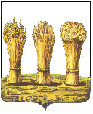 ПЕНЗЕНСКАЯ ГОРОДСКАЯ ДУМА__________________________________________________________________РЕШЕНИЕ 03.08.2018                                                                                                     № 1001-47/6О внесении изменений в решение городской Думы  от 21.12.2017 № 851-40/6 «О бюджете города Пензы на 2018 год  и плановый период 2019 и 2020 годов»На основании писем главных распорядителей бюджетных средств Управления градостроительства и архитектуры администрации города Пензы от 24.07.2018 №1270, Администрации города Пензы от 25.07.2018 №АШи-1-912, Управления жилищно-коммунального хозяйства города Пензы от 24.07.2018 № 1134/5, от 30.07.2018 №1459/5 и руководствуясь ст.22 Устава города Пензы,Пензенская городская Дума решила: 1. Внести в решение Пензенской городской Думы от 21.12.2017 № 851-40/6 «О бюджете города Пензы на 2018 год и плановый период 2019 и 2020 годов» (Муниципальная газета «Пенза» 2017, № 23;  Спецвыпуск 2018, №№ 3, 5, 6, 14, 19) следующие изменения:статью 1 изложить в следующей редакции: «Статья 1. Основные характеристики бюджета города Пензы на 2018 год и плановый период 2019 и 2020 годов «1. Утвердить основные характеристики бюджета города Пензы на 2018 год:1)  общий объем доходов бюджета города Пензы в сумме  12663602,90466 тыс. рублей;2) общий объем расходов бюджета города Пензы в сумме 13158692,80466 тыс.рублей;3) размер резервного фонда администрации города Пензы в сумме 12179,42 тыс. рублей;4) верхний предел муниципального долга города Пензы на 1 января 2019 года в сумме 4383903,795 тыс. рублей, в том числе верхний предел долга по муниципальным гарантиям города Пензы соответствует нулевому значению;5)  дефицит бюджета города Пензы в сумме  495089,9   тыс. рублей.2.  Утвердить основные характеристики бюджета города Пензы на плановый период 2019 и 2020 годов:1)  общий объем доходов бюджета города Пензы на 2019 год в сумме 11252930,84083 тыс. рублей и на 2020 год в сумме  11614987,48665 тыс. рублей;2) общий объем расходов бюджета города Пензы на 2019 год в сумме 11363964,94083 тыс.рублей и на 2020 год в сумме 11731021,18665 тыс.рублей;3) размер резервного фонда администрации города Пензы на 2019 год в сумме 880,8 тыс. рублей и  на 2020 год в сумме 880,8 тыс.рублей;4) верхний предел муниципального долга города Пензы на 1 января 2020 года в сумме 4443904,195 тыс. рублей, в том числе верхний предел долга по муниципальным гарантиям города Пензы соответствует нулевому значению и на 1 января 2021 года верхний предел муниципального долга  города Пензы в сумме 4508904,195 тыс.рублей, в том числе верхний предел долга по муниципальным гарантиям города Пензы соответствует нулевому значению;5) дефицит бюджета города Пензы  на 2019 год в сумме  111034,1 тыс. рублей и на 2020 год в сумме  116033,7 тыс. рублей.»;статью 6 изложить в следующей редакции:« Статья 6.  Безвозмездные поступления в бюджет города ПензыУтвердить объем безвозмездных поступлений в бюджет города Пензы на 2018 год и на плановый период 2019 и 2020 годов согласно приложению № 6 к настоящему решению, из них объем межбюджетных трансфертов в 2018 году - в сумме 7 618 012,18319 тыс. рублей, в 2019 году – в сумме 6 156 242,79883 тыс. рублей, в 2020 году – в сумме  6 356 723,40465 тыс. рублей.»;3) часть 1 статьи 8 изложить в следующей редакции:«1. В соответствии со статьей 17.1 Положения о бюджете и  бюджетном  процессе в городе Пензе, утвержденного  решением Пензенской городской Думы от 29 февраля 2008 года № 893-43/4 в пределах общего объема расходов, установленного статьей 1 настоящего решения, утвердить объем бюджетных ассигнований  муниципального дорожного фонда города Пензы:на 2018 год в сумме  1 753 239,70565 тыс.рублей;на 2019 год в сумме 744 854, 034 тыс.рублей;на 2020 год в сумме  416 423,6 тыс.рублей.»; 4) пункт 2 статьи 9 изложить в следующей редакции:«2. Установить предельный объем муниципального долга города Пензы на 2018 год в сумме 4993774,0 тыс. рублей, на 2019 год в сумме 5096688,0     тыс.рублей, на 2020 год в сумме  5258264,0 тыс.рублей.»;45) приложение № 1 изложить в следующей редакции:«Приложение №1к решению городской Думыот 21.12.2017г. № 851-40/6  Источники финансирования дефицита бюджета города Пензы на 2018 год и на плановый период 2019 и 2020 годов                                                                                                                                                                                                                      (тыс. рублей)																					»;6) приложение № 6 изложить в следующей редакции:«Приложение  6                                                                                                                    к решению Пензенской городской Думы от 21.12.2017г. № 851-40/6  Объем безвозмездных поступлений в бюджет города Пензы на 2018 год и плановый период 2019 и 2020 годов(тыс.рублей)												                                                                                 »;  Приложение № 7 изложить в  следующей редакции:																		«Приложение № 7                                                                                               к решению городской Думы от 21.12.2017г. № 851-40/6  Распределение бюджетных ассигнований по разделам, подразделам, целевым статьям (муниципальным программам и непрограммным направлениям деятельности), группам и подгруппам видов расходов классификации расходов бюджета города Пензы на 2018 год и на плановый период 2019 и 2020 годов     (тыс.рублей)»;8) Приложение № 8 изложить в следующей редакции:«Приложение № 8                                                                                               к решению городской Думы от 21.12.2017г. № 851-40/6  Ведомственная структура расходов бюджета города Пензы                                                                                                                                                                                                                                               на 2018 год и на плановый период 2019 и 2020 годов(тыс.рублей)»;9) Приложение № 9 изложить в следующей редакции:«Приложение № 9                                                                                                   к решению городской Думы от 21.12.2017г. № 851-40/6  Распределение бюджетных ассигнований по целевым статьям (муниципальным программам и непрограммным направлениям деятельности), группам видов расходов, подгруппам видов расходов, разделам, подразделам классификации расходов бюджета города Пензы на 2018 год  и на плановый период 2019 и 2020 годов(тыс.рублей)																				»;3932. Настоящее решение опубликовать в муниципальной газете «Пенза» не позднее десяти дней после его подписания.	3. Настоящее решение вступает в силу на следующий день после его официального опубликования.Глава города                                                                                              Н.М. ТактаровНаименованиеКод2018 год2018 год2019 год2019 год2020 год2020 годКредиты кредитных организаций в валюте Российской Федерации000 01 02 00 00 00 0000 000000 01 02 00 00 00 0000 000472339,147472339,14781641,5681641,5686641,1686641,16Получение кредитов от кредитных организаций в валюте Российской Федерации000 01 02 00 00 00 0000 700000 01 02 00 00 00 0000 7001652339,1471652339,1471191641,561191641,561621641,161621641,16Получение кредитов от кредитных организаций бюджетами городских округов  в валюте Российской Федерации992 01 02 00 00 04 0000 710992 01 02 00 00 04 0000 7101652339,1471652339,1471191641,561191641,561621641,161621641,16Погашение кредитов, предоставленных кредитными организациями в валюте Российской Федерации000 01 02 00 00 00 0000 800000 01 02 00 00 00 0000 800-1180000,0-1180000,0-1110000,0-1110000,0-1535000,0-1535000,0Погашение бюджетами городских округов кредитов от кредитных организаций в валюте Российской Федерации992 01 02 00 00 04 0000 810992 01 02 00 00 04 0000 810-1180000,0-1180000,0-1110000,0-1110000,0-1535000,0-1535000,0Бюджетные кредиты от других бюджетов бюджетной системы Российской Федерации 000 01 03 00 00 00 0000 000000 01 03 00 00 00 0000 000-21641,162-21641,162-21641,16-21641,16-21641,16-21641,16Получение бюджетных кредитов от других бюджетов бюджетной системы Российской Федерации в валюте Российской Федерации000 01 03 01 00 00 0000 700000 01 03 01 00 00 0000 700400000,0400000,0----Получение кредитов от других бюджетов бюджетной системы Российской Федерации бюджетами городских округов в валюте Российской Федерации 901 01 03 01 00 04 0000 710901 01 03 01 00 04 0000 710400000,0400000,0----Погашение бюджетных кредитов, полученных от других бюджетов бюджетной системы Российской Федерации в валюте Российской Федерации000 01 03 01 00 00 0000 800000 01 03 01 00 00 0000 800-421641,162-421641,162-21641,16-21641,16-21641,16-21641,16Погашение бюджетами городских округов кредитов от других бюджетов бюджетной системы Российской Федерации в валюте Российской Федерации 901 01 03 01 00 04 0000 810901 01 03 01 00 04 0000 810-400000,0-400000,0----Погашение бюджетами городских округов кредитов от других бюджетов бюджетной системы Российской Федерации в валюте Российской Федерации992 01 03 01 00 04 0000 810992 01 03 01 00 04 0000 810-21641,162-21641,162-21641,16-21641,16-21641,16-21641,16Изменение остатков средств на счетах по учету средств бюджетов000 01 05 00 00 00 0000 000000 01 05 00 00 00 0000 00042214,21542214,21550000,050000,050000,050000,0Увеличение прочих остатков денежных средств бюджетов городских округов992 01 05 02 01 04 0000 510992 01 05 02 01 04 0000 510-14718119,75166-14718119,75166-12445606,1008-12445606,1008-13237662,3466-13237662,3466Уменьшение прочих остатков денежных средств бюджетов городских округов992 01 05 02 01 04 0000 610992 01 05 02 01 04 0000 61014760333,9666614760333,9666612495606,100812495606,100813287662,346613287662,3466Иные источники внутреннего финансирования дефицитов бюджетов000 01 06 00 00 00 0000 000000 01 06 00 00 00 0000 0002177,72177,71033,71033,71033,71033,7Акции и иные формы участия в капитале, находящиеся в государственной и муниципальной собственности000 01 06 01 00 00 0000 000000 01 06 01 00 00 0000 0001144,01144,0----Средства от продажи акций и иных форм участия в капитале, находящихся в государственной и муниципальной собственности000 01 06 01 00 00 0000 630000 01 06 01 00 00 0000 6301144,01144,0----Средства от продажи акций и иных форм участия в капитале, находящихся в  собственности городских округов966 01 06 01 00 04 0000 630966 01 06 01 00 04 0000 6301144,01144,0----Бюджетные кредиты, предоставленные внутри страны в валюте Российской Федерации000 01 06 05 00 00 0000 000000 01 06 05 00 00 0000 0001033,71033,71033,71033,71033,71033,7Возврат бюджетных кредитов, предоставленных  юридическим лицам  в валюте Российской Федерации000 01 06 05 01 00 0000 600000 01 06 05 01 00 0000 6001033,71033,71033,71033,71033,71033,7Возврат бюджетных кредитов, предоставленных  юридическим лицам из бюджетов городских округов   в валюте Российской Федерации992 01 06 05 01 04 0000 640992 01 06 05 01 04 0000 6401033,71033,71033,71033,71033,71033,7Всего495089,9495089,9111034,1111034,1116033,7116033,7КодВиды  доходовСумма на   2018 годСумма на   2019 годСумма на    2020 год000 2 00 00000 00 0000 000Безвозмездные поступления7 669 828,377916 156 242,798836 356 723,40465000 2 02 00000 00 0000 000Безвозмездные поступления от других бюджетов бюджетной системы Российской Федерации7 618 012,183196 156 242,798836 356 723,40465000 2 02 10000 00 0000 151Дотации бюджетам бюджетной системы Российской Федерации293 535,378000118 002,95100122 644,13400000 2 02 15001 00 0000 151Дотации на выравнивание бюджетной обеспеченности139 931,37800118 002,95100122 644,13400000 2 02 15001 04 0000 151Дотации бюджетам городских округов на выравнивание бюджетной обеспеченности139 931,37800118 002,95100122 644,13400000 2 02 15002 00 0000 151Дотации бюджетам на поддержку мер по обеспечению сбалансированности бюджетов 153 604,00000--000 2 02 15002 04 0000 151Дотации  бюджетам городских округов на поддержку мер по обеспечению сбалансированности бюджетов153 604,00000--000 2 02 20000 00 0000 151Субсидии бюджетам бюджетной системы Российской Федерации (межбюджетные субсидии)1 050 676,52990383 814,97283415 175,19565000 2 02 20302 00 0000 151Субсидии бюджетам  на обеспечение мероприятий по переселению граждан из аварийного жилищного фонда за счет средств, поступивших от государственной корпорации – Фонда содействия реформированию жилищно-коммунального хозяйства2 524,47983--000 2 02 20302 04 0000 151Субсидии бюджетам  городских  округов на обеспечение мероприятий по переселению граждан из аварийного жилищного фонда, в том числе переселению граждан из аварийного жилищного фонда с учетом необходимости развития малоэтажного жилищного строительства за счет средств бюджета Пензенской области2 524,47983--000 2 02 25497 00 0000 151 Субсидии бюджетам на реализацию мероприятий по обеспечению жильем молодых семей21 036,94668--000 2 02 25497 04 0000 151Субсидии бюджетам городских округов на реализацию мероприятий по обеспечению жильем молодых семей21 036,94668000 2 02 25520 00 0000 151Субсидии бюджетам на реализацию мероприятий по содействию созданию в субъектах Российской Федерации новых мест в общеобразовательных организациях 330 368,28261   383 814,97283415 175,19565000 2 02 25520 04 0000 151Субсидии бюджетам городских округов на реализацию мероприятий по содействию созданию в субъектах Российской Федерации новых мест в общеобразовательных организациях330 368,28261383 814,97283415 175,19565000 2 02 25555 00 0000 151Субсидии бюджетам  на поддержку государственных программ субъектов Российской Федерации и муниципальных программ формирования  современной городской среды121 687,25649--000 2 02 25555 04 0000 151Субсидии бюджетам городских округов на поддержку государственных программ субъектов Российской Федерации и муниципальных программ формирования  современной городской среды121 687,25649--000 2 02 29999 00 0000 151Прочие субсидии   575 059,56429--000 2 02 29999 04 0000 151Прочие субсидии бюджетам городских округов   575 059,56429--000 2 02 30000 00 0000 151Субвенции бюджетам бюджетной системы Российской Федерации5 647 555,275295 654 424,8755 818 904,075000 2 02 30022 00 0000 151Субвенции   бюджетам    муниципальных образований на предоставление гражданам субсидий на  оплату  жилого помещения и коммунальных услуг68 724,068 724,068 724,0000 2 02 30022 04 0000 151Субвенции     бюджетам      городских округов на  предоставление  гражданам субсидий на оплату  жилого  помещения и коммунальных услуг68 724,068 724,068 724,0000 2 02 30024 00 0000 151Субвенции   местным    бюджетам    на выполнение передаваемых   полномочий субъектов Российской Федерации  5 297 811,091365 381 762,4755 522 476,475000 2 02 30024 04 0000 151Субвенции     бюджетам      городских округов  на  выполнение  передаваемых полномочий субъектов Российской Федерации5 297 811,091365 381 762,4755 522 476,475000 2 02 35082 00 0000 151Субвенции бюджетам муниципальных образований на предоставление жилых помещений детям-сиротам и детям, оставшимся без попечения родителей, лицам из их числа по договорам найма специализированных жилых помещений45 479,1439322 433,023 330,3000 2 02 35082 04 0000 151Субвенции  бюджетам городских округов на предоставление жилых помещений детям-сиротам и детям, оставшимся без попечения родителей, лицам из их числа по договорам найма специализированных жилых помещений45 479,1439322 433,023 330,3000 2 02 35084 00 0000 151Субвенции бюджетам муниципальных образований на осуществление ежемесячной денежной выплаты, назначаемой в случае рождения третьего ребенка или последующих детей до достижения ребенком возраста трех лет71 354,9--000 2 02 35084 04 0000 151Субвенции бюджетам городских округов на осуществление ежемесячной денежной выплаты, назначаемой в случае рождения третьего ребенка или последующих детей до достижения ребенком возраста трех лет71 354,9--000 2 02 35120 00 0000 151Субвенции бюджетам на осуществление полномочий по составлению (изменению) списков кандидатов в присяжные заседатели федеральных судов общей юрисдикции в Российской Федерации217,014,123,2000 2 02 35120 04 0000 151Субвенции бюджетам городских округов на осуществление полномочий по составлению (изменению) списков кандидатов в присяжные  заседатели федеральных судов общей юрисдикции в Российской Федерации217,014,123,2000 2 02 35137 00 0000 151Субвенции бюджетам на осуществление переданных полномочий Российской Федерации по представлению отдельных мер социальной поддержки граждан, подвергшихся воздействию радиации9 201,110 372,310 787,3000 2 02 35137 04 0000 151Субвенции бюджетам городских округов на осуществление переданных полномочий Российской Федерации по предоставлению отдельных мер социальной поддержки граждан, подвергшихся воздействию радиации9 201,110 372,310 787,3000 2 02 35380 00 0000 151Субвенции бюджетам на выплату государственных пособий лицам, не подлежащим обязательному страхованию на случай временной нетрудоспособности и в связи с материнством, и лицам, уволенным в связи с ликвидацией организаций (прекращением деятельности, полномочий физическими лицами)149 874,6171 119,0193 562,8000 2 02 35380 04 0000 151Субвенции бюджетам городских округов на выплату государственных пособий лицам, не подлежащим обязательному социальному страхованию на случай временной нетрудоспособности и в связи с материнством, и лицам, уволенным в связи с ликвидацией организаций (прекращением деятельности, полномочий физическими лицами)149 874,6171 119,0193 562,8000 2 02 35462 00 0000 151Субвенции бюджетам муниципальных образований  на компенсацию отдельным категориям граждан оплаты взноса на капитальный ремонт общего имущества в многоквартирном доме4 893,44000--000 2 02 35462 04 0000 151Субвенции бюджетам городских округов на компенсацию  отдельным категориям граждан оплаты взноса на капитальный ремонт общего имущества  в многоквартирном доме4 893,44000--000 2 02 40000 00 0000 151Иные межбюджетные трансферты626 245,0--000 2 02 45390 00 0000 151Межбюджетные трансферты, передаваемые бюджетам на финансовое обеспечение дорожной деятельности624 995,0--000 2 02 45390 04 0000 151Межбюджетные трансферты, передаваемые бюджетам городских округов на финансовое обеспечение дорожной деятельности624 995,0--000 2 02 49999 00 0000 151Прочие межбюджетные трансферты, передаваемые бюджетам1 250,000--000 2 02 49999 04 0000 151Прочие межбюджетные трансферты, передаваемые бюджетам городских округов1 250,000--000 2 07 00000 00 0000 180Прочие безвозмездные поступления197,25100000 2 07 04000 04 0000 180Прочие безвозмездные поступления в бюджеты городских округов197,25100000 2 07 04050 04 0000 180Прочие безвозмездные поступления в бюджеты городских округов197,25100000 2 18 00000 00 0000 000Доходы бюджетов бюджетной системы Российской Федерации от возврата бюджетами бюджетной системы Российской Федерации и организациями остатков субсидий, субвенций и иных межбюджетных трансфертов, имеющих целевое назначение прошлых лет57 594,07288000 2 18 00000 00 0000 180Доходы бюджетов бюджетной системы Российской Федерации от возврата организациями остатков субсидий прошлых лет57 594,07288000 2 18 04000 04 0000 180Доходы бюджетов городских округов от возврата организациями остатков субсидий прошлых лет    57 594,07288000 2 18 04010 04 0000 180Доходы бюджетов городских округов от возврата бюджетными учреждениями остатков субсидий прошлых лет6,43633000 2 18 04030 04 0000 180Доходы бюджетов городских округов от возврата иными организациями остатков субсидий прошлых лет57 587,63655000 2 19 00000 00 0000 000Возврат остатков субсидий, субвенций и иных межбюджетных трансфертов, имеющих целевое назначение, прошлых лет-5 975,12916000 2 19 00000 04 0000 151Возврат остатков субсидий, субвенций и иных межбюджетных трансфертов, имеющих целевое назначение, прошлых лет из бюджетов городских округов-5 975,12916--000 2 19 60010 04 0000 151Возврат прочих остатков субсидий, субвенций и иных межбюджетных трансфертов, имеющих целевое назначение, прошлых лет из бюджетов городских округов-5 975,12916--НаименованиеРзПрЦСРВРПроект бюджета на 2018 годПроект бюджета на 2019 годПроект бюджета на 2020 годОБЩЕГОСУДАРСТВЕННЫЕ ВОПРОСЫ01472641,07885468882,71735741919,18 Функционирование высшего должностного лица субъекта Российской Федерации и муниципального образования01022263,82286,62378 Глава муниципального образования010291 0 00 000002263,82286,62378 Реализация органами местного самоуправления муниципальных функций010291 1 00 000002263,82286,62378 Руководство и управление в сфере установленных функций010291 1 00 880002263,82286,62378 Расходы на выплаты по оплате труда работников органов местного самоуправления010291 1 00 881002263,82286,62378 Расходы на выплаты персоналу в целях обеспечения выполнения функций государственными (муниципальными) органами, казенными учреждениями, органами управления государственными внебюджетными фондами010291 1 00 881001002263,82286,62378 Расходы на выплаты персоналу государственных (муниципальных) органов010291 1 00 881001202263,82286,62378 Функционирование законодательных (представительных) органов государственной власти и представительных органов муниципальных образований010342102 42421,143306,4Депутаты представительного органа муниципального образования010392 0 00 000002335,42358,82453,2Реализация органами местного самоуправления муниципальных функций010392 1 00 000002335,42358,82453,2Руководство и управление в сфере установленных функций010392 1 00 880002335,42358,82453,2Расходы на выплаты по оплате труда работников органов местного самоуправления010392 1 00 881002335,42358,82453,2Расходы на выплаты персоналу в целях обеспечения выполнения функций государственными (муниципальными) органами, казенными учреждениями, органами управления государственными внебюджетными фондами010392 1 00 881001002335,42358,82453,2Расходы на выплаты персоналу государственных (муниципальных) органов010392 1 00 881001202335,42358,82453,2Обеспечение деятельности органов местного самоуправления010395 0 00 0000039766,640062,340853,2Реализация органами местного самоуправления муниципальных функций010395 1 00 0000039766,640062,340853,2Руководство и управление в сфере установленных функций010395 1 00 8800039766,640062,340853,2Расходы на выплаты по оплате труда работников органов местного самоуправления010395 1 00 8810019576,919772,620563,5Расходы на выплаты персоналу в целях обеспечения выполнения функций государственными (муниципальными) органами, казенными учреждениями, органами управления государственными внебюджетными фондами010395 1 00 8810010019576,919772,620563,5Расходы на выплаты персоналу государственных (муниципальных) органов010395 1 00 8810012019576,919772,620563,5Расходы на обеспечение функций органов местного самоуправления010395 1 00 8820020189,720289,720289,7Расходы на выплаты персоналу в целях обеспечения выполнения функций государственными (муниципальными) органами, казенными учреждениями, органами управления государственными внебюджетными фондами010395 1 00 88200100548,10 0 Расходы на выплаты персоналу государственных (муниципальных) органов010395 1 00 88200120548,10 0 Закупка товаров, работ и услуг для обеспечения государственных (муниципальных) нужд010395 1 00 8820020019598,420246,520246,5Иные закупки товаров, работ и услуг для обеспечения государственных (муниципальных) нужд010395 1 00 8820024019598,420246,520246,5Иные бюджетные ассигнования010395 1 00 8820080043,243,243,2Уплата налогов, сборов и иных платежей010395 1 00 8820085043,243,243,2Функционирование Правительства Российской Федерации, высших исполнительных органов государственной власти субъектов Российской Федерации, местных администраций0104220470,002220945,8228465,1Глава местной администрации (исполнительно-распорядительного органа муниципального образования)010494 0 00 000002263,82286,62378 Реализация органами местного самоуправления муниципальных функций010494 1 00 000002263,82286,62378 Руководство и управление в сфере установленных функций010494 1 00 880002263,82286,62378 Расходы на выплаты по оплате труда работников органов местного самоуправления010494 1 00 881002263,82286,62378 Расходы на выплаты персоналу в целях обеспечения выполнения функций государственными (муниципальными) органами, казенными учреждениями, органами управления государственными внебюджетными фондами010494 1 00 881001002263,82286,62378 Расходы на выплаты персоналу государственных (муниципальных) органов010494 1 00 881001202263,82286,62378 Обеспечение деятельности органов местного самоуправления010495 0 00 00000218054,896218659,2226087,1Реализация органами местного самоуправления муниципальных функций010495 1 00 00000215207,696215785,7223107,7Руководство и управление в сфере установленных функций010495 1 00 88000215207,696215785,7223107,7Расходы на выплаты по оплате труда работников органов местного самоуправления010495 1 00 88100181232,4183045 190367 Расходы на выплаты персоналу в целях обеспечения выполнения функций государственными (муниципальными) органами, казенными учреждениями, органами управления государственными внебюджетными фондами010495 1 00 88100100181232,4183045 190367 Расходы на выплаты персоналу государственных (муниципальных) органов010495 1 00 88100120181232,4183045 190367 Расходы на обеспечение функций органов местного самоуправления010495 1 00 8820033975,29632740,732740,7Расходы на выплаты персоналу в целях обеспечения выполнения функций государственными (муниципальными) органами, казенными учреждениями, органами управления государственными внебюджетными фондами010495 1 00 88200100986,40 0 Расходы на выплаты персоналу государственных (муниципальных) органов010495 1 00 88200120986,40 0 Закупка товаров, работ и услуг для обеспечения государственных (муниципальных) нужд010495 1 00 8820020031361,89631409,931409,9Иные закупки товаров, работ и услуг для обеспечения государственных (муниципальных) нужд010495 1 00 8820024031361,89631409,931409,9Иные бюджетные ассигнования010495 1 00 882008001627 1330,81330,8Исполнение судебных актов010495 1 00 88200830246,20 0 Уплата налогов, сборов и иных платежей010495 1 00 882008501380,81330,81330,8Межбюджетные трансферты010495 3 00 000002847,22873,52979,4Субвенции на исполнение государственных полномочий по управлению охраной труда010495 3 00 740202273,22294 2378,8Расходы на выплаты персоналу в целях обеспечения выполнения функций государственными (муниципальными) органами, казенными учреждениями, органами управления государственными внебюджетными фондами010495 3 00 740201002078,72099,52183,4Расходы на выплаты персоналу государственных (муниципальных) органов010495 3 00 740201202078,72099,52183,4Закупка товаров, работ и услуг для обеспечения государственных (муниципальных) нужд010495 3 00 74020200194,5194,5195,4Иные закупки товаров, работ и услуг для обеспечения государственных (муниципальных) нужд010495 3 00 74020240194,5194,5195,4Субвенции на исполнение государственных полномочий Пензенской области по созданию и организации комиссий по делам несовершеннолетних и защите их прав010495 3 00 75510568,3573,6594,7Расходы на выплаты персоналу в целях обеспечения выполнения функций государственными (муниципальными) органами, казенными учреждениями, органами управления государственными внебюджетными фондами010495 3 00 75510100568,3573,6594,7Расходы на выплаты персоналу государственных (муниципальных) органов010495 3 00 75510120568,3573,6594,7Предоставление жилых помещений детям-сиротам и детям, оставшимся без попечения родителей, лицам из их числа по договорам найма специализированных жилых помещений010495 3 00 R08205,75,95,9Предоставление жилых помещений детям-сиротам и детям, оставшимся без попечения родителей, лицам из их числа по договорам найма специализированных жилых помещений за счет средств бюджета Пензенской области010495 3 00 R082R5,75,95,9Закупка товаров, работ и услуг для обеспечения государственных (муниципальных) нужд010495 3 00 R082R2005,75,95,9Иные закупки товаров, работ и услуг для обеспечения государственных (муниципальных) нужд010495 3 00 R082R2405,75,95,9Иные непрограммные расходы органов местного самоуправления города Пензы010499 0 00 00000151,3060 0 Кредиторская задолженность010499 9 00 00000151,3060 0 Руководство и управление в сфере установленных функций010499 9 00 88000151,3060 0 Расходы на обеспечение функций органов местного самоуправления010499 9 00 88200151,3060 0 Закупка товаров, работ и услуг для обеспечения государственных (муниципальных) нужд010499 9 00 88200200151,3060 0 Иные закупки товаров, работ и услуг для обеспечения государственных (муниципальных) нужд010499 9 00 88200240151,3060 0 Судебная система0105217 14,123,2Непрограммные направления деятельности в области общегосударственных вопросов010598 0 00 00000217 14,123,2Межбюджетные трансферты010598 3 00 00000217 14,123,2Осуществление полномочий по составлению (изменению) списков кандидатов в присяжные заседатели федеральных судов общей юрисдикции в Российской Федерации010598 3 00 51200217 14,123,2Закупка товаров, работ и услуг для обеспечения государственных (муниципальных) нужд010598 3 00 51200200217 14,123,2Иные закупки товаров, работ и услуг для обеспечения государственных (муниципальных) нужд010598 3 00 51200240217 14,123,2Обеспечение деятельности финансовых, налоговых и таможенных органов и органов финансового (финансово-бюджетного) надзора010653581,753958,355985,3Руководитель контрольно-счетной палаты муниципального образования и его заместители010693 0 00 000002148,32169,82256,8Реализация органами местного самоуправления муниципальных функций010693 1 00 000002148,32169,82256,8Руководство и управление в сфере установленных функций010693 1 00 880002148,32169,82256,8Расходы на выплаты по оплате труда работников органов местного самоуправления010693 1 00 881002148,32169,82256,8Расходы на выплаты персоналу в целях обеспечения выполнения функций государственными (муниципальными) органами, казенными учреждениями, органами управления государственными внебюджетными фондами010693 1 00 881001002148,32169,82256,8Расходы на выплаты персоналу государственных (муниципальных) органов010693 1 00 881001202148,32169,82256,8Обеспечение деятельности органов местного самоуправления010695 0 00 0000047778,548223,550021,1Реализация органами местного самоуправления муниципальных функций010695 1 00 0000047778,548223,550021,1Руководство и управление в сфере установленных функций010695 1 00 8800047778,548223,550021,1Расходы на выплаты по оплате труда работников органов местного самоуправления010695 1 00 8810044496,744941,746739,3Расходы на выплаты персоналу в целях обеспечения выполнения функций государственными (муниципальными) органами, казенными учреждениями, органами управления государственными внебюджетными фондами010695 1 00 8810010044496,744941,746739,3Расходы на выплаты персоналу государственных (муниципальных) органов010695 1 00 8810012044496,744941,746739,3Расходы на обеспечение функций органов местного самоуправления010695 1 00 882003281,83281,83281,8Расходы на выплаты персоналу в целях обеспечения выполнения функций государственными (муниципальными) органами, казенными учреждениями, органами управления государственными внебюджетными фондами010695 1 00 88200100154,90 0 Расходы на выплаты персоналу государственных (муниципальных) органов010695 1 00 88200120154,90 0 Закупка товаров, работ и услуг для обеспечения государственных (муниципальных) нужд010695 1 00 882002003066,73221,63221,6Иные закупки товаров, работ и услуг для обеспечения государственных (муниципальных) нужд010695 1 00 882002403066,73221,63221,6Иные бюджетные ассигнования010695 1 00 8820080060,260,260,2Уплата налогов, сборов и иных платежей010695 1 00 8820085060,260,260,2Другие вопросы в области деятельности органов местного самоуправления010696 0 00 00000125,20 0 Реализация органами местного самоуправления муниципальных функций010696 1 00 00000125,20 0 Руководство и управление в сфере установленных функций010696 1 00 88000125,20 0 Расходы на выплату единовременного пособия при выходе на пенсию за выслугу лет010696 1 00 88300125,20 0 Расходы на выплаты персоналу в целях обеспечения выполнения функций государственными (муниципальными) органами, казенными учреждениями, органами управления государственными внебюджетными фондами010696 1 00 88300100125,20 0 Расходы на выплаты персоналу государственных (муниципальных) органов010696 1 00 88300120125,20 0 Аудиторы контрольно-счетной палаты муниципального образования010697 0 00 000003529,73565 3707,4Реализация органами местного самоуправления муниципальных функций010697 1 00 000003529,73565 3707,4Руководство и управление в сфере установленных функций010697 1 00 880003529,73565 3707,4Расходы на выплаты по оплате труда работников органов местного самоуправления010697 1 00 881003529,73565 3707,4Расходы на выплаты персоналу в целях обеспечения выполнения функций государственными (муниципальными) органами, казенными учреждениями, органами управления государственными внебюджетными фондами010697 1 00 881001003529,73565 3707,4Расходы на выплаты персоналу государственных (муниципальных) органов010697 1 00 881001203529,73565 3707,4Обеспечение проведения выборов и референдумов01070 22529,10 Другие вопросы в области деятельности органов местного самоуправления010796 0 00 000000 22529,10 Реализация органами местного самоуправления муниципальных функций010796 1 00 000000 22529,10 Проведение выборов в представительные органы местного самоуправления010796 1 00 230600 22529,10 Закупка товаров, работ и услуг для обеспечения государственных (муниципальных) нужд010796 1 00 230602000 22529,10 Иные закупки товаров, работ и услуг для обеспечения государственных (муниципальных) нужд010796 1 00 230602400 22529,10 Резервные фонды 011112179,42 880,8880,8Другие вопросы в области деятельности органов местного самоуправления011196 0 00 0000012179,42 880,8880,8Реализация органами местного самоуправления муниципальных функций011196 1 00 0000012179,42 880,8880,8Резервные фонды местных администраций011196 1 00 2310012179,42 880,8880,8Иные бюджетные ассигнования011196 1 00 2310080012179,42 880,8880,8Резервные средства011196 1 00 2310087012179,42 880,8880,8Другие общегосударственные вопросы0113141827,15685125846,91735410880,38 Муниципальная программа "Обеспечение управления муниципальной собственностью города Пензы на 2015-2020 годы"011306 0 00 000005707,94837,94837,9Основное мероприятие "Приватизация муниципального имущества и проведение предпродажной подготовки объектов приватизации"011306 0 01 00000435,8435,8435,8Расходы на приватизацию муниципального имущества и проведение предпродажной подготовки объектов приватизации011306 0 01 80140435,8435,8435,8Закупка товаров, работ и услуг для обеспечения государственных (муниципальных) нужд011306 0 01 80140200435,8435,8435,8Иные закупки товаров, работ и услуг для обеспечения государственных (муниципальных) нужд011306 0 01 80140240435,8435,8435,8Основное мероприятие "Проведение технической инвентаризации и паспортизации объектов недвижимости"011306 0 02 000001985,21985,21985,2Расходы на проведение технической инвентаризации и паспортизации объектов недвижимости011306 0 02 801101985,21985,21985,2Закупка товаров, работ и услуг для обеспечения государственных (муниципальных) нужд011306 0 02 801102001985,21985,21985,2Иные закупки товаров, работ и услуг для обеспечения государственных (муниципальных) нужд011306 0 02 801102401985,21985,21985,2Основное мероприятие "Разработка документации для оформления права муниципальной собственности на выявленные на территории города Пензы бесхозяйные объекты инженерной инфраструктуры"011306 0 04 00000510,3510,3510,3Расходы на разработку документации для оформления права муниципальной собственности на выявленные на территории города Пензы бесхозяйные объекты инженерной инфраструктуры011306 0 04 21920510,3510,3510,3Закупка товаров, работ и услуг для обеспечения государственных (муниципальных) нужд011306 0 04 21920200510,3510,3510,3Иные закупки товаров, работ и услуг для обеспечения государственных (муниципальных) нужд011306 0 04 21920240510,3510,3510,3Основное мероприятие "Проведение оценки объектов муниципальной собственности"011306 0 05 00000827,5827,5827,5Расходы на проведение оценки объектов муниципальной собственности011306 0 05 80120827,5827,5827,5Закупка товаров, работ и услуг для обеспечения государственных (муниципальных) нужд011306 0 05 80120200827,5827,5827,5Иные закупки товаров, работ и услуг для обеспечения государственных (муниципальных) нужд011306 0 05 80120240827,5827,5827,5Основное мероприятие "Содержание имущества, находящегося в муниципальной собственности"011306 0 06 00000422,4422,4422,4Расходы на содержание имущества, находящегося в муниципальной собственности011306 0 06 21930422,4422,4422,4Закупка товаров, работ и услуг для обеспечения государственных (муниципальных) нужд011306 0 06 21930200351,2351,2351,2Иные закупки товаров, работ и услуг для обеспечения государственных (муниципальных) нужд011306 0 06 21930240351,2351,2351,2Иные бюджетные ассигнования011306 0 06 2193080071,271,271,2Уплата налогов, сборов и иных платежей011306 0 06 2193085071,271,271,2Основное мероприятие "Проведение оценки объектов недвижимости"011306 0 10 00000656,7656,7656,7Расходы на проведение оценки объектов недвижимости011306 0 10 80180656,7656,7656,7Закупка товаров, работ и услуг для обеспечения государственных (муниципальных) нужд011306 0 10 80180200656,7656,7656,7Иные закупки товаров, работ и услуг для обеспечения государственных (муниципальных) нужд011306 0 10 80180240656,7656,7656,7Основное мероприятие "Выкуп (изъятие) земельных участков, движимого и недвижимого имущества для муниципальных нужд"011306 0 11 00000870 0 0 Расходы на выкуп (изъятие) земельных участков, движимого и недвижимого имущества для муниципальных нужд011306 0 11 26420870 0 0 Закупка товаров, работ и услуг для обеспечения государственных (муниципальных) нужд011306 0 11 26420200870 0 0 Иные закупки товаров, работ и услуг для обеспечения государственных (муниципальных) нужд011306 0 11 26420240870 0 0 Муниципальная программа "Развитие и повышение эффективности муниципальной службы в городе Пензе на 2015-2020 годы"011314 0 00 00000439 439 439 Подпрограмма "Развитие муниципальной службы в городе Пензе"011314 1 00 00000219 219 219 Основное мероприятие "Организация мероприятий по профессиональному развитию муниципальных служащих города Пензы"011314 1 01 00000219 219 219 Расходы на организацию мероприятий по профессиональному развитию муниципальных служащих города Пензы011314 1 01 24010219 219 219 Закупка товаров, работ и услуг для обеспечения государственных (муниципальных) нужд011314 1 01 24010200219 219 219 Иные закупки товаров, работ и услуг для обеспечения государственных (муниципальных) нужд011314 1 01 24010240219 219 219 Подпрограмма "Противодействие коррупции в городе Пензе"011314 2 00 00000220 220 220 Основное мероприятие "Информационно-просветительные мероприятия по вопросам противодействия коррупции"011314 2 01 00000120 120 120 Информационно-просветительные мероприятия по вопросам противодействия коррупции011314 2 01 24020120 120 120 Закупка товаров, работ и услуг для обеспечения государственных (муниципальных) нужд011314 2 01 24020200120 120 120 Иные закупки товаров, работ и услуг для обеспечения государственных (муниципальных) нужд011314 2 01 24020240120 120 120 Основное мероприятие "Организация обучения муниципальных служащих, ответственных за работу по профилактике коррупционных правонарушений"011314 2 02 00000100 100 100 Организация обучения муниципальных служащих, ответственных за работу по профилактике коррупционных правонарушений011314 2 02 24030100 100 100 Закупка товаров, работ и услуг для обеспечения государственных (муниципальных) нужд011314 2 02 24030200100 100 100 Иные закупки товаров, работ и услуг для обеспечения государственных (муниципальных) нужд011314 2 02 24030240100 100 100 Муниципальная программа "Профилактика правонарушений на территории города Пензы в 2017-2020 годах"011317 0 00 00000110,27 110,27 110,27 Подпрограмма "Профилактика правонарушений и взаимодействие с правоохранительными органами по охране общественного порядка в городе Пензе"011317 1 00 0000080,27 80,27 80,27 Основное мероприятие "Повышение эффективности системы профилактики правонарушений  в городе Пензе"011317 1 01 0000080,27 80,27 80,27 Расходы на страхование членов народной дружины011317 1 01 2601018,27 18,27 18,27 Закупка товаров, работ и услуг для обеспечения государственных (муниципальных) нужд011317 1 01 2601020018,27 18,27 18,27 Иные закупки товаров, работ и услуг для обеспечения государственных (муниципальных) нужд011317 1 01 2601024018,27 18,27 18,27 Расходы на организацию деятельности Советов общественности по профилактике правонарушений микрорайонов города Пензы, организацию деятельности членов народной дружины011317 1 01 2602062 62 62 Закупка товаров, работ и услуг для обеспечения государственных (муниципальных) нужд011317 1 01 2602020062 62 62 Иные закупки товаров, работ и услуг для обеспечения государственных (муниципальных) нужд011317 1 01 2602024062 62 62 Подпрограмма "Профилактика потребления наркотических средств, алкоголизма, пьянства и табакокурения в городе Пензе"011317 3 00 0000030 30 30 Основное мероприятие "Приобретение краски для уничтожения надписей, рекламирующих незаконное распространение наркотических средств и психотропных веществ, на тротуарах, фасадах многоквартирных домов, нежилых помещений и др."011317 3 02 0000030 30 30 Приобретение краски для уничтожения надписей, рекламирующих незаконное распространение наркотических средств и психотропных веществ, на тротуарах, фасадах многоквартирных домов, нежилых помещений011317 3 02 2606030 30 30 Закупка товаров, работ и услуг для обеспечения государственных (муниципальных) нужд011317 3 02 2606020030 30 30 Иные закупки товаров, работ и услуг для обеспечения государственных (муниципальных) нужд011317 3 02 2606024030 30 30 Обеспечение деятельности органов местного самоуправления011395 0 00 00000106557,85 107749,1111501,5Реализация органами местного самоуправления муниципальных функций011395 1 00 00000101102,65 102243,5105792,8Руководство и управление в сфере установленных функций011395 1 00 88000101102,65 102243,5105792,8Расходы на выплаты по оплате труда работников органов местного самоуправления011395 1 00 8810087915 88739,892289,1Расходы на выплаты персоналу в целях обеспечения выполнения функций государственными (муниципальными) органами, казенными учреждениями, органами управления государственными внебюджетными фондами011395 1 00 8810010087915 88739,892289,1Расходы на выплаты персоналу государственных (муниципальных) органов011395 1 00 8810012087915 88739,892289,1Расходы на обеспечение функций органов местного самоуправления011395 1 00 8820013187,65 13503,713503,7Расходы на выплаты персоналу в целях обеспечения выполнения функций государственными (муниципальными) органами, казенными учреждениями, органами управления государственными внебюджетными фондами011395 1 00 882001002,15 0 0 Расходы на выплаты персоналу государственных (муниципальных) органов011395 1 00 882001202,15 0 0 Закупка товаров, работ и услуг для обеспечения государственных (муниципальных) нужд011395 1 00 8820020012206,612332,712332,7Иные закупки товаров, работ и услуг для обеспечения государственных (муниципальных) нужд011395 1 00 8820024012206,612332,712332,7Иные бюджетные ассигнования011395 1 00 88200800978,91171 1171 Уплата налогов, сборов и иных платежей011395 1 00 88200850978,91171 1171 Межбюджетные трансферты011395 3 00 000005455,25505,65708,7Субвенции на исполнение государственных полномочий в сфере административных правоотношений011395 3 00 743103181,93211,33329,8Расходы на выплаты персоналу в целях обеспечения выполнения функций государственными (муниципальными) органами, казенными учреждениями, органами управления государственными внебюджетными фондами011395 3 00 743101002078,82099,62183,6Расходы на выплаты персоналу государственных (муниципальных) органов011395 3 00 743101202078,82099,62183,6Закупка товаров, работ и услуг для обеспечения государственных (муниципальных) нужд011395 3 00 743102001103,11111,71146,2Иные закупки товаров, работ и услуг для обеспечения государственных (муниципальных) нужд011395 3 00 743102401103,11111,71146,2Субвенции на исполнение государственных полномочий Пензенской области по созданию и организации комиссий по делам несовершеннолетних и защите их прав011395 3 00 755102273,32294,32378,9Расходы на выплаты персоналу в целях обеспечения выполнения функций государственными (муниципальными) органами, казенными учреждениями, органами управления государственными внебюджетными фондами011395 3 00 755101002273,32294,32378,9Расходы на выплаты персоналу государственных (муниципальных) органов011395 3 00 755101202273,32294,32378,9Другие вопросы в области деятельности органов местного самоуправления011396 0 00 000002669,22669,22669,2Реализация органами местного самоуправления муниципальных функций011396 1 00 000002669,22669,22669,2Расходы на уплату взносов в ассоциацию муниципальных образований011396 1 00 230302519,22519,22519,2Иные бюджетные ассигнования011396 1 00 230308002519,22519,22519,2Уплата налогов, сборов и иных платежей011396 1 00 230308502519,22519,22519,2Расходы на оплату государственной пошлины011396 1 00 23070150 150 150 Иные бюджетные ассигнования011396 1 00 23070800150 150 150 Уплата налогов, сборов и иных платежей011396 1 00 23070850150 150 150 Непрограммные направления деятельности в области общегосударственных вопросов011398 0 00 000001964,746859637,92 11959,72 Реализация муниципальных функций в области общегосударственных вопросов011398 1 00 000001964,746859637,92 11959,72 Исполнение судебных решений011398 1 00 903001964,746859637,92 11959,72 Иные бюджетные ассигнования011398 1 00 903008001964,746859637,92 11959,72 Исполнение судебных актов011398 1 00 903008301964,746859637,92 11959,72 Иные непрограммные расходы органов местного самоуправления города Пензы011399 0 00 0000024378,19 403,52735279362,79 Исполнение судебных актов011399 4 00 0000024378,19 0 0 Исполнение судебных решений011399 4 00 9030024378,19 0 0 Закупка товаров, работ и услуг для обеспечения государственных (муниципальных) нужд011399 4 00 000002001773,72 0 0 Иные закупки товаров, работ и услуг для обеспечения государственных (муниципальных) нужд011399 4 00 903002401773,72 0 0 Иные бюджетные ассигнования011399 4 00 9030080022604,47 0 0 Исполнение судебных актов011399 4 00 903008307438,97 0 0 Уплата налогов, сборов и иных платежей011399 4 00 9030085015165,50 0 Кредиторская задолженность011399 9 00 000000 403,52735279362,79 Резерв на погашение кредиторской задолженности по иным непрограммным мероприятиям в рамках непрограммных направлений деятельности011399 9 00 235000 403,52735279362,79 Иные бюджетные ассигнования011399 9 00 235008000 403,52735279362,79 Резервные средства011399 9 00 235008700 403,52735279362,79 НАЦИОНАЛЬНАЯ БЕЗОПАСНОСТЬ И ПРАВООХРАНИТЕЛЬНАЯ ДЕЯТЕЛЬНОСТЬ0377259,89875592,978254,8Защита населения и территории от чрезвычайных ситуаций природного и техногенного характера, гражданская оборона030927780,94327371,328298,3Муниципальная программа "Защита населения и территорий от чрезвычайных ситуаций, обеспечение пожарной безопасности в городе Пензе на 2015-2020 годы"030902 0 00 0000027778,51 27371,328298,3Подпрограмма "Гражданская оборона, защита населения и территории города Пензы от чрезвычайных ситуаций природного и техногенного характера"030902 1 00 0000027778,51 27371,328298,3Основное мероприятие "Мероприятия по защите населения и территории города Пензы от чрезвычайных ситуаций природного и техногенного характера"030902 1 01 000001830,55 1486,81486,8Расходы на мероприятия по защите населения и территории города Пензы от чрезвычайных ситуаций природного и техногенного характера030902 1 01 810101830,55 1486,81486,8Закупка товаров, работ и услуг для обеспечения государственных (муниципальных) нужд030902 1 01 810102001830,55 1486,81486,8Иные закупки товаров, работ и услуг для обеспечения государственных (муниципальных) нужд030902 1 01 810102401830,55 1486,81486,8Основное мероприятие "Функционирование при органе местного самоуправления постоянно действующего органа управления на муниципальном уровне единой системы предупреждения и ликвидации ЧС, уполномоченного решать задачи в области гражданской обороны, задачи в области защиты населения и территорий от ЧС природного и техногенного характера, а также обеспечению первичных мер пожарной безопасности, задач по обеспечению безопасности людей на водных объектах"030902 1 02 0000025947,96 25884,526811,5Субсидии на повышение оплаты труда работников бюджетной сферы за счет средств местного бюджета030902 1 02 S10501,50 0 Расходы на повышение оплаты труда работников бюджетной сферы в связи с увеличением минимального размера оплаты труда  за счет средств местного бюджета030902 1 02 S10531,50 0 Расходы на выплаты персоналу в целях обеспечения выполнения функций государственными (муниципальными) органами, казенными учреждениями, органами управления государственными внебюджетными фондами030902 1 02 S10531001,50 0 Расходы на выплаты персоналу казенных учреждений030902 1 02 S10531101,50 0 Расходы на функционирование при органе местного самоуправления постоянно действующего органа управления на муниципальном уровне единой системы предупреждения и ликвидации ЧС, уполномоченного решать задачи в области гражданской обороны, задачи в области защиты населения и территорий от ЧС природного и техногенного характера, а также обеспечению первичных мер пожарной безопасности, задач по обеспечению безопасности людей на водных объектах030902 1 02 8102025946,46 25884,526811,5Расходы на выплаты персоналу в целях обеспечения выполнения функций государственными (муниципальными) органами, казенными учреждениями, органами управления государственными внебюджетными фондами030902 1 02 8102010023993,623977,424904,4Расходы на выплаты персоналу казенных учреждений030902 1 02 8102011023993,623977,424904,4Закупка товаров, работ и услуг для обеспечения государственных (муниципальных) нужд030902 1 02 810202001920,06 1874,31874,3Иные закупки товаров, работ и услуг для обеспечения государственных (муниципальных) нужд030902 1 02 810202401920,06 1874,31874,3Иные бюджетные ассигнования030902 1 02 8102080032,832,832,8Уплата налогов, сборов и иных платежей030902 1 02 8102085032,832,832,8Иные непрограммные расходы органов местного самоуправления города Пензы030999 0 00 000002,4330 0 Кредиторская задолженность030999 9 00 000002,4330 0 Расходы на функционирование при органе местного самоуправления постоянно действующего органа управления на муниципальном уровне единой системы предупреждения и ликвидации ЧС, уполномоченного решать задачи в области гражданской обороны, задачи в области защиты населения и территорий от ЧС природного и техногенного характера, а также обеспечению первичных мер пожарной безопасности, задач по обеспечению безопасности людей на водных объектах030999 9 00 810202,4330 0 Закупка товаров, работ и услуг для обеспечения государственных (муниципальных) нужд030999 9 00 810202002,4330 0 Иные закупки товаров, работ и услуг для обеспечения государственных (муниципальных) нужд030999 9 00 810202402,4330 0 Обеспечение пожарной безопасности031049478,95548221,649956,5Муниципальная программа "Защита населения и территорий от чрезвычайных ситуаций, обеспечение пожарной безопасности в городе Пензе на 2015-2020 годы"031002 0 00 0000049477,94 48221,649956,5Подпрограмма "Пожарная безопасность города Пензы"031002 2 00 0000049477,94 48221,649956,5Основное мероприятие "Функционирование муниципальной пожарной части, находящейся в составе постоянно действующего органа управления на муниципальном уровне единой системы предупреждения и ликвидации ЧС, в целях предупреждения и тушения пожаров"031002 2 01 0000049477,94 48221,649956,5Расходы на функционирование муниципальной пожарной части, находящейся в составе постоянно действующего органа управления на муниципальном уровне единой системы предупреждения и ликвидации ЧС, в целях предупреждения и тушения пожаров031002 2 01 8104049477,94 48221,649956,5Расходы на выплаты персоналу в целях обеспечения выполнения функций государственными (муниципальными) органами, казенными учреждениями, органами управления государственными внебюджетными фондами031002 2 01 8104010044177,944875,846610,7Расходы на выплаты персоналу казенных учреждений031002 2 01 8104011044177,944875,846610,7Закупка товаров, работ и услуг для обеспечения государственных (муниципальных) нужд031002 2 01 810402004636,24 2682 2682 Иные закупки товаров, работ и услуг для обеспечения государственных (муниципальных) нужд031002 2 01 810402404636,24 2682 2682 Иные бюджетные ассигнования031002 2 01 81040800663,8663,8663,8Уплата налогов, сборов и иных платежей031002 2 01 81040850663,8663,8663,8Иные непрограммные расходы органов местного самоуправления города Пензы031099 0 00 000001,0150 0 Кредиторская задолженность031099 9 00 000001,0150 0 Расходы на функционирование муниципальной пожарной части, находящейся в составе постоянно действующего органа управления на муниципальном уровне единой системы предупреждения и ликвидации ЧС, в целях предупреждения и тушения пожаров031099 9 00 810401,0150 0 Закупка товаров, работ и услуг для обеспечения государственных (муниципальных) нужд031099 9 00 810402001,0150 0 Иные закупки товаров, работ и услуг для обеспечения государственных (муниципальных) нужд031099 9 00 810402401,0150 0 НАЦИОНАЛЬНАЯ ЭКОНОМИКА042052580,84069991677,962647749,428Сельское хозяйство и рыболовство04051758,127041435,81435,8Муниципальная программа "Модернизация, развитие жилищно-коммунального хозяйства и благоустройство города Пензы на 2015-2020 годы"040508 0 00 000001435,81435,81435,8Подпрограмма "Организация благоустройства и озеленения территорий г.Пензы"040508 2 00 000001435,81435,81435,8Основное мероприятие "Исполнение отдельных государственных полномочий Пензенской области по отлову, содержанию и дальнейшему использованию безнадзорных животных"040508 2 01 000001435,81435,81435,8Субвенции на исполнение отдельных государственных полномочий Пензенской области по отлову, содержанию и дальнейшему использованию безнадзорных животных040508 2 01 745201435,81435,81435,8Закупка товаров, работ и услуг для обеспечения государственных (муниципальных) нужд040508 2 01 745202001435,81435,81435,8Иные закупки товаров, работ и услуг для обеспечения государственных (муниципальных) нужд040508 2 01 745202401435,81435,81435,8Иные непрограммные расходы органов местного самоуправления города Пензы040599 0 00 00000322,327040 0 Кредиторская задолженность040599 9 00 00000322,327040 0 Субвенции на исполнение отдельных государственных полномочий Пензенской области по отлову, содержанию и дальнейшему использованию безнадзорных животных040599 9 00 74520322,327040 0 Закупка товаров, работ и услуг для обеспечения государственных (муниципальных) нужд040599 9 00 74520200322,327040 0 Иные закупки товаров, работ и услуг для обеспечения государственных (муниципальных) нужд040599 9 00 74520240322,327040 0 Водное хозяйство04061821,5491648 1648 Муниципальная программа "Модернизация, развитие жилищно-коммунального хозяйства и благоустройство города Пензы на 2015-2020 годы"040608 0 00 000001821,5491648 1648 Подпрограмма "Организация благоустройства и озеленения территорий г.Пензы"040608 2 00 000001821,5491648 1648 Основное мероприятие "Мероприятия в области использования, охраны водных объектов и гидротехнических сооружений"040608 2 02 000001821,5491648 1648 Расходы на содержание, охрану водных объектов и гидротехнических сооружений040608 2 02 217401821,5491648 1648 Закупка товаров, работ и услуг для обеспечения государственных (муниципальных) нужд040608 2 02 217402001821,549Иные закупки товаров, работ и услуг для обеспечения государственных (муниципальных) нужд040608 2 02 217402401821,549Иные бюджетные ассигнования040608 2 02 217408000 1648 1648 Субсидии юридическим лицам (кроме некоммерческих организаций), индивидуальным предпринимателям, физическим лицам - производителям товаров, работ, услуг040608 2 02 217408100 1648 1648 Лесное хозяйство04073576,4214669 4669 Муниципальная программа "Модернизация, развитие жилищно-коммунального хозяйства и благоустройство города Пензы на 2015-2020 годы"040708 0 00 000003335,5214669 4669 Подпрограмма "Организация благоустройства и озеленения территорий г.Пензы"040708 2 00 000003335,5214669 4669 Основное мероприятие "Организация текущего содержания городских лесов"040708 2 03 000003335,5214669 4669 Расходы на текущее содержание городских лесов040708 2 03 217503335,5214669 4669 Закупка товаров, работ и услуг для обеспечения государственных (муниципальных) нужд040708 2 03 217502003335,5214669 4669 Иные закупки товаров, работ и услуг для обеспечения государственных (муниципальных) нужд040708 2 03 217502403335,5214669 4669 Иные непрограммные расходы органов местного самоуправления города Пензы040799 0 00 00000240,90 0 Кредиторская задолженность040799 9 00 00000240,90 0 Расходы на текущее содержание городских лесов040799 9 00 21750240,90 0 Закупка товаров, работ и услуг для обеспечения государственных (муниципальных) нужд040799 9 00 21750200240,90 0 Иные закупки товаров, работ и услуг для обеспечения государственных (муниципальных) нужд040799 9 00 21750240240,90 0 Транспорт0408238994,789173269,9173903,8Муниципальная программа "Создание условий для предоставления транспортных услуг и организация транспортного обслуживания в городе Пензе на 2015-2020 годы"040807 0 00 00000208633,5173239,9173873,8Подпрограмма "Организация транспортного сообщения и развитие пассажирского транспорта общего пользования в городе Пензе"040807 1 00 00000155645,2120145,2120145,2Основное мероприятие "Возмещение недополученных доходов от перевозки отдельных категорий граждан городским пассажирским транспортом"040807 1 03 0000010645,23145,23145,2Расходы на возмещение недополученных доходов от перевозки отдельных категорий граждан городским пассажирским транспортом, утвержденных решением Пензенской городской Думы от 22.12.2016 №610-30/6 "Об установлении дополнительной меры социальной поддержки отдельным категориям граждан в виде льготного проезда на муниципальных маршрутах регулярных перевозок города Пензы в 2017-2019 годах"040807 1 03 219607500 0 0 Иные бюджетные ассигнования040807 1 03 219608007500 0 0 Субсидии юридическим лицам (кроме некоммерческих организаций), индивидуальным предпринимателям, физическим лицам - производителям товаров, работ, услуг040807 1 03 219608107500 0 0 Расходы на возмещение недополученных доходов от перевозки отдельных категорий граждан городским пассажирским транспортом040807 1 03 264303145,23145,23145,2Иные бюджетные ассигнования040807 1 03 264308003145,23145,23145,2Субсидии юридическим лицам (кроме некоммерческих организаций), индивидуальным предпринимателям, физическим лицам - производителям товаров, работ, услуг040807 1 03 264308103145,23145,23145,2Основное мероприятие "Возмещение недополученных доходов от перевозки пассажиров на дачных (сезонных) маршрутах"040807 1 04 0000031000 31500 31500 Расходы на возмещение недополученных доходов от перевозки пассажиров на дачных (сезонных) маршрутах040807 1 04 2197031000 31500 31500 Иные бюджетные ассигнования040807 1 04 2197080031000 31500 31500 Субсидии юридическим лицам (кроме некоммерческих организаций), индивидуальным предпринимателям, физическим лицам - производителям товаров, работ, услуг040807 1 04 2197081031000 31500 31500 Основное мероприятие "Организация транспортного обслуживания населения городским наземным электрическим транспортом в соответствии с государственными контрактами на оказание услуг по перевозке пассажиров"040807 1 07 00000114000 85500 85500 Расходы на организацию транспортного обслуживания населения городским наземным электрическим транспортом в соответствии с государственными контрактами на оказание услуг по перевозке пассажиров040807 1 07 26550114000 85500 85500 Закупка товаров, работ и услуг для обеспечения государственных (муниципальных) нужд040807 1 07 26550200114000 85500 85500 Иные закупки товаров, работ и услуг для обеспечения государственных (муниципальных) нужд040807 1 07 26550240114000 85500 85500 Подпрограмма "Обеспечение деятельности в сфере транспортных услуг"040807 2 00 000007069 7136 7407,2Основное мероприятие "Руководство и управление в сфере установленных функций"040807 2 01 000007069 7136 7407,2Руководство и управление в сфере установленных функций040807 2 01 880007069 7136 7407,2Расходы на выплаты по оплате труда работников органов местного самоуправления040807 2 01 881006710 6777 7048,2Расходы на выплаты персоналу в целях обеспечения выполнения функций государственными (муниципальными) органами, казенными учреждениями, органами управления государственными внебюджетными фондами040807 2 01 881001006710 6777 7048,2Расходы на выплаты персоналу государственных (муниципальных) органов040807 2 01 881001206710 6777 7048,2Расходы на обеспечение функций органов местного самоуправления040807 2 01 88200359 359 359 Закупка товаров, работ и услуг для обеспечения государственных (муниципальных) нужд040807 2 01 88200200357 357 357 Иные закупки товаров, работ и услуг для обеспечения государственных (муниципальных) нужд040807 2 01 88200240357 357 357 Иные бюджетные ассигнования040807 2 01 882008002 2 2 Уплата налогов, сборов и иных платежей040807 2 01 882008502 2 2 Подпрограмма "Организация транспортного обслуживания учреждений, организаций бюджетной сферы, органов местного самоуправления и предоставление транспортных средств для перевозки пассажиров с ограниченными физическими возможностями"040807 3 00 0000045919,345958,746321,4Основное мероприятие "Мероприятия по организации транспортного обслуживания учреждений, организаций бюджетной сферы и органов местного самоуправления"040807 3 01 0000045258,345628,245990,9Организация транспортного обслуживания учреждений, организаций бюджетной сферы и органов местного самоуправления040807 3 01 8030045257,545628,245990,9Расходы на мероприятия по организации транспортного обслуживания учреждений, организаций бюджетной сферы и органов местного самоуправления040807 3 01 8032045257,545628,245990,9Предоставление субсидий бюджетным, автономным учреждениям и иным некоммерческим организациям040807 3 01 8032060045257,545628,245990,9Субсидии бюджетным учреждениям040807 3 01 8032061045257,545628,245990,9Субсидии на повышение оплаты труда  работников бюджетной сферы за счет средств местного бюджета 040807 3 01 S10500,80 0 Расходы на повышение оплаты труда работников бюджетной сферы в связи с увеличением минимального размера оплаты труда040807 3 01 S10530,80 0 Предоставление субсидий бюджетным, автономным учреждениям и иным некоммерческим организациям040807 3 01 S10536000,80 0 Субсидии бюджетным учреждениям040807 3 01 S10536100,80 0 Основное мероприятие "Мероприятия по предоставлению транспортных средств для перевозки пассажиров с ограниченными физическими возможностями"040807 3 02 00000661 330,5330,5Расходы на мероприятия по предоставлению транспортных средств для перевозки пассажиров с ограниченными физическими возможностями за счет средств бюджета города Пензы040807 3 02 S1530330,5330,5330,5Предоставление субсидий бюджетным, автономным учреждениям и иным некоммерческим организациям040807 3 02 S1530600330,5330,5330,5Субсидии бюджетным учреждениям040807 3 02 S1530610330,5330,5330,5Субсидии на мероприятия по созданию условий для предоставления транспортных услуг гражданам, имеющим заболевания опорно-двигательного аппарата, к объектам социальной инфраструктуры, расположенным на территории муниципальных районов и городских округов Пензенмкой области по месту их жительства, а также к объектам регионального значения040807 3 02 71530330,50 0 Предоставление субсидий бюджетным, автономным учреждениям и иным некоммерческим организациям040807 3 02 71530600330,50 0 Субсидии бюджетным учреждениям040807 3 02 71530610330,50 0 Муниципальная программа "Развитие и повышение эффективности муниципальной службы в городе Пензе на 2015-2020 годы"040814 0 00 0000030 30 30 Подпрограмма "Развитие муниципальной службы в городе Пензе"040814 1 00 0000020 20 20 Основное мероприятие "Организация мероприятий по профессиональному развитию муниципальных служащих города Пензы"040814 1 01 0000020 20 20 Расходы на организацию мероприятий по профессиональному развитию муниципальных служащих города Пензы040814 1 01 2401020 20 20 Закупка товаров, работ и услуг для обеспечения государственных (муниципальных) нужд040814 1 01 2401020020 20 20 Иные закупки товаров, работ и услуг для обеспечения государственных (муниципальных) нужд040814 1 01 2401024020 20 20 Подпрограмма "Противодействие коррупции в городе Пензе"040814 2 00 0000010 10 10 Основное мероприятие "Организация обучения муниципальных служащих, ответственных за работу по профилактике коррупционных правонарушений"040814 2 02 0000010 10 10 Организация обучения муниципальных служащих, ответственных за работу по профилактике коррупционных правонарушений040814 2 02 2403010 10 10 Закупка товаров, работ и услуг для обеспечения государственных (муниципальных) нужд040814 2 02 2403020010 10 10 Иные закупки товаров, работ и услуг для обеспечения государственных (муниципальных) нужд040814 2 02 2403024010 10 10 Иные непрограммные расходы органов местного самоуправления города Пензы040899 0 00 0000030331,2890 0 Исполнение судебных актов040899 4 00 0000012400,41 0 0 Исполнение судебных решений040899 4 00 9030012400,41 0 0 Иные бюджетные ассигнования040899 4 00 9030080012400,41 0 0 Исполнение судебных актов040899 4 00 9030083012400,41 0 0 Кредиторская задолженность040899 9 00 0000017930,8790 0 Расходы на возмещение недополученных доходов от перевозки отдельных категорий граждан городским пассажирским транспортом, утвержденных решением Пензенской городской Думы от 22.12.2016 №610-30/6 "Об установлении дополнительной меры социальной поддержки отдельным категориям граждан в виде льготного проезда на муниципальных маршрутах регулярных перевозок города Пензы в 2017-2019 годах"040899 9 00 219603156,19 0 0 Иные бюджетные ассигнования040899 9 00 219608003156,19 0 0 Субсидии юридическим лицам (кроме некоммерческих организаций), индивидуальным предпринимателям, физическим лицам - производителям товаров, работ, услуг040899 9 00 219608103156,19 0 0 Расходы на возмещение недополученных доходов от перевозки пассажиров на дачных (сезонных) маршрутах040899 9 00 219704948,9410 0 Иные бюджетные ассигнования040899 9 00 219708004948,9410 0 Субсидии юридическим лицам (кроме некоммерческих организаций), индивидуальным предпринимателям, физическим лицам - производителям товаров, работ, услуг040899 9 00 219708104948,9410 0 Расходы на возмещение недополученных доходов от перевозки отдельных категорий граждан городским пассажирским транспортом040899 9 00 26430601,9510 0 Иные бюджетные ассигнования040899 9 00 26430800601,9510 0 Субсидии юридическим лицам (кроме некоммерческих организаций), индивидуальным предпринимателям, физическим лицам - производителям товаров, работ, услуг040899 9 00 26430810601,9510 0 Расходы на организацию транспортного обслуживания населения городским наземным электрическим транспортом в соответствии с государственными контрактами на оказание услуг по перевозке пассажиров040899 9 00 265509223,7970 0 Закупка товаров, работ и услуг для обеспечения государственных (муниципальных) нужд040899 9 00 265502009223,7970 0 Иные закупки товаров, работ и услуг для обеспечения государственных (муниципальных) нужд040899 9 00 265502409223,7970 0 Дорожное хозяйство (дорожные фонды)04091753239,70565744854,034416423,6Муниципальная программа "Модернизация, развитие жилищно-коммунального хозяйства и благоустройство города Пензы на 2015-2020 годы"040908 0 00 000001638591,12 683771,221 393823 Подпрограмма "Эксплуатация сети дорог общего пользования местного значения в границах городского округа Пенза"040908 1 00 000001638591,12 683771,221 393823 Основное мероприятие "Строительство, содержание и ремонт автомобильных дорог общего пользования, мостов и иных транспортных инженерных сооружений"040908 1 01 00000371452,58 683771,221 393823 Расходы на содержание и ремонт автомобильных дорог общего пользования, мостов и иных транспортных инженерных сооружений040908 1 01 21720371452,58 683771,221393823 Закупка товаров, работ и услуг для обеспечения государственных (муниципальных) нужд040908 1 01 21720200370658 683356,121393407,9Иные закупки товаров, работ и услуг для обеспечения государственных (муниципальных) нужд040908 1 01 21720240370658 683356,121393407,9Иные бюджетные ассигнования040908 1 01 21720800794,58 415,1415,1Уплата налогов, сборов и иных платежей040908 1 01 21720850794,58 415,1415,1Основное мероприятие "Мероприятия по выполнению наказов избирателей, поступивших депутатам Пензенской городской Думы"040908 1 03 0000017148,54 0 0 Расходы на мероприятия по выполнению наказов избирателей, поступивших депутатам Пензенской городской Думы040908 1 03 2181017148,54 0 0 Закупка товаров, работ и услуг для обеспечения государственных (муниципальных) нужд040908 1 03 2181020017148,54 0 0 Иные закупки товаров, работ и услуг для обеспечения государственных (муниципальных) нужд040908 1 03 2181024017148,54 0 0 Основное мероприятие "Приоритетный проект "Безопасные и качественные дороги"040908 1 04 0000012499900 0 Иные межбюджетные трансферты на финансовое обеспечение дорожной деятельности040908 1 04 53900624995 0 0 Закупка товаров, работ и услуг для обеспечения государственных (муниципальных) нужд040908 1 04 53900200576858,9850 0 Иные закупки товаров, работ и услуг для обеспечения государственных (муниципальных) нужд040908 1 04 53900240576858,9850 0 Капитальные вложения в объекты государственной (муниципальной) собственности040908 1 04 5390040048136,0150 0 Бюджетные инвестиции040908 1 04 5390041048136,0150 0 Субсидии на строительство (реконструкцию), капитальный ремонт, ремонт и содержание автомобильных дорог общего пользования местного значения, а также на капитальный ремонт и ремонт дворовых территорий многоквартирных домов,проездов к дворовым территориям многоквартирных домов населенных пунктов 040908 1 04 73080374997 0 0 Закупка товаров, работ и услуг для обеспечения государственных (муниципальных) нужд040908 1 04 73080200346115,3910 0 Иные закупки товаров, работ и услуг для обеспечения государственных (муниципальных) нужд040908 1 04 73080240346115,3910 0 Капитальные вложения в объекты государственной (муниципальной) собственности040908 1 04 7308040028881,6090 0 Бюджетные инвестиции040908 1 04 7308041028881,6090 0 Субсидии на строительство (реконструкцию), капитальный ремонт, ремонт и содержание автомобильных дорог общего пользования местного значения, а также на капитальный ремонт и ремонт дворовых территорий многоквартирных домов,проездов к дворовым территориям многоквартирных домов населенных пунктов 040908 1 04 S3080249998 0 0 Закупка товаров, работ и услуг для обеспечения государственных (муниципальных) нужд040908 1 04 S3080200230743,5940 0 Иные закупки товаров, работ и услуг для обеспечения государственных (муниципальных) нужд040908 1 04 S3080240230743,5940 0 Капитальные вложения в объекты государственной (муниципальной) собственности040908 1 04 S308040019254,4060 0 Бюджетные инвестиции040908 1 04 S308041019254,4060 0 Муниципальная программа "Развитие территорий, социальной и инженерной инфраструктуры в городе Пензе на 2015-2020 годы"040911 0 00 000007188,0256561082,81322600,6Подпрограмма "Капитальное строительство, реконструкция и капитальный ремонт объектов города Пензы"040911 1 00 000005788,0256535034,51922600,6Основное мероприятие "Реконструкция ул. Антонова, г. Пенза"040911 1 01 000002105,59 0 0 Расходы на реконструкцию ул. Антонова, г. Пенза040911 1 01 214302105,59 0 0 Капитальные вложения в объекты государственной (муниципальной) собственности040911 1 01 214304002105,59 0 0 Бюджетные инвестиции040911 1 01 214304102105,59 0 0 Основное мероприятие "Реконструкция улично-дорожной сети г. Пензы. Реконструкция моста через р. Суру в створе улицы Бакунина с реконструкцией подходов к нему от ул. Урицкого до ул. Злобина"040911 1 23 00000100 0 0 Расходы на реконструкцию улично-дорожной сети г. Пензы. Реконструкция моста через р. Суру в створе улицы Бакунина с реконструкцией подходов к нему от ул. Урицкого до ул. Злобина040911 1 23 26560100 0 0 Капитальные вложения в объекты государственной (муниципальной) собственности040911 1 23 26560400100 0 0 Бюджетные инвестиции040911 1 23 26560410100 0 0 Основное мероприятие "Реконструкция автомобильной дороги от ул. 40 лет Октября до ул. Центральная, г. Пенза"040911 1 28 000003000 28447,919 0 Расходы на реконструкцию автомобильной дороги от ул. 40 лет Октября до ул. Центральная, г. Пенза040911 1 28 266503000 28447,919  0 Капитальные вложения в объекты государственной (муниципальной) собственности040911 1 28 266504003000 28447,9190 Бюджетные инвестиции040911 1 28 266504103000 28447,9190 Основное мероприятие "Автомобильная дорога по ул. Чкалова, г. Пенза"040911 1 35 00000100 0 0 Расходы на автомобильную дорогу по ул. Чкалова, г. Пенза040911 1 35 26960100 0 0 Закупка товаров, работ и услуг для обеспечения государственных (муниципальных) нужд040911 1 35 26960200100 0 0 Иные закупки товаров, работ и услуг для обеспечения государственных (муниципальных) нужд040911 1 35 26960240100 0 0 Основное мероприятие "Автомобильная дорога по ул. Попова, г. Пенза"040911 1 36 00000100 0 0 Расходы на автомобильную дорогу по ул. Попова, г. Пенза040911 1 36 26970100 0 0 Закупка товаров, работ и услуг для обеспечения государственных (муниципальных) нужд040911 1 36 26970200100 0 0 Иные закупки товаров, работ и услуг для обеспечения государственных (муниципальных) нужд040911 1 36 26970240100 0 0 Основное мероприятие "Автомобильная дорога по ул. Чаадаева на участке от ул. Чапаева до транспортной развязки к ФАД М-5 "Урал", г. Пенза"040911 1 43 00000100 6000 12199,3Расходы на автомобильную дорогу по ул. Чаадаева на участке от ул. Чапаева до транспортной развязки к ФАД М-5 "Урал", г. Пенза040911 1 43 27050100 6000 12199,3Капитальные вложения в объекты государственной (муниципальной) собственности040911 1 43 27050400100 6000 12199,3Бюджетные инвестиции040911 1 43 27050410100 6000 12199,3Основное мероприятие "Автомобильная дорога по ул. Байдукова, г. Пенза"040911 1 44 0000050 586,610401,3Расходы на автомобильную дорогу по ул. Байдукова, г. Пенза040911 1 44 2706050 586,610401,3Капитальные вложения в объекты государственной (муниципальной) собственности040911 1 44 2706040050 586,610401,3Бюджетные инвестиции040911 1 44 2706041050 586,610401,3Основное мероприятие "Строительство проезда к территории индустриального парка «Союз» г. Пенза от перекрестка ул. Центральная-Перспективная, г. Пенза"040911 1 45 00000232,435650 0 Расходы на строительство проезда к территории индустриального парка «Союз» г. Пенза от перекрестка ул. Центральная-Перспективная, г. Пенза040911 1 45 27070232,435650 0 Капитальные вложения в объекты государственной (муниципальной) собственности040911 1 45 27070400232,435650 0 Бюджетные инвестиции040911 1 45 27070410232,435650 0 Подпрограмма "Стимулирование развития жилищного строительства в городе Пензе"040911 2 00 000001400 26048,294000 Основное мероприятие "Реконструкция дороги по ул. Новоселов, г.Пенза"040911 2 09 000001000 6300 0 Расходы на реконструкцию дороги по ул. Новоселов, г.Пенза040911 2 09 266401000 6300 0 Капитальные вложения в объекты государственной (муниципальной) собственности040911 2 09 266404001000 6300 0 Бюджетные инвестиции040911 2 09 266404101000 6300 0 Основное мероприятие "Внутриквартальная дорога в мкр. №6 "Заря-1" севернее ул. Магистральная, г.Пенза"040911 2 13 00000100 8650 0 Расходы на внутриквартальную дорогу в мкр. №6 "Заря-1" севернее ул. Магистральная, г.Пенза040911 2 13 26830100 8650 0 Капитальные вложения в объекты государственной (муниципальной) собственности040911 2 13 26830400100 8650 0 Бюджетные инвестиции040911 2 13 26830410100 8650 0 Основное мероприятие "Внутриквартальная дорога в районе малоэтажной застройки Заря южнее ул. Новоселов, г.Пенза"040911 2 14 00000100 7100 0 Расходы на внутриквартальную дорогу в районе малоэтажной застройки Заря южнее ул. Новоселов, г.Пенза040911 2 14 26840100 7100 0 Капитальные вложения в объекты государственной (муниципальной) собственности040911 2 14 26840400100 7100 0 Бюджетные инвестиции040911 2 14 26840410100 7100 0 Основное мероприятие "Дорога для участков, выделенных под строительство индивидуальных жилых домов для семей, имеющих 3-х и более детей в районе ул.Клубничная, г.Пенза"040911 2 15 00000100 1700 0 Расходы на дорогу для участков, выделенных под строительство индивидуальных жилых домов для семей, имеющих 3-х и более детей в районе ул.Клубничная, г.Пенза040911 2 15 26850100 1700 0 Капитальные вложения в объекты государственной (муниципальной) собственности040911 2 15 26850400100 1700 0 Бюджетные инвестиции040911 2 15 26850410100 1700 0 Основное мероприятие "Дорога для участков, выделенных под строительство индивидуальных жилых домов для семей, имеющих 3-х и более детей, расположенных севернее микрорайона №1 "Заря-2", г.Пенза"040911 2 16 00000100 2298,294000 Расходы на дорогу для участков, выделенных под строительство индивидуальных жилых домов для семей, имеющих 3-х и более детей, расположенных севернее микрорайона №1 "Заря-2", г.Пенза040911 2 16 26860100 2298,294000 Капитальные вложения в объекты государственной (муниципальной) собственности040911 2 16 26860400100 2298,294000 Бюджетные инвестиции040911 2 16 26860410100 2298,294000 Иные непрограммные расходы органов местного самоуправления города Пензы040999 0 00 00000107460,56 0 0 Исполнение судебных актов040999 4 00 0000010792,17 0 0 Исполнение судебных решений040999 4 00 9030010792,17 0 0 Закупка товаров, работ и услуг для обеспечения государственных (муниципальных) нужд040999 4 00 903002005602,60 0 Иные закупки товаров, работ и услуг для обеспечения государственных (муниципальных) нужд040999 4 00 903002405602,60 0 Капитальные вложения в объекты государственной (муниципальной) собственности040999 4 00 903004003755,08 0 0 Бюджетные инвестиции040999 4 00 903004103755,08 0 0 Иные бюджетные ассигнования040999 4 00 903008001434,49 0 0 Исполнение судебных актов040999 4 00 903008301434,49 0 0 Кредиторская задолженность040999 9 00 0000096668,39 0 0 Расходы на реконструкцию ул. Антонова, г. Пенза040999 9 00 2143044504,5670 0 Капитальные вложения в объекты государственной (муниципальной) собственности040999 9 00 2143040044504,5670 0 Бюджетные инвестиции040999 9 00 2143041044504,5670 0 Расходы на строительство автодороги  в микрорайоне, расположенном между пос.Нефтяник и пос.Заря040999 9 00 2160094 0 0 Капитальные вложения в объекты государственной (муниципальной) собственности040999 9 00 2160040094 0 0 Бюджетные инвестиции040999 9 00 2160041094 0 0 Расходы на содержание и ремонт автомобильных дорог общего пользования, мостов и иных транспортных инженерных сооружений040999 9 00 2172044218,90 0 Закупка товаров, работ и услуг для обеспечения государственных (муниципальных) нужд040999 9 00 2172020044218,90 0 Иные закупки товаров, работ и услуг для обеспечения государственных (муниципальных) нужд040999 9 00 2172024044218,90 0 Расходы на мероприятия по выполнению наказов избирателей, поступивших депутатам Пензенской городской Думы040999 9 00 218105099,91 0 0 Закупка товаров, работ и услуг для обеспечения государственных (муниципальных) нужд040999 9 00 218102005099,91 0 0 Иные закупки товаров, работ и услуг для обеспечения государственных (муниципальных) нужд040999 9 00 218102405099,91 0 0 Расходы на капитальный ремонт автомобильной дороги- подъезд к микрорайону "Заря" г. Пензы от федеральной автомобильной дороги М-5 "Урал"040999 9 00 264702751,0130 0 Закупка товаров, работ и услуг для обеспечения государственных (муниципальных) нужд040999 9 00 264702002751,0130 0 Иные закупки товаров, работ и услуг для обеспечения государственных (муниципальных) нужд040999 9 00 264702402751,0130 0 Другие вопросы в области национальной экономики041253190,24965801,2280049669,22800Муниципальная программа "Развитие экономики и предпринимательства в городе Пензе на 2015-2020 годы"041205 0 00 0000012605,29289,39629 Подпрограмма "Развитие и поддержка малого и среднего предпринимательства в городе Пензе"041205 1 00 000003400 0 0 Основное мероприятие "Разработка и выпуск материала в виде брошюр, буклетов, информационных стоек по информированию субъектов малого и среднего предпринимательства о мерах и видах поддержки, предоставляемой органами исполнительной власти Пензенской области, обновление информационных стендов в зданиях администрации города Пензы, а также администрациях районов города Пензы"041205 1 03 00000100 0 0 Расходы на разработку и выпуск материала в виде брошюр, буклетов, информационных стоек по информированию субъектов малого и среднего предпринимательства о мерах и видах поддержки,предоставляемой органами исполнительной власти Пензенской области, обновление информационных стендов в зданиях администрации города Пензы, а также администрациях районов города Пензы041205 1 03 26160100 0 0 Закупка товаров, работ и услуг для обеспечения государственных (муниципальных) нужд041205 1 03 26160200100 0 0 Иные закупки товаров, работ и услуг для обеспечения государственных (муниципальных) нужд041205 1 03 26160240100 0 0 Основное мероприятие "Предоставление субсидий (грантов) вновь зарегистрированным и действующим менее одного года субъектам малого и среднего предпринимательства, включая крестьянские (фермерские) хозяйства и потребительские кооперативы"041205 1 17 00000900 0 0 Расходы на предоставление субсидий (грантов) вновь зарегистрированным и действующим менее одного года субъектам малого и среднего предпринимательства, включая крестьянские (фермерские) хозяйства и потребительские кооперативы041205 1 17 26170900 0 0 Иные бюджетные ассигнования041205 1 17 26170800900 0 0 Субсидии юридическим лицам (кроме некоммерческих организаций), индивидуальным предпринимателям, физическим лицам - производителям товаров, работ, услуг041205 1 17 26170810900 0 0 Основное мероприятие "Организация "одного окна" предоставления государственных, муниципальных, дополнительных (сопутствующих) услуг субъектам малого и среднего предпринимательства на территории города Пензы"041205 1 24 000002400 0 0 Расходы на организацию "одного окна" предоставления государственных, муниципальных, дополнительных (сопутствующих) услуг субъектам малого и среднего предпринимательства на территории города Пензы041205 1 24 261402400 0 0 Закупка товаров, работ и услуг для обеспечения государственных (муниципальных) нужд041205 1 24 261402002400 0 0 Иные закупки товаров, работ и услуг для обеспечения государственных (муниципальных) нужд041205 1 24 261402402400 0 0 Подпрограмма "Развитие системы закупок товаров, работ, услуг для обеспечения муниципальных нужд города Пензы"041205 2 00 000009205,29289,39629 Основное мероприятие "Проведение экспертиз заявок муниципальных заказчиков на проведение закупок товаров (работ, услуг) для муниципальных нужд"041205 2 01 000009205,29289,39629 Расходы на проведение экспертиз заявок муниципальных заказчиков на проведение закупок товаров (работ, услуг) для муниципальных нужд041205 2 01 205109205,29289,39629 Расходы на выплаты персоналу в целях обеспечения выполнения функций государственными (муниципальными) органами, казенными учреждениями, органами управления государственными внебюджетными фондами041205 2 01 205101008425,58492,58832,2Расходы на выплаты персоналу казенных учреждений041205 2 01 205101108425,58492,58832,2Закупка товаров, работ и услуг для обеспечения государственных (муниципальных) нужд041205 2 01 20510200773,7790,8790,8Иные закупки товаров, работ и услуг для обеспечения государственных (муниципальных) нужд041205 2 01 20510240773,7790,8790,8Иные бюджетные ассигнования041205 2 01 205108006 6 6 Уплата налогов, сборов и иных платежей041205 2 01 205108506 6 6 Муниципальная программа "Обеспечение управления муниципальной собственностью города Пензы на 2015-2020 годы"041206 0 00 000004806,4788206,478008206,47800Основное мероприятие "Выполнение кадастровых работ с последующей постановкой на кадастровый учет земельных участков"041206 0 03 000004806,4788206,478008206,47800Расходы на выполнение кадастровых работ с последующей постановкой на кадастровый учет земельных участков041206 0 03 219104806,4788206,478008206,47800Закупка товаров, работ и услуг для обеспечения государственных (муниципальных) нужд041206 0 03 219102004806,4788206,478008206,47800Иные закупки товаров, работ и услуг для обеспечения государственных (муниципальных) нужд041206 0 03 219102404806,4788206,478008206,47800Муниципальная программа "Развитие территорий, социальной и инженерной инфраструктуры в городе Пензе на 2015-2020 годы"041211 0 00 0000033715,89948305,45 31833,75 Подпрограмма "Управление развитием в области капитального строительства и рекламно-информационного, художественного оформления и дизайна в городе Пензе"041211 3 00 0000033715,89948305,45 31833,75 Основное мероприятие "Обеспечение деятельности МКУ "041211 3 01 0000020339,120262,920997 Расходы на обеспечение деятельности МКУ 041211 3 01 2А70020339,120262,920997 Расходы на выплаты персоналу в целях обеспечения выполнения функций государственными (муниципальными) органами, казенными учреждениями, органами управления государственными внебюджетными фондами041211 3 01 2А70010018284 18463,419197,5Расходы на выплаты персоналу казенных учреждений041211 3 01 2А70011018284 18463,419197,5Закупка товаров, работ и услуг для обеспечения государственных (муниципальных) нужд041211 3 01 2А7002002052,11696,51696,5Иные закупки товаров, работ и услуг для обеспечения государственных (муниципальных) нужд041211 3 01 2А7002402052,11696,51696,5Иные бюджетные ассигнования041211 3 01 2А7008003 103 103 Уплата налогов, сборов и иных платежей041211 3 01 2А7008503 103 103 Основное мероприятие "Мероприятия по контролю за размещением наружной рекламы на территории города Пензы"041211 3 04 0000010766,79910742,55 10836,75 Расходы на мероприятия по контролю за размещением наружной рекламы на территории города Пензы041211 3 04 2А90010766,39910742,55 10836,75 Расходы на выплаты персоналу в целях обеспечения выполнения функций государственными (муниципальными) органами, казенными учреждениями, органами управления государственными внебюджетными фондами041211 3 04 2А9001008801,28891,25 8985,45 Расходы на выплаты персоналу казенных учреждений041211 3 04 2А9001108801,28891,25 8985,45 Закупка товаров, работ и услуг для обеспечения государственных (муниципальных) нужд041211 3 04 2А9002001902,4991788,61788,6Иные закупки товаров, работ и услуг для обеспечения государственных (муниципальных) нужд041211 3 04 2А9002401902,4991788,61788,6Иные бюджетные ассигнования041211 3 04 2А90080062,762,762,7Уплата налогов, сборов и иных платежей041211 3 04 2А90085062,762,762,7Субсидии на повышение оплаты труда  работников бюджетной сферы за счет средств местного бюджета 041211 3 04 S10500,40 0 Расходы на повышение оплаты труда работников бюджетной сферы в связи с увеличением минимального размера оплаты труда041211 3 04 S10530,40 0 Расходы на выплаты персоналу в целях обеспечения выполнения функций государственными (муниципальными) органами, казенными учреждениями, органами управления государственными внебюджетными фондами041211 3 04 S10531000,40 0 Расходы на выплаты персоналу казенных учреждений041211 3 04 S10531100,40 0 Основное мероприятие "Подготовка документации по планировке территорий города Пензы"041211 3 05 000001870 0 0 Расходы на подготовку документации по планировке территорий города Пензы041211 3 05 217101870 0 0 Закупка товаров, работ и услуг для обеспечения государственных (муниципальных) нужд041211 3 05 217102001870 0 0 Иные закупки товаров, работ и услуг для обеспечения государственных (муниципальных) нужд041211 3 05 217102401870 0 0 Основное мероприятие "Установление (изменение) границы городского округа - город Пенза и земель населенного пункта в его границах"041211 3 06 00000740 0 0 Расходы на установление (изменение) границы городского округа - город Пенза и земель населенного пункта в его границах041211 3 06 21850740 0 0 Закупка товаров, работ и услуг для обеспечения государственных (муниципальных) нужд041211 3 06 21850200740 0 0 Иные закупки товаров, работ и услуг для обеспечения государственных (муниципальных) нужд041211 3 06 21850240740 0 0 Основное мероприятие "Подготовка документации по внесению изменений в генеральный план и правила землепользования и застройки г.Пензы"041211 3 07 000000 17300 0 Расходы на подготовку документации по внесению изменений в генеральный план и правила землепользования и застройки г.Пензы041211 3 07 218900 17300 0 Закупка товаров, работ и услуг для обеспечения государственных (муниципальных) нужд041211 3 07 218902000 17300 0 Иные закупки товаров, работ и услуг для обеспечения государственных (муниципальных) нужд041211 3 07 218902400 17300 0 Иные непрограммные расходы органов местного самоуправления города Пензы041299 0 00 000002062,6720 0 Исполнение судебных актов041299 4 00 000001423,8930 0 Исполнение судебных решений041299 4 00 903001423,8930 0 Иные бюджетные ассигнования041299 4 00 903008001423,8930 0 Исполнение судебных актов041299 4 00 903008301119,4390 0 Уплата налогов, сборов и иных платежей041299 4 00 90300850304,4540 0 Кредиторская задолженность041299 9 00 00000638,7790 0 Расходы на мероприятия по контролю за размещением наружной рекламы на территории города Пензы041299 9 00 2А9000,0290 0 Закупка товаров, работ и услуг для обеспечения государственных (муниципальных) нужд041299 9 00 2А9002000,0290 0 Иные закупки товаров, работ и услуг для обеспечения государственных (муниципальных) нужд041299 9 00 2А9002400,0290 0 Расходы на подготовку документации по планировке территорий города Пензы041299 9 00 21710638,75 0 0 Закупка товаров, работ и услуг для обеспечения государственных (муниципальных) нужд041299 9 00 21710200638,75 0 0 Иные закупки товаров, работ и услуг для обеспечения государственных (муниципальных) нужд041299 9 00 21710240638,75 0 0 ЖИЛИЩНО-КОММУНАЛЬНОЕ ХОЗЯЙСТВО051264720,08423616873,1610098,84100Жилищное хозяйство0501388362,717326551,226574,8Муниципальная программа "Модернизация, развитие жилищно-коммунального хозяйства и благоустройство города Пензы на 2015-2020 годы"050108 0 00 0000023865,1308326551,226574,8Подпрограмма "Ремонт и обеспечение сохранности муниципального жилищного фонда"050108 5 00 0000023865,1308326551,226574,8Основное мероприятие "Обеспечение сохранности многоквартирных домов муниципального жилищного фонда города Пензы"050108 5 01 00000912 912 912 Мероприятия по обеспечению сохранности многоквартирных домов муниципального жилищного фонда города Пензы050108 5 01 21870912 912 912 Закупка товаров, работ и услуг для обеспечения государственных (муниципальных) нужд050108 5 01 21870200912 912 912 Иные закупки товаров, работ и услуг для обеспечения государственных (муниципальных) нужд050108 5 01 21870240912 912 912 Основное мероприятие "Взносы в фонд капитального ремонта общего имущества многоквартирных жилых домов за помещения, находящиеся в муниципальной собственности"050108 5 03 000005542,6998323400 23400 Расходы по оплате взносов в фонд капитального ремонта общего имущества многоквартирных жилых домов за помещения, находящиеся в муниципальной собственности050108 5 03 218805542,6998323400 23400 Закупка товаров, работ и услуг для обеспечения государственных (муниципальных) нужд050108 5 03 218802005542,6998323400 23400 Иные закупки товаров, работ и услуг для обеспечения государственных (муниципальных) нужд050108 5 03 218802405542,6998323400 23400 Основное мероприятие "Обеспечение предоставления жилых помещений детям-сиротам и детям, оставшимся без попечения родителей, и лицам из числа детей-сирот и детей, оставшихся без попечения родителей"050108 5 04 00000108 151,2174,8Предоставление жилых помещений детям-сиротам и детям, оставшимся без попечения родителей, лицам из их числа по договорам найма специализированных жилых помещений050108 5 04 R0820216 302,4349,6Закупка товаров, работ и услуг для обеспечения государственных (муниципальных) нужд050108 5 04 R0820200108 151,2174,8Иные закупки товаров, работ и услуг для обеспечения государственных (муниципальных) нужд050108 5 04 R0820240108 151,2174,8Основное мероприятие "Текущее содержание и ремонт пустующих муниципальных квартир"050108 5 05 000003405 2088 2088 Расходы на текущее содержание и ремонт пустующих муниципальных квартир050108 5 05 262703405 2088 2088 Закупка товаров, работ и услуг для обеспечения государственных (муниципальных) нужд050108 5 05 262702003405 2088 2088 Иные закупки товаров, работ и услуг для обеспечения государственных (муниципальных) нужд050108 5 05 262702403405 2088 2088 Основное мероприятие "Ремонт общего имущества многоквартирных жилых домов в городе Пензе"050108 5 06 0000013897,4310 0 Расходы на ремонт общего имущества многоквартирных жилых домов в городе Пензе050108 5 06 2682013897,4310 0 Закупка товаров, работ и услуг для обеспечения государственных (муниципальных) нужд050108 5 06 2682020075 Иные закупки товаров, работ и услуг для обеспечения государственных (муниципальных) нужд050108 5 06 2682024075 Иные бюджетные ассигнования050108 5 06 2682080013822,4310 0 Субсидии юридическим лицам (кроме некоммерческих организаций), индивидуальным предпринимателям, физическим лицам - производителям товаров, работ, услуг050108 5 06 2682081013822,4310 0 Непрограммные направления деятельности в области жилищного хозяйства050185 0 00 00000348393,990470 0 Реализация муниципальных адресных программ050185 2 00 0000086290,408850 0 Муниципальная адресная программа "Переселение граждан из аварийного жилищного фонда на территории города Пензы на 2013-2018 годы"050185 2 00 430004000 0 0 Расходы на снос аварийного жилищного фонда, содержание и оплату коммунальных услуг пустующих муниципальных квартир050185 2 00 430104000 0 0 Закупка товаров, работ и услуг для обеспечения государственных (муниципальных) нужд050185 2 00 430102004000 0 0 Иные закупки товаров, работ и услуг для обеспечения государственных (муниципальных) нужд050185 2 00 430102404000 0 0 Обеспечение мероприятий по переселению граждан из аварийного жилищного фонда, в том числе переселению граждан из аварийного жилищного фонда с учетом необходимости развития малоэтажного жилищного строительства за счет средств бюджета города Пензы050185 2 00 S960282290,408850 0 Капитальные вложения в объекты государственной (муниципальной) собственности050185 2 00 S960240082290,408850 0 Бюджетные инвестиции050185 2 00 S960241082290,408850 0 Межбюджетные трансферты050185 3 00 0000022635,823780 0 Обеспечение мероприятий по переселению граждан из аварийного жилищного фонда, в том числе переселению граждан из аварийного жилищного фонда с учетом необходимости развития малоэтажного жилищного строительства за счет средств государственной корпорации-Фонд содействия реформированию жилищно-коммунального хозяйства050185 3 00 0950217602,204530 0 Капитальные вложения в объекты государственной (муниципальной) собственности050185 3 00 0950240017602,204530 0 Бюджетные инвестиции050185 3 00 0950241017602,204530 0 Обеспечение мероприятий по переселению граждан из аварийного жилищного фонда, в том числе переселению граждан из аварийного жилищного фонда с учетом необходимости развития малоэтажного жилищного строительства за счет средств бюджета Пензенской области050185 3 00 096025033,619250 0 Капитальные вложения в объекты государственной (муниципальной) собственности050185 3 00 096024005033,619250 0 Бюджетные инвестиции050185 3 00 096024105033,619250 0 Иные непрограммные расходы в области жилищного хозяйства050185 5 00 00000908 0 0 Оценка и обследование многоквартирного дома в целях признания его аварийным и подлежащим сносу или реконструкции050185 5 00 80130908 0 0 Закупка товаров, работ и услуг для обеспечения государственных (муниципальных) нужд050185 5 00 801302009080 0 Иные закупки товаров, работ и услуг для обеспечения государственных (муниципальных) нужд050185 5 00 801302409080 0 Кредиторская задолженность050185 9 00 00000238559,757840 0 Обеспечение мероприятий по переселению граждан из аварийного жилищного фонда, в том числе переселению граждан из аварийного жилищного фонда с учетом необходимости развития малоэтажного жилищного строительства за счет средств государственной корпорации-Фонд содействия реформированию жилищно-коммунального хозяйства050185 9 00 0950230569,4433Капитальные вложения в объекты государственной (муниципальной) собственности050185 9 00 0950240030569,4433Бюджетные инвестиции050185 9 00 0950241030569,4433Обеспечение мероприятий по переселению граждан из аварийного жилищного фонда, в том числе переселению граждан из аварийного жилищного фонда с учетом необходимости развития малоэтажного жилищного строительства за счет средств бюджета Пензенской области050185 9 00 096026695,27546Капитальные вложения в объекты государственной (муниципальной) собственности050185 9 00 096024006695,27546Бюджетные инвестиции050185 9 00 096024106695,27546Обеспечение мероприятий по переселению граждан из аварийного жилищного фонда, в том числе переселению граждан из аварийного жилищного фонда с учетом необходимости развития малоэтажного жилищного строительства за счет средств бюджета города Пензы050185 9 00 S9602201295,039080 0 Капитальные вложения в объекты государственной (муниципальной) собственности050185 9 00 S9602400201295,039080 0 Бюджетные инвестиции050185 9 00 S9602410201295,039080 0 Иные непрограммные расходы органов местного самоуправления города Пензы050199 0 00 0000016103,5960 0 Исполнение судебных актов050199 4 00 0000015990,08 0 0 Исполнение судебных решений050199 4 00 9030015990,08 0 0 Закупка товаров, работ и услуг для обеспечения государственных (муниципальных) нужд050199 4 00 9030020012327,75 0 0 Иные закупки товаров, работ и услуг для обеспечения государственных (муниципальных) нужд050199 4 00 9030024012327,75 0 0 Иные бюджетные ассигнования050199 4 00 903008003662,33 0 0 Исполнение судебных актов050199 4 00 903008303662,33 0 0 Кредиторская задолженность050199 9 00 00000113,5160 0 Мероприятия по обеспечению сохранности многоквартирных домов муниципального жилищного фонда города Пензы050199 9 00 2187092,9660 0 Закупка товаров, работ и услуг для обеспечения государственных (муниципальных) нужд050199 9 00 2187020092,9660 0 Иные закупки товаров, работ и услуг для обеспечения государственных (муниципальных) нужд050199 9 00 2187024092,9660 0 Расходы на капитальный ремонт жилых помещений, помещений общего пользования, инженерных сетей и замена оборудования в многоквартирных домах муниципального жилищного фонда050199 9 00 2693020,55 0 0 Закупка товаров, работ и услуг для обеспечения государственных (муниципальных) нужд050199 9 00 2693020020,55 0 0 Иные закупки товаров, работ и услуг для обеспечения государственных (муниципальных) нужд050199 9 00 2693024020,55 0 0 Коммунальное хозяйство0502213012,281592669,714796,2Муниципальная программа "Модернизация, развитие жилищно-коммунального хозяйства и благоустройство города Пензы на 2015-2020 годы"050208 0 00 0000022859,42 14796,214796,2Подпрограмма "Реконструкция, капитальный ремонт объектов инженерной инфраструктуры и создание условий для обеспечения жителей услугами бытового обслуживания в городе Пензе"050208 3 00 0000022859,42 14796,214796,2Основное мероприятие "Создание условий для обеспечения жителей городского округа услугами бытового обслуживания"050208 3 02 0000011323,111323,111323,1Расходы на создание условий для обеспечения жителей городского округа услугами бытового обслуживания050208 3 02 2184011323,111323,111323,1Иные бюджетные ассигнования050208 3 02 2184080011323,111323,111323,1Субсидии юридическим лицам (кроме некоммерческих организаций), индивидуальным предпринимателям, физическим лицам - производителям товаров, работ, услуг050208 3 02 2184081011323,111323,111323,1Основное мероприятие "Обеспечение многоквартирных жилых домов источниками теплоснабжения"050208 3 04 0000010036,32 2977,92977,9Расходы на обеспечение многоквартирных жилых домов источниками теплоснабжения050208 3 04 2649010036,32 2977,92977,9Капитальные вложения в объекты государственной (муниципальной) собственности050208 3 04 2649040010000 2977,92977,9Бюджетные инвестиции050208 3 04 2649041010000 2977,92977,9Иные бюджетные ассигнования050208 3 04 2649080036,32 0 0 Уплата налогов, сборов и иных платежей050208 3 04 2649085036,32 0 0 Основное мероприятие "Актуализация схемы теплоснабжения города Пензы"050208 3 05 000001500 495,2495,2Расходы на актуализацию схемы теплоснабжения города Пензы050208 3 05 265201500 495,2495,2Закупка товаров, работ и услуг для обеспечения государственных (муниципальных) нужд050208 3 05 265202001500 495,2495,2Иные закупки товаров, работ и услуг для обеспечения государственных (муниципальных) нужд050208 3 05 265202401500 495,2495,2Муниципальная программа "Развитие территорий, социальной и инженерной инфраструктуры в городе Пензе на 2015-2020 годы"050211 0 00 0000052003,177873,50 Подпрограмма "Капитальное строительство, реконструкция и капитальный ремонт объектов города Пензы"050211 1 00 0000021527,50 0 Основное мероприятие "Строительство сетей ливневой канализации по ул. Кривозерье, г. Пенза"050211 1 09 000005184,60 0 Расходы на строительство сетей ливневой канализации по ул. Кривозерье, г. Пенза050211 1 09 261905184,60 0 Капитальные вложения в объекты государственной (муниципальной) собственности050211 1 09 261904005184,60 0 Бюджетные инвестиции050211 1 09 261904105184,60 0 Основное мероприятие "Водоотведение индивидуальных жилых домов, расположенных по ул. 1-я Офицерская, по ул. 2-я Офицерская, 1,2,3,4 Офицерским проездам, пр. Победы в г. Пензе"050211 1 32 0000016342,90 0 Субсидии на строительство и реконструкцию сетей и сооружений водоотведения в населенных пунктах Пензенской области050211 1 32 7133011440 0 0 Капитальные вложения в объекты государственной (муниципальной) собственности050211 1 32 7133040011440 0 0 Бюджетные инвестиции050211 1 32 7133041011440 0 0 Расходы на водоотведение индивидуальных жилых домов, расположенных по ул. 1-я Офицерская, по ул. 2-я Офицерская, 1,2,3,4 Офицерским проездам, пр. Победы в г. Пензе050211 1 32 S13304902,90 0 Капитальные вложения в объекты государственной (муниципальной) собственности050211 1 32 S13304004902,90 0 Бюджетные инвестиции050211 1 32 S13304104902,90 0 Подпрограмма "Стимулирование развития жилищного строительства в городе Пензе"050211 2 00 0000030475,6000077873,50 Основное мероприятие "Строительство магистральной ливневой канализации к участкам многоквартирных жилых домов, расположенным севернее мкр. №6 жилого района Заря . Пенза"050211 2 02 00000175,60 0 Расходы на строительство магистральной ливневой канализации к участкам многоквартирных жилых домов, расположенным севернее мкр. №6 жилого района Заря . Пенза050211 2 02 21630175,60 0 Капитальные вложения в объекты государственной (муниципальной) собственности050211 2 02 21630400175,60 0 Бюджетные инвестиции050211 2 02 21630410175,60 0 Основное мероприятие "Строительство ливневой канализации в мкр. Шуист"050211 2 03 0000030000 69736,50 Расходы на строительство ливневой канализации в мкр. Шуист050211 2 03 2630030000 69736,50 Капитальные вложения в объекты государственной (муниципальной) собственности050211 2 03 2630040030000 69736,50 Бюджетные инвестиции050211 2 03 2630041030000 69736,50 Основное мероприятие "Внутриквартальная сеть водоснабжения в районе малоэтажной застройки Заря южнее ул. Новоселов, г.Пенза"050211 2 12 00000100 5737 0 Расходы на внутриквартальную сеть водоснабжения в районе малоэтажной застройки Заря южнее ул. Новоселов, г.Пенза050211 2 12 26870100 5737 0 Капитальные вложения в объекты государственной (муниципальной) собственности050211 2 12 26870400100 5737 0 Бюджетные инвестиции050211 2 12 26870410100 5737 0 Основное мероприятие "Сеть водоснабжения для участков, выделенных под строительство индивидуальных жилых домов для семей, имеющих 3-х и более детей, расположенных севернее микрорайона №1 "Заря-2", г.Пенза"050211 2 17 00000100 1400 0 Расходы на сеть водоснабжения для участков, выделенных под строительство индивидуальных жилых домов для семей, имеющих 3-х и более детей, расположенных севернее микрорайона №1 "Заря-2", г.Пенза050211 2 17 26880100 1400 0 Капитальные вложения в объекты государственной (муниципальной) собственности050211 2 17 26880400100 1400 0 Бюджетные инвестиции050211 2 17 26880410100 1400 0 Основное мероприятие "Сеть водоснабжения для участков, выделенных под строительство индивидуальных жилых домов для семей, имеющих 3-х и более детей в районе ул.Клубничная, г.Пенза"050211 2 18 00000100 1000 0 Расходы на сеть  водоснабжения для участков, выделенных под строительство индивидуальных жилых домов для семей, имеющих 3-х и более детей в районе ул.Клубничная, г.Пенза050211 2 18 26890100 1000 0 Капитальные вложения в объекты государственной (муниципальной) собственности050211 2 18 26890400100 1000 0 Бюджетные инвестиции050211 2 18 26890410100 1000 0 Иные непрограммные расходы органов местного самоуправления города Пензы050299 0 00 00000138149,76150 0 Исполнение судебных актов050299 4 00 0000020019,81 0 0 Исполнение судебных решений050299 4 00 9030020019,81 0 0 Закупка товаров, работ и услуг для обеспечения государственных (муниципальных) нужд050299 4 00 90300200558,50 0 Иные закупки товаров, работ и услуг для обеспечения государственных (муниципальных) нужд050299 4 00 90300240558,50 0 Капитальные вложения в объекты государственной (муниципальной) собственности050299 4 00 9030040019132,11 0 0 Бюджетные инвестиции050299 4 00 9030041019132,11 0 0 Иные бюджетные ассигнования050299 4 00 90300800329,20 0 Исполнение судебных актов050299 4 00 90300830329,20 0 Кредиторская задолженность050299 9 00 00000118129,95150 0 Расходы на строительство магистральной сети хозяйственно-бытовой канализации в жилом районе Заря, г. Пенза050299 9 00 2162061386,01 0 0 Капитальные вложения в объекты государственной (муниципальной) собственности050299 9 00 2162040061386,01 0 0 Бюджетные инвестиции050299 9 00 2162041061386,01 0 0 Расходы на строительство магистральной ливневой канализации к участкам многоквартирных жилых домов, расположенным севернее мкр. №6 жилого района Заря . Пенза050299 9 00 2163033330,3820 0 Капитальные вложения в объекты государственной (муниципальной) собственности050299 9 00 2163040033330,3820 0 Бюджетные инвестиции050299 9 00 2163041033330,3820 0 Расходы на создание условий для обеспечения жителей городского округа услугами бытового обслуживания050299 9 00 218402207,25 0 0 Иные бюджетные ассигнования050299 9 00 218408002207,25 0 0 Субсидии юридическим лицам (кроме некоммерческих организаций), индивидуальным предпринимателям, физическим лицам - производителям товаров, работ, услуг050299 9 00 218408102207,25 0 0 Расходы на строительство ливневой канализации в мкр. Шуист050299 9 00 2630012876,50 0 Капитальные вложения в объекты государственной (муниципальной) собственности050299 9 00 2630040012876,50 0 Бюджетные инвестиции050299 9 00 2630041012876,50 0 Расходы на обеспечение многоквартирных жилых домов источниками теплоснабжения050299 9 00 264902345,0720 0 Капитальные вложения в объекты государственной (муниципальной) собственности050299 9 00 264904002345,0720 0 Бюджетные инвестиции050299 9 00 264904102345,0720 0 Субсидии на строительство и реконструкцию сетей и сооружений водоснабжения в населенных пунктах050299 9 00 713705984,73750 0 Капитальные вложения в объекты государственной (муниципальной) собственности050299 9 00 713704005984,73750 0 Бюджетные инвестиции050299 9 00 713704105984,73750 0 Благоустройство0503583115,36443421970,8491686,041Муниципальная программа "Модернизация, развитие жилищно-коммунального хозяйства и благоустройство города Пензы на 2015-2020 годы"050308 0 00 00000280099,519283927 283927 Подпрограмма "Организация благоустройства и озеленения территорий г.Пензы"050308 2 00 00000280099,519283927 283927 Основное мероприятие "Мероприятия по озеленению и благоустройству"050308 2 04 00000109888,81 92415,992415,9Расходы на организацию благоустройства и озеленение050308 2 04 21760109888,81 92415,992415,9Закупка товаров, работ и услуг для обеспечения государственных (муниципальных) нужд050308 2 04 21760200109228,992033,492033,4Иные закупки товаров, работ и услуг для обеспечения государственных (муниципальных) нужд050308 2 04 21760240109228,992033,492033,4Иные бюджетные ассигнования050308 2 04 21760800659,91 382,5382,5Уплата налогов, сборов и иных платежей050308 2 04 21760850659,91 382,5382,5Основное мероприятие "Уличное освещение"050308 2 05 00000156302,709190199,1190199,1Расходы на уличное освещение050308 2 05 21770154410,809190199,1190199,1Закупка товаров, работ и услуг для обеспечения государственных (муниципальных) нужд050308 2 05 21770200149696,019190199,1190199,1Иные закупки товаров, работ и услуг для обеспечения государственных (муниципальных) нужд050308 2 05 21770240149696,019190199,1190199,1Капитальные вложения в объекты государственной (муниципальной) собственности050308 2 05 217704004662,90 0 Бюджетные инвестиции050308 2 05 217704104662,90 0 Иные бюджетные ассигнования050308 2 05 2177080051,89 0 0 Уплата налогов, сборов и иных платежей050308 2 05 2177085051,89 0 0 Субсидии на совершенствование систем наружного освещения населенных пунктов050308 2 05 714001891,9Закупка товаров, работ и услуг для обеспечения государственных (муниципальных) нужд050308 2 05 714002001891,9Иные закупки товаров, работ и услуг для обеспечения государственных (муниципальных) нужд050308 2 05 714002401891,9Основное мероприятие "Организация работ по оказанию ритуальных услуг и содержание мест захоронения"050308 2 06 000003000 500 500 Расходы на содержание мест захоронения050308 2 06 217803000 500 500 Закупка товаров, работ и услуг для обеспечения государственных (муниципальных) нужд050308 2 06 217802003000 500 500 Иные закупки товаров, работ и услуг для обеспечения государственных (муниципальных) нужд050308 2 06 217802403000 500 500 Основное мероприятие "Содержание имущества, находящегося в муниципальной собственности"050308 2 07 00000812 812 812 Расходы на содержание имущества, находящегося в муниципальной собственности050308 2 07 21790812 812 812 Закупка товаров, работ и услуг для обеспечения государственных (муниципальных) нужд050308 2 07 21790200812 812 812 Иные закупки товаров, работ и услуг для обеспечения государственных (муниципальных) нужд050308 2 07 21790240812 812 812 Основное мероприятие "Мероприятия по выполнению наказов избирателей, поступивших депутатам Пензенской городской Думы "050308 2 09 000009596 0 0 Расходы на мероприятия по выполнению наказов избирателей, поступивших депутатам Пензенской городской Думы050308 2 09 218109596 0 0 Закупка товаров, работ и услуг для обеспечения государственных (муниципальных) нужд050308 2 09 218102009596 0 0 Иные закупки товаров, работ и услуг для обеспечения государственных (муниципальных) нужд050308 2 09 218102409596 0 0 Основное мероприятие "Демонтаж самовольно установленных временных (некапитальных) объектов"050308 2 14 00000500 0 0 Расходы на демонтаж самовольно установленных временных (некапитальных) объектов050308 2 14 26690500 0 0 Закупка товаров, работ и услуг для обеспечения государственных (муниципальных) нужд050308 2 14 26690200500 0 0 Иные закупки товаров, работ и услуг для обеспечения государственных (муниципальных) нужд050308 2 14 26690240500 0 0 Муниципальная программа "Развитие территорий, социальной и инженерной инфраструктуры в городе Пензе на 2015-2020 годы"050311 0 00 00000110399,643130316,6200031,841Подпрограмма "Капитальное строительство, реконструкция и капитальный ремонт объектов города Пензы"050311 1 00 00000110399,643130316,6200031,841Основное мероприятие "Капитальный ремонт набережной реки Суры"050311 1 20 000001000 0 200031,841Расходы на капитальный ремонт набережной реки Суры050311 1 20 265101000 0 200031,841Закупка товаров, работ и услуг для обеспечения государственных (муниципальных) нужд050311 1 20 265102001000 0 200031,841Иные закупки товаров, работ и услуг для обеспечения государственных (муниципальных) нужд050311 1 20 265102401000 0 200031,841Основное мероприятие "Площадь имени В.И. Ленина, г. Пенза"050311 1 27 0000079530,1230 0 Расходы на площадь имени В.И. Ленина, г. Пенза050311 1 27 2662079530,1230 0 Закупка товаров, работ и услуг для обеспечения государственных (муниципальных) нужд050311 1 27 2662020079530,1230 0 Иные закупки товаров, работ и услуг для обеспечения государственных (муниципальных) нужд050311 1 27 2662024079530,1230 0 Основное мероприятие "Территория, прилегающая к Спасскому кафедральному собору, г. Пенза"050311 1 33 000003200 0 0 Расходы на территорию, прилегающую к Спасскому кафедральному собору, г. Пенза050311 1 33 269203200 0 0 Закупка товаров, работ и услуг для обеспечения государственных (муниципальных) нужд050311 1 33 269202003200 0 0 Иные закупки товаров, работ и услуг для обеспечения государственных (муниципальных) нужд050311 1 33 269202403200 0 0 Основное мероприятие "Сквер "Пионерский", г. Пенза"050311 1 40 000001219,520 0 Расходы на сквер "Пионерский", г. Пенза050311 1 40 270201219,52 0 0 Капитальные вложения в объекты государственной (муниципальной) собственности050311 1 40 270204001219,52 0 0 Бюджетные инвестиции050311 1 40 270204101219,52 0 0 Основное мероприятие "Фонтан по ул. Московская с благоустройством прилегающей территории, г. Пенза"050311 1 41 00000450 5316,60 Расходы на фонтан по ул. Московская с благоустройством прилегающей территории, г. Пенза050311 1 41 27030450 5316,60 Капитальные вложения в объекты государственной (муниципальной) собственности050311 1 41 27030400450 5316,60 Бюджетные инвестиции050311 1 41 27030410450 5316,60 Основное мероприятие "Благоустройство общественной территории ограниченной улицами К. Маркса, Белинского, Лермонтова, Советская"050311 1 42 0000025000 125000 0 Расходы на благоустройство общественной территории ограниченной улицами К. Маркса, Белинского, Лермонтова, Советская050311 1 42 2704025000 125000 0 Капитальные вложения в объекты государственной (муниципальной) собственности050311 1 42 2704040025000 125000 0 Бюджетные инвестиции050311 1 42 2704041025000 125000 0 Муниципальная программа "Развитие территориального общественного самоуправления в городе Пензе и поддержка местных инициатив на 2015-2020 годы"050315 0 00 0000016000 6000 6000 Основное мероприятие "Предоставление грантов на реализацию социально значимых проектов, направленных на развитие территориального общественного самоуправления в городе Пензе"050315 0 03 0000016000 6000 6000 Расходы на предоставление грантов на реализацию социально-значимых проектов, направленных на развитие территориального общественного самоуправления в городе Пензе050315 0 03 2618016000 6000 6000 Предоставление субсидий бюджетным, автономным учреждениям и иным некоммерческим организациям050315 0 03 2618060016000 6000 6000 Субсидии некоммерческим организациям (за исключением государственных (муниципальных) учреждений)050315 0 03 2618063016000 6000 6000 Муниципальная программа "Формирование современной городской среды муниципального образования город Пенза на 2018-2022 годы"050316 0 00 00000126757,060141727,21727,2Основное мероприятие "Благоустройство дворовых территорий города Пензы"050316 0 01 0000026757,060141727,21727,2Расходы на благоустройство дворовых территорий города Пензы050316 0 01 L55501924,4511727,21727,2Закупка товаров, работ и услуг для обеспечения государственных (муниципальных) нужд050316 0 01 L55502001924,4511727,21727,2Иные закупки товаров, работ и услуг для обеспечения государственных (муниципальных) нужд050316 0 01 L55502401924,4511727,21727,2Субсидии на поддержку муниципальных программ формирования современной городской среды050316 0 01 R555024832,609140 0 Закупка товаров, работ и услуг для обеспечения государственных (муниципальных) нужд050316 0 01 R555020024832,609140 0 Иные закупки товаров, работ и услуг для обеспечения государственных (муниципальных) нужд050316 0 01 R555024024832,609140 0 Основное мероприятие "Благоустройство общественных территорий города Пензы"050316 0 02 00000100000 0 0 Расходы на благоустройство общественных территорий города Пензы050316 0 02 L55503145,352650 0 Закупка товаров, работ и услуг для обеспечения государственных (муниципальных) нужд050316 0 02 L55502003145,352650 0 Иные закупки товаров, работ и услуг для обеспечения государственных (муниципальных) нужд050316 0 02 L55502403145,352650 0 Субсидии на поддержку муниципальных программ формирования современной городской среды050316 0 02 R555096854,647350 0 Закупка товаров, работ и услуг для обеспечения государственных (муниципальных) нужд050316 0 02 R555020096854,647350 0 Иные закупки товаров, работ и услуг для обеспечения государственных (муниципальных) нужд050316 0 02 R555024096854,647350 0 Иные непрограммные расходы органов местного самоуправления города Пензы050399 0 00 0000049859,142290 0 Исполнение судебных актов050399 4 00 00000932,15 0 0 Исполнение судебных решений050399 4 00 90300932,15 0 0 Закупка товаров, работ и услуг для обеспечения государственных (муниципальных) нужд050399 4 00 90300200498,20 0 Иные закупки товаров, работ и услуг для обеспечения государственных (муниципальных) нужд050399 4 00 90300240498,20 0 Иные бюджетные ассигнования050399 4 00 90300800433,95 0 0 Исполнение судебных актов050399 4 00 90300830433,95 0 0 Кредиторская задолженность050399 9 00 0000048926,992290 0 Расходы на организацию благоустройства и озеленение050399 9 00 217602694,01650 0 Закупка товаров, работ и услуг для обеспечения государственных (муниципальных) нужд050399 9 00 217602002694,01650 0 Иные закупки товаров, работ и услуг для обеспечения государственных (муниципальных) нужд050399 9 00 217602402694,01650 0 Расходы на уличное освещение050399 9 00 2177042418,70 0 Закупка товаров, работ и услуг для обеспечения государственных (муниципальных) нужд050399 9 00 2177020042418,70 0 Иные закупки товаров, работ и услуг для обеспечения государственных (муниципальных) нужд050399 9 00 2177024042418,70 0 Расходы на содержание мест захоронения050399 9 00 2178099,97 0 0 Закупка товаров, работ и услуг для обеспечения государственных (муниципальных) нужд050399 9 00 2178020099,97 0 0 Иные закупки товаров, работ и услуг для обеспечения государственных (муниципальных) нужд050399 9 00 2178024099,97 0 0 Расходы на содержание имущества, находящегося в муниципальной собственности050399 9 00 21790467,7610 0 Закупка товаров, работ и услуг для обеспечения государственных (муниципальных) нужд050399 9 00 21790200467,7610 0 Иные закупки товаров, работ и услуг для обеспечения государственных (муниципальных) нужд050399 9 00 21790240467,7610 0  Расходы на демонтаж самовольно установленных временных (некапитальных) объектов050399 9 00 266909,24 0 0 Закупка товаров, работ и услуг для обеспечения государственных (муниципальных) нужд050399 9 00 266902009,24 0 0 Иные закупки товаров, работ и услуг для обеспечения государственных (муниципальных) нужд050399 9 00 266902409,24 0 0 Расходы на реконструкцию улично-дорожной сети г. Пензы. Капитальный ремонт ул. Московской от ул. Бакунина до ул. Кураева. Строительство подземного пешеходного перехода на ул. Московской - ул. М. Горького050399 9 00 269401093,5020 0 Капитальные вложения в объекты государственной (муниципальной) собственности050399 9 00 269404001093,5020 0 Бюджетные инвестиции050399 9 00 269404101093,5020 0 Субсидии на совершенствование систем наружного освещения населенных пунктов050399 9 00 714002143,802790 0 Закупка товаров, работ и услуг для обеспечения государственных (муниципальных) нужд050399 9 00 714002002143,802790 0 Иные закупки товаров, работ и услуг для обеспечения государственных (муниципальных) нужд050399 9 00 714002402143,802790 0 Другие вопросы в области жилищно-коммунального хозяйства050580229,72175681,477041,8Муниципальная программа "Модернизация, развитие жилищно-коммунального хозяйства и благоустройство города Пензы на 2015-2020 годы"050508 0 00 0000079122,84775651,477011,8Подпрограмма "Организация благоустройства и озеленения территорий г.Пензы"050508 2 00 0000055717,84752021,252476,8Основное мероприятие "Реализация Федерального закона от 12 января 1996 года N 8-ФЗ "О погребении и похоронном деле"050508 2 08 00000864 864 864 Расходы на реализацию Федерального закона от 12 января 1996 года N 8-ФЗ "О погребении и похоронном деле"050508 2 08 21860864 864 864 Закупка товаров, работ и услуг для обеспечения государственных (муниципальных) нужд050508 2 08 21860200864 864 864 Иные закупки товаров, работ и услуг для обеспечения государственных (муниципальных) нужд050508 2 08 21860240864 864 864 Основное мероприятие "Обеспечение деятельности МКУ "Департамент ЖКХ города Пензы"050508 2 10 0000054464,44750752,351191,7Расходы на обеспечение деятельности МКУ "Департамент ЖКХ города Пензы"050508 2 10 2182054463,34750752,351191,7Расходы на выплаты персоналу в целях обеспечения выполнения функций государственными (муниципальными) органами, казенными учреждениями, органами управления государственными внебюджетными фондами050508 2 10 2182010043839,76744357,844797,2Расходы на выплаты персоналу казенных учреждений050508 2 10 2182011043839,76744357,844797,2Закупка товаров, работ и услуг для обеспечения государственных (муниципальных) нужд050508 2 10 218202007311,48 3305,43305,4Иные закупки товаров, работ и услуг для обеспечения государственных (муниципальных) нужд050508 2 10 218202407311,48 3305,43305,4Иные бюджетные ассигнования050508 2 10 218208003312,13089,13089,1Уплата налогов, сборов и иных платежей050508 2 10 218208503312,13089,13089,1Субсидии на повышение оплаты труда  работников бюджетной сферы за счет средств местного бюджета 050508 2 10 S10501,10 0 Расходы на повышение оплаты труда работников бюджетной сферы в связи с увеличением минимального размера оплаты труда050508 2 10 S10531,10 0 Расходы на выплаты персоналу в целях обеспечения выполнения функций государственными (муниципальными) органами, казенными учреждениями, органами управления государственными внебюджетными фондами050508 2 10 S10531001,10 0 Расходы на выплаты персоналу казенных учреждений050508 2 10 S10531101,10 0 Основное мероприятие "Исполнение государственных полномочий по предоставлению гарантий осуществления погребения в соответствии с Федеральным законом от 12 января 1996 года № 8 -ФЗ "О погребении и похоронном деле"050508 2 11 00000389,4404,9421,1Субвенции на исполнение государственных полномочий по предоставлению гарантий осуществления погребения в соответствии с Федеральным законом от 12 января 1996 года № 8 -ФЗ "О погребении и похоронном деле"050508 2 11 74420389,4404,9421,1Закупка товаров, работ и услуг для обеспечения государственных (муниципальных) нужд050508 2 11 74420200389,4404,9421,1Иные закупки товаров, работ и услуг для обеспечения государственных (муниципальных) нужд050508 2 11 74420240389,4404,9421,1Подпрограмма "Управление развитием отрасли жилищно-коммунального хозяйства"050508 4 00 0000023405 23630,224535 Основное мероприятие "Руководство и управление в сфере установленных функций"050508 4 01 0000023381,723606,924511,7Руководство и управление в сфере установленных функций050508 4 01 8800023381,723606,924511,7Расходы на выплаты по оплате труда работников органов местного самоуправления050508 4 01 8810022379,222604,423509,2Расходы на выплаты персоналу в целях обеспечения выполнения функций государственными (муниципальными) органами, казенными учреждениями, органами управления государственными внебюджетными фондами050508 4 01 8810010022379,222604,423509,2Расходы на выплаты персоналу государственных (муниципальных) органов050508 4 01 8810012022379,222604,423509,2Расходы на обеспечение функций органов местного самоуправления050508 4 01 882001002,51002,51002,5Расходы на выплаты персоналу в целях обеспечения выполнения функций государственными (муниципальными) органами, казенными учреждениями, органами управления государственными внебюджетными фондами050508 4 01 8820010021,60 0 Расходы на выплаты персоналу государственных (муниципальных) органов050508 4 01 8820012021,60 0 Закупка товаров, работ и услуг для обеспечения государственных (муниципальных) нужд050508 4 01 88200200972,4994 994 Иные закупки товаров, работ и услуг для обеспечения государственных (муниципальных) нужд050508 4 01 88200240972,4994 994 Иные бюджетные ассигнования050508 4 01 882008008,58,58,5Уплата налогов, сборов и иных платежей050508 4 01 882008508,58,58,5Основное мероприятие "Исполнение отдельных государственных полномочий Пензенской области по отлову, содержанию и дальнейшему использованию безнадзорных животных"050508 4 02 0000023,323,323,3Субвенции на исполнение отдельных государственных полномочий Пензенской области по отлову, содержанию и дальнейшему использованию безнадзорных животных050508 4 02 7452023,323,323,3Закупка товаров, работ и услуг для обеспечения государственных (муниципальных) нужд050508 4 02 7452020023,323,323,3Иные закупки товаров, работ и услуг для обеспечения государственных (муниципальных) нужд050508 4 02 7452024023,323,323,3Муниципальная программа "Развитие и повышение эффективности муниципальной службы в городе Пензе на 2015-2020 годы"050514 0 00 0000030 30 30 Подпрограмма "Развитие муниципальной службы в городе Пензе"050514 1 00 0000020 20 20 Основное мероприятие "Организация мероприятий по профессиональному развитию муниципальных служащих города Пензы"050514 1 01 0000020 20 20 Расходы на организацию мероприятий по профессиональному развитию муниципальных служащих города Пензы050514 1 01 2401020 20 20 Закупка товаров, работ и услуг для обеспечения государственных (муниципальных) нужд050514 1 01 2401020020 20 20 Иные закупки товаров, работ и услуг для обеспечения государственных (муниципальных) нужд050514 1 01 2401024020 20 20 Подпрограмма "Противодействие коррупции в городе Пензе"050514 2 00 0000010 10 10 Основное мероприятие "Организация обучения муниципальных служащих, ответственных за работу по профилактике коррупционных правонарушений"050514 2 02 0000010 10 10 Организация обучения муниципальных служащих, ответственных за работу по профилактике коррупционных правонарушений050514 2 02 2403010 10 10 Закупка товаров, работ и услуг для обеспечения государственных (муниципальных) нужд050514 2 02 2403020010 10 10 Иные закупки товаров, работ и услуг для обеспечения государственных (муниципальных) нужд050514 2 02 2403024010 10 10 Непрограммные направления деятельности в области других вопросов жилищно-коммунального хозяйства050587 0 00 00000208,50 0 Реализация муниципальных функций в области других вопросов жилищно-коммунального хозяйства050587 1 00 00000208,50 0 Организация и проведение рейтингового голосования по отбору общественных территорий в целях их благоустройства050587 1 00 26950208,50 0 Закупка товаров, работ и услуг для обеспечения государственных (муниципальных) нужд050587 1 00 26950200208,50 0 Иные закупки товаров, работ и услуг для обеспечения государственных (муниципальных) нужд050587 1 00 26950240208,50 0 Иные непрограммные расходы органов местного самоуправления города Пензы050599 0 00 00000868,3740 0 Исполнение судебных актов050599 4 00 00000830,44 0 0 Исполнение судебных решений050599 4 00 90300830,44 0 0 Закупка товаров, работ и услуг для обеспечения государственных (муниципальных) нужд050599 4 00 903002002,50 0 Иные закупки товаров, работ и услуг для обеспечения государственных (муниципальных) нужд050599 4 00 903002402,50 0 Иные бюджетные ассигнования050599 4 00 90300800827,94 0 0 Исполнение судебных актов050599 4 00 90300830676,92 0 0 Уплата налогов, сборов и иных платежей050599 4 00 90300850151,02 0 0 Кредиторская задолженность050599 9 00 0000037,9340 0 Расходы на обеспечение деятельности МКУ "Департамент ЖКХ города Пензы"050599 9 00 2182023,30 0 Закупка товаров, работ и услуг для обеспечения государственных (муниципальных) нужд050599 9 00 2182020023,30 0 Иные закупки товаров, работ и услуг для обеспечения государственных (муниципальных) нужд050599 9 00 2182024023,30 0 Субвенции на исполнение отдельных государственных полномочий Пензенской области по отлову, содержанию и дальнейшему использованию безнадзорных животных050599 9 00 7452014,6340 0 Закупка товаров, работ и услуг для обеспечения государственных (муниципальных) нужд050599 9 00 7452020014,6340 0 Иные закупки товаров, работ и услуг для обеспечения государственных (муниципальных) нужд050599 9 00 7452024014,6340 0 ОБРАЗОВАНИЕ075913206,976965841126,086486263374,46265Дошкольное образование07012455128,7122476930,262537947,5Муниципальная программа "Обеспечение управления муниципальной собственностью города Пензы на 2015-2020 годы"070106 0 00 0000030000 0 0 Основное мероприятие "Приобретение недвижимости в муниципальную собственность"070106 0 12 0000030000 0 0 Расходы на приобретение недвижимости в муниципальную собственность 070106 0 12 8019030000 0 0 Капитальные вложения в объекты государственной (муниципальной) собственности070106 0 12 8019040030000 0 0 Бюджетные инвестиции070106 0 12 8019041030000 0 0 Муниципальная программа "Развитие территорий, социальной и инженерной инфраструктуры в городе Пензе на 2015-2020 годы"070111 0 00 000004051,5444056,960 Подпрограмма "Капитальное строительство, реконструкция и капитальный ремонт объектов города Пензы"070111 1 00 000004051,5444056,960 Основное мероприятие "Строительство корпуса № 2 детского сада по ул. Макаренко, д. 20, в г.Пенза"070111 1 26 00000196,743538,860 Расходы на строительство корпуса № 2 детского сада по ул. Макаренко, д. 20, в г.Пенза070111 1 26 26590196,743538,860 Капитальные вложения в объекты государственной (муниципальной) собственности070111 1 26 26590400196,743538,860 Бюджетные инвестиции070111 1 26 26590410196,743538,860 Основное мероприятие "Корпус №2 детского сада по ул. Депутатская, . Пенза"070111 1 37 000002938,311501 0 Расходы на корпус №2 детского сада по ул. Депутатская, . Пенза070111 1 37 269802938,311501 0 Капитальные вложения в объекты государственной (муниципальной) собственности070111 1 37 269804002938,311501 0 Бюджетные инвестиции070111 1 37 269804102938,311501 0 Основное мероприятие "Корпус №2 детского сада по ул. Измайлова, 51А, г. Пенза"070111 1 38 00000365,612007,40 Расходы на корпус №2 детского сада по ул. Измайлова, 51А, г. Пенза070111 1 38 26990365,612007,40 Капитальные вложения в объекты государственной (муниципальной) собственности070111 1 38 26990400365,612007,40 Бюджетные инвестиции070111 1 38 26990410365,612007,40 Основное мероприятие "Корпус №2 детского сада по ул. Антонова, . Пенза"070111 1 39 00000350,912444,70 Расходы на корпус №2 детского сада по ул. Антонова, 68, 
г. Пенза070111 1 39 27010350,912444,70 Капитальные вложения в объекты государственной (муниципальной) собственности070111 1 39 27010400350,912444,70 Бюджетные инвестиции070111 1 39 27010410350,912444,70 Основное мероприятие "Детский сад по ул. Лазо, . Пенза"070111 1 46 000001003569,10 Расходы на детский сад по ул. Лазо, . Пенза070111 1 46 270901003569,10 Капитальные вложения в объекты государственной (муниципальной) собственности070111 1 46 270904001003569,10 Бюджетные инвестиции070111 1 46 270904101003569,10 Основное мероприятие "Корпус №2 детского сада по ул. Набережная реки Мойки, 41А, г. Пенза"070111 1 47 00000100995,90 Расходы на корпус №2 детского сада по ул. Набережная реки Мойки, 41А, г. Пенза070111 1 47 27110100995,90 Капитальные вложения в объекты государственной (муниципальной) собственности070111 1 47 27110400100995,90 Бюджетные инвестиции070111 1 47 27110410100995,90 Муниципальная программа "Развитие образования в городе Пензе на 2015-2020 годы"070112 0 00 000002320719,3642432873,32537947,5Подпрограмма "Развитие дошкольного, общего и дополнительного образования"070112 1 00 000002320719,3642432873,32537947,5Основное мероприятие "Создание условий для предоставления общедоступного и бесплатного дошкольного образования, содержание, присмотр и уход за детьми в дошкольных образовательных учреждениях"070112 1 01 00000498586,064529577,4534656,8Расходы на создание условий для предоставления общедоступного и бесплатного дошкольного образования, содержание, присмотр и уход за детьми в дошкольных образовательных учреждениях070112 1 01 21020470785,8529577,4534656,8Предоставление субсидий бюджетным, автономным учреждениям и иным некоммерческим организациям070112 1 01 21020600470785,8529577,4534656,8Субсидии бюджетным учреждениям070112 1 01 21020610462050,7519984,4524995,9Субсидии автономным учреждениям070112 1 01 210206208735,19593 9660,9Субсидии  на повышение оплаты труда работников бюджетной сферы за счет средств бюджета Пензенской области070112 1 01 7105026004,73 0 0 Расходы на повышение оплаты труда работников бюджетной сферы в связи с увеличением минимального размера оплаты труда за счет средств бюджета Пензенской области070112 1 01 7105326004,73 0 0 Предоставление субсидий бюджетным, автономным учреждениям и иным некоммерческим организациям070112 1 01 7105360026004,73 0 0 Субсидии бюджетным учреждениям070112 1 01 7105361025757,2550 0 Субсидии автономным учреждениям070112 1 01 71053620247,4750 0 Субсидии на повышение оплаты труда работников бюджетной сферы за счет средств местного бюджета070112 1 01 S10501795,5340 0 Расходы на повышение оплаты труда работников бюджетной сферы в связи с увеличением минимального размера оплаты труда  за счет средств местного бюджета070112 1 01 S10531795,5340 0 Предоставление субсидий бюджетным, автономным учреждениям и иным некоммерческим организациям070112 1 01 S10536001795,5340 0 Субсидии бюджетным учреждениям070112 1 01 S10536101781,6250 0 Субсидии автономным учреждениям070112 1 01 S105362013,9090 0 Основное мероприятие "Оптимизация и расширение сети дошкольных образовательных учреждений (предоставление дополнительных мест)"070112 1 02 0000012618,812618,811545,3Расходы на оптимизацию и расширение сети дошкольных образовательных учреждений (предоставление дополнительных мест)070112 1 02 2107012618,812618,811545,3Предоставление субсидий бюджетным, автономным учреждениям и иным некоммерческим организациям070112 1 02 2107060012618,812618,811545,3Субсидии бюджетным учреждениям070112 1 02 2107061012618,812618,811545,3Основное мероприятие "Исполнение отдельных государственных полномочий в сфере образования по финансированию муниципальных дошкольных образовательных организаций и муниципальных общеобразовательных организаций"070112 1 03 000001679625,81776611,41848265,4Субвенция на исполнение отдельных государственных полномочий в сфере образования по финансированию муниципальных дошкольных образовательных организаций и муниципальных общеобразовательных организаций070112 1 03 762101679625,81776611,41848265,4Предоставление субсидий бюджетным, автономным учреждениям и иным некоммерческим организациям070112 1 03 762106001679625,81776611,41848265,4Субсидии бюджетным учреждениям070112 1 03 762106101649384,91745204,71816236,3Субсидии автономным учреждениям070112 1 03 7621062030240,931406,732029,1Основное мероприятие "Исполнение отдельных государственных полномочий в сфере образования по финансированию частных дошкольных образовательных организаций"070112 1 04 000006342 6343,46597,1Субвенция на исполнение отдельных государственных полномочий в сфере образования по финансированию частных дошкольных образовательных организаций070112 1 04 762306342 6343,46597,1Предоставление субсидий бюджетным, автономным учреждениям и иным некоммерческим организациям070112 1 04 762306006342 6343,46597,1Субсидии некоммерческим организациям (за исключением государственных (муниципальных) учреждений)070112 1 04 762306306342 6343,46597,1Основное мероприятие "Организация дотационного, бесплатного и льготного питания дошкольников"070112 1 08 0000085919,585919,585919,5Расходы на организацию дотационного, бесплатного и льготного питания дошкольников070112 1 08 2109085919,585919,585919,5Предоставление субсидий бюджетным, автономным учреждениям и иным некоммерческим организациям070112 1 08 2109060085919,585919,585919,5Субсидии бюджетным учреждениям070112 1 08 2109061084057,884057,884057,8Субсидии автономным учреждениям070112 1 08 210906201861,71861,71861,7Основное мероприятие "Приведение зданий, сооружений, территории и материально-технической базы дошкольных образовательных учреждений в соответствие с современными требованиями и нормами"070112 1 11 0000023372,221802,850963,4Расходы на приведение зданий, сооружений, территории и материально-технической базы дошкольных образовательных учреждений в соответствие с современными требованиями и нормами070112 1 11 2113023372,221802,850963,4Предоставление субсидий бюджетным, автономным учреждениям и иным некоммерческим организациям070112 1 11 2113060023372,221802,850963,4Субсидии бюджетным учреждениям070112 1 11 2113061021737,118538,750763,4Субсидии автономным учреждениям070112 1 11 211306201635,13264,1200 Основное мероприятие "Мероприятия по выполнению наказов избирателей, поступивших депутатам Пензенской городской Думы по учреждениям образования"070112 1 19 0000013005 0 0 Расходы на мероприятия по выполнению наказов избирателей, поступивших депутатам Пензенской городской Думы по учреждениям образования070112 1 19 2115013005 0 0 Предоставление субсидий бюджетным, автономным учреждениям и иным некоммерческим организациям070112 1 19 2115060013005 0 0 Субсидии бюджетным учреждениям070112 1 19 2115061012555 0 0 Субсидии автономным учреждениям070112 1 19 21150620450 0 0 Основное мероприятие "Создание в дошкольных образовательных, общеобразовательных организациях, организациях дополнительного образования детей условий для получения детьми-инвалидами качественного образования"070112 1 21 000001250 0 0 Обеспечение беспрепятственного доступа к приоритетным объектам, получение услуг, необходимой информации для инвалидов и других маломобильных групп населения в Пензенской области070112 1 21 R02701250 0 0 Предоставление субсидий бюджетным, автономным учреждениям и иным некоммерческим организациям070112 1 21 R02706001250 0 0 Субсидии бюджетным учреждениям070112 1 21 R02706101250 0 0 Иные непрограммные расходы органов местного самоуправления города Пензы070199 0 00 00000100357,8080 0 Исполнение судебных актов070199 4 00 000003414,50 0 Исполнение судебных решений070199 4 00 903003414,50 0 Предоставление субсидий бюджетным, автономным учреждениям и иным некоммерческим организациям070199 4 00 903006003414,50 0 Субсидии бюджетным учреждениям070199 4 00 903006103363,40 0 Субсидии автономным учреждениям070199 4 00 9030062051,10 0 Кредиторская задолженность070199 9 00 0000096943,3080 0 Расходы на создание условий для предоставления общедоступного и бесплатного дошкольного образования, содержание, присмотр и уход за детьми в дошкольных образовательных учреждениях070199 9 00 2102043891,1050 0 Предоставление субсидий бюджетным, автономным учреждениям и иным некоммерческим организациям070199 9 00 2102060043891,1050 0 Субсидии бюджетным учреждениям070199 9 00 2102061042313,1240 0 Субсидии автономным учреждениям070199 9 00 210206201577,9810 0 Расходы на оптимизацию и расширение сети дошкольных образовательных учреждений (предоставление дополнительных мест)070199 9 00 210703093,5490 0 Предоставление субсидий бюджетным, автономным учреждениям и иным некоммерческим организациям070199 9 00 210706003093,5490 0 Субсидии бюджетным учреждениям070199 9 00 210706103085,41 0 0 Субсидии автономным учреждениям070199 9 00 210706208,1390 0 Расходы на организацию дотационного, бесплатного и льготного питания дошкольников070199 9 00 2109024893,21 0 0 Предоставление субсидий бюджетным, автономным учреждениям и иным некоммерческим организациям070199 9 00 2109060024893,21 0 0 Субсидии бюджетным учреждениям070199 9 00 2109061024642,61 0 0 Субсидии автономным учреждениям070199 9 00 21090620250,60 0 Расходы на приведение зданий, сооружений, территории и материально-технической базы дошкольных образовательных учреждений в соответствие с современными требованиями и нормами070199 9 00 2113017822,8790 0 Предоставление субсидий бюджетным, автономным учреждениям и иным некоммерческим организациям070199 9 00 2113060017822,8790 0 Субсидии бюджетным учреждениям070199 9 00 2113061016822,8790 0 Субсидии автономным учреждениям070199 9 00 211306201000 0 0 Расходы на мероприятия по выполнению наказов избирателей, поступивших депутатам Пензенской городской Думы по учреждениям образования070199 9 00 211505060,4370 0 Предоставление субсидий бюджетным, автономным учреждениям и иным некоммерческим организациям070199 9 00 211506005060,4370 0 Субсидии бюджетным учреждениям070199 9 00 211506104935,4370 0 Субсидии автономным учреждениям070199 9 00 21150620125 0 0 Расходы на строительство детского сада в районе ул. Измайлова, 56 в г. Пенза070199 9 00 215101292,4380 0 Капитальные вложения в объекты государственной (муниципальной) собственности070199 9 00 215104001292,4380 0 Бюджетные инвестиции070199 9 00 215104101292,4380 0 Расходы на строительство корпуса № 2 детского сада по ул. Макаренко, д. 20, в г.Пенза070199 9 00 26590700,69 0 0 Капитальные вложения в объекты государственной (муниципальной) собственности070199 9 00 26590400700,69 0 0 Бюджетные инвестиции070199 9 00 26590410700,69 0 0 Ведомственная целевая программа развития "Укрепление материально-технической базы, проведение капитального ремонта зданий и учреждений, в отношении которых функции и полномочия учредителя осуществляет Управление образования города Пензы, здания Управления образования города Пензы и обеспечение их безопасности на 2014-2016 годы"070199 9 00 91030189 0 0 Предоставление субсидий бюджетным, автономным учреждениям и иным некоммерческим организациям070199 9 00 91030600189 0 0 Субсидии бюджетным учреждениям070199 9 00 91030610189 0 0 Общее образование07022512821,718432491645,726482816190,66265Муниципальная программа "Развитие территорий, социальной и инженерной инфраструктуры в городе Пензе на 2015-2020 годы"070211 0 00 00000356341,08696538578,32648741843,76265Подпрограмма "Капитальное строительство, реконструкция и капитальный ремонт объектов города Пензы"070211 1 00 00000356241,08696441018,85283415175,19565Основное мероприятие "Строительство школы в мкр.Шуист, г.Пенза"070211 1 13 00000356141,08696167073,108260 Субсидии на реализацию мероприятий  по содействию созданию в субъектах Российской Федерации новых мест в общеобразовательных организациях070211 1 13 L5200356141,08696167073,108260 Капитальные вложения в объекты государственной (муниципальной) собственности070211 1 13 L5200400356141,08696167073,108260 Бюджетные инвестиции070211 1 13 L5200410356141,08696167073,108260 Основное мероприятие "Школа в мкр. №3 третьей очереди строительства жилого района "Арбеково", г. Пенза"070211 1 34 00000100 273945,74457415175,19565Субсидии на реализацию мероприятий  по содействию созданию в субъектах Российской Федерации новых мест в общеобразовательных организациях070211 1 34 L5200100 273945,74457415175,19565Капитальные вложения в объекты государственной (муниципальной) собственности070211 1 34 L5200400100 273945,74457415175,19565Бюджетные инвестиции070211 1 34 L5200410100 273945,74457415175,19565Подпрограмма "Стимулирование развития жилищного строительства в городе Пензе"070211 2 00 00000100 97559,47365326668,56700Основное мероприятие "Строительство школы в 6 мкр. "Арбеково", г. Пенза"070211 2 11 00000100 97559,47365326668,56700Расходы на строительство школы в 6 мкр. "Арбеково", г. Пенза070211 2 11 26670100 97559,47365326668,56700Капитальные вложения в объекты государственной (муниципальной) собственности070211 2 11 26670400100 97559,47365326668,56700Бюджетные инвестиции070211 2 11 26670410100 97559,47365326668,56700Муниципальная программа "Развитие образования в городе Пензе на 2015-2020 годы"070212 0 00 000002078013,870471953067,42074346,9Подпрограмма "Развитие дошкольного, общего и дополнительного образования"070212 1 00 000002078013,870471953067,42074346,9Основное мероприятие "Исполнение отдельных государственных полномочий в сфере образования по финансированию муниципальных дошкольных образовательных организаций и муниципальных общеобразовательных организаций"070212 1 03 000001554360 1554019,61615450,3Субвенция на исполнение отдельных государственных полномочий в сфере образования по финансированию муниципальных дошкольных образовательных организаций и муниципальных общеобразовательных организаций070212 1 03 762101554360 1554019,61615450,3Предоставление субсидий бюджетным, автономным учреждениям и иным некоммерческим организациям070212 1 03 762106001554360 1554019,61615450,3Субсидии бюджетным учреждениям070212 1 03 762106101526047,51526654,71587307,9Субсидии автономным учреждениям070212 1 03 7621062028312,527364,928142,4Основное мероприятие "Создание условий для предоставления общедоступного и бесплатного общего образования"070212 1 05 00000347343,833307960,4310167,7Расходы на создание условий для предоставления общедоступного и бесплатного общего образования070212 1 05 21010343394,7307960,4310167,7Предоставление субсидий бюджетным, автономным учреждениям и иным некоммерческим организациям070212 1 05 21010600343394,7307960,4310167,7Субсидии бюджетным учреждениям070212 1 05 21010610334811,3299551,6301665,2Субсидии автономным учреждениям070212 1 05 210106208583,48408,88502,5Субсидии  на повышение оплаты труда работников бюджетной сферы за счет средств бюджета Пензенской области070212 1 05 710503682,96 0 0 Расходы на повышение оплаты труда работников бюджетной сферы в связи с увеличением минимального размера оплаты труда за счет средств бюджета Пензенской области070212 1 05 710533682,96 0 0 Предоставление субсидий бюджетным, автономным учреждениям и иным некоммерческим организациям070212 1 05 710536003682,96 0 0 Субсидии бюджетным учреждениям070212 1 05 710536103360,53 0 0 Субсидии автономным учреждениям070212 1 05 71053620322,43 0 0 Субсидии на повышение оплаты труда работников бюджетной сферы за счет средств местного бюджета070212 1 05 S1050266,1730 0 Расходы на повышение оплаты труда работников бюджетной сферы в связи с увеличением минимального размера оплаты труда  за счет средств местного бюджета070212 1 05 S1053266,1730 0 Предоставление субсидий бюджетным, автономным учреждениям и иным некоммерческим организациям070212 1 05 S1053600266,1730 0 Субсидии бюджетным учреждениям070212 1 05 S1053610240,1440 0 Субсидии автономным учреждениям070212 1 05 S105362026,0290 0 Основное мероприятие "Обеспечение обучающихся 1-11 классов горячим питанием"070212 1 09 0000060571,560618,760618,7Расходы на обеспечение обучающихся 1-11 классов горячим питанием070212 1 09 2117060571,560618,760618,7Предоставление субсидий бюджетным, автономным учреждениям и иным некоммерческим организациям070212 1 09 2117060060571,560618,760618,7Субсидии бюджетным учреждениям070212 1 09 2117061059538,959586,159586,1Субсидии автономным учреждениям070212 1 09 211706201032,61032,61032,6Основное мероприятие "Приведение зданий, сооружений, территории и материально-технической базы учреждений общего и дополнительного образования в соответствие с современными требованиями и нормами"070212 1 12 0000078015,6674718747,176388,6Расходы на приведение зданий, сооружений, территории и материально-технической базы учреждений общего и дополнительного образования в соответствие с современными требованиями и нормами070212 1 12 2114070935,1374718747,176388,6Предоставление субсидий бюджетным, автономным учреждениям и иным некоммерческим организациям070212 1 12 2114060070935,1374718747,176388,6Субсидии бюджетным учреждениям070212 1 12 2114061070245,1374717747,172028,6Субсидии автономным учреждениям070212 1 12 21140620690 1000 4360 Субсидии на капитальный ремонт муниципальных общеобразовательных организаций070212 1 12 734105664,4240 0 Предоставление субсидий бюджетным, автономным учреждениям и иным некоммерческим организациям070212 1 12 734106005664,4240 0 Субсидии бюджетным учреждениям070212 1 12 734106105664,4240 0 Расходы на капитальный ремонт муниципальных общеобразовательных учреждений в рамках софинансирования070212 1 12 S34101416,1060 0 Предоставление субсидий бюджетным, автономным учреждениям и иным некоммерческим организациям070212 1 12 S34106001416,1060 0 Субсидии бюджетным учреждениям070212 1 12 S34106101416,1060 0 Основное мероприятие "Организация мероприятий в общеобразовательных учреждениях и учреждениях дополнительного образования"070212 1 18 0000012,412,412,4Расходы на проведение мероприятий в области образования070212 1 18 2105012,412,412,4Предоставление субсидий бюджетным, автономным учреждениям и иным некоммерческим организациям070212 1 18 2105060012,412,412,4Субсидии бюджетным учреждениям070212 1 18 2105061012,412,412,4Основное мероприятие "Мероприятия по выполнению наказов избирателей, поступивших депутатам Пензенской городской Думы по учреждениям образования"070212 1 19 0000025842,77 0 0 Расходы на мероприятия по выполнению наказов избирателей, поступивших депутатам Пензенской городской Думы по учреждениям образования070212 1 19 2115025842,77 0 0 Предоставление субсидий бюджетным, автономным учреждениям и иным некоммерческим организациям070212 1 19 2115060025842,77 0 0 Субсидии бюджетным учреждениям070212 1 19 2115061025742,77 0 0 Субсидии автономным учреждениям070212 1 19 21150620100 0 0 Основное мероприятие "Исполнение отдельных государственных полномочий Пензенской области по осуществлению денежных выплат молодым специалистам (педагогическим работникам) муниципальных общеобразовательных организаций и образовательных организаций дополнительного образования"070212 1 20 0000011867,711709,211709,2Субвенция на исполнение отдельных государственных полномочий Пензенской области по осуществлению денежных выплат молодым специалистам (педагогическим работникам) муниципальных общеобразовательных организаций и образовательных организаций дополнительного образования070212 1 20 7624011867,711709,211709,2Предоставление субсидий бюджетным, автономным учреждениям и иным некоммерческим организациям070212 1 20 7624060011867,711709,211709,2Субсидии бюджетным учреждениям070212 1 20 7624061011594,28 11435,78 11435,78 Субсидии автономным учреждениям070212 1 20 76240620273,42 273,42 273,42 Иные непрограммные расходы органов местного самоуправления города Пензы070299 0 00 0000078466,7610 0 Исполнение судебных актов070299 4 00 000003434,20 0 Исполнение судебных решений070299 4 00 903003434,20 0 Предоставление субсидий бюджетным, автономным учреждениям и иным некоммерческим организациям070299 4 00 903006003434,20 0 Субсидии бюджетным учреждениям070299 4 00 903006103410,30 0 Субсидии автономным учреждениям070299 4 00 9030062023,90 0 Кредиторская задолженность070299 9 00 0000075032,5610 0 Расходы на создание условий для предоставления общедоступного и бесплатного общего образования070299 9 00 2101022245,5330 0 Предоставление субсидий бюджетным, автономным учреждениям и иным некоммерческим организациям070299 9 00 2101060022245,5330 0 Субсидии бюджетным учреждениям070299 9 00 2101061021600,9950 0 Субсидии автономным учреждениям070299 9 00 21010620644,5380 0 Расходы на приведение зданий, сооружений, территории и материально-технической базы учреждений общего и дополнительного образования в соответствие с современными требованиями и нормами070299 9 00 2114038291,8570 0 Предоставление субсидий бюджетным, автономным учреждениям и иным некоммерческим организациям070299 9 00 2114060038291,8570 0 Субсидии бюджетным учреждениям070299 9 00 2114061037283,9330 0 Субсидии автономным учреждениям070299 9 00 211406201007,9240 0 Расходы на мероприятия по выполнению наказов избирателей, поступивших депутатам Пензенской городской Думы по учреждениям образования070299 9 00 211509707,2920 0 Предоставление субсидий бюджетным, автономным учреждениям и иным некоммерческим организациям070299 9 00 211506009707,2920 0 Субсидии бюджетным учреждениям070299 9 00 211506109707,2920 0 Расходы на обеспечение обучающихся 1-11 классов горячим питанием070299 9 00 211704787,8790 0 Предоставление субсидий бюджетным, автономным учреждениям и иным некоммерческим организациям070299 9 00 211706004787,8790 0 Субсидии бюджетным учреждениям070299 9 00 211706104787,8790 0 Дополнительное образование детей0703631102,12702568691,1596057,8Муниципальная программа "Развитие культуры города Пензы на 2015-2020 годы"070303 0 00 00000256397,22302261868 272609,6Подпрограмма "Развитие дополнительного образования детей по программам художественно-эстетической, музыкальной направленности"070303 1 00 00000256397,22302261868 272609,6Основное мероприятие "Организация учебного процесса посредством реализации дополнительных образовательных программ"070303 1 01 00000255170,2261274,2272015,8Расходы на организацию учебного процесса посредством реализации дополнительных образовательных программ070303 1 01 2201069695 261274,2272015,8Предоставление субсидий бюджетным, автономным учреждениям и иным некоммерческим организациям070303 1 01 2201060069695 261274,2272015,8Субсидии бюджетным учреждениям070303 1 01 2201061046988,6161847,3168799,8Субсидии автономным учреждениям070303 1 01 2201062022706,499426,9103216 Субсидии  на повышение оплаты труда работников бюджетной сферы за счет средств бюджета Пензенской области070303 1 01 7105019207 0 0 Расходы на повышение оплаты труда педагогических работников муниципальных учреждений дополнительного образования детей в соответствии с Указом Президента Российской Федерации от 1 июня 2012 года № 761 «О Национальной стратегии действий в интересах детей на 2012-2017 годы» за счет средств бюджета Пензенской области070303 1 01 7105216976,90 0 Предоставление субсидий бюджетным, автономным учреждениям и иным некоммерческим организациям070303 1 01 7105260016976,90 0 Субсидии бюджетным учреждениям070303 1 01 710526109957,80 0 Субсидии автономным учреждениям070303 1 01 710526207019,10 0 Расходы на повышение оплаты труда работников бюджетной сферы в связи с увеличением минимального размера оплаты труда за счет средств бюджета Пензенской области070303 1 01 710532230,10 0 Предоставление субсидий бюджетным, автономным учреждениям и иным некоммерческим организациям070303 1 01 710536002230,10 0 Субсидии бюджетным учреждениям070303 1 01 710536101286,73 0 0 Субсидии автономным учреждениям070303 1 01 71053620943,37 0 0 Субсидии на повышение оплаты труда работников бюджетной сферы за счет средств местного бюджета070303 1 01 S1050166268,20 0 Расходы на повышение оплаты труда педагогических работников муниципальных учреждений дополнительного образования детей в соответствии с Указом Президента Российской Федерации от 1 июня 2012 года № 761 «О Национальной стратегии действий в интересах детей на 2012-2017 годы» за счет средств местного бюджета070303 1 01 S1052166115,80 0 Предоставление субсидий бюджетным, автономным учреждениям и иным некоммерческим организациям070303 1 01 S1052600166115,80 0 Субсидии бюджетным учреждениям070303 1 01 S1052610100007,80 0 Субсидии автономным учреждениям070303 1 01 S105262066108 0 0 Расходы на повышение оплаты труда работников бюджетной сферы в связи с увеличением минимального размера оплаты труда  за счет средств местного бюджета070303 1 01 S1053152,40 0 Предоставление субсидий бюджетным, автономным учреждениям и иным некоммерческим организациям070303 1 01 S1053600152,40 0 Субсидии бюджетным учреждениям070303 1 01 S105361088,80 0 Субсидии автономным учреждениям070303 1 01 S105362063,60 0 Основное мероприятие "Мероприятия по выполнению наказов избирателей, поступивших депутатам Пензенской городской Думы, в учреждениях дополнительного образования детей, в отношении которых функции и полномочия учредителя осуществляет Управление культуры города Пензы"070303 1 02 00000400 0 0 Расходы на мероприятия по выполнению наказов избирателей, поступивших депутатам Пензенской городской Думы, в учреждениях дополнительного образования детей, в отношении которых функции и полномочия учредителя осуществляет Управление культуры города Пензы070303 1 02 22100400 0 0 Предоставление субсидий бюджетным, автономным учреждениям и иным некоммерческим организациям070303 1 02 22100600400 0 0 Субсидии бюджетным учреждениям070303 1 02 22100610100 0 0 Субсидии автономным учреждениям070303 1 02 22100620300 0 0 Основное мероприятие "Исполнение отдельных государственных полномочий Пензенской области по осуществлению денежных выплат молодым специалистам (педагогическим работникам) муниципальных образовательных организаций дополнительного образования в сфере культуры"070303 1 04 00000593,8593,8593,8Субвенция на исполнение отдельных государственных полномочий Пензенской области по осуществлению денежных выплат молодым специалистам (педагогическим работникам) муниципальных образовательных организаций дополнительного образования в сфере культуры070303 1 04 76250593,8593,8593,8Предоставление субсидий бюджетным, автономным учреждениям и иным некоммерческим организациям070303 1 04 76250600593,8593,8593,8Субсидии бюджетным учреждениям070303 1 04 76250610187,5187,5187,5Субсидии автономным учреждениям070303 1 04 76250620406,3406,3406,3Основное мероприятие "Укрепление материально-технической базы и проведение ремонта в муниципальных учреждениях культуры и дополнительного образования детей"070303 1 05 00000233,223020 0 Расходы на укрепление материально-технической базы и проведение ремонта в муниципальных учреждениях культуры и дополнительного образования детей070303 1 05 22070233,223020 0 Предоставление субсидий бюджетным, автономным учреждениям и иным некоммерческим организациям070303 1 05 22070600233,223020 0 Субсидии бюджетным учреждениям070303 1 05 22070610233,223020 0 Муниципальная программа "Развитие физической культуры, спорта и молодежной политики в городе Пензе на 2015-2020 годы"070304 0 00 0000066666,60 0 Подпрограмма "Развитие физической культуры и массового спорта в городе Пензе"070304 1 00 0000066666,60 0 Основное мероприятие "Организация обучения по программам дополнительного образования детей физкультурно-спортивной направленности"070304 1 01 0000066666,60 0 Расходы на организацию обучения по программам дополнительного образования детей физкультурно-спортивной направленности070304 1 01 2301029178,60 0 Предоставление субсидий бюджетным, автономным учреждениям и иным некоммерческим организациям070304 1 01 2301060029178,60 0 Субсидии бюджетным учреждениям070304 1 01 2301061029178,60 0 Субсидии на повышение оплаты труда  работников бюджетной сферы за счет средств бюджета Пензенской области070304 1 01 710509027,80 0 Расходы на повышение оплаты труда педагогических работников муниципальных учреждений дополнительного образования детей в соответствии с Указом Президента Российской Федерации от 1 июня 2012 года № 761 «О Национальной стратегии действий в интересах детей на 2012 - 2017 годы» 070304 1 01 710526817 0 0 Предоставление субсидий бюджетным, автономным учреждениям и иным некоммерческим организациям070304 1 01 710526006817 0 0 Субсидии бюджетным учреждениям070304 1 01 710526106817 0 0 Расходы на повышение оплаты труда работников бюджетной сферы в связи с увеличением минимального размера оплаты труда070304 1 01 710532210,80 0 Предоставление субсидий бюджетным, автономным учреждениям и иным некоммерческим организациям070304 1 01 710536002210,80 0 Субсидии бюджетным учреждениям070304 1 01 710536102210,80 0 Субсидии на повышение оплаты труда  работников бюджетной сферы за счет средств местного бюджета 070304 1 01 S105028460,20 0 Расходы на повышение оплаты труда педагогических работников муниципальных учреждений дополнительного образования детей в соответствии с Указом Президента Российской Федерации от 1 июня 2012 года № 761 «О Национальной стратегии действий в интересах детей на 2012 - 2017 годы» 070304 1 01 S105228343,80 0 Предоставление субсидий бюджетным, автономным учреждениям и иным некоммерческим организациям070304 1 01 S105260028343,80 0 Субсидии бюджетным учреждениям070304 1 01 S105261028343,80 0 Расходы на повышение оплаты труда работников бюджетной сферы в связи с увеличением минимального размера оплаты труда070304 1 01 S1053116,40 0 Предоставление субсидий бюджетным, автономным учреждениям и иным некоммерческим организациям070304 1 01 S1053600116,40 0 Субсидии бюджетным учреждениям070304 1 01 S1053610116,40 0 Муниципальная программа "Развитие образования в городе Пензе на 2015-2020 годы"070312 0 00 00000301966,99 306823,1323448,2Подпрограмма "Развитие дошкольного, общего и дополнительного образования"070312 1 00 00000301966,99 306823,1323448,2Основное мероприятие "Организация обучения по программам дополнительного образования"070312 1 06 00000297454,19 306162,9315366,8Расходы на организацию обучения по программам дополнительного образования 070312 1 06 21030103058,2306162,9315366,8Предоставление субсидий бюджетным, автономным учреждениям и иным некоммерческим организациям070312 1 06 21030600103058,2306162,9315366,8Субсидии бюджетным учреждениям070312 1 06 21030610103058,2306162,9315366,8Субсидии  на повышение оплаты труда работников бюджетной сферы за счет средств бюджета Пензенской области070312 1 06 7105034123,15 0 0 Расходы на повышение оплаты труда педагогических работников муниципальных учреждений дополнительного образования детей в соответствии с Указом Президента Российской Федерации от 1 июня 2012 года № 761 «О Национальной стратегии действий в интересах детей на 2012-2017 годы» за счет средств бюджета Пензенской области070312 1 06 7105228766,10 0 Предоставление субсидий бюджетным, автономным учреждениям и иным некоммерческим организациям070312 1 06 7105260028766,10 0 Субсидии бюджетным учреждениям070312 1 06 7105261028766,10 0 Расходы на повышение оплаты труда работников бюджетной сферы в связи с увеличением минимального размера оплаты труда за счет средств бюджета Пензенской области070312 1 06 710535357,05 0 0 Предоставление субсидий бюджетным, автономным учреждениям и иным некоммерческим организациям070312 1 06 710536005357,05 0 0 Субсидии бюджетным учреждениям070312 1 06 710536105357,05 0 0 Субсидии на повышение оплаты труда работников бюджетной сферы за счет средств местного бюджета070312 1 06 S1050160272,84 0 0 Расходы на повышение оплаты труда педагогических работников муниципальных учреждений дополнительного образования детей в соответствии с Указом Президента Российской Федерации от 1 июня 2012 года № 761 «О Национальной стратегии действий в интересах детей на 2012-2017 годы» за счет средств местного бюджета070312 1 06 S1052159881,60 0 Предоставление субсидий бюджетным, автономным учреждениям и иным некоммерческим организациям070312 1 06 S1052600159881,60 0 Субсидии бюджетным учреждениям070312 1 06 S1052610159881,60 0 Расходы на повышение оплаты труда работников бюджетной сферы в связи с увеличением минимального размера оплаты труда  за счет средств местного бюджета070312 1 06 S1053391,24 0 0 Предоставление субсидий бюджетным, автономным учреждениям и иным некоммерческим организациям070312 1 06 S1053600391,24 0 0 Субсидии бюджетным учреждениям070312 1 06 S1053610391,24 0 0 Основное мероприятие "Приведение зданий, сооружений, территории и материально-технической базы учреждений общего и дополнительного образования в соответствие с современными требованиями и нормами"070312 1 12 000002831,30 7421,2Расходы на приведение зданий, сооружений, территории и материально-технической базы учреждений общего и дополнительного образования в соответствие с современными требованиями и нормами070312 1 12 211402831,30 7421,2Предоставление субсидий бюджетным, автономным учреждениям и иным некоммерческим организациям070312 1 12 211406002831,30 7421,2Субсидии бюджетным учреждениям070312 1 12 211406102831,30 7421,2Основное мероприятие "Организация мероприятий в общеобразовательных учреждениях и учреждениях дополнительного образования"070312 1 18 00000369 222,7222,7Расходы на проведение мероприятий в области образования070312 1 18 21050369 222,7222,7Предоставление субсидий бюджетным, автономным учреждениям и иным некоммерческим организациям070312 1 18 21050600369 222,7222,7Субсидии бюджетным учреждениям070312 1 18 21050610369 222,7222,7Основное мероприятие "Мероприятия по выполнению наказов избирателей, поступивших депутатам Пензенской городской Думы по учреждениям образования"070312 1 19 00000875 0 0 Расходы на мероприятия по выполнению наказов избирателей, поступивших депутатам Пензенской городской Думы по учреждениям образования070312 1 19 21150875 0 0 Предоставление субсидий бюджетным, автономным учреждениям и иным некоммерческим организациям070312 1 19 21150600875 0 0 Субсидии бюджетным учреждениям070312 1 19 21150610875 0 0 Основное мероприятие "Исполнение отдельных государственных полномочий Пензенской области по осуществлению денежных выплат молодым специалистам (педагогическим работникам) муниципальных общеобразовательных организаций и образовательных организаций дополнительного образования"070312 1 20 00000437,5437,5437,5Субвенция на исполнение отдельных государственных полномочий Пензенской области по осуществлению денежных выплат молодым специалистам (педагогическим работникам) муниципальных общеобразовательных организаций и образовательных организаций дополнительного образования070312 1 20 76240437,5437,5437,5Предоставление субсидий бюджетным, автономным учреждениям и иным некоммерческим организациям070312 1 20 76240600437,5437,5437,5Субсидии бюджетным учреждениям070312 1 20 76240610437,5437,5437,5Иные непрограммные расходы органов местного самоуправления города Пензы070399 0 00 000006071,3140 0 Исполнение судебных актов070399 4 00 00000215,90 0 Исполнение судебных решений070399 4 00 90300215,90 0 Предоставление субсидий бюджетным, автономным учреждениям и иным некоммерческим организациям070399 4 00 90300600215,90 0 Субсидии бюджетным учреждениям070399 4 00 90300610215,90 0 Кредиторская задолженность070399 9 00 000005855,4140 0 Расходы на организацию обучения по программам дополнительного образования070399 9 00 210303892,6150 0 Предоставление субсидий бюджетным, автономным учреждениям и иным некоммерческим организациям070399 9 00 210306003892,6150 0 Субсидии бюджетным учреждениям070399 9 00 210306103892,6150 0 Расходы на проведение мероприятий в области образования070399 9 00 210505,50 0 Предоставление субсидий бюджетным, автономным учреждениям и иным некоммерческим организациям070399 9 00 210506005,50 0 Субсидии бюджетным учреждениям070399 9 00 210506105,50 0 Расходы на приведение зданий, сооружений, территории и материально-технической базы учреждений общего и дополнительного образования в соответствие с современными требованиями и нормами070399 9 00 211401729,8480 0 Предоставление субсидий бюджетным, автономным учреждениям и иным некоммерческим организациям070399 9 00 211406001729,8480 0 Субсидии бюджетным учреждениям070399 9 00 211406101729,8480 0 Расходы на мероприятия по выполнению наказов избирателей, поступивших депутатам Пензенской городской Думы по учреждениям образования070399 9 00 21150217,10 0 Предоставление субсидий бюджетным, автономным учреждениям и иным некоммерческим организациям070399 9 00 21150600217,10 0 Субсидии бюджетным учреждениям070399 9 00 21150610217,10 0 Расходы на организацию учебного процесса посредством реализации дополнительных образовательных программ070399 9 00 2201010,3510 0 Предоставление субсидий бюджетным, автономным учреждениям и иным некоммерческим организациям070399 9 00 2201060010,3510 0 Субсидии бюджетным учреждениям070399 9 00 2201061010,3510 0 Молодежная политика0707109695,96872508,379751,6Муниципальная программа "Социальная поддержка и социальное обслуживание граждан в городе Пензе на 2015-2020 годы"070701 0 00 000004546,24153,54153,5Подпрограмма "Социальная поддержка граждан пожилого возраста и инвалидов, семей с детьми города Пензы"070701 2 00 000004546,24153,54153,5Основное мероприятие "Финансовое обеспечение мероприятия, связанного с отдыхом и оздоровлением детей, находящихся в трудной жизненной ситуации"070701 2 07 000004546,24153,54153,5Расходы на финансовое обеспечение мероприятия, связанного с отдыхом и оздоровлением детей, находящихся в трудной жизненной ситуации070701 2 07 201704546,24153,54153,5Социальное обеспечение и иные выплаты населению070701 2 07 201703004546,24153,54153,5Социальные выплаты гражданам, кроме публичных нормативных социальных выплат070701 2 07 201703204546,24153,54153,5Муниципальная программа "Развитие физической культуры, спорта и молодежной политики в городе Пензе на 2015-2020 годы"070704 0 00 000007959,78149,78166,2Подпрограмма "Развитие молодежной политики в городе Пензе"070704 2 00 000007959,78149,78166,2Основное мероприятие "Организация комплексного решения актуальных социальных проблем молодежи в учреждениях"070704 2 02 000007959,78149,78166,2Расходы на организацию комплексного решения актуальных социальных проблем молодежи в учреждениях070704 2 02 231107630,98149,78166,2Предоставление субсидий бюджетным, автономным учреждениям и иным некоммерческим организациям070704 2 02 231106007630,98149,78166,2Субсидии бюджетным учреждениям070704 2 02 231106107630,98149,78166,2Субсидии на повышение оплаты труда  работников бюджетной сферы за счет средств бюджета Пензенской области070704 2 02 71050308,94 0 0 Расходы на повышение оплаты труда работников бюджетной сферы в связи с увеличением минимального размера оплаты труда070704 2 02 71053308,94 0 0 Предоставление субсидий бюджетным, автономным учреждениям и иным некоммерческим организациям070704 2 02 71053600308,94 0 0 Субсидии бюджетным учреждениям070704 2 02 71053610308,94 0 0 Субсидии на повышение оплаты труда  работников бюджетной сферы за счет средств местного бюджета 070704 2 02 S105019,86 0 0 Расходы на повышение оплаты труда работников бюджетной сферы в связи с увеличением минимального размера оплаты труда070704 2 02 S105319,86 0 0 Предоставление субсидий бюджетным, автономным учреждениям и иным некоммерческим организациям070704 2 02 S105360019,86 0 0 Субсидии бюджетным учреждениям070704 2 02 S105361019,86 0 0 Муниципальная программа "Развитие образования в городе Пензе на 2015-2020 годы"070712 0 00 0000090039,30660205,167431,9Подпрограмма "Развитие дошкольного, общего и дополнительного образования"070712 1 00 0000090039,30660205,167431,9Основное мероприятие "Организация отдыха детей в загородных стационарных детских лагерях в каникулярное время"070712 1 07 0000058408,34628014,928014,9Расходы на организацию каникулярного отдыха детей070712 1 07 210402812 3352,63352,6Предоставление субсидий бюджетным, автономным учреждениям и иным некоммерческим организациям070712 1 07 210406002812 3352,63352,6Субсидии бюджетным учреждениям070712 1 07 210406102812 3352,63352,6Расходы на создание и ведение сайта электронной очереди на приобретение путевок в загородные стационарные детские оздоровительные лагеря070712 1 07 21160109,80 0 Закупка товаров, работ и услуг для обеспечения государственных (муниципальных) нужд070712 1 07 21160200109,80 0 Иные закупки товаров, работ и услуг для обеспечения государственных (муниципальных) нужд070712 1 07 21160240109,80 0 Субвенция на исполнение государственных полномочий в сфере организации отдыха и оздоровления детей070712 1 07 7434055255,04 24662,324662,3Субвенция на организацию отдыха детей в загородных стационарных детских оздоровительных лагерях в каникулярное время070712 1 07 7434155255,04 24662,324662,3Социальное обеспечение и иные выплаты населению070712 1 07 7434130033103,04 2510,32510,3Социальные выплаты гражданам, кроме публичных нормативных социальных выплат070712 1 07 7434132033103,04 2510,32510,3Предоставление субсидий бюджетным, автономным учреждениям и иным некоммерческим организациям070712 1 07 7434160022152 22152 22152 Субсидии бюджетным учреждениям070712 1 07 7434161022152 22152 22152 Субсидии  на повышение оплаты труда работников бюджетной сферы за счет средств бюджета Пензенской области070712 1 07 71050215,27 0 0 Расходы на повышение оплаты труда работников бюджетной сферы в связи с увеличением минимального размера оплаты труда за счет средств бюджета Пензенской области070712 1 07 71053215,27 0 0 Предоставление субсидий бюджетным, автономным учреждениям и иным некоммерческим организациям070712 1 07 71053600215,27 0 0 Субсидии бюджетным учреждениям070712 1 07 71053610215,27 0 0 Субсидии на повышение оплаты труда работников бюджетной сферы за счет средств местного бюджета070712 1 07 S105016,2360 0 Расходы на повышение оплаты труда работников бюджетной сферы в связи с увеличением минимального размера оплаты труда  за счет средств местного бюджета070712 1 07 S105316,2360 0 Предоставление субсидий бюджетным, автономным учреждениям и иным некоммерческим организациям070712 1 07 S105360016,2360 0 Субсидии бюджетным учреждениям070712 1 07 S105361016,2360 0 Основное мероприятие "Организация отдыха детей в оздоровительных лагерях с дневным пребыванием детей в каникулярное время"070712 1 10 0000024431,16 24190,224190,2Субвенция на исполнение государственных полномочий в сфере организации отдыха и оздоровления детей070712 1 10 7434024431,16 24190,224190,2Субвенция на организацию отдыха детей в оздоровительных лагерях с дневным пребыванием в каникулярное время070712 1 10 7434224431,16 24190,224190,2Предоставление субсидий бюджетным, автономным учреждениям и иным некоммерческим организациям070712 1 10 7434260024431,16 24190,224190,2Субсидии бюджетным учреждениям070712 1 10 7434261023710,44 23470,53 23470,53 Субсидии автономным учреждениям070712 1 10 74342620720,72 719,67 719,67 Основное мероприятие "Приведение зданий, сооружений, территории и материально-технической базы учреждений общего и дополнительного образования в соответствие с современными требованиями и нормами"070712 1 12 000007199,88000 15226,8Расходы на приведение зданий, сооружений, территории и материально-технической базы учреждений общего и дополнительного образования в соответствие с современными требованиями и нормами070712 1 12 211407199,88000 15226,8Предоставление субсидий бюджетным, автономным учреждениям и иным некоммерческим организациям070712 1 12 211406007199,88000 15226,8Субсидии бюджетным учреждениям070712 1 12 211406107199,88000 15226,8Иные непрограммные расходы органов местного самоуправления города Пензы070799 0 00 000007150,7620 0 Исполнение судебных актов070799 4 00 00000189,60 0 Исполнение судебных решений070799 4 00 90300189,60 0 Предоставление субсидий бюджетным, автономным учреждениям и иным некоммерческим организациям070799 4 00 90300600189,60 0 Субсидии бюджетным учреждениям070799 4 00 90300610189,60 0 Кредиторская задолженность070799 9 00 000006961,1620 0 Расходы на приведение зданий, сооружений, территории и материально-технической базы учреждений общего и дополнительного образования в соответствие с современными требованиями и нормами070799 9 00 211406961,1620 0 Предоставление субсидий бюджетным, автономным учреждениям и иным некоммерческим организациям070799 9 00 211406006961,1620 0 Субсидии бюджетным учреждениям070799 9 00 211406106961,1620 0 Другие вопросы в области образования0709204458,45151231350,7233426,9Муниципальная программа "Развитие физической культуры, спорта и молодежной политики в городе Пензе на 2015-2020 годы"070904 0 00 00000657,4657,4657,4Подпрограмма "Развитие молодежной политики в городе Пензе"070904 2 00 00000657,4657,4657,4Основное мероприятие "Вовлечение молодежи в социальную практику путем развития и поддержки молодежных общественных организаций и объединений, различных форм занятости молодежи, в том числе вовлечения молодых людей в добровольческую деятельность трудовых объединений, студенческих отрядов, поддержки инициативной и талантливой молодежи. Формирование механизмов, распространение эффективных моделей и форм неформального образования и участия молодежи в реализации молодежной политики"070904 2 03 00000474 474 474 Расходы на вовлечение молодежи в социальную практику путем развития и поддержки молодежных общественных организаций и объединений, различных форм занятости молодежи, в том числе вовлечения молодых людей в добровольческую деятельность трудовых объединений, студенческих отрядов, поддержки инициативной и талантливой молодежи. Формирование механизмов, распространение эффективных моделей и форм неформального образования и участия молодежи в реализации молодежной политики070904 2 03 23120474 474 474 Предоставление субсидий бюджетным, автономным учреждениям и иным некоммерческим организациям070904 2 03 23120600474 474 474 Субсидии бюджетным учреждениям070904 2 03 23120610474 474 474 Основное мероприятие "Совершенствование системы гражданского и патриотического воспитания, допризывной подготовки молодёжи к военной службе, развитие военно-прикладных и военно-технических видов спорта, пропаганда семейных ценностей"070904 2 05 00000183,4183,4183,4Расходы на совершенствование системы гражданского и патриотического воспитания, допризывной подготовки молодёжи к военной службе, развитие военно-прикладных и военно-технических видов спорта, пропаганда семейных ценностей070904 2 05 23140183,4183,4183,4Предоставление субсидий бюджетным, автономным учреждениям и иным некоммерческим организациям070904 2 05 23140600183,4183,4183,4Субсидии бюджетным учреждениям070904 2 05 23140610183,4183,4183,4Муниципальная программа "Развитие образования в городе Пензе на 2015-2020 годы"070912 0 00 00000202568,94051230213,3232289,5Подпрограмма "Развитие дошкольного, общего и дополнительного образования"070912 1 00 00000159009,007186204,9186791,5Основное мероприятие "Сопровождение образовательной и хозяйственной деятельности муниципальных образовательных учреждений, а также обеспечение содержания их зданий, сооружений, обустройства прилегающих к ним территорий"070912 1 14 00000157826,107185461,3186047,9Расходы на организацию работ по сопровождению образовательной и хозяйственной деятельности муниципальных образовательных учреждений, а также обеспечению содержания их зданий, сооружений, обустройства прилегающих к ним территорий070912 1 14 21080139459,4185461,3186047,9Расходы на выплаты персоналу в целях обеспечения выполнения функций государственными (муниципальными) органами, казенными учреждениями, органами управления государственными внебюджетными фондами070912 1 14 21080100136234,4182236,3182822,9Расходы на выплаты персоналу казенных учреждений070912 1 14 21080110136234,4182236,3182822,9Закупка товаров, работ и услуг для обеспечения государственных (муниципальных) нужд070912 1 14 210802003080 3080 3080 Иные закупки товаров, работ и услуг для обеспечения государственных (муниципальных) нужд070912 1 14 210802403080 3080 3080 Иные бюджетные ассигнования070912 1 14 21080800145 145 145 Уплата налогов, сборов и иных платежей070912 1 14 21080850145 145 145 Субсидии  на повышение оплаты труда работников бюджетной сферы за счет средств бюджета Пензенской области070912 1 14 7105017056,59 0 0 Расходы на повышение оплаты труда работников бюджетной сферы в связи с увеличением минимального размера оплаты труда за счет средств бюджета Пензенской области070912 1 14 7105317056,59 0 0 Расходы на выплаты персоналу в целях обеспечения выполнения функций государственными (муниципальными) органами, казенными учреждениями, органами управления государственными внебюджетными фондами070912 1 14 7105310017056,59 0 0 Расходы на выплаты персоналу казенных учреждений070912 1 14 7105311017056,59 0 0 Субсидии на повышение оплаты труда работников бюджетной сферы за счет средств местного бюджета070912 1 14 S10501310,1170 0 Расходы на повышение оплаты труда работников бюджетной сферы в связи с увеличением минимального размера оплаты труда  за счет средств местного бюджета070912 1 14 S10531310,1170 0 Расходы на выплаты персоналу в целях обеспечения выполнения функций государственными (муниципальными) органами, казенными учреждениями, органами управления государственными внебюджетными фондами070912 1 14 S10531001310,1170 0 Расходы на выплаты персоналу казенных учреждений070912 1 14 S10531101310,1170 0 Основное мероприятие "Выявление, поддержка талантливых детей и подростков, а также руководящих и педагогических работников"070912 1 17 000001182,9743,6743,6Расходы на проведение мероприятий в области образования070912 1 17 210501182,9743,6743,6Закупка товаров, работ и услуг для обеспечения государственных (муниципальных) нужд070912 1 17 210502001182,9743,6743,6Иные закупки товаров, работ и услуг для обеспечения государственных (муниципальных) нужд070912 1 17 210502401182,9743,6743,6Подпрограмма "Управление развитием отрасли образования в городе Пензе"070912 2 00 0000043559,9335144008,445498 Основное мероприятие "Руководство и управление в сфере установленных функций"070912 2 01 0000035396,5335135574,336854,7Руководство и управление в сфере установленных функций070912 2 01 8800035396,5335135574,336854,7Расходы на выплаты по оплате труда работников органов местного самоуправления070912 2 01 8810031694,132011,233291,6Расходы на выплаты персоналу в целях обеспечения выполнения функций государственными (муниципальными) органами, казенными учреждениями, органами управления государственными внебюджетными фондами070912 2 01 8810010031694,132011,233291,6Расходы на выплаты персоналу государственных (муниципальных) органов070912 2 01 8810012031694,132011,233291,6Расходы на обеспечение функций органов местного самоуправления070912 2 01 882003702,433513563,13563,1Расходы на выплаты персоналу в целях обеспечения выполнения функций государственными (муниципальными) органами, казенными учреждениями, органами управления государственными внебюджетными фондами070912 2 01 8820010079,80 0 Расходы на выплаты персоналу государственных (муниципальных) органов070912 2 01 8820012079,80 0 Закупка товаров, работ и услуг для обеспечения государственных (муниципальных) нужд070912 2 01 882002003569,733513510,23510,2Иные закупки товаров, работ и услуг для обеспечения государственных (муниципальных) нужд070912 2 01 882002403569,733513510,23510,2Иные бюджетные ассигнования070912 2 01 8820080052,952,952,9Уплата налогов, сборов и иных платежей070912 2 01 8820085052,952,952,9Основное мероприятие "Исполнение отдельных государственных полномочий по организации и осуществлению деятельности по опеке и попечительству"070912 2 02 000005010,25056,95244,9Субвенция на исполнение государственных полномочий по организации и осуществлению деятельности по опеке и попечительству070912 2 02 743305010,25056,95244,9Расходы на выплаты персоналу в целях обеспечения выполнения функций государственными (муниципальными) органами, казенными учреждениями, органами управления государственными внебюджетными фондами070912 2 02 743301004616,34662,44849 Расходы на выплаты персоналу государственных (муниципальных) органов070912 2 02 743301204616,34662,44849 Закупка товаров, работ и услуг для обеспечения государственных (муниципальных) нужд070912 2 02 74330200393,9394,5395,9Иные закупки товаров, работ и услуг для обеспечения государственных (муниципальных) нужд070912 2 02 74330240393,9394,5395,9Основное мероприятие "Исполнение отдельных государственных полномочий в сфере образования по финансированию муниципальных дошкольных образовательных организаций и муниципальных общеобразовательных организаций (администрирование расходов в части финансирования дошкольных образовательных организаций)"070912 2 03 00000268,4284,3295,8Субвенции на исполнение отдельных государственных полномочий в сфере образования по финансированию муниципальных дошкольных образовательных организаций и муниципальных общеобразовательных организаций070912 2 03 76210268,4284,3295,8Закупка товаров, работ и услуг для обеспечения государственных (муниципальных) нужд070912 2 03 76210200268,4284,3295,8Иные закупки товаров, работ и услуг для обеспечения государственных (муниципальных) нужд070912 2 03 76210240268,4284,3295,8Основное мероприятие "Исполнение отдельных государственных полномочий в сфере образования по финансированию частных дошкольных образовательных организаций (администрирование)"070912 2 04 000001 1 1 Субвенции на исполнение отдельных государственных полномочий в сфере образования по финансированию частных дошкольных образовательных организаций070912 2 04 762301 1 1 Закупка товаров, работ и услуг для обеспечения государственных (муниципальных) нужд070912 2 04 762302001 1 1 Иные закупки товаров, работ и услуг для обеспечения государственных (муниципальных) нужд070912 2 04 762302401 1 1 Основное мероприятие "Компенсация части родительской платы за присмотр и уход за детьми в образовательных организациях, реализующих образовательную программу дошкольного образования (администрирование)"070912 2 05 000002616,52822,32822,3Субвенция на выплату компенсации части родительской платы за присмотр и уход за детьми в образовательных организациях, реализующих образовательную программу дошкольного образования070912 2 05 760102616,52822,32822,3Расходы на выплаты персоналу в целях обеспечения выполнения функций государственными (муниципальными) органами, казенными учреждениями, органами управления государственными внебюджетными фондами070912 2 05 760101002484,32597,92597,9Расходы на выплаты персоналу государственных (муниципальных) органов070912 2 05 760101202484,32597,92597,9Закупка товаров, работ и услуг для обеспечения государственных (муниципальных) нужд070912 2 05 76010200132,2224,4224,4Иные закупки товаров, работ и услуг для обеспечения государственных (муниципальных) нужд070912 2 05 76010240132,2224,4224,4Основное мероприятие "Осуществление отдельных государственных полномочий Пензенской области по организации и осуществлению деятельности по опеке и попечительству на предоставление мер социальной поддержки, установленных законом Пензенской области от 12.09.2006 № 1098-ЗПО (администрирование)"070912 2 06 0000018,521,421,5Субвенция для осуществления отдельных государственных полномочий Пензенской области по организации и осуществлению деятельности по опеке и попечительству на предоставление мер социальной поддержки, установленных законом Пензенской области от 12.09.2006 № 1098-ЗПО070912 2 06 7710018,521,421,5Закупка товаров, работ и услуг для обеспечения государственных (муниципальных) нужд070912 2 06 7710020018,521,421,5Иные закупки товаров, работ и услуг для обеспечения государственных (муниципальных) нужд070912 2 06 7710024018,521,421,5Основное мероприятие "Исполнение отдельных государственных полномочий в сфере образования по финансированию муниципальных дошкольных образовательных организаций и муниципальных общеобразовательных организаций (администрирование расходов в части финансирования общеобразовательных организаций)"070912 2 07 00000248,8248,2257,8Субвенции на исполнение отдельных государственных полномочий в сфере образования по финансированию муниципальных дошкольных образовательных организаций и муниципальных общеобразовательных организаций070912 2 07 76210248,8248,2257,8Закупка товаров, работ и услуг для обеспечения государственных (муниципальных) нужд070912 2 07 76210200248,8248,2257,8Иные закупки товаров, работ и услуг для обеспечения государственных (муниципальных) нужд070912 2 07 76210240248,8248,2257,8Муниципальная программа "Развитие и повышение эффективности муниципальной службы в городе Пензе на 2015-2020 годы"070914 0 00 0000030 30 30 Подпрограмма "Развитие муниципальной службы в городе Пензе"070914 1 00 0000020 20 20 Основное мероприятие "Организация мероприятий по профессиональному развитию муниципальных служащих города Пензы"070914 1 01 0000020 20 20 Расходы на организацию мероприятий по профессиональному развитию муниципальных служащих города Пензы070914 1 01 2401020 20 20 Закупка товаров, работ и услуг для обеспечения государственных (муниципальных) нужд070914 1 01 2401020020 20 20 Иные закупки товаров, работ и услуг для обеспечения государственных (муниципальных) нужд070914 1 01 2401024020 20 20 Подпрограмма "Противодействие коррупции в городе Пензе"070914 2 00 0000010 10 10 Основное мероприятие "Организация обучения муниципальных служащих, ответственных за работу по профилактике коррупционных правонарушений"070914 2 02 0000010 10 10 Организация обучения муниципальных служащих, ответственных за работу по профилактике коррупционных правонарушений070914 2 02 2403010 10 10 Закупка товаров, работ и услуг для обеспечения государственных (муниципальных) нужд070914 2 02 2403020010 10 10 Иные закупки товаров, работ и услуг для обеспечения государственных (муниципальных) нужд070914 2 02 2403024010 10 10 Муниципальная программа "Профилактика правонарушений на территории города Пензы в 2017-2020 годах"070917 0 00 00000450 450 450 Подпрограмма "Профилактика правонарушений и взаимодействие с правоохранительными органами по охране общественного порядка в городе Пензе"070917 1 00 00000450 450 450 Основное мероприятие "Повышение эффективности системы профилактики правонарушений  в городе Пензе"070917 1 01 00000450 450 450 Расходы на оказание содействия в организации временной и сезонной занятости подростков и молодёжи070917 1 01 26030450 450 450 Предоставление субсидий бюджетным, автономным учреждениям и иным некоммерческим организациям070917 1 01 26030600450 450 450 Субсидии бюджетным учреждениям070917 1 01 26030610450 450 450 Иные непрограммные расходы органов местного самоуправления города Пензы070999 0 00 00000752,1110 0 Исполнение судебных актов070999 4 00 0000040 0 0 Исполнение судебных решений070999 4 00 9030040 0 0 Иные бюджетные ассигнования070999 4 00 9030080040 0 0 Исполнение судебных актов070999 4 00 9030083040 0 0 Кредиторская задолженность070999 9 00 00000712,1110 0 Расходы на организацию работ по сопровождению образовательной и хозяйственной деятельности муниципальных образовательных учреждений, а также обеспечению содержания их зданий, сооружений, обустройства прилегающих к ним территорий070999 9 00 21080712,1110 0 Закупка товаров, работ и услуг для обеспечения государственных (муниципальных) нужд070999 9 00 21080200712,1110 0 Иные закупки товаров, работ и услуг для обеспечения государственных (муниципальных) нужд070999 9 00 21080240712,1110 0 КУЛЬТУРА, КИНЕМАТОГРАФИЯ08401975,98 362198,4373040,3Культура0801392141,58 352271,9362741,7Муниципальная программа "Развитие культуры города Пензы на 2015-2020 годы"080103 0 00 00000383564,66 352271,9362741,7Подпрограмма "Развитие культурно-досуговых учреждений и учреждений исполнительского искусства города Пензы"080103 2 00 00000163373,7170070,7175785,4Основное мероприятие "Организация досуга населения на базе учреждений культурно-досугового типа"080103 2 01 00000138625,1145968,7150887,1Расходы на организацию досуга населения на базе учреждений культурно-досугового типа080103 2 01 2202022003,1145968,7150887,1Предоставление субсидий бюджетным, автономным учреждениям и иным некоммерческим организациям080103 2 01 2202060022003,1145968,7150887,1Субсидии бюджетным учреждениям080103 2 01 2202061019977,6114799,4118531,6Субсидии автономным учреждениям080103 2 01 220206202025,531169,332355,5Субсидии  на повышение оплаты труда работников бюджетной сферы за счет средств бюджета Пензенской области080103 2 01 7105024078 0 0 Расходы на повышение оплаты труда работников муниципальных учреждений культуры в соответствии с Указом Президента Российской Федерации от 7 мая 2012 года  № 597 «О мероприятиях по реализации государственной социальной политики" за счет средств бюджета Пензенской области080103 2 01 7105124078 0 0 Предоставление субсидий бюджетным, автономным учреждениям и иным некоммерческим организациям080103 2 01 7105160024078 0 0 Субсидии бюджетным учреждениям080103 2 01 7105161018191,50 0 Субсидии автономным учреждениям080103 2 01 710516205886,50 0 Субсидии на повышение оплаты труда работников бюджетной сферы за счет средств местного бюджета080103 2 01 S105092544 0 0 Расходы на повышение оплаты труда работников муниципальных учреждений культуры в соответствии с Указом Президента Российской Федерации от 7 мая 2012 года  № 597 «О мероприятиях по реализации государственной социальной политики" за счет средств местного бюджета080103 2 01 S105192544 0 0 Предоставление субсидий бюджетным, автономным учреждениям и иным некоммерческим организациям080103 2 01 S105160092544 0 0 Субсидии бюджетным учреждениям080103 2 01 S105161070009,20 0 Субсидии автономным учреждениям080103 2 01 S105162022534,80 0 Основное мероприятие "Организация и проведение спектаклей театра юного зрителя"080103 2 02 0000020860,621401 22197,3Расходы на организацию и проведение спектаклей театра юного зрителя080103 2 02 220301441,221401 22197,3Предоставление субсидий бюджетным, автономным учреждениям и иным некоммерческим организациям080103 2 02 220306001441,221401 22197,3Субсидии бюджетным учреждениям080103 2 02 220306101441,221401 22197,3Субсидии  на повышение оплаты труда работников бюджетной сферы за счет средств бюджета Пензенской области080103 2 02 710503953,20 0 Расходы на повышение оплаты труда работников муниципальных учреждений культуры в соответствии с Указом Президента Российской Федерации от 7 мая 2012 года  № 597 «О мероприятиях по реализации государственной социальной политики" за счет средств бюджета Пензенской области080103 2 02 710513953,20 0 Предоставление субсидий бюджетным, автономным учреждениям и иным некоммерческим организациям080103 2 02 710516003953,20 0 Субсидии бюджетным учреждениям080103 2 02 710516103953,20 0 Субсидии на повышение оплаты труда работников бюджетной сферы за счет средств местного бюджета080103 2 02 S105015466,20 0 Расходы на повышение оплаты труда работников муниципальных учреждений культуры в соответствии с Указом Президента Российской Федерации от 7 мая 2012 года  № 597 «О мероприятиях по реализации государственной социальной политики" за счет средств местного бюджета080103 2 02 S105115466,20 0 Предоставление субсидий бюджетным, автономным учреждениям и иным некоммерческим организациям080103 2 02 S105160015466,20 0 Субсидии бюджетным учреждениям080103 2 02 S105161015466,20 0 Основное мероприятие "Организация и проведение культурно-массовых и просветительских мероприятий"080103 2 03 000003738 2701 2701 Расходы на организацию и проведение культурно-массовых и просветительских мероприятий080103 2 03 220403738 2701 2701 Предоставление субсидий бюджетным, автономным учреждениям и иным некоммерческим организациям080103 2 03 220406003738 2701 2701 Субсидии бюджетным учреждениям080103 2 03 220406101537,21537,21537,2Субсидии автономным учреждениям080103 2 03 220406202200,81163,81163,8Основное мероприятие "Укрепление материально-технической базы и проведение ремонта в муниципальных учреждениях культуры и дополнительного образования детей"080103 2 04 00000150 Расходы на поддержку творческой деятельности и техническое оснащение детских и кукольных театров080103 2 04 L5170150 Предоставление субсидий бюджетным, автономным учреждениям и иным некоммерческим организациям080103 2 04 L5170600150 Субсидии бюджетным учреждениям080103 2 04 L5170610150 Подпрограмма "Развитие парков культуры и отдыха, зоопарка"080103 3 00 00000150388,06 115203,7119090,1Основное мероприятие "Организация досуга населения на базе парков культуры и отдыха"080103 3 01 0000067169,569401,671861,1Расходы на организацию досуга населения на базе парков культуры и отдыха080103 3 01 220507243,769401,671861,1Предоставление субсидий бюджетным, автономным учреждениям и иным некоммерческим организациям080103 3 01 220506007243,769401,671861,1Субсидии автономным учреждениям080103 3 01 220506207243,769401,671861,1Субсидии  на повышение оплаты труда работников бюджетной сферы за счет средств бюджета Пензенской области080103 3 01 7105012222,50 0 Расходы на повышение оплаты труда работников муниципальных учреждений культуры в соответствии с Указом Президента Российской Федерации от 7 мая 2012 года  № 597 «О мероприятиях по реализации государственной социальной политики" за счет средств бюджета Пензенской области080103 3 01 7105112222,50 0 Предоставление субсидий бюджетным, автономным учреждениям и иным некоммерческим организациям080103 3 01 7105160012222,50 0 Субсидии автономным учреждениям080103 3 01 7105162012222,50 0 Субсидии на повышение оплаты труда работников бюджетной сферы за счет средств местного бюджета080103 3 01 S105047703,30 0 Расходы на повышение оплаты труда работников муниципальных учреждений культуры в соответствии с Указом Президента Российской Федерации от 7 мая 2012 года  № 597 «О мероприятиях по реализации государственной социальной политики" за счет средств местного бюджета080103 3 01 S105147703,30 0 Предоставление субсидий бюджетным, автономным учреждениям и иным некоммерческим организациям080103 3 01 S105160047703,30 0 Субсидии автономным учреждениям080103 3 01 S105162047703,30 0 Основное мероприятие "Сохранение животного и растительного мира, пополнение коллекции диких животных"080103 3 02 0000023950,722968,123694 Расходы на сохранение животного и растительного мира, пополнение коллекции диких животных080103 3 02 220605985,122968,123694 Предоставление субсидий бюджетным, автономным учреждениям и иным некоммерческим организациям080103 3 02 220606005985,122968,123694 Субсидии автономным учреждениям080103 3 02 220606205985,122968,123694 Субсидии  на повышение оплаты труда работников бюджетной сферы за счет средств бюджета Пензенской области080103 3 02 710503609,90 0 Расходы на повышение оплаты труда работников муниципальных учреждений культуры в соответствии с Указом Президента Российской Федерации от 7 мая 2012 года  № 597 «О мероприятиях по реализации государственной социальной политики" за счет средств бюджета Пензенской области080103 3 02 710513609,90 0 Предоставление субсидий бюджетным, автономным учреждениям и иным некоммерческим организациям080103 3 02 710516003609,90 0 Субсидии автономным учреждениям080103 3 02 710516203609,90 0 Субсидии на повышение оплаты труда работников бюджетной сферы за счет средств местного бюджета080103 3 02 S105014355,70 0 Расходы на повышение оплаты труда работников муниципальных учреждений культуры в соответствии с Указом Президента Российской Федерации от 7 мая 2012 года  № 597 «О мероприятиях по реализации государственной социальной политики" за счет средств местного бюджета080103 3 02 S105114355,70 0 Предоставление субсидий бюджетным, автономным учреждениям и иным некоммерческим организациям080103 3 02 S105160014355,70 0 Субсидии автономным учреждениям080103 3 02 S105162014355,70 0 Основное мероприятие "Организация и проведение культурно-массовых и просветительских мероприятий"080103 3 03 00000300,5300,5300,5Расходы на организацию и проведение культурно-массовых и просветительских мероприятий080103 3 03 22040300,5300,5300,5Предоставление субсидий бюджетным, автономным учреждениям и иным некоммерческим организациям080103 3 03 22040600300,5300,5300,5Субсидии автономным учреждениям080103 3 03 22040620300,5300,5300,5Основное мероприятие "Обеспечение деятельности МКУ ПКиО "Олимпийский"080103 3 04 0000021846,122533,523234,5Расходы на обеспечение деятельности  МКУ ПКиО "Олимпийский"080103 3 04 220904706,422533,523234,5Расходы на выплаты персоналу в целях обеспечения выполнения функций государственными (муниципальными) органами, казенными учреждениями, органами управления государственными внебюджетными фондами080103 3 04 22090100213,817840,918541,9Расходы на выплаты персоналу казенных учреждений080103 3 04 22090110213,817840,918541,9Закупка товаров, работ и услуг для обеспечения государственных (муниципальных) нужд080103 3 04 220902002824,43024,43024,4Иные закупки товаров, работ и услуг для обеспечения государственных (муниципальных) нужд080103 3 04 220902402824,43024,43024,4Иные бюджетные ассигнования080103 3 04 220908001668,21668,21668,2Уплата налогов, сборов и иных платежей080103 3 04 220908501668,21668,21668,2Субсидии  на повышение оплаты труда работников бюджетной сферы за счет средств бюджета Пензенской области080103 3 04 710503499,10 0 Расходы на повышение оплаты труда работников муниципальных учреждений культуры в соответствии с Указом Президента Российской Федерации от 7 мая 2012 года  № 597 «О мероприятиях по реализации государственной социальной политики" за счет средств бюджета Пензенской области080103 3 04 710513499,10 0 Расходы на выплаты персоналу в целях обеспечения выполнения функций государственными (муниципальными) органами, казенными учреждениями, органами управления государственными внебюджетными фондами080103 3 04 710511003499,10 0 Расходы на выплаты персоналу казенных учреждений080103 3 04 710511103499,10 0 Субсидии на повышение оплаты труда работников бюджетной сферы за счет средств местного бюджета080103 3 04 S105013640,60 0 Расходы на повышение оплаты труда работников муниципальных учреждений культуры в соответствии с Указом Президента Российской Федерации от 7 мая 2012 года  № 597 «О мероприятиях по реализации государственной социальной политики" за счет средств местного бюджета080103 3 04 S105113640,60 0 Расходы на выплаты персоналу в целях обеспечения выполнения функций государственными (муниципальными) органами, казенными учреждениями, органами управления государственными внебюджетными фондами080103 3 04 S105110013640,60 0 Расходы на выплаты персоналу казенных учреждений080103 3 04 S105111013640,60 0 Основное мероприятие "Проведение работ по монтажу и демонтажу конструкций"080103 3 06 00000276,20 0 Расходы на проведение работ по монтажу и демонтажу конструкций080103 3 06 22130276,20 0 Предоставление субсидий бюджетным, автономным учреждениям и иным некоммерческим организациям080103 3 06 22130600276,20 0 Субсидии автономным учреждениям080103 3 06 22130620276,20 0 Основное мероприятие "Проведение инженерных изысканий и разработка проекта "Сохранение объекта культурного наследия регионального значения "Обсерватория метеорологическая (деревянная)", в рамках приспособления его к современному использованию"080103 3 07 000009009 0 0 Расходы на проведение инженерных изысканий и разработка проекта "Сохранение объекта культурного наследия регионального значения "Обсерватория метеорологическая (деревянная)", в рамках приспособления его к современному использованию080103 3 07 221409009 0 0 Капитальные вложения в объекты государственной (муниципальной) собственности080103 3 07 221404009009 0 0 Субсидии бюджетным и автономным учреждениям, государственным (муниципальным) унитарным предприятиям на осуществление капитальных вложений в объекты капитального строительства государственной (муниципальной) собственности или приобретение объектов недвижимого имущества в государственную (муниципальную) собственность080103 3 07 221404609009 0 0 Основное мероприятие "Организация и проведение санитарно-гигиенических работ (барьерная акарицидная обработка лесопарковой зоны) на территории парка культуры и отдыха"080103 3 08 000001000 0 0 Расходы на организацию и проведение санитарно-гигиенических работ (барьерная акарицидная обработка лесопарковой зоны) на территории парка культуры и отдыха080103 3 08 221501000 0 0 Предоставление субсидий бюджетным, автономным учреждениям и иным некоммерческим организациям080103 3 08 221506001000 0 0 Субсидии автономным учреждениям080103 3 08 221506201000 0 0 Основное мероприятие "Проектные работы по благоустройству земельных участков"080103 3 09 000001836,06 0 0 Расходы на проектные работы по благоустройству земельных участков080103 3 09 221601836,06 0 0 Предоставление субсидий бюджетным, автономным учреждениям и иным некоммерческим организациям080103 3 09 221606001836,06 0 0 Субсидии автономным учреждениям080103 3 09 221606201836,06 0 0 Основное мероприятие "Работы по благоустройству территории МАУ "ЦПКиО им.В.Г. Белинского"080103 3 10 0000025000 0 0 Расходы на проведение работ по благоустройству территории МАУ "ЦПКиО им.В.Г. Белинского"080103 3 10 2218025000 0 0 Предоставление субсидий бюджетным, автономным учреждениям и иным некоммерческим организациям080103 3 10 2218060025000 0 0 Субсидии автономным учреждениям080103 3 10 2218062025000 0 0 Подпрограмма "Развитие библиотечного дела"080103 4 00 0000069702,966997,567866,2Основное мероприятие "Организация информационно-библиотечного обслуживания жителей города Пензы, комплектование и обеспечение сохранности библиотечных фондов библиотек города Пензы"080103 4 01 0000063111,665407,167821,4Расходы на организацию информационно-библиотечного обслуживания жителей города Пензы, комплектование и обеспечение сохранности библиотечных фондов библиотек города Пензы080103 4 01 220804241,365407,167821,4Предоставление субсидий бюджетным, автономным учреждениям и иным некоммерческим организациям080103 4 01 220806004241,365407,167821,4Субсидии бюджетным учреждениям080103 4 01 220806104241,365407,167821,4Субсидии  на повышение оплаты труда работников бюджетной сферы за счет средств бюджета Пензенской области080103 4 01 7105011899,30 0 Расходы на повышение оплаты труда работников муниципальных учреждений культуры в соответствии с Указом Президента Российской Федерации от 7 мая 2012 года  № 597 «О мероприятиях по реализации государственной социальной политики" за счет средств бюджета Пензенской области080103 4 01 7105111899,30 0 Предоставление субсидий бюджетным, автономным учреждениям и иным некоммерческим организациям080103 4 01 7105160011899,30 0 Субсидии бюджетным учреждениям080103 4 01 7105161011899,30 0 Субсидии на повышение оплаты труда работников бюджетной сферы за счет средств местного бюджета080103 4 01 S105046971 0 0 Расходы на повышение оплаты труда работников муниципальных учреждений культуры в соответствии с Указом Президента Российской Федерации от 7 мая 2012 года  № 597 «О мероприятиях по реализации государственной социальной политики" за счет средств местного бюджета080103 4 01 S105146971 0 0 Предоставление субсидий бюджетным, автономным учреждениям и иным некоммерческим организациям080103 4 01 S105160046971 0 0 Субсидии бюджетным учреждениям080103 4 01 S105161046971 0 0 Основное мероприятие "Организация и проведение культурно-массовых и просветительских мероприятий"080103 4 02 0000044,844,844,8Расходы на организацию и проведение культурно-массовых и просветительских мероприятий080103 4 02 2204044,844,844,8Предоставление субсидий бюджетным, автономным учреждениям и иным некоммерческим организациям080103 4 02 2204060044,844,844,8Субсидии бюджетным учреждениям080103 4 02 2204061044,844,844,8Основное мероприятие "Укрепление материально-технической базы и проведение ремонта в муниципальных учреждениях культуры и дополнительного образования детей"080103 4 05 000006546,51545,60 Расходы на укрепление материально-технической базы и проведение ремонта в муниципальных учреждениях культуры и дополнительного образования детей080103 4 05 220706546,51545,60 Предоставление субсидий бюджетным, автономным учреждениям и иным некоммерческим организациям080103 4 05 220706006546,51545,60 Субсидии бюджетным учреждениям080103 4 05 220706106546,51545,60 Подпрограмма "Развитие туризма"080103 6 00 00000100 0 0 Основное мероприятие "Разработка схемы расположения земельного участка на кадастровом плане территории и разработка эскизного проекта 3D горнолыжного комплекса"080103 6 0200000100 0 0 Расходы на разработку схемы расположения земельного участка на кадастровом плане территории и разработку эскизного проекта 3D горнолыжного комплекса080103 6 02 22190100 0 0 Предоставление субсидий бюджетным, автономным учреждениям и иным некоммерческим организациям080103 6 02 22190600100 0 0 Субсидии автономным учреждениям080103 6 02 22190620100 0 0 Муниципальная программа "Развитие территорий, социальной и инженерной инфраструктуры в городе Пензе на 2015-2020 годы"080111 0 00 000003000 0 0 Подпрограмма "Капитальное строительство, реконструкция и капитальный ремонт объектов города Пензы"080111 1 00 000003000 0 0 Основное мероприятие "Объект культурного наследия регионального значения "Дом жилой (деревянный), XIX в.", г. Пенза"080111 1 11 000003000 0 0 Расходы на объект культурного наследия регионального значения "Дом жилой (деревянный), XIX в.", г. Пенза080111 1 11 264503000 0 0 Капитальные вложения в объекты государственной (муниципальной) собственности080111 1 11 264504003000 0 0 Бюджетные инвестиции080111 1 11 264504103000 0 0 Иные непрограммные расходы органов местного самоуправления города Пензы080199 0 00 000005576,92 0 0 Исполнение судебных актов080199 4 00 00000140,20 0 Исполнение судебных решений080199 4 00 90300140,20 0 Предоставление субсидий бюджетным, автономным учреждениям и иным некоммерческим организациям080199 4 00 903006006 0 0 Субсидии бюджетным учреждениям080199 4 00 903006101 0 0 Субсидии автономным учреждениям080199 4 00 903006205 0 0 Иные бюджетные ассигнования080199 4 00 90300800134,20 0 Исполнение судебных актов080199 4 00 90300830134,20 0 Кредиторская задолженность080199 9 00 000005436,72 0 0 Расходы на реконструкцию Пензенского городского зоопарка г.Пенза, ул.Красная,10080199 9 00 21550596,2240 0 Капитальные вложения в объекты государственной (муниципальной) собственности080199 9 00 21550400596,2240 0 Бюджетные инвестиции080199 9 00 21550410596,2240 0 Расходы на организацию досуга населения на базе учреждений культурно-досугового типа080199 9 00 22020220,7290 0 Предоставление субсидий бюджетным, автономным учреждениям и иным некоммерческим организациям080199 9 00 22020600220,7290 0 Субсидии бюджетным учреждениям080199 9 00 22020610210,4210 0 Субсидии автономным учреждениям080199 9 00 2202062010,3080 0 Расходы на организацию и проведение спектаклей театра юного зрителя080199 9 00 2203034,19 0 0 Предоставление субсидий бюджетным, автономным учреждениям и иным некоммерческим организациям080199 9 00 2203060034,19 0 0 Субсидии бюджетным учреждениям080199 9 00 2203061034,19 0 0 Расходы на организацию и проведение культурно-массовых и просветительских мероприятий080199 9 00 22040122,85 0 0 Предоставление субсидий бюджетным, автономным учреждениям и иным некоммерческим организациям080199 9 00 22040600122,85 0 0 Субсидии бюджетным учреждениям080199 9 00 22040610122,85 0 0 Расходы на организацию досуга населения на базе парков культуры и отдыха080199 9 00 220504138,8320 0 Предоставление субсидий бюджетным, автономным учреждениям и иным некоммерческим организациям080199 9 00 220506004138,8320 0 Субсидии автономным учреждениям080199 9 00 220506204138,8320 0 Расходы на сохранение животного и растительного мира, пополнение коллекции диких животных080199 9 00 2206098,3980 0 Предоставление субсидий бюджетным, автономным учреждениям и иным некоммерческим организациям080199 9 00 2206060098,3980 0 Субсидии автономным учреждениям080199 9 00 2206062098,3980 0 Расходы на организацию информационно-библиотечного обслуживания жителей города Пензы, комплектование и обеспечение сохранности библиотечных фондов библиотек города Пензы080199 9 00 2208040,2440 0 Предоставление субсидий бюджетным, автономным учреждениям и иным некоммерческим организациям080199 9 00 2208060040,2440 0 Субсидии бюджетным учреждениям080199 9 00 2208061040,2440 0 Расходы на обеспечение деятельности  МКУ ПКиО "Олимпийский"080199 9 00 2209085,3090 0 Закупка товаров, работ и услуг для обеспечения государственных (муниципальных) нужд080199 9 00 2209020085,3090 0 Иные закупки товаров, работ и услуг для обеспечения государственных (муниципальных) нужд080199 9 00 2209024085,3090 0 Расходы на объект культурного наследия регионального значения "Дом жилой (деревянный), XIX в.", г. Пенза080199 9 00 2645099,9440 0 Капитальные вложения в объекты государственной (муниципальной) собственности080199 9 00 2645040099,9440 0 Бюджетные инвестиции080199 9 00 2645041099,9440 0 Другие вопросы в области культуры, кинематографии 08049834,49926,510298,6Муниципальная программа "Развитие культуры города Пензы на 2015-2020 годы"080403 0 00 000009804,49896,510268,6Подпрограмма "Управление развитием отрасли культуры города Пензы"080403 5 00 000009804,49896,510268,6Основное мероприятие "Руководство и управление в сфере установленных функций"080403 5 01 000009804,49896,510268,6Руководство и управление в сфере установленных функций080403 5 01 880009804,49896,510268,6Расходы на выплаты по оплате труда работников органов местного самоуправления080403 5 01 881009208,19300,29672,3Расходы на выплаты персоналу в целях обеспечения выполнения функций государственными (муниципальными) органами, казенными учреждениями, органами управления государственными внебюджетными фондами080403 5 01 881001009208,19300,29672,3Расходы на выплаты персоналу государственных (муниципальных) органов080403 5 01 881001209208,19300,29672,3Расходы на обеспечение функций органов местного самоуправления080403 5 01 88200596,3596,3596,3Расходы на выплаты персоналу в целях обеспечения выполнения функций государственными (муниципальными) органами, казенными учреждениями, органами управления государственными внебюджетными фондами080403 5 01 8820010027 0 0 Расходы на выплаты персоналу государственных (муниципальных) органов080403 5 01 8820012027 0 0 Закупка товаров, работ и услуг для обеспечения государственных (муниципальных) нужд080403 5 01 88200200565,2592,2592,2Иные закупки товаров, работ и услуг для обеспечения государственных (муниципальных) нужд080403 5 01 88200240565,2592,2592,2Иные бюджетные ассигнования080403 5 01 882008004,14,14,1Уплата налогов, сборов и иных платежей080403 5 01 882008504,14,14,1Муниципальная программа "Развитие и повышение эффективности муниципальной службы в городе Пензе на 2015-2020 годы"080414 0 00 0000030 30 30 Подпрограмма "Развитие муниципальной службы в городе Пензе"080414 1 00 0000020 20 20 Основное мероприятие "Организация мероприятий по профессиональному развитию муниципальных служащих города Пензы"080414 1 01 0000020 20 20 Расходы на организацию мероприятий по профессиональному развитию муниципальных служащих города Пензы080414 1 01 2401020 20 20 Закупка товаров, работ и услуг для обеспечения государственных (муниципальных) нужд080414 1 01 2401020020 20 20 Иные закупки товаров, работ и услуг для обеспечения государственных (муниципальных) нужд080414 1 01 2401024020 20 20 Подпрограмма "Противодействие коррупции в городе Пензе"080414 2 00 0000010 10 10 Основное мероприятие "Организация обучения муниципальных служащих, ответственных за работу по профилактике коррупционных правонарушений"080414 2 02 0000010 10 10 Организация обучения муниципальных служащих, ответственных за работу по профилактике коррупционных правонарушений080414 2 02 2403010 10 10 Закупка товаров, работ и услуг для обеспечения государственных (муниципальных) нужд080414 2 02 2403020010 10 10 Иные закупки товаров, работ и услуг для обеспечения государственных (муниципальных) нужд080414 2 02 2403024010 10 10 ЗДРАВООХРАНЕНИЕ0947004,147698,348618 Другие вопросы в области здравоохранения090947004,147698,348618 Муниципальная программа "Социальная поддержка и социальное обслуживание граждан в городе Пензе на 2015-2020 годы"090901 0 00 0000045248,147698,348618 Подпрограмма "Организация обеспечения детским лечебным питанием и диетическими пищевыми продуктами"090901 5 00 0000045248,147698,348618 Основное мероприятие "Обеспечение специальными кисломолочными продуктами, сухими адаптированными молочными смесями детей первого-второго года жизни из многодетных и малообеспеченных семей"090901 5 01 0000045248,147698,348618 Расходы на обеспечение специальными кисломолочными продуктами, сухими адаптированными молочными смесями детей первого-второго года жизни из многодетных и малообеспеченных семей090901 5 01 2503044861,147698,348618 Предоставление субсидий бюджетным, автономным учреждениям и иным некоммерческим организациям090901 5 01 2503060044861,147698,348618 Субсидии автономным учреждениям 090901 5 01 2503062044861,147698,348618 Субсидии  на повышение оплаты труда работников бюджетной сферы за счет средств бюджета Пензенской области090901 5 01 71050358,70 0 Расходы на повышение оплаты труда работников бюджетной сферы в связи с увеличением минимального размера оплаты труда за счет средств бюджета Пензенской области090901 5 01 71053358,70 0 Предоставление субсидий бюджетным, автономным учреждениям и иным некоммерческим организациям090901 5 01 71053600358,70 0 Субсидии автономным учреждениям090901 5 01 71053620358,70 0 Субсидии на повышение оплаты труда работников бюджетной сферы за счет средств местного бюджета090901 5 01 S105028,30 0 Расходы на повышение оплаты труда работников бюджетной сферы в связи с увеличением минимального размера оплаты труда  за счет средств местного бюджета090901 5 01 S105328,30 0 Предоставление субсидий бюджетным, автономным учреждениям и иным некоммерческим организациям090901 5 01 S105360028,30 0 Субсидии автономным учреждениям090901 5 01 S105362028,30 0 Муниципальная программа "Развитие территорий, социальной и инженерной инфраструктуры в городе Пензе на 2015-2020 годы"090911 0 00 000001756 0 0 Подпрограмма "Капитальное строительство, реконструкция и капитальный ремонт объектов города Пензы"090911 1 00 000001756 0 0 Основное мероприятие "Здание детской молочной кухни по ул. Измайлова, . Пенза"090911 1 31 000001756 0 0 Расходы на здание детской молочной кухни по ул. Измайлова, . Пенза090911 1 31 268101756 0 0 Капитальные вложения в объекты государственной (муниципальной) собственности090911 1 31 268104001756 0 0 Бюджетные инвестиции090911 1 31 268104101756 0 0 СОЦИАЛЬНАЯ ПОЛИТИКА102381409,660932301987,4752332888,275Пенсионное обеспечение100137614,4663238214,940058,7Муниципальная программа "Социальная поддержка и социальное обслуживание граждан в городе Пензе на 2015-2020 годы"100101 0 00 0000037614,4663238214,940058,7Подпрограмма "Предоставление мер социальной поддержки отдельным категориям граждан"100101 1 00 0000037614,4663238214,940058,7Основное мероприятие "Выплата пенсии за выслугу лет муниципальным служащим города Пензы"100101 1 04 000004060,54060,54060,5Расходы на выплату пенсии за выслугу лет муниципальным служащим города Пензы100101 1 04 200404060,54060,54060,5Закупка товаров, работ и услуг для обеспечения государственных (муниципальных) нужд100101 1 04 200402006 6 6 Иные закупки товаров, работ и услуг для обеспечения государственных (муниципальных) нужд100101 1 04 200402406 6 6 Социальное обеспечение и иные выплаты населению100101 1 04 200403004054,54054,54054,5Публичные нормативные социальные выплаты гражданам100101 1 04 200403104054,54054,54054,5Основное мероприятие "Исполнение государственных полномочий, связанных с реализацией Закона Пензенской области "О государственном пенсионном обеспечении за выслугу лет государственных гражданских служащих Пензенской области и лиц, замещающих государственные должности Пензенской области"100101 1 05 0000033553,9663234154,435998,2Субвенции на исполнение государственных полномочий, связанных с реализацией Закона Пензенской области "О государственном пенсионном обеспечении за выслугу лет государственных гражданских служащих Пензенской области и лиц, замещающих государственные должности Пензенской области"100101 1 05 7425033553,9663234154,435998,2Закупка товаров, работ и услуг для обеспечения государственных (муниципальных) нужд100101 1 05 7425020025,6663226,628,1Иные закупки товаров, работ и услуг для обеспечения государственных (муниципальных) нужд100101 1 05 7425024025,6663226,628,1Социальное обеспечение и иные выплаты населению100101 1 05 7425030033528,334127,835970,1Публичные нормативные социальные выплаты гражданам100101 1 05 7425031033528,334127,835970,1Социальное обслуживание населения1002238957,3251307 259877,2Муниципальная программа "Социальная поддержка и социальное обслуживание граждан в городе Пензе на 2015-2020 годы"100201 0 00 00000231386,4243029,3251449,7Подпрограмма "Социальная поддержка граждан пожилого возраста и инвалидов, семей с детьми города Пензы"100201 2 00 00000217902,8226397,1234778,2Основное мероприятие "Социальная реабилитация несовершеннолетних в стационарных условиях в летний период"100201 2 01 000001026,11150,51150,5Расходы на социальную реабилитацию несовершеннолетних в стационарных условиях в летний период100201 2 01 201601026,11150,51150,5Предоставление субсидий бюджетным, автономным учреждениям и иным некоммерческим организациям100201 2 01 201606001026,11150,51150,5Субсидии бюджетным учреждениям100201 2 01 201606101026,11150,51150,5Основное мероприятие "Исполнение государственных полномочий по социальной поддержке и социальному обслуживанию граждан пожилого возраста и инвалидов; граждан, находящихся в трудной жизненной ситуации, а также детей-сирот; безнадзорных детей; детей, оставшихся без попечения родителей; семей, имеющих детей (в том числе многодетных семей и одиноких родителей); малоимущих граждан за счет средств местного бюджета"100201 2 02 00000214011,4222481,3230862,4Субвенции на исполнение государственных полномочий по социальному обслуживанию граждан, признанных нуждающимися в социальном обслуживании, за исключением социального обслуживания в организациях социального обслуживания, находящихся в ведении Пензенской области (кроме приема заявлений, обращений и документов о предоставлении социального обслуживания, принятия решения о признании гражданина нуждающимся в социальном обслуживании либо об отказе в социальном обслуживании, составления индивидуальной программы предоставления социальных услуг в указанных организациях), в соответствии с Федеральным законом от 28 декабря 2013 года №442-ФЗ «Об основах социального обслуживания граждан в Российской Федерации»100201 2 02 74410214011,4222481,3230862,4Предоставление субсидий бюджетным, автономным учреждениям и иным некоммерческим организациям100201 2 02 74410600214011,4222481,3230862,4Субсидии бюджетным учреждениям100201 2 02 74410610214011,4222481,3230862,4Основное мероприятие "Реализация мероприятий по социальной поддержке и социальной помощи гражданам, семьям с детьми, лицам без определенного места жительства, оказавшимся в обстоятельствах, ухудшающих или способных ухудшить условия их жизнедеятельности, нуждающихся в предоставлении социальных услуг"100201 2 06 000002765,32765,32765,3Расходы на реализацию мероприятий по социальной поддержке и социальной помощи гражданам, семьям с детьми, лицам без определенного места жительства, оказавшимся в обстоятельствах, ухудшающих или способных ухудшить условия их жизнедеятельности, нуждающихся в предоставлении социальных услуг100201 2 06 744А02765,32765,32765,3Предоставление субсидий бюджетным, автономным учреждениям и иным некоммерческим организациям100201 2 06 744А06002765,32765,32765,3Субсидии бюджетным учреждениям100201 2 06 744А06102765,32765,32765,3Основное мероприятие "Мероприятия по выполнению наказов избирателей, поступивших депутатам Пензенской городской Думы по учреждениям социального обслуживания"100201 2 08 00000100 0 0 Расходы на выполнение наказов избирателей, поступивших депутатам Пензенской городской Думы по учреждениям социального обслуживания100201 2 08 20050100 0 0 Предоставление субсидий бюджетным, автономным учреждениям и иным некоммерческим организациям100201 2 08 20050600100 0 0 Субсидии бюджетным учреждениям100201 2 08 20050610100 0 0 Подпрограмма "Организация обеспечения детским лечебным питанием и диетическими пищевыми продуктами"100201 5 00 0000013483,616632,216671,5Основное мероприятие "Обеспечение дополнительными продуктами питания детей первого-второго года жизни из многодетных и малообеспеченных семей"100201 5 02 0000013483,616632,216671,5Расходы на обеспечение дополнительными продуктами питания детей первого-второго года жизни из многодетных и малообеспеченных семей100201 5 02 2504013483,616632,216671,5Предоставление субсидий бюджетным, автономным учреждениям и иным некоммерческим организациям100201 5 02 2504060013483,616632,216671,5Субсидии автономным учреждениям 100201 5 02 2504062013483,616632,216671,5Муниципальная программа "Профилактика правонарушений на территории города Пензы в 2017-2020 годах"100217 0 00 000007570,98277,78427,5Подпрограмма "Профилактика потребления наркотических средств, алкоголизма, пьянства и табакокурения в городе Пензе"100217 3 00 000007570,98277,78427,5Основное мероприятие "Создание комплексной системы мер по профилактике распространения наркомании, алкоголизма, пьянства табакокурения"100217 3 01 000007570,98277,78427,5Расходы на обеспечение временного пребывания лиц, находящихся в состоянии алкогольного опьянения и утративших способность самостоятельно передвигаться или ориентироваться в окружающей обстановке, не нуждающихся в оказании медицинской помощи100217 3 01 260507570,98277,78427,5Предоставление субсидий бюджетным, автономным учреждениям и иным некоммерческим организациям100217 3 01 260506007570,98277,78427,5Субсидии бюджетным учреждениям100217 3 01 260506107570,98277,78427,5Социальное обеспечение населения10031163117,899681135241,91160093 Муниципальная программа "Социальная поддержка и социальное обслуживание граждан в городе Пензе на 2015-2020 годы"100301 0 00 000001163117,899681135241,91160093 Подпрограмма "Предоставление мер социальной поддержки отдельным категориям граждан"100301 1 00 000001061329,2121056138 1056733,1Основное мероприятие "Предоставление мер социальной поддержки многодетным семьям, проживающим на территории города Пензы"100301 1 01 000008166,7598292 8292 Расходы на предоставление мер социальной поддержки многодетным семьям, проживающим на территории города Пензы100301 1 01 200108166,7598292 8292 Социальное обеспечение и иные выплаты населению100301 1 01 200103008166,7598292 8292 Публичные нормативные социальные выплаты гражданам100301 1 01 200103108166,7598292 8292 Основное мероприятие "Предоставление денежных выплат гражданам, имеющим звание "Почетный гражданин города Пензы"100301 1 03 000003420 3420 3420 Расходы на предоставление денежных выплат гражданам, имеющим звание "Почетный гражданин города Пензы"100301 1 03 200303420 3420 3420 Социальное обеспечение и иные выплаты населению100301 1 03 200303003420 3420 3420 Публичные нормативные социальные выплаты гражданам100301 1 03 200303103420 3420 3420 Основное мероприятие "Исполнение государственных полномочий по предоставлению мер социальной поддержки, предусмотренных Законом Пензенской области "О почетном звании Пензенской области "Ветеран труда Пензенской области"100301 1 07 0000027401,327401,327401,3Субвенции на исполнение государственных полномочий по предоставлению мер социальной поддержки, предусмотренных Законом Пензенской области "О почетном звании Пензенской области "Ветеран труда Пензенской области"100301 1 07 7410027401,327401,327401,3Закупка товаров, работ и услуг для обеспечения государственных (муниципальных) нужд100301 1 07 74100200160 160 160 Иные закупки товаров, работ и услуг для обеспечения государственных (муниципальных) нужд100301 1 07 74100240160 160 160 Социальное обеспечение и иные выплаты населению100301 1 07 7410030027241,327241,327241,3Публичные нормативные социальные выплаты гражданам100301 1 07 7410031027241,327241,327241,3Основное мероприятие "Исполнение государственных полномочий по предоставлению мер социальной поддержки многодетным семьям в соответствии с Законом Пензенской области "О мерах социальной поддержки многодетных семей, проживающих на территории Пензенской области"100301 1 08 000009123,89123,89123,8Субвенции на исполнение государственных полномочий по предоставлению мер социальной поддержки многодетным семьям в соответствии с Законом Пензенской области "О мерах социальной поддержки многодетных семей, проживающих на территории Пензенской области"100301 1 08 742109123,89123,89123,8Социальное обеспечение и иные выплаты населению100301 1 08 742103009123,89123,89123,8Публичные нормативные социальные выплаты гражданам100301 1 08 742103109123,89123,89123,8Основное мероприятие "Исполнение государственных полномочий по предоставлению гарантий осуществления погребения в соответствии с Федеральным законом от 12 января 1996 года № 8 -ФЗ "О погребении и похоронном деле"100301 1 09 000002828,12940,93058,4Субвенции на исполнение государственных полномочий по предоставлению гарантий осуществления погребения в соответствии с Федеральным законом от 12 января 1996 года № 8 -ФЗ "О погребении и похоронном деле"100301 1 09 744202828,12940,93058,4Закупка товаров, работ и услуг для обеспечения государственных (муниципальных) нужд100301 1 09 7442020050,152,154,1Иные закупки товаров, работ и услуг для обеспечения государственных (муниципальных) нужд100301 1 09 7442024050,152,154,1Социальное обеспечение и иные выплаты населению100301 1 09 744203002778 2888,83004,3Публичные нормативные социальные выплаты гражданам100301 1 09 744203102778 2888,83004,3Основное мероприятие "Исполнение государственных полномочий по предоставлению гражданам субсидий на оплату жилого помещения и коммунальных услуг"100301 1 10 0000068724 68724 68724 Субвенции на исполнение государственных полномочий по предоставлению гражданам субсидий на оплату жилого помещения и коммунальных услуг100301 1 10 7451068724 68724 68724 Закупка товаров, работ и услуг для обеспечения государственных (муниципальных) нужд100301 1 10 745102001015 1015 1015 Иные закупки товаров, работ и услуг для обеспечения государственных (муниципальных) нужд100301 1 10 745102401015 1015 1015 Социальное обеспечение и иные выплаты населению100301 1 10 7451030067709 67709 67709 Публичные нормативные социальные выплаты гражданам100301 1 10 7451031067709 67709 67709 Основное мероприятие "Исполнение государственных полномочий по предоставлению мер социальной поддержки, предусмотренных Законом Пензенской области "О мерах социальной поддержки отдельных категорий граждан, проживающих на территории Пензенской области", по реабилитированным лицам и лицам, признанным пострадавшими от политических репрессий"100301 1 11 000007260,67322,17384,7Субвенции на исполнение государственных полномочий по предоставлению мер социальной поддержки, предусмотренных Законом Пензенской области "О мерах социальной поддержки отдельных категорий граждан, проживающих на территории Пензенской области", по реабилитированным лицам и лицам, признанным пострадавшими от политических репрессий100301 1 11 750207260,67322,17384,7Закупка товаров, работ и услуг для обеспечения государственных (муниципальных) нужд100301 1 11 7502020051,551,552,2Иные закупки товаров, работ и услуг для обеспечения государственных (муниципальных) нужд100301 1 11 7502024051,551,552,2Социальное обеспечение и иные выплаты населению100301 1 11 750203007209,17270,67332,5Публичные нормативные социальные выплаты гражданам100301 1 11 750203107209,17270,67332,5Основное мероприятие "Исполнение государственных полномочий по предоставлению мер социальной поддержки, предусмотренных Законом Пензенской области "О мерах социальной поддержки отдельных категорий граждан, проживающих на территории Пензенской области", по другим категориям граждан"100301 1 12 00000752,1752,1752,1Субвенции на исполнение государственных полномочий по предоставлению мер социальной поддержки, предусмотренных Законом Пензенской области "О мерах социальной поддержки отдельных категорий граждан, проживающих на территории Пензенской области", по другим категориям граждан100301 1 12 77400752,1752,1752,1Закупка товаров, работ и услуг для обеспечения государственных (муниципальных) нужд100301 1 12 774002002,32,52,5Иные закупки товаров, работ и услуг для обеспечения государственных (муниципальных) нужд100301 1 12 774002402,32,52,5Социальное обеспечение и иные выплаты населению100301 1 12 77400300749,8749,6749,6Публичные нормативные социальные выплаты гражданам100301 1 12 77400310749,8749,6749,6Основное мероприятие "Исполнение государственных полномочий по предоставлению мер социальной поддержки, предусмотренных Законом Пензенской области "О мерах социальной поддержки отдельных категорий граждан, проживающих на территории Пензенской области", по ветеранам труда и труженикам тыла"100301 1 13 00000916591,4916591,3916591,3Субвенции на исполнение государственных полномочий по предоставлению мер социальной поддержки, предусмотренных Законом Пензенской области "О мерах социальной поддержки отдельных категорий граждан, проживающих на территории Пензенской области", по ветеранам труда и труженикам тыла100301 1 13 77300916591,4916591,3916591,3Закупка товаров, работ и услуг для обеспечения государственных (муниципальных) нужд100301 1 13 773002005723,55723,55739,5Иные закупки товаров, работ и услуг для обеспечения государственных (муниципальных) нужд100301 1 13 773002405723,55723,55739,5Социальное обеспечение и иные выплаты населению100301 1 13 77300300910867,9910867,8910851,8Публичные нормативные социальные выплаты гражданам100301 1 13 77300310910867,9910867,8910851,8Основное мероприятие "Осуществление переданных полномочий Российской Федерации по предоставлению отдельных мер социальной поддержки граждан, подвергшихся воздействию радиации"100301 1 15 000009201,110372,310787,3Осуществление переданных полномочий Российской Федерации по предоставлению отдельных мер социальной поддержки граждан, подвергшихся воздействию радиации100301 1 15 513709201,110372,310787,3Закупка товаров, работ и услуг для обеспечения государственных (муниципальных) нужд100301 1 15 513702000,60,60,6Иные закупки товаров, работ и услуг для обеспечения государственных (муниципальных) нужд100301 1 15 513702400,60,60,6Социальное обеспечение и иные выплаты населению100301 1 15 513703009200,510371,710786,7Публичные нормативные социальные выплаты гражданам100301 1 15 513703109200,510371,710786,7Основное мероприятие "Исполнение государственных полномочий по компенсации отдельным категориям граждан оплаты взноса на капитальный ремонт общего имущества в многоквартирном доме"100301 1 16 000005319,153719,8719,8Компенсация отдельным категориям граждан оплаты взноса на капитальный ремонт общего имущества в многоквартирном доме100301 1 16 R46205319,153719,8719,8Закупка товаров, работ и услуг для обеспечения государственных (муниципальных) нужд100301 1 16 R462020036 5 5 Иные закупки товаров, работ и услуг для обеспечения государственных (муниципальных) нужд100301 1 16 R462024036 5 5 Социальное обеспечение и иные выплаты населению100301 1 16 R46203005283,153714,8714,8Публичные нормативные социальные выплаты гражданам100301 1 16 R46203105283,153714,8714,8Основное мероприятие «Исполнение государственных полномочий по оказанию государственной социальной помощи студентам из малоимущих семей или студентам, являющимся малоимущими одиноко проживающими гражданами"100301 1 17 00000478,4478,4478,4Государственная социальная помощь студентам из малоимущих семей или студентам, являющимся малоимущими одиноко проживающими гражданами100301 1 17 74260478,4478,4478,4Социальное обеспечение и иные выплаты населению100301 1 17 74260300478,4478,4478,4Публичные нормативные социальные выплаты гражданам100301 1 17 74260310478,4478,4478,4Основное мероприятие "Компенсация расходов на оплату коммунальной услуги отопления из бюджета города Пензы в размере 20% от ежемесячно начисляемой гражданам суммы за услугу отопления жилого помещения"100301 1 18 000002062,50 0 Компенсация расходов на оплату коммунальной услуги отопления из бюджета города Пензы в размере 20% от ежемесячно начисляемой гражданам суммы за услугу отопления жилого помещения100301 1 18 267202062,50 0 Социальное обеспечение и иные выплаты населению100301 1 18 267203002062,50 0 Публичные нормативные социальные выплаты гражданам100301 1 18 267203102062,50 0 Подпрограмма "Социальная поддержка граждан пожилого возраста и инвалидов, семей с детьми города Пензы"100301 2 00 000001439,91439,91439,9Основное мероприятие "Проведение мероприятий по организации и проведению досуга граждан пожилого возраста и инвалидов, а также семей, воспитывающих детей, информированности граждан по социальным вопросам"100301 2 03 00000939,9939,9939,9Расходы на проведение мероприятий по организации и проведению досуга граждан пожилого возраста и инвалидов, а также семей, воспитывающих детей, информированности граждан по социальным вопросам100301 2 03 20250939,9939,9939,9Предоставление субсидий бюджетным, автономным учреждениям и иным некоммерческим организациям100301 2 03 20250600939,9939,9939,9Субсидии бюджетным учреждениям100301 2 03 20250610939,9939,9939,9Основное мероприятие "Осуществление закупок на выполнение работ по изготовлению и установке надгробных памятников на могилах отдельных категорий граждан"100301 2 04 00000500 500 500 Расходы на осуществление закупок на выполнение работ по изготовлению и установке надгробных памятников на могилах отдельных категорий граждан100301 2 04 20460500 500 500 Социальное обеспечение и иные выплаты населению100301 2 04 20460300500 500 500 Социальные выплаты гражданам, кроме публичных нормативных социальных выплат100301 2 04 20460320500 500 500 Подпрограмма "Социальная поддержка отдельных категорий граждан в жилищной сфере в городе Пензе"100301 3 00 00000100348,7876877664 101920 Основное мероприятие "Предоставление социальных выплат на приобретение (строительство) жилья молодым семьям"100301 3 01 0000036184,7876815000 15000 Обеспечение жильем молодых семей100301 3 01 L497036184,7876815000 15000 Социальное обеспечение и иные выплаты населению100301 3 01 L497030036184,7876815000 15000 Социальные выплаты гражданам, кроме публичных нормативных социальных выплат100301 3 01 L497032036184,7876815000 15000 Основное мероприятие "Предоставление семьям социальных выплат на приобретение (строительство) жилья при рождении первого ребенка"100301 3 02 0000061664 61664 86920 Субвенции на предоставление семьям социальных выплат на приобретение (строительство) жилья при рождении первого ребенка100301 3 02 7651061664 61664 86920 Социальное обеспечение и иные выплаты населению100301 3 02 7651030061664 61664 86920 Социальные выплаты гражданам, кроме публичных нормативных социальных выплат100301 3 02 7651032061664 61664 86920 Основное мероприятие "Предоставление социальных выплат на улучшение жилищных условий многодетным семьям"100301 3 06 000002500 1000 0 Субвенции на предоставление социальных выплат на улучшение жилищных условий многодетным семьям100301 3 06 765202500 1000 0 Социальное обеспечение и иные выплаты населению100301 3 06 765203002500 1000 0 Социальные выплаты гражданам, кроме публичных нормативных социальных выплат100301 3 06 765203202500 1000 0 Охрана семьи и детства1004882794,19493819877,975814869,575Муниципальная программа "Социальная поддержка и социальное обслуживание граждан в городе Пензе на 2015-2020 годы"100401 0 00 00000574197,00100545909,4540137 Подпрограмма "Предоставление мер социальной поддержки отдельным категориям граждан"100401 1 00 00000574197,00100545909,4540137 Основное мероприятие "Исполнение государственных полномочий по выплате пособий семьям, имеющим детей, в соответствии с Законом Пензенской области "О пособиях семьям, имеющим детей"100401 1 06 00000265482,6273786,1276623,2Субвенции на исполнение государственных полномочий по выплате пособий семьям, имеющим детей, в соответствии с Законом Пензенской области "О пособиях семьям, имеющим детей"100401 1 06 74010265482,6273786,1276623,2Социальное обеспечение и иные выплаты населению100401 1 06 74010300265482,6273786,1276623,2Публичные нормативные социальные выплаты гражданам100401 1 06 74010310265482,6273786,1276623,2Основное мероприятие "Осуществление ежемесячной денежной выплаты, назначаемой в случае рождения третьего ребенка или последующих детей до достижения ребенком возраста трех лет"100401 1 14 00000159332,801101004,369951 Ежемесячная денежная выплата, назначаемая в случае рождения третьего ребенка или последующих детей до достижения ребенком возраста трех лет100401 1 14 R0840159332,801101004,369951 Социальное обеспечение и иные выплаты населению100401 1 14 R0840300159332,801101004,369951 Публичные нормативные социальные выплаты гражданам100401 1 14 R0840310159332,801101004,369951 Основное мероприятие "Осуществление выплаты государственных пособий лицам, не подлежащим обязательному социальному страхованию на случай временной нетрудоспособности и в связи с материнством, и лицам, уволенным в связи с ликвидацией организаций (прекращением деятельности, полномочий физическими лицами), в соответствии с Федеральным законом от 19 мая 1995 года № 81-ФЗ "О государственных пособиях гражданам, имеющим детей"100401 1 19 00000149381,6171119 193562,8Выплата государственных пособий лицам, не подлежащим обязательному социальному страхованию на случай временной нетрудоспособности и в связи с материнством, и лицам, уволенным в связи с ликвидацией организаций (прекращением деятельности, полномочий физическими лицами), в соответствии с Федеральным законом от 19 мая 1995 года № 81-ФЗ "О государственных пособиях гражданам, имеющим детей"100401 1 19 53800149381,6171119 193562,8Социальное обеспечение и иные выплаты населению100401 1 19 53800300149381,6171119 193562,8Публичные нормативные социальные выплаты гражданам100401 1 19 53800310149381,6171119 193562,8Муниципальная программа "Развитие территорий, социальной и инженерной инфраструктуры в городе Пензе на 2015-2020 годы"100411 0 00 0000065964,85 67102,17567102,175Подпрограмма "Капитальное строительство, реконструкция и капитальный ремонт объектов города Пензы"100411 1 00 0000065964,85 67102,17567102,175Основное мероприятие "Обеспечение предоставления жилых помещений детям-сиротам и детям, оставшимся без попечения родителей, и лицам из числа детей-сирот и детей, оставшихся без попечения родителей"100411 1 17 0000065964,85 67102,17567102,175Предоставление жилых помещений детям-сиротам и детям, оставшимся без попечения родителей, лицам из их числа по договорам найма специализированных жилых помещений100411 1 17 R082065964,85 67102,17567102,175Капитальные вложения в объекты государственной (муниципальной) собственности100411 1 17 R082040065964,85 67102,17567102,175Бюджетные инвестиции100411 1 17 R082041065964,85 67102,17567102,175Муниципальная программа "Развитие образования в городе Пензе на 2015-2020 годы"100412 0 00 00000197153,2206866,4207630,4Подпрограмма "Развитие дошкольного, общего и дополнительного образования"100412 1 00 00000197153,2206866,4207630,4Основное мероприятие "Осуществление отдельных государственных полномочий Пензенской области по организации и осуществлению деятельности по опеке и попечительству на предоставление мер социальной поддержки, установленных законом Пензенской области от 12.09.2006 № 1098-ЗПО"100412 1 15 00000125600,3133595,6134359,6Субвенция для осуществления отдельных государственных полномочий Пензенской области по организации и осуществлению деятельности по опеке и попечительству на предоставление мер социальной поддержки, установленных законом Пензенской области от 12.09.2006 № 1098-ЗПО100412 1 15 77100125600,3133595,6134359,6Выплата приемной семье на содержание подопечных детей100412 1 15 7711029184,626532,327064 Закупка товаров, работ и услуг для обеспечения государственных (муниципальных) нужд100412 1 15 7711020058,653 54 Иные закупки товаров, работ и услуг для обеспечения государственных (муниципальных) нужд100412 1 15 7711024058,653 54 Социальное обеспечение и иные выплаты населению100412 1 15 7711030029126 26479,327010 Публичные нормативные социальные выплаты гражданам100412 1 15 7711031029126 26479,327010 Выплата вознаграждения приемным родителям100412 1 15 7712011766,711556,811867 Закупка товаров, работ и услуг для обеспечения государственных (муниципальных) нужд100412 1 15 7712020016,717,117,7Иные закупки товаров, работ и услуг для обеспечения государственных (муниципальных) нужд100412 1 15 7712024016,717,117,7Социальное обеспечение и иные выплаты населению100412 1 15 7712030011750 11539,711849,3Социальные выплаты гражданам, кроме публичных нормативных социальных выплат100412 1 15 7712032011750 11539,711849,3Выплата семьям опекунов на содержание подопечных детей100412 1 15 7713084649 95506,595428,6Закупка товаров, работ и услуг для обеспечения государственных (муниципальных) нужд100412 1 15 77130200169 190,6190,5Иные закупки товаров, работ и услуг для обеспечения государственных (муниципальных) нужд100412 1 15 77130240169 190,6190,5Социальное обеспечение и иные выплаты населению100412 1 15 7713030084480 95315,995238,1Публичные нормативные социальные выплаты гражданам100412 1 15 7713031084480 95315,995238,1Основное мероприятие "Компенсация части родительской платы за присмотр и уход за детьми в образовательных организациях, реализующих образовательную программу дошкольного образования"100412 1 16 0000071552,973270,873270,8Субвенция на выплату компенсации части родительской платы за присмотр и уход за детьми в образовательных организациях, реализующих образовательную программу дошкольного образования100412 1 16 7601071552,973270,873270,8Социальное обеспечение и иные выплаты населению100412 1 16 7601030071552,973270,873270,8Социальные выплаты гражданам, кроме публичных нормативных социальных выплат100412 1 16 7601032071552,973270,873270,8Иные непрограммные расходы органов местного самоуправления города Пензы100499 0 00 0000045479,143930 0 Кредиторская задолженность100499 9 00 0000045479,143930 0 Предоставление жилых помещений детям-сиротам и детям, оставшимся без попечения родителей, лицам из их числа по договорам найма специализированных жилых помещений100499 9 00 R082045479,143930 0 Капитальные вложения в объекты государственной (муниципальной) собственности100499 9 00 R082040045479,143930 0 Бюджетные инвестиции100499 9 00 R082041045479,143930 0 Другие вопросы в области социальной политики100658925,857345,757989,8Муниципальная программа "Социальная поддержка и социальное обслуживание граждан в городе Пензе на 2015-2020 годы"100601 0 00 0000057281,257315,757959,8Подпрограмма "Обеспечение реализации на территории города Пензы единой социальной политики в сфере социальной поддержки населения"100601 4 00 0000057281,257315,757959,8Основное мероприятие "Руководство и управление в сфере установленных функций"100601 4 01 000004408,24442,34580,3Руководство и управление в сфере установленных функций100601 4 01 880004408,24442,34580,3Расходы на выплаты по оплате труда работников органов местного самоуправления100601 4 01 881003416,23450,33588,3Расходы на выплаты персоналу в целях обеспечения выполнения функций государственными (муниципальными) органами, казенными учреждениями, органами управления государственными внебюджетными фондами100601 4 01 881001003416,23450,33588,3Расходы на выплаты персоналу государственных (муниципальных) органов100601 4 01 881001203416,23450,33588,3Расходы на обеспечение функций органов местного самоуправления100601 4 01 88200992 992 992 Закупка товаров, работ и услуг для обеспечения государственных (муниципальных) нужд100601 4 01 88200200983,8983,9983,9Иные закупки товаров, работ и услуг для обеспечения государственных (муниципальных) нужд100601 4 01 88200240983,8983,9983,9Иные бюджетные ассигнования100601 4 01 882008008,28,18,1Уплата налогов, сборов и иных платежей100601 4 01 882008508,28,18,1Основное мероприятие "Содержание органов местного самоуправления, осуществляющих отдельные государственные полномочия в сфере социальной поддержки населения"100601 4 02 0000052360,752854,453353 Субвенции на содержание органов местного самоуправления, осуществляющих отдельные государственные полномочия в сфере социальной поддержки населения100601 4 02 7443052360,752854,453353 Расходы на выплаты персоналу в целях обеспечения выполнения функций государственными (муниципальными) органами, казенными учреждениями, органами управления государственными внебюджетными фондами100601 4 02 7443010049388,249881,950380,5Расходы на выплаты персоналу государственных (муниципальных) органов100601 4 02 7443012049388,249881,950380,5Закупка товаров, работ и услуг для обеспечения государственных (муниципальных) нужд100601 4 02 744302002890,92898,72900 Иные закупки товаров, работ и услуг для обеспечения государственных (муниципальных) нужд100601 4 02 744302402890,92898,72900 Иные бюджетные ассигнования100601 4 02 7443080081,673,872,5Уплата налогов, сборов и иных платежей100601 4 02 7443085081,673,872,5Основное мероприятие "Предоставление семьям социальных выплат на приобретение (строительство) жилья при рождении первого ребенка"100601 4 03 0000018,818,826,5Субвенции на предоставление семьям социальных выплат на приобретение (строительство) жилья при рождении первого ребенка100601 4 03 7651018,818,826,5Закупка товаров, работ и услуг для обеспечения государственных (муниципальных) нужд100601 4 03 7651020018,818,826,5Иные закупки товаров, работ и услуг для обеспечения государственных (муниципальных) нужд100601 4 03 7651024018,818,826,5Основное мероприятие "Предоставление социальных выплат на улучшение жилищных условий многодетным семьям"100601 4 04 000000,50,20 Субвенции на предоставление социальных выплат на улучшение жилищных условий многодетным семьям100601 4 04 765200,50,20 Закупка товаров, работ и услуг для обеспечения государственных (муниципальных) нужд100601 4 04 765202000,50,20 Иные закупки товаров, работ и услуг для обеспечения государственных (муниципальных) нужд100601 4 04 765202400,50,20 Основное мероприятие "Осуществление выплаты государственных пособий лицам, не подлежащим обязательному социальному страхованию на случай временной нетрудоспособности и в связи с материнством, и лицам, уволенным в связи с ликвидацией организаций (прекращением деятельности, полномочий физическими лицами), в соответствии с Федеральным законом от 19 мая 1995 года № 81-ФЗ "О государственных пособиях гражданам, имеющим детей"1006  01 4 07 00000493 0 0 Выплаты государственных пособий лицам, не подлежащим обязательному социальному страхованию на случай временной нетрудоспособности и в связи с материнством, и лицам, уволенным в связи с ликвидацией организаций (прекращением деятельности, полномочий физическими лицами), в соответствии с Федеральным законом от 19 мая 1995 года № 81-ФЗ "О государственных пособиях гражданам, имеющим детей"100601 4 07 53800493 0 0 Закупка товаров, работ и услуг для обеспечения государственных (муниципальных) нужд100601 4 07 53800200493 0 0 Иные закупки товаров, работ и услуг для обеспечения государственных (муниципальных) нужд100601 4 07 53800240493 0 0 Муниципальная программа "Развитие и повышение эффективности муниципальной службы в городе Пензе на 2015-2020 годы"100614 0 00 0000030 30 30 Подпрограмма "Развитие муниципальной службы в городе Пензе"100614 1 00 0000020 20 20 Основное мероприятие "Организация мероприятий по профессиональному развитию муниципальных служащих города Пензы"100614 1 01 0000020 20 20 Расходы на организацию мероприятий по профессиональному развитию муниципальных служащих города Пензы100614 1 01 2401020 20 20 Закупка товаров, работ и услуг для обеспечения государственных (муниципальных) нужд100614 1 01 2401020020 20 20 Иные закупки товаров, работ и услуг для обеспечения государственных (муниципальных) нужд100614 1 01 2401024020 20 20 Подпрограмма "Противодействие коррупции в городе Пензе"100614 2 00 0000010 10 10 Основное мероприятие "Организация обучения муниципальных служащих, ответственных за работу по профилактике коррупционных правонарушений"100614 2 02 0000010 10 10 Организация обучения муниципальных служащих, ответственных за работу по профилактике коррупционных правонарушений100614 2 02 2403010 10 10 Закупка товаров, работ и услуг для обеспечения государственных (муниципальных) нужд100614 2 02 2403020010 10 10 Иные закупки товаров, работ и услуг для обеспечения государственных (муниципальных) нужд100614 2 02 2403024010 10 10 Муниципальная программа "Развитие территориального общественного самоуправления в городе Пензе и поддержка местных инициатив на 2015-2020 годы"100615 0 00 000001500 0 0 Основное мероприятие "Предоставление грантов в форме субсидий социально ориентированным некоммерческим организациям, не являющимся казенными учреждениями, на поддержку проектов социальных инициатив в городе Пензе"100615 0 04 000001500 0 0 Расходы на Предоставление грантов в форме субсидий социально ориентированным некоммерческим организациям, не являющимся казенными учреждениями, на поддержку проектов социальных инициатив в городе Пензе100615 0 04 261501500 0 0 Предоставление субсидий бюджетным, автономным учреждениям и иным некоммерческим организациям100615 0 04 261506001500 0 0 Субсидии некоммерческим организациям (за исключением государственных (муниципальных) учреждений)100615 0 04 261506301500 0 0 Другие вопросы в области деятельности органов местного самоуправления100696 0 00 00000114,60 0 Реализация органами местного самоуправления муниципальных функций100696 1 00 00000114,60 0 Руководство и управление в сфере установленных функций100696 1 00 88000114,60 0 Расходы на выплату единовременного пособия при выходе на пенсию за выслугу лет100696 1 00 88300114,60 0 Расходы на выплаты персоналу в целях обеспечения выполнения функций государственными (муниципальными) органами, казенными учреждениями, органами управления государственными внебюджетными фондами100696 1 00 88300100114,60 0 Расходы на выплаты персоналу государственных (муниципальных) органов100696 1 00 88300120114,60 0 ФИЗИЧЕСКАЯ КУЛЬТУРА И СПОРТ11174894,185206428 206977,9Физическая культура110111262,611649 11649 Муниципальная программа "Развитие физической культуры, спорта и молодежной политики в городе Пензе на 2015-2020 годы"110104 0 00 0000011262,611649 11649 Подпрограмма "Развитие физической культуры и массового спорта в городе Пензе"110104 1 00 0000011262,611649 11649 Основное мероприятие "Предоставление в пользование населению спортивных сооружений"110104 1 04 0000011262,611649 11649 Расходы на предоставление в пользование населению спортивных сооружений110104 1 04 2305010394,211649 11649 Предоставление субсидий бюджетным, автономным учреждениям и иным некоммерческим организациям110104 1 04 230506002093,53348,33348,3Субсидии бюджетным учреждениям110104 1 04 230506102093,53348,33348,3Иные бюджетные ассигнования110104 1 04 230508008300,78300,78300,7Субсидии юридическим лицам (кроме некоммерческих организаций), индивидуальным предпринимателям, физическим лицам - производителям товаров, работ, услуг110104 1 04 230508108300,78300,78300,7Субсидии на повышение оплаты труда  работников бюджетной сферы за счет средств бюджета Пензенской области110104 1 04 71050819,3750 0 Расходы на повышение оплаты труда работников бюджетной сферы в связи с увеличением минимального размера оплаты труда110104 1 04 71053819,3750 0 Предоставление субсидий бюджетным, автономным учреждениям и иным некоммерческим организациям110104 1 04 71053600819,3750 0 Субсидии бюджетным учреждениям110104 1 04 71053610819,3750 0 Субсидии на повышение оплаты труда  работников бюджетной сферы за счет средств местного бюджета 110104 1 04 S105049,0250 0 Расходы на повышение оплаты труда работников бюджетной сферы в связи с увеличением минимального размера оплаты труда110104 1 04 S105349,0250 0 Предоставление субсидий бюджетным, автономным учреждениям и иным некоммерческим организациям110104 1 04 S105360049,0250 0 Субсидии бюджетным учреждениям110104 1 04 S105361049,0250 0 Массовый спорт11021873,81773,81773,8Муниципальная программа "Развитие физической культуры, спорта и молодежной политики в городе Пензе на 2015-2020 годы"110204 0 00 000001873,81773,81773,8Подпрограмма "Развитие физической культуры и массового спорта в городе Пензе"110204 1 00 000001873,81773,81773,8Основное мероприятие "Организация и проведение физкультурно-оздоровительных и спортивно-массовых мероприятий"110204 1 03 000001873,81773,81773,8Расходы на организацию и проведение физкультурно-оздоровительных и спортивно-массовых мероприятий110204 1 03 230401873,81773,81773,8Предоставление субсидий бюджетным, автономным учреждениям и иным некоммерческим организациям110204 1 03 230406001873,81773,81773,8Субсидии бюджетным учреждениям110204 1 03 230406101873,81773,81773,8Спорт высших достижений1103151405,985182612,6182786,6Муниципальная программа "Развитие физической культуры, спорта и молодежной политики в городе Пензе на 2015-2020 годы"110304 0 00 00000118040,84 182612,6182786,6Подпрограмма "Развитие физической культуры и массового спорта в городе Пензе"110304 1 00 00000118040,84 182612,6182786,6Основное мероприятие "Организация участия и координация деятельности футбольной команды, официально представляющей город Пензу в Чемпионате, Первенстве и Кубке России, на всероссийских и межрегиональных соревнованиях по футболу"110304 1 05 0000046746,94 40451,740462,1Расходы на организацию участия и координацию деятельности футбольной команды, официально представляющей город Пензу в Чемпионате, Первенстве и Кубке России, на всероссийский и межрегиональных соревнованиях по футболу110304 1 05 2306045868,94 40451,740462,1Предоставление субсидий бюджетным, автономным учреждениям и иным некоммерческим организациям110304 1 05 2306060045868,94 40451,740462,1Субсидии автономным учреждениям110304 1 05 2306062045868,94 40451,740462,1Субсидии на повышение оплаты труда  работников бюджетной сферы за счет средств бюджета Пензенской области110304 1 05 71050816,24 0 0 Расходы на повышение оплаты труда работников бюджетной сферы в связи с увеличением минимального размера оплаты труда110304 1 05 71053816,24 0 0 Предоставление субсидий бюджетным, автономным учреждениям и иным некоммерческим организациям110304 1 05 71053600816,24 0 0 Субсидии автономным учреждениям110304 1 05 71053620816,24 0 0 Субсидии на повышение оплаты труда  работников бюджетной сферы за счет средств местного бюджета 110304 1 05 S105061,76 0 0 Расходы на повышение оплаты труда работников бюджетной сферы в связи с увеличением минимального размера оплаты труда110304 1 05 S105361,76 0 0 Предоставление субсидий бюджетным, автономным учреждениям и иным некоммерческим организациям110304 1 05 S105360061,76 0 0 Субсидии автономным учреждениям110304 1 05 S105362061,76 0 0 Основное мероприятие "Организация участия и координация деятельности регбийной команды, официально представляющей город Пензу в Чемпионате, Первенстве и Кубке России, на всероссийский и межрегиональных соревнованиях по регби"110304 1 06 000009273,59268 9268 Расходы на организацию участия и координацию деятельности регбийной команды, официально представляющей город Пензу в Чемпионате, Первенстве и Кубке России, на всероссийский и межрегиональных соревнованиях по регби110304 1 06 230708740,99268 9268 Предоставление субсидий бюджетным, автономным учреждениям и иным некоммерческим организациям110304 1 06 230706008740,99268 9268 Субсидии автономным учреждениям110304 1 06 230706208740,99268 9268 Субсидии на повышение оплаты труда  работников бюджетной сферы за счет средств бюджета Пензенской области110304 1 06 71050500,7450 0 Расходы на повышение оплаты труда работников бюджетной сферы в связи с увеличением минимального размера оплаты труда110304 1 06 71053500,7450 0 Предоставление субсидий бюджетным, автономным учреждениям и иным некоммерческим организациям110304 1 06 71053600500,7450 0 Субсидии автономным учреждениям110304 1 06 71053620500,7450 0 Субсидии на повышение оплаты труда  работников бюджетной сферы за счет средств местного бюджета 110304 1 06 S105031,8550 0 Расходы на повышение оплаты труда работников бюджетной сферы в связи с увеличением минимального размера оплаты труда110304 1 06 S105331,8550 0 Предоставление субсидий бюджетным, автономным учреждениям и иным некоммерческим организациям110304 1 06 S105360031,8550 0 Субсидии автономным учреждениям110304 1 06 S105362031,8550 0 Основное мероприятие "Организация участия и координация деятельности Велоклуба, официально представляющего город Пензу в Чемпионате, Первенстве и Кубке России, на всероссийских и международных соревнованиях по велоспорту"110304 1 07 000001000 1000 1000 Расходы на организацию участия и координацию деятельности Велоклуба, официально представляющего город Пензу в Чемпионате, Первенстве и Кубке России, на всероссийских и международных соревнованиях по велоспорту110304 1 07 230801000 1000 1000 Предоставление субсидий бюджетным, автономным учреждениям и иным некоммерческим организациям110304 1 07 230806001000 1000 1000 Субсидии некоммерческим организациям (за исключением государственных (муниципальных) учреждений)110304 1 07 230806301000 1000 1000 Основное мероприятие "Реализация программ спортивной подготовки и развитие массового спорта"110304 1 09 0000060770,4131892,9132056,5Расходы на реализацию программ спортивной подготовки и развитие массового спорта110304 1 09 2302059444,8131892,9132056,5Предоставление субсидий бюджетным, автономным учреждениям и иным некоммерческим организациям110304 1 09 2302060059444,8131892,9132056,5Субсидии бюджетным учреждениям110304 1 09 2302061059444,8131892,9132056,5Субсидии на повышение оплаты труда  работников бюджетной сферы за счет средств бюджета Пензенской области110304 1 09 710501223,70 0 Расходы на повышение оплаты труда работников бюджетной сферы в связи с увеличением минимального размера оплаты труда110304 1 09 710531223,70 0 Предоставление субсидий бюджетным, автономным учреждениям и иным некоммерческим организациям110304 1 09 710536001223,70 0 Субсидии бюджетным учреждениям110304 1 09 710536101223,70 0 Субсидии на повышение оплаты труда  работников бюджетной сферы за счет средств местного бюджета 110304 1 09 S1050101,90 0 Расходы на повышение оплаты труда работников бюджетной сферы в связи с увеличением минимального размера оплаты труда110304 1 09 S1053101,90 0 Предоставление субсидий бюджетным, автономным учреждениям и иным некоммерческим организациям110304 1 09 S1053600101,90 0 Субсидии бюджетным учреждениям110304 1 09 S1053610101,90 0 Основное мероприятие "Мероприятие по выполнению наказов избирателей, поступивших депутатам Пензенской городской Думы по учреждения дополнительного образования в сфере "Физическая культура и спорт"110304 1 08 00000250 0 0 Расходы на мероприятие по выполнению наказов избирателей, поступивших депутатам Пензенской городской Думы по учреждения дополнительного образования в сфере "Физическая культура и спорт"110304 1 08 23090250 0 0 Предоставление субсидий бюджетным, автономным учреждениям и иным некоммерческим организациям110304 1 08 23090600250 0 0 Субсидии бюджетным учреждениям110304 1 08 23090610250 0 0 Муниципальная программа "Развитие территорий, социальной и инженерной инфраструктуры в городе Пензе на 2015-2020 годы"110311 0 00 0000031038,960 0 Подпрограмма "Капитальное строительство, реконструкция и капитальный ремонт объектов города Пензы"110311 1 00 0000031038,960 0 Основное мероприятие "Реконструкция тренировочной площадки спортивного комплекса на базе муниципального автономного учреждения "Футбольный Клуб "Зенит", Пензенская область, г. Пенза, Октябрьский район, ул. Германа Титова, д.3А"110311 1 06 0000031038,960 0 Расходы на реконструкцию тренировочной площадки спортивного комплекса на базе муниципального автономного учреждения "Футбольный Клуб "Зенит", Пензенская область, г. Пенза, Октябрьский район, ул. Германа Титова, д.3А110311 1 06 2635031038,960 0 Капитальные вложения в объекты государственной (муниципальной) собственности110311 1 06 2635040031038,960 0 Бюджетные инвестиции110311 1 06 2635041031038,960 0 Иные непрограммные расходы органов местного самоуправления города Пензы110399 0 00 000002326,1850 0 Кредиторская задолженность110399 9 00 000002326,1850 0 Расходы на реконструкцию тренировочной площадки спортивного комплекса на базе муниципального автономного учреждения "Футбольный Клуб "Зенит", Пензенская область, г. Пенза, Октябрьский район, ул. Германа Титова, д.3А110399 9 00 S34202326,1850 0 Капитальные вложения в объекты государственной (муниципальной) собственности110399 9 00 S34204002326,1850 0 Бюджетные инвестиции110399 9 00 S34204102326,1850 0 Другие вопросы в области физической культуры и спорта110510351,810392,610768,5Муниципальная программа "Развитие физической культуры, спорта и молодежной политики в городе Пензе на 2015-2020 годы"110504 0 00 0000010321,810362,610738,5Подпрограмма "Управление развитием отрасли физической культуры, спорта и молодежной политики в городе Пензе"110504 3 00 0000010321,810362,610738,5Основное мероприятие "Руководство и управление в сфере установленных функций"110504 3 01 000009732,39824,710200,6Руководство и управление в сфере установленных функций110504 3 01 880009732,39824,710200,6Расходы на выплаты по оплате труда работников органов местного самоуправления110504 3 01 881009163,69256 9631,9Расходы на выплаты персоналу в целях обеспечения выполнения функций государственными (муниципальными) органами, казенными учреждениями, органами управления государственными внебюджетными фондами110504 3 01 881001009163,69256 9631,9Расходы на выплаты персоналу государственных (муниципальных) органов110504 3 01 881001209163,69256 9631,9Расходы на обеспечение функций органов местного самоуправления110504 3 01 88200568,7568,7568,7Закупка товаров, работ и услуг для обеспечения государственных (муниципальных) нужд110504 3 01 88200200563,9563,9563,9Иные закупки товаров, работ и услуг для обеспечения государственных (муниципальных) нужд110504 3 01 88200240563,9563,9563,9Иные бюджетные ассигнования110504 3 01 882008004,84,84,8Уплата налогов, сборов и иных платежей110504 3 01 882008504,84,84,8Основное мероприятие "Исполнение государственных полномочий в сфере организации отдыха и оздоровления детей (администрирование)"110504 3 02 00000589,5537,9537,9Субвенция на исполнение государственных полномочий в сфере организации отдыха и оздоровления детей110504 3 02 74340589,5537,9537,9Исполнение государственных полномочий в сфере организации отдыха и оздоровления детей (администрирование)110504 3 02 74343589,5537,9537,9Расходы на выплаты персоналу в целях обеспечения выполнения функций государственными (муниципальными) органами, казенными учреждениями, органами управления государственными внебюджетными фондами110504 3 02 74343100518,2522,6537,9Расходы на выплаты персоналу государственных (муниципальных) органов110504 3 02 74343120518,2522,6537,9Закупка товаров, работ и услуг для обеспечения государственных (муниципальных) нужд110504 3 02 7434320071,315,30 Иные закупки товаров, работ и услуг для обеспечения государственных (муниципальных) нужд110504 3 02 7434324071,315,30 Муниципальная программа "Развитие и повышение эффективности муниципальной службы в городе Пензе на 2015-2020 годы"110514 0 00 0000030 30 30 Подпрограмма "Развитие муниципальной службы в городе Пензе"110514 1 00 0000020 20 20 Основное мероприятие "Организация мероприятий по профессиональному развитию муниципальных служащих города Пензы"110514 1 01 0000020 20 20 Расходы на организацию мероприятий по профессиональному развитию муниципальных служащих города Пензы110514 1 01 2401020 20 20 Закупка товаров, работ и услуг для обеспечения государственных (муниципальных) нужд110514 1 01 2401020020 20 20 Иные закупки товаров, работ и услуг для обеспечения государственных (муниципальных) нужд110514 1 01 2401024020 20 20 Подпрограмма "Противодействие коррупции в городе Пензе"110514 2 00 0000010 10 10 Основное мероприятие "Организация обучения муниципальных служащих, ответственных за работу по профилактике коррупционных правонарушений"110514 2 02 0000010 10 10 Организация обучения муниципальных служащих, ответственных за работу по профилактике коррупционных правонарушений110514 2 02 2403010 10 10 Закупка товаров, работ и услуг для обеспечения государственных (муниципальных) нужд110514 2 02 2403020010 10 10 Иные закупки товаров, работ и услуг для обеспечения государственных (муниципальных) нужд110514 2 02 2403024010 10 10 ОБСЛУЖИВАНИЕ ГОСУДАРСТВЕННОГО И МУНИЦИПАЛЬНОГО ДОЛГА13373000 451500 428100 Обслуживание государственного внутреннего и муниципального долга1301373000 451500 428100 Другие вопросы в области деятельности органов местного самоуправления130196 0 00 00000373000 451500 428100 Реализация органами местного самоуправления муниципальных функций130196 1 00 00000373000 451500 428100 Процентные платежи по муниципальному долгу130196 1 00 23200372872,6451422,1428043,6Обслуживание государственного (муниципального) долга130196 1 00 23200700372872,6451422,1428043,6Обслуживание муниципального долга 130196 1 00 23200730372872,6451422,1428043,6Проценты за рассрочку погашения реструктурированной задолженности бюджета города Пензы по бюджетным кредитам, предоставленным из бюджета Пензенской области130196 1 00 23300127,477,956,4Обслуживание государственного (муниципального) долга130196 1 00 23300700127,477,956,4Обслуживание муниципального долга 130196 1 00 23300730127,477,956,4ВСЕГО РАСХОДОВ:13158692,8046611363964,9408311731021,18665№ ппНаименованиеПБСРПРЦСРВРСумма на 2018 годСумма на 2019 годСумма на 2020 год1Администрация города Пензы901650159,49263616910,4575509,5Общегосударственные вопросы90101160762,06 165488,3147465,9Функционирование Правительства Российской Федерации, высших исполнительных органов государственной власти субъектов Российской Федерации, местных администраций9010104139933,9140186,9144684,5Глава местной администрации (исполнительно-распорядительного органа муниципального образования)901010494 0 00 000002263,82286,62378Реализация органами местного самоуправления муниципальных функций901010494 1 00 000002263,82286,62378Руководство и управление в сфере установленных функций901010494 1 00 880002263,82286,62378Расходы на выплаты по оплате труда работников органов местного самоуправления901010494 1 00 881002263,82286,62378Расходы на выплаты персоналу в целях обеспечения выполнения функций государственными (муниципальными) органами, казенными учреждениями, органами управления государственными внебюджетными фондами901010494 1 00 881001002263,82286,62378Расходы на выплаты персоналу государственных (муниципальных) органов901010494 1 00 881001202263,82286,62378Обеспечение деятельности органов местного самоуправления901010495 0 00 00000137670,1137900,3142306,5Реализация органами местного самоуправления муниципальных функций901010495 1 00 00000134822,9135026,8139327,1Руководство и управление в сфере установленных функций901010495 1 00 88000134822,9135026,8139327,1Расходы на выплаты по оплате труда работников органов местного самоуправления901010495 1 00 88100106443,4107507,8111808,1Расходы на выплаты персоналу в целях обеспечения выполнения функций государственными (муниципальными) органами, казенными учреждениями, органами управления государственными внебюджетными фондами901010495 1 00 88100100106443,4107507,8111808,1Расходы на выплаты персоналу государственных (муниципальных) органов901010495 1 00 88100120106443,4107507,8111808,1Расходы на обеспечение функций органов местного самоуправления901010495 1 00 8820028379,52751927519Расходы на выплаты персоналу в целях обеспечения выполнения функций государственными (муниципальными) органами, казенными учреждениями, органами управления государственными внебюджетными фондами901010495 1 00 8820010068500Расходы на выплаты персоналу государственных (муниципальных) органов901010495 1 00 8820012068500Закупка товаров, работ и услуг для обеспечения государственных (муниципальных) нужд901010495 1 00 8820020026090,426211,126211,1Иные закупки товаров, работ и услуг для обеспечения государственных (муниципальных) нужд901010495 1 00 8820024026090,426211,126211,1Иные бюджетные ассигнования901010495 1 00 882008001604,11307,91307,9Исполнение судебных актов901010495 1 00 88200830246,200Уплата налогов, сборов и иных платежей901010495 1 00 882008501357,91307,91307,9Межбюджетные трансферты901010495 3 00 000002847,22873,52979,4Субвенции на исполнение государственных полномочий по управлению охраной труда901010495 3 00 740202273,222942378,8Расходы на выплаты персоналу в целях обеспечения выполнения функций государственными (муниципальными) органами, казенными учреждениями, органами управления государственными внебюджетными фондами901010495 3 00 740201002078,72099,52183,4Расходы на выплаты персоналу государственных (муниципальных) органов901010495 3 00 740201202078,72099,52183,4Закупка товаров, работ и услуг для обеспечения государственных (муниципальных) нужд901010495 3 00 74020200194,5194,5195,4Иные закупки товаров, работ и услуг для обеспечения государственных (муниципальных) нужд901010495 3 00 74020240194,5194,5195,4Субвенции на исполнение государственных полномочий Пензенской области по созданию и организации комиссий по делам несовершеннолетних и защите их прав901010495 3 00 75510568,3573,6594,7Расходы на выплаты персоналу в целях обеспечения выполнения функций государственными (муниципальными) органами, казенными учреждениями, органами управления государственными внебюджетными фондами901010495 3 00 75510100568,3573,6594,7Расходы на выплаты персоналу государственных (муниципальных) органов901010495 3 00 75510120568,3573,6594,7Предоставление жилых помещений детям-сиротам и детям, оставшимся без попечения родителей, лицам из их числа по договорам найма специализированных жилых помещений901010495 3 00 R08205,75,95,9Предоставление жилых помещений детям-сиротам и детям, оставшимся без попечения родителей, лицам из их числа по договорам найма специализированных жилых помещений за счет средств бюджета Пензенской области901010495 3 00 R082R5,75,95,9Закупка товаров, работ и услуг для обеспечения государственных (муниципальных) нужд901010495 3 00 R082R2005,75,95,9Иные закупки товаров, работ и услуг для обеспечения государственных (муниципальных) нужд901010495 3 00 R082R2405,75,95,9Судебная система901010521714,123,2Непрограммные направления деятельности в области общегосударственных вопросов901010598 0 00 0000021714,123,2Межбюджетные трансферты901010598 3 00 0000021714,123,2Осуществление полномочий по составлению (изменению) списков кандидатов в присяжные заседатели федеральных судов общей юрисдикции в Российской Федерации901010598 3 00 5120021714,123,2Закупка товаров, работ и услуг для обеспечения государственных (муниципальных) нужд901010598 3 00 5120020021714,123,2Иные закупки товаров, работ и услуг для обеспечения государственных (муниципальных) нужд901010598 3 00 5120024021714,123,2Обеспечение проведения выборов и референдумов9010107022529,10Другие вопросы в области деятельности органов местного самоуправления901010796 0 00 00000022529,10Реализация органами местного самоуправления муниципальных функций901010796 1 00 00000022529,10Проведение выборов в представительные органы местного самоуправления901010796 1 00 23060022529,10Закупка товаров, работ и услуг для обеспечения государственных (муниципальных) нужд901010796 1 00 23060200022529,10Иные закупки товаров, работ и услуг для обеспечения государственных (муниципальных) нужд901010796 1 00 23060240022529,10Другие общегосударственные вопросы901011320611,16 2758,22758,2Муниципальная программа "Обеспечение управления муниципальной собственностью города Пензы на 2015-2020 годы"901011306 0 00 0000087000Основное мероприятие "Выкуп (изъятие) земельных участков, движимого и недвижимого имущества для муниципальных нужд"901011306 0 11 0000087000Расходы на выкуп (изъятие) земельных участков, движимого и недвижимого имущества для муниципальных нужд901011306 0 11 2642087000Закупка товаров, работ и услуг для обеспечения государственных (муниципальных) нужд901011306 0 11 2642020087000Иные закупки товаров, работ и услуг для обеспечения государственных (муниципальных) нужд901011306 0 11 2642024087000Муниципальная программа "Развитие и повышение эффективности муниципальной службы в городе Пензе на 2015-2020 годы"901011314 0 00 00000239239239Подпрограмма "Развитие муниципальной службы в городе Пензе"901011314 1 00 00000898989Основное мероприятие "Организация получения дополнительного образования муниципальными служащими города Пензы"901011314 1 01 00000898989Расходы на организацию мероприятий по профессиональному развитию муниципальных служащих города Пензы901011314 1 01 24010898989Закупка товаров, работ и услуг для обеспечения государственных (муниципальных) нужд901011314 1 01 24010200898989Иные закупки товаров, работ и услуг для обеспечения государственных (муниципальных) нужд901011314 1 01 24010240898989Подпрограмма "Противодействие коррупции в городе Пензе"901011314 2 00 00000150150150Основное мероприятие "Информационно-просветительные мероприятия по вопросам противодействия коррупции"901011314 2 01 00000120120120Информационно-просветительные мероприятия по вопросам противодействия коррупции901011314 2 01 24020120120120Закупка товаров, работ и услуг для обеспечения государственных (муниципальных) нужд901011314 2 01 24020200120120120Иные закупки товаров, работ и услуг для обеспечения государственных (муниципальных) нужд901011314 2 01 24020240120120120Основное мероприятие "Организация обучения муниципальных служащих, ответственных за работу по профилактике коррупционных правонарушений"901011314 2 02 00000303030Организация обучения муниципальных служащих, ответственных за работу по профилактике коррупционных правонарушений901011314 2 02 24030303030Закупка товаров, работ и услуг для обеспечения государственных (муниципальных) нужд901011314 2 02 24030200303030Иные закупки товаров, работ и услуг для обеспечения государственных (муниципальных) нужд901011314 2 02 24030240303030Другие вопросы в области деятельности органов местного самоуправления901011396 0 00 000002519,22519,22519,2Реализация органами местного самоуправления муниципальных функций901011396 1 00 000002519,22519,22519,2Расходы на уплату взносов в ассоциацию муниципальных образований901011396 1 00 230302519,22519,22519,2Иные бюджетные ассигнования901011396 1 00 230308002519,22519,22519,2Уплата налогов, сборов и иных платежей901011396 1 00 230308502519,22519,22519,2Иные непрограммные расходы органов местного самоуправления города Пензы901011399 0 00 0000016982,96 00Исполнение судебных актов901011399 4 00 0000016982,96 00Исполнение судебных решений901011399 4 00 9030016982,96 00Закупка товаров, работ и услуг для обеспечения государственных (муниципальных) нужд901011399 4 00 9030020099,86 00Иные закупки товаров, работ и услуг для обеспечения государственных (муниципальных) нужд901011399 4 00 9030024099,86 00Иные бюджетные ассигнования901011399 4 00 9030080016883,100Исполнение судебных актов901011399 4 00 903008301717,600Уплата налогов, сборов и иных платежей901011399 4 00 9030085015165,500Национальная экономика90104100000Другие вопросы в области национальной экономики9010412100000Муниципальная программа "Развитие экономики и предпринимательства в городе Пензе на 2015-2020 годы"901041205 0 00 00000100000Подпрограмма "Развитие и поддержка малого и среднего предпринимательства в городе Пензе"901041205 1 00 00000100000Основное мероприятие "Разработка и выпуск материала в виде брошюр, буклетов, информационных стоек по информированию субъектов малого и среднего предпринимательства о мерах и видах поддержки, предоставляемой органами исполнительной власти Пензенской области, обновление информационных стендов в зданиях администрации города Пензы, а также администрациях районов города Пензы"901041205 1 03 0000010000Расходы на разработку и выпуск материала в виде брошюр, буклетов, информационных стоек по информированию субъектов малого и среднего предпринимательства о мерах и видах поддержки,предоставляемой органами исполнительной власти Пензенской области, обновление информационных стендов в зданиях администрации города Пензы, а также администрациях районов города Пензы901041205 1 03 2616010000Закупка товаров, работ и услуг для обеспечения государственных (муниципальных) нужд901041205 1 03 2616020010000Иные закупки товаров, работ и услуг для обеспечения государственных (муниципальных) нужд901041205 1 03 2616024010000Основное мероприятие "Предоставление субсидий (грантов) вновь зарегистрированным и действующим менее одного года субъектам малого и среднего предпринимательства, включая крестьянские (фермерские) хозяйства и потребительские кооперативы"901041205 1 17 0000090000Расходы на предоставление субсидий (грантов) вновь зарегистрированным и действующим менее одного года субъектам малого и среднего предпринимательства, включая крестьянские (фермерские) хозяйства и потребительские кооперативы901041205 1 17 2617090000Иные бюджетные ассигнования901041205 1 17 2617080090000Субсидии юридическим лицам (кроме некоммерческих организаций), индивидуальным предпринимателям, физическим лицам - производителям товаров, работ, услуг901041205 1 17 2617081090000Жилищно-коммунальное хозяйство90105104926,2326300Жилищное хозяйство9010501104926,2326300Непрограммные направления деятельности в области жилищного хозяйства901050185 0 00 00000104926,2326300Реализация муниципальных адресных программ901050185 2 00 0000082290,4088500Обеспечение мероприятий по переселению граждан из аварийного жилищного фонда, в том числе переселению граждан из аварийного жилищного фонда с учетом необходимости развития малоэтажного жилищного строительства за счет средств бюджета города Пензы901050185 2 00 S960282290,4088500Капитальные вложения в объекты государственной (муниципальной) собственности901050185 2 00 S960240082290,4088500Бюджетные инвестиции901050185 2 00 S960241082290,4088500Межбюджетные трансферты901050185 3 00 0000022635,8237800Обеспечение мероприятий по переселению граждан из аварийного жилищного фонда, в том числе переселению граждан из аварийного жилищного фонда с учетом необходимости развития малоэтажного жилищного строительства за счет средств государственной корпорации-Фонд содействия реформированию жилищно-коммунального хозяйства901050185 3 00 0950217602,2045300Капитальные вложения в объекты государственной (муниципальной) собственности901050185 3 00 0950240017602,2045300Бюджетные инвестиции901050185 3 00 0950241017602,2045300Обеспечение мероприятий по переселению граждан из аварийного жилищного фонда, в том числе переселению граждан из аварийного жилищного фонда с учетом необходимости развития малоэтажного жилищного строительства за счет средств бюджета Пензенской области901050185 3 00 096025033,6192500Капитальные вложения в объекты государственной (муниципальной) собственности901050185 3 00 096024005033,6192500Бюджетные инвестиции901050185 3 00 096024105033,6192500Социальная политика9011010598,600Охрана семьи и детства90110049098,600Муниципальная программа "Развитие территорий, социальной и инженерной инфраструктуры в городе Пензе на 2015-2020 годы"901100411 0 00 000009098,600Подпрограмма "Капитальное строительство, реконструкция и капитальный ремонт объектов города Пензы"901100411 1 00 000009098,600Основное мероприятие "Обеспечение предоставления жилых помещений детям-сиротам и детям, оставшимся без попечения родителей, и лицам из числа детей-сирот и детей, оставшихся без попечения родителей"901100411 1 17 000009098,600Предоставление жилых помещений детям-сиротам и детям, оставшимся без попечения родителей, лицам из их числа по договорам найма специализированных жилых помещений901100411 1 17 R08209098,600Капитальные вложения в объекты государственной (муниципальной) собственности901100411 1 17 R08204009098,600Бюджетные инвестиции901100411 1 17 R08204109098,600Другие вопросы в области социальной политики9011006150000Муниципальная программа "Развитие территориального общественного самоуправления в городе Пензе и поддержка местных инициатив на 2015-2020 годы"901100615 0 00 00000150000Основное мероприятие "Предоставление грантов в форме субсидий социально ориентированным некоммерческим организациям, не являющимся казенными учреждениями, на поддержку проектов социальных инициатив в городе Пензе"901100615 0 04 00000150000Расходы на предоставление грантов в форме субсидий социально ориентированным некоммерческим организациям, не являющимся казенными учреждениями, на поддержку проектов социальных инициатив в городе Пензе901100615 0 04 26150150000Предоставление субсидий бюджетным, автономным учреждениям и иным некоммерческим организациям901100615 0 04 26150600150000Субсидии некоммерческим организациям (за исключением государственных (муниципальных) учреждений)901100615 0 04 26150630150000Обслуживание государственного и муниципального долга90113372872,6451422,1428043,6Обслуживание государственного внутреннего и муниципального долга9011301372872,6451422,1428043,6Другие вопросы в области деятельности органов местного самоуправления901130196 0 00 00000372872,6451422,1428043,6Реализация органами местного самоуправления муниципальных функций901130196 1 00 00000372872,6451422,1428043,6Процентные платежи по муниципальному долгу901130196 1 00 23200372872,6451422,1428043,6Обслуживание государственного (муниципального) долга901130196 1 00 23200700372872,6451422,1428043,6Обслуживание муниципального долга901130196 1 00 23200730372872,6451422,1428043,62Пензенская городская Дума90251188,751594,252827,7Общегосударственные вопросы9020151188,751594,252827,7Функционирование высшего должностного лица субъекта Российской Федерации и муниципального образования90201022263,82286,62378Глава муниципального образования902010291 0 00 000002263,82286,62378Реализация органами местного самоуправления муниципальных функций902010291 1 00 000002263,82286,62378Руководство и управление в сфере установленных функций902010291 1 00 880002263,82286,62378Расходы на выплаты по оплате труда работников органов местного самоуправления902010291 1 00 881002263,82286,62378Расходы на выплаты персоналу в целях обеспечения выполнения функций государственными (муниципальными) органами, казенными учреждениями, органами управления государственными внебюджетными фондами902010291 1 00 881001002263,82286,62378Расходы на выплаты персоналу государственных (муниципальных) органов902010291 1 00 881001202263,82286,62378Функционирование законодательных (представительных) органов государственной власти и представительных органов муниципальных образований90201034210242421,143306,4Депутаты представительного органа муниципального образования902010392 0 00 000002335,42358,82453,2Реализация органами местного самоуправления муниципальных функций902010392 1 00 000002335,42358,82453,2Руководство и управление в сфере установленных функций902010392 1 00 880002335,42358,82453,2Расходы на выплаты по оплате труда работников органов местного самоуправления902010392 1 00 881002335,42358,82453,2Расходы на выплаты персоналу в целях обеспечения выполнения функций государственными (муниципальными) органами, казенными учреждениями, органами управления государственными внебюджетными фондами902010392 1 00 881001002335,42358,82453,2Расходы на выплаты персоналу государственных (муниципальных) органов902010392 1 00 881001202335,42358,82453,2Обеспечение деятельности органов местного самоуправления902010395 0 00 0000039766,640062,340853,2Реализация органами местного самоуправления муниципальных функций902010395 1 00 0000039766,640062,340853,2Руководство и управление в сфере установленных функций902010395 1 00 8800039766,640062,340853,2Расходы на выплаты по оплате труда работников органов местного самоуправления902010395 1 00 8810019576,919772,620563,5Расходы на выплаты персоналу в целях обеспечения выполнения функций государственными (муниципальными) органами, казенными учреждениями, органами управления государственными внебюджетными фондами902010395 1 00 8810010019576,919772,620563,5Расходы на выплаты персоналу государственных (муниципальных) органов902010395 1 00 8810012019576,919772,620563,5Расходы на обеспечение функций органов местного самоуправления902010395 1 00 8820020189,720289,720289,7Расходы на выплаты персоналу в целях обеспечения выполнения функций государственными (муниципальными) органами, казенными учреждениями, органами управления государственными внебюджетными фондами902010395 1 00 88200100548,100Расходы на выплаты персоналу государственных (муниципальных) органов902010395 1 00 88200120548,100Закупка товаров, работ и услуг для обеспечения государственных (муниципальных) нужд902010395 1 00 8820020019598,420246,520246,5Иные закупки товаров, работ и услуг для обеспечения государственных (муниципальных) нужд902010395 1 00 8820024019598,420246,520246,5Иные бюджетные ассигнования902010395 1 00 8820080043,243,243,2Уплата налогов, сборов и иных платежей902010395 1 00 8820085043,243,243,2Обеспечение деятельности финансовых, налоговых и таможенных органов и органов финансового (финансово-бюджетного) надзора90201066822,96886,57143,3Руководитель контрольно-счетной палаты муниципального образования и его заместители902010693 0 00 000002148,32169,82256,8Реализация органами местного самоуправления муниципальных функций902010693 1 00 000002148,32169,82256,8Руководство и управление в сфере установленных функций902010693 1 00 880002148,32169,82256,8Расходы на выплаты по оплате труда работников органов местного самоуправления902010693 1 00 881002148,32169,82256,8Расходы на выплаты персоналу в целях обеспечения выполнения функций государственными (муниципальными) органами, казенными учреждениями, органами управления государственными внебюджетными фондами902010693 1 00 881001002148,32169,82256,8Расходы на выплаты персоналу государственных (муниципальных) органов902010693 1 00 881001202148,32169,82256,8Обеспечение деятельности органов местного самоуправления902010695 0 00 000001144,91151,71179,1Реализация органами местного самоуправления муниципальных функций902010695 1 00 000001144,91151,71179,1Руководство и управление в сфере установленных функций902010695 1 00 880001144,91151,71179,1Расходы на выплаты по оплате труда работников органов местного самоуправления902010695 1 00 88100678,3685,1712,5Расходы на выплаты персоналу в целях обеспечения выполнения функций государственными (муниципальными) органами, казенными учреждениями, органами управления государственными внебюджетными фондами902010695 1 00 88100100678,3685,1712,5Расходы на выплаты персоналу государственных (муниципальных) органов902010695 1 00 88100120678,3685,1712,5Расходы на обеспечение функций органов местного самоуправления902010695 1 00 88200466,6466,6466,6Расходы на выплаты персоналу в целях обеспечения выполнения функций государственными (муниципальными) органами, казенными учреждениями, органами управления государственными внебюджетными фондами902010695 1 00 8820010051,600Расходы на выплаты персоналу государственных (муниципальных) органов902010695 1 00 8820012051,600Закупка товаров, работ и услуг для обеспечения государственных (муниципальных) нужд902010695 1 00 88200200415466,6466,6Иные закупки товаров, работ и услуг для обеспечения государственных (муниципальных) нужд902010695 1 00 88200240415466,6466,6Аудиторы контрольно-счетной палаты муниципального образования902010697 0 00 000003529,735653707,4Реализация органами местного самоуправления муниципальных функций902010697 1 00 000003529,735653707,4Руководство и управление в сфере установленных функций902010697 1 00 880003529,735653707,4Расходы на выплаты по оплате труда работников органов местного самоуправления902010697 1 00 881003529,735653707,4Расходы на выплаты персоналу в целях обеспечения выполнения функций государственными (муниципальными) органами, казенными учреждениями, органами управления государственными внебюджетными фондами902010697 1 00 881001003529,735653707,4Расходы на выплаты персоналу государственных (муниципальных) органов902010697 1 00 881001203529,735653707,43Управление транспорта и связи города Пензы912238994,789173269,9173903,8Национальная экономика91204238994,789173269,9173903,8Транспорт9120408238994,789173269,9173903,8Муниципальная программа "Создание условий для предоставления транспортных услуг и организация транспортного обслуживания в городе Пензе на 2015-2020 годы"912040807 0 00 00000208633,5173239,9173873,8Подпрограмма "Организация транспортного сообщения и развитие пассажирского транспорта общего пользования в городе Пензе"912040807 1 00 00000155645,2120145,2120145,2Основное мероприятие "Возмещение недополученных доходов от перевозки отдельных категорий граждан городским пассажирским транспортом"912040807 1 03 0000010645,23145,23145,2Расходы на возмещение недополученных доходов от перевозки отдельных категорий граждан городским пассажирским транспортом, утвержденных решением Пензенской городской Думы от 22.12.2016 №610-30/6 "Об установлении дополнительной меры социальной поддержки отдельным категориям граждан в виде льготного проезда на муниципальных маршрутах регулярных перевозок города Пензы в 2017-2019 годах"912040807 1 03 21960750000Иные бюджетные ассигнования912040807 1 03 21960800750000Субсидии юридическим лицам (кроме некоммерческих организаций), индивидуальным предпринимателям, физическим лицам - производителям товаров, работ, услуг912040807 1 03 21960810750000Расходы на возмещение недополученных доходов от перевозки отдельных категорий граждан городским пассажирским транспортом912040807 1 03 264303145,23145,23145,2Иные бюджетные ассигнования912040807 1 03 264308003145,23145,23145,2Субсидии юридическим лицам (кроме некоммерческих организаций), индивидуальным предпринимателям, физическим лицам - производителям товаров, работ, услуг912040807 1 03 264308103145,23145,23145,2Основное мероприятие "Возмещение недополученных доходов от перевозки пассажиров на дачных (сезонных) маршрутах"912040807 1 04 00000310003150031500Расходы на возмещение недополученных доходов от перевозки пассажиров на дачных (сезонных) маршрутах912040807 1 04 21970310003150031500Иные бюджетные ассигнования912040807 1 04 21970800310003150031500Субсидии юридическим лицам (кроме некоммерческих организаций), индивидуальным предпринимателям, физическим лицам - производителям товаров, работ, услуг912040807 1 04 21970810310003150031500Основное мероприятие "Организация транспортного обслуживания населения городским наземным электрическим транспортом в соответствии с государственными контрактами на оказание услуг по перевозке пассажиров"912040807 1 07 000001140008550085500Расходы на организацию транспортного обслуживания населения городским наземным электрическим транспортом в соответствии с государственными контрактами на оказание услуг по перевозке пассажиров912040807 1 07 265501140008550085500Закупка товаров, работ и услуг для обеспечения государственных (муниципальных) нужд912040807 1 07 265502001140008550085500Иные закупки товаров, работ и услуг для обеспечения государственных (муниципальных) нужд912040807 1 07 265502401140008550085500Подпрограмма "Обеспечение деятельности в сфере транспортных услуг"912040807 2 00 00000706971367407,2Основное мероприятие "Руководство и управление в сфере установленных функций"912040807 2 01 00000706971367407,2Руководство и управление в сфере установленных функций912040807 2 01 88000706971367407,2Расходы на выплаты по оплате труда работников органов местного самоуправления912040807 2 01 88100671067777048,2Расходы на выплаты персоналу в целях обеспечения выполнения функций государственными (муниципальными) органами, казенными учреждениями, органами управления государственными внебюджетными фондами912040807 2 01 88100100671067777048,2Расходы на выплаты персоналу государственных (муниципальных) органов912040807 2 01 88100120671067777048,2Расходы на обеспечение функций органов местного самоуправления912040807 2 01 88200359359359Закупка товаров, работ и услуг для обеспечения государственных (муниципальных) нужд912040807 2 01 88200200357357357Иные закупки товаров, работ и услуг для обеспечения государственных (муниципальных) нужд912040807 2 01 88200240357357357Иные бюджетные ассигнования912040807 2 01 88200800222Уплата налогов, сборов и иных платежей912040807 2 01 88200850222Подпрограмма "Организация транспортного обслуживания учреждений, организаций бюджетной сферы, органов местного самоуправления и предоставление транспортных средств для перевозки пассажиров с ограниченными физическими возможностями"912040807 3 00 0000045919,345958,746321,4Основное мероприятие "Мероприятия по организации транспортного обслуживания учреждений, организаций бюджетной сферы и органов местного самоуправления"912040807 3 01 0000045258,345628,245990,9Организация транспортного обслуживания учреждений, организаций бюджетной сферы и органов местного самоуправления912040807 3 01 8030045257,545628,245990,9Расходы на мероприятия по организации транспортного обслуживания учреждений, организаций бюджетной сферы и органов местного самоуправления912040807 3 01 8032045257,545628,245990,9Предоставление субсидий бюджетным, автономным учреждениям и иным некоммерческим организациям912040807 3 01 8032060045257,545628,245990,9Субсидии бюджетным учреждениям912040807 3 01 8032061045257,545628,245990,9Субсидии на повышение оплаты труда  работников бюджетной сферы за счет средств местного бюджета 912040807 3 01 S10500,800Расходы на повышение оплаты труда работников бюджетной сферы в связи с увеличением минимального размера оплаты труда912040807 3 01 S10530,800Предоставление субсидий бюджетным, автономным учреждениям и иным некоммерческим организациям912040807 3 01 S10536000,800Субсидии бюджетным учреждениям912040807 3 01 S10536100,800Основное мероприятие "Мероприятия по предоставлению транспортных средств для перевозки пассажиров с ограниченными физическими возможностями"912040807 3 02 00000661330,5330,5Расходы на мероприятия по предоставлению транспортных средств для перевозки пассажиров с ограниченными физическими возможностями за счет средств бюджета города Пензы912040807 3 02 S1530330,5330,5330,5Предоставление субсидий бюджетным, автономным учреждениям и иным некоммерческим организациям912040807 3 02 S1530600330,5330,5330,5Субсидии бюджетным учреждениям912040807 3 02 S1530610330,5330,5330,5Субсидии на мероприятия по созданию условий для предоставления транспортных услуг гражданам, имеющим заболевания опорно-двигательного аппарата, к объектам социальной инфраструктуры, расположенным на территории муниципальных районов и городских округов Пензенмкой области по месту их жительства, а также к объектам регионального значения912040807 3 02 71530330,500Предоставление субсидий бюджетным, автономным учреждениям и иным некоммерческим организациям912040807 3 02 71530600330,500Субсидии бюджетным учреждениям912040807 3 02 71530610330,500Муниципальная программа "Развитие и повышение эффективности муниципальной службы в городе Пензе на 2015-2020 годы"912040814 0 00 00000303030Подпрограмма "Развитие муниципальной службы в городе Пензе"912040814 1 00 00000202020Основное мероприятие "Организация получения дополнительного образования муниципальными служащими города Пензы"912040814 1 01 00000202020Расходы на организацию мероприятий по профессиональному развитию муниципальных служащих города Пензы912040814 1 01 24010202020Закупка товаров, работ и услуг для обеспечения государственных (муниципальных) нужд912040814 1 01 24010200202020Иные закупки товаров, работ и услуг для обеспечения государственных (муниципальных) нужд912040814 1 01 24010240202020Подпрограмма "Противодействие коррупции в городе Пензе"912040814 2 00 00000101010Основное мероприятие "Организация обучения муниципальных служащих, ответственных за работу по профилактике коррупционных правонарушений"912040814 2 02 00000101010Организация обучения муниципальных служащих, ответственных за работу по профилактике коррупционных правонарушений912040814 2 02 24030101010Закупка товаров, работ и услуг для обеспечения государственных (муниципальных) нужд912040814 2 02 24030200101010Иные закупки товаров, работ и услуг для обеспечения государственных (муниципальных) нужд912040814 2 02 24030240101010Иные непрограммные расходы органов местного самоуправления города Пензы912040899 0 00 0000030331,28900Исполнение судебных актов912040899 4 00 0000012400,41 00Исполнение судебных решений912040899 4 00 9030012400,41 00Иные бюджетные ассигнования912040899 4 00 9030080012400,41 00Исполнение судебных актов912040899 4 00 9030083012400,41 00Кредиторская задолженность912040899 9 00 0000017930,87900Расходы на возмещение недополученных доходов от перевозки отдельных категорий граждан городским пассажирским транспортом, утвержденных решением Пензенской городской Думы от 22.12.2016 №610-30/6 "Об установлении дополнительной меры социальной поддержки отдельным категориям граждан в виде льготного проезда на муниципальных маршрутах регулярных перевозок города Пензы в 2017-2019 годах"912040899 9 00 219603156,19 00Иные бюджетные ассигнования912040899 9 00 219608003156,19 00Субсидии юридическим лицам (кроме некоммерческих организаций), индивидуальным предпринимателям, физическим лицам - производителям товаров, работ, услуг912040899 9 00 219608103156,19 00Расходы на возмещение недополученных доходов от перевозки пассажиров на дачных (сезонных) маршрутах912040899 9 00 219704948,94100Иные бюджетные ассигнования912040899 9 00 219708004948,94100Субсидии юридическим лицам (кроме некоммерческих организаций), индивидуальным предпринимателям, физическим лицам - производителям товаров, работ, услуг912040899 9 00 219708104948,94100Расходы на возмещение недополученных доходов от перевозки отдельных категорий граждан городским пассажирским транспортом912040899 9 00 26430601,95100Иные бюджетные ассигнования912040899 9 00 26430800601,95100Субсидии юридическим лицам (кроме некоммерческих организаций), индивидуальным предпринимателям, физическим лицам - производителям товаров, работ, услуг912040899 9 00 26430810601,95100Расходы на организацию транспортного обслуживания населения городским наземным электрическим транспортом в соответствии с государственными контрактами на оказание услуг по перевозке пассажиров912040899 9 00 265509223,79700Закупка товаров, работ и услуг для обеспечения государственных (муниципальных) нужд912040899 9 00 265502009223,79700Иные закупки товаров, работ и услуг для обеспечения государственных (муниципальных) нужд912040899 9 00 265502409223,797004Управление жилищно-коммунального хозяйства города Пензы9322067022,22631087824,521799260,3Национальная экономика932041573975,06704691524,021401575,8Сельское хозяйство и рыболовство93204051758,127041435,81435,8Муниципальная программа "Модернизация, развитие жилищно-коммунального хозяйства и благоустройство города Пензы на 2015-2020 годы"932040508 0 00 000001435,81435,81435,8Подпрограмма "Организация благоустройства и озеленения территорий г.Пензы"932040508 2 00 000001435,81435,81435,8Основное мероприятие "Исполнение отдельных государственных полномочий Пензенской области по отлову, содержанию и дальнейшему использованию безнадзорных животных"932040508 2 01 000001435,81435,81435,8Субвенции на исполнение отдельных государственных полномочий Пензенской области по отлову, содержанию и дальнейшему использованию безнадзорных животных932040508 2 01 745201435,81435,81435,8Закупка товаров, работ и услуг для обеспечения государственных (муниципальных) нужд932040508 2 01 745202001435,81435,81435,8Иные закупки товаров, работ и услуг для обеспечения государственных (муниципальных) нужд932040508 2 01 745202401435,81435,81435,8Иные непрограммные расходы органов местного самоуправления города Пензы932040599 0 00 00000322,3270400Кредиторская задолженность932040599 9 00 00000322,3270400Субвенции на исполнение отдельных государственных полномочий Пензенской области по отлову, содержанию и дальнейшему использованию безнадзорных животных932040599 9 00 74520322,3270400Закупка товаров, работ и услуг для обеспечения государственных (муниципальных) нужд932040599 9 00 74520200322,3270400Иные закупки товаров, работ и услуг для обеспечения государственных (муниципальных) нужд932040599 9 00 74520240322,3270400Водное хозяйство93204061821,54916481648Муниципальная программа "Модернизация, развитие жилищно-коммунального хозяйства и благоустройство города Пензы на 2015-2020 годы"932040608 0 00 000001821,54916481648Подпрограмма "Организация благоустройства и озеленения территорий г.Пензы"932040608 2 00 000001821,54916481648Основное мероприятие "Мероприятия в области использования, охраны водных объектов и гидротехнических сооружений"932040608 2 02 000001821,54916481648Расходы на содержание, охрану водных объектов и гидротехнических сооружений932040608 2 02 217401821,54916481648Закупка товаров, работ и услуг для обеспечения государственных (муниципальных) нужд932040608 2 02 217402001821,549Иные закупки товаров, работ и услуг для обеспечения государственных (муниципальных) нужд932040608 2 02 217402401821,549Иные бюджетные ассигнования932040608 2 02 21740800016481648Субсидии юридическим лицам (кроме некоммерческих организаций), индивидуальным предпринимателям, физическим лицам - производителям товаров, работ, услуг932040608 2 02 21740810016481648Лесное хозяйство93204073576,42146694669Муниципальная программа "Модернизация, развитие жилищно-коммунального хозяйства и благоустройство города Пензы на 2015-2020 годы"932040708 0 00 000003335,52146694669Подпрограмма "Организация благоустройства и озеленения территорий г.Пензы"932040708 2 00 000003335,52146694669Основное мероприятие "Организация текущего содержания городских лесов"932040708 2 03 000003335,52146694669Расходы на текущее содержание городских лесов932040708 2 03 217503335,52146694669Закупка товаров, работ и услуг для обеспечения государственных (муниципальных) нужд932040708 2 03 217502003335,52146694669Иные закупки товаров, работ и услуг для обеспечения государственных (муниципальных) нужд932040708 2 03 217502403335,52146694669Иные непрограммные расходы органов местного самоуправления города Пензы932040799 0 00 00000240,900Кредиторская задолженность932040799 9 00 00000240,900Расходы на текущее содержание городских лесов932040799 9 00 21750240,900Закупка товаров, работ и услуг для обеспечения государственных (муниципальных) нужд932040799 9 00 21750200240,900Иные закупки товаров, работ и услуг для обеспечения государственных (муниципальных) нужд932040799 9 00 21750240240,900Дорожное хозяйство (дорожные фонды)93204091566818,97 683771,221393823Муниципальная программа "Модернизация, развитие жилищно-коммунального хозяйства и благоустройство города Пензы на 2015-2020 годы"932040908 0 00 000001511537,76 683771,221393823Подпрограмма "Эксплуатация сети дорог общего пользования местного значения в границах городского округа Пенза"932040908 1 00 000001511537,76683771,221393823Основное мероприятие "Строительство, содержание и ремонт автомобильных дорог общего пользования, мостов и иных транспортных инженерных сооружений"932040908 1 01 00000371452,58 683771,221393823Расходы на содержание и ремонт автомобильных дорог общего пользования, мостов и иных транспортных инженерных сооружений932040908 1 01 21720371452,58683771,221393823Закупка товаров, работ и услуг для обеспечения государственных (муниципальных) нужд932040908 1 01 21720200370658683356,121393407,9Иные закупки товаров, работ и услуг для обеспечения государственных (муниципальных) нужд932040908 1 01 21720240370658683356,121393407,9Иные бюджетные ассигнования932040908 1 01 21720800794,58 415,1415,1Уплата налогов, сборов и иных платежей932040908 1 01 21720850794,58 415,1415,1Основное мероприятие "Мероприятия по выполнению наказов избирателей, поступивших депутатам Пензенской городской Думы"932040908 1 03 0000017148,54 00Расходы на мероприятия по выполнению наказов избирателей, поступивших депутатам Пензенской городской Думы932040908 1 03 2181017148,54 00Закупка товаров, работ и услуг для обеспечения государственных (муниципальных) нужд932040908 1 03 2181020017148,54 00Иные закупки товаров, работ и услуг для обеспечения государственных (муниципальных) нужд932040908 1 03 2181024017148,54 00Основное мероприятие "Приоритетный проект "Безопасные и качественные дороги"932040908 1 04 000001122936,64 00Иные межбюджетные трансферты на финансовое обеспечение дорожной деятельности932040908 1 04 53900561468,32 00Закупка товаров, работ и услуг для обеспечения государственных (муниципальных) нужд932040908 1 04 53900200561468,32 00Иные закупки товаров, работ и услуг для обеспечения государственных (муниципальных) нужд932040908 1 04 53900240561468,32 00Субсидии на строительство (реконструкцию), капитальный ремонт, ремонт и содержание автомобильных дорог общего пользования местного значения, а также на капитальный ремонт и ремонт дворовых территорий многоквартирных домов,проездов к дворовым территориям многоквартирных домов населенных пунктов 932040908 1 04 73080336880,99200Закупка товаров, работ и услуг для обеспечения государственных (муниципальных) нужд932040908 1 04 73080200336880,99200Иные закупки товаров, работ и услуг для обеспечения государственных (муниципальных) нужд932040908 1 04 73080240336880,99200Субсидии на строительство (реконструкцию), капитальный ремонт, ремонт и содержание автомобильных дорог общего пользования местного значения, а также на капитальный ремонт и ремонт дворовых территорий многоквартирных домов,проездов к дворовым территориям многоквартирных домов населенных пунктов932040908 1 04 S3080224587,32800Закупка товаров, работ и услуг для обеспечения государственных (муниципальных) нужд932040908 1 04 S3080200224587,32800Иные закупки товаров, работ и услуг для обеспечения государственных (муниципальных) нужд932040908 1 04 S3080240224587,32800Иные непрограммные расходы органов местного самоуправления города Пензы932040999 0 00 0000055281,21 00Исполнение судебных актов932040999 4 00 000005962,400Исполнение судебных решений932040999 4 00 903005962,400Закупка товаров, работ и услуг для обеспечения государственных (муниципальных) нужд932040999 4 00 903002005602,600Иные закупки товаров, работ и услуг для обеспечения государственных (муниципальных) нужд932040999 4 00 903002405602,600Иные бюджетные ассигнования932040999 4 00 90300800359,8Исполнение судебных актов932040999 4 00 90300830359,8Кредиторская задолженность932040999 9 00 0000049318,81 00Расходы на содержание и ремонт автомобильных дорог общего пользования, мостов и иных транспортных инженерных сооружений932040999 9 00 2172044218,900Закупка товаров, работ и услуг для обеспечения государственных (муниципальных) нужд932040999 9 00 2172020044218,900Иные закупки товаров, работ и услуг для обеспечения государственных (муниципальных) нужд932040999 9 00 2172024044218,900Расходы на мероприятия по выполнению наказов избирателей, поступивших депутатам Пензенской городской Думы932040999 9 00 218105099,91 00Закупка товаров, работ и услуг для обеспечения государственных (муниципальных) нужд932040999 9 00 218102005099,91 00Иные закупки товаров, работ и услуг для обеспечения государственных (муниципальных) нужд932040999 9 00 218102405099,91 00Жилищно-коммунальное хозяйство93205493047,15926396300,5397684,5Жилищное хозяйство932050144876,7268326551,226574,8Муниципальная программа "Модернизация, развитие жилищно-коммунального хозяйства и благоустройство города Пензы на 2015-2020 годы"932050108 0 00 0000023865,1308326551,226574,8Подпрограмма "Ремонт и обеспечение сохранности муниципального жилищного фонда"932050108 5 00 0000023865,1308326551,226574,8Основное мероприятие "Обеспечение сохранности многоквартирных домов муниципального жилищного фонда города Пензы"932050108 5 01 00000912912912Мероприятия по обеспечению сохранности многоквартирных домов муниципального жилищного фонда города Пензы932050108 5 01 21870912912912Закупка товаров, работ и услуг для обеспечения государственных (муниципальных) нужд932050108 5 01 21870200912912912Иные закупки товаров, работ и услуг для обеспечения государственных (муниципальных) нужд932050108 5 01 21870240912912912Основное мероприятие "Взносы в фонд капитального ремонта общего имущества многоквартирных жилых домов за помещения, находящиеся в муниципальной собственности"932050108 5 03 000005542,699832340023400Расходы по оплате взносов в фонд капитального ремонта общего имущества многоквартирных жилых домов за помещения, находящиеся в муниципальной собственности932050108 5 03 218805542,699832340023400Закупка товаров, работ и услуг для обеспечения государственных (муниципальных) нужд932050108 5 03 218802005542,699832340023400Иные закупки товаров, работ и услуг для обеспечения государственных (муниципальных) нужд932050108 5 03 218802405542,699832340023400Основное мероприятие "Обеспечение предоставления жилых помещений детям-сиротам и детям, оставшимся без попечения родителей, и лицам из числа детей-сирот и детей, оставшихся без попечения родителей"932050108 5 04 00000108151,2174,8Предоставление жилых помещений детям-сиротам и детям, оставшимся без попечения родителей, лицам из их числа по договорам найма специализированных жилых помещений932050108 5 04 R0820108151,2174,8Закупка товаров, работ и услуг для обеспечения государственных (муниципальных) нужд932050108 5 04 R0820200108151,2174,8Иные закупки товаров, работ и услуг для обеспечения государственных (муниципальных) нужд932050108 5 04 R0820240108151,2174,8Основное мероприятие "Текущее содержание и ремонт пустующих муниципальных квартир"932050108 5 05 00000340520882088Расходы на текущее содержание и ремонт пустующих муниципальных квартир932050108 5 05 26270340520882088Закупка товаров, работ и услуг для обеспечения государственных (муниципальных) нужд932050108 5 05 26270200340520882088Иные закупки товаров, работ и услуг для обеспечения государственных (муниципальных) нужд932050108 5 05 26270240340520882088Основное мероприятие "Ремонт общего имущества многоквартирных жилых домов в городе Пензе"932050108 5 06 0000013897,43100Расходы на ремонт общего имущества многоквартирных жилых домов в городе Пензе932050108 5 06 2682013897,43100Закупка товаров, работ и услуг для обеспечения государственных (муниципальных) нужд932050108 5 06 2682020075Иные закупки товаров, работ и услуг для обеспечения государственных (муниципальных) нужд932050108 5 06 2682024075Иные бюджетные ассигнования932050108 5 06 2682080013822,43100Субсидии юридическим лицам (кроме некоммерческих организаций), индивидуальным предпринимателям, физическим лицам - производителям товаров, работ, услуг932050108 5 06 2682081013822,43100Непрограммные направления деятельности в области жилищного хозяйства932050185 0 00 00000490800Реализация муниципальных адресных программ932050185 2 00 00000400000Муниципальная адресная программа "Переселение граждан из аварийного жилищного фонда на территории города Пензы на 2013-2018 годы"932050185 2 00 43000400000Расходы на снос аварийного жилищного фонда, содержание и оплату коммунальных услуг пустующих муниципальных квартир932050185 2 00 43010400000Закупка товаров, работ и услуг для обеспечения государственных (муниципальных) нужд932050185 2 00 43010200400000Иные закупки товаров, работ и услуг для обеспечения государственных (муниципальных) нужд932050185 2 00 43010240400000Иные непрограммные расходы в области жилищного хозяйства932050185 5 00 0000090800Оценка и обследование многоквартирного дома в целях признания его аварийным и подлежащим сносу или реконструкции932050185 5 00 8013090800Закупка товаров, работ и услуг для обеспечения государственных (муниципальных) нужд932050185 5 00 8013020090800Иные закупки товаров, работ и услуг для обеспечения государственных (муниципальных) нужд932050185 5 00 8013024090800Иные непрограммные расходы органов местного самоуправления города Пензы932050199 0 00 0000016103,59600Исполнение судебных актов932050199 4 00 0000015990,08 00Исполнение судебных решений932050199 4 00 9030015990,08 00Закупка товаров, работ и услуг для обеспечения государственных (муниципальных) нужд932050199 4 00 9030020012327,75 00Иные закупки товаров, работ и услуг для обеспечения государственных (муниципальных) нужд932050199 4 00 9030024012327,75 00Иные бюджетные ассигнования932050199 4 00 903008003662,33 00Исполнение судебных актов932050199 4 00 903008303662,33 00Кредиторская задолженность932050199 9 00 00000113,51600Мероприятия по обеспечению сохранности многоквартирных домов муниципального жилищного фонда города Пензы932050199 9 00 2187092,96600Закупка товаров, работ и услуг для обеспечения государственных (муниципальных) нужд932050199 9 00 2187020092,96600Иные закупки товаров, работ и услуг для обеспечения государственных (муниципальных) нужд932050199 9 00 2187024092,96600Расходы на капитальный ремонт жилых помещений, помещений общего пользования, инженерных сетей и замена оборудования в многоквартирных домах муниципального жилищного фонда932050199 9 00 2693020,55 00Закупка товаров, работ и услуг для обеспечения государственных (муниципальных) нужд932050199 9 00 2693020020,55 00Иные закупки товаров, работ и услуг для обеспечения государственных (муниципальных) нужд932050199 9 00 2693024020,55 00Коммунальное хозяйство932050228299,44214796,214796,2Муниципальная программа "Модернизация, развитие жилищно-коммунального хозяйства и благоустройство города Пензы на 2015-2020 годы"932050208 0 00 0000022859,42 14796,214796,2Подпрограмма "Реконструкция, капитальный ремонт объектов инженерной инфраструктуры и создание условий для обеспечения жителей услугами бытового обслуживания в городе Пензе"932050208 3 00 0000022859,42 14796,214796,2Основное мероприятие "Создание условий для обеспечения жителей городского округа услугами бытового обслуживания"932050208 3 02 0000011323,111323,111323,1Расходы на создание условий для обеспечения жителей городского округа услугами бытового обслуживания932050208 3 02 2184011323,111323,111323,1Иные бюджетные ассигнования932050208 3 02 2184080011323,111323,111323,1Субсидии юридическим лицам (кроме некоммерческих организаций), индивидуальным предпринимателям, физическим лицам - производителям товаров, работ, услуг932050208 3 02 2184081011323,111323,111323,1Основное мероприятие "Обеспечение многоквартирных жилых домов источниками теплоснабжения"932050208 3 04 0000010036,32 2977,92977,9Расходы на обеспечение многоквартирных жилых домов источниками теплоснабжения932050208 3 04 2649010036,32 2977,92977,9Капитальные вложения в объекты государственной (муниципальной) собственности932050208 3 04 26490400100002977,92977,9Бюджетные инвестиции932050208 3 04 26490410100002977,92977,9Иные бюджетные ассигнования932050208 3 04 2649080036,32 Уплата налогов, сборов и иных платежей932050208 3 04 2649085036,32 Основное мероприятие "Актуализация схемы теплоснабжения города Пензы"932050208 3 05 000001500495,2495,2Расходы на актуализацию схемы теплоснабжения города Пензы932050208 3 05 265201500495,2495,2Закупка товаров, работ и услуг для обеспечения государственных (муниципальных) нужд932050208 3 05 265202001500495,2495,2Иные закупки товаров, работ и услуг для обеспечения государственных (муниципальных) нужд932050208 3 05 265202401500495,2495,2Иные непрограммные расходы органов местного самоуправления города Пензы932050299 0 00 000005440,02200Исполнение судебных актов932050299 4 00 00000887,700Исполнение судебных решений932050299 4 00 90300887,700Закупка товаров, работ и услуг для обеспечения государственных (муниципальных) нужд932050299 4 00 90300200558,500Иные закупки товаров, работ и услуг для обеспечения государственных (муниципальных) нужд932050299 4 00 90300240558,500Иные бюджетные ассигнования932050299 4 00 90300800329,200Исполнение судебных актов932050299 4 00 90300830329,200Кредиторская задолженность932050299 9 00 000004552,32200Расходы на создание условий для обеспечения жителей городского округа услугами бытового обслуживания932050299 9 00 218402207,25 00Иные бюджетные ассигнования932050299 9 00 218408002207,25 00Субсидии юридическим лицам (кроме некоммерческих организаций), индивидуальным предпринимателям, физическим лицам - производителям товаров, работ, услуг932050299 9 00 218408102207,25 00Расходы на обеспечение многоквартирных жилых домов источниками теплоснабжения932050299 9 00 264902345,07200Капитальные вложения в объекты государственной (муниципальной) собственности932050299 9 00 264904002345,07200Бюджетные инвестиции932050299 9 00 264904102345,07200Благоустройство9320503339641,26943279271,7279271,7Муниципальная программа "Модернизация, развитие жилищно-коммунального хозяйства и благоустройство города Пензы на 2015-2020 годы"932050308 0 00 00000264118,569277544,5277544,5Подпрограмма "Организация благоустройства и озеленения территорий г.Пензы"932050308 2 00 00000264118,569277544,5277544,5Основное мероприятие "Мероприятия по озеленению и благоустройству"932050308 2 04 00000103503,86 86033,486033,4Расходы на организацию благоустройства и озеленение932050308 2 04 21760103503,86 86033,486033,4Закупка товаров, работ и услуг для обеспечения государственных (муниципальных) нужд932050308 2 04 21760200103228,986033,486033,4Иные закупки товаров, работ и услуг для обеспечения государственных (муниципальных) нужд932050308 2 04 21760240103228,986033,486033,4Иные бюджетные ассигнования932050308 2 04 21760800274,96 00Уплата налогов, сборов и иных платежей932050308 2 04 21760850274,96 00Основное мероприятие "Уличное освещение"932050308 2 05 00000156302,709190199,1190199,1Расходы на уличное освещение932050308 2 05 21770154410,809190199,1190199,1Закупка товаров, работ и услуг для обеспечения государственных (муниципальных) нужд932050308 2 05 21770200149696,019190199,1190199,1Иные закупки товаров, работ и услуг для обеспечения государственных (муниципальных) нужд932050308 2 05 21770240149696,019190199,1190199,1Капитальные вложения в объекты государственной (муниципальной) собственности932050308 2 05 217704004662,900Бюджетные инвестиции932050308 2 05 217704104662,900Иные бюджетные ассигнования932050308 2 05 2177080051,89 00Уплата налогов, сборов и иных платежей932050308 2 05 2177085051,89 00Субсидии на совершенствование систем наружного освещения населенных пунктов932050308 2 05 714001891,9Закупка товаров, работ и услуг для обеспечения государственных (муниципальных) нужд932050308 2 05 714002001891,9Иные закупки товаров, работ и услуг для обеспечения государственных (муниципальных) нужд932050308 2 05 714002401891,9Основное мероприятие "Организация работ по оказанию ритуальных услуг и содержание мест захоронения"932050308 2 06 000003000500500Расходы на содержание мест захоронения932050308 2 06 217803000500500Закупка товаров, работ и услуг для обеспечения государственных (муниципальных) нужд932050308 2 06 217802003000500500Иные закупки товаров, работ и услуг для обеспечения государственных (муниципальных) нужд932050308 2 06 217802403000500500Основное мероприятие "Содержание имущества, находящегося в муниципальной собственности"932050308 2 07 00000812812812Расходы на содержание имущества, находящегося в муниципальной собственности932050308 2 07 21790812812812Закупка товаров, работ и услуг для обеспечения государственных (муниципальных) нужд932050308 2 07 21790200812812812Иные закупки товаров, работ и услуг для обеспечения государственных (муниципальных) нужд932050308 2 07 21790240812812812Основное мероприятие "Демонтаж самовольно установленных временных (некапитальных) объектов"932050308 2 14 0000050000Расходы на демонтаж самовольно установленных временных (некапитальных) объектов932050308 2 14 2669050000Закупка товаров, работ и услуг для обеспечения государственных (муниципальных) нужд932050308 2 14 2669020050000Иные закупки товаров, работ и услуг для обеспечения государственных (муниципальных) нужд932050308 2 14 2669024050000Муниципальная программа "Формирование современной городской среды муниципального образования город Пенза на 2018-2022 годы"932050316 0 00 0000026757,060141727,21727,2Основное мероприятие "Благоустройство дворовых территорий города Пензы"932050316 0 01 0000026757,060141727,21727,2Расходы на благоустройство дворовых территорий города Пензы932050316 0 01 L55501924,4511727,21727,2Закупка товаров, работ и услуг для обеспечения государственных (муниципальных) нужд932050316 0 01 L55502001924,4511727,21727,2Иные закупки товаров, работ и услуг для обеспечения государственных (муниципальных) нужд932050316 0 01 L55502401924,4511727,21727,2Субсидии на поддержку муниципальных программ формирования современной городской среды932050316 0 01 R555024832,60914Закупка товаров, работ и услуг для обеспечения государственных (муниципальных) нужд932050316 0 01 R555020024832,60914Иные закупки товаров, работ и услуг для обеспечения государственных (муниципальных) нужд932050316 0 01 R555024024832,60914Иные непрограммные расходы органов местного самоуправления города Пензы932050399 0 00 0000048765,6402900Исполнение судебных актов932050399 4 00 00000932,15 00Исполнение судебных решений932050399 4 00 90300932,15 00Закупка товаров, работ и услуг для обеспечения государственных (муниципальных) нужд932050399 4 00 90300200498,200Иные закупки товаров, работ и услуг для обеспечения государственных (муниципальных) нужд932050399 4 00 90300240498,200Иные бюджетные ассигнования932050399 4 00 90300800433,95 00Исполнение судебных актов932050399 4 00 90300830433,95 00Кредиторская задолженность932050399 9 00 0000047833,4902900Расходы на организацию благоустройства и озеленение932050399 9 00 217602694,016500Закупка товаров, работ и услуг для обеспечения государственных (муниципальных) нужд932050399 9 00 217602002694,016500Иные закупки товаров, работ и услуг для обеспечения государственных (муниципальных) нужд932050399 9 00 217602402694,016500Расходы на уличное освещение932050399 9 00 2177042418,700Закупка товаров, работ и услуг для обеспечения государственных (муниципальных) нужд932050399 9 00 2177020042418,700Иные закупки товаров, работ и услуг для обеспечения государственных (муниципальных) нужд932050399 9 00 2177024042418,700Расходы на содержание мест захоронения932050399 9 00 2178099,97 00Закупка товаров, работ и услуг для обеспечения государственных (муниципальных) нужд932050399 9 00 2178020099,97 00Иные закупки товаров, работ и услуг для обеспечения государственных (муниципальных) нужд932050399 9 00 2178024099,97 00Расходы на содержание имущества, находящегося в муниципальной собственности932050399 9 00 21790467,76100Закупка товаров, работ и услуг для обеспечения государственных (муниципальных) нужд932050399 9 00 21790200467,76100Иные закупки товаров, работ и услуг для обеспечения государственных (муниципальных) нужд932050399 9 00 21790240467,76100 Расходы на демонтаж самовольно установленных временных (некапитальных) объектов932050399 9 00 266909,24 00Закупка товаров, работ и услуг для обеспечения государственных (муниципальных) нужд932050399 9 00 266902009,24 00Иные закупки товаров, работ и услуг для обеспечения государственных (муниципальных) нужд932050399 9 00 266902409,24 00Субсидии на совершенствование систем наружного освещения населенных пунктов932050399 9 00 714002143,8027900Закупка товаров, работ и услуг для обеспечения государственных (муниципальных) нужд932050399 9 00 714002002143,8027900Иные закупки товаров, работ и услуг для обеспечения государственных (муниципальных) нужд932050399 9 00 714002402143,8027900Другие вопросы в области жилищно-коммунального хозяйства932050580229,72175681,477041,8Муниципальная программа "Модернизация, развитие жилищно-коммунального хозяйства и благоустройство города Пензы на 2015-2020 годы"932050508 0 00 0000079122,84775651,477011,8Подпрограмма "Организация благоустройства и озеленения территорий г.Пензы"932050508 2 00 0000055717,84752021,252476,8Основное мероприятие "Реализация Федерального закона от 12 января 1996 года N 8-ФЗ "О погребении и похоронном деле"932050508 2 08 00000864864864Расходы на реализацию Федерального закона от 12 января 1996 года N 8-ФЗ "О погребении и похоронном деле"932050508 2 08 21860864864864Закупка товаров, работ и услуг для обеспечения государственных (муниципальных) нужд932050508 2 08 21860200864864864Иные закупки товаров, работ и услуг для обеспечения государственных (муниципальных) нужд932050508 2 08 21860240864864864Основное мероприятие "Обеспечение деятельности МКУ "Департамент ЖКХ города Пензы"932050508 2 10 0000054464,44750752,351191,7Расходы на обеспечение деятельности МКУ "Департамент ЖКХ города Пензы"932050508 2 10 2182054463,34750752,351191,7Расходы на выплаты персоналу в целях обеспечения выполнения функций государственными (муниципальными) органами, казенными учреждениями, органами управления государственными внебюджетными фондами932050508 2 10 2182010043839,76744357,844797,2Расходы на выплаты персоналу казенных учреждений932050508 2 10 2182011043839,76744357,844797,2Закупка товаров, работ и услуг для обеспечения государственных (муниципальных) нужд932050508 2 10 218202007311,48 3305,43305,4Иные закупки товаров, работ и услуг для обеспечения государственных (муниципальных) нужд932050508 2 10 218202407311,48 3305,43305,4Иные бюджетные ассигнования932050508 2 10 218208003312,13089,13089,1Уплата налогов, сборов и иных платежей932050508 2 10 218208503312,13089,13089,1Субсидии на повышение оплаты труда  работников бюджетной сферы за счет средств местного бюджета 932050508 2 10 S10501,100Расходы на повышение оплаты труда работников бюджетной сферы в связи с увеличением минимального размера оплаты труда932050508 2 10 S10531,100Расходы на выплаты персоналу в целях обеспечения выполнения функций государственными (муниципальными) органами, казенными учреждениями, органами управления государственными внебюджетными фондами932050508 2 10 S10531001,100Расходы на выплаты персоналу казенных учреждений932050508 2 10 S10531101,100Основное мероприятие "Исполнение государственных полномочий по предоставлению гарантий осуществления погребения в соответствии с Федеральным законом от 12 января 1996 года № 8 -ФЗ "О погребении и похоронном деле"932050508 2 11 00000389,4404,9421,1Субвенции на исполнение государственных полномочий по предоставлению гарантий осуществления погребения в соответствии с Федеральным законом от 12 января 1996 года № 8 -ФЗ "О погребении и похоронном деле"932050508 2 11 74420389,4404,9421,1Закупка товаров, работ и услуг для обеспечения государственных (муниципальных) нужд932050508 2 11 74420200389,4404,9421,1Иные закупки товаров, работ и услуг для обеспечения государственных (муниципальных) нужд932050508 2 11 74420240389,4404,9421,1Подпрограмма "Управление развитием отрасли жилищно-коммунального хозяйства"932050508 4 00 000002340523630,224535Основное мероприятие "Руководство и управление в сфере установленных функций"932050508 4 01 0000023381,723606,924511,7Руководство и управление в сфере установленных функций932050508 4 01 8800023381,723606,924511,7Расходы на выплаты по оплате труда работников органов местного самоуправления932050508 4 01 8810022379,222604,423509,2Расходы на выплаты персоналу в целях обеспечения выполнения функций государственными (муниципальными) органами, казенными учреждениями, органами управления государственными внебюджетными фондами932050508 4 01 8810010022379,222604,423509,2Расходы на выплаты персоналу государственных (муниципальных) органов932050508 4 01 8810012022379,222604,423509,2Расходы на обеспечение функций органов местного самоуправления932050508 4 01 882001002,51002,51002,5Расходы на выплаты персоналу в целях обеспечения выполнения функций государственными (муниципальными) органами, казенными учреждениями, органами управления государственными внебюджетными фондами932050508 4 01 8820010021,600Расходы на выплаты персоналу государственных (муниципальных) органов932050508 4 01 8820012021,600Закупка товаров, работ и услуг для обеспечения государственных (муниципальных) нужд932050508 4 01 88200200972,4994994Иные закупки товаров, работ и услуг для обеспечения государственных (муниципальных) нужд932050508 4 01 88200240972,4994994Иные бюджетные ассигнования932050508 4 01 882008008,58,58,5Уплата налогов, сборов и иных платежей932050508 4 01 882008508,58,58,5Основное мероприятие "Исполнение отдельных государственных полномочий Пензенской области по отлову, содержанию и дальнейшему использованию безнадзорных животных"932050508 4 02 0000023,323,323,3Субвенции на исполнение отдельных государственных полномочий Пензенской области по отлову, содержанию и дальнейшему использованию безнадзорных животных932050508 4 02 7452023,323,323,3Закупка товаров, работ и услуг для обеспечения государственных (муниципальных) нужд932050508 4 02 7452020023,323,323,3Иные закупки товаров, работ и услуг для обеспечения государственных (муниципальных) нужд932050508 4 02 7452024023,323,323,3Муниципальная программа "Развитие и повышение эффективности муниципальной службы в городе Пензе на 2015-2020 годы"932050514 0 00 00000303030Подпрограмма "Развитие муниципальной службы в городе Пензе"932050514 1 00 00000202020Основное мероприятие "Организация получения дополнительного образования муниципальными служащими города Пензы"932050514 1 01 00000202020Расходы на организацию мероприятий по профессиональному развитию муниципальных служащих города Пензы932050514 1 01 24010202020Закупка товаров, работ и услуг для обеспечения государственных (муниципальных) нужд932050514 1 01 24010200202020Иные закупки товаров, работ и услуг для обеспечения государственных (муниципальных) нужд932050514 1 01 24010240202020Подпрограмма "Противодействие коррупции в городе Пензе"932050514 2 00 00000101010Основное мероприятие "Организация обучения муниципальных служащих, ответственных за работу по профилактике коррупционных правонарушений"932050514 2 02 00000101010Организация обучения муниципальных служащих, ответственных за работу по профилактике коррупционных правонарушений932050514 2 02 24030101010Закупка товаров, работ и услуг для обеспечения государственных (муниципальных) нужд932050514 2 02 24030200101010Иные закупки товаров, работ и услуг для обеспечения государственных (муниципальных) нужд932050514 2 02 24030240101010Непрограммные направления деятельности в области других вопросов жилищно-коммунального хозяйства932050587 0 00 00000208,500Реализация муниципальных функций в области других вопросов жилищно-коммунального хозяйства932050587 1 00 00000208,500Организация и проведение рейтингового голосования по отбору общественных территорий в целях их благоустройства932050587 1 00 26950208,500Закупка товаров, работ и услуг для обеспечения государственных (муниципальных) нужд932050587 1 00 26950200208,500Иные закупки товаров, работ и услуг для обеспечения государственных (муниципальных) нужд932050587 1 00 26950240208,500Иные непрограммные расходы органов местного самоуправления города Пензы932050599 0 00 00000868,37400Исполнение судебных актов932050599 4 00 00000830,44 00Исполнение судебных решений932050599 4 00 90300830,44 00Закупка товаров, работ и услуг для обеспечения государственных (муниципальных) нужд9320505 99 4 00 90300 2002,500Иные закупки товаров, работ и услуг для обеспечения государственных (муниципальных) нужд9320505 99 4 00 90300 2402,500Иные бюджетные ассигнования932050599 4 00 90300800827,94 00Исполнение судебных актов932050599 4 00 90300830676,92 00Уплата налогов, сборов и иных платежей932050599 4 00 90300850151,02 00Кредиторская задолженность932050599 9 00 0000037,93400Расходы на обеспечение деятельности МКУ "Департамент ЖКХ города Пензы"932050599 9 00 2182023,300Закупка товаров, работ и услуг для обеспечения государственных (муниципальных) нужд932050599 9 00 2182020023,300Иные закупки товаров, работ и услуг для обеспечения государственных (муниципальных) нужд932050599 9 00 2182024023,300Субвенции на исполнение отдельных государственных полномочий Пензенской области по отлову, содержанию и дальнейшему использованию безнадзорных животных932050599 9 00 7452014,63400Закупка товаров, работ и услуг для обеспечения государственных (муниципальных) нужд932050599 9 00 7452020014,63400Иные закупки товаров, работ и услуг для обеспечения государственных (муниципальных) нужд932050599 9 00 7452024014,634005Социальное управление города Пензы9482121106,7672079870,72110927,2Образование948074546,24153,54153,5Молодежная политика94807074546,24153,54153,5Муниципальная программа "Социальная поддержка и социальное обслуживание граждан в городе Пензе на 2015-2020 годы"948070701 0 00 000004546,24153,54153,5Подпрограмма "Социальная поддержка граждан пожилого возраста и инвалидов, семей с детьми города Пензы"948070701 2 00 000004546,24153,54153,5Основное мероприятие "Финансовое обеспечение мероприятия, связанного с отдыхом и оздоровлением детей, находящихся в трудной жизненной ситуации"948070701 2 07 000004546,24153,54153,5Расходы на финансовое обеспечение мероприятия, связанного с отдыхом и оздоровлением детей, находящихся в трудной жизненной ситуации948070701 2 07 201704546,24153,54153,5Социальное обеспечение и иные выплаты населению948070701 2 07 201703004546,24153,54153,5Социальные выплаты гражданам, кроме публичных нормативных социальных выплат948070701 2 07 201703204546,24153,54153,5Здравоохранение9480945248,147698,348618Другие вопросы в области здравоохранения948090945248,147698,348618Муниципальная программа "Социальная поддержка и социальное обслуживание граждан в городе Пензе на 2015-2020 годы"948090901 0 00 0000045248,147698,348618Подпрограмма "Организация обеспечения детским лечебным питанием и диетическими пищевыми продуктами"948090901 5 00 0000045248,147698,348618Основное мероприятие "Обеспечение специальными кисломолочными продуктами, сухими адаптированными молочными смесями детей первого-второго года жизни из многодетных и малообеспеченных семей"948090901 5 01 0000045248,147698,348618Расходы на обеспечение специальными кисломолочными продуктами, сухими адаптированными молочными смесями детей первого-второго года жизни из многодетных и малообеспеченных семей948090901 5 01 2503044861,147698,348618Предоставление субсидий бюджетным, автономным учреждениям и иным некоммерческим организациям948090901 5 01 2503060044861,147698,348618Субсидии автономным учреждениям948090901 5 01 2503062044861,147698,348618Субсидии  на повышение оплаты труда работников бюджетной сферы за счет средств бюджета Пензенской области948090901 5 01 71050358,700Расходы на повышение оплаты труда работников бюджетной сферы в связи с увеличением минимального размера оплаты труда за счет средств бюджета Пензенской области948090901 5 01 71053358,700Предоставление субсидий бюджетным, автономным учреждениям и иным некоммерческим организациям948090901 5 01 71053600358,700Субсидии автономным учреждениям948090901 5 01 71053620358,700Субсидии на повышение оплаты труда работников бюджетной сферы за счет средств местного бюджета948090901 5 01 S105028,300Расходы на повышение оплаты труда работников бюджетной сферы в связи с увеличением минимального размера оплаты труда  за счет средств местного бюджета948090901 5 01 S105328,300Предоставление субсидий бюджетным, автономным учреждениям и иным некоммерческим организациям948090901 5 01 S105360028,300Субсидии автономным учреждениям948090901 5 01 S105362028,300Социальная политика948102071312,4672028018,92058155,7Пенсионное обеспечение948100137614,4663238214,940058,7Муниципальная программа "Социальная поддержка и социальное обслуживание граждан в городе Пензе на 2015-2020 годы"948100101 0 00 0000037614,4663238214,940058,7Подпрограмма "Предоставление мер социальной поддержки отдельным категориям граждан"948100101 1 00 0000037614,4663238214,940058,7Основное мероприятие "Выплата пенсии за выслугу лет муниципальным служащим города Пензы"948100101 1 04 000004060,54060,54060,5Расходы на выплату пенсии за выслугу лет муниципальным служащим города Пензы948100101 1 04 200404060,54060,54060,5Закупка товаров, работ и услуг для обеспечения государственных (муниципальных) нужд948100101 1 04 20040200666Иные закупки товаров, работ и услуг для обеспечения государственных (муниципальных) нужд948100101 1 04 20040240666Социальное обеспечение и иные выплаты населению948100101 1 04 200403004054,54054,54054,5Публичные нормативные социальные выплаты гражданам948100101 1 04 200403104054,54054,54054,5Основное мероприятие "Исполнение государственных полномочий, связанных с реализацией Закона Пензенской области "О государственном пенсионном обеспечении за выслугу лет государственных гражданских служащих Пензенской области и лиц, замещающих государственные должности Пензенской области"948100101 1 05 0000033553,9663234154,435998,2Субвенции на исполнение государственных полномочий, связанных с реализацией Закона Пензенской области "О государственном пенсионном обеспечении за выслугу лет государственных гражданских служащих Пензенской области и лиц, замещающих государственные должности Пензенской области"948100101 1 05 7425033553,9663234154,435998,2Закупка товаров, работ и услуг для обеспечения государственных (муниципальных) нужд948100101 1 05 7425020025,6663226,628,1Иные закупки товаров, работ и услуг для обеспечения государственных (муниципальных) нужд948100101 1 05 7425024025,6663226,628,1Социальное обеспечение и иные выплаты населению948100101 1 05 7425030033528,334127,835970,1Публичные нормативные социальные выплаты гражданам948100101 1 05 7425031033528,334127,835970,1Социальное обслуживание населения9481002238957,3251307259877,2Муниципальная программа "Социальная поддержка и социальное обслуживание граждан в городе Пензе на 2015-2020 годы"948100201 0 00 00000231386,4243029,3251449,7Подпрограмма "Социальная поддержка граждан пожилого возраста и инвалидов, семей с детьми города Пензы"948100201 2 00 00000217902,8226397,1234778,2Основное мероприятие "Социальная реабилитация несовершеннолетних в стационарных условиях в летний период"948100201 2 01 000001026,11150,51150,5Расходы на социальную реабилитацию несовершеннолетних в стационарных условиях в летний период948100201 2 01 201601026,11150,51150,5Предоставление субсидий бюджетным, автономным учреждениям и иным некоммерческим организациям948100201 2 01 201606001026,11150,51150,5Субсидии бюджетным учреждениям948100201 2 01 201606101026,11150,51150,5Основное мероприятие "Исполнение государственных полномочий по социальной поддержке и социальному обслуживанию граждан пожилого возраста и инвалидов; граждан, находящихся в трудной жизненной ситуации, а также детей-сирот; безнадзорных детей; детей, оставшихся без попечения родителей; семей, имеющих детей (в том числе многодетных семей и одиноких родителей); малоимущих граждан за счет средств местного бюджета"948100201 2 02 00000214011,4222481,3230862,4Субвенции на исполнение государственных полномочий по социальному обслуживанию граждан, признанных нуждающимися в социальном обслуживании, за исключением социального обслуживания в организациях социального обслуживания, находящихся в ведении Пензенской области (кроме приема заявлений, обращений и документов о предоставлении социального обслуживания, принятия решения о признании гражданина нуждающимся в социальном обслуживании либо об отказе в социальном обслуживании, составления индивидуальной программы предоставления социальных услуг в указанных организациях), в соответствии с Федеральным законом от 28 декабря 2013 года №442-ФЗ «Об основах социального обслуживания граждан в Российской Федерации»948100201 2 02 74410214011,4222481,3230862,4Предоставление субсидий бюджетным, автономным учреждениям и иным некоммерческим организациям948100201 2 02 74410600214011,4222481,3230862,4Субсидии бюджетным учреждениям948100201 2 02 74410610214011,4222481,3230862,4Основное мероприятие "Реализация мероприятий по социальной поддержке и социальной помощи гражданам, семьям с детьми, лицам без определенного места жительства, оказавшимся в обстоятельствах, ухудшающих или способных ухудшить условия их жизнедеятельности, нуждающихся в предоставлении социальных услуг"948100201 2 06 000002765,32765,32765,3Расходы на реализацию мероприятий по социальной поддержке и социальной помощи гражданам, семьям с детьми, лицам без определенного места жительства, оказавшимся в обстоятельствах, ухудшающих или способных ухудшить условия их жизнедеятельности, нуждающихся в предоставлении социальных услуг948100201 2 06 744А02765,32765,32765,3Предоставление субсидий бюджетным, автономным учреждениям и иным некоммерческим организациям948100201 2 06 744А06002765,32765,32765,3Субсидии бюджетным учреждениям948100201 2 06 744А06102765,32765,32765,3Основное мероприятие "Мероприятия по выполнению наказов избирателей, поступивших депутатам Пензенской городской Думы по учреждениям социального обслуживания"948100201 2 08 0000010000Расходы на выполнение наказов избирателей, поступивших депутатам Пензенской городской Думы по учреждениям социального обслуживания948100201 2 08 2005010000Предоставление субсидий бюджетным, автономным учреждениям и иным некоммерческим организациям948100201 2 08 2005060010000Субсидии бюджетным учреждениям948100201 2 08 2005061010000Подпрограмма "Организация обеспечения детским лечебным питанием и диетическими пищевыми продуктами"948100201 5 00 0000013483,616632,216671,5Основное мероприятие "Обеспечение дополнительными продуктами питания детей первого-второго года жизни из многодетных и малообеспеченных семей"948100201 5 02 0000013483,616632,216671,5Расходы на обеспечение дополнительными продуктами питания детей первого-второго года жизни из многодетных и малообеспеченных семей948100201 5 02 2504013483,616632,216671,5Предоставление субсидий бюджетным, автономным учреждениям и иным некоммерческим организациям948100201 5 02 2504060013483,616632,216671,5Субсидии автономным учреждениям948100201 5 02 2504062013483,616632,216671,5Муниципальная программа "Профилактика правонарушений на территории города Пензы в 2017-2020 годах"948100217 0 00 000007570,98277,78427,5Подпрограмма "Профилактика потребления наркотических средств, алкоголизма, пьянства и табакокурения в городе Пензе"948100217 3 00 000007570,98277,78427,5Основное мероприятие "Создание комплексной системы мер по профилактике распространения наркомании, алкоголизма, пьянства табакокурения"948100217 3 01 000007570,98277,78427,5Расходы на обеспечение временного пребывания лиц, находящихся в состоянии алкогольного опьянения и утративших способность самостоятельно передвигаться или ориентироваться в окружающей обстановке, не нуждающихся в оказании медицинской помощи948100217 3 01 260507570,98277,78427,5Предоставление субсидий бюджетным, автономным учреждениям и иным некоммерческим организациям948100217 3 01 260506007570,98277,78427,5Субсидии бюджетным учреждениям948100217 3 01 260506107570,98277,78427,5Социальное обеспечение населения94810031163117,899681135241,91160093Муниципальная программа "Социальная поддержка и социальное обслуживание граждан в городе Пензе на 2015-2020 годы"948100301 0 00 000001163117,899681135241,91160093Подпрограмма "Предоставление мер социальной поддержки отдельным категориям граждан"948100301 1 00 000001061329,21210561381056733,1Основное мероприятие "Предоставление мер социальной поддержки многодетным семьям, проживающим на территории города Пензы"948100301 1 01 000008166,75982928292Расходы на предоставление мер социальной поддержки многодетным семьям, проживающим на территории города Пензы948100301 1 01 200108166,75982928292Социальное обеспечение и иные выплаты населению948100301 1 01 200103008166,75982928292Публичные нормативные социальные выплаты гражданам948100301 1 01 200103108166,75982928292Основное мероприятие "Предоставление денежных выплат гражданам, имеющим звание "Почетный гражданин города Пензы"948100301 1 03 00000342034203420Расходы на предоставление денежных выплат гражданам, имеющим звание "Почетный гражданин города Пензы"948100301 1 03 20030342034203420Социальное обеспечение и иные выплаты населению948100301 1 03 20030300342034203420Публичные нормативные социальные выплаты гражданам948100301 1 03 20030310342034203420Основное мероприятие "Исполнение государственных полномочий по предоставлению мер социальной поддержки, предусмотренных Законом Пензенской области "О почетном звании Пензенской области "Ветеран труда Пензенской области"948100301 1 07 0000027401,327401,327401,3Субвенции на исполнение государственных полномочий по предоставлению мер социальной поддержки, предусмотренных Законом Пензенской области "О почетном звании Пензенской области "Ветеран труда Пензенской области"948100301 1 07 7410027401,327401,327401,3Закупка товаров, работ и услуг для обеспечения государственных (муниципальных) нужд948100301 1 07 74100200160160160Иные закупки товаров, работ и услуг для обеспечения государственных (муниципальных) нужд948100301 1 07 74100240160160160Социальное обеспечение и иные выплаты населению948100301 1 07 7410030027241,327241,327241,3Публичные нормативные социальные выплаты гражданам948100301 1 07 7410031027241,327241,327241,3Основное мероприятие "Исполнение государственных полномочий по предоставлению мер социальной поддержки многодетным семьям в соответствии с Законом Пензенской области "О мерах социальной поддержки многодетных семей, проживающих на территории Пензенской области"948100301 1 08 000009123,89123,89123,8Субвенции на исполнение государственных полномочий по предоставлению мер социальной поддержки многодетным семьям в соответствии с Законом Пензенской области "О мерах социальной поддержки многодетных семей, проживающих на территории Пензенской области"948100301 1 08 742109123,89123,89123,8Социальное обеспечение и иные выплаты населению948100301 1 08 742103009123,89123,89123,8Публичные нормативные социальные выплаты гражданам948100301 1 08 742103109123,89123,89123,8Основное мероприятие "Исполнение государственных полномочий по предоставлению гарантий осуществления погребения в соответствии с Федеральным законом от 12 января 1996 года № 8 -ФЗ "О погребении и похоронном деле"948100301 1 09 000002828,12940,93058,4Субвенции на исполнение государственных полномочий по предоставлению гарантий осуществления погребения в соответствии с Федеральным законом от 12 января 1996 года № 8 -ФЗ "О погребении и похоронном деле"948100301 1 09 744202828,12940,93058,4Закупка товаров, работ и услуг для обеспечения государственных (муниципальных) нужд948100301 1 09 7442020050,152,154,1Иные закупки товаров, работ и услуг для обеспечения государственных (муниципальных) нужд948100301 1 09 7442024050,152,154,1Социальное обеспечение и иные выплаты населению948100301 1 09 7442030027782888,83004,3Публичные нормативные социальные выплаты гражданам948100301 1 09 7442031027782888,83004,3Основное мероприятие "Исполнение государственных полномочий по предоставлению гражданам субсидий на оплату жилого помещения и коммунальных услуг"948100301 1 10 00000687246872468724Субвенции на исполнение государственных полномочий по предоставлению гражданам субсидий на оплату жилого помещения и коммунальных услуг948100301 1 10 74510687246872468724Закупка товаров, работ и услуг для обеспечения государственных (муниципальных) нужд948100301 1 10 74510200101510151015Иные закупки товаров, работ и услуг для обеспечения государственных (муниципальных) нужд948100301 1 10 74510240101510151015Социальное обеспечение и иные выплаты населению948100301 1 10 74510300677096770967709Публичные нормативные социальные выплаты гражданам948100301 1 10 74510310677096770967709Основное мероприятие "Исполнение государственных полномочий по предоставлению мер социальной поддержки, предусмотренных Законом Пензенской области "О мерах социальной поддержки отдельных категорий граждан, проживающих на территории Пензенской области", по реабилитированным лицам и лицам, признанным пострадавшими от политических репрессий"948100301 1 11 000007260,67322,17384,7Субвенции на исполнение государственных полномочий по предоставлению мер социальной поддержки, предусмотренных Законом Пензенской области "О мерах социальной поддержки отдельных категорий граждан, проживающих на территории Пензенской области", по реабилитированным лицам и лицам, признанным пострадавшими от политических репрессий948100301 1 11 750207260,67322,17384,7Закупка товаров, работ и услуг для обеспечения государственных (муниципальных) нужд948100301 1 11 7502020051,551,552,2Иные закупки товаров, работ и услуг для обеспечения государственных (муниципальных) нужд948100301 1 11 7502024051,551,552,2Социальное обеспечение и иные выплаты населению948100301 1 11 750203007209,17270,67332,5Публичные нормативные социальные выплаты гражданам948100301 1 11 750203107209,17270,67332,5Основное мероприятие "Исполнение государственных полномочий по предоставлению мер социальной поддержки, предусмотренных Законом Пензенской области "О мерах социальной поддержки отдельных категорий граждан, проживающих на территории Пензенской области", по другим категориям граждан"948100301 1 12 00000752,1752,1752,1Субвенции на исполнение государственных полномочий по предоставлению мер социальной поддержки, предусмотренных Законом Пензенской области "О мерах социальной поддержки отдельных категорий граждан, проживающих на территории Пензенской области", по другим категориям граждан948100301 1 12 77400752,1752,1752,1Закупка товаров, работ и услуг для обеспечения государственных (муниципальных) нужд948100301 1 12 774002002,32,52,5Иные закупки товаров, работ и услуг для обеспечения государственных (муниципальных) нужд948100301 1 12 774002402,32,52,5Социальное обеспечение и иные выплаты населению948100301 1 12 77400300749,8749,6749,6Публичные нормативные социальные выплаты гражданам948100301 1 12 77400310749,8749,6749,6Основное мероприятие "Исполнение государственных полномочий по предоставлению мер социальной поддержки, предусмотренных Законом Пензенской области "О мерах социальной поддержки отдельных категорий граждан, проживающих на территории Пензенской области", по ветеранам труда и труженикам тыла"948100301 1 13 00000916591,4916591,3916591,3Субвенции на исполнение государственных полномочий по предоставлению мер социальной поддержки, предусмотренных Законом Пензенской области "О мерах социальной поддержки отдельных категорий граждан, проживающих на территории Пензенской области", по ветеранам труда и труженикам тыла948100301 1 13 77300916591,4916591,3916591,3Закупка товаров, работ и услуг для обеспечения государственных (муниципальных) нужд948100301 1 13 773002005723,55723,55739,5Иные закупки товаров, работ и услуг для обеспечения государственных (муниципальных) нужд948100301 1 13 773002405723,55723,55739,5Социальное обеспечение и иные выплаты населению948100301 1 13 77300300910867,9910867,8910851,8Публичные нормативные социальные выплаты гражданам948100301 1 13 77300310910867,9910867,8910851,8Основное мероприятие "Осуществление переданных полномочий Российской Федерации по предоставлению отдельных мер социальной поддержки граждан, подвергшихся воздействию радиации"948100301 1 15 000009201,110372,310787,3Осуществление переданных полномочий Российской Федерации по предоставлению отдельных мер социальной поддержки граждан, подвергшихся воздействию радиации948100301 1 15 513709201,110372,310787,3Закупка товаров, работ и услуг для обеспечения государственных (муниципальных) нужд948100301 1 15 513702000,60,60,6Иные закупки товаров, работ и услуг для обеспечения государственных (муниципальных) нужд948100301 1 15 513702400,60,60,6Социальное обеспечение и иные выплаты населению948100301 1 15 513703009200,510371,710786,7Публичные нормативные социальные выплаты гражданам948100301 1 15 513703109200,510371,710786,7Основное мероприятие "Исполнение государственных полномочий по компенсации отдельным категориям граждан оплаты взноса на капитальный ремонт общего имущества в многоквартирном доме"948100301 1 16 000005319,153719,8719,8Компенсация отдельным категориям граждан оплаты взноса на капитальный ремонт общего имущества в многоквартирном доме948100301 1 16 R46205319,153719,8719,8Закупка товаров, работ и услуг для обеспечения государственных (муниципальных) нужд948100301 1 16 R46202003655Иные закупки товаров, работ и услуг для обеспечения государственных (муниципальных) нужд948100301 1 16 R46202403655Социальное обеспечение и иные выплаты населению948100301 1 16 R46203005283,153714,8714,8Публичные нормативные социальные выплаты гражданам948100301 1 16 R46203105283,153714,8714,8Основное мероприятие «Исполнение государственных полномочий по оказанию государственной социальной помощи студентам из малоимущих семей или студентам, являющимся малоимущими одиноко проживающими гражданами"948100301 1 17 00000478,4478,4478,4Государственная социальная помощь студентам из малоимущих семей или студентам, являющимся малоимущими одиноко проживающими гражданами948100301 1 17 74260478,4478,4478,4Социальное обеспечение и иные выплаты населению948100301 1 17 74260300478,4478,4478,4Публичные нормативные социальные выплаты гражданам948100301 1 17 74260310478,4478,4478,4Основное мероприятие "Компенсация расходов на оплату коммунальной услуги отопления из бюджета города Пензы в размере 20% от ежемесячно начисляемой гражданам суммы за услугу отопления жилого помещения"948100301 1 18 000002062,500Компенсация расходов на оплату коммунальной услуги отопления из бюджета города Пензы в размере 20% от ежемесячно начисляемой гражданам суммы за услугу отопления жилого помещения948100301 1 18 267202062,500Социальное обеспечение и иные выплаты населению948100301 1 18 267203002062,500Публичные нормативные социальные выплаты гражданам948100301 1 18 267203102062,500Подпрограмма "Социальная поддержка граждан пожилого возраста и инвалидов, семей с детьми города Пензы"948100301 2 00 000001439,91439,91439,9Основное мероприятие "Проведение мероприятий по организации и проведению досуга граждан пожилого возраста и инвалидов, а также семей, воспитывающих детей, информированности граждан по социальным вопросам"948100301 2 03 00000939,9939,9939,9Расходы на проведение мероприятий по организации и проведению досуга граждан пожилого возраста и инвалидов, а также семей, воспитывающих детей, информированности граждан по социальным вопросам948100301 2 03 20250939,9939,9939,9Предоставление субсидий бюджетным, автономным учреждениям и иным некоммерческим организациям948100301 2 03 20250600939,9939,9939,9Субсидии бюджетным учреждениям948100301 2 03 20250610939,9939,9939,9Основное мероприятие "Осуществление закупок на выполнение работ по изготовлению и установке надгробных памятников на могилах отдельных категорий граждан"948100301 2 04 00000500500500Расходы на осуществление закупок на выполнение работ по изготовлению и установке надгробных памятников на могилах отдельных категорий граждан948100301 2 04 20460500500500Социальное обеспечение и иные выплаты населению948100301 2 04 20460300500500500Социальные выплаты гражданам, кроме публичных нормативных социальных выплат948100301 2 04 20460320500500500Подпрограмма "Социальная поддержка отдельных категорий граждан в жилищной сфере в городе Пензе"948100301 3 00 00000100348,7876877664101920Основное мероприятие "Предоставление социальных выплат на приобретение (строительство) жилья молодым семьям"948100301 3 01 0000036184,787681500015000Обеспечение жильем молодых семей948100301 3 01 L497036184,787681500015000Социальное обеспечение и иные выплаты населению948100301 3 01 L497030036184,787681500015000Социальные выплаты гражданам, кроме публичных нормативных социальных выплат948100301 3 01 L497032036184,787681500015000Основное мероприятие "Предоставление семьям социальных выплат на приобретение (строительство) жилья при рождении первого ребенка"948100301 3 02 00000616646166486920Субвенции на предоставление семьям социальных выплат на приобретение (строительство) жилья при рождении первого ребенка948100301 3 02 76510616646166486920Социальное обеспечение и иные выплаты населению948100301 3 02 76510300616646166486920Социальные выплаты гражданам, кроме публичных нормативных социальных выплат948100301 3 02 76510320616646166486920Основное мероприятие "Предоставление социальных выплат на улучшение жилищных условий многодетным семьям"948100301 3 06 00000250010000Субвенции на предоставление социальных выплат на улучшение жилищных условий многодетным семьям948100301 3 06 76520250010000Социальное обеспечение и иные выплаты населению948100301 3 06 76520300250010000Социальные выплаты гражданам, кроме публичных нормативных социальных выплат948100301 3 06 76520320250010000Охрана семьи и детства9481004574197,001545909,4540137Муниципальная программа "Социальная поддержка и социальное обслуживание граждан в городе Пензе на 2015-2020 годы"948100401 0 00 00000574197,001545909,4540137Подпрограмма "Предоставление мер социальной поддержки отдельным категориям граждан"948100401 1 00 00000574197,001545909,4540137Основное мероприятие "Исполнение государственных полномочий по выплате пособий семьям, имеющим детей, в соответствии с Законом Пензенской области "О пособиях семьям, имеющим детей"948100401 1 06 00000265482,6273786,1276623,2Субвенции на исполнение государственных полномочий по выплате пособий семьям, имеющим детей, в соответствии с Законом Пензенской области "О пособиях семьям, имеющим детей"948100401 1 06 74010265482,6273786,1276623,2Социальное обеспечение и иные выплаты населению948100401 1 06 74010300265482,6273786,1276623,2Публичные нормативные социальные выплаты гражданам948100401 1 06 74010310265482,6273786,1276623,2Основное мероприятие "Осуществление ежемесячной денежной выплаты, назначаемой в случае рождения третьего ребенка или последующих детей до достижения ребенком возраста трех лет"948100401 1 14 00000159332,801101004,369951Ежемесячная денежная выплата, назначаемая в случае рождения третьего ребенка или последующих детей до достижения ребенком возраста трех лет948100401 1 14 R0840159332,801101004,369951Социальное обеспечение и иные выплаты населению948100401 1 14 R0840300159332,801101004,369951Публичные нормативные социальные выплаты гражданам948100401 1 14 R0840310159332,801101004,369951Основное мероприятие "Осуществление выплаты государственных пособий лицам, не подлежащим обязательному социальному страхованию на случай временной нетрудоспособности и в связи с материнством, и лицам, уволенным в связи с ликвидацией организаций (прекращением деятельности, полномочий физическими лицами), в соответствии с Федеральным законом от 19 мая 1995 года № 81-ФЗ "О государственных пособиях гражданам, имеющим детей"948100401 1 19 00000149381,6171119193562,8Выплата государственных пособий лицам, не подлежащим обязательному социальному страхованию на случай временной нетрудоспособности и в связи с материнством, и лицам, уволенным в связи с ликвидацией организаций (прекращением деятельности, полномочий физическими лицами), в соответствии с Федеральным законом от 19 мая 1995 года № 81-ФЗ "О государственных пособиях гражданам, имеющим детей"948100401 1 19 53800149381,6171119193562,8Социальное обеспечение и иные выплаты населению948100401 1 19 53800300149381,6171119193562,8Публичные нормативные социальные выплаты гражданам948100401 1 19 53800310149381,6171119193562,8Другие вопросы в области социальной политики948100657425,857345,757989,8Муниципальная программа "Социальная поддержка и социальное обслуживание граждан в городе Пензе на 2015-2020 годы"948100601 0 00 0000057281,257315,757959,8Подпрограмма "Обеспечение реализации на территории города Пензы единой социальной политики в сфере социальной поддержки населения"948100601 4 00 0000057281,257315,757959,8Основное мероприятие "Руководство и управление в сфере установленных функций"948100601 4 01 000004408,24442,34580,3Руководство и управление в сфере установленных функций948100601 4 01 880004408,24442,34580,3Расходы на выплаты по оплате труда работников органов местного самоуправления948100601 4 01 881003416,23450,33588,3Расходы на выплаты персоналу в целях обеспечения выполнения функций государственными (муниципальными) органами, казенными учреждениями, органами управления государственными внебюджетными фондами948100601 4 01 881001003416,23450,33588,3Расходы на выплаты персоналу государственных (муниципальных) органов948100601 4 01 881001203416,23450,33588,3Расходы на обеспечение функций органов местного самоуправления948100601 4 01 88200992992992Закупка товаров, работ и услуг для обеспечения государственных (муниципальных) нужд948100601 4 01 88200200983,8983,9983,9Иные закупки товаров, работ и услуг для обеспечения государственных (муниципальных) нужд948100601 4 01 88200240983,8983,9983,9Иные бюджетные ассигнования948100601 4 01 882008008,28,18,1Уплата налогов, сборов и иных платежей948100601 4 01 882008508,28,18,1Основное мероприятие "Содержание органов местного самоуправления, осуществляющих отдельные государственные полномочия в сфере социальной поддержки населения"948100601 4 02 0000052360,752854,453353Субвенции на содержание органов местного самоуправления, осуществляющих отдельные государственные полномочия в сфере социальной поддержки населения948100601 4 02 7443052360,752854,453353Расходы на выплаты персоналу в целях обеспечения выполнения функций государственными (муниципальными) органами, казенными учреждениями, органами управления государственными внебюджетными фондами948100601 4 02 7443010049388,249881,950380,5Расходы на выплаты персоналу государственных (муниципальных) органов948100601 4 02 7443012049388,249881,950380,5Закупка товаров, работ и услуг для обеспечения государственных (муниципальных) нужд948100601 4 02 744302002890,92898,72900Иные закупки товаров, работ и услуг для обеспечения государственных (муниципальных) нужд948100601 4 02 744302402890,92898,72900Иные бюджетные ассигнования948100601 4 02 7443080081,673,872,5Уплата налогов, сборов и иных платежей948100601 4 02 7443085081,673,872,5Основное мероприятие "Предоставление семьям социальных выплат на приобретение (строительство) жилья при рождении первого ребенка"948100601 4 03 0000018,818,826,5Субвенции на предоставление семьям социальных выплат на приобретение (строительство) жилья при рождении первого ребенка948100601 4 03 7651018,818,826,5Закупка товаров, работ и услуг для обеспечения государственных (муниципальных) нужд948100601 4 03 7651020018,818,826,5Иные закупки товаров, работ и услуг для обеспечения государственных (муниципальных) нужд948100601 4 03 7651024018,818,826,5Основное мероприятие "Предоставление социальных выплат на улучшение жилищных условий многодетным семьям"948100601 4 04 000000,50,20Субвенции на предоставление социальных выплат на улучшение жилищных условий многодетным семьям948100601 4 04 765200,50,20Закупка товаров, работ и услуг для обеспечения государственных (муниципальных) нужд948100601 4 04 765202000,50,20Иные закупки товаров, работ и услуг для обеспечения государственных (муниципальных) нужд948100601 4 04 765202400,50,20Основное мероприятие "Осуществление выплаты государственных пособий лицам, не подлежащим обязательному социальному страхованию на случай временной нетрудоспособности и в связи с материнством, и лицам, уволенным в связи с ликвидацией организаций (прекращением деятельности, полномочий физическими лицами), в соответствии с Федеральным законом от 19 мая 1995 года № 81-ФЗ "О государственных пособиях гражданам, имеющим детей"9481006  01 4 07 0000049300Выплаты государственных пособий лицам, не подлежащим обязательному социальному страхованию на случай временной нетрудоспособности и в связи с материнством, и лицам, уволенным в связи с ликвидацией организаций (прекращением деятельности, полномочий физическими лицами), в соответствии с Федеральным законом от 19 мая 1995 года № 81-ФЗ "О государственных пособиях гражданам, имеющим детей"948100601 4 07 5380049300Закупка товаров, работ и услуг для обеспечения государственных (муниципальных) нужд948100601 4 07 5380020049300Иные закупки товаров, работ и услуг для обеспечения государственных (муниципальных) нужд948100601 4 07 5380024049300Муниципальная программа "Развитие и повышение эффективности муниципальной службы в городе Пензе на 2015-2020 годы"948100614 0 00 00000303030Подпрограмма "Развитие муниципальной службы в городе Пензе"948100614 1 00 00000202020Основное мероприятие "Организация получения дополнительного образования муниципальными служащими города Пензы"948100614 1 01 00000202020Расходы на организацию мероприятий по профессиональному развитию муниципальных служащих города Пензы948100614 1 01 24010202020Закупка товаров, работ и услуг для обеспечения государственных (муниципальных) нужд948100614 1 01 24010200202020Иные закупки товаров, работ и услуг для обеспечения государственных (муниципальных) нужд948100614 1 01 24010240202020Подпрограмма "Противодействие коррупции в городе Пензе"948100614 2 00 00000101010Основное мероприятие "Организация обучения муниципальных служащих, ответственных за работу по профилактике коррупционных правонарушений"948100614 2 02 00000101010Организация обучения муниципальных служащих, ответственных за работу по профилактике коррупционных правонарушений948100614 2 02 24030101010Закупка товаров, работ и услуг для обеспечения государственных (муниципальных) нужд948100614 2 02 24030200101010Иные закупки товаров, работ и услуг для обеспечения государственных (муниципальных) нужд948100614 2 02 24030240101010Другие вопросы в области деятельности органов местного самоуправления948100696 0 00 00000114,600Реализация органами местного самоуправления муниципальных функций948100696 1 00 00000114,600Руководство и управление в сфере установленных функций948100696 1 00 88000114,600Расходы на выплату единовременного пособия при выходе на пенсию за выслугу лет948100696 1 00 88300114,600Расходы на выплаты персоналу в целях обеспечения выполнения функций государственными (муниципальными) органами, казенными учреждениями, органами управления государственными внебюджетными фондами948100696 1 00 88300100114,600Расходы на выплаты персоналу государственных (муниципальных) органов948100696 1 00 88300120114,6006Управление культуры города Пензы957654567,63602624066,4645649,9Образование95707256414,57402261868272609,6Дополнительное образование детей9570703256414,57402261868272609,6Муниципальная программа "Развитие культуры города Пензы на 2015-2020 годы"957070303 0 00 00000256397,22302261868272609,6Подпрограмма "Развитие дополнительного образования детей по программам художественно-эстетической, музыкальной направленности"957070303 1 00 00000256397,22302261868272609,6Основное мероприятие "Организация учебного процесса посредством реализации дополнительных образовательных программ"957070303 1 01 00000255170,2261274,2272015,8Расходы на организацию учебного процесса посредством реализации дополнительных образовательных программ957070303 1 01 2201069695261274,2272015,8Предоставление субсидий бюджетным, автономным учреждениям и иным некоммерческим организациям957070303 1 01 2201060069695261274,2272015,8Субсидии бюджетным учреждениям957070303 1 01 2201061046988,6161847,3168799,8Субсидии автономным учреждениям957070303 1 01 2201062022706,499426,9103216Субсидии  на повышение оплаты труда работников бюджетной сферы за счет средств бюджета Пензенской области957070303 1 01 710501920700Расходы на повышение оплаты труда педагогических работников муниципальных учреждений дополнительного образования детей в соответствии с Указом Президента Российской Федерации от 1 июня 2012 года № 761 «О Национальной стратегии действий в интересах детей на 2012-2017 годы» за счет средств бюджета Пензенской области957070303 1 01 7105216976,900Предоставление субсидий бюджетным, автономным учреждениям и иным некоммерческим организациям957070303 1 01 7105260016976,900Субсидии бюджетным учреждениям957070303 1 01 710526109957,800Субсидии автономным учреждениям957070303 1 01 710526207019,100Расходы на повышение оплаты труда работников бюджетной сферы в связи с увеличением минимального размера оплаты труда за счет средств бюджета Пензенской области957070303 1 01 710532230,100Предоставление субсидий бюджетным, автономным учреждениям и иным некоммерческим организациям957070303 1 01 710536002230,100Субсидии бюджетным учреждениям957070303 1 01 710536101286,73 00Субсидии автономным учреждениям957070303 1 01 71053620943,37 00Субсидии на повышение оплаты труда работников бюджетной сферы за счет средств местного бюджета957070303 1 01 S1050166268,200Расходы на повышение оплаты труда педагогических работников муниципальных учреждений дополнительного образования детей в соответствии с Указом Президента Российской Федерации от 1 июня 2012 года № 761 «О Национальной стратегии действий в интересах детей на 2012-2017 годы» за счет средств местного бюджета957070303 1 01 S1052166115,800Предоставление субсидий бюджетным, автономным учреждениям и иным некоммерческим организациям957070303 1 01 S1052600166115,800Субсидии бюджетным учреждениям957070303 1 01 S1052610100007,800Субсидии автономным учреждениям957070303 1 01 S10526206610800Расходы на повышение оплаты труда работников бюджетной сферы в связи с увеличением минимального размера оплаты труда  за счет средств местного бюджета957070303 1 01 S1053152,400Предоставление субсидий бюджетным, автономным учреждениям и иным некоммерческим организациям957070303 1 01 S1053600152,400Субсидии бюджетным учреждениям957070303 1 01 S105361088,800Субсидии автономным учреждениям957070303 1 01 S105362063,600Основное мероприятие "Мероприятия по выполнению наказов избирателей, поступивших депутатам Пензенской городской Думы, в учреждениях дополнительного образования детей, в отношении которых функции и полномочия учредителя осуществляет Управление культуры города Пензы"957070303 1 02 0000040000Расходы на мероприятия по выполнению наказов избирателей, поступивших депутатам Пензенской городской Думы, в учреждениях дополнительного образования детей, в отношении которых функции и полномочия учредителя осуществляет Управление культуры города Пензы957070303 1 02 2210040000Предоставление субсидий бюджетным, автономным учреждениям и иным некоммерческим организациям957070303 1 02 2210060040000Субсидии бюджетным учреждениям957070303 1 02 2210061010000Субсидии автономным учреждениям957070303 1 02 2210062030000Основное мероприятие "Исполнение отдельных государственных полномочий Пензенской области по осуществлению денежных выплат молодым специалистам (педагогическим работникам) муниципальных образовательных организаций дополнительного образования в сфере культуры"957070303 1 04 00000593,8593,8593,8Субвенция на исполнение отдельных государственных полномочий Пензенской области по осуществлению денежных выплат молодым специалистам (педагогическим работникам) муниципальных образовательных организаций дополнительного образования в сфере культуры957070303 1 04 76250593,8593,8593,8Предоставление субсидий бюджетным, автономным учреждениям и иным некоммерческим организациям957070303 1 04 76250600593,8593,8593,8Субсидии бюджетным учреждениям957070303 1 04 76250610187,5187,5187,5Субсидии автономным учреждениям957070303 1 04 76250620406,3406,3406,3Основное мероприятие "Укрепление материально-технической базы и проведение ремонта в муниципальных учреждениях культуры и дополнительного образования детей"957070303 1 05 00000233,2230200Расходы на укрепление материально-технической базы и проведение ремонта в муниципальных учреждениях культуры и дополнительного образования детей957070303 1 05 22070233,2230200Предоставление субсидий бюджетным, автономным учреждениям и иным некоммерческим организациям957070303 1 05 22070600233,2230200Субсидии бюджетным учреждениям957070303 1 05 22070610233,2230200Иные непрограммные расходы органов местного самоуправления города Пензы957070399 0 00 0000017,35100Исполнение судебных актов957070399 4 00 00000700Исполнение судебных решений957070399 4 00 90300700Предоставление субсидий бюджетным, автономным учреждениям и иным некоммерческим организациям957070399 4 00 90300600700Субсидии бюджетным учреждениям957070399 4 00 90300610700Кредиторская задолженность957070399 9 00 0000010,35100Расходы на организацию учебного процесса посредством реализации дополнительных образовательных программ957070399 9 00 2201010,35100Предоставление субсидий бюджетным, автономным учреждениям и иным некоммерческим организациям957070399 9 00 2201060010,35100Субсидии бюджетным учреждениям957070399 9 00 2201061010,35100Культура, кинематография95708398153,062362198,4373040,3Культура9570801388318,662352271,9362741,7Муниципальная программа "Развитие культуры города Пензы на 2015-2020 годы"957080103 0 00 00000383564,66 352271,9362741,7Подпрограмма "Развитие культурно-досуговых учреждений и учреждений исполнительского искусства города Пензы"957080103 2 00 00000163373,7170070,7175785,4Основное мероприятие "Организация досуга населения на базе учреждений культурно-досугового типа"957080103 2 01 00000138625,1145968,7150887,1Расходы на организацию досуга населения на базе учреждений культурно-досугового типа957080103 2 01 2202022003,1145968,7150887,1Предоставление субсидий бюджетным, автономным учреждениям и иным некоммерческим организациям957080103 2 01 2202060022003,1145968,7150887,1Субсидии бюджетным учреждениям957080103 2 01 2202061019977,6114799,4118531,6Субсидии автономным учреждениям957080103 2 01 220206202025,531169,332355,5Субсидии  на повышение оплаты труда работников бюджетной сферы за счет средств бюджета Пензенской области957080103 2 01 710502407800Расходы на повышение оплаты труда работников муниципальных учреждений культуры в соответствии с Указом Президента Российской Федерации от 7 мая 2012 года  № 597 «О мероприятиях по реализации государственной социальной политики" за счет средств бюджета Пензенской области957080103 2 01 710512407800Предоставление субсидий бюджетным, автономным учреждениям и иным некоммерческим организациям957080103 2 01 710516002407800Субсидии бюджетным учреждениям957080103 2 01 7105161018191,500Субсидии автономным учреждениям957080103 2 01 710516205886,500Субсидии на повышение оплаты труда работников бюджетной сферы за счет средств местного бюджета957080103 2 01 S10509254400Расходы на повышение оплаты труда работников муниципальных учреждений культуры в соответствии с Указом Президента Российской Федерации от 7 мая 2012 года  № 597 «О мероприятиях по реализации государственной социальной политики" за счет средств местного бюджета957080103 2 01 S10519254400Предоставление субсидий бюджетным, автономным учреждениям и иным некоммерческим организациям957080103 2 01 S10516009254400Субсидии бюджетным учреждениям957080103 2 01 S105161070009,200Субсидии автономным учреждениям957080103 2 01 S105162022534,800Основное мероприятие "Организация и проведение спектаклей театра юного зрителя"957080103 2 02 0000020860,62140122197,3Расходы на организацию и проведение спектаклей театра юного зрителя957080103 2 02 220301441,22140122197,3Предоставление субсидий бюджетным, автономным учреждениям и иным некоммерческим организациям957080103 2 02 220306001441,22140122197,3Субсидии бюджетным учреждениям957080103 2 02 220306101441,22140122197,3Субсидии  на повышение оплаты труда работников бюджетной сферы за счет средств бюджета Пензенской области957080103 2 02 710503953,200Расходы на повышение оплаты труда работников муниципальных учреждений культуры в соответствии с Указом Президента Российской Федерации от 7 мая 2012 года  № 597 «О мероприятиях по реализации государственной социальной политики" за счет средств бюджета Пензенской области957080103 2 02 710513953,200Предоставление субсидий бюджетным, автономным учреждениям и иным некоммерческим организациям957080103 2 02 710516003953,200Субсидии бюджетным учреждениям957080103 2 02 710516103953,200Субсидии на повышение оплаты труда работников бюджетной сферы за счет средств местного бюджета957080103 2 02 S105015466,200Расходы на повышение оплаты труда работников муниципальных учреждений культуры в соответствии с Указом Президента Российской Федерации от 7 мая 2012 года  № 597 «О мероприятиях по реализации государственной социальной политики" за счет средств местного бюджета957080103 2 02 S105115466,200Предоставление субсидий бюджетным, автономным учреждениям и иным некоммерческим организациям957080103 2 02 S105160015466,200Субсидии бюджетным учреждениям957080103 2 02 S105161015466,200Основное мероприятие "Организация и проведение культурно-массовых и просветительских мероприятий"957080103 2 03 00000373827012701Расходы на организацию и проведение культурно-массовых и просветительских мероприятий957080103 2 03 22040373827012701Предоставление субсидий бюджетным, автономным учреждениям и иным некоммерческим организациям957080103 2 03 22040600373827012701Субсидии бюджетным учреждениям957080103 2 03 220406101537,21537,21537,2Субсидии автономным учреждениям957080103 2 03 220406202200,81163,81163,8Основное мероприятие "Укрепление материально-технической базы и проведение ремонта в муниципальных учреждениях культуры и дополнительного образования детей"957080103 2 04 0000015000Расходы на поддержку творческой деятельности и техническое оснащение детских и кукольных театров957080103 2 04 L517015000Предоставление субсидий бюджетным, автономным учреждениям и иным некоммерческим организациям957080103 2 04 L517060015000Субсидии бюджетным учреждениям957080103 2 04 L517061015000Подпрограмма "Развитие парков культуры и отдыха, зоопарка"957080103 3 00 00000150388,06 115203,7119090,1Основное мероприятие "Организация досуга населения на базе парков культуры и отдыха"957080103 3 01 0000067169,569401,671861,1Расходы на организацию досуга населения на базе парков культуры и отдыха957080103 3 01 220507243,769401,671861,1Предоставление субсидий бюджетным, автономным учреждениям и иным некоммерческим организациям957080103 3 01 220506007243,769401,671861,1Субсидии автономным учреждениям957080103 3 01 220506207243,769401,671861,1Субсидии  на повышение оплаты труда работников бюджетной сферы за счет средств бюджета Пензенской области957080103 3 01 7105012222,500Расходы на повышение оплаты труда работников муниципальных учреждений культуры в соответствии с Указом Президента Российской Федерации от 7 мая 2012 года  № 597 «О мероприятиях по реализации государственной социальной политики" за счет средств бюджета Пензенской области957080103 3 01 7105112222,500Предоставление субсидий бюджетным, автономным учреждениям и иным некоммерческим организациям957080103 3 01 7105160012222,500Субсидии автономным учреждениям957080103 3 01 7105162012222,500Субсидии на повышение оплаты труда работников бюджетной сферы за счет средств местного бюджета957080103 3 01 S105047703,300Расходы на повышение оплаты труда работников муниципальных учреждений культуры в соответствии с Указом Президента Российской Федерации от 7 мая 2012 года  № 597 «О мероприятиях по реализации государственной социальной политики" за счет средств местного бюджета957080103 3 01 S105147703,300Предоставление субсидий бюджетным, автономным учреждениям и иным некоммерческим организациям957080103 3 01 S105160047703,300Субсидии автономным учреждениям957080103 3 01 S105162047703,300Основное мероприятие "Сохранение животного и растительного мира, пополнение коллекции диких животных"957080103 3 02 0000023950,722968,123694Расходы на сохранение животного и растительного мира, пополнение коллекции диких животных957080103 3 02 220605985,122968,123694Предоставление субсидий бюджетным, автономным учреждениям и иным некоммерческим организациям957080103 3 02 220606005985,122968,123694Субсидии автономным учреждениям957080103 3 02 220606205985,122968,123694Субсидии  на повышение оплаты труда работников бюджетной сферы за счет средств бюджета Пензенской области957080103 3 02 710503609,900Расходы на повышение оплаты труда работников муниципальных учреждений культуры в соответствии с Указом Президента Российской Федерации от 7 мая 2012 года  № 597 «О мероприятиях по реализации государственной социальной политики" за счет средств бюджета Пензенской области957080103 3 02 710513609,900Предоставление субсидий бюджетным, автономным учреждениям и иным некоммерческим организациям957080103 3 02 710516003609,900Субсидии автономным учреждениям957080103 3 02 710516203609,900Субсидии на повышение оплаты труда работников бюджетной сферы за счет средств местного бюджета957080103 3 02 S105014355,700Расходы на повышение оплаты труда работников муниципальных учреждений культуры в соответствии с Указом Президента Российской Федерации от 7 мая 2012 года  № 597 «О мероприятиях по реализации государственной социальной политики" за счет средств местного бюджета957080103 3 02 S105114355,700Предоставление субсидий бюджетным, автономным учреждениям и иным некоммерческим организациям957080103 3 02 S105160014355,700Субсидии автономным учреждениям957080103 3 02 S105162014355,700Основное мероприятие "Организация и проведение культурно-массовых и просветительских мероприятий"957080103 3 03 00000300,5300,5300,5Расходы на организацию и проведение культурно-массовых и просветительских мероприятий957080103 3 03 22040300,5300,5300,5Предоставление субсидий бюджетным, автономным учреждениям и иным некоммерческим организациям957080103 3 03 22040600300,5300,5300,5Субсидии автономным учреждениям957080103 3 03 22040620300,5300,5300,5Основное мероприятие "Обеспечение деятельности МКУ ПКиО "Олимпийский"957080103 3 04 0000021846,122533,523234,5Расходы на обеспечение деятельности  МКУ ПКиО "Олимпийский"957080103 3 04 220904706,422533,523234,5Расходы на выплаты персоналу в целях обеспечения выполнения функций государственными (муниципальными) органами, казенными учреждениями, органами управления государственными внебюджетными фондами957080103 3 04 22090100213,817840,918541,9Расходы на выплаты персоналу казенных учреждений957080103 3 04 22090110213,817840,918541,9Закупка товаров, работ и услуг для обеспечения государственных (муниципальных) нужд957080103 3 04 220902002824,43024,43024,4Иные закупки товаров, работ и услуг для обеспечения государственных (муниципальных) нужд957080103 3 04 220902402824,43024,43024,4Иные бюджетные ассигнования957080103 3 04 220908001668,21668,21668,2Уплата налогов, сборов и иных платежей957080103 3 04 220908501668,21668,21668,2Субсидии  на повышение оплаты труда работников бюджетной сферы за счет средств бюджета Пензенской области957080103 3 04 710503499,100Расходы на повышение оплаты труда работников муниципальных учреждений культуры в соответствии с Указом Президента Российской Федерации от 7 мая 2012 года  № 597 «О мероприятиях по реализации государственной социальной политики" за счет средств бюджета Пензенской области957080103 3 04 710513499,100Расходы на выплаты персоналу в целях обеспечения выполнения функций государственными (муниципальными) органами, казенными учреждениями, органами управления государственными внебюджетными фондами957080103 3 04 710511003499,100Расходы на выплаты персоналу казенных учреждений957080103 3 04 710511103499,100Субсидии на повышение оплаты труда работников бюджетной сферы за счет средств местного бюджета957080103 3 04 S105013640,600Расходы на повышение оплаты труда работников муниципальных учреждений культуры в соответствии с Указом Президента Российской Федерации от 7 мая 2012 года  № 597 «О мероприятиях по реализации государственной социальной политики" за счет средств местного бюджета957080103 3 04 S105113640,600Расходы на выплаты персоналу в целях обеспечения выполнения функций государственными (муниципальными) органами, казенными учреждениями, органами управления государственными внебюджетными фондами957080103 3 04 S105110013640,600Расходы на выплаты персоналу казенных учреждений957080103 3 04 S105111013640,600Основное мероприятие "Проведение работ по монтажу и демонтажу конструкций"957080103 3 06 00000276,200Расходы на проведение работ по монтажу и демонтажу конструкций957080103 3 06 22130276,200Предоставление субсидий бюджетным, автономным учреждениям и иным некоммерческим организациям957080103 3 06 22130600276,200Субсидии автономным учреждениям957080103 3 06 22130620276,200Основное мероприятие "Проведение инженерных изысканий и разработка проекта "Сохранение объекта культурного наследия регионального значения "Обсерватория метеорологическая (деревянная)", в рамках приспособления его к современному использованию"957080103 3 07 00000900900Расходы на проведение инженерных изысканий и разработка проекта "Сохранение объекта культурного наследия регионального значения "Обсерватория метеорологическая (деревянная)", в рамках приспособления его к современному использованию957080103 3 07 22140900900Капитальные вложения в объекты государственной (муниципальной) собственности957080103 3 07 22140400900900Субсидии бюджетным и автономным учреждениям, государственным (муниципальным) унитарным предприятиям на осуществление капитальных вложений в объекты капитального строительства государственной (муниципальной) собственности или приобретение объектов недвижимого имущества в государственную (муниципальную) собственность957080103 3 07 22140460900900Основное мероприятие "Организация и проведение санитарно-гигиенических работ (барьерная акарицидная обработка лесопарковой зоны) на территории парка культуры и отдыха"957080103 3 08 00000100000Расходы на организацию и проведение санитарно-гигиенических работ (барьерная акарицидная обработка лесопарковой зоны) на территории парка культуры и отдыха957080103 3 08 22150100000Предоставление субсидий бюджетным, автономным учреждениям и иным некоммерческим организациям957080103 3 08 22150600100000Субсидии автономным учреждениям957080103 3 08 22150620100000Основное мероприятие "Проектные работы по благоустройству земельных участков"957080103 3 09 000001836,06 00Расходы на проектные работы по благоустройству земельных участков957080103 3 09 221601836,06 00Предоставление субсидий бюджетным, автономным учреждениям и иным некоммерческим организациям957080103 3 09 221606001836,06 00Субсидии автономным учреждениям957080103 3 09 221606201836,06 00Основное мероприятие "Работы по благоустройству территории МАУ "ЦПКиО им.В.Г. Белинского"957080103 3 10 000002500000Расходы на проведение работ по благоустройству территории МАУ "ЦПКиО им.В.Г. Белинского"957080103 3 10 221802500000Предоставление субсидий бюджетным, автономным учреждениям и иным некоммерческим организациям957080103 3 10 221806002500000Субсидии автономным учреждениям957080103 3 10 221806202500000Подпрограмма "Развитие библиотечного дела"957080103 4 00 0000069702,966997,567866,2Основное мероприятие "Организация информационно-библиотечного обслуживания жителей города Пензы, комплектование и обеспечение сохранности библиотечных фондов библиотек города Пензы"957080103 4 01 0000063111,665407,167821,4Расходы на организацию информационно-библиотечного обслуживания жителей города Пензы, комплектование и обеспечение сохранности библиотечных фондов библиотек города Пензы957080103 4 01 220804241,365407,167821,4Предоставление субсидий бюджетным, автономным учреждениям и иным некоммерческим организациям957080103 4 01 220806004241,365407,167821,4Субсидии бюджетным учреждениям957080103 4 01 220806104241,365407,167821,4Субсидии  на повышение оплаты труда работников бюджетной сферы за счет средств бюджета Пензенской области957080103 4 01 7105011899,300Расходы на повышение оплаты труда работников муниципальных учреждений культуры в соответствии с Указом Президента Российской Федерации от 7 мая 2012 года  № 597 «О мероприятиях по реализации государственной социальной политики" за счет средств бюджета Пензенской области957080103 4 01 7105111899,300Предоставление субсидий бюджетным, автономным учреждениям и иным некоммерческим организациям957080103 4 01 7105160011899,300Субсидии бюджетным учреждениям957080103 4 01 7105161011899,300Субсидии на повышение оплаты труда работников бюджетной сферы за счет средств местного бюджета957080103 4 01 S10504697100Расходы на повышение оплаты труда работников муниципальных учреждений культуры в соответствии с Указом Президента Российской Федерации от 7 мая 2012 года  № 597 «О мероприятиях по реализации государственной социальной политики" за счет средств местного бюджета957080103 4 01 S10514697100Предоставление субсидий бюджетным, автономным учреждениям и иным некоммерческим организациям957080103 4 01 S10516004697100Субсидии бюджетным учреждениям957080103 4 01 S10516104697100Основное мероприятие "Организация и проведение культурно-массовых и просветительских мероприятий"957080103 4 02 0000044,844,844,8Расходы на организацию и проведение культурно-массовых и просветительских мероприятий957080103 4 02 2204044,844,844,8Предоставление субсидий бюджетным, автономным учреждениям и иным некоммерческим организациям957080103 4 02 2204060044,844,844,8Субсидии бюджетным учреждениям957080103 4 02 2204061044,844,844,8Основное мероприятие "Укрепление материально-технической базы и проведение ремонта в муниципальных учреждениях культуры и дополнительного образования детей"957080103 4 05 000006546,51545,60Расходы на укрепление материально-технической базы и проведение ремонта в муниципальных учреждениях культуры и дополнительного образования детей957080103 4 05 220706546,51545,60Предоставление субсидий бюджетным, автономным учреждениям и иным некоммерческим организациям957080103 4 05 220706006546,51545,60Субсидии бюджетным учреждениям957080103 4 05 220706106546,51545,60Подпрограмма "Развитие туризма"957080103 6 00 0000010000Основное мероприятие "Разработка схемы расположения земельного участка на кадастровом плане территории и разработка эскизного проекта 3D горнолыжного комплекса"957080103 6 020000010000Расходы на разработку схемы расположения земельного участка на кадастровом плане территории и разработку эскизного проекта 3D горнолыжного комплекса957080103 6 02 2219010000Предоставление субсидий бюджетным, автономным учреждениям и иным некоммерческим организациям957080103 6 02 2219060010000Субсидии автономным учреждениям957080103 6 02 2219062010000Иные непрограммные расходы органов местного самоуправления города Пензы957080199 0 00 000004754,00200Исполнение судебных актов957080199 4 00 0000013,45 00Исполнение судебных решений957080199 4 00 9030013,45 00Предоставление субсидий бюджетным, автономным учреждениям и иным некоммерческим организациям957080199 4 00 90300600600Субсидии бюджетным учреждениям957080199 4 00 90300610100Субсидии автономным учреждениям957080199 4 00 90300620500Иные бюджетные ассигнования957080199 4 00 903008007,45 00Исполнение судебных актов957080199 4 00 903008307,45 00Кредиторская задолженность957080199 9 00 000004740,55200Расходы на организацию досуга населения на базе учреждений культурно-досугового типа957080199 9 00 22020220,72900Предоставление субсидий бюджетным, автономным учреждениям и иным некоммерческим организациям957080199 9 00 22020600220,72900Субсидии бюджетным учреждениям957080199 9 00 22020610210,42100Субсидии автономным учреждениям957080199 9 00 2202062010,30800Расходы на организацию и проведение спектаклей театра юного зрителя957080199 9 00 2203034,19 00Предоставление субсидий бюджетным, автономным учреждениям и иным некоммерческим организациям957080199 9 00 2203060034,19 00Субсидии бюджетным учреждениям957080199 9 00 2203061034,19 00Расходы на организацию и проведение культурно-массовых и просветительских мероприятий957080199 9 00 22040122,85 00Предоставление субсидий бюджетным, автономным учреждениям и иным некоммерческим организациям957080199 9 00 22040600122,85 00Субсидии бюджетным учреждениям957080199 9 00 22040610122,85 00Расходы на организацию досуга населения на базе парков культуры и отдыха957080199 9 00 220504138,83200Предоставление субсидий бюджетным, автономным учреждениям и иным некоммерческим организациям957080199 9 00 220506004138,83200Субсидии автономным учреждениям957080199 9 00 220506204138,83200Расходы на сохранение животного и растительного мира, пополнение коллекции диких животных957080199 9 00 2206098,39800Предоставление субсидий бюджетным, автономным учреждениям и иным некоммерческим организациям957080199 9 00 2206060098,39800Субсидии автономным учреждениям957080199 9 00 2206062098,39800Расходы на организацию информационно-библиотечного обслуживания жителей города Пензы, комплектование и обеспечение сохранности библиотечных фондов библиотек города Пензы957080199 9 00 2208040,24400Предоставление субсидий бюджетным, автономным учреждениям и иным некоммерческим организациям957080199 9 00 2208060040,24400Субсидии бюджетным учреждениям957080199 9 00 2208061040,24400Расходы на обеспечение деятельности  МКУ ПКиО "Олимпийский"957080199 9 00 2209085,30900Закупка товаров, работ и услуг для обеспечения государственных (муниципальных) нужд957080199 9 00 2209020085,30900Иные закупки товаров, работ и услуг для обеспечения государственных (муниципальных) нужд957080199 9 00 2209024085,30900Другие вопросы в области культуры, кинематографии95708049834,49926,510298,6Муниципальная программа "Развитие культуры города Пензы на 2015-2020 годы"957080403 0 00 000009804,49896,510268,6Подпрограмма "Управление развитием отрасли культуры города Пензы"957080403 5 00 000009804,49896,510268,6Основное мероприятие "Руководство и управление в сфере установленных функций"957080403 5 01 000009804,49896,510268,6Руководство и управление в сфере установленных функций957080403 5 01 880009804,49896,510268,6Расходы на выплаты по оплате труда работников органов местного самоуправления957080403 5 01 881009208,19300,29672,3Расходы на выплаты персоналу в целях обеспечения выполнения функций государственными (муниципальными) органами, казенными учреждениями, органами управления государственными внебюджетными фондами957080403 5 01 881001009208,19300,29672,3Расходы на выплаты персоналу государственных (муниципальных) органов957080403 5 01 881001209208,19300,29672,3Расходы на обеспечение функций органов местного самоуправления957080403 5 01 88200596,3596,3596,3Расходы на выплаты персоналу в целях обеспечения выполнения функций государственными (муниципальными) органами, казенными учреждениями, органами управления государственными внебюджетными фондами957080403 5 01 882001002700Расходы на выплаты персоналу государственных (муниципальных) органов957080403 5 01 882001202700Закупка товаров, работ и услуг для обеспечения государственных (муниципальных) нужд957080403 5 01 88200200565,2592,2592,2Иные закупки товаров, работ и услуг для обеспечения государственных (муниципальных) нужд957080403 5 01 88200240565,2592,2592,2Иные бюджетные ассигнования957080403 5 01 882008004,14,14,1Уплата налогов, сборов и иных платежей957080403 5 01 882008504,14,14,1Муниципальная программа "Развитие и повышение эффективности муниципальной службы в городе Пензе на 2015-2020 годы"957080414 0 00 00000303030Подпрограмма "Развитие муниципальной службы в городе Пензе"957080414 1 00 00000202020Основное мероприятие "Организация получения дополнительного образования муниципальными служащими города Пензы"957080414 1 01 00000202020Расходы на организацию мероприятий по профессиональному развитию муниципальных служащих города Пензы957080414 1 01 24010202020Закупка товаров, работ и услуг для обеспечения государственных (муниципальных) нужд957080414 1 01 24010200202020Иные закупки товаров, работ и услуг для обеспечения государственных (муниципальных) нужд957080414 1 01 24010240202020Подпрограмма "Противодействие коррупции в городе Пензе"957080414 2 00 00000101010Основное мероприятие "Организация обучения муниципальных служащих, ответственных за работу по профилактике коррупционных правонарушений"957080414 2 02 00000101010Организация обучения муниципальных служащих, ответственных за работу по профилактике коррупционных правонарушений957080414 2 02 24030101010Закупка товаров, работ и услуг для обеспечения государственных (муниципальных) нужд957080414 2 02 24030200101010Иные закупки товаров, работ и услуг для обеспечения государственных (муниципальных) нужд957080414 2 02 240302401010107Управление градостроительства и архитектуры администрации города Пензы9601406519,762881010594,324481108316,42865Общегосударственные вопросы9600143479,50243278,544904,3Функционирование Правительства Российской Федерации, высших исполнительных органов государственной власти субъектов Российской Федерации, местных администраций960010443381,50243258,544884,3Обеспечение деятельности органов местного самоуправления960010495 0 00 0000043230,19643258,544884,3Реализация органами местного самоуправления муниципальных функций960010495 1 00 0000043230,19643258,544884,3Руководство и управление в сфере установленных функций960010495 1 00 8800043230,19643258,544884,3Расходы на выплаты по оплате труда работников органов местного самоуправления960010495 1 00 8810040239,240641,642267,4Расходы на выплаты персоналу в целях обеспечения выполнения функций государственными (муниципальными) органами, казенными учреждениями, органами управления государственными внебюджетными фондами960010495 1 00 8810010040239,240641,642267,4Расходы на выплаты персоналу государственных (муниципальных) органов960010495 1 00 8810012040239,240641,642267,4Расходы на обеспечение функций органов местного самоуправления960010495 1 00 882002990,9962616,92616,9Расходы на выплаты персоналу в целях обеспечения выполнения функций государственными (муниципальными) органами, казенными учреждениями, органами управления государственными внебюджетными фондами960010495 1 00 88200100211,400Расходы на выплаты персоналу государственных (муниципальных) органов960010495 1 00 88200120211,400Закупка товаров, работ и услуг для обеспечения государственных (муниципальных) нужд960010495 1 00 882002002761,0962598,42598,4Иные закупки товаров, работ и услуг для обеспечения государственных (муниципальных) нужд960010495 1 00 882002402761,0962598,42598,4Иные бюджетные ассигнования960010495 1 00 8820080018,518,518,5Уплата налогов, сборов и иных платежей960010495 1 00 8820085018,518,518,5Иные непрограммные расходы органов местного самоуправления города Пензы960010499 0 00 00000151,30600Кредиторская задолженность960010499 9 00 00000151,30600Руководство и управление в сфере установленных функций960010499 9 00 88000151,30600Расходы на обеспечение функций органов местного самоуправления960010499 9 00 88200151,30600Закупка товаров, работ и услуг для обеспечения государственных (муниципальных) нужд960010499 9 00 88200200151,30600Иные закупки товаров, работ и услуг для обеспечения государственных (муниципальных) нужд960010499 9 00 88200240151,30600Другие общегосударственные вопросы9600113982020Муниципальная программа "Развитие и повышение эффективности муниципальной службы в городе Пензе на 2015-2020 годы"960011314 0 00 00000202020Подпрограмма "Развитие муниципальной службы в городе Пензе"960011314 1 00 00000101010Основное мероприятие "Организация получения дополнительного образования муниципальными служащими города Пензы"960011314 1 01 00000101010Расходы на организацию мероприятий по профессиональному развитию муниципальных служащих города Пензы960011314 1 01 24010101010Закупка товаров, работ и услуг для обеспечения государственных (муниципальных) нужд960011314 1 01 24010200101010Иные закупки товаров, работ и услуг для обеспечения государственных (муниципальных) нужд960011314 1 01 24010240101010Подпрограмма "Противодействие коррупции в городе Пензе"960011314 2 00 00000101010Основное мероприятие "Организация обучения муниципальных служащих, ответственных за работу по профилактике коррупционных правонарушений"960011314 2 02 00000101010Организация обучения муниципальных служащих, ответственных за работу по профилактике коррупционных правонарушений960011314 2 02 24030101010Закупка товаров, работ и услуг для обеспечения государственных (муниципальных) нужд960011314 2 02 24030200101010Иные закупки товаров, работ и услуг для обеспечения государственных (муниципальных) нужд960011314 2 02 24030240101010Иные непрограммные расходы органов местного самоуправления города Пензы960011399 0 00 000007800Исполнение судебных актов960011399 4 00 000007800Исполнение судебных решений960011399 4 00 903007800Иные бюджетные ассигнования960011399 4 00 903008007800Исполнение судебных актов960011399 4 00 903008307800Национальная экономика96004224599,30665109388,26354434,35 Дорожное хозяйство (дорожные фонды)9600409186420,7356561082,81322600,6Муниципальная программа "Модернизация, развитие жилищно-коммунального хозяйства и благоустройство города Пензы на 2015-2020 годы"960040908 0 00 00000127053,36 00Подпрограмма "Эксплуатация сети дорог общего пользования местного значения в границах городского округа Пенза"960040908 1 00 00000127053,36 00Основное мероприятие "Приоритетный проект "Безопасные и качественные дороги"960040908 1 04 00000127053,36 00Иные межбюджетные трансферты на финансовое обеспечение дорожной деятельности960040908 1 04 5390063526,68 00Закупка товаров, работ и услуг для обеспечения государственных (муниципальных) нужд960040908 1 04 5390020015390,66500Иные закупки товаров, работ и услуг для обеспечения государственных (муниципальных) нужд960040908 1 04 5390024015390,66500Капитальные вложения в объекты государственной (муниципальной) собственности960040908 1 04 5390040048136,01500Бюджетные инвестиции960040908 1 04 5390041048136,01500Субсидии на строительство (реконструкцию), капитальный ремонт, ремонт и содержание автомобильных дорог общего пользования местного значения, а также на капитальный ремонт и ремонт дворовых территорий многоквартирных домов,проездов к дворовым территориям многоквартирных домов населенных пунктов 960040908 1 04 7308038116,00800Закупка товаров, работ и услуг для обеспечения государственных (муниципальных) нужд960040908 1 04 730802009234,39900Иные закупки товаров, работ и услуг для обеспечения государственных (муниципальных) нужд960040908 1 04 730802409234,39900Капитальные вложения в объекты государственной (муниципальной) собственности960040908 1 04 7308040028881,60900Бюджетные инвестиции960040908 1 04 7308041028881,60900Субсидии на строительство (реконструкцию), капитальный ремонт, ремонт и содержание автомобильных дорог общего пользования местного значения, а также на капитальный ремонт и ремонт дворовых территорий многоквартирных домов,проездов к дворовым территориям многоквартирных домов населенных пунктов 960040908 1 04 S308025410,67200Закупка товаров, работ и услуг для обеспечения государственных (муниципальных) нужд960040908 1 04 S30802006156,266Иные закупки товаров, работ и услуг для обеспечения государственных (муниципальных) нужд960040908 1 04 S30802406156,266Капитальные вложения в объекты государственной (муниципальной) собственности960040908 1 04 S308040019254,40600Бюджетные инвестиции960040908 1 04 S308041019254,40600Муниципальная программа "Развитие территорий, социальной и инженерной инфраструктуры в городе Пензе на 2015-2020 годы"960040911 0 00 000007188,0256561082,81322600,6Подпрограмма "Капитальное строительство, реконструкция и капитальный ремонт объектов города Пензы"960040911 1 00 000005788,0256535034,51922600,6Основное мероприятие "Реконструкция ул. Антонова, г. Пенза"960040911 1 01 000002105,59 00Расходы на реконструкцию ул. Антонова, г. Пенза960040911 1 01 214302105,59 00Капитальные вложения в объекты государственной (муниципальной) собственности960040911 1 01 214304002105,59 00Бюджетные инвестиции960040911 1 01 214304102105,59 00Основное мероприятие "Реконструкция улично-дорожной сети г. Пензы. Реконструкция моста через р. Суру в створе улицы Бакунина с реконструкцией подходов к нему от ул. Урицкого до ул. Злобина"960040911 1 23 0000010000Расходы на реконструкцию улично-дорожной сети г. Пензы. Реконструкция моста через р. Суру в створе улицы Бакунина с реконструкцией подходов к нему от ул. Урицкого до ул. Злобина960040911 1 23 2656010000Капитальные вложения в объекты государственной (муниципальной) собственности960040911 1 23 2656040010000Бюджетные инвестиции960040911 1 23 2656041010000Основное мероприятие "Реконструкция автомобильной дороги от ул. 40 лет Октября до ул. Центральная, г. Пенза"960040911 1 28 00000300028447,9190Расходы на реконструкцию автомобильной дороги от ул. 40 лет Октября до ул. Центральная, г. Пенза960040911 1 28 26650300028447,9190Капитальные вложения в объекты государственной (муниципальной) собственности960040911 1 28 26650400300028447,9190Бюджетные инвестиции960040911 1 28 26650410300028447,9190Основное мероприятие "Автомобильная дорога по ул. Чкалова, г. Пенза"960040911 1 35 0000010000Расходы на автомобильную дорогу по ул. Чкалова, г. Пенза960040911 1 35 2696010000Закупка товаров, работ и услуг для обеспечения государственных (муниципальных) нужд960040911 1 35 2696020010000Иные закупки товаров, работ и услуг для обеспечения государственных (муниципальных) нужд960040911 1 35 2696024010000Основное мероприятие "Автомобильная дорога по ул. Попова, г. Пенза"960040911 1 36 0000010000Расходы на автомобильную дорогу по ул. Попова, г. Пенза960040911 1 36 2697010000Закупка товаров, работ и услуг для обеспечения государственных (муниципальных) нужд960040911 1 36 2697020010000Иные закупки товаров, работ и услуг для обеспечения государственных (муниципальных) нужд960040911 1 36 2697024010000Основное мероприятие "Автомобильная дорога по ул. Чаадаева на участке от ул. Чапаева до транспортной развязки к ФАД М-5 "Урал", г. Пенза"960040911 1 43 00000100600012199,3Расходы на автомобильную дорогу по ул. Чаадаева на участке от ул. Чапаева до транспортной развязки к ФАД М-5 "Урал", г. Пенза960040911 1 43 27050100600012199,3Капитальные вложения в объекты государственной (муниципальной) собственности960040911 1 43 27050400100600012199,3Бюджетные инвестиции960040911 1 43 27050410100600012199,3Основное мероприятие "Автомобильная дорога по ул. Байдукова, г. Пенза"960040911 1 44 0000050586,610401,3Расходы на автомобильную дорогу по ул. Байдукова, г. Пенза960040911 1 44 2706050586,610401,3Капитальные вложения в объекты государственной (муниципальной) собственности960040911 1 44 2706040050586,610401,3Бюджетные инвестиции960040911 1 44 2706041050586,610401,3Основное мероприятие "Строительство проезда к территории индустриального парка «Союз» г. Пенза от перекрестка ул. Центральная-Перспективная, г. Пенза"960040911 1 45 00000232,4356500Расходы на строительство проезда к территории индустриального парка «Союз» г. Пенза от перекрестка ул. Центральная-Перспективная, г. Пенза960040911 1 45 27070232,4356500Капитальные вложения в объекты государственной (муниципальной) собственности960040911 1 45 27070400232,4356500Бюджетные инвестиции960040911 1 45 27070410232,4356500Подпрограмма "Стимулирование развития жилищного строительства в городе Пензе"960040911 2 00 00000140026048,2940Основное мероприятие "Реконструкция дороги по ул. Новоселов, г.Пенза"960040911 2 09 00000100063000Расходы на реконструкцию дороги по ул. Новоселов, г.Пенза960040911 2 09 26640100063000Капитальные вложения в объекты государственной (муниципальной) собственности960040911 2 09 26640400100063000Бюджетные инвестиции960040911 2 09 26640410100063000Основное мероприятие "Внутриквартальная дорога в мкр. №6 "Заря-1" севернее ул. Магистральная, г.Пенза"960040911 2 13 0000010086500Расходы на внутриквартальную дорогу в мкр. №6 "Заря-1" севернее ул. Магистральная, г.Пенза960040911 2 13 2683010086500Капитальные вложения в объекты государственной (муниципальной) собственности960040911 2 13 2683040010086500Бюджетные инвестиции960040911 2 13 2683041010086500Основное мероприятие "Внутриквартальная дорога в районе малоэтажной застройки Заря южнее ул. Новоселов, г.Пенза"960040911 2 14 0000010071000Расходы на внутриквартальную дорогу в районе малоэтажной застройки Заря южнее ул. Новоселов, г.Пенза960040911 2 14 2684010071000Капитальные вложения в объекты государственной (муниципальной) собственности960040911 2 14 2684040010071000Бюджетные инвестиции960040911 2 14 2684041010071000Основное мероприятие "Дорога для участков, выделенных под строительство индивидуальных жилых домов для семей, имеющих 3-х и более детей в районе ул.Клубничная, г.Пенза"960040911 2 15 0000010017000Расходы на дорогу для участков, выделенных под строительство индивидуальных жилых домов для семей, имеющих 3-х и более детей в районе ул.Клубничная, г.Пенза960040911 2 15 2685010017000Капитальные вложения в объекты государственной (муниципальной) собственности960040911 2 15 2685040010017000Бюджетные инвестиции960040911 2 15 2685041010017000Основное мероприятие "Дорога для участков, выделенных под строительство индивидуальных жилых домов для семей, имеющих 3-х и более детей, расположенных севернее микрорайона №1 «Заря-2», г.Пенза"960040911 2 16 000001002298,2940Расходы на дорогу для участков, выделенных под строительство индивидуальных жилых домов для семей, имеющих 3-х и более детей, расположенных севернее микрорайона №1 «Заря-2», г.Пенза960040911 2 16 268601002298,2940Капитальные вложения в объекты государственной (муниципальной) собственности960040911 2 16 268604001002298,2940Бюджетные инвестиции960040911 2 16 268604101002298,2940Иные непрограммные расходы органов местного самоуправления города Пензы960040999 0 00 0000052179,35 00Исполнение судебных актов960040999 4 00 000004829,77 00Исполнение судебных решений960040999 4 00 903004829,77 00Капитальные вложения в объекты государственной (муниципальной) собственности960040999 4 00 903004003755,08 00Бюджетные инвестиции960040999 4 00 903004103755,08 00Иные бюджетные ассигнования960040999 4 00 903008001074,69 00Исполнение судебных актов960040999 4 00 903008301074,69 00Кредиторская задолженность960040999 9 00 0000047349,58 00Расходы на реконструкцию ул. Антонова, г. Пенза960040999 9 00 2143044504,56700Капитальные вложения в объекты государственной (муниципальной) собственности960040999 9 00 2143040044504,56700Бюджетные инвестиции960040999 9 00 2143041044504,56700Расходы на строительство автодороги  в микрорайоне, расположенном между пос.Нефтяник и пос.Заря960040999 9 00 216009400Капитальные вложения в объекты государственной (муниципальной) собственности960040999 9 00 216004009400Бюджетные инвестиции960040999 9 00 216004109400Расходы на капитальный ремонт автомобильной дороги- подъезд к микрорайону "Заря" г. Пензы от федеральной автомобильной дороги М-5 "Урал"960040999 9 00 264702751,01300Закупка товаров, работ и услуг для обеспечения государственных (муниципальных) нужд960040999 9 00 264702002751,01300Иные закупки товаров, работ и услуг для обеспечения государственных (муниципальных) нужд960040999 9 00 264702402751,01300Другие вопросы в области национальной экономики960041238178,57148305,45 31833,75 Муниципальная программа "Развитие экономики и предпринимательства в городе Пензе на 2015-2020 годы"960041205 0 00 00000240000Подпрограмма "Развитие и поддержка малого и среднего предпринимательства в городе Пензе"960041205 1 00 00000240000Основное мероприятие "Организация "одного окна" предоставления государственных, муниципальных, дополнительных (сопутствующих) услуг субъектам малого и среднего предпринимательства на территории города Пензы"960041205 1 24 00000240000Расходы на организацию "одного окна" предоставления государственных, муниципальных, дополнительных (сопутствующих) услуг субъектам малого и среднего предпринимательства на территории города Пензы960041205 1 24 26140240000Закупка товаров, работ и услуг для обеспечения государственных (муниципальных) нужд960041205 1 24 26140200240000Иные закупки товаров, работ и услуг для обеспечения государственных (муниципальных) нужд960041205 1 24 26140240240000Муниципальная программа "Развитие территорий, социальной и инженерной инфраструктуры в городе Пензе на 2015-2020 годы"960041211 0 00 0000033715,89948305,45 31833,75 Подпрограмма "Управление развитием в области капитального строительства и рекламно-информационного, художественного оформления и дизайна в городе Пензе"960041211 3 00 0000033715,89948305,45 31833,75 Основное мероприятие "Обеспечение деятельности МКУ "960041211 3 01 0000020339,120262,920997Расходы на обеспечение деятельности МКУ 960041211 3 01 2А70020339,120262,920997Расходы на выплаты персоналу в целях обеспечения выполнения функций государственными (муниципальными) органами, казенными учреждениями, органами управления государственными внебюджетными фондами960041211 3 01 2А7001001828418463,419197,5Расходы на выплаты персоналу казенных учреждений960041211 3 01 2А7001101828418463,419197,5Закупка товаров, работ и услуг для обеспечения государственных (муниципальных) нужд960041211 3 01 2А7002002052,11696,51696,5Иные закупки товаров, работ и услуг для обеспечения государственных (муниципальных) нужд960041211 3 01 2А7002402052,11696,51696,5Иные бюджетные ассигнования960041211 3 01 2А7008003103103Уплата налогов, сборов и иных платежей960041211 3 01 2А7008503103103Основное мероприятие "Мероприятия по контролю за размещением наружной рекламы на территории города Пензы"960041211 3 04 0000010766,79910742,55 10836,75 Расходы на мероприятия по контролю за размещением наружной рекламы на территории города Пензы960041211 3 04 2А90010766,39910742,55 10836,75 Расходы на выплаты персоналу в целях обеспечения выполнения функций государственными (муниципальными) органами, казенными учреждениями, органами управления государственными внебюджетными фондами960041211 3 04 2А9001008801,28891,25 8985,45 Расходы на выплаты персоналу казенных учреждений960041211 3 04 2А9001108801,28891,25 8985,45 Закупка товаров, работ и услуг для обеспечения государственных (муниципальных) нужд960041211 3 04 2А9002001902,4991788,61788,6Иные закупки товаров, работ и услуг для обеспечения государственных (муниципальных) нужд960041211 3 04 2А9002401902,4991788,61788,6Иные бюджетные ассигнования960041211 3 04 2А90080062,762,762,7Уплата налогов, сборов и иных платежей960041211 3 04 2А90085062,762,762,7Субсидии на повышение оплаты труда  работников бюджетной сферы за счет средств местного бюджета 960041211 3 04 S10500,400Расходы на повышение оплаты труда работников бюджетной сферы в связи с увеличением минимального размера оплаты труда960041211 3 04 S10530,400Расходы на выплаты персоналу в целях обеспечения выполнения функций государственными (муниципальными) органами, казенными учреждениями, органами управления государственными внебюджетными фондами960041211 3 04 S10531000,400Расходы на выплаты персоналу казенных учреждений960041211 3 04 S10531100,400Основное мероприятие "Подготовка документации по планировке территорий города Пензы"960041211 3 05 00000187000Расходы на подготовку документации по планировке территорий города Пензы960041211 3 05 21710187000Закупка товаров, работ и услуг для обеспечения государственных (муниципальных) нужд960041211 3 05 21710200187000Иные закупки товаров, работ и услуг для обеспечения государственных (муниципальных) нужд960041211 3 05 21710240187000Основное мероприятие "Установление (изменение) границы городского округа - город Пенза и земель населенного пункта в его границах"960041211 3 06 0000074000Расходы на установление (изменение) границы городского округа - город Пенза и земель населенного пункта в его границах960041211 3 06 2185074000Закупка товаров, работ и услуг для обеспечения государственных (муниципальных) нужд960041211 3 06 2185020074000Иные закупки товаров, работ и услуг для обеспечения государственных (муниципальных) нужд960041211 3 06 2185024074000Основное мероприятие "Подготовка документации по внесению изменений в генеральный план и правила землепользования и застройки г.Пензы"960041211 3 07 000000173000Расходы на подготовку документации по внесению изменений в генеральный план и правила землепользования и застройки г.Пензы960041211 3 07 218900173000Закупка товаров, работ и услуг для обеспечения государственных (муниципальных) нужд960041211 3 07 218902000173000Иные закупки товаров, работ и услуг для обеспечения государственных (муниципальных) нужд960041211 3 07 218902400173000Иные непрограммные расходы органов местного самоуправления города Пензы960041299 0 00 000002062,67200Исполнение судебных актов960041299 4 00 000001423,89300Исполнение судебных решений960041299 4 00 903001423,89300Иные бюджетные ассигнования960041299 4 00 903008001423,89300Исполнение судебных актов960041299 4 00 903008301119,43900Уплата налогов, сборов и иных платежей960041299 4 00 90300850304,45400Кредиторская задолженность960041299 9 00 00000638,77900Расходы на мероприятия по контролю за размещением наружной рекламы на территории города Пензы960041299 9 00 2А9000,02900Закупка товаров, работ и услуг для обеспечения государственных (муниципальных) нужд960041299 9 00 2А9002000,02900Иные закупки товаров, работ и услуг для обеспечения государственных (муниципальных) нужд960041299 9 00 2А9002400,02900Расходы на подготовку документации по планировке территорий города Пензы960041299 9 00 21710638,75 00Закупка товаров, работ и услуг для обеспечения государственных (муниципальных) нужд960041299 9 00 21710200638,75 00Иные закупки товаров, работ и услуг для обеспечения государственных (муниципальных) нужд960041299 9 00 21710240638,75 00Жилищно-коммунальное хозяйство96005634765,74234208190,1200031,841Жилищное хозяйство9600501238559,7578400Непрограммные направления деятельности в области жилищного хозяйства960050185 0 00 00000238559,7578400Кредиторская задолженность960050185 9 00 00000238559,7578400Обеспечение мероприятий по переселению граждан из аварийного жилищного фонда, в том числе переселению граждан из аварийного жилищного фонда с учетом необходимости развития малоэтажного жилищного строительства за счет средств государственной корпорации-Фонд содействия реформированию жилищно-коммунального хозяйства960050185 9 00 0950230569,4433Капитальные вложения в объекты государственной (муниципальной) собственности960050185 9 00 0950240030569,4433Бюджетные инвестиции960050185 9 00 0950241030569,4433Обеспечение мероприятий по переселению граждан из аварийного жилищного фонда, в том числе переселению граждан из аварийного жилищного фонда с учетом необходимости развития малоэтажного жилищного строительства за счет средств бюджета Пензенской области960050185 9 00 096026695,27546Капитальные вложения в объекты государственной (муниципальной) собственности960050185 9 00 096024006695,27545Бюджетные инвестиции960050185 9 00 096024106695,27546Обеспечение мероприятий по переселению граждан из аварийного жилищного фонда, в том числе переселению граждан из аварийного жилищного фонда с учетом необходимости развития малоэтажного жилищного строительства за счет средств бюджета города Пензы960050185 9 00 S9602201295,0390800Капитальные вложения в объекты государственной (муниципальной) собственности960050185 9 00 S9602400201295,0390800Бюджетные инвестиции960050185 9 00 S9602410201295,0390800Коммунальное хозяйство9600502184712,839577873,50Муниципальная программа "Развитие территорий, социальной и инженерной инфраструктуры в городе Пензе на 2015-2020 годы"960050211 0 00 0000052003,177873,50Подпрограмма "Капитальное строительство, реконструкция и капитальный ремонт объектов города Пензы"960050211 1 00 0000021527,500Основное мероприятие "Строительство сетей ливневой канализации по ул. Кривозерье, г. Пенза"960050211 1 09 000005184,600Расходы на строительство сетей ливневой канализации по ул. Кривозерье, г. Пенза960050211 1 09 261905184,600Капитальные вложения в объекты государственной (муниципальной) собственности960050211 1 09 261904005184,600Бюджетные инвестиции960050211 1 09 261904105184,600Основное мероприятие "Водоотведение индивидуальных жилых домов, расположенных по ул. 1-я Офицерская, по ул. 2-я Офицерская, 1,2,3,4 Офицерским проездам, пр. Победы в г. Пензе"960050211 1 32 0000016342,900Субсидии на строительство и реконструкцию сетей и сооружений водоотведения в населенных пунктах Пензенской области960050211 1 32 713301144000Капитальные вложения в объекты государственной (муниципальной) собственности960050211 1 32 713304001144000Бюджетные инвестиции960050211 1 32 713304101144000Расходы на водоотведение индивидуальных жилых домов, расположенных по ул. 1-я Офицерская, по ул. 2-я Офицерская, 1,2,3,4 Офицерским проездам, пр. Победы в г. Пензе960050211 1 32 S13304902,900Капитальные вложения в объекты государственной (муниципальной) собственности960050211 1 32 S13304004902,900Бюджетные инвестиции960050211 1 32 S13304104902,900Подпрограмма "Стимулирование развития жилищного строительства в городе Пензе"960050211 2 00 0000030475,677873,50Основное мероприятие "Строительство магистральной ливневой канализации к участкам многоквартирных жилых домов, расположенным севернее мкр. №6 жилого района Заря . Пенза"960050211 2 02 00000175,600Расходы на строительство магистральной ливневой канализации к участкам многоквартирных жилых домов, расположенным севернее мкр. №6 жилого района Заря . Пенза960050211 2 02 21630175,600Капитальные вложения в объекты государственной (муниципальной) собственности960050211 2 02 21630400175,600Бюджетные инвестиции960050211 2 02 21630410175,600Основное мероприятие "Строительство ливневой канализации в мкр. Шуист"960050211 2 03 000003000069736,50Расходы на строительство ливневой канализации в мкр. Шуист960050211 2 03 263003000069736,50Капитальные вложения в объекты государственной (муниципальной) собственности960050211 2 03 263004003000069736,50Бюджетные инвестиции960050211 2 03 263004103000069736,50Основное мероприятие "Внутриквартальная сеть водоснабжения в районе малоэтажной застройки Заря южнее ул. Новоселов, г.Пенза"960050211 2 12 0000010057370Расходы на внутриквартальную сеть водоснабжения в районе малоэтажной застройки Заря южнее ул. Новоселов, г.Пенза960050211 2 12 2687010057370Капитальные вложения в объекты государственной (муниципальной) собственности960050211 2 12 2687040010057370Бюджетные инвестиции960050211 2 12 2687041010057370Основное мероприятие "Сеть водоснабжения для участков, выделенных под строительство индивидуальных жилых домов для семей, имеющих 3-х и более детей, расположенных севернее микрорайона №1 «Заря-2», г.Пенза"960050211 2 17 0000010014000Расходы на сеть водоснабжения для участков, выделенных под строительство индивидуальных жилых домов для семей, имеющих 3-х и более детей, расположенных севернее микрорайона №1 «Заря-2», г.Пенза960050211 2 17 2688010014000Капитальные вложения в объекты государственной (муниципальной) собственности960050211 2 17 2688040010014000Бюджетные инвестиции960050211 2 17 2688041010014000Основное мероприятие "Сеть водоснабжения для участков, выделенных под строительство индивидуальных жилых домов для семей, имеющих 3-х и более детей в районе ул.Клубничная, г.Пенза"960050211 2 18 0000010010000Расходы на сеть  водоснабжения для участков, выделенных под строительство индивидуальных жилых домов для семей, имеющих 3-х и более детей в районе ул.Клубничная, г.Пенза960050211 2 18 2689010010000Капитальные вложения в объекты государственной (муниципальной) собственности960050211 2 18 2689040010010000Бюджетные инвестиции960050211 2 18 2689041010010000Иные непрограммные расходы органов местного самоуправления города Пензы960050299 0 00 00000132709,739500Исполнение судебных актов960050299 4 00 0000019132,11 00Исполнение судебных решений960050299 4 00 9030019132,11 00Капитальные вложения в объекты государственной (муниципальной) собственности960050299 4 00 9030040019132,11 00Бюджетные инвестиции960050299 4 00 9030041019132,11 00Кредиторская задолженность960050299 9 00 00000113577,629500Расходы на строительство магистральной сети хозяйственно-бытовой канализации в жилом районе Заря, г. Пенза960050299 9 00 2162061386,01 00Капитальные вложения в объекты государственной (муниципальной) собственности960050299 9 00 2162040061386,01 00Бюджетные инвестиции960050299 9 00 2162041061386,01 00Расходы на строительство магистральной ливневой канализации к участкам многоквартирных жилых домов, расположенным севернее мкр. №6 жилого района Заря . Пенза960050299 9 00 2163033330,38200Капитальные вложения в объекты государственной (муниципальной) собственности960050299 9 00 2163040033330,38200Бюджетные инвестиции960050299 9 00 2163041033330,38200Расходы на строительство ливневой канализации в мкр. Шуист960050299 9 00 2630012876,500Капитальные вложения в объекты государственной (муниципальной) собственности960050299 9 00 2630040012876,500Бюджетные инвестиции960050299 9 00 2630041012876,500Субсидии на строительство и реконструкцию сетей и сооружений водоснабжения в населенных пунктах960050299 9 00 713705984,737500Капитальные вложения в объекты государственной (муниципальной) собственности960050299 9 00 713704005984,737500Бюджетные инвестиции960050299 9 00 713704105984,737500Благоустройство9600503211493,145130316,6200031,841Муниципальная программа "Развитие территорий, социальной и инженерной инфраструктуры в городе Пензе на 2015-2020 годы"960050311 0 00 00000110399,643130316,6200031,841Подпрограмма "Капитальное строительство, реконструкция и капитальный ремонт объектов города Пензы"960050311 1 00 00000110399,643130316,6200031,841Основное мероприятие "Капитальный ремонт набережной реки Суры"960050311 1 20 0000010000200031,841Расходы на капитальный ремонт набережной реки Суры960050311 1 20 2651010000200031,841Закупка товаров, работ и услуг для обеспечения государственных (муниципальных) нужд960050311 1 20 2651020010000200031,841Иные закупки товаров, работ и услуг для обеспечения государственных (муниципальных) нужд960050311 1 20 2651024010000200031,841Основное мероприятие "Площадь имени В.И. Ленина, г. Пенза"960050311 1 27 0000079530,12300Расходы на площадь имени В.И. Ленина, г. Пенза960050311 1 27 2662079530,12300Закупка товаров, работ и услуг для обеспечения государственных (муниципальных) нужд960050311 1 27 2662020079530,12300Иные закупки товаров, работ и услуг для обеспечения государственных (муниципальных) нужд960050311 1 27 2662024079530,12300Основное мероприятие "Территория, прилегающая к Спасскому кафедральному собору, г. Пенза"960050311 1 33 00000320000Расходы на территорию, прилегающую к Спасскому кафедральному собору, г. Пенза960050311 1 33 26920320000Закупка товаров, работ и услуг для обеспечения государственных (муниципальных) нужд960050311 1 33 26920200320000Иные закупки товаров, работ и услуг для обеспечения государственных (муниципальных) нужд960050311 1 33 26920240320000Основное мероприятие "Сквер "Пионерский", г. Пенза"960050311 1 40 000001219,52 00Расходы на сквер "Пионерский", г. Пенза960050311 1 40 270201219,52 00Капитальные вложения в объекты государственной (муниципальной) собственности960050311 1 40 270204001219,52 00Бюджетные инвестиции960050311 1 40 270204101219,52 00Основное мероприятие "Фонтан по ул. Московская с благоустройством прилегающей территории, г. Пенза"960050311 1 41 000004505316,60Расходы на фонтан по ул. Московская с благоустройством прилегающей территории, г. Пенза960050311 1 41 270304505316,60Капитальные вложения в объекты государственной (муниципальной) собственности960050311 1 41 270304004505316,60Бюджетные инвестиции960050311 1 41 270304104505316,60Основное мероприятие "Благоустройство общественной территории ограниченной улицами К. Маркса, Белинского, Лермонтова, Советская"960050311 1 42 00000250001250000Расходы на благоустройство общественной территории ограниченной улицами К. Маркса, Белинского, Лермонтова, Советская960050311 1 42 27040250001250000Капитальные вложения в объекты государственной (муниципальной) собственности960050311 1 42 27040400250001250000Бюджетные инвестиции960050311 1 42 27040410250001250000Муниципальная программа "Формирование современной городской среды муниципального образования город Пенза на 2018-2022 годы"960050316 0 00 0000010000000Основное мероприятие "Благоустройство общественных территорий города Пензы"960050316 0 02 0000010000000Расходы на благоустройство общественных территорий города Пензы960050316 0 02 L55503145,3526500Закупка товаров, работ и услуг для обеспечения государственных (муниципальных) нужд960050316 0 02 L55502003145,3526500Иные закупки товаров, работ и услуг для обеспечения государственных (муниципальных) нужд960050316 0 02 L55502403145,3526500Субсидии на поддержку муниципальных программ формирования современной городской среды960050316 0 02 R555096854,6473500Закупка товаров, работ и услуг для обеспечения государственных (муниципальных) нужд960050316 0 02 R555020096854,6473500Иные закупки товаров, работ и услуг для обеспечения государственных (муниципальных) нужд960050316 0 02 R555024096854,6473500Иные непрограммные расходы органов местного самоуправления города Пензы960050399 0 00 000001093,50200Кредиторская задолженность960050399 9 00 000001093,50200Расходы на реконструкцию улично-дорожной сети г. Пензы. Капитальный ремонт ул. Московской от ул. Бакунина до ул. Кураева. Строительство подземного пешеходного перехода на ул. Московской - ул. М. Горького960050399 9 00 269401093,50200Капитальные вложения в объекты государственной (муниципальной) собственности960050399 9 00 269404001093,50200Бюджетные инвестиции960050399 9 00 269404101093,50200Образование96007362385,75496582635,28648741843,76265Дошкольное образование96007016044,66844056,960Муниципальная программа "Развитие территорий, социальной и инженерной инфраструктуры в городе Пензе на 2015-2020 годы"960070111 0 00 000004051,5444056,960Подпрограмма "Капитальное строительство, реконструкция и капитальный ремонт объектов города Пензы"960070111 1 00 000004051,5444056,960Основное мероприятие "Строительство корпуса № 2 детского сада по ул. Макаренко, д. 20, в г.Пенза"960070111 1 26 00000196,743538,860Расходы на строительство корпуса № 2 детского сада по ул. Макаренко, д. 20, в г.Пенза960070111 1 26 26590196,743538,860Капитальные вложения в объекты государственной (муниципальной) собственности960070111 1 26 26590400196,743538,860Бюджетные инвестиции960070111 1 26 26590410196,743538,860Основное мероприятие "Корпус №2 детского сада по ул. Депутатская, . Пенза"960070111 1 37 000002938,3115010Расходы на корпус №2 детского сада по ул. Депутатская, . Пенза960070111 1 37 269802938,3115010Капитальные вложения в объекты государственной (муниципальной) собственности960070111 1 37 269804002938,3115010Бюджетные инвестиции960070111 1 37 269804102938,3115010Основное мероприятие "Корпус №2 детского сада по ул. Измайлова, 51А, г. Пенза"960070111 1 38 00000365,612007,40Расходы на корпус №2 детского сада по ул. Измайлова, 51А, г. Пенза960070111 1 38 26990365,612007,40Капитальные вложения в объекты государственной (муниципальной) собственности960070111 1 38 26990400365,612007,40Бюджетные инвестиции960070111 1 38 26990410365,612007,40Основное мероприятие "Корпус №2 детского сада по ул. Антонова, . Пенза"960070111 1 39 00000350,912444,70Расходы на корпус №2 детского сада по ул. Антонова, 68, 
г. Пенза960070111 1 39 27010350,912444,70Капитальные вложения в объекты государственной (муниципальной) собственности960070111 1 39 27010400350,912444,70Бюджетные инвестиции960070111 1 39 27010410350,912444,70Основное мероприятие "Детский сад по ул. Лазо, . Пенза"960070111 1 46 000001003569,10Расходы на детский сад по ул. Лазо, . Пенза960070111 1 46 270901003569,10Капитальные вложения в объекты государственной (муниципальной) собственности960070111 1 46 270904001003569,10Бюджетные инвестиции960070111 1 46 270904101003569,10Основное мероприятие "Корпус №2 детского сада по ул. Набережная реки Мойки, 41А, г. Пенза"960070111 1 47 00000100995,90Расходы на корпус №2 детского сада по ул. Набережная реки Мойки, 41А, г. Пенза960070111 1 47 27110100995,90Капитальные вложения в объекты государственной (муниципальной) собственности960070111 1 47 27110400100995,90Бюджетные инвестиции960070111 1 47 27110410100995,90Иные непрограммные расходы органов местного самоуправления города Пензы960070199 0 00 000001993,12800Кредиторская задолженность960070199 9 00 000001993,12800Расходы на строительство детского сада в районе ул. Измайлова, 56 в г. Пенза960070199 9 00 215101292,43800Капитальные вложения в объекты государственной (муниципальной) собственности960070199 9 00 215104001292,43800Бюджетные инвестиции960070199 9 00 215104101292,43800Расходы на строительство корпуса № 2 детского сада по ул. Макаренко, д. 20, в г.Пенза960070199 9 00 26590700,69 00Капитальные вложения в объекты государственной (муниципальной) собственности960070199 9 00 26590400700,69 00Бюджетные инвестиции960070199 9 00 26590410700,69 00Общее образование9600702356341,08696538578,32648741843,76265Муниципальная программа "Развитие территорий, социальной и инженерной инфраструктуры в городе Пензе на 2015-2020 годы"960070211 0 00 00000356341,08696538578,32648741843,76265Подпрограмма "Капитальное строительство, реконструкция и капитальный ремонт объектов города Пензы"960070211 1 00 00000356241,08696441018,85283415175,19565Основное мероприятие "Строительство школы в мкр.Шуист, г.Пенза"960070211 1 13 00000356141,08696167073,108260Субсидии на реализацию мероприятий  по содействию созданию в субъектах Российской Федерации новых мест в общеобразовательных организациях960070211 1 13 L5200356141,08696167073,108260Капитальные вложения в объекты государственной (муниципальной) собственности960070211 1 13 L5200400356141,08696167073,108260Бюджетные инвестиции960070211 1 13 L5200410356141,08696167073,108260Основное мероприятие "Школа в мкр. №3 третьей очереди строительства жилого района "Арбеково", г. Пенза"960070211 1 34 00000100273945,74457415175,19565Субсидии на реализацию мероприятий  по содействию созданию в субъектах Российской Федерации новых мест в общеобразовательных организациях960070211 1 34 L5200100273945,74457415175,19565Капитальные вложения в объекты государственной (муниципальной) собственности960070211 1 34 L5200400100273945,74457415175,19565Бюджетные инвестиции960070211 1 34 L5200410100273945,74457415175,19565Подпрограмма "Стимулирование развития жилищного строительства в городе Пензе"960070211 2 00 0000010097559,47365326668,567Основное мероприятие "Строительство школы в 6 мкр. «Арбеково», г. Пенза"960070211 2 11 0000010097559,47365326668,567Расходы на строительство школы в 6 мкр. «Арбеково», г. Пенза960070211 2 11 2667010097559,47365326668,567Капитальные вложения в объекты государственной (муниципальной) собственности960070211 2 11 2667040010097559,47365326668,567Бюджетные инвестиции960070211 2 11 2667041010097559,47365326668,567Культура, кинематография960083822,91800Культура96008013822,91800Муниципальная программа "Развитие территорий, социальной и инженерной инфраструктуры в городе Пензе на 2015-2020 годы"960080111 0 00 00000300000Подпрограмма "Капитальное строительство, реконструкция и капитальный ремонт объектов города Пензы"960080111 1 00 00000300000Основное мероприятие "Объект культурного наследия регионального значения "Дом жилой (деревянный), XIX в.", г. Пенза"960080111 1 11 00000300000Расходы на объект культурного наследия регионального значения "Дом жилой (деревянный), XIX в.", г. Пенза960080111 1 11 26450300000Капитальные вложения в объекты государственной (муниципальной) собственности960080111 1 11 26450400300000Бюджетные инвестиции960080111 1 11 26450410300000Иные непрограммные расходы органов местного самоуправления города Пензы960080199 0 00 00000822,91800Исполнение судебных актов960080199 4 00 00000126,75 00Исполнение судебных решений960080199 4 00 90300126,75 00Иные бюджетные ассигнования960080199 4 00 90300800126,75 00Исполнение судебных актов960080199 4 00 90300830126,75 00Кредиторская задолженность960080199 9 00 00000696,16800Расходы на реконструкцию Пензенского городского зоопарка г.Пенза, ул.Красная,10960080199 9 00 21550596,22400Капитальные вложения в объекты государственной (муниципальной) собственности960080199 9 00 21550400596,22400Бюджетные инвестиции960080199 9 00 21550410596,22400Расходы на объект культурного наследия регионального значения "Дом жилой (деревянный), XIX в.", г. Пенза960080199 9 00 2645099,94400Капитальные вложения в объекты государственной (муниципальной) собственности960080199 9 00 2645040099,94400Бюджетные инвестиции960080199 9 00 2645041099,94400Здравоохранение96009175600Другие вопросы в области здравоохранения9600909175600Муниципальная программа "Развитие территорий, социальной и инженерной инфраструктуры в городе Пензе на 2015-2020 годы"960090911 0 00 00000175600Подпрограмма "Капитальное строительство, реконструкция и капитальный ремонт объектов города Пензы"960090911 1 00 00000175600Основное мероприятие "Здание детской молочной кухни по ул. Измайлова, . Пенза"960090911 1 31 00000175600Расходы на здание детской молочной кухни по ул. Измайлова, . Пенза960090911 1 31 26810175600Капитальные вложения в объекты государственной (муниципальной) собственности960090911 1 31 26810400175600Бюджетные инвестиции960090911 1 31 26810410175600Социальная политика96010102345,3939367102,17567102,175Охрана семьи и детства9601004102345,3939367102,17567102,175Муниципальная программа "Развитие территорий, социальной и инженерной инфраструктуры в городе Пензе на 2015-2020 годы"960100411 0 00 0000056866,25 67102,17567102,175Подпрограмма "Капитальное строительство, реконструкция и капитальный ремонт объектов города Пензы"960100411 1 00 0000056866,25 67102,17567102,175Основное мероприятие "Обеспечение предоставления жилых помещений детям-сиротам и детям, оставшимся без попечения родителей, и лицам из числа детей-сирот и детей, оставшихся без попечения родителей"960100411 1 17 0000056866,25 67102,17567102,175Предоставление жилых помещений детям-сиротам и детям, оставшимся без попечения родителей, лицам из их числа по договорам найма специализированных жилых помещений960100411 1 17 R082056866,25 67102,17567102,175Капитальные вложения в объекты государственной (муниципальной) собственности960100411 1 17 R082040056866,25 67102,17567102,175Бюджетные инвестиции960100411 1 17 R082041056866,25 67102,17567102,175Иные непрограммные расходы органов местного самоуправления города Пензы960100499 0 00 0000045479,1439300Кредиторская задолженность960100499 9 00 0000045479,1439300Предоставление жилых помещений детям-сиротам и детям, оставшимся без попечения родителей, лицам из их числа по договорам найма специализированных жилых помещений960100499 9 00 R082045479,1439300Капитальные вложения в объекты государственной (муниципальной) собственности960100499 9 00 R082040045479,1439300Бюджетные инвестиции960100499 9 00 R082041045479,1439300Физическая культура и спорт9601133365,14500Спорт высших достижений960110333365,14500Муниципальная программа "Развитие территорий, социальной и инженерной инфраструктуры в городе Пензе на 2015-2020 годы"960110311 0 00 0000031038,9600Подпрограмма "Капитальное строительство, реконструкция и капитальный ремонт объектов города Пензы"960110311 1 00 0000031038,9600Основное мероприятие "Реконструкция тренировочной площадки спортивного комплекса на базе муниципального автономного учреждения "Футбольный Клуб "Зенит", Пензенская область, г. Пенза, Октябрьский район, ул. Германа Титова, д.3А"960110311 1 06 0000031038,9600Расходы на реконструкцию тренировочной площадки спортивного комплекса на базе муниципального автономного учреждения "Футбольный Клуб "Зенит", Пензенская область, г. Пенза, Октябрьский район, ул. Германа Титова, д.3А960110311 1 06 2635031038,9600Капитальные вложения в объекты государственной (муниципальной) собственности960110311 1 06 2635040031038,9600Бюджетные инвестиции960110311 1 06 2635041031038,9600Иные непрограммные расходы органов местного самоуправления города Пензы960110399 0 00 000002326,18500Кредиторская задолженность960110399 9 00 000002326,18500Расходы на реконструкцию тренировочной площадки спортивного комплекса на базе муниципального автономного учреждения "Футбольный Клуб "Зенит", Пензенская область, г. Пенза, Октябрьский район, ул. Германа Титова, д.3А960110399 9 00 S34202326,18500Капитальные вложения в объекты государственной (муниципальной) собственности960110399 9 00 S34204002326,18500Бюджетные инвестиции960110399 9 00 S34204102326,185008Управление муниципального имущества администрации города Пензы966166479,706135456,978139854,478Общегосударственные вопросы9660145208,13 42368,343764,2Функционирование Правительства Российской Федерации, высших исполнительных органов государственной власти субъектов Российской Федерации, местных администраций966010437154,637500,438896,3Обеспечение деятельности органов местного самоуправления966010495 0 00 0000037154,637500,438896,3Реализация органами местного самоуправления муниципальных функций966010495 1 00 0000037154,637500,438896,3Руководство и управление в сфере установленных функций966010495 1 00 8800037154,637500,438896,3Расходы на выплаты по оплате труда работников органов местного самоуправления966010495 1 00 8810034549,834895,636291,5Расходы на выплаты персоналу в целях обеспечения выполнения функций государственными (муниципальными) органами, казенными учреждениями, органами управления государственными внебюджетными фондами966010495 1 00 8810010034549,834895,636291,5Расходы на выплаты персоналу государственных (муниципальных) органов966010495 1 00 8810012034549,834895,636291,5Расходы на обеспечение функций органов местного самоуправления966010495 1 00 882002604,82604,82604,8Расходы на выплаты персоналу в целях обеспечения выполнения функций государственными (муниципальными) органами, казенными учреждениями, органами управления государственными внебюджетными фондами966010495 1 00 882001009000Расходы на выплаты персоналу государственных (муниципальных) органов966010495 1 00 882001209000Закупка товаров, работ и услуг для обеспечения государственных (муниципальных) нужд966010495 1 00 882002002510,42600,42600,4Иные закупки товаров, работ и услуг для обеспечения государственных (муниципальных) нужд966010495 1 00 882002402510,42600,42600,4Иные бюджетные ассигнования966010495 1 00 882008004,44,44,4Уплата налогов, сборов и иных платежей966010495 1 00 882008504,44,44,4Другие общегосударственные вопросы96601138053,53 4867,94867,9Муниципальная программа "Обеспечение управления муниципальной собственностью города Пензы на 2015-2020 годы"966011306 0 00 000004837,94837,94837,9Основное мероприятие "Приватизация муниципального имущества и проведение предпродажной подготовки объектов приватизации"966011306 0 01 00000435,8435,8435,8Расходы на приватизацию муниципального имущества и проведение предпродажной подготовки объектов приватизации966011306 0 01 80140435,8435,8435,8Закупка товаров, работ и услуг для обеспечения государственных (муниципальных) нужд966011306 0 01 80140200435,8435,8435,8Иные закупки товаров, работ и услуг для обеспечения государственных (муниципальных) нужд966011306 0 01 80140240435,8435,8435,8Основное мероприятие "Проведение технической инвентаризации и паспортизации объектов недвижимости"966011306 0 02 000001985,21985,21985,2Расходы на проведение технической инвентаризации и паспортизации объектов недвижимости966011306 0 02 801101985,21985,21985,2Закупка товаров, работ и услуг для обеспечения государственных (муниципальных) нужд966011306 0 02 801102001985,21985,21985,2Иные закупки товаров, работ и услуг для обеспечения государственных (муниципальных) нужд966011306 0 02 801102401985,21985,21985,2Основное мероприятие "Разработка документации для оформления права муниципальной собственности на выявленные на территории города Пензы бесхозяйные объекты инженерной инфраструктуры"966011306 0 04 00000510,3510,3510,3Расходы на разработку документации для оформления права муниципальной собственности на выявленные на территории города Пензы бесхозяйные объекты инженерной инфраструктуры966011306 0 04 21920510,3510,3510,3Закупка товаров, работ и услуг для обеспечения государственных (муниципальных) нужд966011306 0 04 21920200510,3510,3510,3Иные закупки товаров, работ и услуг для обеспечения государственных (муниципальных) нужд966011306 0 04 21920240510,3510,3510,3Основное мероприятие "Проведение оценки объектов муниципальной собственности"966011306 0 05 00000827,5827,5827,5Расходы на проведение оценки объектов муниципальной собственности966011306 0 05 80120827,5827,5827,5Закупка товаров, работ и услуг для обеспечения государственных (муниципальных) нужд966011306 0 05 80120200827,5827,5827,5Иные закупки товаров, работ и услуг для обеспечения государственных (муниципальных) нужд966011306 0 05 80120240827,5827,5827,5Основное мероприятие "Содержание имущества, находящегося в муниципальной собственности"966011306 0 06 00000422,4422,4422,4Расходы на содержание имущества, находящегося в муниципальной собственности966011306 0 06 21930422,4422,4422,4Закупка товаров, работ и услуг для обеспечения государственных (муниципальных) нужд966011306 0 06 21930200351,2351,2351,2Иные закупки товаров, работ и услуг для обеспечения государственных (муниципальных) нужд966011306 0 06 21930240351,2351,2351,2Иные бюджетные ассигнования966011306 0 06 2193080071,271,271,2Уплата налогов, сборов и иных платежей966011306 0 06 2193085071,271,271,2Основное мероприятие "Проведение оценки объектов недвижимости"966011306 0 10 00000656,7656,7656,7Расходы на проведение оценки объектов недвижимости966011306 0 10 80180656,7656,7656,7Закупка товаров, работ и услуг для обеспечения государственных (муниципальных) нужд966011306 0 10 80180200656,7656,7656,7Иные закупки товаров, работ и услуг для обеспечения государственных (муниципальных) нужд966011306 0 10 80180240656,7656,7656,7Муниципальная программа "Развитие и повышение эффективности муниципальной службы в городе Пензе на 2015-2020 годы"966011314 0 00 00000303030Подпрограмма "Развитие муниципальной службы в городе Пензе"966011314 1 00 00000202020Основное мероприятие "Организация получения дополнительного образования муниципальными служащими города Пензы"966011314 1 01 00000202020Расходы на организацию мероприятий по профессиональному развитию муниципальных служащих города Пензы966011314 1 01 24010202020Закупка товаров, работ и услуг для обеспечения государственных (муниципальных) нужд966011314 1 01 24010200202020Иные закупки товаров, работ и услуг для обеспечения государственных (муниципальных) нужд966011314 1 01 24010240202020Подпрограмма "Противодействие коррупции в городе Пензе"966011314 2 00 00000101010Основное мероприятие "Организация обучения муниципальных служащих, ответственных за работу по профилактике коррупционных правонарушений"966011314 2 02 00000101010Организация обучения муниципальных служащих, ответственных за работу по профилактике коррупционных правонарушений966011314 2 02 24030101010Закупка товаров, работ и услуг для обеспечения государственных (муниципальных) нужд966011314 2 02 24030200101010Иные закупки товаров, работ и услуг для обеспечения государственных (муниципальных) нужд966011314 2 02 24030240101010Иные непрограммные расходы органов местного самоуправления города Пензы966011399 0 00 000003185,63 00Исполнение судебных актов966011399 4 00 000003185,63 00Исполнение судебных решений966011399 4 00 903003185,63 00Закупка товаров, работ и услуг для обеспечения государственных (муниципальных) нужд966011399 4 00 903002001673,86 00Иные закупки товаров, работ и услуг для обеспечения государственных (муниципальных) нужд966011399 4 00 903002401673,86 00Иные бюджетные ассигнования966011399 4 00 903008001511,77 00Исполнение судебных актов966011399 4 00 903008301511,77 00Национальная безопасность и правоохранительная деятельность9660377259,89875592,978254,8Защита населения и территории от чрезвычайных ситуаций природного и техногенного характера, гражданская оборона966030927780,94327371,328298,3Муниципальная программа "Защита населения и территорий от чрезвычайных ситуаций, обеспечение пожарной безопасности в городе Пензе на 2015-2020 годы"966030902 0 00 0000027778,51 27371,328298,3Подпрограмма "Гражданская оборона, защита населения и территории города Пензы от чрезвычайных ситуаций природного и техногенного характера"966030902 1 00 0000027778,51 27371,328298,3Основное мероприятие "Мероприятия по защите населения и территории города Пензы от чрезвычайных ситуаций природного и техногенного характера"966030902 1 01 000001830,55 1486,81486,8Расходы на мероприятия по защите населения и территории города Пензы от чрезвычайных ситуаций природного и техногенного характера966030902 1 01 810101830,55 1486,81486,8Закупка товаров, работ и услуг для обеспечения государственных (муниципальных) нужд966030902 1 01 810102001830,55 1486,81486,8Иные закупки товаров, работ и услуг для обеспечения государственных (муниципальных) нужд966030902 1 01 810102401830,55 1486,81486,8Основное мероприятие "Функционирование при органе местного самоуправления постоянно действующего органа управления на муниципальном уровне единой системы предупреждения и ликвидации ЧС, уполномоченного решать задачи в области гражданской обороны, задачи в области защиты населения и территорий от ЧС природного и техногенного характера, а также обеспечению первичных мер пожарной безопасности, задач по обеспечению безопасности людей на водных объектах"966030902 1 02 0000025947,96 25884,526811,5Субсидии на повышение оплаты труда работников бюджетной сферы за счет средств местного бюджета966030902 1 02 S10501,500Расходы на повышение оплаты труда работников бюджетной сферы в связи с увеличением минимального размера оплаты труда  за счет средств местного бюджета966030902 1 02 S10531,500Расходы на выплаты персоналу в целях обеспечения выполнения функций государственными (муниципальными) органами, казенными учреждениями, органами управления государственными внебюджетными фондами966030902 1 02 S10531001,500Расходы на выплаты персоналу казенных учреждений966030902 1 02 S10531101,500Расходы на функционирование при органе местного самоуправления постоянно действующего органа управления на муниципальном уровне единой системы предупреждения и ликвидации ЧС, уполномоченного решать задачи в области гражданской обороны, задачи в области защиты населения и территорий от ЧС природного и техногенного характера, а также обеспечению первичных мер пожарной безопасности, задач по обеспечению безопасности людей на водных объектах966030902 1 02 8102025946,46 25884,526811,5Расходы на выплаты персоналу в целях обеспечения выполнения функций государственными (муниципальными) органами, казенными учреждениями, органами управления государственными внебюджетными фондами966030902 1 02 8102010023993,623977,424904,4Расходы на выплаты персоналу казенных учреждений966030902 1 02 8102011023993,623977,424904,4Закупка товаров, работ и услуг для обеспечения государственных (муниципальных) нужд966030902 1 02 810202001920,06 1874,31874,3Иные закупки товаров, работ и услуг для обеспечения государственных (муниципальных) нужд966030902 1 02 810202401920,06 1874,31874,3Иные бюджетные ассигнования966030902 1 02 8102080032,832,832,8Уплата налогов, сборов и иных платежей966030902 1 02 8102085032,832,832,8Иные непрограммные расходы органов местного самоуправления города Пензы966030999 0 00 000002,4330000Кредиторская задолженность966030999 9 00 000002,4330000Расходы на функционирование при органе местного самоуправления постоянно действующего органа управления на муниципальном уровне единой системы предупреждения и ликвидации ЧС, уполномоченного решать задачи в области гражданской обороны, задачи в области защиты населения и территорий от ЧС природного и техногенного характера, а также обеспечению первичных мер пожарной безопасности, задач по обеспечению безопасности людей на водных объектах966030999 9 00 810202,4330000Закупка товаров, работ и услуг для обеспечения государственных (муниципальных) нужд966030999 9 00 810202002,4330000Иные закупки товаров, работ и услуг для обеспечения государственных (муниципальных) нужд966030999 9 00 810202402,4330000Обеспечение пожарной безопасности966031049478,95548221,649956,5Муниципальная программа "Защита населения и территорий от чрезвычайных ситуаций, обеспечение пожарной безопасности в городе Пензе на 2015-2020 годы"966031002 0 00 0000049477,94 48221,649956,5Подпрограмма "Пожарная безопасность города Пензы"966031002 2 00 0000049477,94 48221,649956,5Основное мероприятие "Функционирование муниципальной пожарной части, находящейся в составе постоянно действующего органа управления на муниципальном уровне единой системы предупреждения и ликвидации ЧС, в целях предупреждения и тушения пожаров"966031002 2 01 0000049477,94 48221,649956,5Расходы на функционирование муниципальной пожарной части, находящейся в составе постоянно действующего органа управления на муниципальном уровне единой системы предупреждения и ликвидации ЧС, в целях предупреждения и тушения пожаров966031002 2 01 8104049477,94 48221,649956,5Расходы на выплаты персоналу в целях обеспечения выполнения функций государственными (муниципальными) органами, казенными учреждениями, органами управления государственными внебюджетными фондами966031002 2 01 8104010044177,944875,846610,7Расходы на выплаты персоналу казенных учреждений966031002 2 01 8104011044177,944875,846610,7Закупка товаров, работ и услуг для обеспечения государственных (муниципальных) нужд966031002 2 01 810402004636,24 26822682Иные закупки товаров, работ и услуг для обеспечения государственных (муниципальных) нужд966031002 2 01 810402404636,24 26822682Иные бюджетные ассигнования966031002 2 01 81040800663,8663,8663,8Уплата налогов, сборов и иных платежей966031002 2 01 81040850663,8663,8663,8Иные непрограммные расходы органов местного самоуправления города Пензы966031099 0 00 000001,01500Кредиторская задолженность966031099 9 00 000001,01500Расходы на функционирование муниципальной пожарной части, находящейся в составе постоянно действующего органа управления на муниципальном уровне единой системы предупреждения и ликвидации ЧС, в целях предупреждения и тушения пожаров966031099 9 00 810401,01500Закупка товаров, работ и услуг для обеспечения государственных (муниципальных) нужд966031099 9 00 810402001,01500Иные закупки товаров, работ и услуг для обеспечения государственных (муниципальных) нужд966031099 9 00 810402401,01500Национальная экономика9660414011,67817495,77817835,478Другие вопросы в области национальной экономики966041214011,67817495,77817835,478Муниципальная программа "Развитие экономики и предпринимательства в городе Пензе на 2015-2020 годы"966041205 0 00 000009205,29289,39629Подпрограмма "Развитие системы закупок товаров, работ, услуг для обеспечения муниципальных нужд города Пензы"966041205 2 00 000009205,29289,39629Основное мероприятие "Проведение экспертиз заявок муниципальных заказчиков на проведение закупок товаров (работ, услуг) для муниципальных нужд"966041205 2 01 000009205,29289,39629Расходы на проведение экспертиз заявок муниципальных заказчиков на проведение закупок товаров (работ, услуг) для муниципальных нужд966041205 2 01 205109205,29289,39629Расходы на выплаты персоналу в целях обеспечения выполнения функций государственными (муниципальными) органами, казенными учреждениями, органами управления государственными внебюджетными фондами966041205 2 01 205101008425,58492,58832,2Расходы на выплаты персоналу казенных учреждений966041205 2 01 205101108425,58492,58832,2Закупка товаров, работ и услуг для обеспечения государственных (муниципальных) нужд966041205 2 01 20510200773,7790,8790,8Иные закупки товаров, работ и услуг для обеспечения государственных (муниципальных) нужд966041205 2 01 20510240773,7790,8790,8Иные бюджетные ассигнования966041205 2 01 20510800666Уплата налогов, сборов и иных платежей966041205 2 01 20510850666Муниципальная программа "Обеспечение управления муниципальной собственностью города Пензы на 2015-2020 годы"966041206 0 00 000004806,4788206,4788206,478Основное мероприятие "Выполнение кадастровых работ с последующей постановкой на кадастровый учет земельных участков"966041206 0 03 000004806,4788206,4788206,478Расходы на выполнение кадастровых работ с последующей постановкой на кадастровый учет земельных участков966041206 0 03 219104806,4788206,4788206,478Закупка товаров, работ и услуг для обеспечения государственных (муниципальных) нужд966041206 0 03 219102004806,4788206,4788206,478Иные закупки товаров, работ и услуг для обеспечения государственных (муниципальных) нужд966041206 0 03 219102404806,4788206,4788206,478Образование966073000000Дошкольное образование96607013000000Муниципальная программа "Обеспечение управления муниципальной собственностью города Пензы на 2015-2020 годы"966070106 0 00 000003000000Основное мероприятие "Приобретение недвижимости в муниципальную собственность"966070106 0 12 000003000000Расходы на приобретение недвижимости в муниципальную собственность 966070106 0 12 801903000000Капитальные вложения в объекты государственной (муниципальной) собственности966070106 0 12 801904003000000Бюджетные инвестиции966070106 0 12 8019041030000009Комитет по физической культуре, спорту и молодежной политике города Пензы967250475,58218195,4218761,8Образование96707108946,54 11767,411783,9Дополнительное образование детей967070366666,600Муниципальная программа "Развитие физической культуры, спорта и молодежной политики в городе Пензе на 2015-2020 годы"967070304 0 00 0000066666,600Подпрограмма "Развитие физической культуры и массового спорта в городе Пензе"967070304 1 00 0000066666,600Основное мероприятие "Организация обучения по программам дополнительного образования детей физкультурно-спортивной направленности"967070304 1 01 0000066666,600Расходы на организацию обучения по программам дополнительного образования детей физкультурно-спортивной направленности967070304 1 01 2301029178,600Предоставление субсидий бюджетным, автономным учреждениям и иным некоммерческим организациям967070304 1 01 2301060029178,600Субсидии бюджетным учреждениям967070304 1 01 2301061029178,600Субсидии на повышение оплаты труда  работников бюджетной сферы за счет средств бюджета Пензенской области967070304 1 01 710509027,800Расходы на повышение оплаты труда педагогических работников муниципальных учреждений дополнительного образования детей в соответствии с Указом Президента Российской Федерации от 1 июня 2012 года № 761 «О Национальной стратегии действий в интересах детей на 2012 - 2017 годы» 967070304 1 01 71052681700Предоставление субсидий бюджетным, автономным учреждениям и иным некоммерческим организациям967070304 1 01 71052600681700Субсидии бюджетным учреждениям967070304 1 01 71052610681700Расходы на повышение оплаты труда работников бюджетной сферы в связи с увеличением минимального размера оплаты труда967070304 1 01 710532210,800Предоставление субсидий бюджетным, автономным учреждениям и иным некоммерческим организациям967070304 1 01 710536002210,800Субсидии бюджетным учреждениям967070304 1 01 710536102210,800Субсидии на повышение оплаты труда  работников бюджетной сферы за счет средств местного бюджета 967070304 1 01 S105028460,200Расходы на повышение оплаты труда педагогических работников муниципальных учреждений дополнительного образования детей в соответствии с Указом Президента Российской Федерации от 1 июня 2012 года № 761 «О Национальной стратегии действий в интересах детей на 2012 - 2017 годы» 967070304 1 01 S105228343,800Предоставление субсидий бюджетным, автономным учреждениям и иным некоммерческим организациям967070304 1 01 S105260028343,800Субсидии бюджетным учреждениям967070304 1 01 S105261028343,800Расходы на повышение оплаты труда работников бюджетной сферы в связи с увеличением минимального размера оплаты труда967070304 1 01 S1053116,400Предоставление субсидий бюджетным, автономным учреждениям и иным некоммерческим организациям967070304 1 01 S1053600116,400Субсидии бюджетным учреждениям967070304 1 01 S1053610116,400Молодежная политика 967070741172,54 1066010676,5Муниципальная программа "Развитие физической культуры, спорта и молодежной политики в городе Пензе на 2015-2020 годы"967070704 0 00 000007959,78149,78166,2Подпрограмма "Развитие молодежной политики в городе Пензе"967070704 2 00 000007959,78149,78166,2Основное мероприятие "Организация комплексного решения актуальных социальных проблем молодежи в учреждениях"967070704 2 02 000007959,78149,78166,2Расходы на организацию комплексного решения актуальных социальных проблем молодежи в учреждениях967070704 2 02 231107630,98149,78166,2Предоставление субсидий бюджетным, автономным учреждениям и иным некоммерческим организациям967070704 2 02 231106007630,98149,78166,2Субсидии бюджетным учреждениям967070704 2 02 231106107630,98149,78166,2Субсидии на повышение оплаты труда  работников бюджетной сферы за счет средств бюджета Пензенской области967070704 2 02 71050308,94 00Расходы на повышение оплаты труда работников бюджетной сферы в связи с увеличением минимального размера оплаты труда967070704 2 02 71053308,94 00Предоставление субсидий бюджетным, автономным учреждениям и иным некоммерческим организациям967070704 2 02 71053600308,94 00Субсидии бюджетным учреждениям967070704 2 02 71053610308,94 00Субсидии на повышение оплаты труда  работников бюджетной сферы за счет средств местного бюджета 967070704 2 02 S105019,86 00Расходы на повышение оплаты труда работников бюджетной сферы в связи с увеличением минимального размера оплаты труда967070704 2 02 S105319,86 00Предоставление субсидий бюджетным, автономным учреждениям и иным некоммерческим организациям967070704 2 02 S105360019,86 00Субсидии бюджетным учреждениям967070704 2 02 S105361019,86 00Муниципальная программа "Развитие образования в городе Пензе на 2015-2020 годы"967070712 0 00 0000033212,84 2510,32510,3Подпрограмма "Развитие дошкольного, общего и дополнительного образования"967070712 1 00 0000033212,84 2510,32510,3Основное мероприятие "Организация отдыха детей в загородных стационарных детских лагерях в каникулярное время"967070712 1 07 0000033212,84 2510,32510,3Расходы на создание и ведение сайта электронной очереди на приобретение путевок в загородные стационарные детские оздоровительные лагеря967070712 1 07 21160109,800Закупка товаров, работ и услуг для обеспечения государственных (муниципальных) нужд967070712 1 07 21160200109,800Иные закупки товаров, работ и услуг для обеспечения государственных (муниципальных) нужд967070712 1 07 21160240109,800Субвенция на исполнение государственных полномочий в сфере организации отдыха и оздоровления детей967070712 1 07 7434033103,04 2510,32510,3Субвенция на организацию отдыха детей в загородных стационарных детских оздоровительных лагерях в каникулярное время967070712 1 07 7434133103,04 2510,32510,3Социальное обеспечение и иные выплаты населению967070712 1 07 7434130033103,04 2510,32510,3Социальные выплаты гражданам, кроме публичных нормативных социальных выплат967070712 1 07 7434132033103,04 2510,32510,3Другие вопросы в области образования96707091107,41107,41107,4Муниципальная программа "Развитие физической культуры, спорта и молодежной политики в городе Пензе на 2015-2020 годы"967070904 0 00 00000657,4657,4657,4Подпрограмма "Развитие молодежной политики в городе Пензе"967070904 2 00 00000657,4657,4657,4Основное мероприятие "Вовлечение молодежи в социальную практику путем развития и поддержки молодежных общественных организаций и объединений, различных форм занятости молодежи, в том числе вовлечения молодых людей в добровольческую деятельность трудовых объединений, студенческих отрядов, поддержки инициативной и талантливой молодежи. Формирование механизмов, распространение эффективных моделей и форм неформального образования и участия молодежи в реализации молодежной политики"967070904 2 03 00000474474474Расходы на вовлечение молодежи в социальную практику путем развития и поддержки молодежных общественных организаций и объединений, различных форм занятости молодежи, в том числе вовлечения молодых людей в добровольческую деятельность трудовых объединений, студенческих отрядов, поддержки инициативной и талантливой молодежи. Формирование механизмов, распространение эффективных моделей и форм неформального образования и участия молодежи в реализации молодежной политики967070904 2 03 23120474474474Предоставление субсидий бюджетным, автономным учреждениям и иным некоммерческим организациям967070904 2 03 23120600474474474Субсидии бюджетным учреждениям967070904 2 03 23120610474474474Основное мероприятие "Совершенствование системы гражданского и патриотического воспитания, допризывной подготовки молодёжи к военной службе, развитие военно-прикладных и военно-технических видов спорта, пропаганда семейных ценностей"967070904 2 05 00000183,4183,4183,4Расходы на совершенствование системы гражданского и патриотического воспитания, допризывной подготовки молодёжи к военной службе, развитие военно-прикладных и военно-технических видов спорта, пропаганда семейных ценностей967070904 2 05 23140183,4183,4183,4Предоставление субсидий бюджетным, автономным учреждениям и иным некоммерческим организациям967070904 2 05 23140600183,4183,4183,4Субсидии бюджетным учреждениям967070904 2 05 23140610183,4183,4183,4Муниципальная программа "Профилактика правонарушений на территории города Пензы в 2017-2020 годах"967070917 0 00 00000450450450Подпрограмма "Профилактика правонарушений и взаимодействие с правоохранительными органами по охране общественного порядка в городе Пензе"967070917 1 00 00000450450450Основное мероприятие "Повышение эффективности системы профилактики правонарушений  в городе Пензе"967070917 1 01 00000450450450Расходы на оказание содействия в организации временной и сезонной занятости подростков и молодёжи967070917 1 01 26030450450450Предоставление субсидий бюджетным, автономным учреждениям и иным некоммерческим организациям967070917 1 01 26030600450450450Субсидии бюджетным учреждениям967070917 1 01 26030610450450450Физическая культура и спорт96711141529,04 206428206977,9Физическая культура967110111262,61164911649Муниципальная программа "Развитие физической культуры, спорта и молодежной политики в городе Пензе на 2015-2020 годы"967110104 0 00 0000011262,61164911649Подпрограмма "Развитие физической культуры и массового спорта в городе Пензе"967110104 1 00 0000011262,61164911649Основное мероприятие "Предоставление в пользование населению спортивных сооружений"967110104 1 04 0000011262,61164911649Расходы на предоставление в пользование населению спортивных сооружений967110104 1 04 2305010394,21164911649Предоставление субсидий бюджетным, автономным учреждениям и иным некоммерческим организациям967110104 1 04 230506002093,53348,33348,3Субсидии бюджетным учреждениям967110104 1 04 230506102093,53348,33348,3Иные бюджетные ассигнования967110104 1 04 230508008300,78300,78300,7Субсидии юридическим лицам (кроме некоммерческих организаций), индивидуальным предпринимателям, физическим лицам - производителям товаров, работ, услуг967110104 1 04 230508108300,78300,78300,7Субсидии на повышение оплаты труда  работников бюджетной сферы за счет средств бюджета Пензенской области967110104 1 04 71050819,37500Расходы на повышение оплаты труда работников бюджетной сферы в связи с увеличением минимального размера оплаты труда967110104 1 04 71053819,37500Предоставление субсидий бюджетным, автономным учреждениям и иным некоммерческим организациям967110104 1 04 71053600819,37500Субсидии бюджетным учреждениям967110104 1 04 71053610819,37500Субсидии на повышение оплаты труда  работников бюджетной сферы за счет средств местного бюджета 967110104 1 04 S105049,02500Расходы на повышение оплаты труда работников бюджетной сферы в связи с увеличением минимального размера оплаты труда967110104 1 04 S105349,02500Предоставление субсидий бюджетным, автономным учреждениям и иным некоммерческим организациям967110104 1 04 S105360049,02500Субсидии бюджетным учреждениям967110104 1 04 S105361049,02500Массовый спорт96711021873,81773,81773,8Муниципальная программа "Развитие физической культуры, спорта и молодежной политики в городе Пензе на 2015-2020 годы"967110204 0 00 000001873,81773,81773,8Подпрограмма "Развитие физической культуры и массового спорта в городе Пензе"967110204 1 00 000001873,81773,81773,8Основное мероприятие "Организация и проведение физкультурно-оздоровительных и спортивно-массовых мероприятий"967110204 1 03 000001873,81773,81773,8Расходы на организацию и проведение физкультурно-оздоровительных и спортивно-массовых мероприятий967110204 1 03 230401873,81773,81773,8Предоставление субсидий бюджетным, автономным учреждениям и иным некоммерческим организациям967110204 1 03 230406001873,81773,81773,8Субсидии бюджетным учреждениям967110204 1 03 230406101873,81773,81773,8Спорт высших достижений9671103118040,84 182612,6182786,6Муниципальная программа "Развитие физической культуры, спорта и молодежной политики в городе Пензе на 2015-2020 годы"967110304 0 00 00000118040,84 182612,6182786,6Подпрограмма "Развитие физической культуры и массового спорта в городе Пензе"967110304 1 00 00000118040,84 182612,6182786,6Основное мероприятие "Организация участия и координация деятельности футбольной команды, официально представляющей город Пензу в Чемпионате, Первенстве и Кубке России, на всероссийских и межрегиональных соревнованиях по футболу"967110304 1 05 0000046746,94 40451,740462,1Расходы на организацию участия и координацию деятельности футбольной команды, официально представляющей город Пензу в Чемпионате, Первенстве и Кубке России, на всероссийский и межрегиональных соревнованиях по футболу967110304 1 05 2306045868,94 40451,740462,1Предоставление субсидий бюджетным, автономным учреждениям и иным некоммерческим организациям967110304 1 05 2306060045868,94 40451,740462,1Субсидии автономным учреждениям967110304 1 05 2306062045868,94 40451,740462,1Субсидии на повышение оплаты труда  работников бюджетной сферы за счет средств бюджета Пензенской области967110304 1 05 71050816,24 00Расходы на повышение оплаты труда работников бюджетной сферы в связи с увеличением минимального размера оплаты труда967110304 1 05 71053816,24 00Предоставление субсидий бюджетным, автономным учреждениям и иным некоммерческим организациям967110304 1 05 71053600816,24 00Субсидии автономным учреждениям967110304 1 05 71053620816,24 00Субсидии на повышение оплаты труда  работников бюджетной сферы за счет средств местного бюджета 967110304 1 05 S105061,76 00Расходы на повышение оплаты труда работников бюджетной сферы в связи с увеличением минимального размера оплаты труда967110304 1 05 S105361,76 00Предоставление субсидий бюджетным, автономным учреждениям и иным некоммерческим организациям967110304 1 05 S105360061,76 00Субсидии автономным учреждениям967110304 1 05 S105362061,76 00Основное мероприятие "Организация участия и координация деятельности регбийной команды, официально представляющей город Пензу в Чемпионате, Первенстве и Кубке России, на всероссийский и межрегиональных соревнованиях по регби"967110304 1 06 000009273,592689268Расходы на организацию участия и координацию деятельности регбийной команды, официально представляющей город Пензу в Чемпионате, Первенстве и Кубке России, на всероссийский и межрегиональных соревнованиях по регби967110304 1 06 230708740,992689268Предоставление субсидий бюджетным, автономным учреждениям и иным некоммерческим организациям967110304 1 06 230706008740,992689268Субсидии автономным учреждениям967110304 1 06 230706208740,992689268Субсидии на повышение оплаты труда  работников бюджетной сферы за счет средств бюджета Пензенской области967110304 1 06 71050500,74500Расходы на повышение оплаты труда работников бюджетной сферы в связи с увеличением минимального размера оплаты труда967110304 1 06 71053500,74500Предоставление субсидий бюджетным, автономным учреждениям и иным некоммерческим организациям967110304 1 06 71053600500,74500Субсидии автономным учреждениям967110304 1 06 71053620500,74500Субсидии на повышение оплаты труда  работников бюджетной сферы за счет средств местного бюджета 967110304 1 06 S105031,85500Расходы на повышение оплаты труда работников бюджетной сферы в связи с увеличением минимального размера оплаты труда967110304 1 06 S105331,85500Предоставление субсидий бюджетным, автономным учреждениям и иным некоммерческим организациям967110304 1 06 S105360031,85500Субсидии автономным учреждениям967110304 1 06 S105362031,85500Основное мероприятие "Организация участия и координация деятельности Велоклуба, официально представляющего город Пензу в Чемпионате, Первенстве и Кубке России, на всероссийских и международных соревнованиях по велоспорту"967110304 1 07 00000100010001000Расходы на организацию участия и координацию деятельности Велоклуба, официально представляющего город Пензу в Чемпионате, Первенстве и Кубке России, на всероссийских и международных соревнованиях по велоспорту967110304 1 07 23080100010001000Предоставление субсидий бюджетным, автономным учреждениям и иным некоммерческим организациям967110304 1 07 23080600100010001000Субсидии некоммерческим организациям (за исключением государственных (муниципальных) учреждений)967110304 1 07 23080630100010001000Основное мероприятие "Реализация программ спортивной подготовки и развитие массового спорта"967110304 1 09 0000060770,4131892,9132056,5Расходы на реализацию программ спортивной подготовки и развитие массового спорта967110304 1 09 2302059444,8131892,9132056,5Предоставление субсидий бюджетным, автономным учреждениям и иным некоммерческим организациям967110304 1 09 2302060059444,8131892,9132056,5Субсидии бюджетным учреждениям967110304 1 09 2302061059444,8131892,9132056,5Субсидии на повышение оплаты труда  работников бюджетной сферы за счет средств бюджета Пензенской области967110304 1 09 710501223,700Расходы на повышение оплаты труда работников бюджетной сферы в связи с увеличением минимального размера оплаты труда967110304 1 09 710531223,700Предоставление субсидий бюджетным, автономным учреждениям и иным некоммерческим организациям967110304 1 09 710536001223,700Субсидии бюджетным учреждениям967110304 1 09 710536101223,700Субсидии на повышение оплаты труда  работников бюджетной сферы за счет средств местного бюджета 967110304 1 09 S1050101,900Расходы на повышение оплаты труда работников бюджетной сферы в связи с увеличением минимального размера оплаты труда967110304 1 09 S1053101,900Предоставление субсидий бюджетным, автономным учреждениям и иным некоммерческим организациям967110304 1 09 S1053600101,900Субсидии бюджетным учреждениям967110304 1 09 S1053610101,900Основное мероприятие "Мероприятие по выполнению наказов избирателей, поступивших депутатам Пензенской городской Думы по учреждения дополнительного образования в сфере "Физическая культура и спорт"967110304 1 08 0000025000Расходы на мероприятие по выполнению наказов избирателей, поступивших депутатам Пензенской городской Думы по учреждения дополнительного образования в сфере "Физическая культура и спорт"967110304 1 08 2309025000Предоставление субсидий бюджетным, автономным учреждениям и иным некоммерческим организациям967110304 1 08 2309060025000Субсидии бюджетным учреждениям967110304 1 08 2309061025000Другие вопросы в области физической культуры и спорта967110510351,810392,610768,5Муниципальная программа "Развитие физической культуры, спорта и молодежной политики в городе Пензе на 2015-2020 годы"967110504 0 00 0000010321,810362,610738,5Подпрограмма "Управление развитием отрасли физической культуры, спорта и молодежной политики в городе Пензе"967110504 3 00 0000010321,810362,610738,5Основное мероприятие "Руководство и управление в сфере установленных функций"967110504 3 01 000009732,39824,710200,6Руководство и управление в сфере установленных функций967110504 3 01 880009732,39824,710200,6Расходы на выплаты по оплате труда работников органов местного самоуправления967110504 3 01 881009163,692569631,9Расходы на выплаты персоналу в целях обеспечения выполнения функций государственными (муниципальными) органами, казенными учреждениями, органами управления государственными внебюджетными фондами967110504 3 01 881001009163,692569631,9Расходы на выплаты персоналу государственных (муниципальных) органов967110504 3 01 881001209163,692569631,9Расходы на обеспечение функций органов местного самоуправления967110504 3 01 88200568,7568,7568,7Закупка товаров, работ и услуг для обеспечения государственных (муниципальных) нужд967110504 3 01 88200200563,9563,9563,9Иные закупки товаров, работ и услуг для обеспечения государственных (муниципальных) нужд967110504 3 01 88200240563,9563,9563,9Иные бюджетные ассигнования967110504 3 01 882008004,84,84,8Уплата налогов, сборов и иных платежей967110504 3 01 882008504,84,84,8Основное мероприятие "Исполнение государственных полномочий в сфере организации отдыха и оздоровления детей (администрирование)"967110504 3 02 00000589,5537,9537,9Субвенция на исполнение государственных полномочий в сфере организации отдыха и оздоровления детей967110504 3 02 74340589,5537,9537,9Исполнение государственных полномочий в сфере организации отдыха и оздоровления детей (администрирование)967110504 3 02 74343589,5537,9537,9Расходы на выплаты персоналу в целях обеспечения выполнения функций государственными (муниципальными) органами, казенными учреждениями, органами управления государственными внебюджетными фондами967110504 3 02 74343100518,2522,6537,9Расходы на выплаты персоналу государственных (муниципальных) органов967110504 3 02 74343120518,2522,6537,9Закупка товаров, работ и услуг для обеспечения государственных (муниципальных) нужд967110504 3 02 7434320071,315,30Иные закупки товаров, работ и услуг для обеспечения государственных (муниципальных) нужд967110504 3 02 7434324071,315,30Муниципальная программа "Развитие и повышение эффективности муниципальной службы в городе Пензе на 2015-2020 годы"967110514 0 00 00000303030Подпрограмма "Развитие муниципальной службы в городе Пензе"967110514 1 00 00000202020Основное мероприятие "Организация получения дополнительного образования муниципальными служащими города Пензы"967110514 1 01 00000202020Расходы на организацию мероприятий по профессиональному развитию муниципальных служащих города Пензы967110514 1 01 24010202020Закупка товаров, работ и услуг для обеспечения государственных (муниципальных) нужд967110514 1 01 24010200202020Иные закупки товаров, работ и услуг для обеспечения государственных (муниципальных) нужд967110514 1 01 24010240202020Подпрограмма "Противодействие коррупции в городе Пензе"967110514 2 00 00000101010Основное мероприятие "Организация обучения муниципальных служащих, ответственных за работу по профилактике коррупционных правонарушений"967110514 2 02 00000101010Организация обучения муниципальных служащих, ответственных за работу по профилактике коррупционных правонарушений967110514 2 02 24030101010Закупка товаров, работ и услуг для обеспечения государственных (муниципальных) нужд967110514 2 02 24030200101010Иные закупки товаров, работ и услуг для обеспечения государственных (муниципальных) нужд967110514 2 02 2403024010101010Управление образования города Пензы9745348067,107985187568,35440614,1Образование974075150913,907984980701,95232983,7Дошкольное образование97407012419084,0442432873,32537947,5Муниципальная программа "Развитие образования в городе Пензе на 2015-2020 годы"974070112 0 00 000002320719,3642432873,32537947,5Подпрограмма "Развитие дошкольного, общего и дополнительного образования"974070112 1 00 000002320719,3642432873,32537947,5Основное мероприятие "Создание условий для предоставления общедоступного и бесплатного дошкольного образования, содержание, присмотр и уход за детьми в дошкольных образовательных учреждениях"974070112 1 01 00000498586,064529577,4534656,8Расходы на создание условий для предоставления общедоступного и бесплатного дошкольного образования, содержание, присмотр и уход за детьми в дошкольных образовательных учреждениях974070112 1 01 21020470785,8529577,4534656,8Предоставление субсидий бюджетным, автономным учреждениям и иным некоммерческим организациям974070112 1 01 21020600470785,8529577,4534656,8Субсидии бюджетным учреждениям974070112 1 01 21020610462050,7519984,4524995,9Субсидии автономным учреждениям974070112 1 01 210206208735,195939660,9Субсидии  на повышение оплаты труда работников бюджетной сферы за счет средств бюджета Пензенской области974070112 1 01 7105026004,73 00Расходы на повышение оплаты труда работников бюджетной сферы в связи с увеличением минимального размера оплаты труда за счет средств бюджета Пензенской области974070112 1 01 7105326004,73 00Предоставление субсидий бюджетным, автономным учреждениям и иным некоммерческим организациям974070112 1 01 7105360026004,73 00Субсидии бюджетным учреждениям974070112 1 01 7105361025757,25500Субсидии автономным учреждениям974070112 1 01 71053620247,47500Субсидии на повышение оплаты труда работников бюджетной сферы за счет средств местного бюджета974070112 1 01 S10501795,53400Расходы на повышение оплаты труда работников бюджетной сферы в связи с увеличением минимального размера оплаты труда  за счет средств местного бюджета974070112 1 01 S10531795,53400Предоставление субсидий бюджетным, автономным учреждениям и иным некоммерческим организациям974070112 1 01 S10536001795,53400Субсидии бюджетным учреждениям974070112 1 01 S10536101781,62500Субсидии автономным учреждениям974070112 1 01 S105362013,90900Основное мероприятие "Оптимизация и расширение сети дошкольных образовательных учреждений (предоставление дополнительных мест)"974070112 1 02 0000012618,812618,811545,3Расходы на оптимизацию и расширение сети дошкольных образовательных учреждений (предоставление дополнительных мест)974070112 1 02 2107012618,812618,811545,3Предоставление субсидий бюджетным, автономным учреждениям и иным некоммерческим организациям974070112 1 02 2107060012618,812618,811545,3Субсидии бюджетным учреждениям974070112 1 02 2107061012618,812618,811545,3Основное мероприятие "Исполнение отдельных государственных полномочий в сфере образования по финансированию муниципальных дошкольных образовательных организаций и муниципальных общеобразовательных организаций"974070112 1 03 000001679625,81776611,41848265,4Субвенция на исполнение отдельных государственных полномочий в сфере образования по финансированию муниципальных дошкольных образовательных организаций и муниципальных общеобразовательных организаций974070112 1 03 762101679625,81776611,41848265,4Предоставление субсидий бюджетным, автономным учреждениям и иным некоммерческим организациям974070112 1 03 762106001679625,81776611,41848265,4Субсидии бюджетным учреждениям974070112 1 03 762106101649384,91745204,71816236,3Субсидии автономным учреждениям974070112 1 03 7621062030240,931406,732029,1Основное мероприятие "Исполнение отдельных государственных полномочий в сфере образования по финансированию частных дошкольных образовательных организаций"974070112 1 04 0000063426343,46597,1Субвенция на исполнение отдельных государственных полномочий в сфере образования по финансированию частных дошкольных образовательных организаций974070112 1 04 7623063426343,46597,1Предоставление субсидий бюджетным, автономным учреждениям и иным некоммерческим организациям974070112 1 04 7623060063426343,46597,1Субсидии некоммерческим организациям (за исключением государственных (муниципальных) учреждений)974070112 1 04 7623063063426343,46597,1Основное мероприятие "Организация дотационного, бесплатного и льготного питания дошкольников"974070112 1 08 0000085919,585919,585919,5Расходы на организацию дотационного, бесплатного и льготного питания дошкольников974070112 1 08 2109085919,585919,585919,5Предоставление субсидий бюджетным, автономным учреждениям и иным некоммерческим организациям974070112 1 08 2109060085919,585919,585919,5Субсидии бюджетным учреждениям974070112 1 08 2109061084057,884057,884057,8Субсидии автономным учреждениям974070112 1 08 210906201861,71861,71861,7Основное мероприятие "Приведение зданий, сооружений, территории и материально-технической базы дошкольных образовательных учреждений в соответствие с современными требованиями и нормами"974070112 1 11 0000023372,221802,850963,4Расходы на приведение зданий, сооружений, территории и материально-технической базы дошкольных образовательных учреждений в соответствие с современными требованиями и нормами974070112 1 11 2113023372,221802,850963,4Предоставление субсидий бюджетным, автономным учреждениям и иным некоммерческим организациям974070112 1 11 2113060023372,221802,850963,4Субсидии бюджетным учреждениям974070112 1 11 2113061021737,118538,750763,4Субсидии автономным учреждениям974070112 1 11 211306201635,13264,1200Основное мероприятие "Мероприятия по выполнению наказов избирателей, поступивших депутатам Пензенской городской Думы по учреждениям образования"974070112 1 19 000001300500Расходы на мероприятия по выполнению наказов избирателей, поступивших депутатам Пензенской городской Думы по учреждениям образования974070112 1 19 211501300500Предоставление субсидий бюджетным, автономным учреждениям и иным некоммерческим организациям974070112 1 19 211506001300500Субсидии бюджетным учреждениям974070112 1 19 211506101255500Субсидии автономным учреждениям974070112 1 19 2115062045000Основное мероприятие "Создание в дошкольных образовательных, общеобразовательных организациях, организациях дополнительного образования детей условий для получения детьми-инвалидами качественного образования"974070112 1 21 00000125000Обеспечение беспрепятственного доступа к приоритетным объектам, получение услуг, необходимой информации для инвалидов и других маломобильных групп населения в Пензенской области974070112 1 21 R0270125000Предоставление субсидий бюджетным, автономным учреждениям и иным некоммерческим организациям974070112 1 21 R0270600125000Субсидии бюджетным учреждениям974070112 1 21 R0270610125000Иные непрограммные расходы органов местного самоуправления города Пензы974070199 0 00 0000098364,68 00Исполнение судебных актов974070199 4 00 000003414,500Исполнение судебных решений974070199 4 00 903003414,500Предоставление субсидий бюджетным, автономным учреждениям и иным некоммерческим организациям974070199 4 00 903006003414,500Субсидии бюджетным учреждениям974070199 4 00 903006103363,400Субсидии автономным учреждениям974070199 4 00 9030062051,100Кредиторская задолженность974070199 9 00 0000094950,18 00Расходы на создание условий для предоставления общедоступного и бесплатного дошкольного образования, содержание, присмотр и уход за детьми в дошкольных образовательных учреждениях974070199 9 00 2102043891,10500Предоставление субсидий бюджетным, автономным учреждениям и иным некоммерческим организациям974070199 9 00 2102060043891,10500Субсидии бюджетным учреждениям974070199 9 00 2102061042313,12400Субсидии автономным учреждениям974070199 9 00 210206201577,98100Расходы на оптимизацию и расширение сети дошкольных образовательных учреждений (предоставление дополнительных мест)974070199 9 00 210703093,54900Предоставление субсидий бюджетным, автономным учреждениям и иным некоммерческим организациям974070199 9 00 210706003093,54900Субсидии бюджетным учреждениям974070199 9 00 210706103085,41 00Субсидии автономным учреждениям974070199 9 00 210706208,13900Расходы на организацию дотационного, бесплатного и льготного питания дошкольников974070199 9 00 2109024893,21 00Предоставление субсидий бюджетным, автономным учреждениям и иным некоммерческим организациям974070199 9 00 2109060024893,21 00Субсидии бюджетным учреждениям974070199 9 00 2109061024642,61 00Субсидии автономным учреждениям974070199 9 00 21090620250,600Расходы на приведение зданий, сооружений, территории и материально-технической базы дошкольных образовательных учреждений в соответствие с современными требованиями и нормами974070199 9 00 2113017822,87900Предоставление субсидий бюджетным, автономным учреждениям и иным некоммерческим организациям974070199 9 00 2113060017822,87900Субсидии бюджетным учреждениям974070199 9 00 2113061016822,87900Субсидии автономным учреждениям974070199 9 00 21130620100000Расходы на мероприятия по выполнению наказов избирателей, поступивших депутатам Пензенской городской Думы по учреждениям образования974070199 9 00 211505060,43700Предоставление субсидий бюджетным, автономным учреждениям и иным некоммерческим организациям974070199 9 00 211506005060,43700Субсидии бюджетным учреждениям974070199 9 00 211506104935,43700Субсидии автономным учреждениям974070199 9 00 2115062012500Ведомственная целевая программа развития "Укрепление материально-технической базы, проведение капитального ремонта зданий и учреждений, в отношении которых функции и полномочия учредителя осуществляет Управление образования города Пензы, здания Управления образования города Пензы и обеспечение их безопасности на 2014-2016 годы"974070199 9 00 9103018900Предоставление субсидий бюджетным, автономным учреждениям и иным некоммерческим организациям974070199 9 00 9103060018900Субсидии бюджетным учреждениям974070199 9 00 9103061018900Общее образование97407022156480,631471953067,42074346,9Муниципальная программа "Развитие образования в городе Пензе на 2015-2020 годы"974070212 0 00 000002078013,870471953067,42074346,9Подпрограмма "Развитие дошкольного, общего и дополнительного образования"974070212 1 00 000002078013,870471953067,42074346,9Основное мероприятие "Исполнение отдельных государственных полномочий в сфере образования по финансированию муниципальных дошкольных образовательных организаций и муниципальных общеобразовательных организаций"974070212 1 03 0000015543601554019,61615450,3Субвенция на исполнение отдельных государственных полномочий в сфере образования по финансированию муниципальных дошкольных образовательных организаций и муниципальных общеобразовательных организаций974070212 1 03 7621015543601554019,61615450,3Предоставление субсидий бюджетным, автономным учреждениям и иным некоммерческим организациям974070212 1 03 7621060015543601554019,61615450,3Субсидии бюджетным учреждениям974070212 1 03 762106101526047,51526654,71587307,9Субсидии автономным учреждениям974070212 1 03 7621062028312,527364,928142,4Основное мероприятие "Создание условий для предоставления общедоступного и бесплатного общего образования"974070212 1 05 00000347343,833307960,4310167,7Расходы на создание условий для предоставления общедоступного и бесплатного общего образования974070212 1 05 21010343394,7307960,4310167,7Предоставление субсидий бюджетным, автономным учреждениям и иным некоммерческим организациям974070212 1 05 21010600343394,7307960,4310167,7Субсидии бюджетным учреждениям974070212 1 05 21010610334811,3299551,6301665,2Субсидии автономным учреждениям974070212 1 05 210106208583,48408,88502,5Субсидии  на повышение оплаты труда работников бюджетной сферы за счет средств бюджета Пензенской области974070212 1 05 710503682,9600Расходы на повышение оплаты труда работников бюджетной сферы в связи с увеличением минимального размера оплаты труда за счет средств бюджета Пензенской области974070212 1 05 710533682,9600Предоставление субсидий бюджетным, автономным учреждениям и иным некоммерческим организациям974070212 1 05 710536003682,9600Субсидии бюджетным учреждениям974070212 1 05 710536103360,5300Субсидии автономным учреждениям974070212 1 05 71053620322,4300Субсидии на повышение оплаты труда работников бюджетной сферы за счет средств местного бюджета974070212 1 05 S1050266,17300Расходы на повышение оплаты труда работников бюджетной сферы в связи с увеличением минимального размера оплаты труда  за счет средств местного бюджета974070212 1 05 S1053266,17300Предоставление субсидий бюджетным, автономным учреждениям и иным некоммерческим организациям974070212 1 05 S1053600266,17300Субсидии бюджетным учреждениям974070212 1 05 S1053610240,14400Субсидии автономным учреждениям974070212 1 05 S105362026,02900Основное мероприятие "Обеспечение обучающихся 1-11 классов горячим питанием"974070212 1 09 0000060571,560618,760618,7Расходы на обеспечение обучающихся 1-11 классов горячим питанием974070212 1 09 2117060571,560618,760618,7Предоставление субсидий бюджетным, автономным учреждениям и иным некоммерческим организациям974070212 1 09 2117060060571,560618,760618,7Субсидии бюджетным учреждениям974070212 1 09 2117061059538,959586,159586,1Субсидии автономным учреждениям974070212 1 09 211706201032,61032,61032,6Основное мероприятие "Приведение зданий, сооружений, территории и материально-технической базы учреждений общего и дополнительного образования в соответствие с современными требованиями и нормами"974070212 1 12 0000078015,6674718747,176388,6Расходы на приведение зданий, сооружений, территории и материально-технической базы учреждений общего и дополнительного образования в соответствие с современными требованиями и нормами974070212 1 12 2114070935,1374718747,176388,6Предоставление субсидий бюджетным, автономным учреждениям и иным некоммерческим организациям974070212 1 12 2114060070935,1374718747,176388,6Субсидии бюджетным учреждениям974070212 1 12 2114061070245,1374717747,172028,6Субсидии автономным учреждениям974070212 1 12 2114062069010004360Субсидии на капитальный ремонт муниципальных общеобразовательных организаций974070212 1 12 734105664,42400Предоставление субсидий бюджетным, автономным учреждениям и иным некоммерческим организациям974070212 1 12 734106005664,42400Субсидии бюджетным учреждениям974070212 1 12 734106105664,42400Расходы на капитальный ремонт муниципальных общеобразовательных учреждений в рамках софинансирования974070212 1 12 S34101416,10600Предоставление субсидий бюджетным, автономным учреждениям и иным некоммерческим организациям974070212 1 12 S34106001416,10600Субсидии бюджетным учреждениям974070212 1 12 S34106101416,10600Основное мероприятие "Организация мероприятий в общеобразовательных учреждениях и учреждениях дополнительного образования"974070212 1 18 0000012,412,412,4Расходы на проведение мероприятий в области образования974070212 1 18 2105012,412,412,4Предоставление субсидий бюджетным, автономным учреждениям и иным некоммерческим организациям974070212 1 18 2105060012,412,412,4Субсидии бюджетным учреждениям974070212 1 18 2105061012,412,412,4Основное мероприятие "Мероприятия по выполнению наказов избирателей, поступивших депутатам Пензенской городской Думы по учреждениям образования"974070212 1 19 0000025842,7700Расходы на мероприятия по выполнению наказов избирателей, поступивших депутатам Пензенской городской Думы по учреждениям образования974070212 1 19 2115025842,7700Предоставление субсидий бюджетным, автономным учреждениям и иным некоммерческим организациям974070212 1 19 2115060025842,7700Субсидии бюджетным учреждениям974070212 1 19 2115061025742,7700Субсидии автономным учреждениям974070212 1 19 2115062010000Основное мероприятие "Исполнение отдельных государственных полномочий Пензенской области по осуществлению денежных выплат молодым специалистам (педагогическим работникам) муниципальных общеобразовательных организаций и образовательных организаций дополнительного образования"974070212 1 20 0000011867,711709,211709,2Субвенция на исполнение отдельных государственных полномочий Пензенской области по осуществлению денежных выплат молодым специалистам (педагогическим работникам) муниципальных общеобразовательных организаций и образовательных организаций дополнительного образования974070212 1 20 7624011867,711709,211709,2Предоставление субсидий бюджетным, автономным учреждениям и иным некоммерческим организациям974070212 1 20 7624060011867,711709,211709,2Субсидии бюджетным учреждениям974070212 1 20 7624061011594,2811435,7811435,78Субсидии автономным учреждениям974070212 1 20 76240620273,42273,42273,42Иные непрограммные расходы органов местного самоуправления города Пензы974070299 0 00 0000078466,76100Исполнение судебных актов974070299 4 00 000003434,200Исполнение судебных решений974070299 4 00 903003434,200Предоставление субсидий бюджетным, автономным учреждениям и иным некоммерческим организациям974070299 4 00 903006003434,200Субсидии бюджетным учреждениям974070299 4 00 903006103410,300Субсидии автономным учреждениям974070299 4 00 9030062023,900Кредиторская задолженность974070299 9 00 0000075032,56100Расходы на создание условий для предоставления общедоступного и бесплатного общего образования974070299 9 00 2101022245,53300Предоставление субсидий бюджетным, автономным учреждениям и иным некоммерческим организациям974070299 9 00 2101060022245,53300Субсидии бюджетным учреждениям974070299 9 00 2101061021600,99500Субсидии автономным учреждениям974070299 9 00 21010620644,53800Расходы на приведение зданий, сооружений, территории и материально-технической базы учреждений общего и дополнительного образования в соответствие с современными требованиями и нормами974070299 9 00 2114038291,85700Предоставление субсидий бюджетным, автономным учреждениям и иным некоммерческим организациям974070299 9 00 2114060038291,85700Субсидии бюджетным учреждениям974070299 9 00 2114061037283,93300Субсидии автономным учреждениям974070299 9 00 211406201007,92400Расходы на мероприятия по выполнению наказов избирателей, поступивших депутатам Пензенской городской Думы по учреждениям образования974070299 9 00 211509707,29200Предоставление субсидий бюджетным, автономным учреждениям и иным некоммерческим организациям974070299 9 00 211506009707,29200Субсидии бюджетным учреждениям974070299 9 00 211506109707,29200Расходы на обеспечение обучающихся 1-11 классов горячим питанием974070299 9 00 211704787,87900Предоставление субсидий бюджетным, автономным учреждениям и иным некоммерческим организациям974070299 9 00 211706004787,87900Субсидии бюджетным учреждениям974070299 9 00 211706104787,87900Дополнительное образование детей9740703308020,953306823,1323448,2Муниципальная программа "Развитие образования в городе Пензе на 2015-2020 годы"974070312 0 00 00000301966,99306823,1323448,2Подпрограмма "Развитие дошкольного, общего и дополнительного образования"974070312 1 00 00000301966,99306823,1323448,2Основное мероприятие "Организация обучения по программам дополнительного образования"974070312 1 06 00000297454,190306162,9315366,8Расходы на организацию обучения по программам дополнительного образования 974070312 1 06 21030103058,2306162,9315366,8Предоставление субсидий бюджетным, автономным учреждениям и иным некоммерческим организациям974070312 1 06 21030600103058,2306162,9315366,8Субсидии бюджетным учреждениям974070312 1 06 21030610103058,2306162,9315366,8Субсидии  на повышение оплаты труда работников бюджетной сферы за счет средств бюджета Пензенской области974070312 1 06 7105034123,1500Расходы на повышение оплаты труда педагогических работников муниципальных учреждений дополнительного образования детей в соответствии с Указом Президента Российской Федерации от 1 июня 2012 года № 761 «О Национальной стратегии действий в интересах детей на 2012-2017 годы» за счет средств бюджета Пензенской области974070312 1 06 7105228766,100Предоставление субсидий бюджетным, автономным учреждениям и иным некоммерческим организациям974070312 1 06 7105260028766,100Субсидии бюджетным учреждениям974070312 1 06 7105261028766,100Расходы на повышение оплаты труда работников бюджетной сферы в связи с увеличением минимального размера оплаты труда за счет средств бюджета Пензенской области974070312 1 06 710535357,0500Предоставление субсидий бюджетным, автономным учреждениям и иным некоммерческим организациям974070312 1 06 710536005357,0500Субсидии бюджетным учреждениям974070312 1 06 710536105357,0500Субсидии на повышение оплаты труда работников бюджетной сферы за счет средств местного бюджета974070312 1 06 S1050160272,8400Расходы на повышение оплаты труда педагогических работников муниципальных учреждений дополнительного образования детей в соответствии с Указом Президента Российской Федерации от 1 июня 2012 года № 761 «О Национальной стратегии действий в интересах детей на 2012-2017 годы» за счет средств местного бюджета974070312 1 06 S1052159881,600Предоставление субсидий бюджетным, автономным учреждениям и иным некоммерческим организациям974070312 1 06 S1052600159881,600Субсидии бюджетным учреждениям974070312 1 06 S1052610159881,600Расходы на повышение оплаты труда работников бюджетной сферы в связи с увеличением минимального размера оплаты труда  за счет средств местного бюджета974070312 1 06 S1053391,2400Предоставление субсидий бюджетным, автономным учреждениям и иным некоммерческим организациям974070312 1 06 S1053600391,2400Субсидии бюджетным учреждениям974070312 1 06 S1053610391,2400Основное мероприятие "Приведение зданий, сооружений, территории и материально-технической базы учреждений общего и дополнительного образования в соответствие с современными требованиями и нормами"974070312 1 12 000002831,307421,2Расходы на приведение зданий, сооружений, территории и материально-технической базы учреждений общего и дополнительного образования в соответствие с современными требованиями и нормами974070312 1 12 211402831,307421,2Предоставление субсидий бюджетным, автономным учреждениям и иным некоммерческим организациям974070312 1 12 211406002831,307421,2Субсидии бюджетным учреждениям974070312 1 12 211406102831,307421,2Основное мероприятие "Организация мероприятий в общеобразовательных учреждениях и учреждениях дополнительного образования"974070312 1 18 00000369222,7222,7Расходы на проведение мероприятий в области образования974070312 1 18 21050369222,7222,7Предоставление субсидий бюджетным, автономным учреждениям и иным некоммерческим организациям974070312 1 18 21050600369222,7222,7Субсидии бюджетным учреждениям974070312 1 18 21050610369222,7222,7Основное мероприятие "Мероприятия по выполнению наказов избирателей, поступивших депутатам Пензенской городской Думы по учреждениям образования"974070312 1 19 0000087500Расходы на мероприятия по выполнению наказов избирателей, поступивших депутатам Пензенской городской Думы по учреждениям образования974070312 1 19 2115087500Предоставление субсидий бюджетным, автономным учреждениям и иным некоммерческим организациям974070312 1 19 2115060087500Субсидии бюджетным учреждениям974070312 1 19 2115061087500Основное мероприятие "Исполнение отдельных государственных полномочий Пензенской области по осуществлению денежных выплат молодым специалистам (педагогическим работникам) муниципальных общеобразовательных организаций и образовательных организаций дополнительного образования"974070312 1 20 00000437,5437,5437,5Субвенция на исполнение отдельных государственных полномочий Пензенской области по осуществлению денежных выплат молодым специалистам (педагогическим работникам) муниципальных общеобразовательных организаций и образовательных организаций дополнительного образования974070312 1 20 76240437,5437,5437,5Предоставление субсидий бюджетным, автономным учреждениям и иным некоммерческим организациям974070312 1 20 76240600437,5437,5437,5Субсидии бюджетным учреждениям974070312 1 20 76240610437,5437,5437,5Иные непрограммные расходы органов местного самоуправления города Пензы974070399 0 00 000006053,96300Исполнение судебных актов974070399 4 00 00000208,900Исполнение судебных решений974070399 4 00 90300208,900Предоставление субсидий бюджетным, автономным учреждениям и иным некоммерческим организациям974070399 4 00 90300600208,900Субсидии бюджетным учреждениям974070399 4 00 90300610208,900Кредиторская задолженность974070399 9 00 000005845,06300Расходы на организацию обучения по программам дополнительного образования974070399 9 00 210303892,61500Предоставление субсидий бюджетным, автономным учреждениям и иным некоммерческим организациям974070399 9 00 210306003892,61500Субсидии бюджетным учреждениям974070399 9 00 210306103892,61500Расходы на проведение мероприятий в области образования974070399 9 00 210505,500Предоставление субсидий бюджетным, автономным учреждениям и иным некоммерческим организациям974070399 9 00 210506005,500Субсидии бюджетным учреждениям974070399 9 00 210506105,500Расходы на приведение зданий, сооружений, территории и материально-технической базы учреждений общего и дополнительного образования в соответствие с современными требованиями и нормами974070399 9 00 211401729,84800Предоставление субсидий бюджетным, автономным учреждениям и иным некоммерческим организациям974070399 9 00 211406001729,84800Субсидии бюджетным учреждениям974070399 9 00 211406101729,84800Расходы на мероприятия по выполнению наказов избирателей, поступивших депутатам Пензенской городской Думы по учреждениям образования974070399 9 00 21150217,100Предоставление субсидий бюджетным, автономным учреждениям и иным некоммерческим организациям974070399 9 00 21150600217,100Субсидии бюджетным учреждениям974070399 9 00 21150610217,100Молодежная политика974070763977,22857694,864921,6Муниципальная программа "Развитие образования в городе Пензе на 2015-2020 годы"974070712 0 00 0000056826,46657694,864921,6Подпрограмма "Развитие дошкольного, общего и дополнительного образования"974070712 1 00 0000056826,46657694,864921,6Основное мероприятие "Организация отдыха детей в загородных стационарных детских лагерях в каникулярное время"974070712 1 07 0000025195,50625504,625504,6Расходы на организацию каникулярного отдыха детей974070712 1 07 2104028123352,63352,6Предоставление субсидий бюджетным, автономным учреждениям и иным некоммерческим организациям974070712 1 07 2104060028123352,63352,6Субсидии бюджетным учреждениям974070712 1 07 2104061028123352,63352,6Субвенция на исполнение государственных полномочий в сфере организации отдыха и оздоровления детей974070712 1 07 74340221522215222152Субвенция на организацию отдыха детей в загородных стационарных детских оздоровительных лагерях в каникулярное время974070712 1 07 74341221522215222152Предоставление субсидий бюджетным, автономным учреждениям и иным некоммерческим организациям974070712 1 07 74341600221522215222152Субсидии бюджетным учреждениям974070712 1 07 74341610221522215222152Субсидии  на повышение оплаты труда работников бюджетной сферы за счет средств бюджета Пензенской области974070712 1 07 71050215,2700Расходы на повышение оплаты труда работников бюджетной сферы в связи с увеличением минимального размера оплаты труда за счет средств бюджета Пензенской области974070712 1 07 71053215,2700Предоставление субсидий бюджетным, автономным учреждениям и иным некоммерческим организациям974070712 1 07 71053600215,2700Субсидии бюджетным учреждениям974070712 1 07 71053610215,2700Субсидии на повышение оплаты труда работников бюджетной сферы за счет средств местного бюджета974070712 1 07 S105016,23600Расходы на повышение оплаты труда работников бюджетной сферы в связи с увеличением минимального размера оплаты труда  за счет средств местного бюджета974070712 1 07 S105316,23600Предоставление субсидий бюджетным, автономным учреждениям и иным некоммерческим организациям974070712 1 07 S105360016,23600Субсидии бюджетным учреждениям974070712 1 07 S105361016,23600Основное мероприятие "Организация отдыха детей в оздоровительных лагерях с дневным пребыванием детей в каникулярное время"974070712 1 10 0000024431,1624190,224190,2Субвенция на исполнение государственных полномочий в сфере организации отдыха и оздоровления детей974070712 1 10 7434024431,1624190,224190,2Субвенция на организацию отдыха детей в оздоровительных лагерях с дневным пребыванием в каникулярное время974070712 1 10 7434224431,1624190,224190,2Предоставление субсидий бюджетным, автономным учреждениям и иным некоммерческим организациям974070712 1 10 7434260024431,1624190,224190,2Субсидии бюджетным учреждениям974070712 1 10 7434261023710,4423470,5323470,53Субсидии автономным учреждениям974070712 1 10 74342620720,72719,67719,67Основное мероприятие "Приведение зданий, сооружений, территории и материально-технической базы учреждений общего и дополнительного образования в соответствие с современными требованиями и нормами"974070712 1 12 000007199,8800015226,8Расходы на приведение зданий, сооружений, территории и материально-технической базы учреждений общего и дополнительного образования в соответствие с современными требованиями и нормами974070712 1 12 211407199,8800015226,8Предоставление субсидий бюджетным, автономным учреждениям и иным некоммерческим организациям974070712 1 12 211406007199,8800015226,8Субсидии бюджетным учреждениям974070712 1 12 211406107199,8800015226,8Иные непрограммные расходы органов местного самоуправления города Пензы974070799 0 00 000007150,76200Исполнение судебных актов974070799 4 00 00000189,600Исполнение судебных решений974070799 4 00 90300189,600Предоставление субсидий бюджетным, автономным учреждениям и иным некоммерческим организациям974070799 4 00 90300600189,600Субсидии бюджетным учреждениям974070799 4 00 90300610189,600Кредиторская задолженность974070799 9 00 000006961,16200Расходы на приведение зданий, сооружений, территории и материально-технической базы учреждений общего и дополнительного образования в соответствие с современными требованиями и нормами974070799 9 00 211406961,16200Предоставление субсидий бюджетным, автономным учреждениям и иным некоммерческим организациям974070799 9 00 211406006961,16200Субсидии бюджетным учреждениям974070799 9 00 211406106961,16200Другие вопросы в области образования9740709203351,05151230243,3232319,5Муниципальная программа "Развитие образования в городе Пензе на 2015-2020 годы"974070912 0 00 00000202568,94051230213,3232289,5Подпрограмма "Развитие дошкольного, общего и дополнительного образования"974070912 1 00 00000159009,007186204,9186791,5Основное мероприятие "Сопровождение образовательной и хозяйственной деятельности муниципальных образовательных учреждений, а также обеспечение содержания их зданий, сооружений, обустройства прилегающих к ним территорий"974070912 1 14 00000157826,107185461,3186047,9Расходы на организацию работ по сопровождению образовательной и хозяйственной деятельности муниципальных образовательных учреждений, а также обеспечению содержания их зданий, сооружений, обустройства прилегающих к ним территорий974070912 1 14 21080139459,4185461,3186047,9Расходы на выплаты персоналу в целях обеспечения выполнения функций государственными (муниципальными) органами, казенными учреждениями, органами управления государственными внебюджетными фондами974070912 1 14 21080100136234,4182236,3182822,9Расходы на выплаты персоналу казенных учреждений974070912 1 14 21080110136234,4182236,3182822,9Закупка товаров, работ и услуг для обеспечения государственных (муниципальных) нужд974070912 1 14 21080200308030803080Иные закупки товаров, работ и услуг для обеспечения государственных (муниципальных) нужд974070912 1 14 21080240308030803080Иные бюджетные ассигнования974070912 1 14 21080800145145145Уплата налогов, сборов и иных платежей974070912 1 14 21080850145145145Субсидии  на повышение оплаты труда работников бюджетной сферы за счет средств бюджета Пензенской области974070912 1 14 7105017056,5900Расходы на повышение оплаты труда работников бюджетной сферы в связи с увеличением минимального размера оплаты труда за счет средств бюджета Пензенской области974070912 1 14 7105317056,5900Расходы на выплаты персоналу в целях обеспечения выполнения функций государственными (муниципальными) органами, казенными учреждениями, органами управления государственными внебюджетными фондами974070912 1 14 7105310017056,5900Расходы на выплаты персоналу казенных учреждений974070912 1 14 7105311017056,5900Субсидии на повышение оплаты труда работников бюджетной сферы за счет средств местного бюджета974070912 1 14 S10501310,11700Расходы на повышение оплаты труда работников бюджетной сферы в связи с увеличением минимального размера оплаты труда  за счет средств местного бюджета974070912 1 14 S10531310,11700Расходы на выплаты персоналу в целях обеспечения выполнения функций государственными (муниципальными) органами, казенными учреждениями, органами управления государственными внебюджетными фондами974070912 1 14 S10531001310,11700Расходы на выплаты персоналу казенных учреждений974070912 1 14 S10531101310,11700Основное мероприятие "Выявление, поддержка талантливых детей и подростков, а также руководящих и педагогических работников"974070912 1 17 000001182,9743,6743,6Расходы на проведение мероприятий в области образования974070912 1 17 210501182,9743,6743,6Закупка товаров, работ и услуг для обеспечения государственных (муниципальных) нужд974070912 1 17 210502001182,9743,6743,6Иные закупки товаров, работ и услуг для обеспечения государственных (муниципальных) нужд974070912 1 17 210502401182,9743,6743,6Подпрограмма "Управление развитием отрасли образования в городе Пензе"974070912 2 00 0000043559,9335144008,445498Основное мероприятие "Руководство и управление в сфере установленных функций"974070912 2 01 0000035396,5335135574,336854,7Руководство и управление в сфере установленных функций974070912 2 01 8800035396,5335135574,336854,7Расходы на выплаты по оплате труда работников органов местного самоуправления974070912 2 01 8810031694,132011,233291,6Расходы на выплаты персоналу в целях обеспечения выполнения функций государственными (муниципальными) органами, казенными учреждениями, органами управления государственными внебюджетными фондами974070912 2 01 8810010031694,132011,233291,6Расходы на выплаты персоналу государственных (муниципальных) органов974070912 2 01 8810012031694,132011,233291,6Расходы на обеспечение функций органов местного самоуправления974070912 2 01 882003702,433513563,13563,1Расходы на выплаты персоналу в целях обеспечения выполнения функций государственными (муниципальными) органами, казенными учреждениями, органами управления государственными внебюджетными фондами974070912 2 01 8820010079,800Расходы на выплаты персоналу государственных (муниципальных) органов974070912 2 01 8820012079,800Закупка товаров, работ и услуг для обеспечения государственных (муниципальных) нужд974070912 2 01 882002003569,733513510,23510,2Иные закупки товаров, работ и услуг для обеспечения государственных (муниципальных) нужд974070912 2 01 882002403569,733513510,23510,2Иные бюджетные ассигнования974070912 2 01 8820080052,952,952,9Уплата налогов, сборов и иных платежей974070912 2 01 8820085052,952,952,9Основное мероприятие "Исполнение отдельных государственных полномочий по организации и осуществлению деятельности по опеке и попечительству"974070912 2 02 000005010,25056,95244,9Субвенция на исполнение государственных полномочий по организации и осуществлению деятельности по опеке и попечительству974070912 2 02 743305010,25056,95244,9Расходы на выплаты персоналу в целях обеспечения выполнения функций государственными (муниципальными) органами, казенными учреждениями, органами управления государственными внебюджетными фондами974070912 2 02 743301004616,34662,44849Расходы на выплаты персоналу государственных (муниципальных) органов974070912 2 02 743301204616,34662,44849Закупка товаров, работ и услуг для обеспечения государственных (муниципальных) нужд974070912 2 02 74330200393,9394,5395,9Иные закупки товаров, работ и услуг для обеспечения государственных (муниципальных) нужд974070912 2 02 74330240393,9394,5395,9Основное мероприятие "Исполнение отдельных государственных полномочий в сфере образования по финансированию муниципальных дошкольных образовательных организаций и муниципальных общеобразовательных организаций (администрирование расходов в части финансирования дошкольных образовательных организаций)"974070912 2 03 00000268,4284,3295,8Субвенции на исполнение отдельных государственных полномочий в сфере образования по финансированию муниципальных дошкольных образовательных организаций и муниципальных общеобразовательных организаций974070912 2 03 76210268,4284,3295,8Закупка товаров, работ и услуг для обеспечения государственных (муниципальных) нужд974070912 2 03 76210200268,4284,3295,8Иные закупки товаров, работ и услуг для обеспечения государственных (муниципальных) нужд974070912 2 03 76210240268,4284,3295,8Основное мероприятие "Исполнение отдельных государственных полномочий в сфере образования по финансированию частных дошкольных образовательных организаций (администрирование)"974070912 2 04 00000111Субвенции на исполнение отдельных государственных полномочий в сфере образования по финансированию частных дошкольных образовательных организаций974070912 2 04 76230111Закупка товаров, работ и услуг для обеспечения государственных (муниципальных) нужд974070912 2 04 76230200111Иные закупки товаров, работ и услуг для обеспечения государственных (муниципальных) нужд974070912 2 04 76230240111Основное мероприятие "Компенсация части родительской платы за присмотр и уход за детьми в образовательных организациях, реализующих образовательную программу дошкольного образования (администрирование)"974070912 2 05 000002616,52822,32822,3Субвенция на выплату компенсации части родительской платы за присмотр и уход за детьми в образовательных организациях, реализующих образовательную программу дошкольного образования974070912 2 05 760102616,52822,32822,3Расходы на выплаты персоналу в целях обеспечения выполнения функций государственными (муниципальными) органами, казенными учреждениями, органами управления государственными внебюджетными фондами974070912 2 05 760101002484,32597,92597,9Расходы на выплаты персоналу государственных (муниципальных) органов974070912 2 05 760101202484,32597,92597,9Закупка товаров, работ и услуг для обеспечения государственных (муниципальных) нужд974070912 2 05 76010200132,2224,4224,4Иные закупки товаров, работ и услуг для обеспечения государственных (муниципальных) нужд974070912 2 05 76010240132,2224,4224,4Основное мероприятие "Осуществление отдельных государственных полномочий Пензенской области по организации и осуществлению деятельности по опеке и попечительству на предоставление мер социальной поддержки, установленных законом Пензенской области от 12.09.2006 № 1098-ЗПО (администрирование)"974070912 2 06 0000018,521,421,5Субвенция для осуществления отдельных государственных полномочий Пензенской области по организации и осуществлению деятельности по опеке и попечительству на предоставление мер социальной поддержки, установленных законом Пензенской области от 12.09.2006 № 1098-ЗПО974070912 2 06 7710018,521,421,5Закупка товаров, работ и услуг для обеспечения государственных (муниципальных) нужд974070912 2 06 7710020018,521,421,5Иные закупки товаров, работ и услуг для обеспечения государственных (муниципальных) нужд974070912 2 06 7710024018,521,421,5Основное мероприятие "Исполнение отдельных государственных полномочий в сфере образования по финансированию муниципальных дошкольных образовательных организаций и муниципальных общеобразовательных организаций (администрирование расходов в части финансирования общеобразовательных организаций)"974070912 2 07 00000248,8248,2257,8Субвенции на исполнение отдельных государственных полномочий в сфере образования по финансированию муниципальных дошкольных образовательных организаций и муниципальных общеобразовательных организаций974070912 2 07 76210248,8248,2257,8Закупка товаров, работ и услуг для обеспечения государственных (муниципальных) нужд974070912 2 07 76210200248,8248,2257,8Иные закупки товаров, работ и услуг для обеспечения государственных (муниципальных) нужд974070912 2 07 76210240248,8248,2257,8Муниципальная программа "Развитие и повышение эффективности муниципальной службы в городе Пензе на 2015-2020 годы"974070914 0 00 00000303030Подпрограмма "Развитие муниципальной службы в городе Пензе"974070914 1 00 00000202020Основное мероприятие "Организация получения дополнительного образования муниципальными служащими города Пензы"974070914 1 01 00000202020Расходы на организацию мероприятий по профессиональному развитию муниципальных служащих города Пензы974070914 1 01 24010202020Закупка товаров, работ и услуг для обеспечения государственных (муниципальных) нужд974070914 1 01 24010200202020Иные закупки товаров, работ и услуг для обеспечения государственных (муниципальных) нужд974070914 1 01 24010240202020Подпрограмма "Противодействие коррупции в городе Пензе"974070914 2 00 00000101010Основное мероприятие "Организация обучения муниципальных служащих, ответственных за работу по профилактике коррупционных правонарушений"974070914 2 02 00000101010Организация обучения муниципальных служащих, ответственных за работу по профилактике коррупционных правонарушений974070914 2 02 24030101010Закупка товаров, работ и услуг для обеспечения государственных (муниципальных) нужд974070914 2 02 24030200101010Иные закупки товаров, работ и услуг для обеспечения государственных (муниципальных) нужд974070914 2 02 24030240101010Иные непрограммные расходы органов местного самоуправления города Пензы974070999 0 00 00000752,11100Исполнение судебных актов974070999 4 00 000004000Исполнение судебных решений974070999 4 00 903004000Иные бюджетные ассигнования974070999 4 00 903008004000Исполнение судебных актов974070999 4 00 903008304000Кредиторская задолженность974070999 9 00 00000712,11100Расходы на организацию работ по сопровождению образовательной и хозяйственной деятельности муниципальных образовательных учреждений, а также обеспечению содержания их зданий, сооружений, обустройства прилегающих к ним территорий974070999 9 00 21080712,11100Закупка товаров, работ и услуг для обеспечения государственных (муниципальных) нужд974070999 9 00 21080200712,11100Иные закупки товаров, работ и услуг для обеспечения государственных (муниципальных) нужд974070999 9 00 21080240712,11100Социальная политика97410197153,2206866,4207630,4Охрана семьи и детства9741004197153,2206866,4207630,4Муниципальная программа "Развитие образования в городе Пензе на 2015-2020 годы"974100412 0 00 00000197153,2206866,4207630,4Подпрограмма "Развитие дошкольного, общего и дополнительного образования"974100412 1 00 00000197153,2206866,4207630,4Основное мероприятие "Осуществление отдельных государственных полномочий Пензенской области по организации и осуществлению деятельности по опеке и попечительству на предоставление мер социальной поддержки, установленных законом Пензенской области от 12.09.2006 № 1098-ЗПО"974100412 1 15 00000125600,3133595,6134359,6Субвенция для осуществления отдельных государственных полномочий Пензенской области по организации и осуществлению деятельности по опеке и попечительству на предоставление мер социальной поддержки, установленных законом Пензенской области от 12.09.2006 № 1098-ЗПО974100412 1 15 77100125600,3133595,6134359,6Выплата приемной семье на содержание подопечных детей974100412 1 15 7711029184,626532,327064Закупка товаров, работ и услуг для обеспечения государственных (муниципальных) нужд974100412 1 15 7711020058,65354Иные закупки товаров, работ и услуг для обеспечения государственных (муниципальных) нужд974100412 1 15 7711024058,65354Социальное обеспечение и иные выплаты населению974100412 1 15 771103002912626479,327010Публичные нормативные социальные выплаты гражданам974100412 1 15 771103102912626479,327010Выплата вознаграждения приемным родителям974100412 1 15 7712011766,711556,811867Закупка товаров, работ и услуг для обеспечения государственных (муниципальных) нужд974100412 1 15 7712020016,717,117,7Иные закупки товаров, работ и услуг для обеспечения государственных (муниципальных) нужд974100412 1 15 7712024016,717,117,7Социальное обеспечение и иные выплаты населению974100412 1 15 771203001175011539,711849,3Социальные выплаты гражданам, кроме публичных нормативных социальных выплат974100412 1 15 771203201175011539,711849,3Выплата семьям опекунов на содержание подопечных детей974100412 1 15 771308464995506,595428,6Закупка товаров, работ и услуг для обеспечения государственных (муниципальных) нужд974100412 1 15 77130200169190,6190,5Иные закупки товаров, работ и услуг для обеспечения государственных (муниципальных) нужд974100412 1 15 77130240169190,6190,5Социальное обеспечение и иные выплаты населению974100412 1 15 771303008448095315,995238,1Публичные нормативные социальные выплаты гражданам974100412 1 15 771303108448095315,995238,1Основное мероприятие "Компенсация части родительской платы за присмотр и уход за детьми в образовательных организациях, реализующих образовательную программу дошкольного образования"974100412 1 16 0000071552,973270,873270,8Субвенция на выплату компенсации части родительской платы за присмотр и уход за детьми в образовательных организациях, реализующих образовательную программу дошкольного образования974100412 1 16 7601071552,973270,873270,8Социальное обеспечение и иные выплаты населению974100412 1 16 7601030071552,973270,873270,8Социальные выплаты гражданам, кроме публичных нормативных социальных выплат974100412 1 16 7601032071552,973270,873270,811Финансовое управление города Пензы99265341,9668558251,94735341281,71000Общегосударственные вопросы9920165214,5668558174,04735341225,31000Обеспечение деятельности финансовых, налоговых и таможенных органов и органов финансового (финансово-бюджетного) надзора992010646758,847071,848842Обеспечение деятельности органов местного самоуправления992010695 0 00 0000046633,647071,848842Реализация органами местного самоуправления муниципальных функций992010695 1 00 0000046633,647071,848842Руководство и управление в сфере установленных функций992010695 1 00 8800046633,647071,848842Расходы на выплаты по оплате труда работников органов местного самоуправления992010695 1 00 8810043818,444256,646026,8Расходы на выплаты персоналу в целях обеспечения выполнения функций государственными (муниципальными) органами, казенными учреждениями, органами управления государственными внебюджетными фондами992010695 1 00 8810010043818,444256,646026,8Расходы на выплаты персоналу государственных (муниципальных) органов992010695 1 00 8810012043818,444256,646026,8Расходы на обеспечение функций органов местного самоуправления992010695 1 00 882002815,22815,22815,2Расходы на выплаты персоналу в целях обеспечения выполнения функций государственными (муниципальными) органами, казенными учреждениями, органами управления государственными внебюджетными фондами992010695 1 00 88200100103,300Расходы на выплаты персоналу государственных (муниципальных) органов992010695 1 00 88200120103,300Закупка товаров, работ и услуг для обеспечения государственных (муниципальных) нужд992010695 1 00 882002002651,727552755Иные закупки товаров, работ и услуг для обеспечения государственных (муниципальных) нужд992010695 1 00 882002402651,727552755Иные бюджетные ассигнования992010695 1 00 8820080060,260,260,2Уплата налогов, сборов и иных платежей992010695 1 00 8820085060,260,260,2Другие вопросы в области деятельности органов местного самоуправления992010696 0 00 00000125,200Реализация органами местного самоуправления муниципальных функций992010696 1 00 00000125,200Руководство и управление в сфере установленных функций992010696 1 00 88000125,200Расходы на выплату единовременного пособия при выходе на пенсию за выслугу лет992010696 1 00 88300125,200Расходы на выплаты персоналу в целях обеспечения выполнения функций государственными (муниципальными) органами, казенными учреждениями, органами управления государственными внебюджетными фондами992010696 1 00 88300100125,200Расходы на выплаты персоналу государственных (муниципальных) органов992010696 1 00 88300120125,200Резервные фонды992011112179,42880,8880,8Другие вопросы в области деятельности органов местного самоуправления992011196 0 00 0000012179,42880,8880,8Реализация органами местного самоуправления муниципальных функций992011196 1 00 0000012179,42880,8880,8Резервные фонды местных администраций992011196 1 00 2310012179,42880,8880,8Иные бюджетные ассигнования992011196 1 00 2310080012179,42880,8880,8Резервные средства992011196 1 00 2310087012179,42880,8880,8Другие общегосударственные вопросы99201136276,3468510221,44735291502,51Муниципальная программа "Развитие и повышение эффективности муниципальной службы в городе Пензе на 2015-2020 годы"992011314 0 00 00000303030Подпрограмма "Развитие муниципальной службы в городе Пензе"992011314 1 00 00000202020Основное мероприятие "Организация получения дополнительного образования муниципальными служащими города Пензы"992011314 1 01 00000202020Расходы на организацию мероприятий по профессиональному развитию муниципальных служащих города Пензы992011314 1 01 24010202020Закупка товаров, работ и услуг для обеспечения государственных (муниципальных) нужд992011314 1 01 24010200202020Иные закупки товаров, работ и услуг для обеспечения государственных (муниципальных) нужд992011314 1 01 24010240202020Подпрограмма "Противодействие коррупции в городе Пензе"992011314 2 00 00000101010Основное мероприятие "Организация обучения муниципальных служащих, ответственных за работу по профилактике коррупционных правонарушений"992011314 2 02 00000101010Организация обучения муниципальных служащих, ответственных за работу по профилактике коррупционных правонарушений992011314 2 02 24030101010Закупка товаров, работ и услуг для обеспечения государственных (муниципальных) нужд992011314 2 02 24030200101010Иные закупки товаров, работ и услуг для обеспечения государственных (муниципальных) нужд992011314 2 02 24030240101010Другие вопросы в области деятельности органов местного самоуправления992011396 0 00 00000150150150Реализация органами местного самоуправления муниципальных функций992011396 1 00 00000150150150Расходы на оплату государственной пошлины992011396 1 00 23070150150150Иные бюджетные ассигнования992011396 1 00 23070800150150150Уплата налогов, сборов и иных платежей992011396 1 00 23070850150150150Непрограммные направления деятельности в области общегосударственных вопросов992011398 0 00 000001964,746859637,9211959,72Реализация муниципальных функций в области общегосударственных вопросов992011398 1 00 000001964,746859637,9211959,72Исполнение судебных решений992011398 1 00 903001964,746859637,9211959,72Иные бюджетные ассигнования992011398 1 00 903008001964,746859637,9211959,72Исполнение судебных актов992011398 1 00 903008301964,746859637,9211959,72Иные непрограммные расходы органов местного самоуправления города Пензы992011399 0 00 000004131,6403,52735279362,79Исполнение судебных актов992011399 4 00 000004131,600Исполнение судебных решений992011399 4 00 903004131,600Иные бюджетные ассигнования992011399 4 00 903008004131,600Исполнение судебных актов992011399 4 00 903008304131,600Кредиторская задолженность992011399 9 00 000000403,52735279362,79Резерв на погашение кредиторской задолженности по иным непрограммным мероприятиям в рамках непрограммных направлений деятельности992011399 9 00 235000403,52735279362,79Иные бюджетные ассигнования992011399 9 00 235008000403,52735279362,79Резервные средства992011399 9 00 235008700403,52735279362,79Обслуживание государственного и муниципального долга99213127,477,956,4Обслуживание государственного внутреннего и муниципального долга9921301127,477,956,4Другие вопросы в области деятельности органов местного самоуправления992130196 0 00 00000127,477,956,4Реализация органами местного самоуправления муниципальных функций992130196 1 00 00000127,477,956,4Проценты за рассрочку погашения реструктурированной задолженности бюджета города Пензы по бюджетным кредитам, предоставленным из бюджета Пензенской области992130196 1 00 23300127,477,956,4Обслуживание государственного (муниципального) долга992130196 1 00 23300700127,477,956,4Обслуживание муниципального долга992130196 1 00 23300730127,477,956,412Администрация Железнодорожного района города Пензы99335192,0231342,3232282,22Общегосударственные вопросы9930127809,3228250,0229189,92Другие общегосударственные вопросы993011327809,3228250,0229189,92Муниципальная программа "Развитие и повышение эффективности муниципальной службы в городе Пензе на 2015-2020 годы"993011314 0 00 00000303030Подпрограмма "Развитие муниципальной службы в городе Пензе"993011314 1 00 00000202020Основное мероприятие "Организация получения дополнительного образования муниципальными служащими города Пензы"993011314 1 01 00000202020Расходы на организацию мероприятий по профессиональному развитию муниципальных служащих города Пензы993011314 1 01 24010202020Закупка товаров, работ и услуг для обеспечения государственных (муниципальных) нужд993011314 1 01 24010200202020Иные закупки товаров, работ и услуг для обеспечения государственных (муниципальных) нужд993011314 1 01 24010240202020Подпрограмма "Противодействие коррупции в городе Пензе"993011314 2 00 00000101010Основное мероприятие "Организация обучения муниципальных служащих, ответственных за работу по профилактике коррупционных правонарушений"993011314 2 02 00000101010Организация обучения муниципальных служащих, ответственных за работу по профилактике коррупционных правонарушений993011314 2 02 24030101010Закупка товаров, работ и услуг для обеспечения государственных (муниципальных) нужд993011314 2 02 24030200101010Иные закупки товаров, работ и услуг для обеспечения государственных (муниципальных) нужд993011314 2 02 24030240101010Муниципальная программа "Профилактика правонарушений на территории города Пензы в 2017-2020 годах"993011317 0 00 0000031,1231,1231,12Подпрограмма "Профилактика правонарушений и взаимодействие с правоохранительными органами по охране общественного порядка в городе Пензе"993011317 1 00 0000023,6223,6223,62Основное мероприятие "Повышение эффективности системы профилактики правонарушений  в городе Пензе"993011317 1 01 0000023,6223,6223,62Расходы на страхование членов народной дружины993011317 1 01 260108,128,128,12Закупка товаров, работ и услуг для обеспечения государственных (муниципальных) нужд993011317 1 01 260102008,128,128,12Иные закупки товаров, работ и услуг для обеспечения государственных (муниципальных) нужд993011317 1 01 260102408,128,128,12Расходы на организацию деятельности Советов общественности по профилактике правонарушений микрорайонов города Пензы, организацию деятельности членов народной дружины993011317 1 01 2602015,515,515,5Закупка товаров, работ и услуг для обеспечения государственных (муниципальных) нужд993011317 1 01 2602020015,515,515,5Иные закупки товаров, работ и услуг для обеспечения государственных (муниципальных) нужд993011317 1 01 2602024015,515,515,5Подпрограмма "Профилактика потребления наркотических средств, алкоголизма, пьянства и табакокурения в городе Пензе"993011317 3 00 000007,57,57,5Основное мероприятие "Приобретение краски для уничтожения надписей, рекламирующих незаконное распространение наркотических средств и прсихотропных веществ, на тротуарах, фасадах многоквартирных домов, нежилых помещений и др."993011317 3 02 000007,57,57,5Приобретение краски для уничтожения надписей, рекламирующих незаконное распространение наркотических средств и психотропных веществ, на тротуарах, фасадах многоквартирных домов, нежилых помещений993011317 3 02 260607,57,57,5Закупка товаров, работ и услуг для обеспечения государственных (муниципальных) нужд993011317 3 02 260602007,57,57,5Иные закупки товаров, работ и услуг для обеспечения государственных (муниципальных) нужд993011317 3 02 260602407,57,57,5Обеспечение деятельности органов местного самоуправления993011395 0 00 0000027748,228188,929128,8Реализация органами местного самоуправления муниципальных функций993011395 1 00 0000026384,326812,527701,6Руководство и управление в сфере установленных функций993011395 1 00 8800026384,326812,527701,6Расходы на выплаты по оплате труда работников органов местного самоуправления993011395 1 00 8810022009,722229,923119Расходы на выплаты персоналу в целях обеспечения выполнения функций государственными (муниципальными) органами, казенными учреждениями, органами управления государственными внебюджетными фондами993011395 1 00 8810010022009,722229,923119Расходы на выплаты персоналу государственных (муниципальных) органов993011395 1 00 8810012022009,722229,923119Расходы на обеспечение функций органов местного самоуправления993011395 1 00 882004374,64582,64582,6Расходы на выплаты персоналу в целях обеспечения выполнения функций государственными (муниципальными) органами, казенными учреждениями, органами управления государственными внебюджетными фондами993011395 1 00 882001000,500Расходы на выплаты персоналу государственных (муниципальных) органов993011395 1 00 882001200,500Закупка товаров, работ и услуг для обеспечения государственных (муниципальных) нужд993011395 1 00 882002004047,24255,74255,7Иные закупки товаров, работ и услуг для обеспечения государственных (муниципальных) нужд993011395 1 00 882002404047,24255,74255,7Иные бюджетные ассигнования993011395 1 00 88200800326,9326,9326,9Уплата налогов, сборов и иных платежей993011395 1 00 88200850326,9326,9326,9Межбюджетные трансферты993011395 3 00 000001363,91376,41427,2Субвенции на исполнение государственных полномочий в сфере административных правоотношений993011395 3 00 74310795,5802,8832,4Расходы на выплаты персоналу в целях обеспечения выполнения функций государственными (муниципальными) органами, казенными учреждениями, органами управления государственными внебюджетными фондами993011395 3 00 74310100519,7524,9545,9Расходы на выплаты персоналу государственных (муниципальных) органов993011395 3 00 74310120519,7524,9545,9Закупка товаров, работ и услуг для обеспечения государственных (муниципальных) нужд993011395 3 00 74310200275,8277,9286,5Иные закупки товаров, работ и услуг для обеспечения государственных (муниципальных) нужд993011395 3 00 74310240275,8277,9286,5Субвенции на исполнение государственных полномочий Пензенской области по созданию и организации комиссий по делам несовершеннолетних и защите их прав993011395 3 00 75510568,4573,6594,8Расходы на выплаты персоналу в целях обеспечения выполнения функций государственными (муниципальными) органами, казенными учреждениями, органами управления государственными внебюджетными фондами993011395 3 00 75510100568,4573,6594,8Расходы на выплаты персоналу государственных (муниципальных) органов993011395 3 00 75510120568,4573,6594,8Жилищно-коммунальное хозяйство993057382,73092,33092,3Благоустройство99305037382,73092,33092,3Муниципальная программа "Модернизация, развитие жилищно-коммунального хозяйства и благоустройство города Пензы на 2015-2020 годы"993050308 0 00 000003882,71592,31592,3Подпрограмма "Организация благоустройства и озеленения территорий г.Пензы"993050308 2 00 00000 3882,71592,31592,3Основное мероприятие "Мероприятия по озеленению и благоустройству"993050308 2 04 000001592,31592,31592,3Расходы на организацию благоустройства и озеленение993050308 2 04 217601592,31592,31592,3Закупка товаров, работ и услуг для обеспечения государственных (муниципальных) нужд993050308 2 04 21760200150015001500Иные закупки товаров, работ и услуг для обеспечения государственных (муниципальных) нужд993050308 2 04 21760240150015001500Иные бюджетные ассигнования993050308 2 04 2176080092,392,392,3Уплата налогов, сборов и иных платежей993050308 2 04 2176085092,392,392,3Основное мероприятие "Мероприятия по выполнению наказов избирателей, поступивших депутатам Пензенской городской Думы "993050308 2 09 000002290,400Расходы на мероприятия по выполнению наказов избирателей, поступивших депутатам Пензенской городской Думы993050308 2 09 218102290,400Закупка товаров, работ и услуг для обеспечения государственных (муниципальных) нужд993050308 2 09 218102002290,400Иные закупки товаров, работ и услуг для обеспечения государственных (муниципальных) нужд993050308 2 09 218102402290,400Муниципальная программа "Развитие территориального общественного самоуправления в городе Пензе и поддержка местных инициатив на 2015-2020 годы"993050315 0 00 00000350015001500Основное мероприятие "Предоставление грантов на реализацию социально значимых проектов, направленных на развитие территориального общественного самоуправления в городе Пензе"993050315 0 03 00000350015001500Расходы на предоставление грантов на реализацию социально-значимых проектов, направленных на развитие территориального общественного самоуправления в городе Пензе993050315 0 03 26180350015001500Предоставление субсидий бюджетным, автономным учреждениям и иным некоммерческим организациям993050315 0 03 26180600350015001500Субсидии некоммерческим организациям (за исключением государственных (муниципальных) учреждений)993050315 0 03 2618063035001500150013Администрация Ленинского района города Пензы99432189,6628643,2629557,96Общегосударственные вопросы9940125324,3625550,9626465,66Другие общегосударственные вопросы994011325324,3625550,9626465,66Муниципальная программа "Развитие и повышение эффективности муниципальной службы в городе Пензе на 2015-2020 годы"994011314 0 00 00000303030Подпрограмма "Развитие муниципальной службы в городе Пензе"994011314 1 00 00000202020Основное мероприятие "Организация получения дополнительного образования муниципальными служащими города Пензы"994011314 1 01 00000202020Расходы на организацию мероприятий по профессиональному развитию муниципальных служащих города Пензы994011314 1 01 24010202020Закупка товаров, работ и услуг для обеспечения государственных (муниципальных) нужд994011314 1 01 24010200202020Иные закупки товаров, работ и услуг для обеспечения государственных (муниципальных) нужд994011314 1 01 24010240202020Подпрограмма "Противодействие коррупции в городе Пензе"994011314 2 00 00000101010Основное мероприятие "Организация обучения муниципальных служащих, ответственных за работу по профилактике коррупционных правонарушений"994011314 2 02 00000101010Организация обучения муниципальных служащих, ответственных за работу по профилактике коррупционных правонарушений994011314 2 02 24030101010Закупка товаров, работ и услуг для обеспечения государственных (муниципальных) нужд994011314 2 02 24030200101010Иные закупки товаров, работ и услуг для обеспечения государственных (муниципальных) нужд994011314 2 02 24030240101010Муниципальная программа "Профилактика правонарушений на территории города Пензы в 2017-2020 годах"994011317 0 00 0000025,6625,6625,66Подпрограмма "Профилактика правонарушений и взаимодействие с правоохранительными органами по охране общественного порядка в городе Пензе"994011317 1 00 0000018,1618,1618,16Основное мероприятие "Повышение эффективности системы профилактики правонарушений  в городе Пензе"994011317 1 01 0000018,1618,1618,16Расходы на страхование членов народной дружины994011317 1 01 260102,662,662,66Закупка товаров, работ и услуг для обеспечения государственных (муниципальных) нужд994011317 1 01 260102002,662,662,66Иные закупки товаров, работ и услуг для обеспечения государственных (муниципальных) нужд994011317 1 01 260102402,662,662,66Расходы на организацию деятельности Советов общественности по профилактике правонарушений микрорайонов города Пензы, организацию деятельности членов народной дружины994011317 1 01 2602015,515,515,5Закупка товаров, работ и услуг для обеспечения государственных (муниципальных) нужд994011317 1 01 2602020015,515,515,5Иные закупки товаров, работ и услуг для обеспечения государственных (муниципальных) нужд994011317 1 01 2602024015,515,515,5Подпрограмма "Профилактика потребления наркотических средств, алкоголизма, пьянства и табакокурения в городе Пензе"994011317 3 00 000007,57,57,5Основное мероприятие "Приобретение краски для уничтожения надписей, рекламирующих незаконное распространение наркотических средств и прсихотропных веществ, на тротуарах, фасадах многоквартирных домов, нежилых помещений и др."994011317 3 02 000007,57,57,5Приобретение краски для уничтожения надписей, рекламирующих незаконное распространение наркотических средств и психотропных веществ, на тротуарах, фасадах многоквартирных домов, нежилых помещений994011317 3 02 260607,57,57,5Закупка товаров, работ и услуг для обеспечения государственных (муниципальных) нужд994011317 3 02 260602007,57,57,5Иные закупки товаров, работ и услуг для обеспечения государственных (муниципальных) нужд994011317 3 02 260602407,57,57,5Обеспечение деятельности органов местного самоуправления994011395 0 00 0000025268,725495,326410Реализация органами местного самоуправления муниципальных функций994011395 1 00 000002390524118,924982,9Руководство и управление в сфере установленных функций994011395 1 00 880002390524118,924982,9Расходы на выплаты по оплате труда работников органов местного самоуправления994011395 1 00 881002138521598,922462,9Расходы на выплаты персоналу в целях обеспечения выполнения функций государственными (муниципальными) органами, казенными учреждениями, органами управления государственными внебюджетными фондами994011395 1 00 881001002138521598,922462,9Расходы на выплаты персоналу государственных (муниципальных) органов994011395 1 00 881001202138521598,922462,9Расходы на обеспечение функций органов местного самоуправления994011395 1 00 88200252025202520Расходы на выплаты персоналу в целях обеспечения выполнения функций государственными (муниципальными) органами, казенными учреждениями, органами управления государственными внебюджетными фондами994011395 1 00 882001000,5500Расходы на выплаты персоналу государственных (муниципальных) органов994011395 1 00 882001200,5500Закупка товаров, работ и услуг для обеспечения государственных (муниципальных) нужд994011395 1 00 882002002359,352359,92359,9Иные закупки товаров, работ и услуг для обеспечения государственных (муниципальных) нужд994011395 1 00 882002402359,352359,92359,9Иные бюджетные ассигнования994011395 1 00 88200800160,1160,1160,1Уплата налогов, сборов и иных платежей994011395 1 00 88200850160,1160,1160,1Межбюджетные трансферты994011395 3 00 000001363,71376,41427,1Субвенции на исполнение государственных полномочий в сфере административных правоотношений994011395 3 00 74310795,4802,8832,4Расходы на выплаты персоналу в целях обеспечения выполнения функций государственными (муниципальными) органами, казенными учреждениями, органами управления государственными внебюджетными фондами994011395 3 00 74310100519,7524,9545,9Расходы на выплаты персоналу государственных (муниципальных) органов994011395 3 00 74310120519,7524,9545,9Закупка товаров, работ и услуг для обеспечения государственных (муниципальных) нужд994011395 3 00 74310200275,7277,9286,5Иные закупки товаров, работ и услуг для обеспечения государственных (муниципальных) нужд994011395 3 00 74310240275,7277,9286,5Субвенции на исполнение государственных полномочий Пензенской области по созданию и организации комиссий по делам несовершеннолетних и защите их прав994011395 3 00 75510568,3573,6594,7Расходы на выплаты персоналу в целях обеспечения выполнения функций государственными (муниципальными) органами, казенными учреждениями, органами управления государственными внебюджетными фондами994011395 3 00 75510100568,3573,6594,7Расходы на выплаты персоналу государственных (муниципальных) органов994011395 3 00 75510120568,3573,6594,7Жилищно-коммунальное хозяйство994056865,33092,33092,3Благоустройство99405036865,33092,33092,3Муниципальная программа "Модернизация, развитие жилищно-коммунального хозяйства и благоустройство города Пензы на 2015-2020 годы"994050308 0 00 000003865,31592,31592,3Подпрограмма "Организация благоустройства и озеленения территорий г.Пензы"994050308 2 00 00000 3865,31592,31592,3Основное мероприятие "Мероприятия по озеленению и благоустройству"994050308 2 04 000001592,31592,31592,3Расходы на организацию благоустройства и озеленение994050308 2 04 217601592,31592,31592,3Закупка товаров, работ и услуг для обеспечения государственных (муниципальных) нужд994050308 2 04 21760200150015001500Иные закупки товаров, работ и услуг для обеспечения государственных (муниципальных) нужд994050308 2 04 21760240150015001500Иные бюджетные ассигнования994050308 2 04 2176080092,392,392,3Уплата налогов, сборов и иных платежей994050308 2 04 2176085092,392,392,3Основное мероприятие "Мероприятия по выполнению наказов избирателей, поступивших депутатам Пензенской городской Думы "994050308 2 09 00000227300Расходы на мероприятия по выполнению наказов избирателей, поступивших депутатам Пензенской городской Думы994050308 2 09 21810227300Закупка товаров, работ и услуг для обеспечения государственных (муниципальных) нужд994050308 2 09 21810200227300Иные закупки товаров, работ и услуг для обеспечения государственных (муниципальных) нужд994050308 2 09 21810240227300Муниципальная программа "Развитие территориального общественного самоуправления в городе Пензе и поддержка местных инициатив на 2015-2020 годы"994050315 0 00 00000300015001500Основное мероприятие "Предоставление грантов на реализацию социально значимых проектов, направленных на развитие территориального общественного самоуправления в городе Пензе"994050315 0 03 00000300015001500Расходы на предоставление грантов на реализацию социально-значимых проектов, направленных на развитие территориального общественного самоуправления в городе Пензе994050315 0 03 26180300015001500Предоставление субсидий бюджетным, автономным учреждениям и иным некоммерческим организациям994050315 0 03 26180600300015001500Субсидии некоммерческим организациям (за исключением государственных (муниципальных) учреждений)994050315 0 03 2618063030001500150014Администрация Октябрьского района города Пензы99535702,7430135,1431073,54Общегосударственные вопросы9950126802,3927037,2427975,64Другие общегосударственные вопросы995011326802,3927037,2427975,64Муниципальная программа "Развитие и повышение эффективности муниципальной службы в городе Пензе на 2015-2020 годы"995011314 0 00 00000303030Подпрограмма "Развитие муниципальной службы в городе Пензе"995011314 1 00 00000202020Основное мероприятие "Организация получения дополнительного образования муниципальными служащими города Пензы"995011314 1 01 00000202020Расходы на организацию мероприятий по профессиональному развитию муниципальных служащих города Пензы995011314 1 01 24010202020Закупка товаров, работ и услуг для обеспечения государственных (муниципальных) нужд995011314 1 01 24010200202020Иные закупки товаров, работ и услуг для обеспечения государственных (муниципальных) нужд995011314 1 01 24010240202020Подпрограмма "Противодействие коррупции в городе Пензе"995011314 2 00 00000101010Основное мероприятие "Организация обучения муниципальных служащих, ответственных за работу по профилактике коррупционных правонарушений"995011314 2 02 00000101010Организация обучения муниципальных служащих, ответственных за работу по профилактике коррупционных правонарушений995011314 2 02 24030101010Закупка товаров, работ и услуг для обеспечения государственных (муниципальных) нужд995011314 2 02 24030200101010Иные закупки товаров, работ и услуг для обеспечения государственных (муниципальных) нужд995011314 2 02 24030240101010Муниципальная программа "Профилактика правонарушений на территории города Пензы в 2017-2020 годах"995011317 0 00 0000028,0428,0428,04Подпрограмма "Профилактика правонарушений и взаимодействие с правоохранительными органами по охране общественного порядка в городе Пензе"995011317 1 00 0000020,5420,5420,54Основное мероприятие "Повышение эффективности системы профилактики правонарушений  в городе Пензе"995011317 1 01 0000020,5420,5420,54Расходы на страхование членов народной дружины995011317 1 01 260105,045,045,04Закупка товаров, работ и услуг для обеспечения государственных (муниципальных) нужд995011317 1 01 260102005,045,045,04Иные закупки товаров, работ и услуг для обеспечения государственных (муниципальных) нужд995011317 1 01 260102405,045,045,04Расходы на организацию деятельности Советов общественности по профилактике правонарушений микрорайонов города Пензы, организацию деятельности членов народной дружины995011317 1 01 2602015,515,515,5Закупка товаров, работ и услуг для обеспечения государственных (муниципальных) нужд995011317 1 01 2602020015,515,515,5Иные закупки товаров, работ и услуг для обеспечения государственных (муниципальных) нужд995011317 1 01 2602024015,515,515,5Подпрограмма "Профилактика потребления наркотических средств, алкоголизма, пьянства и табакокурения в городе Пензе"995011317 3 00 000007,57,57,5Основное мероприятие "Приобретение краски для уничтожения надписей, рекламирующих незаконное распространение наркотических средств и прсихотропных веществ, на тротуарах, фасадах многоквартирных домов, нежилых помещений и др."995011317 3 02 000007,57,57,5Приобретение краски для уничтожения надписей, рекламирующих незаконное распространение наркотических средств и психотропных веществ, на тротуарах, фасадах многоквартирных домов, нежилых помещений995011317 3 02 260607,57,57,5Закупка товаров, работ и услуг для обеспечения государственных (муниципальных) нужд995011317 3 02 260602007,57,57,5Иные закупки товаров, работ и услуг для обеспечения государственных (муниципальных) нужд995011317 3 02 260602407,57,57,5Обеспечение деятельности органов местного самоуправления995011395 0 00 0000026744,3526979,227917,6Реализация органами местного самоуправления муниципальных функций995011395 1 00 0000025380,5525602,826490,3Руководство и управление в сфере установленных функций995011395 1 00 8800025380,5525602,826490,3Расходы на выплаты по оплате труда работников органов местного самоуправления995011395 1 00 8810021976,122195,923083,4Расходы на выплаты персоналу в целях обеспечения выполнения функций государственными (муниципальными) органами, казенными учреждениями, органами управления государственными внебюджетными фондами995011395 1 00 8810010021976,122195,923083,4Расходы на выплаты персоналу государственных (муниципальных) органов995011395 1 00 8810012021976,122195,923083,4Расходы на обеспечение функций органов местного самоуправления995011395 1 00 882003404,453406,93406,9Расходы на выплаты персоналу в целях обеспечения выполнения функций государственными (муниципальными) органами, казенными учреждениями, органами управления государственными внебюджетными фондами995011395 1 00 882001000,600Расходы на выплаты персоналу государственных (муниципальных) органов995011395 1 00 882001200,600Закупка товаров, работ и услуг для обеспечения государственных (муниципальных) нужд995011395 1 00 882002003284,0530953095Иные закупки товаров, работ и услуг для обеспечения государственных (муниципальных) нужд995011395 1 00 882002403284,0530953095Иные бюджетные ассигнования995011395 1 00 88200800119,8311,9311,9Уплата налогов, сборов и иных платежей995011395 1 00 88200850119,8311,9311,9Межбюджетные трансферты995011395 3 00 000001363,81376,41427,3Субвенции на исполнение государственных полномочий в сфере административных правоотношений995011395 3 00 74310795,5802,9832,6Расходы на выплаты персоналу в целях обеспечения выполнения функций государственными (муниципальными) органами, казенными учреждениями, органами управления государственными внебюджетными фондами995011395 3 00 74310100519,7524,9545,9Расходы на выплаты персоналу государственных (муниципальных) органов995011395 3 00 74310120519,7524,9545,9Закупка товаров, работ и услуг для обеспечения государственных (муниципальных) нужд995011395 3 00 74310200275,8278286,7Иные закупки товаров, работ и услуг для обеспечения государственных (муниципальных) нужд995011395 3 00 74310240275,8278286,7Субвенции на исполнение государственных полномочий Пензенской области по созданию и организации комиссий по делам несовершеннолетних и защите их прав995011395 3 00 75510568,3573,5594,7Расходы на выплаты персоналу в целях обеспечения выполнения функций государственными (муниципальными) органами, казенными учреждениями, органами управления государственными внебюджетными фондами995011395 3 00 75510100568,3573,5594,7Расходы на выплаты персоналу государственных (муниципальных) органов995011395 3 00 75510120568,3573,5594,7Жилищно-коммунальное хозяйство995058900,353097,93097,9Благоустройство99505038900,353097,93097,9Муниципальная программа "Модернизация, развитие жилищно-коммунального хозяйства и благоустройство города Пензы на 2015-2020 годы"995050308 0 00 000003400,351597,91597,9Подпрограмма "Организация благоустройства и озеленения территорий г.Пензы"995050308 2 00 00000 3400,351597,91597,9Основное мероприятие "Мероприятия по озеленению и благоустройству"995050308 2 04 000001600,351597,91597,9Расходы на организацию благоустройства и озеленение995050308 2 04 217601600,351597,91597,9Закупка товаров, работ и услуг для обеспечения государственных (муниципальных) нужд995050308 2 04 21760200150015001500Иные закупки товаров, работ и услуг для обеспечения государственных (муниципальных) нужд995050308 2 04 21760240150015001500Иные бюджетные ассигнования995050308 2 04 21760800100,3597,997,9Уплата налогов, сборов и иных платежей995050308 2 04 21760850100,3597,997,9Основное мероприятие "Мероприятия по выполнению наказов избирателей, поступивших депутатам Пензенской городской Думы "995050308 2 09 00000180000Расходы на мероприятия по выполнению наказов избирателей, поступивших депутатам Пензенской городской Думы995050308 2 09 21810180000Закупка товаров, работ и услуг для обеспечения государственных (муниципальных) нужд995050308 2 09 21810200180000Иные закупки товаров, работ и услуг для обеспечения государственных (муниципальных) нужд995050308 2 09 21810240180000Муниципальная программа "Развитие территориального общественного самоуправления в городе Пензе и поддержка местных инициатив на 2015-2020 годы"995050315 0 00 00000550015001500Основное мероприятие "Предоставление грантов на реализацию социально значимых проектов, направленных на развитие территориального общественного самоуправления в городе Пензе"995050315 0 03 00000550015001500Расходы на предоставление грантов на реализацию социально-значимых проектов, направленных на развитие территориального общественного самоуправления в городе Пензе995050315 0 03 26180550015001500Предоставление субсидий бюджетным, автономным учреждениям и иным некоммерческим организациям995050315 0 03 26180600550015001500Субсидии некоммерческим организациям (за исключением государственных (муниципальных) учреждений)995050315 0 03 2618063055001500150015Администрация Первомайского района города Пензы99635684,6530241,1531200,55Общегосударственные вопросы9960126852,0527141,1528100,55Другие общегосударственные вопросы996011326852,0527141,1528100,55Муниципальная программа "Развитие и повышение эффективности муниципальной службы в городе Пензе на 2015-2020 годы"996011314 0 00 00000303030Подпрограмма "Развитие муниципальной службы в городе Пензе"996011314 1 00 00000202020Основное мероприятие "Организация получения дополнительного образования муниципальными служащими города Пензы"996011314 1 01 00000202020Расходы на организацию мероприятий по профессиональному развитию муниципальных служащих города Пензы996011314 1 01 24010202020Закупка товаров, работ и услуг для обеспечения государственных (муниципальных) нужд996011314 1 01 24010200202020Иные закупки товаров, работ и услуг для обеспечения государственных (муниципальных) нужд996011314 1 01 24010240202020Подпрограмма "Противодействие коррупции в городе Пензе"996011314 2 00 00000101010Основное мероприятие "Организация обучения муниципальных служащих, ответственных за работу по профилактике коррупционных правонарушений"996011314 2 02 00000101010Организация обучения муниципальных служащих, ответственных за работу по профилактике коррупционных правонарушений996011314 2 02 24030101010Закупка товаров, работ и услуг для обеспечения государственных (муниципальных) нужд996011314 2 02 24030200101010Иные закупки товаров, работ и услуг для обеспечения государственных (муниципальных) нужд996011314 2 02 24030240101010Муниципальная программа "Профилактика правонарушений на территории города Пензы в 2017-2020 годах"996011317 0 00 0000025,4525,4525,45Подпрограмма "Профилактика правонарушений и взаимодействие с правоохранительными органами по охране общественного порядка в городе Пензе"996011317 1 00 0000017,9517,9517,95Основное мероприятие "Повышение эффективности системы профилактики правонарушений  в городе Пензе"996011317 1 01 0000017,9517,9517,95Расходы на страхование членов народной дружины996011317 1 01 260102,452,452,45Закупка товаров, работ и услуг для обеспечения государственных (муниципальных) нужд996011317 1 01 260102002,452,452,45Иные закупки товаров, работ и услуг для обеспечения государственных (муниципальных) нужд996011317 1 01 260102402,452,452,45Расходы на организацию деятельности Советов общественности по профилактике правонарушений микрорайонов города Пензы, организацию деятельности членов народной дружины996011317 1 01 2602015,515,515,5Закупка товаров, работ и услуг для обеспечения государственных (муниципальных) нужд996011317 1 01 2602020015,515,515,5Иные закупки товаров, работ и услуг для обеспечения государственных (муниципальных) нужд996011317 1 01 2602024015,515,515,5Подпрограмма "Профилактика потребления наркотических средств, алкоголизма, пьянства и табакокурения в городе Пензе"996011317 3 00 000007,57,57,5Основное мероприятие "Приобретение краски для уничтожения надписей, рекламирующих незаконное распространение наркотических средств и прсихотропных веществ, на тротуарах, фасадах многоквартирных домов, нежилых помещений и др."996011317 3 02 000007,57,57,5Приобретение краски для уничтожения надписей, рекламирующих незаконное распространение наркотических средств и психотропных веществ, на тротуарах, фасадах многоквартирных домов, нежилых помещений996011317 3 02 260607,57,57,5Закупка товаров, работ и услуг для обеспечения государственных (муниципальных) нужд996011317 3 02 260602007,57,57,5Иные закупки товаров, работ и услуг для обеспечения государственных (муниципальных) нужд996011317 3 02 260602407,57,57,5Обеспечение деятельности органов местного самоуправления996011395 0 00 0000026796,627085,728045,1Реализация органами местного самоуправления муниципальных функций996011395 1 00 0000025432,825709,326618Руководство и управление в сфере установленных функций996011395 1 00 8800025432,825709,326618Расходы на выплаты по оплате труда работников органов местного самоуправления996011395 1 00 8810022544,222715,123623,8Расходы на выплаты персоналу в целях обеспечения выполнения функций государственными (муниципальными) органами, казенными учреждениями, органами управления государственными внебюджетными фондами996011395 1 00 8810010022544,222715,123623,8Расходы на выплаты персоналу государственных (муниципальных) органов996011395 1 00 8810012022544,222715,123623,8Расходы на обеспечение функций органов местного самоуправления996011395 1 00 882002888,62994,22994,2Расходы на выплаты персоналу в целях обеспечения выполнения функций государственными (муниципальными) органами, казенными учреждениями, органами управления государственными внебюджетными фондами996011395 1 00 882001000,500Расходы на выплаты персоналу государственных (муниципальных) органов996011395 1 00 882001200,500Закупка товаров, работ и услуг для обеспечения государственных (муниципальных) нужд996011395 1 00 8820020025162622,12622,1Иные закупки товаров, работ и услуг для обеспечения государственных (муниципальных) нужд996011395 1 00 8820024025162622,12622,1Иные бюджетные ассигнования996011395 1 00 88200800372,1372,1372,1Уплата налогов, сборов и иных платежей996011395 1 00 88200850372,1372,1372,1Межбюджетные трансферты996011395 3 00 000001363,81376,41427,1Субвенции на исполнение государственных полномочий в сфере административных правоотношений996011395 3 00 74310795,5802,8832,4Расходы на выплаты персоналу в целях обеспечения выполнения функций государственными (муниципальными) органами, казенными учреждениями, органами управления государственными внебюджетными фондами996011395 3 00 74310100519,7524,9545,9Расходы на выплаты персоналу государственных (муниципальных) органов996011395 3 00 74310120519,7524,9545,9Закупка товаров, работ и услуг для обеспечения государственных (муниципальных) нужд996011395 3 00 74310200275,8277,9286,5Иные закупки товаров, работ и услуг для обеспечения государственных (муниципальных) нужд996011395 3 00 74310240275,8277,9286,5Субвенции на исполнение государственных полномочий Пензенской области по созданию и организации комиссий по делам несовершеннолетних и защите их прав996011395 3 00 75510568,3573,6594,7Расходы на выплаты персоналу в целях обеспечения выполнения функций государственными (муниципальными) органами, казенными учреждениями, органами управления государственными внебюджетными фондами996011395 3 00 75510100568,3573,6594,7Расходы на выплаты персоналу государственных (муниципальных) органов996011395 3 00 75510120568,3573,6594,7Жилищно-коммунальное хозяйство996058832,631003100Благоустройство99605038832,631003100Муниципальная программа "Модернизация, развитие жилищно-коммунального хозяйства и благоустройство города Пензы на 2015-2020 годы"996050308 0 00 000004832,616001600Подпрограмма "Организация благоустройства и озеленения территорий г.Пензы"996050308 2 00 00000 4832,616001600Основное мероприятие "Мероприятия по озеленению и благоустройству"996050308 2 04 00000160016001600Расходы на организацию благоустройства и озеленение996050308 2 04 21760160016001600Закупка товаров, работ и услуг для обеспечения государственных (муниципальных) нужд996050308 2 04 21760200150015001500Иные закупки товаров, работ и услуг для обеспечения государственных (муниципальных) нужд996050308 2 04 21760240150015001500Иные бюджетные ассигнования996050308 2 04 21760800100100100Уплата налогов, сборов и иных платежей996050308 2 04 21760850100100100Основное мероприятие "Мероприятия по выполнению наказов избирателей, поступивших депутатам Пензенской городской Думы "996050308 2 09 000003232,600Расходы на мероприятия по выполнению наказов избирателей, поступивших депутатам Пензенской городской Думы996050308 2 09 218103232,600Закупка товаров, работ и услуг для обеспечения государственных (муниципальных) нужд996050308 2 09 218102003232,600Иные закупки товаров, работ и услуг для обеспечения государственных (муниципальных) нужд996050308 2 09 218102403232,600Муниципальная программа "Развитие территориального общественного самоуправления в городе Пензе и поддержка местных инициатив на 2015-2020 годы"996050315 0 00 00000400015001500Основное мероприятие "Предоставление грантов на реализацию социально значимых проектов, направленных на развитие территориального общественного самоуправления в городе Пензе"996050315 0 03 00000400015001500Расходы на предоставление грантов на реализацию социально-значимых проектов, направленных на развитие территориального общественного самоуправления в городе Пензе996050315 0 03 26180400015001500Предоставление субсидий бюджетным, автономным учреждениям и иным некоммерческим организациям996050315 0 03 26180600400015001500Субсидии некоммерческим организациям (за исключением государственных (муниципальных) учреждений)996050315 0 03 26180630400015001500ИТОГО РАСХОДОВ:13158692,8046611363964,9408311731021,18665№ п/пНаименование ЦСРВРРзПРСумма на 2018 годСумма на 2019 годСумма на 2020 год1Муниципальная программа "Социальная поддержка и социальное обслуживание граждан в городе Пензе на 2015-2020 годы"01 0 00 000002113391,2672071563 2102469,7Подпрограмма "Предоставление мер социальной поддержки отдельным категориям граждан"01 1 00 000001673140,679321640262,31636928,8Основное мероприятие "Предоставление мер социальной поддержки многодетным семьям, проживающим на территории города Пензы"01 1 01 000008166,7598292 8292 Расходы на предоставление мер социальной поддержки многодетным семьям, проживающим на территории города Пензы01 1 01 200108166,7598292 8292 Социальное обеспечение и иные выплаты населению01 1 01 200103008166,7598292 8292 Публичные нормативные социальные выплаты гражданам01 1 01 200103108166,7598292 8292 Социальная политика01 1 01 20010310108166,7598292 8292 Социальное обеспечение населения01 1 01 2001031010038166,7598292 8292 Основное мероприятие "Предоставление денежных выплат гражданам, имеющим звание "Почетный гражданин города Пензы"01 1 03 000003420 3420 3420 Расходы на предоставление денежных выплат гражданам, имеющим звание "Почетный гражданин города Пензы"01 1 03 200303420 3420 3420 Социальное обеспечение и иные выплаты населению01 1 03 200303003420 3420 3420 Публичные нормативные социальные выплаты гражданам01 1 03 200303103420 3420 3420 Социальная политика01 1 03 20030310103420 3420 3420 Социальное обеспечение населения01 1 03 2003031010033420 3420 3420 Основное мероприятие "Выплата пенсии за выслугу лет муниципальным служащим города Пензы"01 1 04 000004060,54060,54060,5Расходы на выплату пенсии за выслугу лет муниципальным служащим города Пензы01 1 04 200404060,54060,54060,5Закупка товаров, работ и услуг для обеспечения государственных (муниципальных) нужд01 1 04 200402006 6 6 Иные закупки товаров, работ и услуг для обеспечения государственных (муниципальных) нужд01 1 04 200402406 6 6 Социальная политика01 1 04 20040240106 6 6 Пенсионное обеспечение01 1 04 2004024010016 6 6 Социальное обеспечение и иные выплаты населению01 1 04 200403004054,54054,54054,5Публичные нормативные социальные выплаты гражданам01 1 04 200403104054,54054,54054,5Социальная политика01 1 04 20040310104054,54054,54054,5Пенсионное обеспечение01 1 04 2004031010014054,54054,54054,5Основное мероприятие "Исполнение государственных полномочий, связанных с реализацией Закона Пензенской области "О государственном пенсионном обеспечении за выслугу лет государственных гражданских служащих Пензенской области и лиц, замещающих государственные должности Пензенской области"01 1 05 0000033553,9663234154,435998,2Субвенции на исполнение государственных полномочий, связанных с реализацией Закона Пензенской области "О государственном пенсионном обеспечении за выслугу лет государственных гражданских служащих Пензенской области и лиц, замещающих государственные должности Пензенской области"01 1 05 7425033553,9663234154,435998,2Закупка товаров, работ и услуг для обеспечения государственных (муниципальных) нужд01 1 05 7425020025,6663226,628,1Иные закупки товаров, работ и услуг для обеспечения государственных (муниципальных) нужд01 1 05 7425024025,6663226,628,1Социальная политика01 1 05 742502401025,6663226,628,1Пенсионное обеспечение01 1 05 74250240100125,6663226,628,1Социальное обеспечение и иные выплаты населению01 1 05 7425030033528,334127,835970,1Публичные нормативные социальные выплаты гражданам01 1 05 7425031033528,334127,835970,1Социальная политика01 1 05 742503101033528,334127,835970,1Пенсионное обеспечение01 1 05 74250310100133528,334127,835970,1Основное мероприятие "Исполнение государственных полномочий по выплате пособий семьям, имеющим детей, в соответствии с Законом Пензенской области "О пособиях семьям, имеющим детей"01 1 06 00000265482,6273786,1276623,2Субвенции на исполнение государственных полномочий по выплате пособий семьям, имеющим детей, в соответствии с Законом Пензенской области "О пособиях семьям, имеющим детей"01 1 06 74010265482,6273786,1276623,2Социальное обеспечение и иные выплаты населению01 1 06 74010300265482,6273786,1276623,2Публичные нормативные социальные выплаты гражданам01 1 06 74010310265482,6273786,1276623,2Социальная политика01 1 06 7401031010265482,6273786,1276623,2Охрана семьи и детства01 1 06 740103101004265482,6273786,1276623,2Основное мероприятие "Исполнение государственных полномочий по предоставлению мер социальной поддержки, предусмотренных Законом Пензенской области "О почетном звании Пензенской области "Ветеран труда Пензенской области"01 1 07 0000027401,327401,327401,3Субвенции на исполнение государственных полномочий по предоставлению мер социальной поддержки, предусмотренных Законом Пензенской области "О почетном звании Пензенской области "Ветеран труда Пензенской области"01 1 07 7410027401,327401,327401,3Закупка товаров, работ и услуг для обеспечения государственных (муниципальных) нужд01 1 07 74100200160 160 160 Иные закупки товаров, работ и услуг для обеспечения государственных (муниципальных) нужд01 1 07 74100240160 160 160 Социальная политика01 1 07 7410024010160 160 160 Социальное обеспечение населения01 1 07 741002401003160 160 160 Социальное обеспечение и иные выплаты населению01 1 07 7410030027241,327241,327241,3Публичные нормативные социальные выплаты гражданам01 1 07 7410031027241,327241,327241,3Социальная политика01 1 07 741003101027241,327241,327241,3Социальное обеспечение населения01 1 07 74100310100327241,327241,327241,3Основное мероприятие "Исполнение государственных полномочий по предоставлению мер социальной поддержки многодетным семьям в соответствии с Законом Пензенской области "О мерах социальной поддержки многодетных семей, проживающих на территории Пензенской области"01 1 08 000009123,89123,89123,8Субвенции на исполнение государственных полномочий по предоставлению мер социальной поддержки многодетным семьям в соответствии с Законом Пензенской области "О мерах социальной поддержки многодетных семей, проживающих на территории Пензенской области"01 1 08 742109123,89123,89123,8Социальное обеспечение и иные выплаты населению01 1 08 742103009123,89123,89123,8Публичные нормативные социальные выплаты гражданам01 1 08 742103109123,89123,89123,8Социальная политика01 1 08 74210310109123,89123,89123,8Социальное обеспечение населения01 1 08 7421031010039123,89123,89123,8Основное мероприятие "Исполнение государственных полномочий по предоставлению гарантий осуществления погребения в соответствии с Федеральным законом от 12 января 1996 года № 8 -ФЗ "О погребении и похоронном деле"01 1 09 000002828,12940,93058,4Субвенции на исполнение государственных полномочий по предоставлению гарантий осуществления погребения в соответствии с Федеральным законом от 12 января 1996 года № 8 -ФЗ "О погребении и похоронном деле"01 1 09 744202828,12940,93058,4Закупка товаров, работ и услуг для обеспечения государственных (муниципальных) нужд01 1 09 7442020050,152,154,1Иные закупки товаров, работ и услуг для обеспечения государственных (муниципальных) нужд01 1 09 7442024050,152,154,1Социальная политика01 1 09 744202401050,152,154,1Социальное обеспечение населения01 1 09 74420240100350,152,154,1Социальное обеспечение и иные выплаты населению01 1 09 744203002778 2888,83004,3Публичные нормативные социальные выплаты гражданам01 1 09 744203102778 2888,83004,3Социальная политика01 1 09 74420310102778 2888,83004,3Социальное обеспечение населения01 1 09 7442031010032778 2888,83004,3Основное мероприятие "Исполнение государственных полномочий по предоставлению гражданам субсидий на оплату жилого помещения и коммунальных услуг"01 1 10 0000068724 68724 68724 Субвенции на исполнение государственных полномочий по предоставлению гражданам субсидий на оплату жилого помещения и коммунальных услуг01 1 10 7451068724 68724 68724 Закупка товаров, работ и услуг для обеспечения государственных (муниципальных) нужд01 1 10 745102001015 1015 1015 Иные закупки товаров, работ и услуг для обеспечения государственных (муниципальных) нужд01 1 10 745102401015 1015 1015 Социальная политика01 1 10 74510240101015 1015 1015 Социальное обеспечение населения01 1 10 7451024010031015 1015 1015 Социальное обеспечение и иные выплаты населению01 1 10 7451030067709 67709 67709 Публичные нормативные социальные выплаты гражданам01 1 10 7451031067709 67709 67709 Социальная политика01 1 10 745103101067709 67709 67709 Социальное обеспечение населения01 1 10 74510310100367709 67709 67709 Основное мероприятие "Исполнение государственных полномочий по предоставлению мер социальной поддержки, предусмотренных Законом Пензенской области "О мерах социальной поддержки отдельных категорий граждан, проживающих на территории Пензенской области", по реабилитированным лицам и лицам, признанным пострадавшими от политических репрессий"01 1 11 000007260,67322,17384,7Субвенции на исполнение государственных полномочий по предоставлению мер социальной поддержки, предусмотренных Законом Пензенской области "О мерах социальной поддержки отдельных категорий граждан, проживающих на территории Пензенской области", по реабилитированным лицам и лицам, признанным пострадавшими от политических репрессий01 1 11 750207260,67322,17384,7Закупка товаров, работ и услуг для обеспечения государственных (муниципальных) нужд01 1 11 7502020051,551,552,2Иные закупки товаров, работ и услуг для обеспечения государственных (муниципальных) нужд01 1 11 7502024051,551,552,2Социальная политика01 1 11 750202401051,551,552,2Социальное обеспечение населения01 1 11 75020240100351,551,552,2Социальное обеспечение и иные выплаты населению01 1 11 750203007209,17270,67332,5Публичные нормативные социальные выплаты гражданам01 1 11 750203107209,17270,67332,5Социальная политика01 1 11 75020310107209,17270,67332,5Социальное обеспечение населения01 1 11 7502031010037209,17270,67332,5Основное мероприятие "Исполнение государственных полномочий по предоставлению мер социальной поддержки, предусмотренных Законом Пензенской области "О мерах социальной поддержки отдельных категорий граждан, проживающих на территории Пензенской области", по другим категориям граждан"01 1 12 00000752,1752,1752,1Субвенции на исполнение государственных полномочий по предоставлению мер социальной поддержки, предусмотренных Законом Пензенской области "О мерах социальной поддержки отдельных категорий граждан, проживающих на территории Пензенской области", по другим категориям граждан01 1 12 77400752,1752,1752,1Закупка товаров, работ и услуг для обеспечения государственных (муниципальных) нужд01 1 12 774002002,32,52,5Иные закупки товаров, работ и услуг для обеспечения государственных (муниципальных) нужд01 1 12 774002402,32,52,5Социальная политика01 1 12 77400240102,32,52,5Социальное обеспечение населения01 1 12 7740024010032,32,52,5Социальное обеспечение и иные выплаты населению01 1 12 77400300749,8749,6749,6Публичные нормативные социальные выплаты гражданам01 1 12 77400310749,8749,6749,6Социальная политика01 1 12 7740031010749,8749,6749,6Социальное обеспечение населения01 1 12 774003101003749,8749,6749,6Основное мероприятие "Исполнение государственных полномочий по предоставлению мер социальной поддержки, предусмотренных Законом Пензенской области "О мерах социальной поддержки отдельных категорий граждан, проживающих на территории Пензенской области", по ветеранам труда и труженикам тыла"01 1 13 00000916591,4916591,3916591,3Субвенции на исполнение государственных полномочий по предоставлению мер социальной поддержки, предусмотренных Законом Пензенской области "О мерах социальной поддержки отдельных категорий граждан, проживающих на территории Пензенской области", по ветеранам труда и труженикам тыла01 1 13 77300916591,4916591,3916591,3Закупка товаров, работ и услуг для обеспечения государственных (муниципальных) нужд01 1 13 773002005723,55723,55739,5Иные закупки товаров, работ и услуг для обеспечения государственных (муниципальных) нужд01 1 13 773002405723,55723,55739,5Социальная политика01 1 13 77300240105723,55723,55739,5Социальное обеспечение населения01 1 13 7730024010035723,55723,55739,5Социальное обеспечение и иные выплаты населению01 1 13 77300300910867,9910867,8910851,8Публичные нормативные социальные выплаты гражданам01 1 13 77300310910867,9910867,8910851,8Социальная политика01 1 13 7730031010910867,9910867,8910851,8Социальное обеспечение населения01 1 13 773003101003910867,9910867,8910851,8Основное мероприятие "Осуществление ежемесячной денежной выплаты, назначаемой в случае рождения третьего ребенка или последующих детей до достижения ребенком возраста трех лет"01 1 14 00000159332,801101004,369951 Ежемесячная денежная выплата, назначаемая в случае рождения третьего ребенка или последующих детей до достижения ребенком возраста трех лет01 1 14 R0840159332,801101004,369951 Социальное обеспечение и иные выплаты населению01 1 14 R0840300159332,801101004,369951 Публичные нормативные социальные выплаты гражданам01 1 14 R0840310159332,801101004,369951 Социальная политика01 1 14 R084031010159332,801101004,369951 Охрана семьи и детства01 1 14 R08403101004159332,801101004,369951 Основное мероприятие "Осуществление переданных полномочий Российской Федерации по предоставлению отдельных мер социальной поддержки граждан, подвергшихся воздействию радиации"01 1 15 000009201,110372,310787,3Осуществление переданных полномочий Российской Федерации по предоставлению отдельных мер социальной поддержки граждан, подвергшихся воздействию радиации01 1 15 513709201,110372,310787,3Закупка товаров, работ и услуг для обеспечения государственных (муниципальных) нужд01 1 15 513702000,60,60,6Иные закупки товаров, работ и услуг для обеспечения государственных (муниципальных) нужд01 1 15 513702400,60,60,6Социальная политика01 1 15 51370240100,60,60,6Социальное обеспечение населения01 1 15 5137024010030,60,60,6Социальное обеспечение и иные выплаты населению01 1 15 513703009200,510371,710786,7Публичные нормативные социальные выплаты гражданам01 1 15 513703109200,510371,710786,7Социальная политика01 1 15 51370310109200,510371,710786,7Социальное обеспечение населения01 1 15 5137031010039200,510371,710786,7Основное мероприятие "Исполнение государственных полномочий по компенсации отдельным категориям граждан оплаты взноса на капитальный ремонт общего имущества в многоквартирном доме"01 1 16 000005319,153719,8719,8Компенсация отдельным категориям граждан оплаты взноса на капитальный ремонт общего имущества в многоквартирном доме01 1 16 R46205319,153719,8719,8Закупка товаров, работ и услуг для обеспечения государственных (муниципальных) нужд01 1 16 R462020036 5 5 Иные закупки товаров, работ и услуг для обеспечения государственных (муниципальных) нужд01 1 16 R462024036 5 5 Социальная политика01 1 16 R46202401036 5 5 Социальное обеспечение населения01 1 16 R4620240100336 5 5 Социальное обеспечение и иные выплаты населению01 1 16 R46203005283,153714,8714,8Публичные нормативные социальные выплаты гражданам01 1 16 R46203105283,153714,8714,8Социальная политика01 1 16 R4620310105283,153714,8714,8Социальное обеспечение населения01 1 16 R462031010035283,153714,8714,8Основное мероприятие «Исполнение государственных полномочий по оказанию государственной социальной помощи студентам из малоимущих семей или студентам, являющимся малоимущими одиноко проживающими гражданами"01 1 17 00000478,4478,4478,4Государственная социальная помощь студентам из малоимущих семей или студентам, являющимся малоимущими одиноко проживающими гражданами01 1 17 74260478,4478,4478,4Социальное обеспечение и иные выплаты населению01 1 17 74260300478,4478,4478,4Публичные нормативные социальные выплаты гражданам01 1 17 74260310478,4478,4478,4Социальная политика01 1 17 7426031010478,4478,4478,4Социальное обеспечение населения01 1 17 742603101003478,4478,4478,4Основное мероприятие "Компенсация расходов на оплату коммунальной услуги отопления из бюджета города Пензы в размере 20% от ежемесячно начисляемой гражданам суммы за услугу отопления жилого помещения"01 1 18 000002062,50 0 Компенсация расходов на оплату коммунальной услуги отопления из бюджета города Пензы в размере 20% от ежемесячно начисляемой гражданам суммы за услугу отопления жилого помещения01 1 18 267202062,50 0 Социальное обеспечение и иные выплаты населению01 1 18 267203002062,50 0 Публичные нормативные социальные выплаты гражданам01 1 18 267203102062,50 0 Социальная политика01 1 18 26720310102062,50 0 Социальное обеспечение населения01 1 18 2672031010032062,50 0 Основное мероприятие "Осуществление выплаты государственных пособий лицам, не подлежащим обязательному социальному страхованию на случай временной нетрудоспособности и в связи с материнством, и лицам, уволенным в связи с ликвидацией организаций (прекращением деятельности, полномочий физическими лицами), в соответствии с Федеральным законом от 19 мая 1995 года № 81-ФЗ "О государственных пособиях гражданам, имеющим детей"01 1 19 00000149381,6171119 193562,8Выплата государственных пособий лицам, не подлежащим обязательному социальному страхованию на случай временной нетрудоспособности и в связи с материнством, и лицам, уволенным в связи с ликвидацией организаций (прекращением деятельности, полномочий физическими лицами), в соответствии с Федеральным законом от 19 мая 1995 года № 81-ФЗ "О государственных пособиях гражданам, имеющим детей"01 1 19 53800149381,6171119 193562,8Социальное обеспечение и иные выплаты населению01 1 19 53800300149381,6171119 193562,8Публичные нормативные социальные выплаты гражданам01 1 19 53800310149381,6171119 193562,8Социальная политика01 1 19 5380031010149381,6171119 193562,8Охрана семьи и детства01 1 19 538003101004149381,6171119 193562,8Подпрограмма "Социальная поддержка граждан пожилого возраста и инвалидов, семей с детьми города Пензы"01 2 00 00000223888,9231990,5240371,6Основное мероприятие "Социальная реабилитация несовершеннолетних в стационарных условиях в летний период"01 2 01 000001026,11150,51150,5Расходы на социальную реабилитацию несовершеннолетних в стационарных условиях в летний период01 2 01 201601026,11150,51150,5Предоставление субсидий бюджетным, автономным учреждениям и иным некоммерческим организациям01 2 01 201606001026,11150,51150,5Субсидии бюджетным учреждениям01 2 01 201606101026,11150,51150,5Социальная политика01 2 01 20160610101026,11150,51150,5Социальное обслуживание населения01 2 01 2016061010021026,11150,51150,5Основное мероприятие "Исполнение государственных полномочий по социальной поддержке и социальному обслуживанию граждан пожилого возраста и инвалидов; граждан, находящихся в трудной жизненной ситуации, а также детей-сирот; безнадзорных детей; детей, оставшихся без попечения родителей; семей, имеющих детей (в том числе многодетных семей и одиноких родителей); малоимущих граждан за счет средств местного бюджета"01 2 02 00000214011,4222481,3230862,4Субвенции на исполнение государственных полномочий по социальному обслуживанию граждан, признанных нуждающимися в социальном обслуживании, за исключением социального обслуживания в организациях социального обслуживания, находящихся в ведении Пензенской области (кроме приема заявлений, обращений и документов о предоставлении социального обслуживания, принятия решения о признании гражданина нуждающимся в социальном обслуживании либо об отказе в социальном обслуживании, составления индивидуальной программы предоставления социальных услуг в указанных организациях), в соответствии с Федеральным законом от 28 декабря 2013 года №442-ФЗ «Об основах социального обслуживания граждан в Российской Федерации»01 2 02 74410214011,4222481,3230862,4Предоставление субсидий бюджетным, автономным учреждениям и иным некоммерческим организациям01 2 02 74410600214011,4222481,3230862,4Субсидии бюджетным учреждениям01 2 02 74410610214011,4222481,3230862,4Социальная политика01 2 02 7441061010214011,4222481,3230862,4Социальное обслуживание населения01 2 02 744106101002214011,4222481,3230862,4Основное мероприятие "Проведение мероприятий по организации и проведению досуга граждан пожилого возраста и инвалидов, а также семей, воспитывающих детей, информированности граждан по социальным вопросам"01 2 03 00000939,9939,9939,9Расходы на проведение мероприятий по организации и проведению досуга граждан пожилого возраста и инвалидов, а также семей, воспитывающих детей, информированности граждан по социальным вопросам01 2 03 20250939,9939,9939,9Предоставление субсидий бюджетным, автономным учреждениям и иным некоммерческим организациям01 2 03 20250600939,9939,9939,9Субсидии бюджетным учреждениям01 2 03 20250610939,9939,9939,9Социальная политика01 2 03 2025061010939,9939,9939,9Социальное обеспечение населения01 2 03 202506101003939,9939,9939,9Основное мероприятие "Осуществление закупок на выполнение работ по изготовлению и установке надгробных памятников на могилах отдельных категорий граждан"01 2 04 00000500 500 500 Расходы на осуществление закупок на выполнение работ по изготовлению и установке надгробных памятников на могилах отдельных категорий граждан01 2 04 20460500 500 500 Социальное обеспечение и иные выплаты населению01 2 04 20460300500 500 500 Социальные выплаты гражданам, кроме публичных нормативных социальных выплат01 2 04 20460320500 500 500 Социальная политика01 2 04 2046032010500 500 500 Социальное обеспечение населения01 2 04 204603201003500 500 500 Основное мероприятие "Реализация мероприятий по социальной поддержке и социальной помощи гражданам, семьям с детьми, лицам без определенного места жительства, оказавшимся в обстоятельствах, ухудшающих или способных ухудшить условия их жизнедеятельности, нуждающихся в предоставлении социальных услуг"01 2 06 000002765,32765,32765,3Расходы на реализацию мероприятий по социальной поддержке и социальной помощи гражданам, семьям с детьми, лицам без определенного места жительства, оказавшимся в обстоятельствах, ухудшающих или способных ухудшить условия их жизнедеятельности, нуждающихся в предоставлении социальных услуг01 2 06 744А02765,32765,32765,3Предоставление субсидий бюджетным, автономным учреждениям и иным некоммерческим организациям01 2 06 744А06002765,32765,32765,3Субсидии бюджетным учреждениям01 2 06 744А06102765,32765,32765,3Социальная политика01 2 06 744А0610102765,32765,32765,3Социальное обслуживание населения01 2 06 744А061010022765,32765,32765,3Основное мероприятие "Финансовое обеспечение мероприятия, связанного с отдыхом и оздоровлением детей, находящихся в трудной жизненной ситуации"01 2 07 000004546,24153,54153,5Расходы на финансовое обеспечение мероприятия, связанного с отдыхом и оздоровлением детей, находящихся в трудной жизненной ситуации01 2 07 201704546,24153,54153,5Социальное обеспечение и иные выплаты населению01 2 07 201703004546,24153,54153,5Социальные выплаты гражданам, кроме публичных нормативных социальных выплат01 2 07 201703204546,24153,54153,5Образование01 2 07 20170320074546,24153,54153,5Молодежная политика01 2 07 2017032007074546,24153,54153,5Основное мероприятие "Мероприятия по выполнению наказов избирателей, поступивших депутатам Пензенской городской Думы по учреждениям социального обслуживания"01 2 08 00000100 0 0 Расходы на выполнение наказов избирателей, поступивших депутатам Пензенской городской Думы по учреждениям социального обслуживания01 2 08 20050100 0 0 Предоставление субсидий бюджетным, автономным учреждениям и иным некоммерческим организациям01 2 08 20050600100 0 0 Субсидии бюджетным учреждениям01 2 08 20050610100 0 0 Социальная политика01 2 08 2005061010100 0 0 Социальное обслуживание населения01 2 08 200506101002100 0 0 Подпрограмма "Социальная поддержка отдельных категорий граждан в жилищной сфере в городе Пензе"01 3 00 00000100348,7876877664 101920 Основное мероприятие "Предоставление социальных выплат на приобретение (строительство) жилья молодым семьям"01 3 01 0000036184,7876815000 15000 Обеспечение жильем молодых семей01 3 01 L497036184,7876815000 15000 Социальное обеспечение и иные выплаты населению01 3 01 L497030036184,7876815000 15000 Социальные выплаты гражданам, кроме публичных нормативных социальных выплат01 3 01 L497032036184,7876815000 15000 Социальная политика01 3 01 L49703201036184,7876815000 15000 Социальное обеспечение населения01 3 01 L4970320100336184,7876815000 15000 Основное мероприятие "Предоставление семьям социальных выплат на приобретение (строительство) жилья при рождении первого ребенка"01 3 02 0000061664 61664 86920 Субвенции на предоставление семьям социальных выплат на приобретение (строительство) жилья при рождении первого ребенка01 3 02 7651061664 61664 86920 Социальное обеспечение и иные выплаты населению01 3 02 7651030061664 61664 86920 Социальные выплаты гражданам, кроме публичных нормативных социальных выплат01 3 02 7651032061664 61664 86920 Социальная политика01 3 02 765103201061664 61664 86920 Социальное обеспечение населения01 3 02 76510320100361664 61664 86920 Основное мероприятие "Предоставление социальных выплат на улучшение жилищных условий многодетным семьям"01 3 06 000002500 1000 0 Субвенции на предоставление социальных выплат на улучшение жилищных условий многодетным семьям01 3 06 765202500 1000 0 Социальное обеспечение и иные выплаты населению01 3 06 765203002500 1000 0 Социальные выплаты гражданам, кроме публичных нормативных социальных выплат01 3 06 765203202500 1000 0 Социальная политика01 3 06 76520320102500 1000 0 Социальное обеспечение населения01 3 06 7652032010032500 1000 0 Подпрограмма "Обеспечение реализации на территории города Пензы единой социальной политики в сфере социальной поддержки населения"01 4 00 0000057281,257315,757959,8Основное мероприятие "Руководство и управление в сфере установленных функций"01 4 01 000004408,24442,34580,3Руководство и управление в сфере установленных функций01 4 01 880004408,24442,34580,3Расходы на выплаты по оплате труда работников органов местного самоуправления01 4 01 881003416,23450,33588,3Расходы на выплаты персоналу в целях обеспечения выполнения функций государственными (муниципальными) органами, казенными учреждениями, органами управления государственными внебюджетными фондами01 4 01 881001003416,23450,33588,3Расходы на выплаты персоналу государственных (муниципальных) органов01 4 01 881001203416,23450,33588,3Социальная политика01 4 01 88100120103416,23450,33588,3Другие вопросы в области социальной политики01 4 01 8810012010063416,23450,33588,3Расходы на обеспечение функций органов местного самоуправления01 4 01 88200992 992 992 Закупка товаров, работ и услуг для обеспечения государственных (муниципальных) нужд01 4 01 88200200983,8983,9983,9Иные закупки товаров, работ и услуг для обеспечения государственных (муниципальных) нужд01 4 01 88200240983,8983,9983,9Социальная политика01 4 01 8820024010983,8983,9983,9Другие вопросы в области социальной политики01 4 01 882002401006983,8983,9983,9Иные бюджетные ассигнования01 4 01 882008008,28,18,1Уплата налогов, сборов и иных платежей01 4 01 882008508,28,18,1Социальная политика01 4 01 88200850108,28,18,1Другие вопросы в области социальной политики01 4 01 8820085010068,28,18,1Основное мероприятие "Содержание органов местного самоуправления, осуществляющих отдельные государственные полномочия в сфере социальной поддержки населения"01 4 02 0000052360,752854,453353 Субвенции на содержание органов местного самоуправления, осуществляющих отдельные государственные полномочия в сфере социальной поддержки населения01 4 02 7443052360,752854,453353 Расходы на выплаты персоналу в целях обеспечения выполнения функций государственными (муниципальными) органами, казенными учреждениями, органами управления государственными внебюджетными фондами01 4 02 7443010049388,249881,950380,5Расходы на выплаты персоналу государственных (муниципальных) органов01 4 02 7443012049388,249881,950380,5Социальная политика01 4 02 744301201049388,249881,950380,5Другие вопросы в области социальной политики01 4 02 74430120100649388,249881,950380,5Закупка товаров, работ и услуг для обеспечения государственных (муниципальных) нужд01 4 02 744302002890,92898,72900 Иные закупки товаров, работ и услуг для обеспечения государственных (муниципальных) нужд01 4 02 744302402890,92898,72900 Социальная политика01 4 02 74430240102890,92898,72900 Другие вопросы в области социальной политики01 4 02 7443024010062890,92898,72900 Иные бюджетные ассигнования01 4 02 7443080081,673,872,5Уплата налогов, сборов и иных платежей01 4 02 7443085081,673,872,5Социальная политика01 4 02 744308501081,673,872,5Другие вопросы в области социальной политики01 4 02 74430850100681,673,872,5Основное мероприятие "Предоставление семьям социальных выплат на приобретение (строительство) жилья при рождении первого ребенка"01 4 03 0000018,818,826,5Субвенции на предоставление семьям социальных выплат на приобретение (строительство) жилья при рождении первого ребенка01 4 03 7651018,818,826,5Закупка товаров, работ и услуг для обеспечения государственных (муниципальных) нужд01 4 03 7651020018,818,826,5Иные закупки товаров, работ и услуг для обеспечения государственных (муниципальных) нужд01 4 03 7651024018,818,826,5Социальная политика01 4 03 765102401018,818,826,5Другие вопросы в области социальной политики01 4 03 76510240100618,818,826,5Основное мероприятие "Предоставление социальных выплат на улучшение жилищных условий многодетным семьям"01 4 04 000000,50,20 Субвенции на предоставление социальных выплат на улучшение жилищных условий многодетным семьям01 4 04 765200,50,20 Закупка товаров, работ и услуг для обеспечения государственных (муниципальных) нужд01 4 04 765202000,50,20 Иные закупки товаров, работ и услуг для обеспечения государственных (муниципальных) нужд01 4 04 765202400,50,20 Социальная политика01 4 04 76520240100,50,20 Другие вопросы в области социальной политики01 4 04 7652024010060,50,20 Основное мероприятие "Осуществление выплаты государственных пособий лицам, не подлежащим обязательному социальному страхованию на случай временной нетрудоспособности и в связи с материнством, и лицам, уволенным в связи с ликвидацией организаций (прекращением деятельности, полномочий физическими лицами), в соответствии с Федеральным законом от 19 мая 1995 года № 81-ФЗ "О государственных пособиях гражданам, имеющим детей"01 4 07 00000493 0 0 Выплаты государственных пособий лицам, не подлежащим обязательному социальному страхованию на случай временной нетрудоспособности и в связи с материнством, и лицам, уволенным в связи с ликвидацией организаций (прекращением деятельности, полномочий физическими лицами), в соответствии с Федеральным законом от 19 мая 1995 года № 81-ФЗ "О государственных пособиях гражданам, имеющим детей"01 4 07 53800493 0 0 Закупка товаров, работ и услуг для обеспечения государственных (муниципальных) нужд01 4 07 53800200493 0 0 Иные закупки товаров, работ и услуг для обеспечения государственных (муниципальных) нужд01 4 07 53800240493 0 0 Социальная политика01 4 07 5380024010493 0 0 Другие вопросы в области социальной политики01 4 07 538002401006493 0 0 Подпрограмма "Организация обеспечения детским лечебным питанием и диетическими пищевыми продуктами"01 5 00 0000058731,764330,565289,5Основное мероприятие "Обеспечение специальными кисломолочными продуктами, сухими адаптированными молочными смесями детей первого-второго года жизни из многодетных и малообеспеченных семей"01 5 01 0000045248,147698,348618 Расходы на обеспечение специальными кисломолочными продуктами, сухими адаптированными молочными смесями детей первого-второго года жизни из многодетных и малообеспеченных семей01 5 01 2503044861,147698,348618 Предоставление субсидий бюджетным, автономным учреждениям и иным некоммерческим организациям01 5 01 2503060044861,147698,348618 Субсидии автономным учреждениям 01 5 01 2503062044861,147698,348618 Здравоохранение01 5 01 250306200944861,147698,348618 Другие вопросы в области здравоохранения01 5 01 25030620090944861,147698,348618 Субсидии  на повышение оплаты труда работников бюджетной сферы за счет средств бюджета Пензенской области01 5 01 71050358,70 0 Расходы на повышение оплаты труда работников бюджетной сферы в связи с увеличением минимального размера оплаты труда за счет средств бюджета Пензенской области01 5 01 71053358,70 0 Предоставление субсидий бюджетным, автономным учреждениям и иным некоммерческим организациям01 5 01 71053600358,70 0 Субсидии автономным учреждениям 01 5 01 71053620358,70 0 Здравоохранение01 5 01 7105362009358,70 0 Другие вопросы в области здравоохранения01 5 01 710536200909358,70 0 Субсидии на повышение оплаты труда работников бюджетной сферы за счет средств местного бюджета01 5 01 S105028,30 0 Расходы на повышение оплаты труда работников бюджетной сферы в связи с увеличением минимального размера оплаты труда  за счет средств местного бюджета01 5 01 S105328,30 0 Предоставление субсидий бюджетным, автономным учреждениям и иным некоммерческим организациям01 5 01 S105360028,30 0 Субсидии автономным учреждениям 01 5 01 S105362028,30 0 Здравоохранение01 5 01 S10536200928,30 0 Другие вопросы в области здравоохранения01 5 01 S1053620090928,30 0 Основное мероприятие "Обеспечение дополнительными продуктами питания детей первого-второго года жизни из многодетных и малообеспеченных семей"01 5 02 0000013483,616632,216671,5Расходы на обеспечение дополнительными продуктами питания детей первого-второго года жизни из многодетных и малообеспеченных семей01 5 02 2504013483,616632,216671,5Предоставление субсидий бюджетным, автономным учреждениям и иным некоммерческим организациям01 5 02 2504060013483,616632,216671,5Субсидии автономным учреждениям 01 5 02 2504062013483,616632,216671,5Социальная политика01 5 02 250406201013483,616632,216671,5Социальное обслуживание населения01 5 02 25040620100213483,616632,216671,52Муниципальная программа "Защита населения и территорий от чрезвычайных ситуаций, обеспечение пожарной безопасности в городе Пензе на 2015-2020 годы"02 0 00 0000077256,45 75592,978254,8Подпрограмма "Гражданская оборона, защита населения и территории города Пензы от чрезвычайных ситуаций природного и техногенного характера"02 1 00 0000027778,51 27371,328298,3Основное мероприятие "Мероприятия по защите населения и территории города Пензы от чрезвычайных ситуаций природного и техногенного характера"02 1 01 000001830,55 1486,81486,8Расходы на мероприятия по защите населения и территории города Пензы от чрезвычайных ситуаций природного и техногенного характера02 1 01 810101830,55 1486,81486,8Закупка товаров, работ и услуг для обеспечения государственных (муниципальных) нужд02 1 01 810102001830,55 1486,81486,8Иные закупки товаров, работ и услуг для обеспечения государственных (муниципальных) нужд02 1 01 810102401830,55 1486,81486,8Национальная безопасность и правоохранительная деятельность02 1 01 81010240031830,55 1486,81486,8Защита населения и территории от чрезвычайных ситуаций природного и техногенного характера, гражданская оборона02 1 01 8101024003091830,55 1486,81486,8Основное мероприятие "Функционирование при органе местного самоуправления постоянно действующего органа управления на муниципальном уровне единой системы предупреждения и ликвидации ЧС, уполномоченного решать задачи в области гражданской обороны, задачи в области защиты населения и территорий от ЧС природного и техногенного характера, а также обеспечению первичных мер пожарной безопасности, задач по обеспечению безопасности людей на водных объектах"02 1 02 0000025947,96 25884,526811,5Субсидии на повышение оплаты труда работников бюджетной сферы за счет средств местного бюджета02 1 02 S1050 1,5Расходы на повышение оплаты труда работников бюджетной сферы в связи с увеличением минимального размера оплаты труда  за счет средств местного бюджета02 1 02 S1053 1,5Расходы на выплаты персоналу в целях обеспечения выполнения функций государственными (муниципальными) органами, казенными учреждениями, органами управления государственными внебюджетными фондами02 1 02 S1053 1001,5Расходы на выплаты персоналу казенных учреждений02 1 02 S1053 110 1,5Национальная безопасность и правоохранительная деятельность02 1 02 S105311003 1,5Защита населения и территории от чрезвычайных ситуаций природного и техногенного характера, гражданская оборона02 1 02 S10531100309 1,5Расходы на функционирование при органе местного самоуправления постоянно действующего органа управления на муниципальном уровне единой системы предупреждения и ликвидации ЧС, уполномоченного решать задачи в области гражданской обороны, задачи в области защиты населения и территорий от ЧС природного и техногенного характера, а также обеспечению первичных мер пожарной безопасности, задач по обеспечению безопасности людей на водных объектах02 1 02 8102025946,4625884,526811,5Расходы на выплаты персоналу в целях обеспечения выполнения функций государственными (муниципальными) органами, казенными учреждениями, органами управления государственными внебюджетными фондами02 1 02 8102010023993,623977,424904,4Расходы на выплаты персоналу казенных учреждений02 1 02 8102011023993,623977,424904,4Национальная безопасность и правоохранительная деятельность02 1 02 810201100323993,623977,424904,4Защита населения и территории от чрезвычайных ситуаций природного и техногенного характера, гражданская оборона02 1 02 81020110030923993,623977,424904,4Закупка товаров, работ и услуг для обеспечения государственных (муниципальных) нужд02 1 02 810202001920,06 1874,31874,3Иные закупки товаров, работ и услуг для обеспечения государственных (муниципальных) нужд02 1 02 810202401920,06 1874,31874,3Национальная безопасность и правоохранительная деятельность02 1 02 81020240031920,06 1874,31874,3Защита населения и территории от чрезвычайных ситуаций природного и техногенного характера, гражданская оборона02 1 02 8102024003091920,06 1874,31874,3Иные бюджетные ассигнования02 1 02 8102080032,832,832,8Уплата налогов, сборов и иных платежей02 1 02 8102085032,832,832,8Национальная безопасность и правоохранительная деятельность02 1 02 810208500332,832,832,8Защита населения и территории от чрезвычайных ситуаций природного и техногенного характера, гражданская оборона02 1 02 81020850030932,832,832,8Подпрограмма "Пожарная безопасность города Пензы"02 2 00 0000049477,94 48221,649956,5Основное мероприятие "Функционирование муниципальной пожарной части, находящейся в составе постоянно действующего органа управления на муниципальном уровне единой системы предупреждения и ликвидации ЧС, в целях предупреждения и тушения пожаров"02 2 01 0000049477,94 48221,649956,5Расходы на функционирование муниципальной пожарной части, находящейся в составе постоянно действующего органа управления на муниципальном уровне единой системы предупреждения и ликвидации ЧС, в целях предупреждения и тушения пожаров02 2 01 8104049477,94 48221,649956,5Расходы на выплаты персоналу в целях обеспечения выполнения функций государственными (муниципальными) органами, казенными учреждениями, органами управления государственными внебюджетными фондами02 2 01 8104010044177,944875,846610,7Расходы на выплаты персоналу казенных учреждений02 2 01 8104011044177,944875,846610,7Национальная безопасность и правоохранительная деятельность02 2 01 810401100344177,944875,846610,7Обеспечение пожарной безопасности02 2 01 81040110031044177,944875,846610,7Закупка товаров, работ и услуг для обеспечения государственных (муниципальных) нужд02 2 01 810402004636,24 2682 2682 Иные закупки товаров, работ и услуг для обеспечения государственных (муниципальных) нужд02 2 01 810402404636,24 2682 2682 Национальная безопасность и правоохранительная деятельность02 2 01 81040240034636,24 2682 2682 Обеспечение пожарной безопасности02 2 01 8104024003104636,24 2682 2682 Иные бюджетные ассигнования02 2 01 81040800663,8663,8663,8Уплата налогов, сборов и иных платежей02 2 01 81040850663,8663,8663,8Национальная безопасность и правоохранительная деятельность02 2 01 8104085003663,8663,8663,8Обеспечение пожарной безопасности02 2 01 810408500310663,8663,8663,83Муниципальная программа "Развитие культуры города Пензы на 2015-2020 годы"03 0 00 00000649766,28302624036,4645619,9Подпрограмма "Развитие дополнительного образования детей по программам художественно-эстетической, музыкальной направленности"03 1 00 00000256397,22302261868 272609,6Основное мероприятие "Организация учебного процесса посредством реализации дополнительных образовательных программ"03 1 01 00000255170,2261274,2272015,8Расходы на организацию учебного процесса посредством реализации дополнительных образовательных программ03 1 01 2201069695 261274,2272015,8Предоставление субсидий бюджетным, автономным учреждениям и иным некоммерческим организациям03 1 01 2201060069695 261274,2272015,8Субсидии бюджетным учреждениям03 1 01 2201061046988,6161847,3168799,8Образование03 1 01 220106100746988,6161847,3168799,8Дополнительное образование детей03 1 01 22010610070346988,6161847,3168799,8Субсидии автономным учреждениям03 1 01 2201062022706,499426,9103216 Образование03 1 01 220106200722706,499426,9103216 Дополнительное образование детей03 1 01 22010620070322706,499426,9103216 Субсидии  на повышение оплаты труда работников бюджетной сферы за счет средств бюджета Пензенской области03 1 01 7105019207 0 0 Расходы на повышение оплаты труда педагогических работников муниципальных учреждений дополнительного образования детей в соответствии с Указом Президента Российской Федерации от 1 июня 2012 года № 761 «О Национальной стратегии действий в интересах детей на 2012-2017 годы» за счет средств бюджета Пензенской области03 1 01 7105216976,90 0 Предоставление субсидий бюджетным, автономным учреждениям и иным некоммерческим организациям03 1 01 7105260016976,90 0 Субсидии бюджетным учреждениям03 1 01 710526109957,80 0 Образование03 1 01 71052610079957,80 0 Дополнительное образование детей03 1 01 7105261007039957,80 0 Субсидии автономным учреждениям03 1 01 710526207019,10 0 Образование03 1 01 71052620077019,10 0 Дополнительное образование детей03 1 01 7105262007037019,10 0 Расходы на повышение оплаты труда работников бюджетной сферы в связи с увеличением минимального размера оплаты труда за счет средств бюджета Пензенской области03 1 01 710532230,10 0 Предоставление субсидий бюджетным, автономным учреждениям и иным некоммерческим организациям03 1 01 710536002230,10 0 Субсидии бюджетным учреждениям03 1 01 710536101286,73 0 0 Образование03 1 01 71053610071286,73 0 0 Дополнительное образование детей03 1 01 7105361007031286,73 0 0 Субсидии автономным учреждениям03 1 01 71053620943,37 0 0 Образование03 1 01 7105362007943,37 0 0 Дополнительное образование детей03 1 01 710536200703943,37 0 0 Субсидии на повышение оплаты труда работников бюджетной сферы за счет средств местного бюджета03 1 01 S1050166268,20 0 Расходы на повышение оплаты труда педагогических работников муниципальных учреждений дополнительного образования детей в соответствии с Указом Президента Российской Федерации от 1 июня 2012 года № 761 «О Национальной стратегии действий в интересах детей на 2012-2017 годы» за счет средств местного бюджета03 1 01 S1052166115,80 0 Предоставление субсидий бюджетным, автономным учреждениям и иным некоммерческим организациям03 1 01 S1052600166115,80 0 Субсидии бюджетным учреждениям03 1 01 S1052610100007,80 0 Образование03 1 01 S105261007100007,80 0 Дополнительное образование детей03 1 01 S10526100703100007,80 0 Субсидии автономным учреждениям03 1 01 S105262066108 0 0 Образование03 1 01 S10526200766108 0 0 Дополнительное образование детей03 1 01 S1052620070366108 0 0 Расходы на повышение оплаты труда работников бюджетной сферы в связи с увеличением минимального размера оплаты труда  за счет средств местного бюджета03 1 01 S1053152,40 0 Предоставление субсидий бюджетным, автономным учреждениям и иным некоммерческим организациям03 1 01 S1053600152,40 0 Субсидии бюджетным учреждениям03 1 01 S105361088,80 0 Образование03 1 01 S10536100788,80 0 Дополнительное образование детей03 1 01 S1053610070388,80 0 Субсидии автономным учреждениям03 1 01 S105362063,60 0 Образование03 1 01 S10536200763,60 0 Дополнительное образование детей03 1 01 S1053620070363,60 0 Основное мероприятие "Мероприятия по выполнению наказов избирателей, поступивших депутатам Пензенской городской Думы, в учреждениях дополнительного образования детей, в отношении которых функции и полномочия учредителя осуществляет Управление культуры города Пензы"03 1 02 00000400 0 0 Расходы на мероприятия по выполнению наказов избирателей, поступивших депутатам Пензенской городской Думы, в учреждениях дополнительного образования детей, в отношении которых функции и полномочия учредителя осуществляет Управление культуры города Пензы03 1 02 22100400 0 0 Предоставление субсидий бюджетным, автономным учреждениям и иным некоммерческим организациям03 1 02 22100600400 0 0 Субсидии бюджетным учреждениям03 1 02 22100610100 0 0 Образование03 1 02 2210061007100 0 0 Дополнительное образование детей03 1 02 221006100703100 0 0 Субсидии автономным учреждениям03 1 02 22100620300 0 0 Образование03 1 02 2210062007300 0 0 Дополнительное образование детей03 1 02 221006200703300 0 0 Основное мероприятие "Исполнение отдельных государственных полномочий Пензенской области по осуществлению денежных выплат молодым специалистам (педагогическим работникам) муниципальных образовательных организаций дополнительного образования в сфере культуры"03 1 04 00000593,8593,8593,8Субвенция на исполнение отдельных государственных полномочий Пензенской области по осуществлению денежных выплат молодым специалистам (педагогическим работникам) муниципальных образовательных организаций дополнительного образования в сфере культуры03 1 04 76250593,8593,8593,8Предоставление субсидий бюджетным, автономным учреждениям и иным некоммерческим организациям03 1 04 76250600593,8593,8593,8Субсидии бюджетным учреждениям03 1 04 76250610187,5187,5187,5Образование03 1 04 7625061007187,5187,5187,5Дополнительное образование детей03 1 04 762506100703187,5187,5187,5Субсидии автономным учреждениям03 1 04 76250620406,3406,3406,3Образование03 1 04 7625062007406,3406,3406,3Дополнительное образование детей03 1 04 762506200703406,3406,3406,3Основное мероприятие "Укрепление материально-технической базы и проведение ремонта в муниципальных учреждениях культуры и дополнительного образования детей"03 1 05 00000233,223020 0 Расходы на укрепление материально-технической базы и проведение ремонта в муниципальных учреждениях культуры и дополнительного образования детей03 1 05 22070233,223020 0 Предоставление субсидий бюджетным, автономным учреждениям и иным некоммерческим организациям03 1 05 22070600233,223020 0 Субсидии бюджетным учреждениям03 1 05 22070610233,223020 0 Образование03 1 05 2207061007233,223020 0 Дополнительное образование детей03 1 05 220706100703233,223020 0 Подпрограмма "Развитие культурно-досуговых учреждений и учреждений исполнительского искусства города Пензы"03 2 00 00000163373,7170070,7175785,4Основное мероприятие "Организация досуга населения на базе учреждений культурно-досугового типа"03 2 01 00000138625,1145968,7150887,1Расходы на организацию досуга населения на базе учреждений культурно-досугового типа03 2 01 2202022003,1145968,7150887,1Предоставление субсидий бюджетным, автономным учреждениям и иным некоммерческим организациям03 2 01 2202060022003,1145968,7150887,1Субсидии бюджетным учреждениям03 2 01 2202061019977,6114799,4118531,6Культура, кинематография03 2 01 220206100819977,6114799,4118531,6Культура03 2 01 22020610080119977,6114799,4118531,6Субсидии автономным учреждениям03 2 01 220206202025,531169,332355,5Культура, кинематография03 2 01 22020620082025,531169,332355,5Культура03 2 01 2202062008012025,531169,332355,5Субсидии  на повышение оплаты труда работников бюджетной сферы за счет средств бюджета Пензенской области03 2 01 7105024078 0 0 Расходы на повышение оплаты труда работников муниципальных учреждений культуры в соответствии с Указом Президента Российской Федерации от 7 мая 2012 года  № 597 «О мероприятиях по реализации государственной социальной политики" за счет средств бюджета Пензенской области03 2 01 7105124078 0 0 Предоставление субсидий бюджетным, автономным учреждениям и иным некоммерческим организациям03 2 01 7105160024078 0 0 Субсидии бюджетным учреждениям03 2 01 7105161018191,50 0 Культура, кинематография03 2 01 710516100818191,50 0 Культура03 2 01 71051610080118191,50 0 Субсидии автономным учреждениям03 2 01 710516205886,50 0 Культура, кинематография03 2 01 71051620085886,50 0 Культура03 2 01 7105162008015886,50 0 Субсидии на повышение оплаты труда работников бюджетной сферы за счет средств местного бюджета03 2 01 S105092544 0 0 Расходы на повышение оплаты труда работников муниципальных учреждений культуры в соответствии с Указом Президента Российской Федерации от 7 мая 2012 года  № 597 «О мероприятиях по реализации государственной социальной политики" за счет средств местного бюджета03 2 01 S105192544 0 0 Предоставление субсидий бюджетным, автономным учреждениям и иным некоммерческим организациям03 2 01 S105160092544 0 0 Субсидии бюджетным учреждениям03 2 01 S105161070009,20 0 Культура, кинематография03 2 01 S10516100870009,20 0 Культура03 2 01 S1051610080170009,20 0 Субсидии автономным учреждениям03 2 01 S105162022534,80 0 Культура, кинематография03 2 01 S10516200822534,80 0 Культура03 2 01 S1051620080122534,80 0 Основное мероприятие "Организация и проведение спектаклей театра юного зрителя"03 2 02 0000020860,621401 22197,3Расходы на организацию и проведение спектаклей театра юного зрителя03 2 02 220301441,221401 22197,3Предоставление субсидий бюджетным, автономным учреждениям и иным некоммерческим организациям03 2 02 220306001441,221401 22197,3Субсидии бюджетным учреждениям03 2 02 220306101441,221401 22197,3Культура, кинематография03 2 02 22030610081441,221401 22197,3Культура03 2 02 2203061008011441,221401 22197,3Субсидии  на повышение оплаты труда работников бюджетной сферы за счет средств бюджета Пензенской области03 2 02 710503953,20 0 Расходы на повышение оплаты труда работников муниципальных учреждений культуры в соответствии с Указом Президента Российской Федерации от 7 мая 2012 года  № 597 «О мероприятиях по реализации государственной социальной политики" за счет средств бюджета Пензенской области03 2 02 710513953,20 0 Предоставление субсидий бюджетным, автономным учреждениям и иным некоммерческим организациям03 2 02 710516003953,20 0 Субсидии бюджетным учреждениям03 2 02 710516103953,20 0 Культура, кинематография03 2 02 71051610083953,20 0 Культура03 2 02 7105161008013953,20 0 Субсидии на повышение оплаты труда работников бюджетной сферы за счет средств местного бюджета03 2 02 S105015466,20 0 Расходы на повышение оплаты труда работников муниципальных учреждений культуры в соответствии с Указом Президента Российской Федерации от 7 мая 2012 года  № 597 «О мероприятиях по реализации государственной социальной политики" за счет средств местного бюджета03 2 02 S105115466,20 0 Предоставление субсидий бюджетным, автономным учреждениям и иным некоммерческим организациям03 2 02 S105160015466,20 0 Субсидии бюджетным учреждениям03 2 02 S105161015466,20 0 Культура, кинематография03 2 02 S10516100815466,20 0 Культура03 2 02 S1051610080115466,20 0 Основное мероприятие "Организация и проведение культурно-массовых и просветительских мероприятий"03 2 03 000003738 2701 2701 Расходы на организацию и проведение культурно-массовых и просветительских мероприятий03 2 03 220403738 2701 2701 Предоставление субсидий бюджетным, автономным учреждениям и иным некоммерческим организациям03 2 03 220406003738 2701 2701 Субсидии бюджетным учреждениям03 2 03 220406101537,21537,21537,2Культура, кинематография03 2 03 2204061008 1537,21537,21537,2Культура03 2 03 2204061008 011537,21537,21537,2Субсидии автономным учреждениям03 2 03 220406202200,81163,81163,8Культура, кинематография03 2 03 2204062008 2200,81163,81163,8Культура03 2 03 2204062008 012200,81163,81163,8Основное мероприятие "Укрепление материально-технической базы и проведение ремонта в муниципальных учреждениях культуры и дополнительного образования детей"03 2 04 00000150 0 0 Расходы на поддержку творческой деятельности и техническое оснащение детских и кукольных театров03 2 04 L5170150 0 0 Предоставление субсидий бюджетным, автономным учреждениям и иным некоммерческим организациям03 2 04 L5170600150 0 0 Субсидии бюджетным учреждениям03 2 04 L5170610150 0 0 Культура, кинематография03 2 04 L517061008 150 0 0 Культура03 2 04 L517061008 01150 0 0 Подпрограмма "Развитие парков культуры и отдыха, зоопарка"03 3 00 00000150388,06 115203,7119090,1Основное мероприятие "Организация досуга населения на базе парков культуры и отдыха"03 3 01 0000067169,569401,671861,1Расходы на организацию досуга населения на базе парков культуры и отдыха03 3 01 220507243,769401,671861,1Предоставление субсидий бюджетным, автономным учреждениям и иным некоммерческим организациям03 3 01 220506007243,769401,671861,1Субсидии автономным учреждениям03 3 01 220506207243,769401,671861,1Культура, кинематография03 3 01 2205062008 7243,769401,671861,1Культура03 3 01 2205062008 017243,769401,671861,1Субсидии  на повышение оплаты труда работников бюджетной сферы за счет средств бюджета Пензенской области03 3 01 7105012222,50 0 Расходы на повышение оплаты труда работников муниципальных учреждений культуры в соответствии с Указом Президента Российской Федерации от 7 мая 2012 года  № 597 «О мероприятиях по реализации государственной социальной политики" за счет средств бюджета Пензенской области03 3 01 7105112222,50 0 Предоставление субсидий бюджетным, автономным учреждениям и иным некоммерческим организациям03 3 01 7105160012222,50 0 Субсидии автономным учреждениям03 3 01 7105162012222,50 0 Культура, кинематография03 3 01 7105162008 12222,50 0 Культура03 3 01 7105162008 0112222,50 0 Субсидии на повышение оплаты труда работников бюджетной сферы за счет средств местного бюджета03 3 01 S105047703,30 0 Расходы на повышение оплаты труда работников муниципальных учреждений культуры в соответствии с Указом Президента Российской Федерации от 7 мая 2012 года  № 597 «О мероприятиях по реализации государственной социальной политики" за счет средств местного бюджета03 3 01 S105147703,30 0 Предоставление субсидий бюджетным, автономным учреждениям и иным некоммерческим организациям03 3 01 S105160047703,30 0 Субсидии автономным учреждениям03 3 01 S105162047703,30 0 Культура, кинематография03 3 01 S105162008 47703,30 0 Культура03 3 01 S105162008 0147703,30 0 Основное мероприятие "Сохранение животного и растительного мира, пополнение коллекции диких животных"03 3 02 0000023950,722968,123694 Расходы на сохранение животного и растительного мира, пополнение коллекции диких животных03 3 02 220605985,122968,123694 Предоставление субсидий бюджетным, автономным учреждениям и иным некоммерческим организациям03 3 02 220606005985,122968,123694 Субсидии автономным учреждениям03 3 02 220606205985,122968,123694 Культура, кинематография03 3 02 2206062008 5985,122968,123694 Культура03 3 02 2206062008 015985,122968,123694 Субсидии  на повышение оплаты труда работников бюджетной сферы за счет средств бюджета Пензенской области03 3 02 710503609,90 0 Расходы на повышение оплаты труда работников муниципальных учреждений культуры в соответствии с Указом Президента Российской Федерации от 7 мая 2012 года  № 597 «О мероприятиях по реализации государственной социальной политики" за счет средств бюджета Пензенской области03 3 02 710513609,90 0 Предоставление субсидий бюджетным, автономным учреждениям и иным некоммерческим организациям03 3 02 710516003609,90 0 Субсидии автономным учреждениям03 3 02 710516203609,90 0 Культура, кинематография03 3 02 7105162008 3609,90 0 Культура03 3 02 7105162008 013609,90 0 Субсидии на повышение оплаты труда работников бюджетной сферы за счет средств местного бюджета03 3 02 S105014355,70 0 Расходы на повышение оплаты труда работников муниципальных учреждений культуры в соответствии с Указом Президента Российской Федерации от 7 мая 2012 года  № 597 «О мероприятиях по реализации государственной социальной политики" за счет средств местного бюджета03 3 02 S105114355,70 0 Предоставление субсидий бюджетным, автономным учреждениям и иным некоммерческим организациям03 3 02 S105160014355,70 0 Субсидии автономным учреждениям03 3 02 S105162014355,70 0 Культура, кинематография03 3 02 S105162008 14355,70 0 Культура03 3 02 S105162008 0114355,70 0 Основное мероприятие "Организация и проведение культурно-массовых и просветительских мероприятий"03 3 03 00000300,5300,5300,5Расходы на организацию и проведение культурно-массовых и просветительских мероприятий03 3 03 22040300,5300,5300,5Предоставление субсидий бюджетным, автономным учреждениям и иным некоммерческим организациям03 3 03 22040600300,5300,5300,5Субсидии автономным учреждениям03 3 03 22040620300,5300,5300,5Культура, кинематография03 3 03 2204062008 300,5300,5300,5Культура03 3 03 2204062008 01300,5300,5300,5Основное мероприятие "Обеспечение деятельности МКУ ПКиО "Олимпийский"03 3 04 0000021846,122533,523234,5Расходы на обеспечение деятельности  МКУ ПКиО "Олимпийский"03 3 04 220904706,422533,523234,5Расходы на выплаты персоналу в целях обеспечения выполнения функций государственными (муниципальными) органами, казенными учреждениями, органами управления государственными внебюджетными фондами03 3 04 22090100213,817840,918541,9Расходы на выплаты персоналу казенных учреждений03 3 04 22090110213,817840,918541,9Культура, кинематография03 3 04 2209011008213,817840,918541,9Культура03 3 04 220901100801213,817840,918541,9Закупка товаров, работ и услуг для обеспечения государственных (муниципальных) нужд03 3 04 220902002824,43024,43024,4Иные закупки товаров, работ и услуг для обеспечения государственных (муниципальных) нужд03 3 04 220902402824,43024,43024,4Культура, кинематография03 3 04 22090240082824,43024,43024,4Культура03 3 04 2209024008012824,43024,43024,4Иные бюджетные ассигнования03 3 04 220908001668,21668,21668,2Уплата налогов, сборов и иных платежей03 3 04 220908501668,21668,21668,2Культура, кинематография03 3 04 22090850081668,21668,21668,2Культура03 3 04 2209085008011668,21668,21668,2Субсидии  на повышение оплаты труда работников бюджетной сферы за счет средств бюджета Пензенской области03 3 04 710503499,10 0 Расходы на повышение оплаты труда работников муниципальных учреждений культуры в соответствии с Указом Президента Российской Федерации от 7 мая 2012 года  № 597 «О мероприятиях по реализации государственной социальной политики" за счет средств бюджета Пензенской области03 3 04 710513499,10 0 Расходы на выплаты персоналу в целях обеспечения выполнения функций государственными (муниципальными) органами, казенными учреждениями, органами управления государственными внебюджетными фондами03 3 04 710511003499,10 0 Расходы на выплаты персоналу казенных учреждений03 3 04 710511103499,10 0 Культура, кинематография03 3 04 71051110083499,10 0 Культура03 3 04 7105111008013499,10 0 Субсидии на повышение оплаты труда работников бюджетной сферы за счет средств местного бюджета03 3 04 S105013640,60 0 Расходы на повышение оплаты труда работников муниципальных учреждений культуры в соответствии с Указом Президента Российской Федерации от 7 мая 2012 года  № 597 «О мероприятиях по реализации государственной социальной политики" за счет средств местного бюджета03 3 04 S105113640,60 0 Расходы на выплаты персоналу в целях обеспечения выполнения функций государственными (муниципальными) органами, казенными учреждениями, органами управления государственными внебюджетными фондами03 3 04 S105110013640,60 0 Расходы на выплаты персоналу казенных учреждений03 3 04 S105111013640,60 0 Культура, кинематография03 3 04 S10511100813640,60 0 Культура03 3 04 S1051110080113640,60 0 Основное мероприятие "Проведение работ по монтажу и демонтажу конструкций"03 3 06 00000276,20 0 Расходы на проведение  работ по монтажу и демонтажу конструкций03 3 06 22130276,20 0 Предоставление субсидий бюджетным, автономным учреждениям и иным некоммерческим организациям03 3 06 22130600276,20 0 Субсидии автономным учреждениям03 3 06 22130620276,20 0 Культура, кинематография03 3 06 2213062008 276,20 0 Культура03 3 06 2213062008 01276,20 0 Основное мероприятие "Проведение инженерных изысканий и разработка проекта "Сохранение объекта культурного наследия регионального значения "Обсерватория метеорологическая (деревянная)", в рамках приспособления его к современному использованию"03 3 07 000009009 0 0 Расходы на проведение инженерных изысканий и разработка проекта "Сохранение объекта культурного наследия регионального значения "Обсерватория метеорологическая (деревянная)", в рамках приспособления его к современному использованию03 3 07 221409009 0 0 Капитальные вложения в объекты государственной (муниципальной) собственности03 3 07 221404009009 0 0 Субсидии бюджетным и автономным учреждениям, государственным (муниципальным) унитарным предприятиям на осуществление капитальных вложений в объекты капитального строительства государственной (муниципальной) собственности или приобретение объектов недвижимого имущества в государственную (муниципальную) собственность03 3 07 221404609009 0 0 Культура, кинематография03 3 07 2214046008 9009 0 0 Культура03 3 07 2214046008 019009 0 0 Основное мероприятие "Организация и проведение санитарно-гигиенических работ (барьерная акарицидная обработка лесопарковой зоны) на территории парка культуры и отдыха"03 3 08 000001000 0 0 Расходы на организацию и проведение санитарно-гигиенических работ (барьерная акарицидная обработка лесопарковой зоны) на территории парка культуры и отдыха03 3 08 221501000 0 0 Предоставление субсидий бюджетным, автономным учреждениям и иным некоммерческим организациям03 3 08 221506001000 0 0 Субсидии автономным учреждениям03 3 08 221506201000 0 0 Культура, кинематография03 3 08 2215062008 1000 0 0 Культура03 3 08 2215062008 011000 0 0 Основное мероприятие "Проектные работы по благоустройству земельных участков"03 3 09 000001836,06 0 0 Расходы на проектные работы по благоустройству земельных участков03 3 09 221601836,06 0 0 Предоставление субсидий бюджетным, автономным учреждениям и иным некоммерческим организациям03 3 09 221606001836,06 0 0 Субсидии автономным учреждениям03 3 09 221606201836,06 0 0 Культура, кинематография03 3 09 2216062008 1836,06 0 0 Культура03 3 09 2216062008 011836,06 0 0 Основное мероприятие "Работы по благоустройству территории МАУ "ЦПКиО им.В.Г. Белинского"03 3 10 0000025000 0 0 Расходы на проведение работ по благоустройству территории МАУ "ЦПКиО им.В.Г. Белинского"03 3 10 2218025000 0 0 Предоставление субсидий бюджетным, автономным учреждениям и иным некоммерческим организациям03 3 10 2218060025000 0 0 Субсидии автономным учреждениям03 3 10 2218062025000 0 0 Культура, кинематография03 3 10 2218062008 25000 0 0 Культура03 3 10 2218062008 0125000 0 0 Подпрограмма "Развитие библиотечного дела"03 4 00 0000069702,966997,567866,2Основное мероприятие "Организация информационно-библиотечного обслуживания жителей города Пензы, комплектование и обеспечение сохранности библиотечных фондов библиотек города Пензы"03 4 01 0000063111,665407,167821,4Расходы на организацию информационно-библиотечного обслуживания жителей города Пензы, комплектование и обеспечение сохранности библиотечных фондов библиотек города Пензы03 4 01 220804241,365407,167821,4Предоставление субсидий бюджетным, автономным учреждениям и иным некоммерческим организациям03 4 01 220806004241,365407,167821,4Субсидии бюджетным учреждениям03 4 01 220806104241,365407,167821,4Культура, кинематография03 4 01 2208061008 4241,365407,167821,4Культура03 4 01 2208061008 014241,365407,167821,4Субсидии  на повышение оплаты труда работников бюджетной сферы за счет средств бюджета Пензенской области03 4 01 7105011899,30 0 Расходы на повышение оплаты труда работников муниципальных учреждений культуры в соответствии с Указом Президента Российской Федерации от 7 мая 2012 года  № 597 «О мероприятиях по реализации государственной социальной политики" за счет средств бюджета Пензенской области03 4 01 7105111899,30 0 Предоставление субсидий бюджетным, автономным учреждениям и иным некоммерческим организациям03 4 01 7105160011899,30 0 Субсидии бюджетным учреждениям03 4 01 7105161011899,30 0 Культура, кинематография03 4 01 7105161008 11899,30 0 Культура03 4 01 7105161008 0111899,30 0 Субсидии на повышение оплаты труда работников бюджетной сферы за счет средств местного бюджета03 4 01 S105046971 0 0 Расходы на повышение оплаты труда работников муниципальных учреждений культуры в соответствии с Указом Президента Российской Федерации от 7 мая 2012 года  № 597 «О мероприятиях по реализации государственной социальной политики" за счет средств местного бюджета03 4 01 S105146971 0 0 Предоставление субсидий бюджетным, автономным учреждениям и иным некоммерческим организациям03 4 01 S105160046971 0 0 Субсидии бюджетным учреждениям03 4 01 S105161046971 0 0 Культура, кинематография03 4 01 S105161008 46971 0 0 Культура03 4 01 S105161008 0146971 0 0 Основное мероприятие "Организация и проведение культурно-массовых и просветительских мероприятий"03 4 02 0000044,844,844,8Расходы на организацию и проведение культурно-массовых и просветительских мероприятий03 4 02 2204044,844,844,8Предоставление субсидий бюджетным, автономным учреждениям и иным некоммерческим организациям03 4 02 2204060044,844,844,8Субсидии бюджетным учреждениям03 4 02 2204061044,844,844,8Культура, кинематография03 4 02 2204061008 44,844,844,8Культура03 4 02 2204061008 0144,844,844,8Основное мероприятие "Укрепление материально-технической базы и проведение ремонта в муниципальных учреждениях культуры и дополнительного образования детей"03 4 05 000006546,51545,60 Расходы на укрепление материально-технической базы и проведение ремонта в муниципальных учреждениях культуры и дополнительного образования детей03 4 05 220706546,51545,60 Предоставление субсидий бюджетным, автономным учреждениям и иным некоммерческим организациям03 4 05 220706006546,51545,60 Субсидии бюджетным учреждениям03 4 05 220706106546,51545,60 Культура, кинематография03 4 05 2207062008 6546,51545,60 Культура03 4 05 2207062008 016546,51545,60 Подпрограмма "Управление развитием отрасли культуры города Пензы"03 5 00 000009804,49896,510268,6Основное мероприятие "Руководство и управление в сфере установленных функций"03 5 01 000009804,49896,510268,6Руководство и управление в сфере установленных функций03 5 01 880009804,49896,510268,6Расходы на выплаты по оплате труда работников органов местного самоуправления03 5 01 881009208,19300,29672,3Расходы на выплаты персоналу в целях обеспечения выполнения функций государственными (муниципальными) органами, казенными учреждениями, органами управления государственными внебюджетными фондами03 5 01 881001009208,19300,29672,3Расходы на выплаты персоналу государственных (муниципальных) органов03 5 01 881001209208,19300,29672,3Культура, кинематография03 5 01 88100120089208,19300,29672,3Другие вопросы в области культуры, кинематографии03 5 01 8810012008049208,19300,29672,3Расходы на обеспечение функций органов местного самоуправления03 5 01 88200596,3596,3596,3Расходы на выплаты персоналу в целях обеспечения выполнения функций государственными (муниципальными) органами, казенными учреждениями, органами управления государственными внебюджетными фондами03 5 01 8820010027 0 0 Расходы на выплаты персоналу государственных (муниципальных) органов03 5 01 8820012027 0 0 Культура, кинематография03 5 01 882001200827 0 0 Другие вопросы в области культуры, кинематографии03 5 01 88200120080427 0 0 Закупка товаров, работ и услуг для обеспечения государственных (муниципальных) нужд03 5 01 88200200565,2592,2592,2Иные закупки товаров, работ и услуг для обеспечения государственных (муниципальных) нужд03 5 01 88200240565,2592,2592,2Культура, кинематография03 5 01 8820024008565,2592,2592,2Другие вопросы в области культуры, кинематографии03 5 01 882002400804565,2592,2592,2Иные бюджетные ассигнования03 5 01 882008004,14,14,1Уплата налогов, сборов и иных платежей03 5 01 882008504,14,14,1Культура, кинематография03 5 01 88200850084,14,14,1Другие вопросы в области культуры, кинематографии03 5 01 8820085008044,14,14,1Подпрограмма "Развитие туризма"03 6 00 00000100 0 0 Основное мероприятие "Разработка схемы расположения земельного участка на кадастровом плане территории и разработка эскизного проекта 3D горнолыжного комплекса"03 6 02 00000100 0 0 Расходы на разработку схемы расположения земельного участка на кадастровом плане территории и разработку эскизного проекта 3D горнолыжного комплекса03 6 02 22190100 0 0 Предоставление субсидий бюджетным, автономным учреждениям и иным некоммерческим организациям03 6 02 22190600100 0 0 Субсидии автономным учреждениям03 6 02 22190620100 0 0 Культура, кинематография03 6 02 2219062008 100 0 0 Культура03 6 02 2219062008 01100 0 0 4Муниципальная программа "Развитие физической культуры, спорта и молодежной политики в городе Пензе на 2015-2020 годы"04 0 00 00000216782,74 215205,1215771,5Подпрограмма "Развитие физической культуры и массового спорта в городе Пензе"04 1 00 00000197843,84 196035,4196209,4Основное мероприятие "Организация обучения по программам дополнительного образования детей физкультурно-спортивной направленности"04 1 01 0000066666,60 0 Расходы на организацию обучения по программам дополнительного образования детей физкультурно-спортивной направленности04 1 01 2301029178,60 0 Предоставление субсидий бюджетным, автономным учреждениям и иным некоммерческим организациям04 1 01 2301060029178,60 0 Субсидии бюджетным учреждениям04 1 01 2301061029178,60 0 Образование04 1 01 230106100729178,60 0 Дополнительное образование детей04 1 01 23010610070329178,60 0 Субсидии на повышение оплаты труда  работников бюджетной сферы за счет средств бюджета Пензенской области04 1 01 710509027,80 0 Расходы на повышение оплаты труда педагогических работников муниципальных учреждений дополнительного образования детей в соответствии с Указом Президента Российской Федерации от 1 июня 2012 года № 761 «О Национальной стратегии действий в интересах детей на 2012 - 2017 годы» 04 1 01 710526817 0 0 Предоставление субсидий бюджетным, автономным учреждениям и иным некоммерческим организациям04 1 01 710526006817 0 0 Субсидии бюджетным учреждениям04 1 01 710526106817 0 0 Образование04 1 01 71052610076817 0 0 Дополнительное образование детей04 1 01 7105261007036817 0 0 Расходы на повышение оплаты труда работников бюджетной сферы в связи с увеличением минимального размера оплаты труда04 1 01 710532210,80 0 Предоставление субсидий бюджетным, автономным учреждениям и иным некоммерческим организациям04 1 01 710536002210,80 0 Субсидии бюджетным учреждениям04 1 01 710536102210,80 0 Образование04 1 01 71053610072210,80 0 Дополнительное образование детей04 1 01 7105361007032210,80 0 Субсидии на повышение оплаты труда  работников бюджетной сферы за счет средств местного бюджета 04 1 01 S105028460,20 0 Расходы на повышение оплаты труда педагогических работников муниципальных учреждений дополнительного образования детей в соответствии с Указом Президента Российской Федерации от 1 июня 2012 года № 761 «О Национальной стратегии действий в интересах детей на 2012 - 2017 годы» 04 1 01 S105228343,80 0 Предоставление субсидий бюджетным, автономным учреждениям и иным некоммерческим организациям04 1 01 S105260028343,80 0 Субсидии бюджетным учреждениям04 1 01 S105261028343,80 0 Образование04 1 01 S10526100728343,80 0 Дополнительное образование детей04 1 01 S1052610070328343,80 0 Расходы на повышение оплаты труда работников бюджетной сферы в связи с увеличением минимального размера оплаты труда04 1 01 S1053116,40 0 Предоставление субсидий бюджетным, автономным учреждениям и иным некоммерческим организациям04 1 01 S1053600116,40 0 Субсидии бюджетным учреждениям04 1 01 S1053610116,40 0 Образование04 1 01 S105361007116,40 0 Дополнительное образование детей04 1 01 S10536100703116,40 0 Основное мероприятие "Организация и проведение физкультурно-оздоровительных и спортивно-массовых мероприятий"04 1 03 000001873,81773,81773,8Расходы на организацию и проведение физкультурно-оздоровительных и спортивно-массовых мероприятий04 1 03 230401873,81773,81773,8Предоставление субсидий бюджетным, автономным учреждениям и иным некоммерческим организациям04 1 03 230406001873,81773,81773,8Субсидии бюджетным учреждениям04 1 03 230406101873,81773,81773,8Физическая культура и спорт04 1 03 23040610111873,81773,81773,8Массовый спорт04 1 03 2304061011021873,81773,81773,8Основное мероприятие "Предоставление в пользование населению спортивных сооружений"04 1 04 0000011262,611649 11649 Расходы на предоставление в пользование населению спортивных сооружений04 1 04 2305010394,211649 11649 Предоставление субсидий бюджетным, автономным учреждениям и иным некоммерческим организациям04 1 04 230506002093,53348,33348,3Субсидии бюджетным учреждениям04 1 04 230506102093,53348,33348,3Физическая культура и спорт04 1 04 23050610112093,53348,33348,3Физическая культура 04 1 04 2305061011012093,53348,33348,3Иные бюджетные ассигнования04 1 04 230508008300,78300,78300,7Субсидии юридическим лицам (кроме некоммерческих организаций), индивидуальным предпринимателям, физическим лицам - производителям товаров, работ, услуг04 1 04 230508108300,78300,78300,7Физическая культура и спорт04 1 04 23050810118300,78300,78300,7Физическая культура 04 1 04 2305081011018300,78300,78300,7Субсидии на повышение оплаты труда  работников бюджетной сферы за счет средств бюджета Пензенской области04 1 04 71050819,3750 0 Расходы на повышение оплаты труда работников бюджетной сферы в связи с увеличением минимального размера оплаты труда04 1 04 71053819,3750 0 Предоставление субсидий бюджетным, автономным учреждениям и иным некоммерческим организациям04 1 04 71053600819,3750 0 Субсидии бюджетным учреждениям04 1 04 71053610819,3750 0 Физическая культура и спорт04 1 04 7105361011819,3750 0 Физическая культура 04 1 04 710536101101819,3750 0 Субсидии на повышение оплаты труда  работников бюджетной сферы за счет средств местного бюджета 04 1 04 S105049,0250 0 Расходы на повышение оплаты труда работников бюджетной сферы в связи с увеличением минимального размера оплаты труда04 1 04 S105349,0250 0 Предоставление субсидий бюджетным, автономным учреждениям и иным некоммерческим организациям04 1 04 S105360049,0250 0 Субсидии бюджетным учреждениям04 1 04 S105361049,0250 0 Физическая культура и спорт04 1 04 S10536101149,0250 0 Физическая культура 04 1 04 S1053610110149,0250 0 Основное мероприятие "Организация участия и координация деятельности футбольной команды, официально представляющей город Пензу в Чемпионате, Первенстве и Кубке России, на всероссийских и межрегиональных соревнованиях по футболу"04 1 05 0000046746,94 40451,740462,1Расходы на организацию участия и координацию деятельности футбольной команды, официально представляющей город Пензу в Чемпионате, Первенстве и Кубке России, на всероссийский и межрегиональных соревнованиях по футболу04 1 05 2306045868,94 40451,740462,1Предоставление субсидий бюджетным, автономным учреждениям и иным некоммерческим организациям04 1 05 2306060045868,94 40451,740462,1Субсидии автономным учреждениям04 1 05 2306062045868,94 40451,740462,1Физическая культура и спорт04 1 05 230606201145868,94 40451,740462,1Спорт высших достижений04 1 05 23060620110345868,94 40451,740462,1Субсидии на повышение оплаты труда  работников бюджетной сферы за счет средств бюджета Пензенской области04 1 05 71050816,24 0 0 Расходы на повышение оплаты труда работников бюджетной сферы в связи с увеличением минимального размера оплаты труда04 1 05 71053816,24 0 0 Предоставление субсидий бюджетным, автономным учреждениям и иным некоммерческим организациям04 1 05 71053600816,24 0 0 Субсидии автономным учреждениям04 1 05 71053620816,24 0 0 Физическая культура и спорт04 1 05 7105362011816,24 0 0 Спорт высших достижений04 1 05 710536201103816,24 0 0 Субсидии на повышение оплаты труда  работников бюджетной сферы за счет средств местного бюджета 04 1 05 S105061,76 0 0 Расходы на повышение оплаты труда работников бюджетной сферы в связи с увеличением минимального размера оплаты труда04 1 05 S105361,76 0 0 Предоставление субсидий бюджетным, автономным учреждениям и иным некоммерческим организациям04 1 05 S105360061,76 0 0 Субсидии автономным учреждениям04 1 05 S105362061,76 0 0 Физическая культура и спорт04 1 05 S10536201161,76 0 0 Спорт высших достижений04 1 05 S1053620110361,76 0 0 Основное мероприятие "Организация участия и координация деятельности регбийной команды, официально представляющей город Пензу в Чемпионате, Первенстве и Кубке России, на всероссийский и межрегиональных соревнованиях по регби"04 1 06 000009273,59268 9268 Расходы на организацию участия и координацию деятельности регбийной команды, официально представляющей город Пензу в Чемпионате, Первенстве и Кубке России, на всероссийский и межрегиональных соревнованиях по регби04 1 06 230708740,99268 9268 Предоставление субсидий бюджетным, автономным учреждениям и иным некоммерческим организациям04 1 06 230706008740,99268 9268 Субсидии автономным учреждениям04 1 06 230706208740,99268 9268 Физическая культура и спорт04 1 06 23070620118740,99268 9268 Спорт высших достижений04 1 06 2307062011038740,99268 9268 Субсидии на повышение оплаты труда  работников бюджетной сферы за счет средств бюджета Пензенской области04 1 06 71050500,7450 0 Расходы на повышение оплаты труда работников бюджетной сферы в связи с увеличением минимального размера оплаты труда04 1 06 71053500,7450 0 Предоставление субсидий бюджетным, автономным учреждениям и иным некоммерческим организациям04 1 06 71053600500,7450 0 Субсидии автономным учреждениям04 1 06 71053620500,7450 0 Физическая культура и спорт04 1 06 7105362011500,7450 0 Спорт высших достижений04 1 06 710536201103500,7450 0 Субсидии на повышение оплаты труда  работников бюджетной сферы за счет средств местного бюджета 04 1 06 S105031,8550 0 Расходы на повышение оплаты труда работников бюджетной сферы в связи с увеличением минимального размера оплаты труда04 1 06 S105331,8550 0 Предоставление субсидий бюджетным, автономным учреждениям и иным некоммерческим организациям04 1 06 S105360031,8550 0 Субсидии автономным учреждениям04 1 06 S105362031,8550 0 Физическая культура и спорт04 1 06 S10536201131,8550 0 Спорт высших достижений04 1 06 S1053620110331,8550 0 Основное мероприятие "Организация участия и координация деятельности Велоклуба, официально представляющего город Пензу в Чемпионате, Первенстве и Кубке России, на всероссийских и международных соревнованиях по велоспорту"04 1 07 000001000 1000 1000 Расходы на организацию участия и координацию деятельности Велоклуба, официально представляющего город Пензу в Чемпионате, Первенстве и Кубке России, на всероссийских и международных соревнованиях по велоспорту04 1 07 230801000 1000 1000 Предоставление субсидий бюджетным, автономным учреждениям и иным некоммерческим организациям04 1 07 230806001000 1000 1000 Субсидии некоммерческим организациям (за исключением государственных (муниципальных) учреждений)04 1 07 230806301000 1000 1000 Физическая культура и спорт04 1 07 23080630111000 1000 1000 Спорт высших достижений04 1 07 2308063011031000 1000 1000 Основное мероприятие "Мероприятие по выполнению наказов избирателей, поступивших депутатам Пензенской городской Думы по учреждения дополнительного образования в сфере "Физическая культура и спорт"04 1 08 00000250 0 0 Расходы на мероприятие по выполнению наказов избирателей, поступивших депутатам Пензенской городской Думы по учреждения дополнительного образования в сфере "Физическая культура и спорт"04 1 08 23090250 0 0 Предоставление субсидий бюджетным, автономным учреждениям и иным некоммерческим организациям04 1 08 23090600250 0 0 Субсидии бюджетным учреждениям04 1 08 23090610250 0 0 Физическая культура и спорт04 1 08 2309061011250 0 0 Спорт высших достижений04 1 08 230906101103250 0 0 Основное мероприятие "Реализация программ спортивной подготовки и развитие массового спорта"04 1 09 0000059444,8131892,9132056,5Расходы на реализацию программ спортивной подготовки и развитие массового спорта04 1 09 2302059444,8131892,9132056,5Предоставление субсидий бюджетным, автономным учреждениям и иным некоммерческим организациям04 1 09 2302060059444,8131892,9132056,5Субсидии бюджетным учреждениям04 1 09 2302061059444,8131892,9132056,5Физическая культура и спорт04 1 09 230206101159444,8131892,9132056,5Спорт высших достижений04 1 09 23020610110359444,8131892,9132056,5Субсидии на повышение оплаты труда  работников бюджетной сферы за счет средств бюджета Пензенской области04 1 09 710501223,70 0 Расходы на повышение оплаты труда работников бюджетной сферы в связи с увеличением минимального размера оплаты труда04 1 09 710531223,70 0 Предоставление субсидий бюджетным, автономным учреждениям и иным некоммерческим организациям04 1 09 710536001223,70 0 Субсидии автономным учреждениям04 1 09 710536101223,70 0 Физическая культура и спорт04 1 09 71053610111223,70 0 Спорт высших достижений04 1 09 7105361011031223,70 0 Субсидии на повышение оплаты труда  работников бюджетной сферы за счет средств местного бюджета 04 1 09 S1050101,90 0 Расходы на повышение оплаты труда работников бюджетной сферы в связи с увеличением минимального размера оплаты труда04 1 09 S1053101,90 0 Предоставление субсидий бюджетным, автономным учреждениям и иным некоммерческим организациям04 1 09 S1053600101,90 0 Субсидии автономным учреждениям04 1 09 S1053610101,90 0 Физическая культура и спорт04 1 09 S105361011101,90 0 Спорт высших достижений04 1 09 S10536101103101,90 0 Подпрограмма "Развитие молодежной политики в городе Пензе"04 2 00 000008617,18807,18823,6Основное мероприятие "Организация комплексного решения актуальных социальных проблем молодежи в учреждениях"04 2 02 000007959,78149,78166,2Расходы на организацию комплексного решения актуальных социальных проблем молодежи в учреждениях04 2 02 231107630,98149,78166,2Предоставление субсидий бюджетным, автономным учреждениям и иным некоммерческим организациям04 2 02 231106007630,98149,78166,2Субсидии бюджетным учреждениям04 2 02 231106107630,98149,78166,2Образование04 2 02 23110610077630,98149,78166,2Молодежная политика 04 2 02 2311061007077630,98149,78166,2Субсидии на повышение оплаты труда  работников бюджетной сферы за счет средств бюджета Пензенской области04 2 02 71050308,940 0 Расходы на повышение оплаты труда работников бюджетной сферы в связи с увеличением минимального размера оплаты труда04 2 02 71053308,94 0 0 Предоставление субсидий бюджетным, автономным учреждениям и иным некоммерческим организациям04 2 02 71053600308,94 0 0 Субсидии бюджетным учреждениям04 2 02 71053610308,94 0 0 Образование04 2 02 7105361007308,94 0 0 Молодежная политика 04 2 02 710536100707308,94 0 0 Субсидии на повышение оплаты труда  работников бюджетной сферы за счет средств местного бюджета 04 2 02 S105019,86 0 0 Расходы на повышение оплаты труда работников бюджетной сферы в связи с увеличением минимального размера оплаты труда04 2 02 S105319,86 0 0 Предоставление субсидий бюджетным, автономным учреждениям и иным некоммерческим организациям04 2 02 S105360019,86 0 0 Субсидии бюджетным учреждениям04 2 02 S105361019,86 0 0 Образование04 2 02 S10536100719,86 0 0 Молодежная политика 04 2 02 S1053610070719,86 0 0 Основное мероприятие "Вовлечение молодежи в социальную практику путем развития и поддержки молодежных общественных организаций и объединений, различных форм занятости молодежи, в том числе вовлечения молодых людей в добровольческую деятельность трудовых объединений, студенческих отрядов, поддержки инициативной и талантливой молодежи. Формирование механизмов, распространение эффективных моделей и форм неформального образования и участия молодежи в реализации молодежной политики"04 2 03 00000474 474 474 Расходы на вовлечение молодежи в социальную практику путем развития и поддержки молодежных общественных организаций и объединений, различных форм занятости молодежи, в том числе вовлечения молодых людей в добровольческую деятельность трудовых объединений, студенческих отрядов, поддержки инициативной и талантливой молодежи. Формирование механизмов, распространение эффективных моделей и форм неформального образования и участия молодежи в реализации молодежной политики04 2 03 23120474 474 474 Предоставление субсидий бюджетным, автономным учреждениям и иным некоммерческим организациям04 2 03 23120600474 474 474 Субсидии бюджетным учреждениям04 2 03 23120610474 474 474 Образование04 2 03 2312061007474 474 474 Другие вопросы в области образования04 2 03 231206100709474 474 474 Основное мероприятие "Совершенствование системы гражданского и патриотического воспитания, допризывной подготовки молодёжи к военной службе, развитие военно-прикладных и военно-технических видов спорта, пропаганда семейных ценностей"04 2 05 00000183,4183,4183,4Расходы на совершенствование системы гражданского и патриотического воспитания, допризывной подготовки молодёжи к военной службе, развитие военно-прикладных и военно-технических видов спорта, пропаганда семейных ценностей04 2 05 23140183,4183,4183,4Предоставление субсидий бюджетным, автономным учреждениям и иным некоммерческим организациям04 2 05 23140600183,4183,4183,4Субсидии бюджетным учреждениям04 2 05 23140610183,4183,4183,4Образование04 2 05 2314061007183,4183,4183,4Другие вопросы в области образования04 2 05 231406100709183,4183,4183,4Подпрограмма "Управление развитием отрасли физической культуры, спорта и молодежной политики в городе Пензе"04 3 00 0000010321,810362,610738,5Основное мероприятие "Руководство и управление в сфере установленных функций"04 3 01 000009732,39824,710200,6Руководство и управление в сфере установленных функций04 3 01 880009732,39824,710200,6Расходы на выплаты по оплате труда работников органов местного самоуправления04 3 01 881009163,69256 9631,9Расходы на выплаты персоналу в целях обеспечения выполнения функций государственными (муниципальными) органами, казенными учреждениями, органами управления государственными внебюджетными фондами04 3 01 881001009163,69256 9631,9Расходы на выплаты персоналу государственных (муниципальных) органов04 3 01 881001209163,69256 9631,9Физическая культура и спорт04 3 01 88100120119163,69256 9631,9Другие вопросы в области физической культуры и спорта04 3 01 8810012011059163,69256 9631,9Расходы на обеспечение функций органов местного самоуправления04 3 01 88200568,7568,7568,7Закупка товаров, работ и услуг для обеспечения государственных (муниципальных) нужд04 3 01 88200200563,9563,9563,9Иные закупки товаров, работ и услуг для обеспечения государственных (муниципальных) нужд04 3 01 88200240563,9563,9563,9Физическая культура и спорт04 3 01 8820024011563,9563,9563,9Другие вопросы в области физической культуры и спорта04 3 01 882002401105563,9563,9563,9Иные бюджетные ассигнования04 3 01 882008004,84,84,8Уплата налогов, сборов и иных платежей04 3 01 882008504,84,84,8Физическая культура и спорт04 3 01 88200850114,84,84,8Другие вопросы в области физической культуры и спорта04 3 01 8820085011054,84,84,8Основное мероприятие "Исполнение государственных полномочий в сфере организации отдыха и оздоровления детей (администрирование)"04 3 02 00000589,5537,9537,9Субвенция на исполнение государственных полномочий в сфере организации отдыха и оздоровления детей04 3 02 74340589,5537,9537,9Исполнение государственных полномочий в сфере организации отдыха и оздоровления детей (администрирование)04 3 02 74343589,5537,9537,9Расходы на выплаты персоналу в целях обеспечения выполнения функций государственными (муниципальными) органами, казенными учреждениями, органами управления государственными внебюджетными фондами04 3 02 74343100518,2522,6537,9Расходы на выплаты персоналу государственных (муниципальных) органов04 3 02 74343120518,2522,6537,9Физическая культура и спорт04 3 02 7434312011518,2522,6537,9Другие вопросы в области физической культуры и спорта04 3 02 743431201105518,2522,6537,9Закупка товаров, работ и услуг для обеспечения государственных (муниципальных) нужд04 3 02 7434320071,315,30 Иные закупки товаров, работ и услуг для обеспечения государственных (муниципальных) нужд04 3 02 7434324071,315,30 Физическая культура и спорт04 3 02 743432401171,315,30 Другие вопросы в области физической культуры и спорта04 3 02 74343240110571,315,30 5Муниципальная программа "Развитие экономики и предпринимательства в городе Пензе на 2015-2020 годы"05 0 00 0000012605,29289,39629 Подпрограмма "Развитие и поддержка малого и среднего предпринимательства в городе Пензе"05 1 00 000003400 0 0 Основное мероприятие "Разработка и выпуск материала в виде брошюр, буклетов, информационных стоек по информированию субъектов малого  и среднего предпринимательства о мерах и видах поддержки,предоставляемой органами исполнительной власти Пензенской области, обновление информационных стендов в зданиях администрации города Пензы, а также администрациях районов города Пензы"05 1 03 00000100 0 0 Расходы на разработку и выпуск материала в виде брошюр, буклетов, информационных стоек по информированию субъектов малого  и среднего предпринимательства о мерах и видах поддержки,предоставляемой органами исполнительной власти Пензенской области, обновление информационных стендов в зданиях администрации города Пензы, а также администрациях районов города Пензы05 1 03 26160100 0 0 Закупка товаров, работ и услуг для обеспечения государственных (муниципальных) нужд05 1 03 26160200100 0 0 Иные закупки товаров, работ и услуг для обеспечения государственных (муниципальных) нужд05 1 03 26160240100 0 0 Национальная экономика05 1 03 2616024004100 0 0 Другие вопросы в области национальной экономики05 1 03 261602400412100 0 0 Основное мероприятие "Предоставление субсидий (грантов) вновь зарегистрированным и действующим менее одного года субъектам малого и среднего предпринимательства, включая крестьянские (фермерские) хозяйства и потребительские кооперативы"05 1 17 00000900 0 0 Расходы на предоставление субсидий (грантов) вновь зарегистрированным и действующим менее одного года субъектам малого и среднего предпринимательства, включая крестьянские (фермерские) хозяйства и потребительские кооперативы05 1 17 26170900 0 0 Иные бюджетные ассигнования05 1 17 26170800900 0 0 Субсидии юридическим лицам (кроме некоммерческих организаций), индивидуальным предпринимателям, физическим лицам - производителям товаров, работ, услуг05 1 17 26170810900 0 0 Национальная экономика05 1 17 2617081004900 0 0 Другие вопросы в области национальной экономики05 1 17 261708100412900 0 0 Основное мероприятие "Организация "одного окна" предоставления государственных, муниципальных, дополнительных (сопутствующих) услуг субъектам малого и среднего предпринимательства на территории города Пензы"05 1 24 000002400 0 0 Расходы на организацию "одного окна" предоставления государственных, муниципальных, дополнительных (сопутствующих) услуг субъектам малого и среднего предпринимательства на территории города Пензы05 1 24 261402400 0 0 Закупка товаров, работ и услуг для обеспечения государственных (муниципальных) нужд05 1 24 261402002400 0 0 Иные закупки товаров, работ и услуг для обеспечения государственных (муниципальных) нужд05 1 24 261402402400 0 0 Национальная экономика05 1 24 26140240042400 0 0 Другие вопросы в области национальной экономики05 1 24 2614024004122400 0 0 Подпрограмма "Развитие системы закупок товаров, работ, услуг для обеспечения муниципальных нужд города Пензы"05 2 00 000009205,29289,39629 Основное мероприятие "Проведение экспертиз заявок муниципальных заказчиков на проведение закупок товаров (работ, услуг) для муниципальных нужд"05 2 01 000009205,29289,39629 Расходы на проведение экспертиз заявок муниципальных заказчиков на проведение закупок товаров (работ, услуг) для муниципальных нужд05 2 01 205109205,29289,39629 Расходы на выплаты персоналу в целях обеспечения выполнения функций государственными (муниципальными) органами, казенными учреждениями, органами управления государственными внебюджетными фондами05 2 01 205101008425,58492,58832,2Расходы на выплаты персоналу казенных учреждений05 2 01 205101108425,58492,58832,2Национальная экономика05 2 01 20510110048425,58492,58832,2Другие вопросы в области национальной экономики05 2 01 2051011004128425,58492,58832,2Закупка товаров, работ и услуг для обеспечения государственных (муниципальных) нужд05 2 01 20510200773,7790,8790,8Иные закупки товаров, работ и услуг для обеспечения государственных (муниципальных) нужд05 2 01 20510240773,7790,8790,8Национальная экономика05 2 01 2051024004773,7790,8790,8Другие вопросы в области национальной экономики05 2 01 205102400412773,7790,8790,8Иные бюджетные ассигнования05 2 01 205108006 6 6 Уплата налогов, сборов и иных платежей05 2 01 205108506 6 6 Национальная экономика05 2 01 20510850046 6 6 Другие вопросы в области национальной экономики05 2 01 2051085004126 6 6 6Муниципальная программа "Обеспечение управления муниципальной собственностью города Пензы на 2015-2020 годы"06 0 00 0000040514,37813044,37813044,378Основное мероприятие "Приватизация муниципального имущества и проведение предпродажной подготовки объектов приватизации"06 0 01 00000435,8435,8435,8Расходы на приватизацию муниципального имущества и проведение предпродажной подготовки объектов приватизации06 0 01 80140435,8435,8435,8Закупка товаров, работ и услуг для обеспечения государственных (муниципальных) нужд06 0 01 80140200435,8435,8435,8Иные закупки товаров, работ и услуг для обеспечения государственных (муниципальных) нужд06 0 01 80140240435,8435,8435,8Общегосударственные вопросы06 0 01 8014024001435,8435,8435,8Другие общегосударственные вопросы06 0 01 801402400113435,8435,8435,8Основное мероприятие "Проведение технической инвентаризации и паспортизации объектов недвижимости"06 0 02 000001985,21985,21985,2Расходы на проведение технической инвентаризации и паспортизации объектов недвижимости06 0 02 801101985,21985,21985,2Закупка товаров, работ и услуг для обеспечения государственных (муниципальных) нужд06 0 02 801102001985,21985,21985,2Иные закупки товаров, работ и услуг для обеспечения государственных (муниципальных) нужд06 0 02 801102401985,21985,21985,2Общегосударственные вопросы06 0 02 80110240011985,21985,21985,2Другие общегосударственные вопросы06 0 02 8011024001131985,21985,21985,2Основное мероприятие "Выполнение кадастровых работ с последующей постановкой на кадастровый учет земельных участков"06 0 03 000004806,4788206,4788206,478Расходы на выполнение кадастровых работ с последующей постановкой на кадастровый учет земельных участков06 0 03 219104806,4788206,4788206,478Закупка товаров, работ и услуг для обеспечения государственных (муниципальных) нужд06 0 03 219102004806,4788206,4788206,478Иные закупки товаров, работ и услуг для обеспечения государственных (муниципальных) нужд06 0 03 219102404806,4788206,4788206,478Национальная экономика06 0 03 21910240044806,4788206,4788206,478Другие вопросы в области национальной экономики06 0 03 2191024004124806,4788206,4788206,478Основное мероприятие "Разработка документации для оформления права муниципальной собственности на выявленные на территории города Пензы бесхозяйные объекты инженерной инфраструктуры"06 0 04 00000510,3510,3510,3Расходы на разработку документации для оформления права муниципальной собственности на выявленные на территории города Пензы бесхозяйные объекты инженерной инфраструктуры06 0 04 21920510,3510,3510,3Закупка товаров, работ и услуг для обеспечения государственных (муниципальных) нужд06 0 04 21920200510,3510,3510,3Иные закупки товаров, работ и услуг для обеспечения государственных (муниципальных) нужд06 0 04 21920240510,3510,3510,3Общегосударственные вопросы06 0 04 2192024001510,3510,3510,3Другие общегосударственные вопросы06 0 04 219202400113510,3510,3510,3Основное мероприятие "Проведение оценки объектов муниципальной собственности"06 0 05 00000827,5827,5827,5Расходы на проведение оценки объектов муниципальной собственности06 0 05 80120827,5827,5827,5Закупка товаров, работ и услуг для обеспечения государственных (муниципальных) нужд06 0 05 80120200827,5827,5827,5Иные закупки товаров, работ и услуг для обеспечения государственных (муниципальных) нужд06 0 05 80120240827,5827,5827,5Общегосударственные вопросы06 0 05 8012024001827,5827,5827,5Другие общегосударственные вопросы06 0 05 801202400113827,5827,5827,5Основное мероприятие "Содержание имущества, находящегося в муниципальной собственности"06 0 06 00000422,4422,4422,4Расходы на содержание имущества, находящегося в муниципальной собственности06 0 06 21930422,4422,4422,4Закупка товаров, работ и услуг для обеспечения государственных (муниципальных) нужд06 0 06 21930200351,2351,2351,2Иные закупки товаров, работ и услуг для обеспечения государственных (муниципальных) нужд06 0 06 21930240351,2351,2351,2Общегосударственные вопросы06 0 06 2193024001351,2351,2351,2Другие общегосударственные вопросы06 0 06 219302400113351,2351,2351,2Иные бюджетные ассигнования06 0 06 2193080071,271,271,2Уплата налогов, сборов и иных платежей06 0 06 2193085071,271,271,2Общегосударственные вопросы06 0 06 219308500171,271,271,2Другие общегосударственные вопросы06 0 06 21930850011371,271,271,2Основное мероприятие "Проведение оценки объектов недвижимости"06 0 10 00000656,7656,7656,7Расходы на проведение оценки объектов недвижимости06 0 10 80180656,7656,7656,7Закупка товаров, работ и услуг для обеспечения государственных (муниципальных) нужд06 0 10 80180200656,7656,7656,7Иные закупки товаров, работ и услуг для обеспечения государственных (муниципальных) нужд06 0 10 80180240656,7656,7656,7Общегосударственные вопросы06 0 10 8018024001656,7656,7656,7Другие общегосударственные вопросы06 0 10 801802400113656,7656,7656,7Основное мероприятие "Выкуп (изъятие) земельных участков, движимого и недвижимого имущества для муниципальных нужд"06 0 11 00000870 0 0 Расходы на выкуп (изъятие) земельных участков, движимого и недвижимого имущества для муниципальных нужд06 0 11 26420870 0 0 Закупка товаров, работ и услуг для обеспечения государственных (муниципальных) нужд06 0 11 26420200870 0 0 Иные закупки товаров, работ и услуг для обеспечения государственных (муниципальных) нужд06 0 11 26420240870 0 0 Общегосударственные вопросы06 0 11 2642024001870 0 0 Другие общегосударственные вопросы06 0 11 264202400113870 0 0 Основное мероприятие "Приобретение недвижимости в муниципальную собственность"06 0 12 0000030000 0 0 Расходы на приобретение недвижимости в муниципальную собственность 06 0 12 8019030000 0 0 Капитальные вложения в объекты государственной (муниципальной) собственности06 0 12 8019040030000 0 0 Бюджетные инвестиции06 0 12 8019041030000 0 0 Образование06 0 12 801904100730000 0 0 Дошкольное образование06 0 12 80190410070130000 0 0 7Муниципальная программа "Создание условий для предоставления транспортных услуг и организация транспортного обслуживания в городе Пензе на 2015-2020 годы"07 0 00 00000208633,5173239,9173873,8Подпрограмма "Организация транспортного сообщения и развитие пассажирского транспорта общего пользования в городе Пензе"07 1 00 00000155645,2120145,2120145,2Основное мероприятие "Возмещение недополученных доходов от перевозки отдельных категорий граждан городским пассажирским транспортом"07 1 03 0000010645,23145,23145,2Расходы на возмещение недополученных доходов от перевозки отдельных категорий граждан городским пассажирским транспортом, утвержденных решением Пензенской городской Думы от 22.12.2016 №610-30/6 "Об установлении дополнительной меры социальной поддержки отдельным категориям граждан в виде льготного проезда на муниципальных маршрутах регулярных перевозок города Пензы в 2017-2019 годах"07 1 03 219607500 0 0 Иные бюджетные ассигнования07 1 03 219608007500 0 0 Субсидии юридическим лицам (кроме некоммерческих организаций), индивидуальным предпринимателям, физическим лицам - производителям товаров, работ, услуг07 1 03 219608107500 0 0 Национальная экономика07 1 03 21960810047500 0 0 Транспорт07 1 03 2196081004087500 0 0 Расходы на возмещение недополученных доходов от перевозки отдельных категорий граждан городским пассажирским транспортом07 1 03 264303145,23145,23145,2Иные бюджетные ассигнования07 1 03 264308003145,23145,23145,2Субсидии юридическим лицам (кроме некоммерческих организаций), индивидуальным предпринимателям, физическим лицам - производителям товаров, работ, услуг07 1 03 264308103145,23145,23145,2Национальная экономика07 1 03 26430810043145,23145,23145,2Транспорт07 1 03 2643081004083145,23145,23145,2Основное мероприятие "Возмещение недополученных доходов от перевозки пассажиров на дачных (сезонных) маршрутах"07 1 04 0000031000 31500 31500 Расходы на возмещение недополученных доходов от перевозки пассажиров на дачных (сезонных) маршрутах07 1 04 2197031000 31500 31500 Иные бюджетные ассигнования07 1 04 2197080031000 31500 31500 Субсидии юридическим лицам (кроме некоммерческих организаций), индивидуальным предпринимателям, физическим лицам - производителям товаров, работ, услуг07 1 04 2197081031000 31500 31500 Национальная экономика07 1 04 219708100431000 31500 31500 Транспорт07 1 04 21970810040831000 31500 31500 Основное мероприятие "Организация транспортного обслуживания населения городским наземным электрическим транспортом в соответствии с государственными контрактами на оказание услуг по перевозке пассажиров"07 1 07 00000114000 85500 85500 Расходы на организацию транспортного обслуживания населения городским наземным электрическим транспортом в соответствии с государственными контрактами на оказание услуг по перевозке пассажиров07 1 07 26550114000 85500 85500 Закупка товаров, работ и услуг для обеспечения государственных (муниципальных) нужд07 1 07 26550200114000 85500 85500 Иные закупки товаров, работ и услуг для обеспечения государственных (муниципальных) нужд07 1 07 26550240114000 85500 85500 Национальная экономика07 1 07 2655024004114000 85500 85500 Транспорт07 1 07 265502400408114000 85500 85500 Подпрограмма "Обеспечение деятельности в сфере транспортных услуг"07 2 00 000007069 7136 7407,2Основное мероприятие "Руководство и управление в сфере установленных функций"07 2 01 000007069 7136 7407,2Руководство и управление в сфере установленных функций07 2 01 880007069 7136 7407,2Расходы на выплаты по оплате труда работников органов местного самоуправления07 2 01 881006710 6777 7048,2Расходы на выплаты персоналу в целях обеспечения выполнения функций государственными (муниципальными) органами, казенными учреждениями, органами управления государственными внебюджетными фондами07 2 01 881001006710 6777 7048,2Расходы на выплаты персоналу государственных (муниципальных) органов07 2 01 881001206710 6777 7048,2Национальная экономика07 2 01 88100120046710 6777 7048,2Транспорт07 2 01 8810012004086710 6777 7048,2Расходы на обеспечение функций органов местного самоуправления07 2 01 88200359 359 359 Закупка товаров, работ и услуг для обеспечения государственных (муниципальных) нужд07 2 01 88200200357 357 357 Иные закупки товаров, работ и услуг для обеспечения государственных (муниципальных) нужд07 2 01 88200240357 357 357 Национальная экономика07 2 01 8820024004357 357 357 Транспорт07 2 01 882002400408357 357 357 Иные бюджетные ассигнования07 2 01 882008002 2 2 Уплата налогов, сборов и иных платежей07 2 01 882008502 2 2 Национальная экономика07 2 01 88200850042 2 2 Транспорт07 2 01 8820085004082 2 2 Подпрограмма "Организация транспортного обслуживания учреждений, организаций бюджетной сферы, органов местного самоуправления и предоставление транспортных средств для перевозки пассажиров с ограниченными физическими возможностями"07 3 00 0000045919,345958,746321,4Основное мероприятие "Мероприятия по организации транспортного обслуживания учреждений, организаций бюджетной сферы и органов местного самоуправления"07 3 01 0000045258,345628,245990,9Организация транспортного обслуживания учреждений, организаций бюджетной сферы и органов местного самоуправления07 3 01 8030045257,545628,245990,9Расходы на мероприятия по организации транспортного обслуживания учреждений, организаций бюджетной сферы и органов местного самоуправления07 3 01 8032045257,545628,245990,9Предоставление субсидий бюджетным, автономным учреждениям и иным некоммерческим организациям07 3 01 8032060045257,545628,245990,9Субсидии бюджетным учреждениям07 3 01 8032061045257,545628,245990,9Национальная экономика07 3 01 803206100445257,545628,245990,9Транспорт07 3 01 80320610040845257,545628,245990,9Субсидии на повышение оплаты труда  работников бюджетной сферы за счет средств местного бюджета 07 3 01 S10500,80 0 Расходы на повышение оплаты труда работников бюджетной сферы в связи с увеличением минимального размера оплаты труда07 3 01 S10530,80 0 Предоставление субсидий бюджетным, автономным учреждениям и иным некоммерческим организациям07 3 01 S10536000,80 0 Субсидии бюджетным учреждениям07 3 01 S10536100,80 0 Национальная экономика07 3 01 S1053610040,80 0 Транспорт07 3 01 S105361004080,80 0 Основное мероприятие "Мероприятия по предоставлению транспортных средств для перевозки пассажиров с ограниченными физическими возможностями"07 3 02 00000661 330,5330,5Расходы на мероприятия по предоставлению транспортных средств для перевозки пассажиров с ограниченными физическими возможностями за счет средств бюджета города Пензы07 3 02 S1530330,5330,5330,5Предоставление субсидий бюджетным, автономным учреждениям и иным некоммерческим организациям07 3 02 S1530600330,5330,5330,5Субсидии бюджетным учреждениям07 3 02 S1530610330,5330,5330,5Национальная экономика07 3 02 S153061004330,5330,5330,5Транспорт07 3 02 S15306100408330,5330,5330,5Субсидии на мероприятия по созданию условий для предоставления транспортных услуг гражданам, имеющим заболевания опорно-двигательного аппарата, к объектам социальной инфраструктуры, расположенным на территории муниципальных районов и городских округов Пензенмкой области по месту их жительства, а также к объектам регионального значения07 3 02 71530330,50 0 Предоставление субсидий бюджетным, автономным учреждениям и иным некоммерческим организациям07 3 02 71530600330,50 0 Субсидии бюджетным учреждениям07 3 02 71530610330,50 0 Национальная экономика07 3 02 7153061004330,50 0 Транспорт07 3 02 715306100408330,50 0 8Муниципальная программа "Модернизация, развитие жилищно-коммунального хозяйства и благоустройство города Пензы на 2015-2020 годы"08 0 00 000002051130,906831092449,821803885,6Подпрограмма "Эксплуатация сети дорог общего пользования местного значения в границах городского округа Пенза"08 1 00 000001638591,12683771,221393823 Основное мероприятие "Строительство, содержание и ремонт автомобильных дорог общего пользования, мостов и иных транспортных инженерных сооружений"08 1 01 00000371452,58 683771,221 393823 Расходы на содержание и ремонт автомобильных дорог общего пользования, мостов и иных транспортных инженерных сооружений08 1 01 21720371452,58 683771,221393823 Закупка товаров, работ и услуг для обеспечения государственных (муниципальных) нужд08 1 01 21720200370658 683356,121393407,9Иные закупки товаров, работ и услуг для обеспечения государственных (муниципальных) нужд08 1 01 21720240370658 683356,121393407,9Национальная экономика08 1 01 2172024004370658 683356,121393407,9Дорожное хозяйство (дорожные фонды)08 1 01 217202400409370658 683356,121393407,9Иные бюджетные ассигнования08 1 01 21720800794,58 415,1415,1Уплата налогов, сборов и иных платежей08 1 01 21720850794,58 415,1415,1Национальная экономика08 1 01 2172085004794,58 415,1415,1Дорожное хозяйство (дорожные фонды)08 1 01 217208500409794,58 415,1415,1Основное мероприятие "Мероприятия по выполнению наказов избирателей, поступивших депутатам Пензенской городской Думы"08 1 03 0000017148,54 0 0 Расходы на мероприятия по выполнению наказов избирателей, поступивших депутатам Пензенской городской Думы08 1 03 2181017148,54 0 0 Закупка товаров, работ и услуг для обеспечения государственных (муниципальных) нужд08 1 03 2181020017148,54 0 0 Иные закупки товаров, работ и услуг для обеспечения государственных (муниципальных) нужд08 1 03 2181024017148,54 0 0 Национальная экономика08 1 03 218102400417148,54 0 0 Дорожное хозяйство (дорожные фонды)08 1 03 21810240040917148,54 0 0 Основное мероприятие "Приоритетный проект "Безопасные и качественные дороги"08 1 04 000001249990 0 0 Иные межбюджетные трансферты на финансовое обеспечение дорожной деятельности08 1 04 53900624995 0 0 Закупка товаров, работ и услуг для обеспечения государственных (муниципальных) нужд08 1 04 53900200576858,9850 0 Иные закупки товаров, работ и услуг для обеспечения государственных (муниципальных) нужд08 1 04 53900240576858,9850 0 Национальная экономика08 1 04 5390024004576858,9850 0 Дорожное хозяйство (дорожные фонды)08 1 04 539002400409576858,9850 0 Капитальные вложения в объекты государственной (муниципальной) собственности08 1 04 5390040048136,0150 0 Бюджетные инвестиции08 1 04 5390041048136,0150 0 Национальная экономика08 1 04 539004100448136,0150 0 Дорожное хозяйство (дорожные фонды)08 1 04 53900410040948136,0150 0 Субсидии на строительство (реконструкцию), капитальный ремонт, ремонт и содержание автомобильных дорог общего пользования местного значения, а также на капитальный ремонт и ремонт дворовых территорий многоквартирных домов,проездов к дворовым территориям многоквартирных домов населенных пунктов 08 1 04 73080374997 0 0 Закупка товаров, работ и услуг для обеспечения государственных (муниципальных) нужд08 1 04 73080200346115,3910 0 Иные закупки товаров, работ и услуг для обеспечения государственных (муниципальных) нужд08 1 04 73080240346115,3910 0 Национальная экономика08 1 04 7308024004346115,3910 0 Дорожное хозяйство (дорожные фонды)08 1 04 730802400409346115,3910 0 Капитальные вложения в объекты государственной (муниципальной) собственности08 1 04 7308040028881,6090 0 Бюджетные инвестиции08 1 04 7308041028881,6090 0 Национальная экономика08 1 04 730804100428881,6090 0 Дорожное хозяйство (дорожные фонды)08 1 04 73080410040928881,6090 0 Субсидии на строительство (реконструкцию), капитальный ремонт, ремонт и содержание автомобильных дорог общего пользования местного значения, а также на капитальный ремонт и ремонт дворовых территорий многоквартирных домов,проездов к дворовым территориям многоквартирных домов населенных пунктов 08 1 04 S3080249998 0 0 Закупка товаров, работ и услуг для обеспечения государственных (муниципальных) нужд08 1 04 S3080200230743,5940 0 Иные закупки товаров, работ и услуг для обеспечения государственных (муниципальных) нужд08 1 04 S3080240230743,5940 0 Национальная экономика08 1 04 S308024004230743,5940 0 Дорожное хозяйство (дорожные фонды)08 1 04 S30802400409230743,5940 0 Капитальные вложения в объекты государственной (муниципальной) собственности08 1 04 S308040019254,4060 0 Бюджетные инвестиции08 1 04 S308041019254,4060 0 Национальная экономика08 1 04 S30804100419254,4060 0 Дорожное хозяйство (дорожные фонды)08 1 04 S3080410040919254,4060 0 Подпрограмма "Организация благоустройства и озеленения территорий г.Пензы"08 2 00 00000342410,236343701 344156,6Основное мероприятие "Исполнение отдельных государственных полномочий Пензенской области по отлову, содержанию и дальнейшему использованию безнадзорных животных"08 2 01 000001435,81435,81435,8Субвенции на исполнение отдельных государственных полномочий Пензенской области по отлову, содержанию и дальнейшему использованию безнадзорных животных08 2 01 745201435,81435,81435,8Закупка товаров, работ и услуг для обеспечения государственных (муниципальных) нужд08 2 01 745202001435,81435,81435,8Иные закупки товаров, работ и услуг для обеспечения государственных (муниципальных) нужд08 2 01 745202401435,81435,81435,8Национальная экономика08 2 01 74520240041435,81435,81435,8Сельское хозяйство и рыболовство08 2 01 7452024004051435,81435,81435,8Основное мероприятие "Мероприятия в области использования, охраны водных объектов и гидротехнических сооружений"08 2 02 000001821,5491648 1648 Расходы на содержание, охрану водных объектов и гидротехнических сооружений08 2 02 217401821,5491648 1648 Закупка товаров, работ и услуг для обеспечения государственных (муниципальных) нужд08 2 02 217402001821,5490 0 Иные закупки товаров, работ и услуг для обеспечения государственных (муниципальных) нужд08 2 02 217402401821,5490 0 Национальная экономика08 2 02 21740240041821,5490 0 Водное хозяйство08 2 02 2174024004061821,5490 0 Иные бюджетные ассигнования08 2 02 217408000 1648 1648 Субсидии юридическим лицам (кроме некоммерческих организаций), индивидуальным предпринимателям, физическим лицам - производителям товаров, работ, услуг08 2 02 217408100 1648 1648 Национальная экономика08 2 02 21740810040 1648 1648 Водное хозяйство08 2 02 2174081004060 1648 1648 Основное мероприятие "Организация текущего содержания городских лесов"08 2 03 000003335,5214669 4669 Расходы на текущее содержание городских лесов08 2 03 217503335,5214669 4669 Закупка товаров, работ и услуг для обеспечения государственных (муниципальных) нужд08 2 03 217502003335,5214669 4669 Иные закупки товаров, работ и услуг для обеспечения государственных (муниципальных) нужд08 2 03 217502403335,5214669 4669 Национальная экономика08 2 03 21750240043335,5214669 4669 Лесное хозяйство08 2 03 2175024004073335,5214669 4669 Основное мероприятие "Мероприятия по озеленению и благоустройству"08 2 04 00000109888,81 92415,992415,9Расходы на организацию благоустройства и озеленение08 2 04 21760109888,81 92415,992415,9Закупка товаров, работ и услуг для обеспечения государственных (муниципальных) нужд08 2 04 21760200109228,992033,492033,4Иные закупки товаров, работ и услуг для обеспечения государственных (муниципальных) нужд08 2 04 21760240109228,992033,492033,4Жилищно-коммунальное хозяйство08 2 04 2176024005109228,992033,492033,4Благоустройство08 2 04 217602400503109228,992033,492033,4Иные бюджетные ассигнования08 2 04 21760800659,91 382,5382,5Уплата налогов, сборов и иных платежей08 2 04 21760850659,91 382,5382,5Жилищно-коммунальное хозяйство08 2 04 2176085005659,91 382,5382,5Благоустройство08 2 04 217608500503659,91 382,5382,5Основное мероприятие "Уличное освещение"08 2 05 00000156302,709190199,1190199,1Расходы на уличное освещение08 2 05 21770154410,809190199,1190199,1Закупка товаров, работ и услуг для обеспечения государственных (муниципальных) нужд08 2 05 21770200149696,019190199,1190199,1Иные закупки товаров, работ и услуг для обеспечения государственных (муниципальных) нужд08 2 05 21770240149696,019190199,1190199,1Жилищно-коммунальное хозяйство08 2 05 2177024005149696,019190199,1190199,1Благоустройство08 2 05 217702400503149696,019190199,1190199,1Капитальные вложения в объекты государственной (муниципальной) собственности08 2 05 217704004662,90 0 Бюджетные инвестиции08 2 05 217704104662,90 0 Жилищно-коммунальное хозяйство08 2 05 21770410054662,90 0 Благоустройство08 2 05 2177041005034662,90 0 Иные бюджетные ассигнования08 2 05 2177080051,89 0 0 Уплата налогов, сборов и иных платежей08 2 05 2177085051,89 0 0 Жилищно-коммунальное хозяйство08 2 05 217708500551,89 0 0 Благоустройство08 2 05 21770850050351,89 0 0 Субсидии на совершенствование систем наружного освещения населенных пунктов08 2 05 714001891,90 0 Закупка товаров, работ и услуг для обеспечения государственных (муниципальных) нужд08 2 05 714002001891,90 0 Иные закупки товаров, работ и услуг для обеспечения государственных (муниципальных) нужд08 2 05 714002401891,90 0 Жилищно-коммунальное хозяйство08 2 05 71400240051891,90 0 Благоустройство08 2 05 7140024005031891,90 0 Основное мероприятие "Организация работ по оказанию ритуальных услуг и содержание мест захоронения"08 2 06 000003000 500 500 Расходы на содержание мест захоронения08 2 06 217803000 500 500 Закупка товаров, работ и услуг для обеспечения государственных (муниципальных) нужд08 2 06 217802003000 500 500 Иные закупки товаров, работ и услуг для обеспечения государственных (муниципальных) нужд08 2 06 217802403000 500 500 Жилищно-коммунальное хозяйство08 2 06 21780240053000 500 500 Благоустройство08 2 06 2178024005033000 500 500 Основное мероприятие "Содержание имущества, находящегося в муниципальной собственности"08 2 07 00000812 812 812 Расходы на содержание имущества, находящегося в муниципальной собственности08 2 07 21790812 812 812 Закупка товаров, работ и услуг для обеспечения государственных (муниципальных) нужд08 2 07 21790200812 812 812 Иные закупки товаров, работ и услуг для обеспечения государственных (муниципальных) нужд08 2 07 21790240812 812 812 Жилищно-коммунальное хозяйство08 2 07 2179024005812 812 812 Благоустройство08 2 07 217902400503812 812 812 Основное мероприятие "Реализация Федерального закона от 12 января 1996 года N 8-ФЗ "О погребении и похоронном деле"08 2 08 00000864 864 864 Расходы на реализацию Федерального закона от 12 января 1996 года N 8-ФЗ "О погребении и похоронном деле"08 2 08 21860864 864 864 Закупка товаров, работ и услуг для обеспечения государственных (муниципальных) нужд08 2 08 21860200864 864 864 Иные закупки товаров, работ и услуг для обеспечения государственных (муниципальных) нужд08 2 08 21860240864 864 864 Жилищно-коммунальное хозяйство08 2 08 2186024005864 864 864 Другие вопросы в области жилищно-коммунального хозяйства08 2 08 218602400505864 864 864 Основное мероприятие "Мероприятия по выполнению наказов избирателей, поступивших депутатам Пензенской городской Думы "08 2 09 000009596 0 0 Расходы на мероприятия по выполнению наказов избирателей, поступивших депутатам Пензенской городской Думы08 2 09 218109596 0 0 Закупка товаров, работ и услуг для обеспечения государственных (муниципальных) нужд08 2 09 218102009596 0 0 Иные закупки товаров, работ и услуг для обеспечения государственных (муниципальных) нужд08 2 09 218102409596 0 0 Жилищно-коммунальное хозяйство08 2 09 21810240059596 0 0 Благоустройство08 2 09 2181024005039596 0 0 Основное мероприятие "Обеспечение деятельности МКУ "Департамент ЖКХ города Пензы"08 2 10 0000054464,44750752,351191,7Расходы на обеспечение деятельности МКУ "Департамент ЖКХ города Пензы"08 2 10 2182054463,34750752,351191,7Расходы на выплаты персоналу в целях обеспечения выполнения функций государственными (муниципальными) органами, казенными учреждениями, органами управления государственными внебюджетными фондами08 2 10 2182010043839,76744357,844797,2Расходы на выплаты персоналу казенных учреждений08 2 10 2182011043839,76744357,844797,2Жилищно-коммунальное хозяйство08 2 10 218201100543839,76744357,844797,2Другие вопросы в области жилищно-коммунального хозяйства08 2 10 21820110050543839,76744357,844797,2Закупка товаров, работ и услуг для обеспечения государственных (муниципальных) нужд08 2 10 218202007311,48 3305,43305,4Иные закупки товаров, работ и услуг для обеспечения государственных (муниципальных) нужд08 2 10 218202407311,48 3305,43305,4Жилищно-коммунальное хозяйство08 2 10 21820240057311,48 3305,43305,4Другие вопросы в области жилищно-коммунального хозяйства08 2 10 2182024005057311,48 3305,43305,4Иные бюджетные ассигнования08 2 10 218208003312,13089,13089,1Уплата налогов, сборов и иных платежей08 2 10 218208503312,13089,13089,1Жилищно-коммунальное хозяйство08 2 10 21820850053312,13089,13089,1Другие вопросы в области жилищно-коммунального хозяйства08 2 10 2182085005053312,13089,13089,1Субсидии на повышение оплаты труда  работников бюджетной сферы за счет средств местного бюджета 08 2 10 S10501,10 0 Расходы на повышение оплаты труда работников бюджетной сферы в связи с увеличением минимального размера оплаты труда08 2 10 S10531,10 0 Расходы на выплаты персоналу в целях обеспечения выполнения функций государственными (муниципальными) органами, казенными учреждениями, органами управления государственными внебюджетными фондами08 2 10 S10531001,10 0 Расходы на выплаты персоналу казенных учреждений08 2 10 S10531101,10 0 Жилищно-коммунальное хозяйство08 2 10 S1053110051,10 0 Другие вопросы в области жилищно-коммунального хозяйства08 2 10 S105311005051,10 0 Основное мероприятие "Исполнение государственных полномочий по предоставлению гарантий осуществления погребения в соответствии с Федеральным законом от 12 января 1996 года № 8 -ФЗ "О погребении и похоронном деле"08 2 11 00000389,4404,9421,1Субвенции на исполнение государственных полномочий по предоставлению гарантий осуществления погребения в соответствии с Федеральным законом от 12 января 1996 года № 8 -ФЗ "О погребении и похоронном деле"08 2 11 74420389,4404,9421,1Закупка товаров, работ и услуг для обеспечения государственных (муниципальных) нужд08 2 11 74420200389,4404,9421,1Иные закупки товаров, работ и услуг для обеспечения государственных (муниципальных) нужд08 2 11 74420240389,4404,9421,1Жилищно-коммунальное хозяйство08 2 11 7442024005389,4404,9421,1Другие вопросы в области жилищно-коммунального хозяйства08 2 11 744202400505389,4404,9421,1Основное мероприятие "Демонтаж самовольно установленных временных (некапитальных) объектов"08 2 14 00000500 0 0 Расходы на демонтаж самовольно установленных временных (некапитальных) объектов08 2 14 26690500 0 0 Закупка товаров, работ и услуг для обеспечения государственных (муниципальных) нужд08 2 14 26690200500 0 0 Иные закупки товаров, работ и услуг для обеспечения государственных (муниципальных) нужд08 2 14 26690240500 0 0 Жилищно-коммунальное хозяйство08 2 14 2669024005500 0 0 Благоустройство08 2 14 266902400503500 0 0 Подпрограмма "Реконструкция, капитальный ремонт объектов инженерной инфраструктуры и создание условий для обеспечения жителей услугами бытового обслуживания в городе Пензе"08 3 00 0000022859,42 14796,214796,2Основное мероприятие "Создание условий для обеспечения жителей городского округа услугами бытового обслуживания"08 3 02 0000011323,111323,111323,1Расходы на создание условий для обеспечения жителей городского округа услугами бытового обслуживания08 3 02 2184011323,111323,111323,1Иные бюджетные ассигнования08 3 02 2184080011323,111323,111323,1Субсидии юридическим лицам (кроме некоммерческих организаций), индивидуальным предпринимателям, физическим лицам - производителям товаров, работ, услуг08 3 02 2184081011323,111323,111323,1Жилищно-коммунальное хозяйство08 3 02 218408100511323,111323,111323,1Коммунальное хозяйство08 3 02 21840810050211323,111323,111323,1Основное мероприятие "Обеспечение многоквартирных жилых домов источниками теплоснабжения"08 3 04 0000010036,32 2977,92977,9Расходы на обеспечение многоквартирных жилых домов источниками теплоснабжения08 3 04 2649010036,32 2977,92977,9Капитальные вложения в объекты государственной (муниципальной) собственности08 3 04 2649040010000 2977,92977,9Бюджетные инвестиции08 3 04 2649041010000 2977,92977,9Жилищно-коммунальное хозяйство08 3 04 264904100510000 2977,92977,9Коммунальное хозяйство08 3 04 26490410050210000 2977,92977,9Иные бюджетные ассигнования08 3 04 2649080036,32 0 0 Уплата налогов, сборов и иных платежей08 3 04 2649085036,32 0 0 Жилищно-коммунальное хозяйство08 3 04 264908500536,32 0 0 Коммунальное хозяйство08 3 04 26490850050236,32 0 0 Основное мероприятие "Актуализация схемы теплоснабжения города Пензы"08 3 05 000001500 495,2495,2Расходы на актуализацию схемы теплоснабжения города Пензы08 3 05 265201500 495,2495,2Закупка товаров, работ и услуг для обеспечения государственных (муниципальных) нужд08 3 05 265202001500 495,2495,2Иные закупки товаров, работ и услуг для обеспечения государственных (муниципальных) нужд08 3 05 265202401500 495,2495,2Жилищно-коммунальное хозяйство08 3 05 26520240051500 495,2495,2Коммунальное хозяйство08 3 05 2652024005021500 495,2495,2Подпрограмма "Управление развитием отрасли жилищно-коммунального хозяйства"08 4 00 0000023405 23630,224535 Основное мероприятие "Руководство и управление в сфере установленных функций"08 4 01 0000023381,723606,924511,7Руководство и управление в сфере установленных функций08 4 01 8800023381,723606,924511,7Расходы на выплаты по оплате труда работников органов местного самоуправления08 4 01 8810022379,222604,423509,2Расходы на выплаты персоналу в целях обеспечения выполнения функций государственными (муниципальными) органами, казенными учреждениями, органами управления государственными внебюджетными фондами08 4 01 8810010022379,222604,423509,2Расходы на выплаты персоналу государственных (муниципальных) органов08 4 01 8810012022379,222604,423509,2Жилищно-коммунальное хозяйство08 4 01 881001200522379,222604,423509,2Другие вопросы в области жилищно-коммунального хозяйства08 4 01 88100120050522379,222604,423509,2Расходы на обеспечение функций органов местного самоуправления08 4 01 882001002,51002,51002,5Расходы на выплаты персоналу в целях обеспечения выполнения функций государственными (муниципальными) органами, казенными учреждениями, органами управления государственными внебюджетными фондами08 4 01 8820010021,60 0 Расходы на выплаты персоналу государственных (муниципальных) органов08 4 01 8820012021,60 0 Жилищно-коммунальное хозяйство08 4 01 882001200521,60 0 Другие вопросы в области жилищно-коммунального хозяйства08 4 01 88200120050521,60 0 Закупка товаров, работ и услуг для обеспечения государственных (муниципальных) нужд08 4 01 88200200972,4994 994 Иные закупки товаров, работ и услуг для обеспечения государственных (муниципальных) нужд08 4 01 88200240972,4994 994 Жилищно-коммунальное хозяйство08 4 01 8820024005972,4994 994 Другие вопросы в области жилищно-коммунального хозяйства08 4 01 882002400505972,4994 994 Иные бюджетные ассигнования08 4 01 882008008,58,58,5Уплата налогов, сборов и иных платежей08 4 01 882008508,58,58,5Жилищно-коммунальное хозяйство08 4 01 88200850058,58,58,5Другие вопросы в области жилищно-коммунального хозяйства08 4 01 8820085005058,58,58,5Основное мероприятие "Исполнение отдельных государственных полномочий Пензенской области по отлову, содержанию и дальнейшему использованию безнадзорных животных"08 4 02 0000023,323,323,3Субвенции на исполнение отдельных государственных полномочий Пензенской области по отлову, содержанию и дальнейшему использованию безнадзорных животных08 4 02 7452023,323,323,3Закупка товаров, работ и услуг для обеспечения государственных (муниципальных) нужд08 4 02 7452020023,323,323,3Иные закупки товаров, работ и услуг для обеспечения государственных (муниципальных) нужд08 4 02 7452024023,323,323,3Жилищно-коммунальное хозяйство08 4 02 745202400523,323,323,3Другие вопросы в области жилищно-коммунального хозяйства08 4 02 74520240050523,323,323,3Подпрограмма "Ремонт и обеспечение сохранности муниципального жилищного фонда"08 5 00 0000023865,1308326551,226574,8Основное мероприятие "Обеспечение сохранности многоквартирных домов муниципального жилищного фонда города Пензы"08 5 01 00000912 912 912 Мероприятия по обеспечению сохранности многоквартирных домов муниципального жилищного фонда города Пензы08 5 01 21870912 912 912 Закупка товаров, работ и услуг для обеспечения государственных (муниципальных) нужд08 5 01 21870200912 912 912 Иные закупки товаров, работ и услуг для обеспечения государственных (муниципальных) нужд08 5 01 21870240912 912 912 Жилищно-коммунальное хозяйство08 5 01 2187024005912 912 912 Жилищное хозяйство08 5 01 218702400501912 912 912 Основное мероприятие "Взносы в фонд капитального ремонта общего имущества многоквартирных жилых домов за помещения, находящиеся в муниципальной собственности"08 5 03 000005542,6998323400 23400 Расходы по оплате взносов в фонд капитального ремонта общего имущества многоквартирных жилых домов за помещения, находящиеся в муниципальной собственности08 5 03 218805542,6998323400 23400 Закупка товаров, работ и услуг для обеспечения государственных (муниципальных) нужд08 5 03 218802005542,6998323400 23400 Иные закупки товаров, работ и услуг для обеспечения государственных (муниципальных) нужд08 5 03 218802405542,6998323400 23400 Жилищно-коммунальное хозяйство08 5 03 21880240055542,6998323400 23400 Жилищное хозяйство08 5 03 2188024005015542,6998323400 23400 Основное мероприятие "Обеспечение предоставления жилых помещений детям-сиротам и детям, оставшимся без попечения родителей, и лицам из числа детей-сирот и детей, оставшихся без попечения родителей"08 5 04 00000108 151,2174,8Предоставление жилых помещений детям-сиротам и детям, оставшимся без попечения родителей, лицам из их числа по договорам найма специализированных жилых помещений08 5 04 R0820216 302,4349,6Закупка товаров, работ и услуг для обеспечения государственных (муниципальных) нужд08 5 04 R0820200108 151,2174,8Иные закупки товаров, работ и услуг для обеспечения государственных (муниципальных) нужд08 5 04 R0820240108 151,2174,8Жилищно-коммунальное хозяйство08 5 04 R082024005108 151,2174,8Жилищное хозяйство08 5 04 R08202400501108 151,2174,8Основное мероприятие "Текущее содержание и ремонт пустующих муниципальных квартир"08 5 05 000003405 2088 2088 Расходы на текущее содержание и ремонт пустующих муниципальных квартир08 5 05 262703405 2088 2088 Закупка товаров, работ и услуг для обеспечения государственных (муниципальных) нужд08 5 05 262702003405 2088 2088 Иные закупки товаров, работ и услуг для обеспечения государственных (муниципальных) нужд08 5 05 262702403405 2088 2088 Жилищно-коммунальное хозяйство08 5 05 26270240053405 2088 2088 Жилищное хозяйство08 5 05 2627024005013405 2088 2088 Основное мероприятие "Ремонт общего имущества многоквартирных жилых домов в городе Пензе"08 5 06 0000013897,43100 0 Расходы на ремонт общего имущества многоквартирных жилых домов в городе Пензе08 5 06 2682013897,4310 0 Закупка товаров, работ и услуг для обеспечения государственных (муниципальных) нужд08 5 06 2682020075 0 0 Иные закупки товаров, работ и услуг для обеспечения государственных (муниципальных) нужд08 5 06 2682024075 0 0 Жилищно-коммунальное хозяйство08 5 06 268202400575 0 0 Жилищное хозяйство08 5 06 26820240050175 0 0 Иные бюджетные ассигнования08 5 06 2682080013822,4310 0 Субсидии юридическим лицам (кроме некоммерческих организаций), индивидуальным предпринимателям, физическим лицам - производителям товаров, работ, услуг08 5 06 2682081013822,4310 0 Жилищно-коммунальное хозяйство08 5 06 268208100513822,4310 0 Жилищное хозяйство08 5 06 26820810050113822,4310 0 9Муниципальная программа "Развитие территорий, социальной и инженерной инфраструктуры в городе Пензе на 2015-2020 годы"11 0 00 00000665459,10461967315,824481063412,12865Подпрограмма "Капитальное строительство, реконструкция и капитальный ремонт объектов города Пензы"11 1 00 00000599767,60561717529,10683704909,81165Основное мероприятие "Реконструкция ул. Антонова, г. Пенза"11 1 01 000002105,59 0 0 Расходы на реконструкцию ул. Антонова, г. Пенза11 1 01 214302105,59 0 0 Капитальные вложения в объекты государственной (муниципальной) собственности11 1 01 214304002105,59 0 0 Бюджетные инвестиции11 1 01 214304102105,59 0 0 Национальная экономика11 1 01 21430410042105,59 0 0 Дорожное хозяйство (дорожные фонды)11 1 01 2143041004092105,59 0 0 Основное мероприятие "Реконструкция тренировочной площадки спортивного комплекса на базе муниципального автономного учреждения "Футбольный Клуб "Зенит", Пензенская область, г. Пенза, Октябрьский район, ул. Германа Титова, д.3А"11 1 06 0000031038,960 0 Расходы на реконструкцию тренировочной площадки спортивного комплекса на базе муниципального автономного учреждения "Футбольный Клуб "Зенит", Пензенская область, г. Пенза, Октябрьский район, ул. Германа Титова, д.3А11 1 06 2635031038,960 0 Капитальные вложения в объекты государственной (муниципальной) собственности11 1 06 2635040031038,960 0 Бюджетные инвестиции11 1 06 2635041031038,960 0 Физическая культура и спорт11 1 06 263504101131038,960 0 Спорт высших достижений11 1 06 26350410110331038,960 0 Основное мероприятие "Строительство сетей ливневой канализации по ул. Кривозерье, г. Пенза"11 1 09 000005184,60 0 Расходы на строительство сетей ливневой канализации по ул. Кривозерье, г. Пенза11 1 09 261905184,60 0 Капитальные вложения в объекты государственной (муниципальной) собственности11 1 09 261904005184,60 0 Бюджетные инвестиции11 1 09 261904105184,60 0 Жилищно-коммунальное хозяйство11 1 09 26190410055184,60 0 Коммунальное хозяйство11 1 09 2619041005025184,60 0 Основное мероприятие "Объект культурного наследия регионального значения "Дом жилой (деревянный), XIX в.", г. Пенза"11 1 11 000003000 0 0 Расходы на объект культурного наследия регионального значения "Дом жилой (деревянный), XIX в.", г. Пенза11 1 11 264503000 0 0 Капитальные вложения в объекты государственной (муниципальной) собственности11 1 11 264504003000 0 0 Бюджетные инвестиции11 1 11 264504103000 0 0 Культура, кинематография11 1 11 26450410083000 0 0 Культура11 1 11 2645041008013000 0 0 Основное мероприятие "Строительство школы в мкр.Шуист, г.Пенза"11 1 13 00000356141,08696167073,108260 Субсидии на реализацию мероприятий  по содействию созданию в субъектах Российской Федерации новых мест в общеобразовательных организациях11 1 13 L5200356141,08696167073,108260 Капитальные вложения в объекты государственной (муниципальной) собственности11 1 13 L5200400356141,08696167073,108260 Бюджетные инвестиции11 1 13 L5200410356141,08696167073,108260 Образование11 1 13 L520041007356141,08696167073,108260 Общее образование11 1 13 L52004100702356141,08696167073,108260 Основное мероприятие "Обеспечение предоставления жилых помещений детям-сиротам и детям, оставшимся без попечения родителей, и лицам из числа детей-сирот и детей, оставшихся без попечения родителей"11 1 17 0000065964,85 67102,1750067102,175Предоставление жилых помещений детям-сиротам и детям, оставшимся без попечения родителей, лицам из их числа по договорам найма специализированных жилых помещений11 1 17 R082065964,85 67102,1750067102,175Капитальные вложения в объекты государственной (муниципальной) собственности11 1 17 R082040065964,85 67102,1750067102,175Бюджетные инвестиции11 1 17 R082041065964,85 67102,1750067102,175Социальная политика11 1 17 R08204101065964,85 67102,1750067102,17Охрана семьи и детства11 1 17 R0820410100465964,85 67102,1750067102,17Основное мероприятие "Капитальный ремонт набережной реки Суры"11 1 20 000001000 0 200031,841Расходы на капитальный ремонт набережной реки Суры11 1 20 265101000 0 200031,841Закупка товаров, работ и услуг для обеспечения государственных (муниципальных) нужд11 1 20 265102001000 0 200031,841Иные закупки товаров, работ и услуг для обеспечения государственных (муниципальных) нужд11 1 20 265102401000 0 200031,841Жилищно-коммунальное хозяйство11 1 20 26510240051000 0 200031,841Благоустройство11 1 20 2651024005031000 0 200031,841Основное мероприятие "Реконструкция улично-дорожной сети г. Пензы. Реконструкция моста через р. Суру в створе улицы Бакунина с реконструкцией подходов к нему от ул. Урицкого до ул. Злобина"11 1 23 00000100 0 0 Расходы на реконструкцию улично-дорожной сети г. Пензы. Реконструкция моста через р. Суру в створе улицы Бакунина с реконструкцией подходов к нему от ул. Урицкого до ул. Злобина11 1 23 26560100 0 0 Капитальные вложения в объекты государственной (муниципальной) собственности11 1 23 26560400100 0 0 Бюджетные инвестиции11 1 23 26560410100 0 0 Национальная экономика11 1 23 2656041004100 0 0 Дорожное хозяйство (дорожные фонды)11 1 23 265604100409100 0 0 Основное мероприятие "Строительство корпуса № 2 детского сада по ул. Макаренко, д. 20, в г.Пенза"11 1 26 00000196,743538,860 Расходы на строительство корпуса № 2 детского сада по ул. Макаренко, д. 20, в г.Пенза11 1 26 26590196,743538,860 Капитальные вложения в объекты государственной (муниципальной) собственности11 1 26 26590400196,743538,860 Бюджетные инвестиции11 1 26 26590410196,743538,860 Образование11 1 26 2659041007196,743538,860 Дошкольное образование11 1 26 265904100701196,743538,860 Основное мероприятие "Площадь имени В.И. Ленина, г. Пенза"11 1 27 0000079530,1230 0 Расходы на площадь имени В.И. Ленина, г. Пенза11 1 27 2662079530,1230 0 Закупка товаров, работ и услуг для обеспечения государственных (муниципальных) нужд11 1 27 2662020079530,1230 0 Иные закупки товаров, работ и услуг для обеспечения государственных (муниципальных) нужд11 1 27 2662024079530,1230 0 Жилищно-коммунальное хозяйство11 1 27 266202400579530,1230 0 Благоустройство11 1 27 26620240050379530,1230 0 Основное мероприятие "Реконструкция автомобильной дороги от ул. 40 лет Октября до ул. Центральная, г. Пенза"11 1 28 000003000 28447,9190 Расходы на реконструкцию автомобильной дороги от ул. 40 лет Октября до ул. Центральная, г. Пенза11 1 28 266503000 28447,9190 Капитальные вложения в объекты государственной (муниципальной) собственности11 1 28 266504003000 28447,919 0 Бюджетные инвестиции11 1 28 266504103000 28447,919 0 Национальная экономика11 1 28 26650410043000 28447,9190 Дорожное хозяйство (дорожные фонды)11 1 28 2665041004093000 28447,9190 Основное мероприятие "Здание детской молочной кухни по ул. Измайлова, . Пенза"11 1 31 000001756 0 0 Расходы на здание детской молочной кухни по ул. Измайлова, . Пенза11 1 31 268101756 0 0 Капитальные вложения в объекты государственной (муниципальной) собственности11 1 31 268104001756 0 0 Бюджетные инвестиции11 1 31 268104101756 0 0 Здравоохранение11 1 31 26810410091756 0 0 Другие вопросы в области здравоохранения11 1 31 2681041009091756 0 0 Основное мероприятие "Водоотведение индивидуальных жилых домов, расположенных по ул. 1-я Офицерская, по ул. 2-я Офицерская, 1,2,3,4 Офицерским проездам, пр. Победы в г. Пензе"11 1 32 0000016342,90 0 Субсидии на строительство и реконструкцию сетей и сооружений водоотведения в населенных пунктах Пензенской области11 1 32 7133011440 0 0 Капитальные вложения в объекты государственной (муниципальной) собственности11 1 32 7133040011440 0 0 Бюджетные инвестиции11 1 32 7133041011440 0 0 Жилищно-коммунальное хозяйство11 1 32 713304100511440 0 0 Коммунальное хозяйство11 1 32 71330410050211440 0 0 Расходы на водоотведение индивидуальных жилых домов, расположенных по ул. 1-я Офицерская, по ул. 2-я Офицерская, 1,2,3,4 Офицерским проездам, пр. Победы в г. Пензе11 1 32 S13304902,90 0 Капитальные вложения в объекты государственной (муниципальной) собственности11 1 32 S13304004902,90 0 Бюджетные инвестиции11 1 32 S13304104902,90 0 Жилищно-коммунальное хозяйство11 1 32 S1330410054902,90 0 Коммунальное хозяйство11 1 32 S133041005024902,90 0 Основное мероприятие "Территория, прилегающая к Спасскому кафедральному собору, г. Пенза"11 1 33 000003200 0 0 Расходы на территорию, прилегающую к Спасскому кафедральному собору, г. Пенза11 1 33 269203200 0 0 Закупка товаров, работ и услуг для обеспечения государственных (муниципальных) нужд11 1 33 269202003200 0 0 Иные закупки товаров, работ и услуг для обеспечения государственных (муниципальных) нужд11 1 33 269202403200 0 0 Жилищно-коммунальное хозяйство11 1 33 26920240053200 0 0 Благоустройство11 1 33 2692024005033200 0 0 Основное мероприятие "Школа в мкр. №3 третьей очереди строительства жилого района "Арбеково", г. Пенза"11 1 34 00000100 273945,74457415175,19565Субсидии на реализацию мероприятий  по содействию созданию в субъектах Российской Федерации новых мест в общеобразовательных организациях11 1 34 L5200100 273945,74457415175,19565Капитальные вложения в объекты государственной (муниципальной) собственности11 1 34 L5200400100 273945,74457415175,19565Бюджетные инвестиции11 1 34 L5200410100 273945,74457415175,19565Образование11 1 34 L520041007100 273945,74457415175,19565Общее образование11 1 34 L52004100702100 273945,74457415175,19565Основное мероприятие "Автомобильная дорога по ул. Чкалова, г. Пенза"11 1 35 00000100 0 0 Расходы на автомобильную дорогу по ул. Чкалова, г. Пенза11 1 35 26960100 0 0 Закупка товаров, работ и услуг для обеспечения государственных (муниципальных) нужд11 1 35 26960200100 0 0 Иные закупки товаров, работ и услуг для обеспечения государственных (муниципальных) нужд11 1 35 26960240100 0 0 Национальная экономика11 1 35 2696024004100 0 0 Дорожное хозяйство (дорожные фонды)11 1 35 269602400409100 0 0 Основное мероприятие "Автомобильная дорога по ул. Попова, г. Пенза"11 1 36 00000100 0 0 Расходы на автомобильную дорогу по ул. Попова, г. Пенза11 1 36 26970100 0 0 Закупка товаров, работ и услуг для обеспечения государственных (муниципальных) нужд11 1 36 26970200100 0 0 Иные закупки товаров, работ и услуг для обеспечения государственных (муниципальных) нужд11 1 36 26970240100 0 0 Национальная экономика11 1 36 2697024004100 0 0 Дорожное хозяйство (дорожные фонды)11 1 36 269702400409100 0 0 Основное мероприятие "Корпус №2 детского сада по ул. Депутатская, . Пенза"11 1 37 000002938,311501 0 Расходы на корпус №2 детского сада по ул. Депутатская, . Пенза11 1 37 269802938,311501 0 Капитальные вложения в объекты государственной (муниципальной) собственности11 1 37 269804002938,311501 0 Бюджетные инвестиции11 1 37 269804102938,311501 0 Образование11 1 37 26980410072938,311501 0 Дошкольное образование11 1 37 2698041007012938,311501 0 Основное мероприятие "Корпус №2 детского сада по ул. Измайлова, 51А, г. Пенза"11 1 38 00000365,612007,40 Расходы на корпус №2 детского сада по ул. Измайлова, 51А, г. Пенза11 1 38 26990365,612007,40 Капитальные вложения в объекты государственной (муниципальной) собственности11 1 38 26990400365,612007,40 Бюджетные инвестиции11 1 38 26990410365,612007,40 Образование11 1 38 2699041007365,612007,40 Дошкольное образование11 1 38 269904100701365,612007,40 Основное мероприятие "Корпус №2 детского сада по ул. Антонова, . Пенза"11 1 39 00000350,912444,70 Расходы на корпус №2 детского сада по ул. Антонова, 68, 
г. Пенза11 1 39 27010350,912444,70 Капитальные вложения в объекты государственной (муниципальной) собственности11 1 39 27010400350,912444,70 Бюджетные инвестиции11 1 39 27010410350,912444,70 Образование11 1 39 2701041007350,912444,70 Дошкольное образование11 1 39 270104100701350,912444,70 Основное мероприятие "Сквер "Пионерский", г. Пенза"11 1 40 000001219,52 0 0 Расходы на сквер "Пионерский", г. Пенза11 1 40 270201219,52 0 0 Капитальные вложения в объекты государственной (муниципальной) собственности11 1 40 270204001219,52 0 0 Бюджетные инвестиции11 1 40 270204101219,52 0 0 Жилищно-коммунальное хозяйство11 1 40 27020410051219,52 0 0 Благоустройство11 1 40 2702041005031219,52 0 0 Основное мероприятие "Фонтан по ул. Московская с благоустройством прилегающей территории, г. Пенза"11 1 41 00000450 5316,60 Расходы на фонтан по ул. Московская с благоустройством прилегающей территории, г. Пенза11 1 41 27030450 5316,60 Капитальные вложения в объекты государственной (муниципальной) собственности11 1 41 27030400450 5316,60 Бюджетные инвестиции11 1 41 27030410450 5316,60 Жилищно-коммунальное хозяйство11 1 41 2703041005450 5316,60 Благоустройство11 1 41 270304100503450 5316,60 Основное мероприятие "Благоустройство общественной территории ограниченной улицами К. Маркса, Белинского, Лермонтова, Советская"11 1 42 0000025000 125000 0 Расходы на благоустройство общественной территории ограниченной улицами К. Маркса, Белинского, Лермонтова, Советская11 1 42 2704025000 125000 0 Капитальные вложения в объекты государственной (муниципальной) собственности11 1 42 2704040025000 125000 0 Бюджетные инвестиции11 1 42 2704041025000 125000 0 Жилищно-коммунальное хозяйство11 1 42 270404100525000 125000 0 Благоустройство11 1 42 27040410050325000 125000 0 Основное мероприятие "Автомобильная дорога по ул. Чаадаева на участке от ул. Чапаева до транспортной развязки к ФАД М-5 "Урал", г. Пенза"11 1 43 00000100 6000 12199,3Расходы на автомобильную дорогу по ул. Чаадаева на участке от ул. Чапаева до транспортной развязки к ФАД М-5 "Урал", г. Пенза11 1 43 27050100 6000 12199,3Капитальные вложения в объекты государственной (муниципальной) собственности11 1 43 27050400100 6000 12199,3Бюджетные инвестиции11 1 43 27050410100 6000 12199,3Национальная экономика11 1 43 2705041004100 6000 12199,3Дорожное хозяйство (дорожные фонды)11 1 43 270504100409100 6000 12199,3Основное мероприятие "Автомобильная дорога по ул. Байдукова, г. Пенза"11 1 44 0000050 586,610401,3Расходы на автомобильную дорогу по ул. Байдукова, г. Пенза11 1 44 2706050 586,610401,3Капитальные вложения в объекты государственной (муниципальной) собственности11 1 44 2706040050 586,610401,3Бюджетные инвестиции11 1 44 2706041050 586,610401,3Национальная экономика11 1 44 270604100450 586,610401,3Дорожное хозяйство (дорожные фонды)11 1 44 27060410040950 586,610401,3Основное мероприятие "Строительство проезда к территории индустриального парка «Союз» г. Пенза от перекрестка ул. Центральная-Перспективная, г. Пенза"11 1 45 00000232,435650 0 Расходы на строительство проезда к территории индустриального парка «Союз» г. Пенза от перекрестка ул. Центральная-Перспективная, г. Пенза11 1 45 27070232,435650 0 Капитальные вложения в объекты государственной (муниципальной) собственности11 1 45 27070400232,435650 0 Бюджетные инвестиции11 1 45 27070410232,435650 0 Национальная экономика11 1 45 2707041004232,435650 0 Дорожное хозяйство (дорожные фонды)11 1 45 270704100409232,435650 0 Основное мероприятие "Детский сад по ул. Лазо, . Пенза"11 1 46 00000100 3569,10 Расходы на детский сад по ул. Лазо, . Пенза11 1 46 27090100 3569,10 Капитальные вложения в объекты государственной (муниципальной) собственности11 1 46 27090400100 3569,10 Бюджетные инвестиции11 1 46 27090410100 3569,10 Образование11 1 46 2709041007100 3569,10 Дошкольное образование11 1 46 270904100701100 3569,10 Основное мероприятие "Корпус №2 детского сада по ул. Набережная реки Мойки, 41А, г. Пенза"11 1 47 00000100 995,90 Расходы на корпус №2 детского сада по ул. Набережная реки Мойки, 41А, г. Пенза11 1 47 27110100 995,90 Капитальные вложения в объекты государственной (муниципальной) собственности11 1 47 27110400100 995,90 Бюджетные инвестиции11 1 47 27110410100 995,90 Образование11 1 47 2711041007100 995,90 Дошкольное образование11 1 47 271104100701100 995,90 Подпрограмма "Стимулирование развития жилищного строительства в городе Пензе"11 2 00 0000031975,6201481,26765326668,567Основное мероприятие "Строительство магистральной ливневой канализации к участкам многоквартирных жилых домов, расположенным севернее мкр. №6 жилого района Заря . Пенза"11 2 02 00000175,60 0 Расходы на строительство магистральной ливневой канализации к участкам многоквартирных жилых домов, расположенным севернее мкр. №6 жилого района Заря . Пенза11 2 02 21630175,60 0 Капитальные вложения в объекты государственной (муниципальной) собственности11 2 02 21630400175,60 0 Бюджетные инвестиции11 2 02 21630410175,60 0 Жилищно-коммунальное хозяйство11 2 02 2163041005175,60 0 Коммунальное хозяйство11 2 02 216304100502175,60 0 Основное мероприятие "Строительство ливневой канализации в мкр. Шуист"11 2 03 0000030000 69736,50 Расходы на строительство ливневой канализации в мкр. Шуист11 2 03 2630030000 69736,50 Капитальные вложения в объекты государственной (муниципальной) собственности11 2 03 2630040030000 69736,50 Бюджетные инвестиции11 2 03 2630041030000 69736,50 Жилищно-коммунальное хозяйство11 2 03 263004100530000 69736,50 Коммунальное хозяйство11 2 03 26300410050230000 69736,50 Основное мероприятие "Реконструкция дороги по ул. Новоселов, г.Пенза"11 2 09 000001000 6300 0 Расходы на реконструкцию дороги по ул. Новоселов, г.Пенза11 2 09 266401000 6300 0 Капитальные вложения в объекты государственной (муниципальной) собственности11 2 09 266404001000 6300 0 Бюджетные инвестиции11 2 09 266404101000 6300 0 Национальная экономика11 2 09 26640410041000 6300 0 Дорожное хозяйство (дорожные фонды)11 2 09 2664041004091000 6300 0 Основное мероприятие "Строительство школы в 6 мкр. "Арбеково", г. Пенза"11 2 11 00000100 97559,47365326668,567Расходы на строительство школы в 6 мкр. "Арбеково", г. Пенза11 2 11 26670100 97559,47365326668,567Капитальные вложения в объекты государственной (муниципальной) собственности11 2 11 26670400100 97559,47365326668,567Бюджетные инвестиции11 2 11 26670410100 97559,47365326668,567Образование11 2 11 2667041007100 97559,47365326668,567Общее образование11 2 11 266704100702100 97559,47365326668,567Основное мероприятие "Внутриквартальная сеть водоснабжения в районе малоэтажной застройки Заря южнее ул. Новоселов, г.Пенза"11 2 12 00000100 5737 0 Расходы на внутриквартальную сеть водоснабжения в районе малоэтажной застройки Заря южнее ул. Новоселов, г.Пенза11 2 12 26870100 5737 0 Капитальные вложения в объекты государственной (муниципальной) собственности11 2 12 26870400100 5737 0 Бюджетные инвестиции11 2 12 26870410100 5737 0 Жилищно-коммунальное хозяйство11 2 12 2687041005100 5737 0 Коммунальное хозяйство11 2 12 268704100502100 5737 0 Основное мероприятие "Внутриквартальная дорога в мкр. №6 "Заря-1" севернее ул. Магистральная, г.Пенза"11 2 13 00000100 8650 0 Расходы на внутриквартальную дорогу в мкр. №6 "Заря-1" севернее ул. Магистральная, г.Пенза11 2 13 26830100 8650 0 Капитальные вложения в объекты государственной (муниципальной) собственности11 2 13 26830400100 8650 0 Бюджетные инвестиции11 2 13 26830410100 8650 0 Национальная экономика11 2 13 2683041004100 8650 0 Дорожное хозяйство (дорожные фонды)11 2 13 268304100409100 8650 0 Основное мероприятие "Внутриквартальная дорога в районе малоэтажной застройки Заря южнее ул. Новоселов, г.Пенза"11 2 14 00000100 7100 0 Расходы на внутриквартальную дорогу в районе малоэтажной застройки Заря южнее ул. Новоселов, г.Пенза11 2 14 26840100 7100 0 Капитальные вложения в объекты государственной (муниципальной) собственности11 2 14 26840400100 7100 0 Бюджетные инвестиции11 2 14 26840410100 7100 0 Национальная экономика11 2 14 2684041004100 7100 0 Дорожное хозяйство (дорожные фонды)11 2 14 268404100409100 7100 0 Основное мероприятие "Дорога для участков, выделенных под строительство индивидуальных жилых домов для семей, имеющих 3-х и более детей в районе ул.Клубничная, г.Пенза"11 2 15 00000100 1700 0 Расходы на дорогу для участков, выделенных под строительство индивидуальных жилых домов для семей, имеющих 3-х и более детей в районе ул.Клубничная, г.Пенза11 2 15 26850100 1700 0 Капитальные вложения в объекты государственной (муниципальной) собственности11 2 15 26850400100 1700 0 Бюджетные инвестиции11 2 15 26850410100 1700 0 Национальная экономика11 2 15 2685041004100 1700 0 Дорожное хозяйство (дорожные фонды)11 2 15 268504100409100 1700 0 Основное мероприятие "Дорога для участков, выделенных под строительство индивидуальных жилых домов для семей, имеющих 3-х и более детей, расположенных севернее микрорайона №1 "Заря-2", г.Пенза"11 2 16 00000100 2298,2940 Расходы на дорогу для участков, выделенных под строительство индивидуальных жилых домов для семей, имеющих 3-х и более детей, расположенных севернее микрорайона №1 "Заря-2", г.Пенза11 2 16 26860100 2298,2940 Капитальные вложения в объекты государственной (муниципальной) собственности11 2 16 26860400100 2298,2940 Бюджетные инвестиции11 2 16 26860410100 2298,2940 Национальная экономика11 2 16 2686041004100 2298,2940 Дорожное хозяйство (дорожные фонды)11 2 16 268604100409100 2298,2940 Основное мероприятие "Сеть водоснабжения для участков, выделенных под строительство индивидуальных жилых домов для семей, имеющих 3-х и более детей, расположенных севернее микрорайона №1 "Заря-2", г.Пенза"11 2 17 00000100 1400 0 Расходы на сеть водоснабжения для участков, выделенных под строительство индивидуальных жилых домов для семей, имеющих 3-х и более детей, расположенных севернее микрорайона №1 "Заря-2", г.Пенза11 2 17 26880100 1400 0 Капитальные вложения в объекты государственной (муниципальной) собственности11 2 17 26880400100 1400 0 Бюджетные инвестиции11 2 17 26880410100 1400 0 Жилищно-коммунальное хозяйство11 2 17 2688041005100 1400 0 Коммунальное хозяйство11 2 17 268804100502100 1400 0 Основное мероприятие "Сеть водоснабжения для участков, выделенных под строительство индивидуальных жилых домов для семей, имеющих 3-х и более детей в районе ул.Клубничная, г.Пенза"11 2 18 00000100 1000 0 Расходы на сеть  водоснабжения для участков, выделенных под строительство индивидуальных жилых домов для семей, имеющих 3-х и более детей в районе ул.Клубничная, г.Пенза11 2 18 26890100 1000 0 Капитальные вложения в объекты государственной (муниципальной) собственности11 2 18 26890400100 1000 0 Бюджетные инвестиции11 2 18 26890410100 1000 0 Жилищно-коммунальное хозяйство11 2 18 2689041005100 1000 0 Коммунальное хозяйство11 2 18 268904100502100 1000 0 Подпрограмма "Управление развитием в области капитального строительства и рекламно-информационного, художественного оформления и дизайна в городе Пензе"11 3 00 0000033715,89948305,4531833,75Основное мероприятие "Обеспечение деятельности МКУ "11 3 01 0000020339,120262,920997 Расходы на обеспечение деятельности МКУ 11 3 01 2А70020339,120262,920997 Расходы на выплаты персоналу в целях обеспечения выполнения функций государственными (муниципальными) органами, казенными учреждениями, органами управления государственными внебюджетными фондами11 3 01 2А70010018284 18463,419197,5Расходы на выплаты персоналу казенных учреждений11 3 01 2А70011018284 18463,419197,5Национальная экономика11 3 01 2А7001100418284 18463,419197,5Другие вопросы в области национальной экономики11 3 01 2А700110041218284 18463,419197,5Закупка товаров, работ и услуг для обеспечения государственных (муниципальных) нужд11 3 01 2А7002002052,11696,51696,5Иные закупки товаров, работ и услуг для обеспечения государственных (муниципальных) нужд11 3 01 2А7002402052,11696,51696,5Национальная экономика11 3 01 2А700240042052,11696,51696,5Другие вопросы в области национальной экономики11 3 01 2А70024004122052,11696,51696,5Иные бюджетные ассигнования11 3 01 2А7008003 103 103 Уплата налогов, сборов и иных платежей11 3 01 2А7008503 103 103 Национальная экономика11 3 01 2А700850043 103 103 Другие вопросы в области национальной экономики11 3 01 2А70085004123 103 103 Основное мероприятие "Мероприятия по контролю за размещением наружной рекламы на территории города Пензы"11 3 04 0000010766,79910742,5510836,75Расходы на мероприятия по контролю за размещением наружной рекламы на территории города Пензы11 3 04 2А90010766,39910742,5510836,75Расходы на выплаты персоналу в целях обеспечения выполнения функций государственными (муниципальными) органами, казенными учреждениями, органами управления государственными внебюджетными фондами11 3 04 2А9001008801,28891,258985,45Расходы на выплаты персоналу казенных учреждений11 3 04 2А9001108801,28891,258985,45Национальная экономика11 3 04 2А900110048801,28891,258985,45Другие вопросы в области национальной экономики11 3 04 2А90011004128801,28891,258985,45Закупка товаров, работ и услуг для обеспечения государственных (муниципальных) нужд11 3 04 2А9002001902,4991788,61788,6Иные закупки товаров, работ и услуг для обеспечения государственных (муниципальных) нужд11 3 04 2А9002401902,4991788,61788,6Национальная экономика11 3 04 2А900240041902,4991788,61788,6Другие вопросы в области национальной экономики11 3 04 2А90024004121902,4991788,61788,6Иные бюджетные ассигнования11 3 04 2А90080062,762,762,7Уплата налогов, сборов и иных платежей11 3 04 2А90085062,762,762,7Национальная экономика11 3 04 2А9008500462,762,762,7Другие вопросы в области национальной экономики11 3 04 2А900850041262,762,762,7Субсидии на повышение оплаты труда  работников бюджетной сферы за счет средств местного бюджета 11 3 04 S10500,40 0 Расходы на повышение оплаты труда работников бюджетной сферы в связи с увеличением минимального размера оплаты труда11 3 04 S10530,40 0 Расходы на выплаты персоналу в целях обеспечения выполнения функций государственными (муниципальными) органами, казенными учреждениями, органами управления государственными внебюджетными фондами11 3 04 S10531000,40 0 Расходы на выплаты персоналу казенных учреждений11 3 04 S10531100,40 0 Национальная экономика11 3 04 S1053110040,40 0 Другие вопросы в области национальной экономики11 3 04 S105311004120,40 0 Основное мероприятие "Подготовка документации по планировке территорий города Пензы"11 3 05 000001870 0 0 Расходы на подготовку документации по планировке территорий города Пензы11 3 05 217101870 0 0 Закупка товаров, работ и услуг для обеспечения государственных (муниципальных) нужд11 3 05 217102001870 0 0 Иные закупки товаров, работ и услуг для обеспечения государственных (муниципальных) нужд11 3 05 217102401870 0 0 Национальная экономика11 3 05 21710240041870 0 0 Другие вопросы в области национальной экономики11 3 05 2171024004121870 0 0 Основное мероприятие "Установление (изменение) границы городского округа - город Пенза и земель населенного пункта в его границах"11 3 06 00000740 0 0 Расходы на установление (изменение) границы городского округа - город Пенза и земель населенного пункта в его границах11 3 06 21850740 0 0 Закупка товаров, работ и услуг для обеспечения государственных (муниципальных) нужд11 3 06 21850200740 0 0 Иные закупки товаров, работ и услуг для обеспечения государственных (муниципальных) нужд11 3 06 21850240740 0 0 Национальная экономика11 3 06 2185024004740 0 0 Другие вопросы в области национальной экономики11 3 06 218502400412740 0 0 Основное мероприятие "Подготовка документации по внесению изменений в генеральный план и правила землепользования и застройки г.Пензы"11 3 07 000000 17300 0 Расходы на подготовку документации по внесению изменений в генеральный план и правила землепользования и застройки г.Пензы11 3 07 218900 17300 0 Закупка товаров, работ и услуг для обеспечения государственных (муниципальных) нужд11 3 07 218902000 17300 0 Иные закупки товаров, работ и услуг для обеспечения государственных (муниципальных) нужд11 3 07 218902400 17300 0 Национальная экономика11 3 07 21890240040 17300 0 Другие вопросы в области национальной экономики11 3 07 2189024004120 17300 0 10Муниципальная программа "Развитие образования в городе Пензе на 2015-2020 годы"12 0 00 000005190461,670985190048,65443094,4Подпрограмма "Развитие дошкольного, общего и дополнительного образования"12 1 00 000005146901,737475146040,25397596,4Основное мероприятие "Создание условий для предоставления общедоступного и бесплатного дошкольного образования, содержание, присмотр и уход за детьми в дошкольных образовательных учреждениях"12 1 01 00000498586,064529577,4534656,8Расходы на создание условий для предоставления общедоступного и бесплатного дошкольного образования, содержание, присмотр и уход за детьми в дошкольных образовательных учреждениях12 1 01 21020470785,8529577,4534656,8Предоставление субсидий бюджетным, автономным учреждениям и иным некоммерческим организациям12 1 01 21020600470785,8529577,4534656,8Субсидии бюджетным учреждениям12 1 01 21020610462050,7519984,4524995,9Образование12 1 01 2102061007462050,7519984,4524995,9Дошкольное образование12 1 01 210206100701462050,7519984,4524995,9Субсидии автономным учреждениям12 1 01 210206208735,19593 9660,9Образование12 1 01 21020620078735,19593 9660,9Дошкольное образование12 1 01 2102062007018735,19593 9660,9Субсидии  на повышение оплаты труда работников бюджетной сферы за счет средств бюджета Пензенской области12 1 01 7105026004,730 0 Расходы на повышение оплаты труда работников бюджетной сферы в связи с увеличением минимального размера оплаты труда за счет средств бюджета Пензенской области12 1 01 7105326004,730 0 Предоставление субсидий бюджетным, автономным учреждениям и иным некоммерческим организациям12 1 01 7105360026004,730 0 Субсидии бюджетным учреждениям12 1 01 7105361025757,2550 0 Образование12 1 01 710536100725757,2550 0 Дошкольное образование12 1 01 71053610070125757,2550 0 Субсидии автономным учреждениям12 1 01 71053620247,4750 0 Образование12 1 01 7105362007247,4750 0 Дошкольное образование12 1 01 710536200701247,4750 0 Субсидии на повышение оплаты труда работников бюджетной сферы за счет средств местного бюджета12 1 01 S10501795,5340 0 Расходы на повышение оплаты труда работников бюджетной сферы в связи с увеличением минимального размера оплаты труда  за счет средств местного бюджета12 1 01 S10531795,5340 0 Предоставление субсидий бюджетным, автономным учреждениям и иным некоммерческим организациям12 1 01 S10536001795,5340 0 Субсидии бюджетным учреждениям12 1 01 S10536101781,6250 0 Образование12 1 01 S1053610071781,6250 0 Дошкольное образование12 1 01 S105361007011781,6250 0 Субсидии автономным учреждениям12 1 01 S105362013,9090 0 Образование12 1 01 S10536200713,9090 0 Дошкольное образование12 1 01 S1053620070113,9090 0 Основное мероприятие "Оптимизация и расширение сети дошкольных образовательных учреждений (предоставление дополнительных мест)"12 1 02 0000012618,812618,811545,3Расходы на оптимизацию и расширение сети дошкольных образовательных учреждений (предоставление дополнительных мест)12 1 02 2107012618,812618,811545,3Предоставление субсидий бюджетным, автономным учреждениям и иным некоммерческим организациям12 1 02 2107060012618,812618,811545,3Субсидии бюджетным учреждениям12 1 02 2107061012618,812618,811545,3Образование12 1 02 210706100712618,812618,811545,3Дошкольное образование12 1 02 21070610070112618,812618,811545,3Основное мероприятие "Исполнение отдельных государственных полномочий в сфере образования по финансированию муниципальных дошкольных образовательных организаций и муниципальных общеобразовательных организаций"12 1 03 000003233985,83330631 3463715,7Субвенция на исполнение отдельных государственных полномочий в сфере образования по финансированию муниципальных дошкольных образовательных организаций и муниципальных общеобразовательных организаций12 1 03 762103233985,83330631 3463715,7Предоставление субсидий бюджетным, автономным учреждениям и иным некоммерческим организациям12 1 03 762106003233985,83330631 3463715,7Субсидии бюджетным учреждениям12 1 03 762106103175432,43271859,43403544,2Образование12 1 03 76210610073175432,43271859,43403544,2Дошкольное образование12 1 03 7621061007011649384,91745204,71816236,3Общее образование12 1 03 7621061007021526047,51526654,71587307,9Субсидии автономным учреждениям12 1 03 7621062058553,458771,660171,5Образование12 1 03 762106200758553,458771,660171,5Дошкольное образование12 1 03 76210620070130240,931406,732029,1Общее образование12 1 03 76210620070228312,527364,928142,4Основное мероприятие "Исполнение отдельных государственных полномочий в сфере образования по финансированию частных дошкольных образовательных организаций"12 1 04 000006342 6343,46597,1Субвенция на исполнение отдельных государственных полномочий в сфере образования по финансированию частных дошкольных образовательных организаций12 1 04 762306342 6343,46597,1Предоставление субсидий бюджетным, автономным учреждениям и иным некоммерческим организациям12 1 04 762306006342 6343,46597,1Субсидии некоммерческим организациям (за исключением государственных (муниципальных) учреждений)12 1 04 762306306342 6343,46597,1Образование12 1 04 76230630076342 6343,46597,1Дошкольное образование12 1 04 7623063007016342 6343,46597,1Основное мероприятие "Создание условий для предоставления общедоступного и бесплатного общего образования"12 1 05 00000347343,833307960,4310167,7Расходы на создание условий для предоставления общедоступного и бесплатного общего образования12 1 05 21010343394,7307960,4310167,7Предоставление субсидий бюджетным, автономным учреждениям и иным некоммерческим организациям12 1 05 21010600343394,7307960,4310167,7Субсидии бюджетным учреждениям12 1 05 21010610334811,3299551,6301665,2Образование12 1 05 2101061007334811,3299551,6301665,2Общее образование12 1 05 210106100702334811,3299551,6301665,2Субсидии автономным учреждениям12 1 05 210106208583,48408,88502,5Образование12 1 05 21010620078583,48408,88502,5Общее образование12 1 05 2101062007028583,48408,88502,5Субсидии  на повышение оплаты труда работников бюджетной сферы за счет средств бюджета Пензенской области12 1 05 710503682,960 0 Расходы на повышение оплаты труда работников бюджетной сферы в связи с увеличением минимального размера оплаты труда за счет средств бюджета Пензенской области12 1 05 710533682,960 0 Предоставление субсидий бюджетным, автономным учреждениям и иным некоммерческим организациям12 1 05 710536003682,96 0 0 Субсидии бюджетным учреждениям12 1 05 710536103360,53 0 0 Образование12 1 05 71053610073360,53 0 0 Общее образование12 1 05 7105361007023360,53 0 0 Субсидии автономным учреждениям12 1 05 71053620322,43 0 0 Образование12 1 05 7105362007322,43 0 0 Общее образование12 1 05 710536200702322,43 0 0 Субсидии на повышение оплаты труда работников бюджетной сферы за счет средств местного бюджета12 1 05 S1050266,1730 0 Расходы на повышение оплаты труда работников бюджетной сферы в связи с увеличением минимального размера оплаты труда  за счет средств местного бюджета12 1 05 S1053266,1730 0 Предоставление субсидий бюджетным, автономным учреждениям и иным некоммерческим организациям12 1 05 S1053600266,1730 0 Субсидии бюджетным учреждениям12 1 05 S1053610240,1440 0 Образование12 1 05 S105361007240,1440 0 Общее образование12 1 05 S10536100702240,1440 0 Субсидии автономным учреждениям12 1 05 S105362026,0290 0 Образование12 1 05 S10536200726,0290 0 Общее образование12 1 05 S1053620070226,0290 0 Основное мероприятие "Организация обучения по программам дополнительного образования"12 1 06 00000297454,19 306162,9315366,8Расходы на организацию обучения по программам дополнительного образования 12 1 06 21030103058,2306162,9315366,8Предоставление субсидий бюджетным, автономным учреждениям и иным некоммерческим организациям12 1 06 21030600103058,2306162,9315366,8Субсидии бюджетным учреждениям12 1 06 21030610103058,2306162,9315366,8Образование12 1 06 2103061007103058,2306162,9315366,8Дополнительное образование детей12 1 06 210306100703103058,2306162,9315366,8Субсидии  на повышение оплаты труда работников бюджетной сферы за счет средств бюджета Пензенской области12 1 06 7105034123,15 0 0 Расходы на повышение оплаты труда педагогических работников муниципальных учреждений дополнительного образования детей в соответствии с Указом Президента Российской Федерации от 1 июня 2012 года № 761 «О Национальной стратегии действий в интересах детей на 2012-2017 годы» за счет средств бюджета Пензенской области12 1 06 7105228766,10 0 Предоставление субсидий бюджетным, автономным учреждениям и иным некоммерческим организациям12 1 06 7105260028766,10 0 Субсидии бюджетным учреждениям12 1 06 7105261028766,10 0 Образование12 1 06 710526100728766,10 0 Дополнительное образование детей12 1 06 71052610070328766,10 0 Расходы на повышение оплаты труда работников бюджетной сферы в связи с увеличением минимального размера оплаты труда за счет средств бюджета Пензенской области12 1 06 710535357,05 0 0 Предоставление субсидий бюджетным, автономным учреждениям и иным некоммерческим организациям12 1 06 710536005357,05 0 0 Субсидии бюджетным учреждениям12 1 06 710536105357,05 0 0 Образование12 1 06 71053610075357,05 0 0 Дополнительное образование детей12 1 06 7105361007035357,05 0 0 Субсидии на повышение оплаты труда работников бюджетной сферы за счет средств местного бюджета12 1 06 S1050160272,84 0 0 Расходы на повышение оплаты труда педагогических работников муниципальных учреждений дополнительного образования детей в соответствии с Указом Президента Российской Федерации от 1 июня 2012 года № 761 «О Национальной стратегии действий в интересах детей на 2012-2017 годы» за счет средств местного бюджета12 1 06 S1052159881,60 0 Предоставление субсидий бюджетным, автономным учреждениям и иным некоммерческим организациям12 1 06 S1052600159881,60 0 Субсидии бюджетным учреждениям12 1 06 S1052610159881,60 0 Образование12 1 06 S105261007159881,60 0 Дополнительное образование детей12 1 06 S10526100703159881,60 0 Расходы на повышение оплаты труда работников бюджетной сферы в связи с увеличением минимального размера оплаты труда  за счет средств местного бюджета12 1 06 S1053391,24 0 0 Предоставление субсидий бюджетным, автономным учреждениям и иным некоммерческим организациям12 1 06 S1053600391,24 0 0 Субсидии бюджетным учреждениям12 1 06 S1053610391,24 0 0 Образование12 1 06 S105361007391,24 0 0 Дополнительное образование детей12 1 06 S10536100703391,24 0 0 Основное мероприятие "Организация отдыха детей в загородных стационарных детских лагерях в каникулярное время"12 1 07 0000058408,34628014,928014,9Расходы на организацию каникулярного отдыха детей12 1 07 210402812 3352,63352,6Предоставление субсидий бюджетным, автономным учреждениям и иным некоммерческим организациям12 1 07 210406002812 3352,63352,6Субсидии бюджетным учреждениям12 1 07 210406102812 3352,63352,6Образование12 1 07 21040610072812 3352,63352,6Молодежная политика12 1 07 2104061007072812 3352,63352,6Расходы на создание и ведение сайта электронной очереди на приобретение путевок в загородные стационарные детские оздоровительные лагеря12 1 07 21160109,80 0 Закупка товаров, работ и услуг для обеспечения государственных (муниципальных) нужд12 1 07 21160200109,80 0 Иные закупки товаров, работ и услуг для обеспечения государственных (муниципальных) нужд12 1 07 21160240109,80 0 Образование12 1 07 2116024007109,80 0 Молодежная политика12 1 07 211602400707109,80 0 Субвенция на исполнение государственных полномочий в сфере  организации отдыха и оздоровления детей12 1 07 7434055255,04 24662,324662,3Субвенция на организацию отдыха детей в загородных стационарных детских оздоровительных лагерях в каникулярное время12 1 07 7434155255,04 24662,324662,3Социальное обеспечение и иные выплаты населению12 1 07 7434130033103,04 2510,32510,3Социальные выплаты гражданам, кроме публичных нормативных социальных выплат12 1 07 7434132033103,04 2510,32510,3Образование12 1 07 743413200733103,04 2510,32510,3Молодежная политика12 1 07 74341320070733103,04 2510,32510,3Предоставление субсидий бюджетным, автономным учреждениям и иным некоммерческим организациям12 1 07 7434160022152 22152 22152 Субсидии бюджетным учреждениям12 1 07 7434161022152 22152 22152 Образование12 1 07 743416100722152 22152 22152 Молодежная политика12 1 07 74341610070722152 22152 22152 Субсидии  на повышение оплаты труда работников бюджетной сферы за счет средств бюджета Пензенской области12 1 07 71050215,27 0 0 Расходы на повышение оплаты труда работников бюджетной сферы в связи с увеличением минимального размера оплаты труда за счет средств бюджета Пензенской области12 1 07 71053215,27 0 0 Предоставление субсидий бюджетным, автономным учреждениям и иным некоммерческим организациям12 1 07 71053600215,27 0 0 Субсидии бюджетным учреждениям12 1 07 71053610215,27 0 0 Образование12 1 07 7105361007215,27 0 0 Молодежная политика12 1 07 710536100707215,27 0 0 Субсидии на повышение оплаты труда работников бюджетной сферы за счет средств местного бюджета12 1 07 S105016,236000 0 Расходы на повышение оплаты труда работников бюджетной сферы в связи с увеличением минимального размера оплаты труда  за счет средств местного бюджета12 1 07 S105316,236000 0 Предоставление субсидий бюджетным, автономным учреждениям и иным некоммерческим организациям12 1 07 S105360016,236000 0 Субсидии бюджетным учреждениям12 1 07 S105361016,236000 0 Образование12 1 07 S10536100716,236000 0 Молодежная политика12 1 07 S1053610070716,236000 0 Основное мероприятие "Организация дотационного, бесплатного и льготного питания дошкольников"12 1 08 0000085919,585919,585919,5Расходы на организацию дотационного, бесплатного и льготного питания дошкольников12 1 08 2109085919,585919,585919,5Предоставление субсидий бюджетным, автономным учреждениям и иным некоммерческим организациям12 1 08 2109060085919,585919,585919,5Субсидии бюджетным учреждениям12 1 08 2109061084057,884057,884057,8Образование12 1 08 210906100784057,884057,884057,8Дошкольное образование12 1 08 21090610070184057,884057,884057,8Субсидии автономным учреждениям12 1 08 210906201861,71861,71861,7Образование12 1 08 21090620071861,71861,71861,7Дошкольное образование12 1 08 2109062007011861,71861,71861,7Основное мероприятие "Обеспечение обучающихся 1-11 классов горячим питанием"12 1 09 0000060571,560618,760618,7Расходы на обеспечение обучающихся 1-11 классов горячим питанием12 1 09 2117060571,560618,760618,7Предоставление субсидий бюджетным, автономным учреждениям и иным некоммерческим организациям12 1 09 2117060060571,560618,760618,7Субсидии бюджетным учреждениям12 1 09 2117061059538,959586,159586,1Образование12 1 09 211706100759538,959586,159586,1Общее образование12 1 09 21170610070259538,959586,159586,1Субсидии автономным учреждениям12 1 09 211706201032,61032,61032,6Образование12 1 09 21170620071032,61032,61032,6Общее образование12 1 09 2117062007021032,61032,61032,6Основное мероприятие "Организация отдыха детей в оздоровительных лагерях с дневным пребыванием детей в каникулярное время"12 1 10 0000024431,16 24190,224190,2Субвенция на исполнение государственных полномочий в сфере  организации отдыха и оздоровления детей12 1 10 7434024431,16 24190,224190,2Субвенция на организацию отдыха детей в оздоровительных лагерях с дневным пребыванием в каникулярное время12 1 10 7434224431,16 24190,224190,2Предоставление субсидий бюджетным, автономным учреждениям и иным некоммерческим организациям12 1 10 7434260024431,16 24190,224190,2Субсидии бюджетным учреждениям12 1 10 7434261023710,44 23470,53 23470,53 Образование12 1 10 743426100723710,44 23470,53 23470,53 Молодежная политика12 1 10 74342610070723710,44 23470,53 23470,53 Субсидии автономным учреждениям12 1 10 74342620720,72 719,67 719,67 Образование12 1 10 7434262007720,72 719,67 719,67 Молодежная политика12 1 10 743426200707720,72 719,67 719,67 Основное мероприятие "Приведение зданий, сооружений, территории и материально-технической базы дошкольных образовательных учреждений в соответствие с современными требованиями и нормами"12 1 11 0000023372,221802,850963,4Расходы на приведение зданий, сооружений, территории и материально-технической базы дошкольных образовательных учреждений в соответствие с современными требованиями и нормами12 1 11 2113023372,221802,850963,4Предоставление субсидий бюджетным, автономным учреждениям и иным некоммерческим организациям12 1 11 2113060023372,221802,850963,4Субсидии бюджетным учреждениям12 1 11 2113061021737,118538,750763,4Образование12 1 11 211306100721737,118538,750763,4Дошкольное образование12 1 11 21130610070121737,118538,750763,4Субсидии автономным учреждениям12 1 11 211306201635,13264,1200 Образование12 1 11 21130620071635,13264,1200 Дошкольное образование12 1 11 2113062007011635,13264,1200 Основное мероприятие "Приведение зданий, сооружений, территории и материально-технической базы учреждений общего и дополнительного образования в соответствие с современными требованиями и нормами"12 1 12 0000088046,7674726747,199036,6Расходы на приведение зданий, сооружений, территории и материально-технической базы учреждений общего и дополнительного образования в соответствие с современными требованиями и нормами12 1 12 2114080966,2374726747,199036,6Предоставление субсидий бюджетным, автономным учреждениям и иным некоммерческим организациям12 1 12 2114060080966,2374726747,199036,6Субсидии бюджетным учреждениям12 1 12 2114061080276,2374725747,194676,6Образование12 1 12 211406100780276,2374725747,194676,6Общее образование12 1 12 21140610070270245,1374717747,172028,6Дополнительное образование детей12 1 12 2114061007032831,30 7421,2Молодежная политика12 1 12 2114061007077199,88000 15226,8Субсидии автономным учреждениям12 1 12 21140620690 1000 4360 Образование12 1 12 2114062007690 1000 4360 Общее образование12 1 12 211406200702690 1000 4360 Субсидии на капитальный ремонт муниципальных общеобразовательных организаций12 1 12 734105664,4240 0 Предоставление субсидий бюджетным, автономным учреждениям и иным некоммерческим организациям12 1 12 734106005664,4240 0 Субсидии бюджетным учреждениям12 1 12 734106105664,4240 0 Образование12 1 12 73410610075664,4240 0 Общее образование12 1 12 7341061007025664,4240 0 Расходы на капитальный ремонт муниципальных общеобразовательных учреждений в рамках софинансирования12 1 12 S34101416,1060 0 Предоставление субсидий бюджетным, автономным учреждениям и иным некоммерческим организациям12 1 12 S34106001416,1060 0 Субсидии бюджетным учреждениям12 1 12 S34106101416,1060 0 Образование12 1 12 S3410610071416,1060 0 Общее образование12 1 12 S341061007021416,1060 0 Основное мероприятие "Сопровождение образовательной и хозяйственной деятельности муниципальных образовательных учреждений, а также обеспечение содержания их зданий, сооружений, обустройства прилегающих к ним территорий"12 1 14 00000157826,107185461,3186047,9Расходы на организацию работ по сопровождению образовательной и хозяйственной деятельности муниципальных образовательных учреждений, а также обеспечению содержания их зданий, сооружений, обустройства прилегающих к ним территорий12 1 14 21080139459,4185461,3186047,9Расходы на выплаты персоналу в целях обеспечения выполнения функций государственными (муниципальными) органами, казенными учреждениями, органами управления государственными внебюджетными фондами12 1 14 21080100136234,4182236,3182822,9Расходы на выплаты персоналу казенных учреждений12 1 14 21080110136234,4182236,3182822,9Образование12 1 14 2108011007136234,4182236,3182822,9Другие вопросы в области образования12 1 14 210801100709136234,4182236,3182822,9Закупка товаров, работ и услуг для обеспечения государственных (муниципальных) нужд12 1 14 210802003080 3080 3080 Иные закупки товаров, работ и услуг для обеспечения государственных (муниципальных) нужд12 1 14 210802403080 3080 3080 Образование12 1 14 21080240073080 3080 3080 Другие вопросы в области образования12 1 14 2108024007093080 3080 3080 Иные бюджетные ассигнования12 1 14 21080800145 145 145 Уплата налогов, сборов и иных платежей12 1 14 21080850145 145 145 Образование12 1 14 2108085007145 145 145 Другие вопросы в области образования12 1 14 210808500709145 145 145 Субсидии  на повышение оплаты труда работников бюджетной сферы за счет средств бюджета Пензенской области12 1 14 7105017056,59 0 0 Расходы на повышение оплаты труда работников бюджетной сферы в связи с увеличением минимального размера оплаты труда за счет средств бюджета Пензенской области12 1 14 7105317056,59 0 0 Расходы на выплаты персоналу в целях обеспечения выполнения функций государственными (муниципальными) органами, казенными учреждениями, органами управления государственными внебюджетными фондами12 1 14 7105310017056,59 0 0 Расходы на выплаты персоналу казенных учреждений12 1 14 7105311017056,59 0 0 Образование12 1 14 710531100717056,59 0 0 Другие вопросы в области образования12 1 14 71053110070917056,59 0 0 Субсидии на повышение оплаты труда работников бюджетной сферы за счет средств местного бюджета12 1 14 S10501310,117000 0 Расходы на повышение оплаты труда работников бюджетной сферы в связи с увеличением минимального размера оплаты труда  за счет средств местного бюджета12 1 14 S10531310,117000 0 Расходы на выплаты персоналу в целях обеспечения выполнения функций государственными (муниципальными) органами, казенными учреждениями, органами управления государственными внебюджетными фондами12 1 14 S10531001310,117000 0 Расходы на выплаты персоналу казенных учреждений12 1 14 S10531101310,117000 0 Образование12 1 14 S1053110071310,117000 0 Другие вопросы в области образования12 1 14 S105311007091310,117000 0 Основное мероприятие "Осуществление отдельных государственных полномочий Пензенской области по организации и осуществлению деятельности по опеке и попечительству на предоставление мер социальной поддержки, установленных законом Пензенской области от 12.09.2006 № 1098-ЗПО"12 1 15 00000125600,3133595,6134359,6Субвенция для осуществления отдельных государственных полномочий Пензенской области по организации и осуществлению деятельности по опеке и попечительству на предоставление мер социальной поддержки, установленных законом Пензенской области от 12.09.2006 № 1098-ЗПО12 1 15 77100125600,3133595,6134359,6Выплата приемной семье на содержание подопечных детей12 1 15 7711029184,626532,327064 Закупка товаров, работ и услуг для обеспечения государственных (муниципальных) нужд12 1 15 7711020058,653 54 Иные закупки товаров, работ и услуг для обеспечения государственных (муниципальных) нужд12 1 15 7711024058,653 54 Социальная политика12 1 15 771102401058,653 54 Охрана семьи и детства12 1 15 77110240100458,653 54 Социальное обеспечение и иные выплаты населению12 1 15 7711030029126 26479,327010 Публичные нормативные социальные выплаты гражданам12 1 15 7711031029126 26479,327010 Социальная политика12 1 15 771103101029126 26479,327010 Охрана семьи и детства12 1 15 77110310100429126 26479,327010 Выплата вознаграждения приемным родителям12 1 15 7712011766,711556,811867 Закупка товаров, работ и услуг для обеспечения государственных (муниципальных) нужд12 1 15 7712020016,717,117,7Иные закупки товаров, работ и услуг для обеспечения государственных (муниципальных) нужд12 1 15 7712024016,717,117,7Социальная политика12 1 15 771202401016,717,117,7Охрана семьи и детства12 1 15 77120240100416,717,117,7Социальное обеспечение и иные выплаты населению12 1 15 7712030011750 11539,711849,3Социальные выплаты гражданам, кроме публичных нормативных социальных выплат12 1 15 7712032011750 11539,711849,3Социальная политика12 1 15 771203201011750 11539,711849,3Охрана семьи и детства12 1 15 77120320100411750 11539,711849,3Выплата семьям опекунов на содержание подопечных детей12 1 15 7713084649 95506,595428,6Закупка товаров, работ и услуг для обеспечения государственных (муниципальных) нужд12 1 15 77130200169 190,6190,5Иные закупки товаров, работ и услуг для обеспечения государственных (муниципальных) нужд12 1 15 77130240169 190,6190,5Социальная политика12 1 15 7713024010169 190,6190,5Охрана семьи и детства12 1 15 771302401004169 190,6190,5Социальное обеспечение и иные выплаты населению12 1 15 7713030084480 95315,995238,1Публичные нормативные социальные выплаты гражданам12 1 15 7713031084480 95315,995238,1Социальная политика12 1 15 771303101084480 95315,995238,1Охрана семьи и детства12 1 15 77130310100484480 95315,995238,1Основное мероприятие "Компенсация части родительской платы за присмотр и уход за детьми в образовательных организациях, реализующих образовательную программу дошкольного образования"12 1 16 0000071552,973270,873270,8Субвенция на выплату компенсации части родительской платы за присмотр и уход за детьми в образовательных организациях, реализующих образовательную программу дошкольного образования12 1 16 7601071552,973270,873270,8Социальное обеспечение и иные выплаты населению12 1 16 7601030071552,973270,873270,8Социальные выплаты гражданам, кроме публичных нормативных социальных выплат12 1 16 7601032071552,973270,873270,8Социальная политика12 1 16 760103201071552,973270,873270,8Охрана семьи и детства12 1 16 76010320100471552,973270,873270,8Основное мероприятие "Выявление, поддержка талантливых детей и подростков, а также руководящих и педагогических работников"12 1 17 000001182,9743,6743,6Расходы на проведение мероприятий в области образования12 1 17 210501182,9743,6743,6Закупка товаров, работ и услуг для обеспечения государственных (муниципальных) нужд12 1 17 210502001182,9743,6743,6Иные закупки товаров, работ и услуг для обеспечения государственных (муниципальных) нужд12 1 17 210502401182,9743,6743,6Образование12 1 17 21050240071182,9743,6743,6Другие вопросы в области образования12 1 17 2105024007091182,9743,6743,6Основное мероприятие "Организация мероприятий в общеобразовательных учреждениях и учреждениях дополнительного образования"12 1 18 00000381,4235,1235,1Расходы на проведение мероприятий в области образования12 1 18 21050381,4235,1235,1Предоставление субсидий бюджетным, автономным учреждениям и иным некоммерческим организациям12 1 18 21050600381,4235,1235,1Субсидии бюджетным учреждениям12 1 18 21050610381,4235,1235,1Образование12 1 18 2105061007381,4235,1235,1Общее образование12 1 18 21050610070212,412,412,4Дополнительное образование детей12 1 18 210506100703369 222,7222,7Основное мероприятие "Мероприятия по выполнению наказов избирателей, поступивших депутатам Пензенской городской Думы по учреждениям образования"12 1 19 0000039722,77 0 0 Расходы на мероприятия по выполнению наказов избирателей, поступивших депутатам Пензенской городской Думы по учреждениям образования12 1 19 2115039722,77 0 0 Предоставление субсидий бюджетным, автономным учреждениям и иным некоммерческим организациям12 1 19 2115060039722,77 0 0 Субсидии бюджетным учреждениям12 1 19 2115061039172,77 0 0 Образование12 1 19 211506100739172,77 0 0 Дошкольное образование12 1 19 21150610070112555 0 0 Общее образование12 1 19 21150610070225742,77 0 0 Дополнительное образование детей12 1 19 211506100703875 0 0 Субсидии автономным учреждениям12 1 19 21150620550 0 0 Образование12 1 19 2115062007550 0 0 Дошкольное образование12 1 19 211506200701450 0 0 Общее образование12 1 19 211506200702100 0 0 Основное мероприятие "Исполнение отдельных государственных полномочий Пензенской области по осуществлению денежных выплат молодым специалистам (педагогическим работникам) муниципальных общеобразовательных организаций и образовательных организаций дополнительного образования"12 1 20 0000012305,212146,712146,7Субвенция на исполнение отдельных государственных полномочий Пензенской области по осуществлению денежных выплат молодым специалистам (педагогическим работникам) муниципальных общеобразовательных организаций и образовательных организаций дополнительного образования12 1 20 7624012305,212146,712146,7Предоставление субсидий бюджетным, автономным учреждениям и иным некоммерческим организациям12 1 20 7624060012305,212146,712146,7Субсидии бюджетным учреждениям12 1 20 7624061012031,78 11873,28 11873,28 Образование12 1 20 762406100712031,78 11873,28 11873,28 Общее образование12 1 20 76240610070211594,28 11435,78 11435,78 Дополнительное образование детей12 1 20 762406100703437,5437,5437,5Субсидии автономным учреждениям12 1 20 76240620273,42 273,42 273,42 Образование12 1 20 7624062007273,42 273,42 273,42 Общее образование12 1 20 762406200702273,42 273,42 273,42 Основное мероприятие "Создание в дошкольных образовательных, общеобразовательных организациях, организациях дополнительного образования детей условий для получения детьми-инвалидами качественного образования"12 1 21 000001250 0 0 Обеспечение беспрепятственного доступа к приоритетным объектам, получение услуг, необходимой информации для инвалидов и других маломобильных групп населения в Пензенской области12 1 21 R02701250 0 0 Предоставление субсидий бюджетным, автономным учреждениям и иным некоммерческим организациям12 1 21 R02706001250 0 0 Субсидии бюджетным учреждениям12 1 21 R02706101250 0 0 Образование12 1 21 R0270610071250 0 0 Дошкольное образование12 1 21 R027061007011250 0 0 Подпрограмма "Управление развитием отрасли образования в городе Пензе"12 2 00 0000043559,9335144008,445498 Основное мероприятие "Руководство и управление в сфере установленных функций"12 2 01 0000035396,5335135574,336854,7Руководство и управление в сфере установленных функций12 2 01 8800035396,5335135574,336854,7Расходы на выплаты по оплате труда работников органов местного самоуправления12 2 01 8810031694,132011,233291,6Расходы на выплаты персоналу в целях обеспечения выполнения функций государственными (муниципальными) органами, казенными учреждениями, органами управления государственными внебюджетными фондами12 2 01 8810010031694,132011,233291,6Расходы на выплаты персоналу государственных (муниципальных) органов12 2 01 8810012031694,132011,233291,6Образование12 2 01 881001200731694,132011,233291,6Другие вопросы в области образования12 2 01 88100120070931694,132011,233291,6Расходы на обеспечение функций органов местного самоуправления12 2 01 882003702,433513563,13563,1Расходы на выплаты персоналу в целях обеспечения выполнения функций государственными (муниципальными) органами, казенными учреждениями, органами управления государственными внебюджетными фондами12 2 01 8820010079,80 0 Расходы на выплаты персоналу государственных (муниципальных) органов12 2 01 8820012079,80 0 Образование12 2 01 882001200779,80 0 Другие вопросы в области образования12 2 01 88200120070979,80 0 Закупка товаров, работ и услуг для обеспечения государственных (муниципальных) нужд12 2 01 882002003569,733513510,23510,2Иные закупки товаров, работ и услуг для обеспечения государственных (муниципальных) нужд12 2 01 882002403569,733513510,23510,2Образование12 2 01 88200240073569,733513510,23510,2Другие вопросы в области образования12 2 01 8820024007093569,733513510,23510,2Иные бюджетные ассигнования12 2 01 8820080052,952,952,9Уплата налогов, сборов и иных платежей12 2 01 8820085052,952,952,9Образование12 2 01 882008500752,952,952,9Другие вопросы в области образования12 2 01 88200850070952,952,952,9Основное мероприятие "Исполнение отдельных государственных полномочий по организации и осуществлению деятельности по опеке и попечительству"12 2 02 000005010,25056,95244,9Субвенция на исполнение государственных полномочий по организации и осуществлению деятельности по опеке и попечительству12 2 02 743305010,25056,95244,9Расходы на выплаты персоналу в целях обеспечения выполнения функций государственными (муниципальными) органами, казенными учреждениями, органами управления государственными внебюджетными фондами12 2 02 743301004616,34662,44849 Расходы на выплаты персоналу государственных (муниципальных) органов12 2 02 743301204616,34662,44849 Образование12 2 02 74330120074616,34662,44849 Другие вопросы в области образования12 2 02 7433012007094616,34662,44849 Закупка товаров, работ и услуг для обеспечения государственных (муниципальных) нужд12 2 02 74330200393,9394,5395,9Иные закупки товаров, работ и услуг для обеспечения государственных (муниципальных) нужд12 2 02 74330240393,9394,5395,9Образование12 2 02 7433024007393,9394,5395,9Другие вопросы в области образования12 2 02 743302400709393,9394,5395,9Основное мероприятие "Исполнение отдельных государственных полномочий в сфере образования по финансированию муниципальных дошкольных образовательных организаций и муниципальных общеобразовательных организаций (администрирование расходов в части финансирования дошкольных образовательных организаций)"12 2 03 00000268,4284,3295,8Субвенции на исполнение отдельных государственных полномочий в сфере образования по финансированию муниципальных дошкольных образовательных организаций и муниципальных общеобразовательных организаций12 2 03 76210268,4284,3295,8Закупка товаров, работ и услуг для обеспечения государственных (муниципальных) нужд12 2 03 76210200268,4284,3295,8Иные закупки товаров, работ и услуг для обеспечения государственных (муниципальных) нужд12 2 03 76210240268,4284,3295,8Образование12 2 03 7621024007268,4284,3295,8Другие вопросы в области образования12 2 03 762102400709268,4284,3295,8Основное мероприятие "Исполнение отдельных государственных полномочий в сфере образования по финансированию частных дошкольных образовательных организаций (администрирование)"12 2 04 000001 1 1 Субвенции на исполнение отдельных государственных полномочий в сфере образования по финансированию частных дошкольных образовательных организаций12 2 04 762301 1 1 Закупка товаров, работ и услуг для обеспечения государственных (муниципальных) нужд12 2 04 762302001 1 1 Иные закупки товаров, работ и услуг для обеспечения государственных (муниципальных) нужд12 2 04 762302401 1 1 Образование12 2 04 76230240071 1 1 Другие вопросы в области образования12 2 04 7623024007091 1 1 Основное мероприятие "Компенсация части родительской платы за присмотр и уход за детьми в образовательных организациях, реализующих образовательную программу дошкольного образования (администрирование)"12 2 05 000002616,52822,32822,3Субвенция на выплату компенсации части родительской платы за присмотр и уход за детьми в образовательных организациях, реализующих образовательную программу дошкольного образования12 2 05 760102616,52822,32822,3Расходы на выплаты персоналу в целях обеспечения выполнения функций государственными (муниципальными) органами, казенными учреждениями, органами управления государственными внебюджетными фондами12 2 05 760101002484,32597,92597,9Расходы на выплаты персоналу государственных (муниципальных) органов12 2 05 760101202484,32597,92597,9Образование12 2 05 76010120072484,32597,92597,9Другие вопросы в области образования12 2 05 7601012007092484,32597,92597,9Закупка товаров, работ и услуг для обеспечения государственных (муниципальных) нужд12 2 05 76010200132,2224,4224,4Иные закупки товаров, работ и услуг для обеспечения государственных (муниципальных) нужд12 2 05 76010240132,2224,4224,4Образование12 2 05 7601024007132,2224,4224,4Другие вопросы в области образования12 2 05 760102400709132,2224,4224,4Основное мероприятие "Осуществление отдельных государственных полномочий Пензенской области по организации и осуществлению деятельности по опеке и попечительству на предоставление мер социальной поддержки, установленных законом Пензенской области от 12.09.2006 № 1098-ЗПО (администрирование)"12 2 06 0000018,521,421,5Субвенция для осуществления отдельных государственных полномочий Пензенской области по организации и осуществлению деятельности по опеке и попечительству на предоставление мер социальной поддержки, установленных законом Пензенской области от 12.09.2006 № 1098-ЗПО12 2 06 7710018,521,421,5Закупка товаров, работ и услуг для обеспечения государственных (муниципальных) нужд12 2 06 7710020018,521,421,5Иные закупки товаров, работ и услуг для обеспечения государственных (муниципальных) нужд12 2 06 7710024018,521,421,5Образование12 2 06 771002400718,521,421,5Другие вопросы в области образования12 2 06 77100240070918,521,421,5Основное мероприятие "Исполнение отдельных государственных полномочий в сфере образования по финансированию муниципальных дошкольных образовательных организаций и муниципальных общеобразовательных организаций (администрирование расходов в части финансирования общеобразовательных организаций)"12 2 07 00000248,8248,2257,8Субвенции на исполнение отдельных государственных полномочий в сфере образования по финансированию муниципальных дошкольных образовательных организаций и муниципальных общеобразовательных организаций12 2 07 76210248,8248,2257,8Закупка товаров, работ и услуг для обеспечения государственных (муниципальных) нужд12 2 07 76210200248,8248,2257,8Иные закупки товаров, работ и услуг для обеспечения государственных (муниципальных) нужд12 2 07 76210240248,8248,2257,8Образование12 2 07 7621024007248,8248,2257,8Другие вопросы в области образования12 2 07 762102400709248,8248,2257,811Муниципальная программа "Развитие и повышение эффективности муниципальной службы в городе Пензе на 2015-2020 годы"14 0 00 00000619 619 619 Подпрограмма "Развитие муниципальной службы в городе Пензе"14 1 00 00000339 339 339 Основное мероприятие "Организация мероприятий по профессиональному развитию муниципальными служащими города Пензы"14 1 01 00000339 339 339 Расходы на организацию мероприятий по профессиональному развитию муниципальных служащих города Пензы14 1 01 24010339 339 339 Закупка товаров, работ и услуг для обеспечения государственных (муниципальных) нужд14 1 01 24010200339 339 339 Иные закупки товаров, работ и услуг для обеспечения государственных (муниципальных) нужд14 1 01 24010240339 339 339 Общегосударственные вопросы14 1 01 2401024001219 219 219 Другие общегосударственные вопросы14 1 01 240102400113219 219 219 Национальная экономика14 1 01 240102400420 20 20 Транспорт14 1 01 24010240040820 20 20 Жилищно-коммунальное хозяйство14 1 01 240102400520 20 20 Другие вопросы в области жилищно-коммунального хозяйства14 1 01 24010240050520 20 20 Образование14 1 01 240102400720 20 20 Другие вопросы в области образования14 1 01 24010240070920 20 20 Культура, кинематография14 1 01 240102400820 20 20 Другие вопросы в области культуры, кинематографии14 1 01 24010240080420 20 20 Социальная политика14 1 01 240102401020 20 20 Другие вопросы в области социальной политики14 1 01 24010240100620 20 20 Физическая культура и спорт14 1 01 240102401120 20 20 Другие вопросы в области физической культуры и спорта14 1 01 24010240110520 20 20 Подпрограмма "Противодействие коррупции в городе Пензе"14 2 00 00000280 280 280 Основное мероприятие "Информационно-просветительные мероприятия по вопросам противодействия коррупции"14 2 01 00000120 120 120 Информационно-просветительные мероприятия по вопросам противодействия коррупции14 2 01 24020120 120 120 Закупка товаров, работ и услуг для обеспечения государственных (муниципальных) нужд14 2 01 24020200120 120 120 Иные закупки товаров, работ и услуг для обеспечения государственных (муниципальных) нужд14 2 01 24020240120 120 120 Общегосударственные вопросы14 2 01 2402024001120 120 120 Другие общегосударственные вопросы14 2 01 240202400113120 120 120 Основное мероприятие "Организация обучения муниципальных служащих, ответственных за работу по профилактике коррупционных правонарушений"14 2 02 00000160 160 160 Организация обучения муниципальных служащих, ответственных за работу по профилактике коррупционных правонарушений14 2 02 24030160 160 160 Закупка товаров, работ и услуг для обеспечения государственных (муниципальных) нужд14 2 02 24030200160 160 160 Иные закупки товаров, работ и услуг для обеспечения государственных (муниципальных) нужд14 2 02 24030240160 160 160 Общегосударственные вопросы14 2 02 2403024001100 100 100 Другие общегосударственные вопросы14 2 02 240302400113100 100 100 Национальная экономика14 2 02 240302400410 10 10 Транспорт14 2 02 24030240040810 10 10 Жилищно-коммунальное хозяйство14 2 02 240302400510 10 10 Другие вопросы в области жилищно-коммунального хозяйства14 2 02 24030240050510 10 10 Образование14 2 02 240302400710 10 10 Другие вопросы в области образования14 2 02 24030240070910 10 10 Культура, кинематография14 2 02 240302400810 10 10 Другие вопросы в области культуры, кинематографии14 2 02 24030240080410 10 10 Социальная политика14 2 02 240302401010 10 10 Другие вопросы в области социальной политики14 2 02 24030240100610 10 10 Физическая культура и спорт14 2 02 240302401110 10 10 Другие вопросы в области физической культуры и спорта14 2 02 24030240110510 10 10 12Муниципальная программа "Развитие территориального общественного самоуправления в городе Пензе и поддержка местных инициатив на 2015-2020 годы"15 0 00 0000017500 6000 6000 Основное мероприятие "Предоставление грантов на реализацию социально значимых проектов, направленных на развитие территориального общественного самоуправления в городе Пензе"15 0 03 0000016000 6000 6000 Расходы на предоставление грантов на реализацию социально-значимых проектов, направленных на развитие территориального общественного самоуправления в городе Пензе15 0 03 2618016000 6000 6000 Предоставление субсидий бюджетным, автономным учреждениям и иным некоммерческим организациям15 0 03 2618060016000 6000 6000 Субсидии некоммерческим организациям (за исключением государственных (муниципальных) учреждений)15 0 03 2618063016000 6000 6000 Жилищно-коммунальное хозяйство15 0 03 261806300516000 6000 6000 Благоустройство15 0 03 26180630050316000 6000 6000 Основное мероприятие "Предоставление грантов в форме субсидий социально ориентированным некоммерческим организациям, не являющимся казенными учреждениями, на поддержку проектов социальных инициатив в городе Пензе"15 0 04 000001500 0 0 Расходы на предоставление грантов в форме субсидий социально ориентированным некоммерческим организациям, не являющимся казенными учреждениями, на поддержку проектов социальных инициатив в городе Пензе15 0 04 261501500 0 0 Предоставление субсидий бюджетным, автономным учреждениям и иным некоммерческим организациям15 0 04 261506001500 0 0 Субсидии некоммерческим организациям (за исключением государственных (муниципальных) учреждений)15 0 04 261506301500 0 0 Социальная политика15 0 04 26150630101500 0 0 Другие вопросы в области социальной политики15 0 04 2615063010061500 0 0 13Муниципальная программа "Формирование современной городской среды муниципального образования город Пенза на 2018-2022 годы"16 0 00 00000126757,060141727,21727,2Основное мероприятие "Благоустройство дворовых территорий города Пензы"16 0 01 0000026757,060141727,21727,2Расходы на благоустройство дворовых территорий города Пензы16 0 01 L55501924,4511727,21727,2Закупка товаров, работ и услуг для обеспечения государственных (муниципальных) нужд16 0 01 L55502001924,4511727,21727,2Иные закупки товаров, работ и услуг для обеспечения государственных (муниципальных) нужд16 0 01 L55502401924,4511727,21727,2Жилищно-коммунальное хозяйство16 0 01 L5550240051924,4511727,21727,2Благоустройство16 0 01 L555024005031924,4511727,21727,2Субсидии на поддержку муниципальных программ формирования современной городской среды16 0 01 R555024832,609140 0 Закупка товаров, работ и услуг для обеспечения государственных (муниципальных) нужд16 0 01 R555020024832,609140 0 Иные закупки товаров, работ и услуг для обеспечения государственных (муниципальных) нужд16 0 01 R555024024832,609140 0 Жилищно-коммунальное хозяйство16 0 01 R55502400524832,609140 0 Благоустройство16 0 01 R5550240050324832,609140 0 Основное мероприятие "Благоустройство общественных территорий города Пензы"16 0 02 00000100000 0 0 Расходы на благоустройство общественных территорий города Пензы16 0 02 L55503145,352650 0 Закупка товаров, работ и услуг для обеспечения государственных (муниципальных) нужд16 0 02 L55502003145,352650 0 Иные закупки товаров, работ и услуг для обеспечения государственных (муниципальных) нужд16 0 02 L55502403145,352650 0 Жилищно-коммунальное хозяйство16 0 02 L5550240053145,352650 0 Благоустройство16 0 02 L555024005033145,352650 0 Субсидии на поддержку муниципальных программ формирования современной городской среды16 0 02 R555096854,647350 0 Закупка товаров, работ и услуг для обеспечения государственных (муниципальных) нужд16 0 02 R555020096854,647350 0 Иные закупки товаров, работ и услуг для обеспечения государственных (муниципальных) нужд16 0 02 R555024096854,647350 0 Жилищно-коммунальное хозяйство16 0 02 R55502400596854,647350 0 Благоустройство16 0 02 R5550240050396854,647350 0 14Муниципальная программа "Профилактика правонарушений на территории города Пензы в 2017-2020 годах"17 0 00 000008131,17 8837,97 8987,77 Подпрограмма "Профилактика правонарушений и взаимодействие с правоохранительными органами по охране общественного порядка в городе Пензе"17 1 00 00000530,27 530,27 530,27 Основное мероприятие "Повышение эффективности системы профилактики правонарушений  в городе Пензе"17 1 01 00000530,27 530,27 530,27 Расходы на страхование членов народной дружины17 1 01 2601018,27 18,27 18,27 Закупка товаров, работ и услуг для обеспечения государственных (муниципальных) нужд17 1 01 2601020018,27 18,27 18,27 Иные закупки товаров, работ и услуг для обеспечения государственных (муниципальных) нужд17 1 01 2601024018,27 18,27 18,27 Общегосударственные вопросы17 1 01 260102400118,27 18,27 18,27 Другие общегосударственные вопросы17 1 01 26010240011318,27 18,27 18,27 Расходы на организацию деятельности Советов общественности по профилактике правонарушений микрорайонов города Пензы, организацию деятельности членов народной дружины17 1 01 2602062 62 62 Закупка товаров, работ и услуг для обеспечения государственных (муниципальных) нужд17 1 01 2602020062 62 62 Иные закупки товаров, работ и услуг для обеспечения государственных (муниципальных) нужд17 1 01 2602024062 62 62 Общегосударственные вопросы17 1 01 260202400162 62 62 Другие общегосударственные вопросы17 1 01 26020240011362 62 62 Расходы на оказание содействия в организации временной и сезонной занятости подростков и молодёжи17 1 01 26030450 450 450 Предоставление субсидий бюджетным, автономным учреждениям и иным некоммерческим организациям17 1 01 26030600450 450 450 Субсидии бюджетным учреждениям17 1 01 26030610450 450 450 Образование17 1 01 2603061007450 450 450 Другие вопросы в области образования17 1 01 260306100709450 450 450 Подпрограмма "Профилактика потребления наркотических средств, алкоголизма, пьянства и табакокурения в городе Пензе"17 3 00 000007600,98307,78457,5Основное мероприятие "Создание комплексной системы мер по профилактике распространения наркомании, алкоголизма, пьянства табакокурения"17 3 01 000007570,98277,78427,5Расходы на обеспечение временного пребывания лиц, находящихся в состоянии алкогольного опьянения и утративших способность самостоятельно передвигаться или ориентироваться в окружающей обстановке, не нуждающихся в оказании медицинской помощи17 3 01 260507570,98277,78427,5Предоставление субсидий бюджетным, автономным учреждениям и иным некоммерческим организациям17 3 01 260506007570,98277,78427,5Субсидии бюджетным учреждениям17 3 01 260506107570,98277,78427,5Социальная политика17 3 01 26050610107570,98277,78427,5Социальное обслуживание населения17 3 01 2605061010027570,98277,78427,5Основное мероприятие "Приобретение краски для уничтожения надписей, рекламирующих незаконное распространение наркотических средств и прсихотропных веществ, на тротуарах, фасадах многоквартирных домов, нежилых помещений и др."17 3 02 0000030 30 30 Приобретение краски для уничтожения надписей, рекламирующих незаконное распространение наркотических средств и психотропных веществ, на тротуарах, фасадах многоквартирных домов, нежилых помещений17 3 02 2606030 30 30 Закупка товаров, работ и услуг для обеспечения государственных (муниципальных) нужд17 3 02 2606020030 30 30 Иные закупки товаров, работ и услуг для обеспечения государственных (муниципальных) нужд17 3 02 2606024030 30 30 Общегосударственные вопросы17 3 02 260602400130 30 30 Другие общегосударственные вопросы17 3 02 26060240011330 30 30 15Непрограммные направления деятельности в области жилищного хозяйства85 0 00 00000348393,990470 0 Реализация муниципальных адресных программ85 2 00 0000086290,408850 0 Муниципальная адресная программа "Переселение граждан из аварийного жилищного фонда на территории города Пензы на 2013-2018 годы"85 2 00 430004000 0 0 Расходы на снос аварийного жилищного фонда, содержание и оплату коммунальных услуг пустующих муниципальных квартир85 2 00 430104000 0 0 Закупка товаров, работ и услуг для обеспечения государственных (муниципальных) нужд85 2 00 430102004000 0 0 Иные закупки товаров, работ и услуг для обеспечения государственных (муниципальных) нужд85 2 00 430102404000 0 0 Жилищно-коммунальное хозяйство85 2 00 43010240054000 0 0 Жилищное хозяйство85 2 00 4301024005014000 0 0 Обеспечение мероприятий по переселению граждан из аварийного жилищного фонда, в том числе переселению граждан из аварийного жилищного фонда с учетом необходимости развития малоэтажного жилищного строительства за счет средств бюджета города Пензы85 2 00 S960282290,408850 0 Капитальные вложения в объекты государственной (муниципальной) собственности85 2 00 S960240082290,408850 0 Бюджетные инвестиции85 2 00 S960241082290,408850 0 Жилищно-коммунальное хозяйство85 2 00 S96024100582290,408850 0 Жилищное хозяйство85 2 00 S9602410050182290,408850 0 Межбюджетные трансферты85 3 00 0000022635,823780 0 Обеспечение мероприятий по переселению граждан из аварийного жилищного фонда, в том числе переселению граждан из аварийного жилищного фонда с учетом необходимости развития малоэтажного жилищного строительства за счет средств государственной корпорации-Фонд содействия реформированию жилищно-коммунального хозяйства85 3 00 0950217602,204530 0 Капитальные вложения в объекты государственной (муниципальной) собственности85 3 00 0950240017602,204530 0 Бюджетные инвестиции85 3 00 0950241017602,204530 0 Жилищно-коммунальное хозяйство85 3 00 095024100517602,204530 0 Жилищное хозяйство85 3 00 09502410050117602,204530 0 Обеспечение мероприятий по переселению граждан из аварийного жилищного фонда, в том числе переселению граждан из аварийного жилищного фонда с учетом необходимости развития малоэтажного жилищного строительства за счет средств бюджета Пензенской области85 3 00 096025033,619250 0 Капитальные вложения в объекты государственной (муниципальной) собственности85 3 00 096024005033,619250 0 Бюджетные инвестиции85 3 00 096024105033,619250 0 Жилищно-коммунальное хозяйство85 3 00 09602410055033,619250 0 Жилищное хозяйство85 3 00 0960241005015033,619250 0 Иные непрограммные расходы в области жилищного хозяйства85 5 00 000009080 0 Оценка и обследование многоквартирного дома в целях признания его аварийным и подлежащим сносу или реконструкции85 5 00 801309080 0 Закупка товаров, работ и услуг для обеспечения государственных (муниципальных) нужд85 5 00 801302009080 0 Иные закупки товаров, работ и услуг для обеспечения государственных (муниципальных) нужд85 5 00 801302409080 0 Жилищно-коммунальное хозяйство85 5 00 80130240059080 0 Жилищное хозяйство85 5 00 8013024005019080 0 Кредиторская задолженность85 9 00 00000238559,757840 0 Обеспечение мероприятий по переселению граждан из аварийного жилищного фонда, в том числе переселению граждан из аварийного жилищного фонда с учетом необходимости развития малоэтажного жилищного строительства за счет средств государственной корпорации-Фонд содействия реформированию жилищно-коммунального хозяйства85 9 00 0950230569,4433Капитальные вложения в объекты государственной (муниципальной) собственности85 9 00 0950240030569,4433Бюджетные инвестиции85 9 00 0950241030569,4433Жилищно-коммунальное хозяйство85 9 00 095024100530569,4433Жилищное хозяйство85 9 00 09502410050130569,4433Обеспечение мероприятий по переселению граждан из аварийного жилищного фонда, в том числе переселению граждан из аварийного жилищного фонда с учетом необходимости развития малоэтажного жилищного строительства за счет средств бюджета Пензенской области85 9 00 096026695,27546Капитальные вложения в объекты государственной (муниципальной) собственности85 9 00 096024006695,27546Бюджетные инвестиции85 9 00 096024106695,27546Жилищно-коммунальное хозяйство85 9 00 09602410056695,27546Жилищное хозяйство85 9 00 0960241005016695,27546Обеспечение мероприятий по переселению граждан из аварийного жилищного фонда, в том числе переселению граждан из аварийного жилищного фонда с учетом необходимости развития малоэтажного жилищного строительства за счет средств бюджета города Пензы85 9 00 S9602201295,039080 0 Капитальные вложения в объекты государственной (муниципальной) собственности85 9 00 S9602400201295,039080 0 Бюджетные инвестиции85 9 00 S9602410201295,039080 0 Жилищно-коммунальное хозяйство85 9 00 S960241005201295,039080 0 Жилищное хозяйство85 9 00 S96024100501201295,039080 0 16Непрограммные направления деятельности в области других вопросов жилищно-коммунального хозяйства87 0 00 00000208,50 0 Реализация муниципальных функций в области других вопросов жилищно-коммунального хозяйства87 1 00 00000208,50 0 Организация и проведение рейтингового голосования по отбору общественных территорий в целях их благоустройства87 1 00 26950208,50 0 Закупка товаров, работ и услуг для обеспечения государственных (муниципальных) нужд87 1 00 26950200208,50 0 Иные закупки товаров, работ и услуг для обеспечения государственных (муниципальных) нужд87 1 00 26950240208,50 0 Жилищно-коммунальное хозяйство87 1 00 2695024005208,50 0 Другие вопросы в области жилищно-коммунального хозяйства87 1 00 269502400505208,50 0 17Глава муниципального образования91 0 00 000002263,82286,62378 Реализация органами местного самоуправления муниципальных функций91 1 00 000002263,82286,62378 Руководство и управление в сфере установленных функций91 1 00 880002263,82286,62378 Расходы на выплаты по оплате труда работников органов местного самоуправления91 1 00 881002263,82286,62378 Расходы на выплаты персоналу в целях обеспечения выполнения функций государственными (муниципальными) органами, казенными учреждениями, органами управления государственными внебюджетными фондами91 1 00 881001002263,82286,62378 Расходы на выплаты персоналу государственных (муниципальных) органов91 1 00 881001202263,82286,62378 Общегосударственные вопросы91 1 00 88100120012263,82286,62378 Функционирование высшего должностного лица субъекта Российской Федерации и муниципального образования91 1 00 8810012001022263,82286,62378 18Депутаты представительного органа муниципального образования92 0 00 000002335,42358,82453,2Реализация органами местного самоуправления муниципальных функций92 1 00 000002335,42358,82453,2Руководство и управление в сфере установленных функций92 1 00 880002335,42358,82453,2Расходы на выплаты по оплате труда работников органов местного самоуправления92 1 00 881002335,42358,82453,2Расходы на выплаты персоналу в целях обеспечения выполнения функций государственными (муниципальными) органами, казенными учреждениями, органами управления государственными внебюджетными фондами92 1 00 881001002335,42358,82453,2Расходы на выплаты персоналу государственных (муниципальных) органов92 1 00 881001202335,42358,82453,2Общегосударственные вопросы92 1 00 88100120012335,42358,82453,2Функционирование законодательных (представительных) органов государственной власти и представительных органов муниципальных образований92 1 00 8810012001032335,42358,82453,219Руководитель контрольно-счетной палаты муниципального образования и его заместители93 0 00 000002148,32169,82256,8Реализация органами местного самоуправления муниципальных функций93 1 00 000002148,32169,82256,8Руководство и управление в сфере установленных функций93 1 00 880002148,32169,82256,8Расходы на выплаты по оплате труда работников органов местного самоуправления93 1 00 881002148,32169,82256,8Расходы на выплаты персоналу в целях обеспечения выполнения функций государственными (муниципальными) органами, казенными учреждениями, органами управления государственными внебюджетными фондами93 1 00 881001002148,32169,82256,8Расходы на выплаты персоналу государственных (муниципальных) органов93 1 00 881001202148,32169,82256,8Общегосударственные вопросы93 1 00 88100120012148,32169,82256,8Обеспечение деятельности финансовых, налоговых и таможенных органов и органов финансового (финансово-бюджетного) надзора93 1 00 8810012001062148,32169,82256,820Глава местной администрации (исполнительно-распорядительного органа муниципального образования)94 0 00 000002263,82286,62378 Реализация органами местного самоуправления муниципальных функций94 1 00 000002263,82286,62378 Руководство и управление в сфере установленных функций94 1 00 880002263,82286,62378 Расходы на выплаты по оплате труда работников органов местного самоуправления94 1 00 881002263,82286,62378 Расходы на выплаты персоналу в целях обеспечения выполнения функций государственными (муниципальными) органами, казенными учреждениями, органами управления государственными внебюджетными фондами94 1 00 881001002263,82286,62378 Расходы на выплаты персоналу государственных (муниципальных) органов94 1 00 881001202263,82286,62378 Общегосударственные вопросы94 1 00 88100120012263,82286,62378 Функционирование Правительства Российской Федерации, высших исполнительных органов государственной власти субъектов Российской Федерации, местных администраций94 1 00 8810012001042263,82286,62378 21Обеспечение деятельности органов местного самоуправления95 0 00 00000412157,846414694,1428462,9Реализация органами местного самоуправления муниципальных функций95 1 00 00000403855,446406315 419774,8Руководство и управление в сфере установленных функций95 1 00 88000403855,446406315 419774,8Расходы на выплаты по оплате труда работников органов местного самоуправления95 1 00 88100333221 336499,1349958,9Расходы на выплаты персоналу в целях обеспечения выполнения функций государственными (муниципальными) органами, казенными учреждениями, органами управления государственными внебюджетными фондами95 1 00 88100100333221 336499,1349958,9Расходы на выплаты персоналу государственных (муниципальных) органов95 1 00 88100120333221 336499,1349958,9Общегосударственные вопросы95 1 00 8810012001333221 336499,1349958,9Функционирование законодательных (представительных) органов государственной власти и представительных органов муниципальных образований95 1 00 88100120010319576,919772,620563,5Функционирование Правительства Российской Федерации, высших исполнительных органов государственной власти субъектов Российской Федерации, местных администраций95 1 00 881001200104181232,4183045 190367 Обеспечение деятельности финансовых, налоговых и таможенных органов и органов финансового (финансово-бюджетного) надзора95 1 00 88100120010644496,744941,746739,3Другие общегосударственные вопросы95 1 00 88100120011387915 88739,892289,1Расходы на обеспечение функций органов местного самоуправления95 1 00 8820070634,44669815,969815,9Расходы на выплаты персоналу в целях обеспечения выполнения функций государственными (муниципальными) органами, казенными учреждениями, органами управления государственными внебюджетными фондами95 1 00 882001001691,55 0 0 Расходы на выплаты персоналу государственных (муниципальных) органов95 1 00 882001201691,55 0 0 Общегосударственные вопросы95 1 00 88200120011691,55 0 0 Функционирование законодательных (представительных) органов государственной власти и представительных органов муниципальных образований95 1 00 882001200103548,10 0 Функционирование Правительства Российской Федерации, высших исполнительных органов государственной власти субъектов Российской Федерации, местных администраций95 1 00 882001200104986,40 0 Обеспечение деятельности финансовых, налоговых и таможенных органов и органов финансового (финансово-бюджетного) надзора95 1 00 882001200106154,90 0 Другие общегосударственные вопросы95 1 00 8820012001132,15 0 0 Закупка товаров, работ и услуг для обеспечения государственных (муниципальных) нужд95 1 00 8820020066233,59667210,767210,7Иные закупки товаров, работ и услуг для обеспечения государственных (муниципальных) нужд95 1 00 8820024066233,59667210,767210,7Общегосударственные вопросы95 1 00 882002400166233,59667210,767210,7Функционирование законодательных (представительных) органов государственной власти и представительных органов муниципальных образований95 1 00 88200240010319598,420246,520246,5Функционирование Правительства Российской Федерации, высших исполнительных органов государственной власти субъектов Российской Федерации, местных администраций95 1 00 88200240010431361,89631409,931409,9Обеспечение деятельности финансовых, налоговых и таможенных органов и органов финансового (финансово-бюджетного) надзора95 1 00 8820024001063066,73221,63221,6Другие общегосударственные вопросы95 1 00 88200240011312206,612332,712332,7Иные бюджетные ассигнования95 1 00 882008002709,32605,22605,2Исполнение судебных актов95 1 00 88200830246,20 0 Общегосударственные вопросы95 1 00 8820083001246,20 0 Функционирование Правительства Российской Федерации, высших исполнительных органов государственной власти субъектов Российской Федерации, местных администраций95 1 00 882008300104246,20 0 Уплата налогов, сборов и иных платежей95 1 00 882008502463,12605,22605,2Общегосударственные вопросы95 1 00 88200850012463,12605,22605,2Функционирование законодательных (представительных) органов государственной власти и представительных органов муниципальных образований95 1 00 88200850010343,243,243,2Функционирование Правительства Российской Федерации, высших исполнительных органов государственной власти субъектов Российской Федерации, местных администраций95 1 00 8820085001041380,81330,81330,8Обеспечение деятельности финансовых, налоговых и таможенных органов и органов финансового (финансово-бюджетного) надзора95 1 00 88200850010660,260,260,2Другие общегосударственные вопросы95 1 00 882008500113978,91171 1171 Межбюджетные трансферты95 3 00 000008302,48379,18688,1Субвенции на исполнение государственных полномочий по управлению охраной труда95 3 00 740202273,22294 2378,8Расходы на выплаты персоналу в целях обеспечения выполнения функций государственными (муниципальными) органами, казенными учреждениями, органами управления государственными внебюджетными фондами95 3 00 740201002078,72099,52183,4Расходы на выплаты персоналу государственных (муниципальных) органов95 3 00 740201202078,72099,52183,4Общегосударственные вопросы95 3 00 74020120012078,72099,52183,4Функционирование Правительства Российской Федерации, высших исполнительных органов государственной власти субъектов Российской Федерации, местных администраций95 3 00 7402012001042078,72099,52183,4Закупка товаров, работ и услуг для обеспечения государственных (муниципальных) нужд95 3 00 74020200194,5194,5195,4Иные закупки товаров, работ и услуг для обеспечения государственных (муниципальных) нужд95 3 00 74020240194,5194,5195,4Общегосударственные вопросы95 3 00 7402024001194,5194,5195,4Функционирование Правительства Российской Федерации, высших исполнительных органов государственной власти субъектов Российской Федерации, местных администраций95 3 00 740202400104194,5194,5195,4Субвенции на исполнение государственных полномочий в сфере административных правоотношений95 3 00 743103181,93211,33329,8Расходы на выплаты персоналу в целях обеспечения выполнения функций государственными (муниципальными) органами, казенными учреждениями, органами управления государственными внебюджетными фондами95 3 00 743101002078,82099,62183,6Расходы на выплаты персоналу государственных (муниципальных) органов95 3 00 743101202078,82099,62183,6Общегосударственные вопросы95 3 00 74310120012078,82099,62183,6Другие общегосударственные вопросы95 3 00 7431012001132078,82099,62183,6Закупка товаров, работ и услуг для обеспечения государственных (муниципальных) нужд95 3 00 743102001103,11111,71146,2Иные закупки товаров, работ и услуг для обеспечения государственных (муниципальных) нужд95 3 00 743102401103,11111,71146,2Общегосударственные вопросы95 3 00 74310240011103,11111,71146,2Другие общегосударственные вопросы95 3 00 7431024001131103,11111,71146,2Субвенции на исполнение государственных полномочий Пензенской области по созданию и организации комиссий по делам несовершеннолетних и защите их прав95 3 00 755102841,62867,92973,6Расходы на выплаты персоналу в целях обеспечения выполнения функций государственными (муниципальными) органами, казенными учреждениями, органами управления государственными внебюджетными фондами95 3 00 755101002841,62867,92973,6Расходы на выплаты персоналу государственных (муниципальных) органов95 3 00 755101202841,62867,92973,6Общегосударственные вопросы95 3 00 75510120012841,62867,92973,6Функционирование Правительства Российской Федерации, высших исполнительных органов государственной власти субъектов Российской Федерации, местных администраций95 3 00 755101200104568,3573,6594,7Другие общегосударственные вопросы95 3 00 7551012001132273,32294,32378,9Предоставление жилых помещений детям-сиротам и детям, оставшимся без попечения родителей, лицам из их числа по договорам найма специализированных жилых помещений95 3 00 R08205,75,95,9Предоставление жилых помещений детям-сиротам и детям, оставшимся без попечения родителей, лицам из их числа по договорам найма специализированных жилых помещений за счет средств бюджета Пензенской области95 3 00 R082R5,75,95,9Закупка товаров, работ и услуг для обеспечения государственных (муниципальных) нужд95 3 00 R082R2005,75,95,9Иные закупки товаров, работ и услуг для обеспечения государственных (муниципальных) нужд95 3 00 R082R2405,75,95,9Общегосударственные вопросы95 3 00 R082R240015,75,95,9Функционирование Правительства Российской Федерации, высших исполнительных органов государственной власти субъектов Российской Федерации, местных администраций95 3 00 R082R24001045,75,95,922Другие вопросы в области деятельности органов местного самоуправления96 0 00 00000388088,42 477579,1431650 Реализация органами местного самоуправления муниципальных функций96 1 00 00000388088,42 477579,1431650 Расходы на уплату взносов в ассоциацию муниципальных образований96 1 00 230302519,22519,22519,2Иные бюджетные ассигнования96 1 00 230308002519,22519,22519,2Уплата налогов, сборов и иных платежей96 1 00 230308502519,22519,22519,2Общегосударственные вопросы96 1 00 23030850012519,22519,22519,2Другие общегосударственные вопросы96 1 00 2303085001132519,22519,22519,2Проведение выборов в представительные органы местного самоуправления96 1 00 230600 22529,10 Закупка товаров, работ и услуг для обеспечения государственных (муниципальных) нужд96 1 00 230602000 22529,10 Иные закупки товаров, работ и услуг для обеспечения государственных (муниципальных) нужд96 1 00 230602400 22529,10 Общегосударственные вопросы96 1 00 23060240010 22529,10 Обеспечение проведения выборов и референдумов96 1 00 2306024001070 22529,10 Расходы на оплату государственной пошлины96 1 00 23070150 150 150 Иные бюджетные ассигнования96 1 00 23070800150 150 150 Уплата налогов, сборов и иных платежей96 1 00 23070850150 150 150 Общегосударственные вопросы96 1 00 2307085001150 150 150 Другие общегосударственные вопросы96 1 00 230708500113150 150 150 Резервные фонды местных администраций96 1 00 2310012179,42 880,8880,8Иные бюджетные ассигнования96 1 00 2310080012179,42 880,8880,8Резервные средства96 1 00 2310087012179,42 880,8880,8Общегосударственные вопросы96 1 00 231008700112179,42 880,8880,8Резервные фонды96 1 00 23100870011112179,42 880,8880,8Процентные платежи по муниципальному долгу96 1 00 23200372872,6451422,1428043,6Обслуживание государственного (муниципального) долга96 1 00 23200700372872,6451422,1428043,6Обслуживание муниципального долга 96 1 00 23200730372872,6451422,1428043,6Обслуживание государственного и муниципального долга96 1 00 2320073013372872,6451422,1428043,6Обслуживание государственного внутреннего и муниципального долга96 1 00 232007301301372872,6451422,1428043,6Проценты за рассрочку погашения реструктурированной задолженности бюджета города Пензы по бюджетным кредитам, предоставленным из бюджета Пензенской области96 1 00 23300127,477,956,4Обслуживание государственного (муниципального) долга96 1 00 23300700127,477,956,4Обслуживание муниципального долга 96 1 00 23300730127,477,956,4Обслуживание государственного и муниципального долга96 1 00 2330073013127,477,956,4Обслуживание государственного внутреннего и муниципального долга96 1 00 233007301301127,477,956,4Руководство и управление в сфере установленных функций96 1 00 88000239,80 0 Расходы на выплату единовременного пособия при выходе на пенсию за выслугу лет96 1 00 88300239,80 0 Расходы на выплаты персоналу в целях обеспечения выполнения функций государственными (муниципальными) органами, казенными учреждениями, органами управления государственными внебюджетными фондами.96 1 00 88300100239,80 0 Расходы на выплаты персоналу государственных (муниципальных) органов96 1 00 88300120239,80 0 Общегосударственные вопросы96 1 00 8830012001125,20 0 Обеспечение деятельности финансовых, налоговых и таможенных органов и органов финансового (финансово-бюджетного) надзора96 1 00 883001200106125,20 0 Социальная политика96 1 00 8830012010114,60 0 Другие вопросы в области социальной политики96 1 00 883001201006114,60 0 23Аудиторы контрольно-счетной палаты муниципального образования97 0 00 000003529,73565 3707,4Реализация органами местного самоуправления муниципальных функций97 1 00 000003529,73565 3707,4Руководство и управление в сфере установленных функций97 1 00 880003529,73565 3707,4Расходы на выплаты по оплате труда работников органов местного самоуправления97 1 00 881003529,73565 3707,4Расходы на выплаты персоналу в целях обеспечения выполнения функций государственными (муниципальными) органами, казенными учреждениями, органами управления государственными внебюджетными фондами97 1 00 881001003529,73565 3707,4Расходы на выплаты персоналу государственных (муниципальных) органов97 1 00 881001203529,73565 3707,4Общегосударственные вопросы97 1 00 88100120013529,73565 3707,4Обеспечение деятельности финансовых, налоговых и таможенных органов и органов финансового (финансово-бюджетного) надзора97 1 00 8810012001063529,73565 3707,424Непрограммные направления деятельности в области общегосударственных вопросов98 0 00 000002181,746859652,02 11982,92 Реализация муниципальных функций в области общегосударственных вопросов98 1 00 000001964,746859637,92 11959,72 Исполнение судебных решений98 1 00 903001964,746859637,92 11959,72 Иные бюджетные ассигнования98 1 00 903008001964,746859637,92 11959,72 Исполнение судебных актов98 1 00 903008301964,746859637,92 11959,72 Общегосударственные вопросы98 1 00 90300830011964,746859637,92 11959,72 Другие общегосударственные вопросы98 1 00 9030083001131964,746859637,92 11959,72 Межбюджетные трансферты98 3 00 00000217 14,123,2Осуществление полномочий по составлению (изменению) списков кандидатов в присяжные заседатели федеральных судов общей юрисдикции в Российской Федерации98 3 00 51200217 14,123,2Закупка товаров, работ и услуг для обеспечения государственных (муниципальных) нужд98 3 00 51200200217 14,123,2Иные закупки товаров, работ и услуг для обеспечения государственных (муниципальных) нужд98 3 00 51200240217 14,123,2Общегосударственные вопросы98 3 00 5120024001217 14,123,2Судебная система98 3 00 512002400105217 14,123,225Иные непрограммные расходы органов местного самоуправления города Пензы99 0 00 00000 616112,57076403,52735279362,79 Исполнение судебных актов99 4 00 0000094201,54300 Исполнение судебных решений99 4 00 9030094201,5430 0 Закупка товаров, работ и услуг для обеспечения государственных (муниципальных) нужд99 4 00 9030020020763,27 0 0 Иные закупки товаров, работ и услуг для обеспечения государственных (муниципальных) нужд99 4 00 9030024020763,27 0 0 Общегосударственные вопросы99 4 00 90300240011773,72 0 0 Другие общегосударственные вопросы99 4 00 9030024001131773,72 0 0 Национальная экономика99 4 00 90300240045602,60 0 Дорожное хозяйство (дорожные фонды)99 4 00 9030024004095602,60 0 Жилищно-коммунальное хозяйство99 4 00 903002400513386,95 0 0 Жилищное хозяйство99 4 00 90300240050112327,75 0 0 Коммунальное хозяйство99 4 00 903002400502558,50 0 Благоустройство99 4 00 903002400503498,20 0 Другие вопросы в области жилищно-коммунального хозяйства99 4 00 9030024005052,50 0 Капитальные вложения в объекты государственной (муниципальной) собственности99 4 00 9030040022887,19 0 0 Бюджетные инвестиции99 4 00 9030041022887,19 0 0 Национальная экономика99 4 00 90300410043755,08 0 0 Дорожное хозяйство (дорожные фонды)99 4 00 9030041004093755,08 0 0 Жилищно-коммунальное хозяйство99 4 00 903004100519132,11 0 0 Коммунальное хозяйство99 4 00 90300410050219132,11 0 0 Предоставление субсидий бюджетным, автономным учреждениям и иным некоммерческим организациям99 4 00 903006007260,20 0 Субсидии бюджетным учреждениям99 4 00 903006107180,20 0 Образование99 4 00 90300610077179,20 0 Дошкольное образование99 4 00 9030061007013363,40 0 Общее образование99 4 00 9030061007023410,30 0 Дополнительное образование детей99 4 00 903006100703215,90 0 Молодежная политика99 4 00 903006100707189,60 0 Культура, кинематография99 4 00 90300610081 0 0 Культура99 4 00 9030061008011 0 0 Субсидии автономным учреждениям99 4 00 9030062080 0 0 Образование99 4 00 903006200775 0 0 Дошкольное образование99 4 00 90300620070151,10 0 Общее образование99 4 00 90300620070223,90 0 Культура, кинематография99 4 00 90300620085 0 0 Культура99 4 00 9030062008015 0 0 Иные бюджетные ассигнования99 4 00 9030080043290,8830 0 Исполнение судебных актов99 4 00 9030083027669,909                                                                                                                                                                                               0 0 Общегосударственные вопросы99 4 00 90300830017438,97 0 0 Другие общегосударственные вопросы99 4 00 9030083001137438,97 0 0 Национальная экономика99 4 00 903008300414954,3390 0 Транспорт99 4 00 90300830040812400,41 0 0 Дорожное хозяйство (дорожные фонды)99 4 00 9030083004091434,49 0 0 Другие вопросы в области национальной экономики99 4 00 9030083004121119,4390 0 Жилищно-коммунальное хозяйство99 4 00 90300830055102,40 0 Жилищное хозяйство99 4 00 9030083005013662,33 0 0 Коммунальное хозяйство99 4 00 903008300502329,20 0 Благоустройство99 4 00 9030083005 03433,95 0 0 Другие вопросы в области жилищно-коммунального хозяйства99 4 00 903008300505676,92 0 0 Образование99 4 00 903008300740 0 0 Другие вопросы в области образования99 4 00 90300830070940 0 0 Культура, кинематография99 4 00 9030083008134,20 0 Культура99 4 00 903008300801134,20 0 Уплата налогов, сборов и иных платежей99 4 00 9030085015620,9740 0 Общегосударственные вопросы99 4 00 903008500115165,50 0 Другие общегосударственные вопросы99 4 00 90300850011315165,50 0 Национальная экономика99 4 00 9030085004304,4540 0 Другие вопросы в области национальной экономики99 4 00 903008500412304,4540 0 Жилищно-коммунальное хозяйство99 4 00 9030085005151,02 0 0 Другие вопросы в области жилищно-коммунального хозяйства99 4 00 903008500505151,02 0 0 Кредиторская задолженность99 9 00 00000521911,02776403,52735279362,79 Расходы на создание условий для предоставления общедоступного и бесплатного общего образования99 9 00 2101022245,5330 0 Предоставление субсидий бюджетным, автономным учреждениям и иным некоммерческим организациям99 9 00 2101060022245,5330 0 Субсидии бюджетным учреждениям99 9 00 2101061021600,9950 0 Образование99 9 00 210106100721600,9950 0 Общее образование99 9 00 21010610070221600,9950 0 Субсидии автономным учреждениям99 9 00 21010620644,53800 Образование99 9 00 2101062007644,5380 0 Общее образование99 9 00 210106200702644,5380 0 Расходы на создание условий для предоставления общедоступного и бесплатного дошкольного образования, содержание, присмотр и уход за детьми в дошкольных образовательных учреждениях99 9 00 2102043891,1050 0 Предоставление субсидий бюджетным, автономным учреждениям и иным некоммерческим организациям99 9 00 2102060043891,1050 0 Субсидии бюджетным учреждениям99 9 00 2102061042313,1240 0 Образование99 9 00 210206100742313,1240 0 Дошкольное образование99 9 00 21020610070142313,1240 0 Субсидии автономным учреждениям99 9 00 210206201577,9810 0 Образование99 9 00 21020620071577,9810 0 Дошкольное образование99 9 00 2102062007011577,9810 0 Расходы на организацию обучения по программам дополнительного образования99 9 00 210303892,6150 0 Предоставление субсидий бюджетным, автономным учреждениям и иным некоммерческим организациям99 9 00 210306003892,6150 0 Субсидии бюджетным учреждениям99 9 00 210306103892,6150 0 Образование99 9 00 21030610073892,6150 0 Дополнительное образование детей99 9 00 2103061007033892,6150 0 Расходы на проведение мероприятий в области образования99 9 00 210505,50 0 Предоставление субсидий бюджетным, автономным учреждениям и иным некоммерческим организациям99 9 00 210506005,50 0 Субсидии бюджетным учреждениям99 9 00 210506105,50 0 Образование99 9 00 21050610075,50 0 Дополнительное образование детей99 9 00 2105061007035,50 0 Расходы на оптимизацию и расширение сети дошкольных образовательных учреждений (предоставление дополнительных мест)99 9 00 210703093,5490 0 Предоставление субсидий бюджетным, автономным учреждениям и иным некоммерческим организациям99 9 00 210706003093,5490 0 Субсидии бюджетным учреждениям99 9 00 210706103085,41 0 0 Образование99 9 00 21070610073085,41 0 0 Дошкольное образование99 9 00 2107061007013085,41 0 0 Субсидии автономным учреждениям99 9 00 210706208,1390 0 Образование99 9 00 21070620078,1390 0 Дошкольное образование99 9 00 2107062007018,1390 0 Расходы на организацию работ по сопровождению образовательной и хозяйственной деятельности муниципальных образовательных учреждений, а также обеспечению содержания их зданий, сооружений, обустройства прилегающих к ним территорий99 9 00 21080712,1110 0 Закупка товаров, работ и услуг для обеспечения государственных (муниципальных) нужд99 9 00 21080200712,1110 0 Иные закупки товаров, работ и услуг для обеспечения государственных (муниципальных) нужд99 9 00 21080240712,1110 0 Образование99 9 00 2108024007712,1110 0 Другие вопросы в области образования99 9 00 210802400709712,1110 0 Расходы на организацию дотационного, бесплатного и льготного питания дошкольников99 9 00 2109024893,21 0 0 Предоставление субсидий бюджетным, автономным учреждениям и иным некоммерческим организациям99 9 00 2109060024893,21 0 0 Субсидии бюджетным учреждениям99 9 00 2109061024642,61 0 0 Образование99 9 00 210906100724642,61 0 0 Дошкольное образование99 9 00 21090610070124642,61 0 0 Субсидии автономным учреждениям99 9 00 21090620250,60 0 Образование99 9 00 2109062007250,60 0 Дошкольное образование99 9 00 210906200701250,60 0 Расходы на приведение зданий, сооружений, территории и материально-технической базы дошкольных образовательных учреждений в соответствие с современными требованиями и нормами99 9 00 2113017822,8790 0 Предоставление субсидий бюджетным, автономным учреждениям и иным некоммерческим организациям99 9 00 2113060017822,8790 0 Субсидии бюджетным учреждениям99 9 00 2113061016822,8790 0 Образование99 9 00 211306100716822,8790 0 Дошкольное образование99 9 00 21130610070116822,8790 0 Субсидии автономным учреждениям99 9 00 211306201000 0 0 Образование99 9 00 21130620071000 0 0 Дошкольное образование99 9 00 2113062007011000 0 0 Расходы на приведение зданий, сооружений, территории и материально-технической базы учреждений общего и дополнительного образования в соответствие с современными требованиями и нормами99 9 00 2114046982,8670 0 Предоставление субсидий бюджетным, автономным учреждениям и иным некоммерческим организациям99 9 00 2114060046982,8670 0 Субсидии бюджетным учреждениям99 9 00 2114061045974,9430 0 Образование99 9 00 211406100745974,9430 0 Общее образование99 9 00 21140610070237283,9330 0 Дополнительное образование детей99 9 00 2114061007031729,8480 0 Молодежная политика99 9 00 2114061007076961,1620 0 Субсидии автономным учреждениям99 9 00 211406201007,9240 0 Образование99 9 00 21140620071007,9240 0 Общее образование99 9 00 2114062007021007,9240 0 Расходы на мероприятия по выполнению наказов избирателей, поступивших депутатам Пензенской городской Думы по учреждениям образования99 9 00 2115014984,8290 0 Предоставление субсидий бюджетным, автономным учреждениям и иным некоммерческим организациям99 9 00 2115060014984,8290 0 Субсидии бюджетным учреждениям99 9 00 2115061014859,8290 0 Образование99 9 00 211506100714859,8290 0 Дошкольное образование99 9 00 2115061007014935,4370 0 Общее образование99 9 00 2115061007029707,2920 0 Дополнительное образование детей99 9 00 211506100703217,10 0 Субсидии автономным учреждениям99 9 00 21150620125 0 0 Образование99 9 00 2115062007125 0 0 Дошкольное образование99 9 00 211506200701125 0 0 Расходы на обеспечение обучающихся 1-11 классов горячим питанием99 9 00 211704787,8790 0 Предоставление субсидий бюджетным, автономным учреждениям и иным некоммерческим организациям99 9 00 211706004787,8790 0 Субсидии бюджетным учреждениям99 9 00 211706104787,8790 0 Образование99 9 00 21170610074787,8790 0 Общее образование99 9 00 2117061007024787,8790 0 Расходы на мероприятия по контролю за размещением наружной рекламы на территории города Пензы99 9 00 2А9000,0290 0 Закупка товаров, работ и услуг для обеспечения государственных (муниципальных) нужд99 9 00 2А9002000,0290 0 Иные закупки товаров, работ и услуг для обеспечения государственных (муниципальных) нужд99 9 00 2А9002400,0290 0 Национальная экономика99 9 00 2А900240040,0290 0 Другие вопросы в области национальной экономики99 9 00 2А90024004120,0290 0 Расходы на реконструкцию ул. Антонова, г. Пенза99 9 00 2143044504,5670 0 Капитальные вложения в объекты государственной (муниципальной) собственности99 9 00 2143040044504,5670 0 Бюджетные инвестиции99 9 00 2143041044504,5670 0 Национальная экономика99 9 00 214304100444504,5670 0 Дорожное хозяйство (дорожные фонды)99 9 00 21430410040944504,5670 0 Расходы на строительство детского сада в районе ул. Измайлова, 56 в г. Пенза99 9 00 215101292,4380 0 Капитальные вложения в объекты государственной (муниципальной) собственности99 9 00 215104001292,4380 0 Бюджетные инвестиции99 9 00 215104101292,4380 0 Образование99 9 00 21510410071292,4380 0 Дошкольное образование99 9 00 2151041007011292,4380 0 Расходы на реконструкцию Пензенского городского зоопарка г.Пенза, ул.Красная,1099 9 00 21550596,2240 0 Капитальные вложения в объекты государственной (муниципальной) собственности99 9 00 21550400596,2240 0 Бюджетные инвестиции99 9 00 21550410596,2240 0 Культура, кинематография99 9 00 2155041008596,2240 0 Культура99 9 00 215504100801596,2240 0 Расходы на строительство автодороги  в микрорайоне, расположенном между пос.Нефтяник и пос.Заря99 9 00 2160094 0 0 Капитальные вложения в объекты государственной (муниципальной) собственности99 9 00 2160040094 0 0 Бюджетные инвестиции99 9 00 2160041094 0 0 Национальная экономика99 9 00 216004100494 0 0 Дорожное хозяйство (дорожные фонды)99 9 00 21600410040994 0 0 Расходы на строительство магистральной сети хозяйственно-бытовой канализации в жилом районе Заря, г. Пенза99 9 00 2162061386,01 0 0 Капитальные вложения в объекты государственной (муниципальной) собственности99 9 00 2162040061386,01 0 0 Бюджетные инвестиции99 9 00 2162041061386,01 0 0 Жилищно-коммунальное хозяйство99 9 00 216204100561386,01 0 0 Коммунальное хозяйство99 9 00 21620410050261386,01 0 0 Расходы на строительство магистральной ливневой канализации к участкам многоквартирных жилых домов, расположенным севернее мкр. №6 жилого района Заря . Пенза99 9 00 2163033330,3820 0 Капитальные вложения в объекты государственной (муниципальной) собственности99 9 00 2163040033330,3820 0 Бюджетные инвестиции99 9 00 2163041033330,3820 0 Жилищно-коммунальное хозяйство99 9 00 216304100533330,3820 0 Коммунальное хозяйство99 9 00 21630410050233330,3820 0 Расходы на подготовку документации по планировке территорий города Пензы99 9 00 21710638,75 0 0 Закупка товаров, работ и услуг для обеспечения государственных (муниципальных) нужд99 9 00 21710200638,75 0 0 Иные закупки товаров, работ и услуг для обеспечения государственных (муниципальных) нужд99 9 00 21710240638,75 0 0 Национальная экономика99 9 00 2171024004638,75 0 0 Другие вопросы в области национальной экономики99 9 00 217102400412638,75 0 0 Расходы на содержание и ремонт автомобильных дорог общего пользования, мостов и иных транспортных инженерных сооружений99 9 00 2172044218,90 0 Закупка товаров, работ и услуг для обеспечения государственных (муниципальных) нужд99 9 00 2172020044218,90 0 Иные закупки товаров, работ и услуг для обеспечения государственных (муниципальных) нужд99 9 00 2172024044218,90 0 Национальная экономика99 9 00 217202400444218,90 0 Дорожное хозяйство (дорожные фонды)99 9 00 21720240040944218,90 0 Расходы на текущее содержание городских лесов99 9 00 21750240,90 0 Закупка товаров, работ и услуг для обеспечения государственных (муниципальных) нужд99 9 00 21750200240,90 0 Иные закупки товаров, работ и услуг для обеспечения государственных (муниципальных) нужд99 9 00 21750240240,90 0 Национальная экономика99 9 00 2175024004240,90 0 Лесное хозяйство99 9 00 217502400407240,90 0 Расходы на организацию благоустройства и озеленение99 9 00 217602694,01650 0 Закупка товаров, работ и услуг для обеспечения государственных (муниципальных) нужд99 9 00 217602002694,01650 0 Иные закупки товаров, работ и услуг для обеспечения государственных (муниципальных) нужд99 9 00 217602402694,01650 0 Жилищно-коммунальное хозяйство99 9 00 21760240052694,01650 0 Благоустройство99 9 00 2176024005032694,01650 0 Расходы на уличное освещение99 9 00 2177042418,70 0 Закупка товаров, работ и услуг для обеспечения государственных (муниципальных) нужд99 9 00 2177020042418,70 0 Иные закупки товаров, работ и услуг для обеспечения государственных (муниципальных) нужд99 9 00 2177024042418,70 0 Жилищно-коммунальное хозяйство99 9 00 217702400542418,70 0 Благоустройство99 9 00 21770240050342418,70 0 Расходы на содержание мест захоронения99 9 00 2178099,97 0 0 Закупка товаров, работ и услуг для обеспечения государственных (муниципальных) нужд99 9 00 2178020099,97 0 0 Иные закупки товаров, работ и услуг для обеспечения государственных (муниципальных) нужд99 9 00 2178024099,97 0 0 Жилищно-коммунальное хозяйство99 9 00 217802400599,97 0 0 Благоустройство99 9 00 21780240050399,97 0 0 Расходы на содержание имущества, находящегося в муниципальной собственности99 9 00 21790467,7610 0 Закупка товаров, работ и услуг для обеспечения государственных (муниципальных) нужд99 9 00 21790200467,7610 0 Иные закупки товаров, работ и услуг для обеспечения государственных (муниципальных) нужд99 9 00 21790240467,7610 0 Жилищно-коммунальное хозяйство99 9 00 2179024005467,7610 0 Благоустройство99 9 00 217902400503467,7610 0 Расходы на мероприятия по выполнению наказов избирателей, поступивших депутатам Пензенской городской Думы99 9 00 218105099,91 0 0 Закупка товаров, работ и услуг для обеспечения государственных (муниципальных) нужд99 9 00 218102005099,91 0 0 Иные закупки товаров, работ и услуг для обеспечения государственных (муниципальных) нужд99 9 00 218102405099,91 0 0 Национальная экономика99 9 00 21810240045099,91 0 0 Дорожное хозяйство (дорожные фонды)99 9 00 2181024004095099,91 0 0 Расходы на обеспечение деятельности МКУ "Департамент ЖКХ города Пензы"99 9 00 2182023,30 0 Закупка товаров, работ и услуг для обеспечения государственных (муниципальных) нужд99 9 00 2182020023,30 0 Иные закупки товаров, работ и услуг для обеспечения государственных (муниципальных) нужд99 9 00 2182024023,30 0 Жилищно-коммунальное хозяйство99 9 00 218202400523,30 0 Другие вопросы в области жилищно-коммунального хозяйства99 9 00 21820240050523,30 0 Расходы на создание условий для обеспечения жителей городского округа услугами бытового обслуживания99 9 00 218402207,25 0 0 Иные бюджетные ассигнования99 9 00 218408002207,25 0 0 Субсидии юридическим лицам (кроме некоммерческих организаций), индивидуальным предпринимателям, физическим лицам - производителям товаров, работ, услуг99 9 00 218408102207,25 0 0 Жилищно-коммунальное хозяйство99 9 00 21840810052207,25 0 0 Коммунальное хозяйство99 9 00 2184081005022207,25 0 0 Мероприятия по обеспечению сохранности многоквартирных домов муниципального жилищного фонда города Пензы99 9 00 2187092,9660 0 Закупка товаров, работ и услуг для обеспечения государственных (муниципальных) нужд99 9 00 2187020092,9660 0 Иные закупки товаров, работ и услуг для обеспечения государственных (муниципальных) нужд99 9 00 2187024092,9660 0 Жилищно-коммунальное хозяйство99 9 00 218702400592,9660 0 Жилищное хозяйство99 9 00 21870240050192,9660 0 Расходы на возмещение недополученных доходов от перевозки отдельных категорий граждан городским пассажирским транспортом, утвержденных решением Пензенской городской Думы от 22.12.2016 №610-30/6 "Об установлении дополнительной меры социальной поддержки отдельным категориям граждан в виде льготного проезда на муниципальных маршрутах регулярных перевозок города Пензы в 2017-2019 годах"99 9 00 219603156,190 0 Иные бюджетные ассигнования99 9 00 219608003156,19 0 0 Субсидии юридическим лицам (кроме некоммерческих организаций), индивидуальным предпринимателям, физическим лицам - производителям товаров, работ, услуг99 9 00 219608103156,19 0 0 Национальная экономика99 9 00 21960810043156,19 0 0 Транспорт99 9 00 2196081004083156,19 0 0 Расходы на возмещение недополученных доходов от перевозки пассажиров на дачных (сезонных) маршрутах99 9 00 219704948,9410 0 Иные бюджетные ассигнования99 9 00 219708004948,9410 0 Субсидии юридическим лицам (кроме некоммерческих организаций), индивидуальным предпринимателям, физическим лицам - производителям товаров, работ, услуг99 9 00 219708104948,9410 0 Национальная экономика99 9 00 21970810044948,9410 0 Транспорт99 9 00 2197081004084948,9410 0 Расходы на организацию учебного процесса посредством реализации дополнительных образовательных программ99 9 00 2201010,35100 Предоставление субсидий бюджетным, автономным учреждениям и иным некоммерческим организациям99 9 00 2201060010,3510 0 Субсидии бюджетным учреждениям99 9 00 2201061010,3510 0 Образование99 9 00 220106100710,3510 0 Дополнительное образование детей99 9 00 22010610070310,3510 0 Расходы на организацию досуга населения на базе учреждений культурно-досугового типа99 9 00 22020220,7290 0 Предоставление субсидий бюджетным, автономным учреждениям и иным некоммерческим организациям99 9 00 22020600220,7290 0 Субсидии бюджетным учреждениям99 9 00 22020610210,4210 0 Культура, кинематография99 9 00 2202061008210,4210 0 Культура99 9 00 220206100801210,4210 0 Субсидии автономным учреждениям99 9 00 2202062010,3080 0 Культура, кинематография99 9 00 220206200810,3080 0 Культура99 9 00 22020620080110,3080 0 Расходы на организацию и проведение спектаклей театра юного зрителя99 9 00 2203034,19 0 0 Предоставление субсидий бюджетным, автономным учреждениям и иным некоммерческим организациям99 9 00 2203060034,19 0 0 Субсидии бюджетным учреждениям99 9 00 2203061034,19 0 0 Культура, кинематография99 9 00 220306100834,19 0 0 Культура99 9 00 22030610080134,19 0 0 Расходы на организацию и проведение культурно-массовых и просветительских мероприятий99 9 00 22040122,85 0 0 Предоставление субсидий бюджетным, автономным учреждениям и иным некоммерческим организациям99 9 00 22040600122,85 0 0 Субсидии бюджетным учреждениям99 9 00 22040610122,85 0 0 Культура, кинематография99 9 00 2204061008122,85 0 0 Культура99 9 00 220406100801122,85 0 0 Расходы на организацию досуга населения на базе парков культуры и отдыха99 9 00 220504138,8320 0 Предоставление субсидий бюджетным, автономным учреждениям и иным некоммерческим организациям99 9 00 220506004138,8320 0 Субсидии автономным учреждениям99 9 00 220506204138,8320 0 Культура, кинематография99 9 00 22050620084138,8320 0 Культура99 9 00 2205062008014138,8320 0 Расходы на сохранение животного и растительного мира, пополнение коллекции диких животных99 9 00 2206098,3980 0 Предоставление субсидий бюджетным, автономным учреждениям и иным некоммерческим организациям99 9 00 2206060098,3980 0 Субсидии автономным учреждениям99 9 00 2206062098,3980 0 Культура, кинематография99 9 00 220606200898,3980 0 Культура99 9 00 22060620080198,3980 0 Расходы на организацию информационно-библиотечного обслуживания жителей города Пензы, комплектование и обеспечение сохранности библиотечных фондов библиотек города Пензы99 9 00 2208040,2440 0 Предоставление субсидий бюджетным, автономным учреждениям и иным некоммерческим организациям99 9 00 2208060040,2440 0 Субсидии бюджетным учреждениям99 9 00 2208061040,2440 0 Культура, кинематография99 9 00 220806100840,2440 0 Культура99 9 00 22080610080140,2440 0 Расходы на обеспечение деятельности  МКУ ПКиО "Олимпийский"99 9 00 2209085,3090 0 Закупка товаров, работ и услуг для обеспечения государственных (муниципальных) нужд99 9 00 2209020085,3090 0 Иные закупки товаров, работ и услуг для обеспечения государственных (муниципальных) нужд99 9 00 2209024085,3090 0 Культура, кинематография99 9 00 220902400885,3090 0 Культура99 9 00 22090240080185,3090 0 Резерв на погашение кредиторской задолженности по иным непрограммным мероприятиям в рамках непрограммных направлений деятельности99 9 00 235000 403,52735279362,79 Иные бюджетные ассигнования99 9 00 235008000 403,52735279362,79 Резервные средства99 9 00 235008700 403,52735279362,79 Общегосударственные вопросы99 9 00 23500870010 403,52735279362,79 Другие общегосударственные вопросы99 9 00 2350087001130 403,52735279362,79 Расходы на строительство ливневой канализации в мкр. Шуист99 9 00 2630012876,50 0 Капитальные вложения в объекты государственной (муниципальной) собственности99 9 00 2630040012876,50 0 Бюджетные инвестиции99 9 00 2630041012876,50 0 Жилищно-коммунальное хозяйство99 9 00 263004100512876,50 0 Коммунальное хозяйство99 9 00 26300410050212876,50 0 Расходы на возмещение недополученных доходов от перевозки отдельных категорий граждан городским пассажирским транспортом99 9 00 26430601,9510 0 Иные бюджетные ассигнования99 9 00 26430800601,9510 0 Субсидии юридическим лицам (кроме некоммерческих организаций), индивидуальным предпринимателям, физическим лицам - производителям товаров, работ, услуг99 9 00 26430810601,9510 0 Национальная экономика99 9 00 2643081004601,9510 0 Транспорт99 9 00 264308100408601,9510 0 Расходы на объект культурного наследия регионального значения "Дом жилой (деревянный), XIX в.", г. Пенза99 9 00 2645099,9440 0 Капитальные вложения в объекты государственной (муниципальной) собственности99 9 00 2645040099,9440 0 Бюджетные инвестиции99 9 00 2645041099,9440 0 Культура, кинематография99 9 00 264504100899,9440 0 Культура99 9 00 26450410080199,9440 0 Расходы на капитальный ремонт автомобильной дороги- подъезд к микрорайону "Заря" г. Пензы от федеральной автомобильной дороги М-5 "Урал"99 9 00 264702751,0130 0 Закупка товаров, работ и услуг для обеспечения государственных (муниципальных) нужд99 9 00 264702002751,0130 0 Иные закупки товаров, работ и услуг для обеспечения государственных (муниципальных) нужд99 9 00 264702402751,0130 0 Национальная экономика99 9 00 26470240042751,0130 0 Дорожное хозяйство (дорожные фонды)99 9 00 2647024004092751,0130 0 Расходы на обеспечение многоквартирных жилых домов источниками теплоснабжения99 9 00 264902345,0720 0 Капитальные вложения в объекты государственной (муниципальной) собственности99 9 00 264904002345,0720 0 Бюджетные инвестиции99 9 00 264904102345,0720 0 Жилищно-коммунальное хозяйство99 9 00 26490410052345,0720 0 Коммунальное хозяйство99 9 00 2649041005022345,0720 0 Расходы на организацию транспортного обслуживания населения городским наземным электрическим транспортом в соответствии с государственными контрактами на оказание услуг по перевозке пассажиров99 9 00 265509223,7970 0 Закупка товаров, работ и услуг для обеспечения государственных (муниципальных) нужд99 9 00 265502009223,7970 0 Иные закупки товаров, работ и услуг для обеспечения государственных (муниципальных) нужд99 9 00 265502409223,7970 0 Национальная экономика99 9 00 26550240049223,7970 0 Транспорт99 9 00 2655024004089223,7970 0 Расходы на строительство корпуса № 2 детского сада по ул. Макаренко, д. 20, в г.Пенза99 9 00 26590700,69 0 0 Капитальные вложения в объекты государственной (муниципальной) собственности99 9 00 26590400700,69 0 0 Бюджетные инвестиции99 9 00 26590410700,69 0 0 Образование99 9 00 2659041007700,69 0 0 Дошкольное образование99 9 00 265904100701700,69 0 0  Расходы на демонтаж самовольно установленных временных (некапитальных) объектов99 9 00 266909,24 0 0 Закупка товаров, работ и услуг для обеспечения государственных (муниципальных) нужд99 9 00 266902009,24 0 0 Иные закупки товаров, работ и услуг для обеспечения государственных (муниципальных) нужд99 9 00 266902409,24 0 0 Жилищно-коммунальное хозяйство99 9 00 26690240059,24 0 0 Благоустройство99 9 00 2669024005039,24 0 0 Расходы на капитальный ремонт жилых помещений, помещений общего пользования, инженерных сетей и замена оборудования в многоквартирных домах муниципального жилищного фонда99 9 00 2693020,55 0 0 Закупка товаров, работ и услуг для обеспечения государственных (муниципальных) нужд99 9 00 2693020020,55 0 0 Иные закупки товаров, работ и услуг для обеспечения государственных (муниципальных) нужд99 9 00 2693024020,55 0 0 Жилищно-коммунальное хозяйство99 9 00 269302400520,55 0 0 Жилищное хозяйство99 9 00 26930240050120,55 0 0 Расходы на реконструкцию улично-дорожной сети г. Пензы. Капитальный ремонт ул. Московской от ул. Бакунина до ул. Кураева. Строительство подземного пешеходного перехода на ул. Московской - ул. М. Горького99 9 00 269401093,5020 0 Капитальные вложения в объекты государственной (муниципальной) собственности99 9 00 264904001093,5020 0 Бюджетные инвестиции99 9 00 264904101093,5020 0 Жилищно-коммунальное хозяйство99 9 00 26940410051093,5020 0 Благоустройство99 9 00 2694041005031093,5020 0 Субсидии на строительство и реконструкцию сетей и сооружений водоснабжения в населенных пунктах99 9 00 713705984,73750 0 Капитальные вложения в объекты государственной (муниципальной) собственности99 9 00 713704005984,73750 0 Бюджетные инвестиции99 9 00 713704105984,73750 0 Жилищно-коммунальное хозяйство99 9 00 71370410055984,73750 0 Коммунальное хозяйство99 9 00 7137041005025984,73750 0 Субсидии на совершенствование систем наружного освещения населенных пунктов99 9 00 714002143,802790 0 Закупка товаров, работ и услуг для обеспечения государственных (муниципальных) нужд99 9 00 714002002143,802790 0 Иные закупки товаров, работ и услуг для обеспечения государственных (муниципальных) нужд99 9 00 714002402143,802790 0 Жилищно-коммунальное хозяйство99 9 00 71400240052143,802790 0 Благоустройство99 9 00 7140024005032143,802790 0 Субвенции на исполнение отдельных государственных полномочий Пензенской области по отлову, содержанию и дальнейшему использованию безнадзорных животных99 9 00 74520336,961040 0 Закупка товаров, работ и услуг для обеспечения государственных (муниципальных) нужд99 9 00 74520200336,961040 0 Иные закупки товаров, работ и услуг для обеспечения государственных (муниципальных) нужд99 9 00 74520240336,961040 0 Национальная экономика99 9 00 7452024004322,327040 0 Сельское хозяйство и рыболовство99 9 00 745202400405322,327040 0 Жилищно-коммунальное хозяйство99 9 00 745202400514,6340 0 Другие вопросы в области жилищно-коммунального хозяйства99 9 00 74520240050514,6340 0 Расходы на функционирование при органе местного самоуправления постоянно действующего органа управления на муниципальном уровне единой системы предупреждения и ликвидации ЧС, уполномоченного решать задачи в области гражданской обороны, задачи в области защиты населения и территорий от ЧС природного и техногенного характера, а также обеспечению первичных мер пожарной безопасности, задач по обеспечению безопасности людей на водных объектах99 9 00 810202,4330 0 Закупка товаров, работ и услуг для обеспечения государственных (муниципальных) нужд99 9 00 810202002,4330 0 Иные закупки товаров, работ и услуг для обеспечения государственных (муниципальных) нужд99 9 00 810202402,4330 0 Национальная безопасность и правоохранительная деятельность99 9 00 81020240032,4330 0 Защита населения и территории от чрезвычайных ситуаций природного и техногенного характера, гражданская оборона99 9 00 8102024003092,4330 0 Расходы на функционирование муниципальной пожарной части, находящейся в составе постоянно действующего органа управления на муниципальном уровне единой системы предупреждения и ликвидации ЧС, в целях предупреждения и тушения пожаров99 9 00 810401,0150 0 Закупка товаров, работ и услуг для обеспечения государственных (муниципальных) нужд99 9 00 810402001,0150 0 Иные закупки товаров, работ и услуг для обеспечения государственных (муниципальных) нужд99 9 00 810402401,0150 0 Национальная безопасность и правоохранительная деятельность99 9 00 81040240031,0150 0 Обеспечение пожарной безопасности99 9 00 8104024003101,0150 0 Руководство и управление в сфере установленных функций99 9 00 88000151,3060 0 Расходы на обеспечение функций органов местного самоуправления99 9 00 88200151,3060 0 Закупка товаров, работ и услуг для обеспечения государственных (муниципальных) нужд99 9 00 88200200151,3060 0 Иные закупки товаров, работ и услуг для обеспечения государственных (муниципальных) нужд99 9 00 88200240151,3060 0 Общегосударственные вопросы99 9 00 8820024001151,3060 0 Функционирование Правительства Российской Федерации, высших исполнительных органов государственной власти субъектов Российской Федерации, местных администраций99 9 00 882002400104151,3060 0 Ведомственная целевая программа развития "Укрепление материально-технической базы, проведение капитального ремонта зданий и учреждений, в отношении которых функции и полномочия учредителя осуществляет Управление образования города Пензы, здания Управления образования города Пензы и обеспечение их безопасности на 2014-2016 годы"99 9 00 91030189 0 0 Предоставление субсидий бюджетным, автономным учреждениям и иным некоммерческим организациям99 9 00 91030600189 0 0 Субсидии бюджетным учреждениям99 9 00 91030610189 0 0 Образование99 9 00 9103061007189 0 0 Дошкольное образование99 9 00 910306100701189 0 0 Расходы на реконструкцию тренировочной площадки спортивного комплекса на базе муниципального автономного учреждения "Футбольный Клуб "Зенит", Пензенская область, г. Пенза, Октябрьский район, ул. Германа Титова, д.3А99 9 00 S34202326,1850 0 Капитальные вложения в объекты государственной (муниципальной) собственности99 9 00 S34204002326,1850 0 Бюджетные инвестиции99 9 00 S34204102326,1850 0 Физическая культура и спорт99 9 00 S3420410112326,1850 0 Спорт высших достижений99 9 00 S342041011032326,1850 0 Предоставление жилых помещений детям-сиротам и детям, оставшимся без попечения родителей, лицам из их числа по договорам найма специализированных жилых помещений 99 9 00 R082045479,143930 0 Капитальные вложения в объекты государственной (муниципальной) собственности99 9 00 R082040045479,143930 0 Бюджетные инвестиции99 9 00 R082041045479,143930 0 Социальная политика99 9 00 R08204101045479,143930 0 Охрана семьи и детства99 9 00 R0820410100445479,143930 0 ВСЕГО13158692,8046611363964,9408311731021,18665